Комплект контрольно-оценочных средств по профессиональному модулюПМ.01 ПОДГОТОВКА МАШИН, МЕХАНИЗМОВ, УСТАНОВОК, ПРИСПОСОБЛЕНИЙ К РАБОТЕ, КОМПЛЕКТОВАНИЕ СБОРОЧНЫХ ЕДИНИЦпрограммы подготовки специалистов среднего звена (ППССЗ) по специальности СПО 35.02.16 Эксплуатация и ремонт сельскохозяйственной техники и оборудования Разработчики:ГПОУ ТО Сельскохозяйственный колледж «Богородицкий» имени И.А. Стебута, преподаватель общепрофессиональных дисциплин  Ведников И.А. ГПОУ ТО Сельскохозяйственный колледж «Богородицкий» имени И.А. Стебута, преподаватель общепрофессиональных дисциплин Моторина Л.Н.Эксперты от работодателя ООО «Богородицксельхозхимия», Генеральный директор Курносов Андрей Михайлович Рассмотрено на заседании предметной (цикловой) комиссии инженерных дисциплинПротокол № 10 от «30» июня 2021 г.Председатель ПЦК _________ /Л.Н. Моторина/1. Паспорт комплекта контрольно-оценочных средств1.1. Результаты освоения программы профессионального модуля, подлежащие проверке1.1.1. Вид профессиональной деятельностиРезультатом освоения профессионального модуля является готовность обучающегося к выполнению вида профессиональной деятельности: Подготовка машин, механизмов, установок, приспособлений к работе, комплектование сборочных единиц.1.1.2. Профессиональные и общие компетенцииВ результате освоения программы профессионального модуля у обучающихся должны быть сформированы следующие компетенции.Таблица 1. Показатели оценки сформированности ПКТаблица 2. Показатели оценки сформированности ОК, (в т.ч. частичной)Таблица 3. Комплексные показатели сформированности компетенций1.1.3. Дидактические единицы «иметь практический опыт», «уметь» и «знать»В результате освоения программы профессионального модуля обучающийся должен освоить следующие дидактические единицы.Таблица 4. Перечень дидактических единиц в МДК1.2. Формы промежуточной аттестации по профессиональному модулюОбязательной формой аттестации по итогам освоения программы профессионального модуля является экзамен (квалификационный). Результатом этого экзамена является однозначное решение: «вид деятельности освоен / не освоен».Для составных элементов профессионального модуля дополнительно предусмотрена промежуточная аттестация.Таблица 5. Запланированные формы промежуточной аттестации2. Оценка освоения междисциплинарного(ых) курса(ов)2.1. Формы и методы оцениванияПредметом оценки освоения МДК являются умения и знания. Контроль и оценка этих дидактических единиц осуществляются с использованием следующих форм и методов: текущий контроль – устный опрос, письменный опрос, тестирование, практические занятия.Оценка освоения МДК предусматривает использование проведения экзамена по МДК.2.2. Перечень заданий для оценки освоения МДКТаблица 6. Перечень заданий для оценки освоения МДК 01.01 Назначение и общее устройство тракторов и автомобилей сельскохозяйственных машинТестовые задания и контрольные вопросы по МДК 01.01 Раздел 1.Назначение и общее устройство тракторов и автомобилейТест № 1 по теме 1.3. Трансмиссии тракторов, автомобилей и самоходных шасси.1. Какие из перечисленных функций не выполняет трансмиссия?1) Изменяет значение крутящего момента, передаваемого от двигателя к ведущим колесам.2) Обеспечивает движение автомобиля по криволинейной траектории.3) Передает крутящий момент к ведущим мостам под изменяющимся углом.4) Увеличивает мощность, подводимую к ведущим колесам.5) Изменяет направление крутящего момента, передаваемого к ведущим колесам.2. Коробка передач применяется с целью...1) уменьшения частоты вращения ведущих колес при любых скоростных режимах движения автомобиля,2) увеличения крутящего момента на ведущих колесах при движении автомобиля с любой скоростью,3) изменения скорости движения автомобиля,4) изменения значения крутящего момента на ведущих колесах,5) выполнения всех перечисленных функций?3. По мере разгона автомобиля значение крутящего момента, необходимого для дальнейшего увеличения скорости,...1) уменьшается,2) увеличивается,3) не изменяется?4. Наибольший крутящий момент на ведущих колесах необходим при...1) трогании автомобиля с места,2) движении со скоростью от 50 до 90 км/ч,3) движении со скоростью более 90 км/ч,4) движении с ускорением независимо от начальной скорости?5. Коробки передач, применяемые на изучаемых автомобилях, осуществляют...1) только увеличение крутящего момента, передаваемого к ведущим колесам,2) как увеличение, так и уменьшение передаваемого крутящего момента,3) увеличение крутящего момента или передачу его без изменения от двигателя к карданному валу,4) уменьшение частоты вращения карданного вала по сравнению с коленчатым валом на всех режимах движения автомобиля?6. Свободным ходом педали сцепления называется путь, который проходит педаль от ................................. включенного сцепления:1) исходного положения до полного,2) начала выключения до полного,3) исходного положения до начала?7. Свободный ход педали сцепления необходим для обеспечения ... сцепления:1) полного выключения,2) плавного включения,3) полного включения,4) быстрого выключения?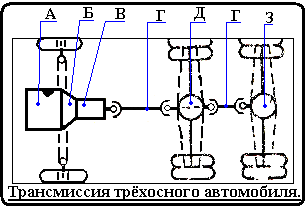 8. Какой позицией на рисунке обозначены карданные валы? Г9. Какой позицией на рисунке обозначен задний ведущий мост? З10. Какой позицией на рисунке обозначена коробка передач? В11. Какой позицией на рисунке обозначено сцепление? Б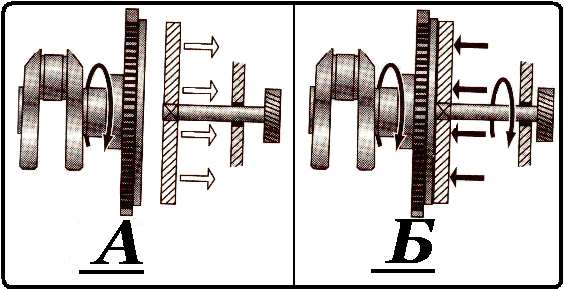 12. На каком рисунке сцепление включено? А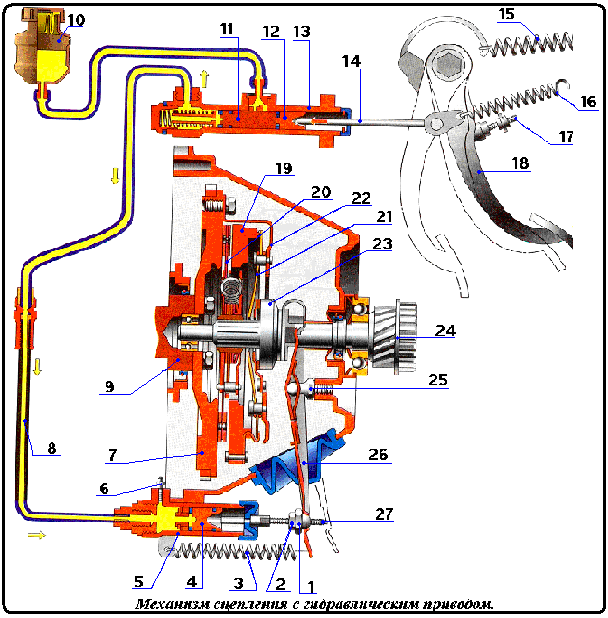 13. Какой позицией на рисунке обозначен главный цилиндр? 1314. Какой позицией на рисунке обозначен выжимной подшипник? 2315. Какой позицией на рисунке обозначен нажимной диск? 1916. Какой позицией на рисунке обозначена регулировочная гайка? 117. Какой позицией на рисунке обозначен рабочий цилиндр? 5Контрольные вопросы по теме 1.4. Ходовая часть и управление тракторов, автомобилей и самоходных шасси.1. Что является движителем у колесного трактора? 2. Расскажите о дисковых и бездисковых колесах трактора. 3. Какое обозначение имеют пневматические шины колесных тракторов? 4. Какие существуют способы повышения тягово-сцепных свойств колесных тракторов? 5. Каким способом осуществляется догрузка ведущих колес трактора и для чего это делается? 6. Какие бывают остовы колесных тракторов? 7. Расскажите о подвеске колесного трактора.8. Составляющие ходовой части автомобиля. 9. Какие бывают движители у автомобилей? 10. Какие виды остова вы знаете? 11. Назначение подвески, зависимая и независимая подвески. 12. Из чего состоит дисковое колесо автомобиля? 13. Расскажите о бездисковых колесах. 14. Назначение пневматической шины.15. Назовите составные части ходовой системы гусеничного трактора и объясните их назначение. 16. Из каких составных частей состоит и как действует гусеничный движитель? 17. Назовите типы подвесок гусеничных тракторов и принцип их действия. 18. Как проверяют и регулируют натяжение гусениц? 19. Как определяют износ гусениц без их разборки? 20. Назначение и устройство гидроамортизатора. 21. Расскажите о проходимости и типах ходовой системы гусеничных тракторов. 22. По каким критериям оцениваются основные показатели гусеничного трактора?Контрольные вопросы по теме 1.5. Рабочее оборудование тракторов, автомобилей и самоходных шасси.1. Назначение и составные части гидравлической навесной системы. 2. Устройство и принцип работы насоса. 3. От чего осуществляется привод насоса? 4. Устройство и принцип работы распределителя. 5. В чем заключаются особенности конструкции распределителя трактора МТЗ-80. 6. Назначение гидроцилиндров и его основные детали. 7. Принцип работы гидроцилиндра. 8. Расскажите об устройстве бака для масла и из чего состоит арматура. 9. Назначение и принцип работы соединительной муфты. 10. Назначение, конструкция и принцип работы разрывной муфты.11. Какие вы знаете способы регулировки глубины обработки почвы? Дайте характеристику каждому способу. 12. В каких случаях используют механический догружатель ведущих колес? 13. Расскажите о назначении и принципе работы гидравлического догружателя ведущих колес.Контрольные вопросы по теме 1.6. Электрическое оборудование тракторов и автомобилей.1. Назначение автотракторного электрооборудования. 2. По каким признакам классифицируется автотракторного электрооборудование? 3. Какие основные системы электрооборудования применяются на современных тракторах и автомобилях? 4. Какие основные условия эксплуатации характерны для изделий электрооборудования? 5. Какие основные технические требования предъявляются к автотракторному электрооборудованию? 6. Какие номинальные параметры имеют изделия автомобильного и тракторного электрооборудования? 7. По каким признакам классифицируются современные АБ? 8. Какие условия эксплуатации характерны для аккумуляторных батарей? 9. Какие основные требования предъявляются к автотракторным батареям? 10. На каких явлениях основан принцип действия свинцового аккумулятора? 11. Какие основные характеристики имеет АБ? 12. Какие существуют методы заряда АБ? 13. Из каких элементов состоит автомобильная генераторная установка? 14. На чём основан принцип действия генератора переменного тока? 15. Какие конструкции генераторов переменного тока применяются на современных автомобилях? 16. Из каких основных элементов состоит генератор переменного тока? 17. Что включает в себя магнитная система генератора? 18. Какие характеристики имеют современные вентильные генераторы? Контрольные вопросы по теме 1.9. Технологические процессы и области их применения.Изнашивание и стойкость режущего инструментаОбщие сведения о металлообрабатывающих станкахТехнологические методы лезвийной обработки резаниемМетоды обработки зубчатых колёс лезвийным инструментомМетоды абразивной обработки жесткими инструментами.Физическая сущность и классификация сварочных процессовХимические и электрохимические методы обработки.Классификация методов электрофизической и электрохимической обработки.Тестовые задания и контрольные вопросы по МДК.01.01 Раздел 2. Назначение и общее устройство сельскохозяйственных машинКонтрольные вопросы в форме тестирование по теме 1.1.Почвообрабатывающие машины, Тема 1.2. Посевные и посадочные машины.ТЕСТ № 1 	1 вариант 1)	Определите глубину пахоты, на которую  устанавливается предплужник: a)	Произвольно, б)	На уровне глубины пахоты, в)	На половину глубины пахоты, г)	На 25 см. 	2)	Определите назначение полевой доски у корпуса плуга? a)	Для равновесия, б)	Для устойчивости хода плуга, в)	Для оборачивания пласта, г)	Для крошения почвы. 3)	Определите марку сеялки для рядового посева зерновых культур: a) С3-3,6, б)	С3Т-3,6, в)	СЗС-21, г)	ЛДС-6. 4)	Определите способ регулирования глубины хода дисковых сошников сеялки С3-3,6: a)	Регулировочным винтом на спице сеялки, б)	Муфтой катушки, в)	Пружинами на штоке, г)	Навешиванием или снятием грузиков. 5)	Расшифруйте марку машины СН-4Б,  и для каких целей её применяют? Тест  № 1 2 вариант 1)	Определите марку плуга, агрегатируемого с трактором МТЗ-80: a)	ПН-4-35, б)	ПЗН-5, в)	ПН-4-40С, г)	ПЛН-3-35. 2)	Определите  способ регулирования глубины вспашки: a)       Раскосами, б)	Опорным  колесом, в)	Центральной тягой, г)	Гидроцилиндром. 3)	Определите марку сеялки, предназначенной для узкорядного сева: a)	СЗТ-3,6, б)	СЗ-3,6, в)	СЗУ-3,6, г)	СЗС-21. 4)	Определите марку культиватора, предназначенного для междурядной обработки растений: a)	КПС-4, б)	КПН-4Г, в)	КОН-2,8, г)	КПН-4Г. 5) Расшифруйте марку пропашного культиватора КОН-2,8. 6)	Перечислите и запишите основные части секции пропашного культиватора КОН-2,8.ТЕСТ № 2 1. Марка ярусного плуга:1) ПРВН-2,5 2) ПНЯ-4-40 3) ПЧ-2,5 4) ПЛН-3-35 2. Для подрезки пласта в вертикальной плоскости перед корпусом или предплужником применяют:1)	Дисковый нож2)	Корпус 3)	Предплужник 4) Лемех 3. Полка плуга предназначена для: 	1) Разрыхление и вращения ломти, которая поступает из лемеха3)	Вырезание и сброс на дно смежной борозды верхней части пласта 4)	Подрезка ломти в вертикальной плоскости перед корпусом или предплужником 4. Какую полку используют в поворотных плугах? 1)	Культурную 2)	Винтовую 3)	Цилиндрическую 5. Какие особенности характерны для использования оборотных плугов?  1) Вспашка без сгонов 2)	Вспашка без разгонных борозд 3)	Челночный способ движения в загоне 4)	Вспашка без сгонов, вспашка без разгонных борозд, челночный способ движения в загоне 6. Какой должна быть глубина хода корпусов верхнего яруса плуга ПНЯ-4-40 всех режимов регулирования? 1)	Не регламентируется 2)	12-14 см 	3)	25-28 см 4)	28-35 см 7. Как разделяют зубы бороны в зависимости от массы, приходящейся на один зуб?  1) Тяжелые, полулегком, легкие 2)	Тяжелые, средние, легкие (посевные)+ 3)	Тяжелые, полутяжелом, легкие 4) Средние, полутяжелом, легкие 8. Какую глубину предпосевной сплошного рыхления обработки может обеспечить культиватор КПС-4? 1)	до 12 см 2)	12-15 см 3)	15-18 см 4)	не регламентируется 9. Какая из указанных является сетчатой облегченной бороной? 1)	БСО-4А 	2)	БЗТС-1,0 3)	БЗСС-1,0 4)	3БП- 0,6 10. Для междурядной обработки которых культур предназначен фрезерный культиватор КФ-5,4? 1)	Сахарной свеклы 2)	Кукурузы 3)	картофеля 4)	Подсолнечника 11. Чем регулируется угол вхождения в почву лап культиватора КОН-2,8?  1) Верхней звеном секции2)	винтовой механизм ходовых колес 3)	Перемещением опорно-приводного колеса4)       Нижней звеном секцииКонтрольные вопросы по теме 1.3 Машины для внесения удобрений и защиты растений , Тема 1.4. Мелиоративные машины. 1.	Какие агротехнические требования предъявляют к машинам для внесения твердых органических удобрений? 2.	Из каких основных сборочных единиц состоит машина ПРП-16М? 3.	Как отрегулировать машину РОУ-6 на заданную дозу внесения удобрений? 4.	Как устроена машина МЖТ-8?  5.	Какие агротехнические требования предъявляют к машинам для внесения минеральных удобрений? 6.	Классификация машин для внесения удобрений.Опишите устройство и рабочий процесс 1-РМГ-4; РУМ-5? 7.	Опишите устройство и рабочий процесс АИР-20.8.	Опишите устройство и технологический процесс ИСУ-4, СЗС-49.	Перечислите основные способы  защиты растений и охарактеризуйте их.10.	Перечислите рабочие органы протравливателей. Приведите их характеристики. 11.	Классификация мелиоративных машин. Способы полива.12.	Классификация машин для химической обработки растений. 13.	Опишите процесс работы штангового опрыскивателя. 14.	Какие основные меря безопасности необходимо применять при опрыскивании сельскохозяйственных культур?15.      Опишите процесс работы дождевальной машины ДДН-70.16.       Перечислите рабочие  органы  опыливателя.17.       Опишите основные сборочные единицы ДКШ-64 «Волжанка».18.        Опишите способы внесения удобрений.Контрольные вопросы по теме 1.6  Машины для заготовки кормов.1.	Перечислите процессы уборки сена при копнении, прессовании, и измельчении. 2.	При какой влажности и почему подбирают травы, досушиваемые активным вентилированием? 3.	Типы режущих аппаратов на косилках.4.	Устройство и работа косилки  КУФ-1,8.5.	Опишите рабочий процесс  косилки КПС-5Г.6.	Агротехнические требования к машинам для уборки кормов. 7.	Устройство и работа косилки КС-2.1. 8.	Устройство и работа косилки КРН-2,1. 9.	 Технология заготовки силоса и сенажа.10.	Как устроены и работают косилка КПРН-3,0А11.	Как устроены и работают грабли ГВК-6. 12.	Перечислите сборочные единицы и технологический процесс ПС-1,6.13.	Назначение, устройство и принцип действия  подборщик ПК-1,6. 14.	Назначение, устройство и принцип действия подборщика ПРП-1.6. 15.	Из каких механизмов состоит агрегат АВМ-0,6Б и как он работает? 16.	Как устроен и работает  ГУТ-2,5.17.	Перечислите сборочные единицы   технологический процесс КУН-1018.	Из каких механизмов состоит  агрегат УВС -10 и как работает .19.        Из каких механизмов состоит и как работают грабли ГВР-6, ГПП-14.Контрольные вопросы по теме 1.7. Зерноуборочные комбайны.1.	Назовите периоды спелости зерновых культур, соответствующих уборке прямым комбайнированием и раздельным способом. 2.	Перечислить условия уборки прямым раздельным способом. 3.	Какая ширина захвата валковых жаток при уборке зерновых культур? 4.	Указать  рабочий процесс молотильного аппарата комбайна «Дон-1500». 5.	Перечислить преимущества и недостатки комбайнов с классической и аксиально-роторной молотилками. 6.	 Опишите устройство жатки комбайна Дон-1500. 7.	Из каких механизмов состоит и как работает валковая жатка.8.	Какие операции нужно выполнять при включении реверса наклонной камеры комбайна «Дон-1500»? 9.	Перечислите регулируемые параметры  решетной очистки комбайна «Дон 1500», «Енисей-1200». 10.	Укажите  сборочные единицы  соломотряса  комбайна  Дон-1500.11.	Опишите технологии уборки  и устройства комбайнов «Дон 1500».. 12.	Перечислите устройства комбайна предназначенные для очистки и транспортировки зерна. 13.	Перечислите  правила техники безопасности и пожарной безопасности при работе на зерноуборочном комбайне.14. Перечислите особенности устройства и регулировки сборочных единиц зерноуборочных комбайнов при уборке разных зерновых культур .Контрольные вопросы по теме 1.8. Машины для послеуборочной обработки зерна.1.	Укажите влажность и чистоту зерна ячменя при базисной и ограниченной кондициях. 2.	При какой засоренности и влажности зерна проводят предварительную очистку? 3.	Укажите цель и место активного вентилирования зерна в процессе предварительной очистки семян. 4.	Перечислите основные способы разделения зерна и семян. 5.	Для чего предназначены фракционные, колосовые, подсевные и сортировальные решета? 6.	Укажите режимы сушки .7.	Чем изменяют подачу зерна в машине СМ-4? 8.	Как  регулируют подачу зерна в машине СМ-4? 9.	Укажите положение заслонок в каналах первой и второй аспирации при настройке зерноочистительной машины. 10.	Назовите предельно допустимую температуру нагрева зерна и семян пшеницы. 11.	Насколько процентов принято уменьшать влажность зерна за один пропуск его через сушилку? 12.	При какой влажности хранят зерно?  13.	Устройство сушилки СЗПБ-8?14. Чем отличается технологический процесс сушки зерна в шахтных и барабанных сушилках.15. Из каких сборочных единиц состоит бункер активного вентилирования  и его назначение.16. Правила техники безопасности при работе сушилок и бункера активного вентилирования.17. Как устроены и работают триерра.Таблица 7. Перечень заданий для оценки освоения МДК 01.02 Подготовка тракторов, сельскохозяйственных машин и механизмов к работеТестовые задания и контрольные вопросы по МДК.01.02 Раздел 1.Подготовка тракторов и автомобилей к работеТест № 1 по теме 1.1. Подготовка к работе, регулирование работы двигателей внутреннего сгорания тракторов и автомобилей.Как подразделяются сельскохозяйственные тракторы по назначению?а) тяговые, пропашные, универсальные;б) универсально-пропашные, специальные и общего назначения;в) общего назначения, пропашные, специализированные;г) специализированные, универсальные и тяговые.Как подразделяются тракторы по типу остова?а) рамные, полурамные  и шарнирные;б) шарнирно-сочлененные, полурамные, безрамные;в) безрамные, полурамные, рамные г) рамные, полурамные, шарнирно-сочлененные.По какому признаку тракторы делятся на тяговые классы?а) по максимальной мощности двигателя;б) по силе сцепления со стерней;в) по общей массе трактора;г) по номинальному тяговому усилию.По какому признаку грузовые автомобили делятся на классы?а) по длине;б) по мощности двигателя;в) по грузоподъемности;г) по литражу.По какому признаку легковые автомобили делятся на классы?а) по длине;б) по мощности  двигателя;в) по полной массе;г) по литражу.Их каких основных частей состоит трактор и автомобиль?а) двигатель, шасси, трансмиссия;б) двигатель, ходовая часть, механизм управления;в) двигатель, шасси, рабочее и вспомогательное  оборудование.          г) двигатель, рабочее и вспомогательное оборудование, трансмиссия.Какие механизмы входят в трансмиссию?а) двигатель, сцепление, коробка передач, кардан, ведущий мост;б)   сцепление, коробка передач, ведущие мосты, колеса;в) сцепление, коробка передач, кардан, ведущий  мост.г) сцепление, коробка передач, кардан, подвеска, ведущий мост.Что из перечисленного относится к ходовой части?а) рама, колеса, рессоры, мост;б) упругие элементы, движитель, остов, тормоза;в) рулевое управление, колеса, подвеска, рама;г) остов, подвеска, движитель.Из каких частей состоит шасси трактора и автомобиля?а) двигатель, трансмиссия, ходовая часть;б) ходовая часть, трансмиссия, механизм управления;в) колеса, подвеска, трансмиссия;г) трансмиссия, рулевое управление, тормоза.Как правильно заглушить работающий дизельный  двигатель?а) выключить зажигание;б) прекратить подачу воздуха;в) прекратить подачу топлива;г) включить декомпресссор.11. Перечислить такты  рабочего цикла четырехтактного двигателя?а) впуск, сжатие рабочий ход, выпуск;б) впуск, сжатие, продувка, выпуск;в) впуск, сжатие, воспламенение, выпуск;г) впуск, продувка, рабочий ход, выпуск.Какими  могут  быть двигатели по расположению цилиндров?а)  оппозитные, рядные, V-образные, двухрядные, многорядные;      б) рядные, W – образные, V-образные, оппозитные;      в) оппозитные, рядные, V-образные, горизонтальные, вертикальные;      г) вертикальные, горизонтальные, оппозитные, двухрядные, многорядные.Что входит в полный объем цилиндра?а)  объем камеры сжатия, объем гильзы цилиндра;б) рабочий объем цилиндра  и объем камеры сжатия;в)  пространство над поршнем, находящимся в верхней мертвой точке;г) объем камеры сжатия и объем под поршнем находящимся  в верхней мертвой точке.До какой температуры нагревается воздух в конце такта сжатия в  дизельных  двигателях?а) 1000 Сб) 5000Св) 6000Сг) 20000С Каких  значений достигает температура газов от сгорания рабочей смеси внутри цилиндра?а) 1000 Сб) 5000 Св) 6000 Сг) 20000 С16. Какой порядок работы у четырехцилиндрового двигателя?а) 1-2-3-4б) 1-2-4-3в) 1-3-4-2г) 1-3-2-4Из каких частей состоит поршень?а) юбка, днище, кольца, бабышки;б) бабышки, головка, втулка, юбка;в) днище, головка, юбка, бабышки;г) днище, юбка, головка, кольца.На каких шейках вращается коленчатый вал?а) на опорных шейках;б) на шатунных шейках;в) на промежуточных шейках;г) на коренных шейках.Как называется задняя часть вала?а) консоль;б) фланец;в) храповик;г) хвостовик.При износе каких деталей  КШМ слышны глухие стуки?а) поршневые кольца;б) шейки и вкладыши коленчатого вала;в) поршни и цилиндры;г) пальцы, бобышки  поршня и втулки верхней головки шатуна.Какой привод может быть у ГРМ?а) зубчатоременный, цепной, шестеренный;б) механический, гидравлический, пневматический;в) регулируемый, нерегулируемый;г) верхний, нижний, промежуточный.Какая деталь ГРМ расположена между кулачком распределительного вала и штангой?а)  регулировочный винт;б) коромысло;в) толкатель;г) стойка.Когда в цилиндре оба клапана открыты?а) конец рабочего хода – начало выпуска;б) конец выпуска -  начало впуска;в) конец впуска – начало сжатия;г) конец сжатия – начало рабочего хода.Какой из валов вращается быстрее другого и во сколько раз?а) коленчатый в 2 раза;б)  распределительный  в 3 раза;в) распределительный в 2 раза;г) коленчатый в 4 раза.Между какими деталями ГРМ регулируется тепловой  зазор?а) тарелка клапана – седло;б) коромысло – стойка;в) боёк коромысла -  стержень клапана;г) кулачок распредвала – стержень клапана.Как называется устройство жидкостной системы охлаждения, которое перераспределяет потоки охлаждающей жидкости по большому  и малому кругу?а)  жалюзи;б) центробежный насос;в) перепускной клапан;г) термостат.Что используется в качестве твердого наполнителя в термостате?а) парафин;б) церезин;в) этиленгликоль;г) глицеринКакие клапаны установлены в крышке радиатора?а) паровой и воздушный;б) впускной и выпускной;в) перепускной и предохранительный;г) духовой и паровой.Перемещением  чего регулируют  натяжение ремня вентилятора?а) генератора или натяжного ролика;б) центробежного насоса;в) ступицы вентилятора;г) шкива вентилятора.Назовите способы смазки применяемые в системе смазки ДВС?а) самотеком, распылением, разбрызгиванием;б) под давлением, разбрызгиванием, самотеком;в) под давлением, самотеком, напылением;г) самотеком, орошением, под давлением.Какие способы очистки масла применяются в системе смазки двигателей?а)  электромагнитный, струйный, испарительный;б) центробежный, центростремительный, фильтрация ;в) фильтрация, центрифугирование, отстаивание.г) отстаивание, центробежный, электромагнитный.Назовите тип насоса системы смазки двигателя.а) шестеренный;б) центробежный;в) поршневой;г) мембранныйНа что указывает октановое число бензина?а) на качество;б) на детонационную стойкость;в)  на скорость сгорания;г) на задержку воспламенения.Каков путь движения дизельного топлива по системе питания двигателя?а) Бак  -ТННД –ФГОТ – ФТОТ - ТНВД-форсунка;б) Бак - ФТОТ–ТННД –ФГОТ – ТНВД-форсунка;в) Бак-ФГОТ –ТННД –ФТОТ –ТНВД-форсунка;г) Бак-ФТОТ –ТННД –ТНВД –ФГОТ-форсункаОт чего зависит давление впрыска у дизельного двигателя?а) от производительности ТНВД;б) от давления на выходе из ТНВД;в) от жесткости пружины форсунки;г) от рабочего хода плунжера ТНВД.Какой вал установлен в топливном  насосе высокого давления?а) кулачковый;б) распределительный;в) эксцентриковый;г) приводнойПеречислите горючие смеси по качеству?а) бедная, очень бедная, нормальная, богатая, очень богатая;б) бедная, средняя, нормальная, богатая, обогащенная;в) богатая, щедрая, нормальная, прибедная, бедная;г) нормальная, бедная, обедненная, богатая, обогащенная.38. Какое сцепление установлено на тракторе МТЗ-80?    а) однодисковое мокрое,б) двухдисковое  мокрое,в) однодисковое сухое,г) двухдисковое сухое.39. Какой механизм поворота применен на тракторе ДТ-175?а) планетарный,б) дисковый,в) фрикционный,г) комбинированный.40. Какая  кислота используется для приготовления электролита?а) серная,б) азотная,в) соляная,г) фосфорная.41. Для чего применяется регулятор напряжения?а)   ограничения силы тока,б)  выпрямления напряжения,в) ограничения напряжения,г)  поддержание уровня напряжения.42. Для чего служит синхронизатор?а) безударного включения передач,б) блокировки включения передач,в) блокировки выключения передач,г) безударного выключения передач.43. Какой  механизм газораспределения применяется на двигателе Д-240?а) нижнеклапанный,б) верхнеклапанный,в) среднеклапанный,г) средненижнеклапанный.44. Как изменится объем подачи воздуха в цилиндры при увеличении оборотов коленвала дизельного двигателя?а) увеличится,б) уменьшится,в) не изменится,г) все ответы неверные.45. Что происходит в катушке зажигания?а) образование искры,б) увеличение напряжения,в) увеличение силы тока,г) снижение напряжения.46. Что относится к остову трактора?а) кабина,б) капот,в) движитель,г)  трансмиссия.47. Тарелка какого клапана больше по диаметру?а) впускного,б) оба одинаковы,в) выпускного,г) все ответы верные.48. Для чего используется реверс - редуктор в трансмиссии тракторов?а)  замедления скорости движения,б) увеличения скорости движения,в) изменения направления движения,г) предотвращения движения.49. Какая схема навески используется при работе  с широкозахватными навесными орудиями?а) двухточечная,б) одноточечная,в) многоточечная,г) трехточечная.50. Для чего предназначен дифференциал?а) распределения вращающего момента между полуосямиб) вращения полуосей с разными скоростями,в) верен ответ «а» и «б».Контрольные вопросы № 6 по теме 1.7. Пожарная безопасность и безопасность труда, при работе на тракторах и автомобилях.Работодатель в законодательном порядке обязан отстранить рабочего от работы, если он:находится в состоянии алкогольного опьянениягрубо нарушил требования охраны трудапо собственной инициативе не прошел очередной медицинский осмотрпосле первичного инструктажа на рабочем месте не стал проходить стажировку по охране трудане применяет полагающиеся ему средства индивидуальной защитыотказался принимать выданное ему молоко, в то время как условия труда на участке предусматривают это2. Работодатель в законодательном порядке обязан:организовать разработку инструкций по охране труда для работников своего предприятияорганизовать бесплатную выдачу фирменной одежды с эмблемой предприятия всем работникам, занятым производственной деятельностьюежедневно всем работникам, занятым обслуживанием опасного технологического оборудования, по установленным нормам выдавать молокодля всех работников проводить первичный на рабочем месте и повторные инструктажи по охране трудапровести внеплановый инструктаж по охране труда для работников при вводе нового технологического оборудованияобеспечить проведение специальной оценки условий труда, но не реже 1 раза в 5 лет.3. Работник имеет право на:отказ выполнять работу, угрожающую его жизни или здоровьюежегодный оплачиваемый отпуск не менее одного месяцадополнительный отпуск при выработке более 120 часов сверхурочной работыбесплатное обеспечение спецодеждой по установленным нормамсокращенную рабочую неделю при работе во вредных условиях труда4. В соответствии с законодательством:медицинские осмотры работающих проводят для лиц до 21 года ежегодно, если они заняты на работах во вредных условиях трудаженщинам запрещено работать в ночную смену и поднимать тяжести более 10 кгбеременным женщинам запрещается работать с компьютерамилица в возрасте до 18 лет не могут быть направлены в служебную командировкумедицинские осмотры проходят все работники предприятий за свой счет при поступлении на работу и периодически во время ее5. В соответствии с требованиями пожарной безопасности:электроустановки и бытовые электроприборы в помещениях, в которых отсутствует дежурный персонал, по окончании рабочего времени должны быть обесточены, за исключением освещенияне допускается прокладка и эксплуатация воздушных линий электропередачи (кроме временных, а также проложенных кабелем) над горючими кровлями, над открытыми складами горючих материаловзапрещается пользоваться электронагревательными приборами (электроутюгами, электроплитками, электрочайниками и др.), не имеющими устройств тепловой защиты, а также при отсутствии на них или неисправности терморегуляторов, предусмотренных конструкциейзапрещается эксплуатировать светильники со снятыми колпаками, рассеивателямизапрещается размещать в электрощитовых, у электрощитов, у электродвигателей и пусковой аппаратуры горючие и легковоспламеняющиеся материалыОгнетушители, пожарные щиты:каждый огнетушитель, установленный на объекте, должен иметь свой порядковый номер, нанесенный на корпус белой краской, под которым он должен значиться в журнале технического обслуживания огнетушителейвсе без исключения помещения, в обязательном порядке, оснащают огнетушителями. Допускается не оснащать огнетушителями помещения категории Д (где применяются негорючие вещества в холодном состоянии) не зависимо от их площадирасстояние от возможного очага пожара до места размещения огнетушителя не должно превышать 20 м – для общественных зданий, 30 м – для помещений категорий А, Б и Ввне зависимости от расчета на каждом этаже общественного или промышленного здания должно быть не менее 2-х переносных или передвижных огнетушителейлегковые автомобили оснащают не менее чем одним порошковым или газовым огнетушителем с зарядом не менее 1 кг (1л)грузовые автомобили с допустимой максимальной массой от 3,5 до 7,5 т разрешено оснащать двумя не менее чем 2-х литровыми порошковыми огнетушителями, или такими же газовымиОгнетушащий эффект воды состоит в:снижении в зоне горения концентрации кислородаснижении температуры горенияизоляции горючего вещества от кислорода воздухахимическом торможении реакции горениямеханическом срыве пламени при воздействии сильной струиОгнетушащие вещества:вода, испаряясь в зоне горения, разбавляет концентрацию кислорода воздуха до пределов, не поддерживающих горениеводой нельзя тушить электроустановки под напряжением ввиду опасности поражения электрическим токомогнетушащий эффект углекислого газа основан на изоляции очага горения слоем газа от кислорода воздухавоздушно-механическая пена более вредна для людей чем порошкипорошковыми огнетушащими составами не нельзя тушить электроустановок под напряжением. Основной огнетушащий эффект их – химическое торможение реакции горенияПожароопасные работыокрасочные и краско приготовительные помещения должны иметь общеобменную приточно – вытяжную вентиляцию и местные отсосы от окрасочных камер, ванн окунания, постов ручного окрашивания. Эта вентиляция может быть совмещена с общецеховой вентсистемой, но должна быть постоянно включена при производстве окрасочных работпри использовании на рабочих местах горючих веществ их количество не должно превышать сменной потребностипри производстве каких – либо слесарных или механических работ в помещениях с парами легковоспламеняющихся жидкостей следует использовать стальные инструменты (нельзя медные, алюминивые)во всех помещениях обслуживания аккумуляторов электрооборудование должно быть взрывобезопасного исполненияАвтозаправочные станцииНа автозаправочных станциях нельзя заправлять транспортные средства с работающим двигателем, за исключением междугородных автобусовНа автозаправочных станциях нельзя отпускать топливо во время грозыНа автозаправочных станциях не разрешается въезд на АЗС тракторов, не оборудованных искрогасителямиСтепень заполнения резервуаров( кроме подземных) топливом не должна превышать 95 процентов их внутреннего геометрического объемаНаполнение резервуаров топливом следует производить только закрытым способомТестовые задания и контрольные вопросы по МДК.01.02 Подготовка тракторов, сельскохозяйственных машин и механизмов к работеРаздел 2. Подготовка сельскохозяйственных машин и механизмов к работе для обслуживания животноводческих ферм,Раздел 3. Подготовка сельскохозяйственных машин к работе в растениеводствеТест № 1 по теме 1.3.Машины для внесения удобрений и химической защиты растений (урок 32 )Вариант № 1 Вариант № 2 Тест № 2 по теме 1.3. Машины для внесения удобрений и химической защиты растений.Вариант № 1 Вариант № 2Тест № 3 по теме 1.5. Машины для заготовки кормовВариант № 11.	Какая из косилок имеет роторный режущий аппарат 1.КС-2,1   	2.	КДП-4   3.	КРН-4,2   4.	КПС-5Г 2. Укажите марку граблей имеющих колеса с пружинными пальцами 1.	ГВР-6  2.	2. ГВК-6   3.	3. ГПП-6   4.	4. ВНЦ-Ф-3 	        3.  Цифра в марке косилки означает 1.	ширину захвата  2.	призводительность3.	высоту среза                  4.	рабочую скорость 4.  Грабли ГПП-6 агрегатируются с трактором 1.	6кН.   2.	9кН.   3.	14кН.   4.	со всеми 5.	Какая косилка хорошо скашивает полеглые травы 1.	КС-2,1   	2.	КПС-5Г   3.	КРН-2,1   	4.	КДП-4 7.	Какие грабли имеют наибольшую призводительность1.	ГВК-6   2.	ГПП-6   3.	ГВР-6   4.	ВНЦ-Ф-3 8.	Укажите марку косилки-плющилки1.	КРН-2,1   2.	КПРН-3    3.	КС-2,1   4.	КДП-4 9.	Давление рабочих колес на почву у граблей ГВК-6 регулируется 1.	пружинами   	2.	вилкой   3.	растяжками   4.	болтами 10.	Высота среза у косилки КС-2,1 регулируется1.	шпренгелем   2.	шатуном   3.	башмаками   4.	пружинами Вариант № 2  1. Грабли ГВК-6 на сгребание или ворошение регулируют…. 1.	поворотом секций2.	пружинами  3.	гидроцилиндром   4.	навеской трактора 2. Перебег ножа у косилки КС-2,1 регулируется… 1.	тягой   2.	шпренгелем  3.	шатуном   4.	сектором         3. Ширина валка у граблей ГВР-6 регулируется… 1.	пружинами   2.	щитками   3.	рукояткой4.	кронштейном 4.  Давление башмаков на почву у косилок регулируется… 1.	винтом   	2.	втулкой  3.	тягой   4.	пружинами 5.	Давление рабочих колес на почву у граблей ГВК-6 должно быть…. 1.	одинаковое у всех   2.	больше у задних   3.	больше у передних 4.	меньше у передних, больше у задних         6.  Вынос наружного башмака режущего аппарата вперед у косилки              КС-2,1 регулируется…. 1.	винтом   2.	шпренгелем   3.	шатуном   4.	прокладками 7.	Сколько роторов имеют грабли ГВР-6… 1.	один   2.	два    3.	три   4.	четыре 	8.	Какая косилка имеет пальцевый режущий аппарат…     1.КРН-2,1  2.	КР-Ф-1,85   3.	КС-2,1   4.	КПРН-3 9.	Какие грабли образуют валок поперек движения агрегата… 1.	ГПП-6   	2.	ГВК-6   3.	ГВР-6   4.	ВНЦ-3 10.	Какая  косилка сильнее измельчает скошенную траву… 1.	КС-2,1   2.	КДП-4   3.	КРН-2,1   4.	КПС-5Г Контрольные вопросы к теме 1.6.Зерноуборочные машины.Вариант №1 1.	Какой должен быть вынос мотовила при уборке полеглых хлебов?А.Средний. 	Б.Максимально вперед. В.Максимально назад. Г.Постоянный2.	Какой из перечисленных механизмов приводится в действие от заднего контрпривода?А.Вентилятор. Б.Грохот. В.Шнек домолачивающего устройства. Г.Половонабиватель. 3.За счет чего регулируется в гидростатической передаче передаточное отношение при изменении скорости движения комбайна «Дон-1500»? А.За счет изменения производительности насоса при изменении частоты вращения коленчатого вала двигателя. Б.За счет изменения производительности насоса независимо от частоты вращения коленчатого вала двигателя. В.За счет перепуска части масла из напорного трубопровода на слив в бак.  Г. За счет изменения рабочего объема гидромотора. 4.	Как провернуть рабочие органы наклонной камеры комбайна «Дон-1500» в обратном направлении при забивании ее хлебной массой? А.С помощью ломика. Б.Переключить редуктор привода на обратное вращение. В.С помощью гидроцилиндра и храпового механизма. Г. Руками, используя перчатки. 5.	В каком положении должен находиться блок вариатора ходовой части при регулировке натяжения ремней?А.В среднем. Б.В крайнем нижнем. В. В крайнем верхнем. В. В любом удобном для регулировки. 6.	Какой тип КПП применен в ходовой части комбайна СК-5"Нива"? А.механическая, 3-х скоростная, 4-х ступенчатая, 2-х ходовая;  Б . механическая, 2-х скоростная, 3-х ступенчатая, 2-х ходовая; В.механическая, 4-х скоростная, 3-х ступенчатая, 2-х ходовая;  Г. механическая, 4-х скоростная, 2-х ступенчатая, 2-х ходовая; 7.Чем регулируется натяжение ремней вариатора ходовой части СК-5? A.	гидроцилиндром; 	Б. вилкой с винтовым регулятором; B.	растяжками; Г. рамкой с винтовым регулятором; 8.При усилии 4 кг прогиб ремней вариатора: А. 5-8 мм  Б. 3-4мм В  9-11 мм  Г. 10-15 мм 9.Муфта сцепления ходовой части СК- 5 ведёт, причины: A. залипание поверхностей трения и нет зазора между выжимным подшипником и рычагами нажимного диска; Б. коробление ведомого диска и замасливание поверхностей трения; В. залипание поверхностей трения и износ фрикционных накладок; Г. коробление ведомого диска и залипание поверхностей трения. 10.	При заполнении камеры копнителя соломой подается сигнал механизатору о необходимости выгрузки копны. Что произойдет, если механизатор не отреагировал на сигнал? А. Может произойти поломка механизмов копнителя и соломотряса. Б. Срабатывает автомат выгрузки копны. В. Произойдет самопроизвольное открытие заднего клапана. Г. Сработают гидроцилиндры гидросистемы копнителя 11.	Как контролируют частоту вращения барабана? А. При помощи делений на рычаге переключения. Б. При помощи тахометра, входящего в комплект ЗИП. В. При помощи электронного указателя в кабине комбайна. Г.При помощи сменных шкивов вариатора 12.	Каким образом молотильный барабан монтируют в корпус молотилки?А. Через люк левой панели. Б. Через люк правой панели. В. Через входное отверстие при отъединенной жатки. Г. Все ответы верны Вариант №2 1.	Какая муфта сцепления применена в приводе технологической части комбайна « ДОН-1500»? А.Однодисковая, сухая, постоянно замкнутая. Б.Однодисковая, сухая, непостоянно замкнутая. В.Двухдисковая, сухая, постоянно замкнутая. Г.Комбинированная	2.	Какая скорость планки мотовила должна преобладать в момент касания ее со стеблем?А.Поступательная. Б.Окружная. В.Скорости должны быть равны. Г. Равная скорости комбайна 3.	В чем принципиальное отличие трансмиссии зерноуборочного комбайна «Дон 1500" от трансмиссии комбайна "Нива"?А.Применена гидромеханическая передача. Б.Применена гидростатическая передача. В.Применена механическая передача. 	Г. Применена комбинированная передача 4.Какие функции выполняет муфта сцепления ходовой части СК-5? A. Передача движения, плавное изменение переключение передач; Б. Передача движения, движение задним ходом, плавное трогание с места; B. Передача движения; бесшумное переключение передач; плавное изменение скорости движения. Г.  Передача движения; бесшумное переключение передач; плавное трогание с места. 5.Укажите причины того, что муфта сцепления ведет: A. Износ фрикционных накладок и воздух в гидроприводе; Б.  Замасливание поверхностей трения и коробление ведомого диска; B.Большой зазор между выжимным подшипником и рычагами нажимного диска и поломка пружин; Г.  Коробление ведомого диска и воздух в гидроприводе; 6.В каком положении должен находиться блок шкивов вариатора ходовой части при регулировании натяжения ремней? А.В крайнем нижнем; Б. В среднем; В.В любом удобном; Г. В крайнем верхнем. 7.	Что сделать, если указатель потерь зерна (УПЗ) показывает увеличенные потери? А.Уменьшить скорость комбайна. Б.Увеличить частоту колебаний и угол наклона клавиш соломотряса. В.Увеличить частоту вращения молотильного барабана. Г.Уменьшить частоту вращения молотильного барабана 8.	При помощи чего происходит поворот управляемых колес зерноуборочного комбайна при неработающем двигателе?А.При помощи насоса-дозатора и гидроцилиндров поворота..Б.При помощи шестеренчатого насоса и гидроцилиндров поворотаВ.При помощи рулевых тяг. Г. При помощи электромотора. 9.	Что необходимо сделать, если в бункер идет зерно с примесями? А.Увеличить частоту вращения вентилятора и прикрыть жалюзи решет. Б.Увеличить частоту вращения вентилятора и открыть жалюзи решет. В.Прикрыть жалюзи удлинителя верхнего решета и увеличить его наклон. Г. Все ответы верны. 10 . Какой из перечисленных механизмов приводится в действие от заднего контрпривода?А.Вентилятор. Б.Грохот. В.Шнек домолачивающего устройства. Г. Молотильный аппарат. 11.	Какова минимальная высота среза ( мм ) жаткой без копирования рельефа поля у зерноуборочного комбайна Енисей 1200Н? А. 70;  Б.90;  В.100;  Г. 120. 12.	Каким образом молотильный барабан регулируют в корпусе молотилки? А.. Через люк левой панели. Б. Через люк правой панели. В. Через входное отверстие при отъединенной жатке. Г. Из кабины комбайнера. 3. Оценка по учебной и производственной практике3.1. Формы и методы оцениванияПредметом оценки по учебной и производственной практике обязательно являются дидактические единицы «иметь практический опыт» и «уметь».Контроль и оценка этих дидактических единиц осуществляются с использованием следующих форм и методов:УП 01.01 «Назначение и общее устройство тракторов, автомобилей и сельскохозяйственных машин»Текущая аттестация – оформление дневников, решение производственно – ситуационных задач, собеседование (проводится после выполнения каждого вида учебной практики).УП 01.02 «Подготовка тракторов и сельскохозяйственных машин и механизмов к работе»Текущая аттестация – оформление дневников, решение производственно – ситуационных задач, собеседование (проводится после выполнения каждого вида учебной практики).ПП 01.01 Практика по профилю специальности «Назначение и общее устройство тракторов, автомобилей и сельскохозяйственных машин»Текущая аттестация – оформление и защита дневников, собеседованиеПП 01.02 Практика по профилю специальности «Подготовка тракторов и сельскохозяйственных машин и механизмов к работе»Текущая аттестация – оформление и защита дневников, собеседованиеЕсли предметом оценки является сформированность профессиональных и общих компетенций, то их оценка осуществляется с использованием следующих форм и методов:УП 01.01 «Назначение и общее устройство тракторов, автомобилей и сельскохозяйственных машин»Итоговая аттестация – дифференцированный зачет (после завершения всей учебной практики).УП 01.02 «Подготовка тракторов и сельскохозяйственных машин и механизмов к работе»Итоговая аттестация – защита отчета, собеседование.ПП 01.01 Практика по профилю специальности «Назначение и общее устройство тракторов, автомобилей и сельскохозяйственных машин»Итоговая аттестация – дифференцированный зачет в форме тестированияПП 01.02 Практика по профилю специальности «Подготовка тракторов и сельскохозяйственных машин и механизмов к работе»Итоговая аттестация – дифференцированный зачет в форме тестированияОценка по учебной и (или) производственной практике выставляется на основании аттестационного листа.3.2. Перечень видов работ для проверки результатов освоения программы профессионального модуля на практике3.2.1. Учебная практика Таблица 7а. Перечень видов работ учебной практики УП 01.01 «Назначение и общее устройство тракторов, автомобилей и сельскохозяйственных машин»Таблица 7б. Перечень видов работ учебной практики УП 01.02 «Подготовка тракторов и сельскохозяйственных машин и механизмов к работе»3.2.2. Производственная практика Таблица 8а Перечень видов работ производственной практики ПП 01.01 Практика по профилю специальности «Назначение и общее устройство тракторов, автомобилей и сельскохозяйственных машин»Таблица 8б Перечень видов работ производственной практики ПП 01.02 Практика по профилю специальности «Подготовка тракторов и сельскохозяйственных машин и механизмов к работе»3.3. Форма аттестационного листа по практике (заполняется на каждого обучающегося)Дифференцированный зачет по учебной и (или) производственной практике выставляется на основании данных аттестационного листа (характеристики профессиональной деятельности обучающегося на практике) с указанием видов работ, выполненных обучающимся во время практики, их объема, качества выполнения в соответствии с технологией и (или) требованиями организации, в которой проходила практика. Аттестационный листпо ____________________________________________________________________________________________________________________________________вид и наименование практики1. ФИО обучающегося, группа, специальность:_________________________________________________________________2. Место проведения практики (организация), наименование, юридический адрес:______________________________________________________________________________________________________________________________________________________________________________________________3. Время прохождения практики _____________________________________4. Виды и объем работ, выполненные обучающимся во время практики: __________________________________________________________________ ____________________________________________________________________________________________________________________________________5. Качество выполнения работ в соответствии с технологией и (или) требованиями организации, в которой проходила практика_____________________________________________________________________________________________________________________________________________________________________________________________________Дата «__» 20__ г.   Руководитель практики ________________ / _________ /                                                                                        подписьДата «__» 20__ г.    Ответственное лицо организации _________ / _________ /                                                                                                  подпись4. Контрольно-оценочные материалы для экзамена (квалификационного)4.1. Формы проведения экзамена (квалификационного)Экзамен (квалификационный) – по экзаменационным билетам4.2. Форма оценочной ведомости (заполняется на каждого обучающегося)4.3. Форма комплекта экзаменационных материаловСостав1. Паспорт.2. Задание для экзаменующегося.3. Пакет экзаменатора.3 а. Условия.3 б. Критерии оценки.1. ПАСПОРТНазначение:КОМ предназначен для контроля и оценки результатов освоения профессионального модуля: Подготовка машин, механизмов, установок, приспособлений к работе, комплектование сборочных единиц по специальности СПО: Эксплуатация и ремонт сельскохозяйственной техники и оборудованиякод специальности: 35.02.16Оцениваемые компетенции: ПК 1.1. Выполнять монтаж, сборку, регулирование и обкатку сельскохозяйственной техники в соответствии с эксплуатационными документами, а также оформление документации о приемке новой техники.ПК 1.2. Выполнять регулировку узлов, систем и механизмов двигателя и приборов электрооборудования в соответствии с правилами эксплуатации.ПК 1.3. Осуществлять подбор почвообрабатывающих, посевных, посадочных и уборочных машин, а также машин для внесения удобрений, средств защиты растений и ухода за сельскохозяйственными культурами, в соответствии с условиями работы.ПК 1.4. Выполнять настройку и регулировку почвообрабатывающих, посевных, посадочных и уборочных машин, а также машин для внесения удобрений, средств защиты растений и ухода за сельскохозяйственными культурами для выполнения технологических операций в соответствии с технологическими картами.ПК 1.5. Выполнять настройку и регулировку машин и оборудования для обслуживания животноводческих ферм, комплексов и птицефабрик Выполнять настройку и регулировку машин и оборудования для обслуживания животноводческих ферм, комплексов и птицефабрик.ПК 1.6. Выполнять настройку и регулировку рабочего и вспомогательного оборудования тракторов и автомобилей в соответствии требованиями к выполнению технологических операций.ОК 01. Выбирать способы решения задач профессиональной деятельности, применительно к различным контекстам.ОК 02. Осуществлять поиск, анализ и интерпретацию информации, необходимой для выполнения задач профессиональной деятельности.ОК 07. Содействовать сохранению окружающей среды, ресурсосбережению, эффективно действовать в чрезвычайных ситуациях.ОК 10. Пользоваться профессиональной документацией на государственном и иностранном языке.2. ЗАДАНИЕ ДЛЯ ЭКЗАМЕНУЮЩЕГОСЯ.ЭКЗАМЕНАЦИОННЫЕ БИЛЕТЫМДК.01.01 Назначение и общее устройство тракторов, автомобилей и сельскохозяйственных машинПо специальности 35.02.16 «Эксплуатация и ремонт сельскохозяйственной техники и оборудования»Министерство образования Тульской областиГПОУ ТО «Сельскохозяйственный колледж «Богородицкий» имени И.А. Стебута» Оцениваемые компетенции: ПК 1.1.,ОК 1,ОК 2, ОК 7, ОК 10Инструкция:	1. Внимательно прочитайте задание.2. Если имеются вопросы, поднимите руку.Вы можете воспользоваться: Плакатами, учебными стендами и макетами.Максимальное время выполнения задания: 20мин.Часть А.Назначение и основные составные части тракторов и автомобилей.Тестирование.Часть Б.Типы, классификация плугов. Общее устройство плуга ПЛП – 6 – 35.Общее устройство и рабочий процесс  и технические характеристики бороны дисковой БДТ-3Министерство образования Тульской области ГПОУ ТО «Сельскохозяйственный колледж «Богородицкий» имени И.А. Стебута» Оцениваемые компетенции: ПК 1.1.,ОК 1,ОК 2, ОК 7, ОК 10Инструкция:	1. Внимательно прочитайте задание.2. Если имеются вопросы, поднимите руку.Вы можете воспользоваться: Плакатами, учебными стендами и макетами.Максимальное время выполнения задания: 20 мин.Часть А.Принцип работы четырёхтактного двигателя с компрессионным зажиганием (дизеля).Тестирование.Часть Б.Типы корпусов плугов их устройство и  эксплуатационная характеристика.Агротехнические требования к машинам для проведения вспашки и боронования.Министерство образования Тульской областиГПОУ ТО «Сельскохозяйственный колледж «Богородицкий»имени И.А. Стебута»Оцениваемые компетенции: ПК 1.1.,ОК 1,ОК 2, ОК 7, ОК 10Инструкция:	1. Внимательно прочитайте задание.2. Если имеются вопросы, поднимите руку.Вы можете воспользоваться: Плакатами, учебными стендами и макетами.Максимальное время выполнения задания: 20 мин.Часть А.Принцип работы четырёхтактного двигателя с искровым зажиганием.Тестирование.Часть Б..Классификация борон, типы зубьев.Техническая характеристика, общее устройство  и рабочий процесс  плуга ПЛН-5-35 .Министерство образования Тульской области ГПОУ ТО «Сельскохозяйственный колледж «Богородицкий» имени И.А. Стебута» Оцениваемые компетенции: ПК 1.1.,ОК 1,ОК 2, ОК 7, ОК 10Инструкция:	1. Внимательно прочитайте задание.2. Если имеются вопросы, поднимите руку.Вы можете воспользоваться: Плакатами, учебными стендами и макетами.Максимальное время выполнения задания: 20 мин.Часть А.Кривошипно-шатунный механизм. Его устройство, проверка технического состояния, разборка и сборка двигателя. Порядок работы механизма.Тестирование.Часть Б.Какие бывают ножи для плугов и на каких почвах их используют. Как устроен предплужник и как устанавливают предплужник на раме плуга.Устройство  зерновых высевающих аппаратов.Министерство образования Тульской областиГПОУ ТО «Сельскохозяйственный колледж «Богородицкий» имени И.А. Стебута» Оцениваемые компетенции: ПК 1.1.,ОК 1,ОК 2, ОК 7, ОК 10Инструкция:	1. Внимательно прочитайте задание.2. Если имеются вопросы, поднимите руку.Вы можете воспользоваться: Плакатами, учебными стендами и макетами.Максимальное время выполнения задания: 20 мин.Часть А.Газораспределительный механизм. Его устройство, типы и проверка технического состояния. Разборка и установка механизма. Регулировка теплового зазора клапанов на двигателе.Тестирование.Часть Б.Какая существует классификация лущильников. Каким агротехническим требованиям они должны соответствовать.Назначение , техническая характеристика ,общее устройство и рабочий процесс культиватора для сплошной обработки почвы КПС-4.Министерство образования Тульской области ГПОУ ТО «Сельскохозяйственный колледж «Богородицкий» имени И.А. Стебута» Оцениваемые компетенции: ПК 1.1.,ОК 1,ОК 2, ОК 7, ОК 10Инструкция:	1. Внимательно прочитайте задание.2. Если имеются вопросы, поднимите руку.Вы можете воспользоваться: Плакатами, учебными стендами и макетами.Максимальное время выполнения задания: 20 мин.Часть А.Система охлаждения. Назначение и способы охлаждения. Порядок замены охлаждающей жидкости.Тестирование.Часть Б.Как устроен и работает дисковый лущильник ЛДГ – 10.Применение, техническая характеристика общее устройство и рабочий процесс культиваторов для специальной обработки почвы КРН-5,6., КОН-2,8.Министерство образования Тульской областиГПОУ ТО «Сельскохозяйственный колледж «Богородицкий» имени И.А. Стебута» Оцениваемые компетенции: ПК 1.1.,ОК 1,ОК 2, ОК 7, ОК 10Инструкция:	1. Внимательно прочитайте задание.2. Если имеются вопросы, поднимите руку.Вы можете воспользоваться: Плакатами, учебными стендами и макетами.Максимальное время выполнения задания: 20 мин.Часть А.Система смазки. Назначение и способы подачи масла к различным деталям. Типы моторных масел и порядок замены их в двигателе. Устройство и работа системы смазки.Тестирование.Часть Б.1. Классификация  посевных  и посадочных машин и агротехнические требования к ним. 2. Какие рабочие органы, и в каких случаях устанавливают на культиваторахМинистерство образования Тульской областиГПОУ ТО «Сельскохозяйственный колледж «Богородицкий» имени И.А. Стебута» Оцениваемые компетенции: ПК 1.1.,ОК 1,ОК 2, ОК 7, ОК 10Инструкция:	1. Внимательно прочитайте задание.2. Если имеются вопросы, поднимите руку.Вы можете воспользоваться: Плакатами, учебными стендами и макетами.Максимальное время выполнения задания: 20 мин.Часть А.Система питания. Общие сведения и назначение. Способы очистки и подачи воздуха. Назначение и устройство турбокомпрессоров.Тестирование.Часть Б.Назовите основные сборочные единицы СЗ – 3,6 А и как протекает процесс работы.Типы. Высевающих аппаратов, типы семяпроводов, типы сошников и  требования к ним.Министерство образования Тульской областиГПОУ ТО «Сельскохозяйственный колледж «Богородицкий» имени И.А. Стебута» Оцениваемые компетенции: ПК 1.1.,ОК 1,ОК 2, ОК 7, ОК 10Инструкция:	1. Внимательно прочитайте задание.2. Если имеются вопросы, поднимите руку.Вы можете воспользоваться: Плакатами, учебными стендами и макетами.Максимальное время выполнения задания: 20 мин.Часть А.Система питания «Common Real». Общие сведения, устройство и работа. Тестирование.Часть Б.    1. Применение,  техническая характеристика,  общее устройство и технологический процесс сеялки специального назначения СУПН-8.     2 .Классификация и агротехнические требования к машинам для внесения удобрений. Способы внесения удобренийМинистерство образования Тульской области ГПОУ ТО «Сельскохозяйственный колледж «Богородицкий» имени И.А. Стебута» Оцениваемые компетенции: ПК 1.1.,ОК 1,ОК 2, ОК 7, ОК 10Инструкция:	1. Внимательно прочитайте задание.2. Если имеются вопросы, поднимите руку.Вы можете воспользоваться: Плакатами, учебными стендами и макетами.Максимальное время выполнения задания: 20 мин.Часть А.Система питания двигателя газообразным топливом. Тестирование.Часть Б.Применение, техническая характеристика, устройство и технологический процесс  машин для внесения органических удобрений КСО-9 , РОУ-5  Способы защиты растений их характеристика.( Привести примеры).Классификация машин для защиты растений.Министерство образования Тульской областиГПОУ ТО «Сельскохозяйственный колледж «Богородицкий» имени И.А. Стебута» Оцениваемые компетенции: ПК 1.1.,ОК 1,ОК 2, ОК 7, ОК 10Инструкция:	1. Внимательно прочитайте задание.2. Если имеются вопросы, поднимите руку.Вы можете воспользоваться: Плакатами, учебными стендами и макетами.Максимальное время выполнения задания: 20 мин.Часть А.Система питания дизеля. Устройство и работа на примере двигателя Д – 245. Характеристика и основные требования к дизельному топливу. Особенности смесеобразования и горения. Как определить неработающий цилиндр на дизеле.Тестирование.Часть Б.Применение техническая характеристика, рабочий процесс сеялки специальной пропашной ССТ-12.Применение , технические требования , рабочий процесс  и устройство  разбрасывателя минеральных удобрений 1-РМГ-4.Министерство образования Тульской области ГПОУ ТО «Сельскохозяйственный колледж «Богородицкий» имени И.А. Стебута» Оцениваемые компетенции: ПК 1.1.,ОК 1,ОК 2, ОК 7, ОК 10Инструкция:	1. Внимательно прочитайте задание.2. Если имеются вопросы, поднимите руку.Вы можете воспользоваться: Плакатами, учебными стендами и макетами.Максимальное время выполнения задания: 20 мин.Часть А.Топливные насосы высокого давления. Типы насосов. Общее устройство и работа. Схемы плунжерных секций.Тестирование.Часть Б.Применение, технические требования , устройство , технологический процесс протравителя семян ПС-10.Применение, техническая характеристика рабочий процесс разбрасывателя минеральных удобрений МВУ-6 .Министерство образования Тульской областиГПОУ ТО «Сельскохозяйственный колледж «Богородицкий» имени И.А. Стебута» Оцениваемые компетенции: ПК 1.1.,ОК 1,ОК 2, ОК 7, ОК 10Инструкция:	1. Внимательно прочитайте задание.2. Если имеются вопросы, поднимите руку.Вы можете воспользоваться: Плакатами, учебными стендами и макетами.Максимальное время выполнения задания: 20 мин.Часть А.Система пуска двигателя внутреннего сгорания. Назначение и             типы пусковых устройств. Дать объяснение каждому пусковому устройству. Для чего на дизеле устанавливают средства облегчающие пуск, и какие они бывают.Тестирование.Часть Б.Агротехнические требования предъявляемые  к картофелесажалкам и  их классификация.Применение , технические требования, устройство и рабочий процесс косилки КС-2,1.Министерство образования Тульской областиГПОУ ТО «Сельскохозяйственный колледж «Богородицкий» имени И.А. Стебута» Оцениваемые компетенции: ПК 1.1.,ОК 1,ОК 2, ОК 7, ОК 10Инструкция:	1. Внимательно прочитайте задание.2. Если имеются вопросы, поднимите руку.Вы можете воспользоваться: Плакатами, учебными стендами и макетами.Максимальное время выполнения задания: 20 мин.Часть А.Электрооборудование тракторов и автомобилей. Устройство и работа источников тока и потребителей. Обслуживание АКБ.Тестирование.Часть Б.Как устроена, назначение, техническая характеристика СН 4Б. В чем сущность рабочего процесса.Применение, технические требования, устройство , технологический процесс опрыскивателя ОН-400.Министерство образования Тульской областиГПОУ ТО «Сельскохозяйственный колледж «Богородицкий» имени И.А. Стебута» Оцениваемые компетенции: ПК 1.1.,ОК 1,ОК 2, ОК 7, ОК 10Инструкция:	1. Внимательно прочитайте задание.2. Если имеются вопросы, поднимите руку.Вы можете воспользоваться: Плакатами, учебными стендами и макетами.Максимальное время выполнения задания: 20 мин.Часть А.Система зажигания. Назначение, типы и устройство. Чем отличаются различные типы систем зажигания. Установка угла опережения зажигания.Тестирование.Часть Б.Применение, технические требования , общее устройство и технологический процесс опрыскивателя ОПВ-1200.Технология производства различных видов кормов. Назначение и устройство  косилки  КПС-5Г.Министерство образования Тульской областиГПОУ ТО «Сельскохозяйственный колледж «Богородицкий» имени И.А. Стебута» Оцениваемые компетенции:ПК 1.1.,ОК 1,ОК 2, ОК 7, ОК 10Инструкция: 	1. Внимательно прочитайте задание.2. Если имеются вопросы, поднимите руку.Вы можете воспользоваться: Плакатами, учебными стендами и макетами.Максимальное время выполнения задания: 20 мин.Часть А.1. Приборы освещения и сигнализации. Для чего они необходимы и как работают. Порядок регулировки фар на автомобиле. Замена ламп накаливания на приборах.2. Тестирование.Часть Б.Применение, технические требования, устройство и технологический процесс косилки-плющилки КРН-2,1.Технические требования, устройство, применение и рабочий процесс  ПК-1,6, ГВК-6, ГВР-6.Министерство образования Тульской областиГПОУ ТО «Сельскохозяйственный колледж «Богородицкий» имени И.А. Стебута» Оцениваемые компетенции:ПК 1.1.,ОК 1,ОК 2, ОК 7, ОК 10Инструкция: 	1. Внимательно прочитайте задание.2. Если имеются вопросы, поднимите руку.Вы можете воспользоваться: Плакатами, учебными стендами и макетами.Максимальное время выполнения задания: 20 мин.Часть А.Трансмиссия тракторов и автомобилей. Назначение, классификация и общее устройство. Муфты сцепления их типы устройство и работа. Основные регулировки муфт сцепления.Тестирование.Часть Б.Назначение, устройство, рабочий процесс ПРП-1,6. ПС-1,6Технические  характеристики , устройство и технологический процесс картофелекопателей : КСТ-1,4, КТН-2 Б.Министерство образования Тульской областиГПОУ ТО «Сельскохозяйственный колледж «Богородицкий» имени И.А. Стебута» Оцениваемые компетенции: ПК 1.1.,ОК 1,ОК 2, ОК 7, ОК 10Инструкция: 	1. Внимательно прочитайте задание.2. Если имеются вопросы, поднимите руку.Вы можете воспользоваться: Плакатами, учебными стендами и макетами.Максимальное время выполнения задания: 20 мин.Часть А.1. Коробки переменных передач. Для чего необходимы и какие бывают. Устройство,  работа КПП и их виды. 2.   Тестирование.Часть Б.Эксплуатационная характеристика , устройство и технологический процесс картофелеуборочного комбайна ККУ-2 А 2.Классификация машин для уборки свеклы. Технические характеристики ,устройство и технологический процесс ботвоуборочной машины БМ-6.Министерство образования Тульской областиГПОУ ТО «Сельскохозяйственный колледж «Богородицкий» имени И.А. Стебута» Оцениваемые компетенции: ПК 1.1.,ОК 1,ОК 2, ОК 7, ОК 10Инструкция: 	1. Внимательно прочитайте задание.2. Если имеются вопросы, поднимите руку.Вы можете воспользоваться: Плакатами, учебными стендами и макетами.Максимальное время выполнения задания: 20 мин.Часть А.Ведущие мосты колесных тракторов и автомобилей. Для чего необходим дифференциал и его устройство. Значение конечной передачи на тракторах.Тестирование.Часть Б.Назначение, устройство, рабочий процесс дальнеструйной дождевальной машины ДДН – 70.2.Технические параметры, назначение, общее устройство и технологический процесс зерноуборочного комбайна ДОН-1500.Министерство образования Тульской областиГПОУ ТО «Сельскохозяйственный колледж «Богородицкий» имени И.А. Стебута» Оцениваемые компетенции: ПК 1.1.,ОК 1,ОК 2, ОК 7, ОК 10Инструкция:	1. Внимательно прочитайте задание.2. Если имеются вопросы, поднимите руку.Вы можете воспользоваться: Плакатами, учебными стендами и макетами.Максимальное время выполнения задания: 20 мин.Часть А.1.Ходовая часть колесных тракторов и автомобилей. Назначение и общее устройство. Типы механизмов подвесок.2.   Тестирование.Часть Б.1.Назначение, общее устройство , технологический процесс и технические параметры жатки валковой ЖВН-6.2. Технические характеристики , общее устройство и технологический процесс корнеуборочной машины КС-6.Министерство образования Тульской областиГПОУ ТО «Сельскохозяйственный колледж «Богородицкий» имени И.А. Стебута» Оцениваемые компетенции: ПК 1.1.,ОК 1,ОК 2, ОК 7, ОК 10Инструкция:	1. Внимательно прочитайте задание.2. Если имеются вопросы, поднимите руку.Вы можете воспользоваться: Плакатами, учебными стендами и макетами.Максимальное время выполнения задания: 20 мин.Часть А.Колеса. Их типы и устройство. Колесная формула тракторов и автомобилей. Что указывается в маркировке колес. Регулировка «Сход – развал».Тестирование.Часть Б.Назначение , общее устройство и рабочий процесс жатки комбайна   ДОН-1500Способы полива и агротребования  к оросительным машинам.Министерство образования Тульской областиГПОУ ТО «Сельскохозяйственный колледж «Богородицкий» имени И.А. Стебута» Оцениваемые компетенции: ПК 1.1.,ОК 1,ОК 2, ОК 7, ОК 10Инструкция:	1. Внимательно прочитайте задание.2. Если имеются вопросы, поднимите руку.Вы можете воспользоваться: Плакатами, учебными стендами и макетами.Максимальное время выполнения задания: 20 мин.Часть А.Ходовая часть и управление гусеничных тракторов. Устройство и работа. Как проводится техническое обслуживание, проверка  и натяжение гусеничной цепи.Тестирование.Часть Б.Назначение, техническая характеристика, общее устройство и технологический процесс корнеуборочной машины РКС-6.Назначение , общее устройство и рабочий процесс картофелесортировального стола КСП-15Б. Министерство образования Тульской областиГПОУ ТО «Сельскохозяйственный колледж «Богородицкий» имени И.А. Стебута» Оцениваемые компетенции:ПК 1.1.,ОК 1,ОК 2, ОК 7, ОК 10Инструкция:	1. Внимательно прочитайте задание.2. Если имеются вопросы, поднимите руку.Вы можете воспользоваться: Плакатами, учебными стендами и макетами.Максимальное время выполнения задания: 20 мин.Часть А.Рулевое управление колесных тракторов и автомобилей. Назначение и типы. Особенности устройства и работы рулевого управления с ГУР. Как проверяется и регулируется «Свободный ход рулевого колеса – люфт».Тестирование.Часть Б.КСК – 100 А назначение, устройство и рабочий процессНазначение, устройство, рабочий процесс молотильного аппарата СК – 5 «Нива» или ДОН – 1500. Типы и классификация молотильных аппаратовМинистерство образования Тульской областиГПОУ ТО «Сельскохозяйственный колледж «Богородицкий» имени И.А. Стебута» Оцениваемые компетенции: ПК 1.1.,ОК 1,ОК 2, ОК 7, ОК 10Инструкция:	1. Внимательно прочитайте задание.2. Если имеются вопросы, поднимите руку.Вы можете воспользоваться: Плакатами, учебными стендами и макетами.Максимальное время выполнения задания: 20 мин.Часть А.Тормозные системы. Назначение и классификация. Устройство и работа тормозных систем трактора МТЗ – 1221Тестирование.Часть Б.Назначение, технические параметры, устройство и рабочий процесс АВМ – 0,65.Назначение, устройство и регулировки очистительного стола Министерство образования Тульской области ГПОУ ТО «Сельскохозяйственный колледж «Богородицкий» имени И.А. Стебута» Оцениваемые компетенции: ПК 1.1.,ОК 1,ОК 2, ОК 7, ОК 10Инструкция:	1. Внимательно прочитайте задание.2. Если имеются вопросы, поднимите руку.Вы можете воспользоваться: Плакатами, учебными стендами и макетами.Максимальное время выполнения задания: 20 мин.Часть А.Тормозная система автомобиля, рабочая и стояночная. Устройство и работа. Порядок заполнения и прокачивания тормозов. Основные регулировки тормозной системы.Тестирование.Часть Б.КУФ – 1,8 назначение, общее устройство, рабочий процесс.Технология заготовки силоса. Типы хранилищ и их характеристикаМинистерство образования Тульской областиГПОУ ТО «Сельскохозяйственный колледж «Богородицкий» имени И.А. Стебута» Оцениваемые компетенции:ПК 1.1.,ОК 1,ОК 2, ОК 7, ОК 10Инструкция:	1. Внимательно прочитайте задание.2. Если имеются вопросы, поднимите руку.Вы можете воспользоваться: Плакатами, учебными стендами и макетами.Максимальное время выполнения задания: 20 мин.Часть А.Гидравлическая система тракторов. Назначение и общее устройство. Работа и устройство всех агрегатов системы. Тестирование.Часть Б.Транспортирующая часть зерноуборочного комбайна- общее устройство и рабочий процесс.  Способы очистки и сортировки зерна. Агротехнические требования к зерноочистительным машинам.Министерство образования Тульской областиГПОУ ТО «Сельскохозяйственный колледж «Богородицкий» имени И.А. Стебута» Оцениваемые компетенции: ПК 1.1.,ОК 1,ОК 2, ОК 7, ОК 10Инструкция:	1. Внимательно прочитайте задание.2. Если имеются вопросы, поднимите руку.Вы можете воспользоваться: Плакатами, учебными стендами и макетами.Максимальное время выполнения задания: 20 мин.Часть А.Навесная система тракторов. Назначение, устройство и работа системы. Способы соединения тракторов с с/х машинами.Тестирование.Часть Б.Технические характеристики , общее устройство и технологический процесс СМ-4, ОВС-25.СПС-4,2 – назначение , техническая характеристика , общее устройства и технологический процесс.Министерство образования Тульской областиГПОУ ТО «Сельскохозяйственный колледж «Богородицкий» имени И.А. Стебута» Оцениваемые компетенции: ПК 1.1.,ОК 1,ОК 2, ОК 7, ОК 10Инструкция:	1. Внимательно прочитайте задание.2. Если имеются вопросы, поднимите руку.Вы можете воспользоваться: Плакатами, учебными стендами и макетами.Максимальное время выполнения задания: 20 мин.Часть А.Устройство и работа генератора.Как он проверяется.Тестирование.Часть Б.УКВ-2 назначение , общее устройство, технологический процессБВ-25 ( 40 )- техническая характеристика, общее устройство т и технологический процесс.Министерство образования Тульской области ГПОУ ТО «Сельскохозяйственный колледж «Богородицкий» имени И.А. Стебута» Оцениваемые компетенции: ПК 1.1.,ОК 1,ОК 2, ОК 7, ОК 10Инструкция:	1. Внимательно прочитайте задание.2. Если имеются вопросы, поднимите руку.Вы можете воспользоваться: Плакатами, учебными стендами и макетами.Максимальное время выполнения задания: 20 мин.Часть А.Современные двигатели внутреннего сгорания. На примере инжекторного двигателя. Его устройство и работа. Как происходит создание горючей смеси.Тестирование.Часть Б.1. Способы сушки зерна. Классификация  зерносушилок.2.Назначение, техническая характеристика и технологический процесс КПК-3Министерство образования Тульской областиГПОУ ТО «Сельскохозяйственный колледж «Богородицкий» имени И.А. Стебута» Оцениваемые компетенции: ПК 1.1.,ОК 1,ОК 2, ОК 7, ОК 10Инструкция:	1. Внимательно прочитайте задание.2. Если имеются вопросы, поднимите руку.Вы можете воспользоваться: Плакатами, учебными стендами и макетами.Максимальное время выполнения задания: 20 мин.Часть А.Для чего на тракторе МТЗ-82 используется раздаточная коробка. И как она работает.Тестирование.Часть Б.Назначение, техническая характеристика , общее устройство и рабочий процесс рассадопосадочной машины СКН-6.Назначение, техническая характеристика , общее устройство  технологический процесс барабанной сушилки СЗБС-8ЭКЗАМЕНАЦИОННЫЕ БИЛЕТЫМДК.01.02. Подготовка тракторов,Сельскохозяйственных машин и механизмов к работе.По специальности 35.02.16 «Эксплуатация и ремонт сельскохозяйственной техники и оборудования»                          Министерство образования Тульской области ГПОУ ТО «Сельскохозяйственный колледж «Богородицкий» имени И.А. Стебута» Оцениваемые компетенции:ПК 1.2, ПК 1.3,ПК 1.4,ПК 1.5,ПК 1.6ОК 1,ОК 2, ОК 7, ОК 10Инструкция: 	1. Внимательно прочитайте задание.2. Если имеются вопросы, поднимите руку.Вы можете воспользоваться: Плакатами, учебными стендами и макетами.Максимальное время выполнения задания: 20 мин.Часть А.Подготовка к работе КШМ и ГРМ двигателей тракторов.Порядок проверки технического состояния  двигателя Д-240.- Порядок проверки механизмов двигателя.- Порядок проверки систем двигателя.Часть Б.1.Подготовка к работе и регулировка зерновой сеялки СЗ-3,6 2. Подготовка КСО – 9, РОУ – 5, РОУ – 6 к работе.Министерство образования Тульской области ГПОУ ТО «Сельскохозяйственный колледж «Богородицкий» имени И.А. Стебута» Оцениваемые компетенции: ПК 1.2, ПК 1.3,ПК 1.4,ПК 1.5,ПК 1.6ОК 1,ОК 2, ОК 7, ОК 10Инструкция: 	1. Внимательно прочитайте задание.2. Если имеются вопросы, поднимите руку.Вы можете воспользоваться: Плакатами, учебными стендами и макетами.Максимальное время выполнения задания: 20 мин.Часть А.Классификация и общее устройство тракторов и автомобилей.Подготовка к работе системы охлаждения двигателей тракторов.Часть Б.Подготовка к работе индивидуальной  поилки ПА-1А, групповой поилкиАГК-1,4.Порядок подготовки к работе граблей ГВК – 6, ГВР – 6.Министерство образования Тульской области ГПОУ ТО «Сельскохозяйственный колледж «Богородицкий» имени И.А. Стебута» Оцениваемые компетенции: ПК 1.2, ПК 1.3,ПК 1.4,ПК 1.5,ПК 1.6ОК 1,ОК 2, ОК 7, ОК 10Инструкция: 	1. Внимательно прочитайте задание.2. Если имеются вопросы, поднимите руку.Вы можете воспользоваться: Плакатами, учебными стендами и макетами.Максимальное время выполнения задания: 20 мин.Часть А.Двигатель внутреннего сгорания. Классификация и общее устройство. (Механизмы и системы двигателя внутреннего сгорания.)Подготовка к работе системы смазки двигателей тракторов.Часть Б.Подготовка к работе и регулировки плуга ПЛН-5-35, ПЛП-6-35Подготовка к работе картофелесажалок КСМ -4, СН-;Б.Министерство образования Тульской области ГПОУ ТО «Сельскохозяйственный колледж «Богородицкий» имени И.А. Стебута» Оцениваемые компетенции:ПК 1.2, ПК 1.3,ПК 1.4,ПК 1.5,ПК 1.6ОК 1,ОК 2, ОК 7, ОК 10Инструкция: 1. Внимательно прочитайте задание.2. Если имеются вопросы, поднимите руку.Вы можете воспользоваться: Плакатами, учебными стендами и макетами.Максимальное время выполнения задания: 20 мин.Часть А.Порядок замены выжимного подшипника сцепления на тракторе     МТЗ – 82.Часть Б.Как подготовить к работе культиватор КСП-4, КРН-5,6Как подготовить к работе и отрегулировать КСТ – 1,4, УКВ – 2.Министерство образования Тульской области ГПОУ ТО «Сельскохозяйственный колледж «Богородицкий» имени И.А. Стебута» Оцениваемые компетенции: ПК 1.2, ПК 1.3,ПК 1.4,ПК 1.5,ПК 1.6ОК 1,ОК 2, ОК 7, ОК 10Инструкция: 	1. Внимательно прочитайте задание.2. Если имеются вопросы, поднимите руку.Вы можете воспользоваться: Плакатами, учебными стендами и макетами.Максимальное время выполнения задания: 20 мин.Часть А.Подготовка к работе системы питания с компрессионным зажиганием двигателей.Порядок замены первичного вала КПП на тракторе МТЗ-82 .Часть Б.Подготовка к работе и регулировки  машин для внесения минеральных удобрений:1-РМГ-4, РУМ-8Порядок подготовки к работе ПС – 1,6.Министерство образования Тульской области ГПОУ ТО «Сельскохозяйственный колледж «Богородицкий» имени И.А. Стебута» Оцениваемые компетенции: ПК 1.2, ПК 1.3,ПК 1.4,ПК 1.5,ПК 1.6ОК 1,ОК 2, ОК 7, ОК 10Инструкция: 	1. Внимательно прочитайте задание.2. Если имеются вопросы, поднимите руку.Вы можете воспользоваться: Плакатами, учебными стендами и макетами.Максимальное время выполнения задания: 20 мин.Часть А.Подготовка к работе сцеплений тракторов.Порядок снятия, разборки, сборки и установки КПП на тракторе МТЗ-82.- Какие неисправности  возникают при эксплуатации.- Какое масло заливается в КПП.Часть Б.Приемы подготовки к работе и регулировки косилок КУФ-1,8, КС-2,1.Подготовка к  работе  и  регулировки жатки валковой ЖВН-6  .Министерство образования Тульской области ГПОУ ТО «Сельскохозяйственный колледж «Богородицкий» имени И.А. Стебута» Оцениваемые компетенции: ПК 1.2, ПК 1.3,ПК 1.4,ПК 1.5,ПК 1.6ОК 1,ОК 2, ОК 7, ОК 10Инструкция: 	1. Внимательно прочитайте задание.2. Если имеются вопросы поднимите руку.Вы можете воспользоваться: Плакатами, учебными стендами и макетами.Максимальное время выполнения задания: 20 мин.Часть А.Подготовка к работе коробок передач тракторов.Порядок замены тормозка ведомого вала сцепления трактора МТЗ – 82.- Как происходит разборка и сборка.- Порядок проведения регулировки тормозка.Часть Б.Приемы подготовки к работе и регулировки копновоза КУН-10, ПФ-0,75.Порядок подготовки к работе и регулировки БМ – 6 .Министерство образования Тульской областиГПОУ ТО «Сельскохозяйственный колледж «Богородицкий» имени И.А. Стебута» Оцениваемые компетенции: ПК 1.2, ПК 1.3,ПК 1.4,ПК 1.5,ПК 1.6ОК 1,ОК 2, ОК 7, ОК 10Инструкция: 	1. Внимательно прочитайте задание.2. Если имеются вопросы, поднимите руку.Вы можете воспользоваться: Плакатами, учебными стендами и макетами.Максимальное время выполнения задания: 20 мин.Часть А.Подготовка к работе ведущих мостов тракторов.Порядок снятия и установки КПП на тракторе МТЗ – 82.- Как меняется вторичный вал КПП.- Как происходит замена кулисы.Часть Б.Подготовка к работе и регулировки косилок КРН-3, КПС-5Г.Подготовка к работе СУПН – 8 .Министерство образования Тульской области ГПОУ ТО «Сельскохозяйственный колледж «Богородицкий» имени И.А. Стебута» Оцениваемые компетенции: ПК 1.2, ПК 1.3,ПК 1.4,ПК 1.5,ПК 1.6ОК 1,ОК 2, ОК 7, ОК 10Инструкция: 	1. Внимательно прочитайте задание.2. Если имеются вопросы, поднимите руку.Вы можете воспользоваться: Плакатами, учебными стендами и макетами.Максимальное время выполнения задания: 20 мин.Часть А.Подготовка к работе несущих систем тракторов.Порядок замены подшипника левого переднего колеса на автомобиле ГАЗ-53.- Как проверяется осевой люфт рулевого колеса.- Регулировка затягивания подшипников ступицы.Часть Б.Подготовка к работе и регулировки опрыскивателей и опыливателя ОШУ-50.Как осуществляются регулировки сеялки ССТ – 12 на норму высева, на глубину заделки семян.Министерство образования Тульской области ГПОУ ТО «Сельскохозяйственный колледж «Богородицкий» имени И.А. Стебута» Оцениваемые компетенции: ПК 1.2, ПК 1.3,ПК 1.4,ПК 1.5,ПК 1.6ОК 1,ОК 2, ОК 7, ОК 10Инструкция: 	1. Внимательно прочитайте задание.2. Если имеются вопросы, поднимите руку.Вы можете воспользоваться: Плакатами, учебными стендами и макетами.Максимальное время выполнения задания: 20 мин.Часть А.Подготовка к работе механизмов управлений тракторов.Порядок замены шкивов тормозов на ведущем мосту трактора             ДТ – 75 М.- Как производится разборка и сборка.           - Основные регулировки фрикционных муфт.	Часть Б.Подготовка к работе и регулировка протравителей ПС-10, ПСШ-3Порядок подготовки к работе и регулировки БВ – 25 (40)Министерство образования Тульской области ГПОУ ТО «Сельскохозяйственный колледж «Богородицкий» имени И.А. Стебута» Оцениваемые компетенции: ПК 1.2, ПК 1.3,ПК 1.4,ПК 1.5,ПК 1.6ОК 1,ОК 2, ОК 7, ОК 10Инструкция: 	1. Внимательно прочитайте задание.2. Если имеются вопросы, поднимите руку.Вы можете воспользоваться: Плакатами, учебными стендами и макетами.Максимальное время выполнения задания: 20 мин.Часть А.Подготовка к работе рабочего оборудования тракторов.Порядок замены рулевых тяг на автомобиле ГАЗ – 53.- Какие тяги и как меняются.- Основные регулировки рулевого управления.Часть Б.Подготовка к работе и регулировки лущильников и дисковых борон .Подготовка к работе и регулировки ПРП-1,6.Министерство образования Тульской области ГПОУ ТО «Сельскохозяйственный колледж «Богородицкий» имени И.А. Стебута» Оцениваемые компетенции: ПК 1.2, ПК 1.3,ПК 1.4,ПК 1.5,ПК 1.6ОК 1,ОК 2, ОК 7, ОК 10Инструкция: 	1. Внимательно прочитайте задание.2. Если имеются вопросы, поднимите руку.Вы можете воспользоваться: Плакатами, учебными стендами и макетами.Максимальное время выполнения задания: 20 мин.Часть А.Топливные насосы высокого давления.  Общее устройство и определение технического состояния. Установка ТНВД на двигатель: на примере УТН – 5 Л двигатель Д – 240.Порядок замены рулевых тяг на тракторе МТЗ – 82.- Как производится снятие и установка тяг.- Основные регулировки рулевого управления.Часть Б.Порядок подготовки к работе  и регулировки вороха очистителя.Порядок подготовки к работе и регулировки РКС – 6 .Министерство образования Тульской области ГПОУ ТО «Сельскохозяйственный колледж «Богородицкий» имени И.А. Стебута» Оцениваемые компетенции: ПК 1.2, ПК 1.3,ПК 1.4,ПК 1.5,ПК 1.6ОК 1,ОК 2, ОК 7, ОК 10Инструкция: 	1. Внимательно прочитайте задание.2. Если имеются вопросы, поднимите руку.Вы можете воспользоваться: Плакатами, учебными стендами и макетами.Максимальное время выполнения задания: 20 мин.Часть А.Подготовка к работе вспомогательного оборудования тракторов.Порядок замены левой рессоры передней подвески на автомобиле  ГАЗ – 53.Часть Б.Подготовка к работе и регулировки жатки комбайна ДОН-1500Б ( режущий аппарат, мотовило) .Порядок подготовки к работе и регулировки корнеуборочной машины КС – 6 . Министерство образования Тульской области ГПОУ ТО «Сельскохозяйственный колледж «Богородицкий» имени И.А. Стебута» Оцениваемые компетенции: ПК 1.2, ПК 1.3,ПК 1.4,ПК 1.5,ПК 1.6ОК 1,ОК 2, ОК 7, ОК 10Инструкция: 	1. Внимательно прочитайте задание.2. Если имеются вопросы, поднимите руку.Вы можете воспользоваться: Плакатами, учебными стендами и макетами.Максимальное время выполнения задания: 20 мин.Часть А.Электрооборудование тракторов и автомобилей. Устройство и определение технического состояния источников тока и потребителей. Обслуживание АКБ. Порядок проверки и при необходимости замены форсунок на  тракторе МТЗ-82.- Как производится снятие и установка форсунки.- Порядок регулировки давления впрыска топлива.Часть Б.     1.  Подготовка к работе и  регулировки  барабанной сушилки СЗСБ-8.     2.  Подготовка к работе рассадопосадочной  машины СКН-6. Министерство образования Тульской области ГПОУ ТО «Сельскохозяйственный колледж «Богородицкий» имени И.А. Стебута» Оцениваемые компетенции: ПК 1.2, ПК 1.3,ПК 1.4,ПК 1.5,ПК 1.6ОК 1,ОК 2, ОК 7, ОК 10Инструкция: 	1. Внимательно прочитайте задание.2. Если имеются вопросы, поднимите руку.Вы можете воспользоваться: Плакатами, учебными стендами и макетами.Максимальное время выполнения задания: 20 мин.Часть А.Подготовка к работе источников электрической энергии на тракторах.Порядок проверки тормозной системы автомобиля ГАЗ-53.- Основные неисправности системы.- Порядок регулировки тормозов.Часть Б.Порядок подготовки к работе  АВМ – 0,65.Порядок подготовки к работе СМ – 4, ОС-4,5 .Министерство образования Тульской области ГПОУ ТО «Сельскохозяйственный колледж «Богородицкий» имени И.А. Стебута» Оцениваемые компетенции: ПК 1.2, ПК 1.3,ПК 1.4,ПК 1.5,ПК 1.6ОК 1,ОК 2, ОК 7, ОК 10Инструкция: 	1. Внимательно прочитайте задание.2. Если имеются вопросы, поднимите руку.Вы можете воспользоваться: Плакатами, учебными стендами и макетами.Максимальное время выполнения задания: 20 мин.Часть А.Приборы освещения и сигнализации. Для чего они необходимы и как работают. Порядок регулировки фар на тракторе. Замена ламп  на приборах.Порядок проведения обслуживания жидкостной системы охлаждения трактора МТЗ – 82.- Порядок удаления накипи.- Как меняется сальниковая манжета водяного насоса.Часть Б.Подготовка к работе  картофелеуборочного комбайна КПК-3.Порядок подготовки к работе и регулировки молотильного аппарата  ДОН – 1500Б. Министерство образования Тульской области ГПОУ ТО «Сельскохозяйственный колледж «Богородицкий» имени И.А. Стебута» Оцениваемые компетенции: ПК 1.2, ПК 1.3,ПК 1.4,ПК 1.5,ПК 1.6ОК 1,ОК 2, ОК 7, ОК 10Инструкция: 	1. Внимательно прочитайте задание.2. Если имеются вопросы, поднимите руку.Вы можете воспользоваться: Плакатами, учебными стендами и макетами.Максимальное время выполнения задания: 20 мин.Часть А.Трансмиссия тракторов и автомобилей. Общее устройство и определение технического состояния агрегатов. Муфты сцепления их типы, устройство и работа. Основные регулировки муфт сцепления.Порядок проверки аккумуляторной батареи на техническое состояние.- Что входит в обслуживание АКБ.Часть Б.Приемы подготовки к работе транспортирующей части зерноуборочного комбайна ДОН-1500Б.Причины недомолота и дробления зерна.Министерство образования Тульской области ГПОУ ТО «Сельскохозяйственный колледж «Богородицкий» имени И.А. Стебута» Оцениваемые компетенции: ПК 1.2, ПК 1.3,ПК 1.4,ПК 1.5,ПК 1.6ОК 1,ОК 2, ОК 7, ОК 10Инструкция: 	1. Внимательно прочитайте задание.2. Если имеются вопросы, поднимите руку.Вы можете воспользоваться: Плакатами, учебными стендами и макетами.Максимальное время выполнения задания: 20 мин.Часть А.Подготовка к работе систем пуска тракторов.Порядок проведения технического обслуживания карбюратора.- Как происходит разборка и сборка карбюратора.- Основные регулировки.Часть Б.Подготовка к работе и регулировки  механизма  очистки комбайна  ДОН – 1500 .Порядок подготовки и регулировки УКВ – 2 .Министерство образования Тульской области ГПОУ ТО «Сельскохозяйственный колледж «Богородицкий» имени И.А. Стебута» Оцениваемые компетенции: ПК 1.2, ПК 1.3,ПК 1.4,ПК 1.5,ПК 1.6ОК 1,ОК 2, ОК 7, ОК 10Инструкция: 	1. Внимательно прочитайте задание.2. Если имеются вопросы, поднимите руку.Вы можете воспользоваться: Плакатами, учебными стендами и макетами.Максимальное время выполнения задания: 20 мин.Часть А.Ведущие мосты колесных тракторов и автомобилей. Сделать сравнительную оценку на примере автомобиля ГАЗ – 53 и трактора МТЗ – 80. Для чего необходим дифференциал и его устройство. Значение конечной передачи на тракторах.Порядок проверки системы питания дизеля. Двигатель работает с перебоями (назвать причины и порядок их устранения )- Как снимаются и устанавливаются приборы системы питания.- Основные регулировки ТНВД.Часть Б.Подготовка к работе и регулировки копнителя и транспортеров.Подготовка к работе и регулировки томатоуборочного комбайнаСКТ-2.Министерство образования Тульской области ГПОУ ТО «Сельскохозяйственный колледж «Богородицкий» имени И.А. Стебута» Оцениваемые компетенции: ПК 1.2, ПК 1.3,ПК 1.4,ПК 1.5,ПК 1.6ОК 1,ОК 2, ОК 7, ОК 10Инструкция: 	1. Внимательно прочитайте задание.2. Если имеются вопросы, поднимите руку.Вы можете воспользоваться: Плакатами, учебными стендами и макетами.Максимальное время выполнения задания: 20 мин.Часть А.Ходовая часть колесных тракторов и автомобилей.  Общее устройство и определение технического состояния.  Сделать сравнительный анализ на примере трактора МТЗ – 82 и автомобиля ГАЗ – 53.Порядок проверки технического состояния контактной системы батарейного зажигания на автомобиле ГАЗ – 53.- Какие могут быть неисправности.- Регулировки угла опережения зажигания.Часть Б.Подготовка к работе и регулировка КСП-15 Б.Порядок подготовки к работе кормоуборочного комбайна   КСК – 100 .Министерство образования Тульской области ГПОУ ТО «Сельскохозяйственный колледж «Богородицкий» имени И.А. Стебута» Оцениваемые компетенции:ПК 1.2, ПК 1.3,ПК 1.4,ПК 1.5,ПК 1.6ОК 1,ОК 2, ОК 7, ОК 10Инструкция: 	1. Внимательно прочитайте задание.2. Если имеются вопросы, поднимите руку.Вы можете воспользоваться: Плакатами, учебными стендами и макетами.Максимальное время выполнения задания: 20 мин.Часть А.Колеса. Их типы и устройство. Колесная формула тракторов и автомобилей. Что указывается в маркировке колес. На примере автомобиля ГАЗ – 53. Регулировка «Сход – развал».Порядок проведения технического обслуживания системы смазки двигателя Д – 240.- Как происходит смена масла.- Как обслуживается центрифуга.Часть Б.КУФ – 1,8 назначение, общее устройство, рабочий процесс.Технология заготовки силоса. Типы хранилищ и их характеристика.Министерство образования Тульской области ГПОУ ТО «Сельскохозяйственный колледж «Богородицкий» имени И.А. Стебута» Оцениваемые компетенции: ПК 1.2, ПК 1.3,ПК 1.4,ПК 1.5,ПК 1.6ОК 1,ОК 2, ОК 7, ОК 10Инструкция: 	1. Внимательно прочитайте задание.2. Если имеются вопросы, поднимите руку.Вы можете воспользоваться: Плакатами, учебными стендами и макетами.Максимальное время выполнения задания: 20 мин.Часть А.Рулевое управление трактора МТЗ-82. Общее устройство и определение технического состояния. Как проверяется «люфт» руля.Порядок замены клапанов ГРМ на двигателе Д-240.- Причины замены клапанов.- Порядок установки.Часть Б.Регулировки и приемы подготовки к работе ККУ-2. Регулировки и приемы подготовки к работе льнотеребилки .Министерство образования Тульской областиГПОУ ТО «Сельскохозяйственный колледж «Богородицкий» имени И.А. Стебута» Оцениваемые компетенции: ПК 1.2, ПК 1.3,ПК 1.4,ПК 1.5,ПК 1.6ОК 1,ОК 2, ОК 7, ОК 10Инструкция: 	1. Внимательно прочитайте задание.2. Если имеются вопросы, поднимите руку.Вы можете воспользоваться: Плакатами, учебными стендами и макетами.Максимальное время выполнения задания: 20 мин.Часть А.Рулевое управление  автомобилей.  Особенности устройства и работы рулевого управления с ГУР. Как проверяется и регулируется «Свободный ход рулевого колеса – люфт».Порядок регулировки теплового зазора  клапанов на двигателе Д – 240.- Почему необходимо проводить планомерную регулировку.- Что необходимо проверять перед началом регулировки.Часть Б. Приемы подготовки к работе и регулировки  ПК-1,6 Подготовка  к работе дождевальной машины ДДН-70  .Министерство образования Тульской области ГПОУ ТО «Сельскохозяйственный колледж «Богородицкий» имени И.А. Стебута» Оцениваемые компетенции: ПК 1.2, ПК 1.3,ПК 1.4,ПК 1.5,ПК 1.6ОК 1,ОК 2, ОК 7, ОК 10Инструкция: 	1. Внимательно прочитайте задание.2. Если имеются вопросы, поднимите руку.Вы можете воспользоваться: Плакатами, учебными стендами и макетами.Максимальное время выполнения задания: 20 мин.Часть А.Тормозные системы. Устройство и работа тормозных систем трактора МТЗ – 82 и автомобиля ГАЗ-53.Порядок замены головки блока цилиндров на двигателе Д – 240.- Причины снятия: «рассухарился» клапан.- Порядок комплектования головки блока.Часть Б.Регулировки  на нормы высева  и на глубину заделки семян овощной сеялки СОН-4,2.Подготовка к работе дождевальной машины « Фрегат».Министерство образования Тульской области ГПОУ ТО «Сельскохозяйственный колледж «Богородицкий» имени И.А. Стебута» Оцениваемые компетенции:ПК 1.2, ПК 1.3,ПК 1.4,ПК 1.5,ПК 1.6ОК 1,ОК 2, ОК 7, ОК 10Инструкция: 	1. Внимательно прочитайте задание.2. Если имеются вопросы, поднимите руку.Вы можете воспользоваться: Плакатами, учебными стендами и макетами.Максимальное время выполнения задания: 20 мин.Часть А.Тормозная система автомобиля ГАЗ – 53, рабочая и стояночная. Устройство и работа. Порядок заполнения и прокачивания тормозов. Основные регулировки тормозной системы автомобиля ГАЗ – 53.Порядок снятия и установки коленчатого вала на двигателе Д-240.- Причины снятия коленчатого вала.- Порядок подбора вкладышей.Часть Б.Подготовка к работе и регулировки свекловичной сеялки .Как осуществляют регулировку зерновых высевающих аппаратов.Министерство образования Тульской области ГПОУ ТО «Сельскохозяйственный колледж «Богородицкий» имени И.А. Стебута» Оцениваемые компетенции: ПК 1.2, ПК 1.3,ПК 1.4,ПК 1.5,ПК 1.6ОК 1,ОК 2, ОК 7, ОК 10Инструкция: 	1. Внимательно прочитайте задание.2. Если имеются вопросы, поднимите руку.Вы можете воспользоваться: Плакатами, учебными стендами и макетами.Максимальное время выполнения задания: 20 мин.Часть А.Гидравлическая система тракторов.  Общее устройство и определение технического состояния. Работа и устройство всех агрегатов системы. Провернулись вкладыши на нижней головке третьего шатуна двигателя Д-240.- Причины неисправности.- Порядок устранения неисправности.Часть Б.Приемы подготовки к работе и регулировки машины для уборки моркови.Подготовка к работе ПС – 1,6.Министерство образования Тульской области ГПОУ ТО «Сельскохозяйственный колледж «Богородицкий» имени И.А. Стебута» Оцениваемые компетенции: ПК 1.2, ПК 1.3,ПК 1.4,ПК 1.5,ПК 1.6ОК 1,ОК 2, ОК 7, ОК 10Инструкция: 	1. Внимательно прочитайте задание.2. Если имеются вопросы, поднимите руку.Вы можете воспользоваться: Плакатами, учебными стендами и макетами.Максимальное время выполнения задания: 20 мин.Часть А.Навесная система тракторов. Общее  устройство и работа системы. Способы соединения тракторов с с/х машинами.Порядок проверки компрессии на двигателе Д-240.- Причины снижения компрессии.- Порядок устранения неисправности.Часть Б.Приемы подготовки к работе и регулировки льномолотилки.Порядок подготовки к работе и регулировки  механизма очистки и соломотряса комбайна.Министерство образования Тульской области ГПОУ ТО «Сельскохозяйственный колледж «Богородицкий» имени И.А. Стебута» Оцениваемые компетенции: ПК 1.2, ПК 1.3,ПК 1.4,ПК 1.5,ПК 1.6ОК 1,ОК 2, ОК 7, ОК 10Инструкция: 	1. Внимательно прочитайте задание.2. Если имеются вопросы, поднимите руку.Вы можете воспользоваться: Плакатами, учебными стендами и макетами.Максимальное время выполнения задания: 20 мин.Часть А.Валы отбора мощности. Назначение и классификация. На примере трактора МТЗ – 82. Для каких работ используются и в каком режиме.Порядок замены цилиндро – поршневой группы на двигателе Д-240.- Как происходит снятие и установка цилиндро – поршневой группы.- Порядок подбора цилиндро – поршневой группы.Часть Б.Приемы подготовка к работе и регулировки БМ-6Подготовка к работе ПК – 1,6, ПС – 1,6, ПРП – 1,6.Контрольно-измерительные материалы для квалификационного экзамена ПМ.01 Подготовка машин, механизмов, установок, приспособлений к работе, комплектование сборочных единиц  Министерство образования Тульской областиГПОУ ТО «Сельскохозяйственный колледж «Богородицкий» имени И.А. Стебута» Оцениваемые компетенции: ПК 1.1., ПК 1.2., ПК 1.3., ПК 1.4., ПК 1.5., ПК 1.6.,ОК 01., ОК 02., ОК 07., ОК 10.Инструкция: 	1. Внимательно прочитайте задание.2. Если имеются вопросы, поднимите руку.Вы можете воспользоваться: Специальной литературой, справочным материаломМаксимальное время выполнения задания: 20 мин.Часть А 1. Назначение и основные составные части тракторов и автомобилей.2. Порядок проверки технического состояния  двигателя Д-240.- Порядок проверки механизмов двигателя.- Порядок проверки систем двигателя.Часть БКакие применяют корпуса и для вспашки каких почв.Подготовка к работе, регулировка дисковых борон 6: БД – 10,БДТ-3 , БДТ – 7 .Министерство образования Тульской области ГПОУ ТО «Сельскохозяйственный колледж «Богородицкий» имени И.А. Стебута» Оцениваемые компетенции: ПК 1.1., ПК 1.2., ПК 1.3., ПК 1.4., ПК 1.5., ПК 1.6.,ОК 01., ОК 02., ОК 07., ОК 10.Инструкция: 	1. Внимательно прочитайте задание.2. Если имеются вопросы, поднимите руку.Вы можете воспользоваться: Специальной литературой, справочным материаломМаксимальное время выполнения задания: 20 мин.Часть А 1. Принцип работы четырёхтактного двигателя с компрессионным зажиганием (дизеля).2. Подготовка к работе системы охлаждения двигателей тракторов.Часть Б    1. Типы, классификация плугов. Общее устройство плуга ПЛП – 6 – 35.    2. Подготовка пропашного культиватора к работе.Министерство образования Тульской области ГПОУ ТО «Сельскохозяйственный колледж «Богородицкий» имени И.А. Стебута» Оцениваемые компетенции: ПК 1.1., ПК 1.2., ПК 1.3., ПК 1.4., ПК 1.5., ПК 1.6.,ОК 01., ОК 02., ОК 07., ОК 10.Инструкция: 	1. Внимательно прочитайте задание.2. Если имеются вопросы, поднимите руку.Вы можете воспользоваться: Специальной литературой, справочным материаломМаксимальное время выполнения задания: 20 мин.Часть А 1. Принцип работы четырёхтактного двигателя с искровым зажиганием.2. Подготовка к работе системы смазки двигателей тракторов.Часть Б     1. Какие агротехнические требования предъявляют к машинам для основной обработки почвы.    2.Порядок сборки и подготовки к работе плуга ПЛН – 5 – 35.Министерство образования Тульской области ГПОУ ТО «Сельскохозяйственный колледж «Богородицкий» имени И.А. Стебута» Оцениваемые компетенции: ПК 1.1., ПК 1.2., ПК 1.3., ПК 1.4., ПК 1.5., ПК 1.6.,ОК 01., ОК 02., ОК 07., ОК 10.Инструкция: 	1. Внимательно прочитайте задание.2. Если имеются вопросы, поднимите руку.Вы можете воспользоваться: Специальной литературой, справочным материаломМаксимальное время выполнения задания: 20 мин.Часть А 1. Кривошипно-шатунный механизм. Его устройство, проверка технического состояния, разборка и сборка двигателя. Порядок работы механизма.2. Подготовка к работе системы питания с компрессионным зажиганием двигателей.Часть Б  Какие бывают ножи для плугов и на каких почвах их используют. Как устроен предплужник и как устанавливают предплужник на раме плуга.Как осуществляют регулировку зерновых высевающих аппаратов.	Министерство образования Тульской области ГПОУ ТО «Сельскохозяйственный колледж «Богородицкий» имени И.А. Стебута» Оцениваемые компетенции: ПК 1.1., ПК 1.2., ПК 1.3., ПК 1.4., ПК 1.5., ПК 1.6.,ОК 01., ОК 02., ОК 07., ОК 10.Инструкция: 	1. Внимательно прочитайте задание.2. Если имеются вопросы, поднимите руку.Вы можете воспользоваться: Специальной литературой, справочным материаломМаксимальное время выполнения задания: 20 мин.Часть А 1. Газораспределительный механизм. Его устройство, типы и проверка технического состояния. Разборка и установка механизма. Регулировка теплового зазора клапанов на двигателе.2. Порядок замены первичного вала КПП на тракторе МТЗ-82 .Часть Б  Какая существует классификация лущильников. Каким агротехническим требованиям они должны соответствовать.Как установить сеялку СО – 4,2  на норму высева, норму внесения удобрений, глубину заделки семян.Министерство образования Тульской области ГПОУ ТО «Сельскохозяйственный колледж «Богородицкий» имени И.А. Стебута» Оцениваемые компетенции: ПК 1.1., ПК 1.2., ПК 1.3., ПК 1.4., ПК 1.5., ПК 1.6.,ОК 01., ОК 02., ОК 07., ОК 10.Инструкция: 	1. Внимательно прочитайте задание.2. Если имеются вопросы, поднимите руку.Вы можете воспользоваться: Специальной литературой, справочным материаломМаксимальное время выполнения задания: 20 мин.Часть А1. Система охлаждения. Назначение и способы охлаждения. Порядок замены охлаждающей жидкости.2. Подготовка к работе сцеплений тракторов.Часть Б1.  Как устроен и работает дисковый лущильник ЛДГ – 10.     2 . Как установить сеялку СЗ – 3,6 А на норму высева на стационаре и на поле.Министерство образования Тульской области ГПОУ ТО «Сельскохозяйственный колледж «Богородицкий» имени И.А. Стебута» Оцениваемые компетенции:ПК 1.1., ПК 1.2., ПК 1.3., ПК 1.4., ПК 1.5., ПК 1.6.,ОК 01., ОК 02., ОК 07., ОК 10.Инструкция: 	1. Внимательно прочитайте задание.2. Если имеются вопросы, поднимите руку.Вы можете воспользоваться: Специальной литературой, справочным материаломМаксимальное время выполнения задания: 20 мин.Часть А1. Система смазки. Назначение и способы подачи масла к различным деталям. Типы моторных масел и порядок замены их в двигателе. Устройство и работа системы смазки.2. Порядок снятия, разборки, сборки и установки КПП на тракторе МТЗ-82.- Какие неисправности  возникают при эксплуатации.- Какое масло заливается в КПП.Часть Б1.  Как классифицируются бороны. Как устроена и работает БД – 10.     2.  Подготовка к работе ЛДГ – 10. Министерство образования Тульской области ГПОУ ТО «Сельскохозяйственный колледж «Богородицкий» имени И.А. Стебута» Оцениваемые компетенции: ПК 1.1., ПК 1.2., ПК 1.3., ПК 1.4., ПК 1.5., ПК 1.6.,ОК 01., ОК 02., ОК 07., ОК 10.Инструкция: 	1. Внимательно прочитайте задание.2. Если имеются вопросы, поднимите руку.Вы можете воспользоваться: Специальной литературой, справочным материаломМаксимальное время выполнения задания: 20 мин.Часть А 1. Система питания. Общие сведения и назначение. Способы очистки и подачи воздуха. Назначение и устройство турбокомпрессоров.2. Подготовка к работе коробок передач тракторов.Часть Б1.  Назовите основные сборочные единицы СЗ – 3,6 А и как протекает процесс работы.2. Подготовка КСО – 9, РОУ – 5, РОУ – 6 к работе.Министерство образования Тульской области ГПОУ ТО «Сельскохозяйственный колледж «Богородицкий» имени И.А. Стебута» Оцениваемые компетенции:ПК 1.1., ПК 1.2., ПК 1.3., ПК 1.4., ПК 1.5., ПК 1.6.,ОК 01., ОК 02., ОК 07., ОК 10.Инструкция: 	1. Внимательно прочитайте задание.2. Если имеются вопросы, поднимите руку.Вы можете воспользоваться: Специальной литературой, справочным материаломМаксимальное время выполнения задания: 20 мин.Часть А 1. Система питания «Common Real». Общие сведения, устройство и работа. 2. Подготовка к работе ведущих мостов тракторов.Часть Б     1. Как устроена и работает СО – 4,2.     2. Порядок подготовки к работе поилки ПА -1 А.   Министерство образования Тульской области ГПОУ ТО «Сельскохозяйственный колледж «Богородицкий» имени И.А. Стебута» Оцениваемые компетенции: ПК 1.1., ПК 1.2., ПК 1.3., ПК 1.4., ПК 1.5., ПК 1.6.,ОК 01., ОК 02., ОК 07., ОК 10.Инструкция: 	1. Внимательно прочитайте задание.2. Если имеются вопросы, поднимите руку.Вы можете воспользоваться: Специальной литературой, справочным материаломМаксимальное время выполнения задания: 20 мин.Часть А 1. Система питания двигателя газообразным топливом. 2. Порядок снятия и установки КПП на тракторе МТЗ – 82.- Как меняется вторичный вал КПП.- Как происходит замена кулисы.Часть Б Как устроен и работает культиватор КПС – 4. Укажите основные типы рабочих органов культиватора.Приемы подготовки « Волгарь 5»       Министерство образования Тульской области ГПОУ ТО «Сельскохозяйственный колледж «Богородицкий» имени И.А. Стебута» Оцениваемые компетенции: ПК 1.1., ПК 1.2., ПК 1.3., ПК 1.4., ПК 1.5., ПК 1.6.,ОК 01., ОК 02., ОК 07., ОК 10.Инструкция: 	1. Внимательно прочитайте задание.2. Если имеются вопросы, поднимите руку.Вы можете воспользоваться: Специальной литературой, справочным материаломМаксимальное время выполнения задания: 20 мин. Часть А 1. Система питания дизеля. Устройство и работа на примере двигателя Д – 245. Характеристика и основные требования к дизельному топливу. Особенности смесеобразования и горения. Как определить неработающий цилиндр на дизеле.2. Подготовка к работе несущих систем тракторов. Часть Б Классификация и  устройство зубовых борон.Подготовка кормодробилки КДУ- 2 « Украинка» к работе.Министерство образования Тульской области ГПОУ ТО «Сельскохозяйственный колледж «Богородицкий» имени И.А. Стебута» Оцениваемые компетенции: ПК 1.1., ПК 1.2., ПК 1.3., ПК 1.4., ПК 1.5., ПК 1.6.,ОК 01., ОК 02., ОК 07., ОК 10.Инструкция: 	1. Внимательно прочитайте задание.2. Если имеются вопросы, поднимите руку.Вы можете воспользоваться: Специальной литературой, справочным материаломМаксимальное время выполнения задания: 20 мин. Часть А 1. Топливные насосы высокого давления. Типы насосов. Общее устройство и работа. Схемы плунжерных секций.2. Порядок замены подшипника левого переднего колеса на автомобиле ГАЗ-53.- Как проверяется осевой люфт рулевого колеса.- Регулировка затягивания подшипников ступицы.Часть Б     1. Как устроен и работает культиватор КРН – 5,6.    2.  Подготовка к работе СЗ – 3,6.Министерство образования Тульской области ГПОУ ТО «Сельскохозяйственный колледж «Богородицкий» имени И.А. Стебута» Оцениваемые компетенции: ПК 1.1., ПК 1.2., ПК 1.3., ПК 1.4., ПК 1.5., ПК 1.6.,ОК 01., ОК 02., ОК 07., ОК 10.Инструкция: 	1. Внимательно прочитайте задание.2. Если имеются вопросы, поднимите руку.Вы можете воспользоваться: Специальной литературой, справочным материаломМаксимальное время выполнения задания: 20 мин. Часть А 1. Система пуска двигателя внутреннего сгорания. Назначение и             типы пусковых устройств. Дать объяснение каждому пусковому устройству. Для чего на дизеле устанавливают средства облегчающие пуск, и какие они бывают.2. Подготовка к работе механизмов управлений тракторов.Часть  БКакие агротехнические требования предъявляют к картофелесажалкам и как классифицируют картофелесажалки.Какие регулировки осуществляют на 1 – РМГ – 4.Министерство образования Тульской области ГПОУ ТО «Сельскохозяйственный колледж «Богородицкий» имени И.А. Стебута» Оцениваемые компетенции: ПК 1.1., ПК 1.2., ПК 1.3., ПК 1.4., ПК 1.5., ПК 1.6.,ОК 01., ОК 02., ОК 07., ОК 10.Инструкция: 	1. Внимательно прочитайте задание.2. Если имеются вопросы, поднимите руку.Вы можете воспользоваться: Специальной литературой, справочным материаломМаксимальное время выполнения задания: 20 мин.Часть А1. Электрооборудование тракторов и автомобилей. Устройство и работа источников тока и потребителей. Обслуживание АКБ.2. Подготовка к работе рабочего оборудования тракторов.Часть БКак устроена, назначение, техническая характеристика СН – 4 Б. В чем сущность рабочего процесса.Подготовка к работе  и регулировки  рассадопосадочной машины СКН-6.Министерство образования Тульской области ГПОУ ТО «Сельскохозяйственный колледж «Богородицкий» имени И.А. Стебута» Оцениваемые компетенции: ПК 1.1., ПК 1.2., ПК 1.3., ПК 1.4., ПК 1.5., ПК 1.6.,ОК 01., ОК 02., ОК 07., ОК 10.Инструкция: 	1. Внимательно прочитайте задание.2. Если имеются вопросы, поднимите руку.Вы можете воспользоваться: Специальной литературой, справочным материаломМаксимальное время выполнения задания: 20 мин. Часть А 1.  Система зажигания. Назначение, типы и устройство. Чем отличаются различные типы систем зажигания. Установка угла опережения зажигания.2. Топливные насосы высокого давления.  Общее устройство и определение технического состояния. Установка ТНВД на двигатель: на примере УТН – 5 Л двигатель Д – 240.  Часть Б        1.  Как устроена и работает САЯ – 4.        2.  Как установить норму высева клубней, дозу внесения удобрений и глубину посадки на СН – 4 Б.Министерство образования Тульской области ГПОУ ТО «Сельскохозяйственный колледж «Богородицкий» имени И.А. Стебута» Оцениваемые компетенции: ПК 1.1., ПК 1.2., ПК 1.3., ПК 1.4., ПК 1.5., ПК 1.6.,ОК 01., ОК 02., ОК 07., ОК 10.Инструкция: 	1. Внимательно прочитайте задание.2. Если имеются вопросы, поднимите руку.Вы можете воспользоваться: Специальной литературой, справочным материаломМаксимальное время выполнения задания: 20 мин. Часть А 1. Приборы освещения и сигнализации. Для чего они необходимы и как работают. Порядок регулировки фар на автомобиле. Замена ламп накаливания на приборах.2. Порядок замены рулевых тяг на тракторе МТЗ – 82.- Как производится снятие и установка тяг.- Основные регулировки рулевого управления. Часть Б      1. Способы внесения удобрений. Назначение, устройство, рабочий процесс АИР – 20.2.Подготовка к работе СУПН – 8Министерство образования Тульской области ГПОУ ТО «Сельскохозяйственный колледж «Богородицкий» имени И.А. Стебута» Оцениваемые компетенции: ПК 1.1., ПК 1.2., ПК 1.3., ПК 1.4., ПК 1.5., ПК 1.6.,ОК 01., ОК 02., ОК 07., ОК 10.Инструкция: 	1. Внимательно прочитайте задание.2. Если имеются вопросы, поднимите руку.Вы можете воспользоваться: Специальной литературой, справочным материаломМаксимальное время выполнения задания: 20 мин. Часть А 1. Трансмиссия тракторов и автомобилей. Назначение, классификация и общее устройство. Муфты сцепления их типы устройство и работа. Основные регулировки муфт сцепления.2. Подготовка к работе вспомогательного оборудования тракторов. Часть Б  Назначение, устройство, рабочий процесс СУПН – 8.Как осуществляют регулировку сеялки ССТ – 12 на норму высева, на глубину заделки семян.Министерство образования Тульской области ГПОУ ТО «Сельскохозяйственный колледж «Богородицкий» имени И.А. Стебута» Оцениваемые компетенции: ПК 1.1., ПК 1.2., ПК 1.3., ПК 1.4., ПК 1.5., ПК 1.6.,ОК 01., ОК 02., ОК 07., ОК 10.Инструкция: 	1. Внимательно прочитайте задание.2. Если имеются вопросы, поднимите руку.Вы можете воспользоваться: Специальной литературой, справочным материаломМаксимальное время выполнения задания: 20 мин. Часть А 1. Коробки переменных передач. Для чего необходимы, и какие бывают. Устройство,  работа КПП и их виды. 2. Электрооборудование тракторов и автомобилей. Устройство и определение технического состояния источников тока и потребителей. Обслуживание АКБ.  Часть БКакие существуют способы защиты растений и агротехнические требования к машинам применяемых для защиты растений.Приемы подготовки к работе ПРП-1,6.Министерство образования Тульской области ГПОУ ТО «Сельскохозяйственный колледж «Богородицкий» имени И.А. Стебута» Оцениваемые компетенции: ПК 1.1., ПК 1.2., ПК 1.3., ПК 1.4., ПК 1.5., ПК 1.6.,ОК 01., ОК 02., ОК 07., ОК 10.Инструкция: 	1. Внимательно прочитайте задание.2. Если имеются вопросы, поднимите руку.Вы можете воспользоваться: Специальной литературой, справочным материаломМаксимальное время выполнения задания: 20 мин.Часть А1. Ведущие мосты колесных тракторов и автомобилей. Для чего необходим дифференциал и его устройство. Значение конечной передачи на тракторах.2. Порядок проверки и при необходимости замены форсунок на  тракторе МТЗ-82.- Как производится снятие и установка форсунки.- Порядок регулировки давления впрыска топлива. Часть Б      1.  Назначение, общее устройство, рабочий процесс ПС – 10.2.   Регулировки опрыскивателя ОН – 400.Министерство образования Тульской области ГПОУ ТО «Сельскохозяйственный колледж «Богородицкий» имени И.А. Стебута» Оцениваемые компетенции: ПК 1.1., ПК 1.2., ПК 1.3., ПК 1.4., ПК 1.5., ПК 1.6.,ОК 01., ОК 02., ОК 07., ОК 10.Инструкция: 	1. Внимательно прочитайте задание.2. Если имеются вопросы, поднимите руку.Вы можете воспользоваться: Специальной литературой, справочным материаломМаксимальное время выполнения задания: 20 мин.Часть А 1. Ходовая часть колесных тракторов и автомобилей. Назначение и общее устройство. Типы механизмов подвесок. 2. Подготовка к работе источников электрической энергии на тракторах.Часть Б  Назначение, технические характеристики ОШУ – 50. Сущность рабочего процесса.Порядок подготовки протравителей к работеМинистерство образования Тульской областиГПОУ ТО «Сельскохозяйственный колледж «Богородицкий» имени И.А. Стебута» Оцениваемые компетенции: ПК 1.1., ПК 1.2., ПК 1.3., ПК 1.4., ПК 1.5., ПК 1.6.,ОК 01., ОК 02., ОК 07., ОК 10.Инструкция: 	1. Внимательно прочитайте задание.2. Если имеются вопросы. поднимите руку.Вы можете воспользоваться: Специальной литературой, справочным материаломМаксимальное время выполнения задания: 20 мин.Часть А 1. Колеса. Их типы и устройство. Колесная формула тракторов и автомобилей. Что указывается в маркировке колес. Регулировка «Сход – развал».2. Приборы освещения и сигнализации. Для чего они необходимы и как работают. Порядок регулировки фар на тракторе. Замена ламп  на приборах. Часть БПеречислите способы полива. Агротехнические требования предъявляемые к машинам для орошения.Приемы подготовки к работе ДДН-70.Министерство образования Тульской области ГПОУ ТО «Сельскохозяйственный колледж «Богородицкий» имени И.А. Стебута» Оцениваемые компетенции: ПК 1.1., ПК 1.2., ПК 1.3., ПК 1.4., ПК 1.5., ПК 1.6.,ОК 01., ОК 02., ОК 07., ОК 10.Инструкция: 	1. Внимательно прочитайте задание.2. Если имеются вопросы, поднимите руку.Вы можете воспользоваться: Специальной литературой, справочным материаломМаксимальное время выполнения задания: 20 мин. Часть А 1. Ходовая часть и управление гусеничных тракторов. Устройство и работа. Как проводится техническое обслуживание, проверка  и натяжение гусеничной цепи.2. Порядок проведения обслуживания жидкостной системы охлаждения трактора МТЗ – 82.- Порядок удаления накипи.- Как меняется сальниковая манжета водяного насоса. Часть БНазначение, устройство, рабочий процесс дальнеструйной дождевальной машины ДДН – 70.Приемы  подготовки к работе и регулировки БМ-6.Министерство образования Тульской области ГПОУ ТО «Сельскохозяйственный колледж «Богородицкий» имени И.А. Стебута» Оцениваемые компетенции: ПК 1.1., ПК 1.2., ПК 1.3., ПК 1.4., ПК 1.5., ПК 1.6.,ОК 01., ОК 02., ОК 07., ОК 10.Инструкция: 	1. Внимательно прочитайте задание.2. Если имеются вопросы, поднимите руку.Вы можете воспользоваться: Специальной литературой, справочным материаломМаксимальное время выполнения задания: 20 мин. Часть А 1. Рулевое управление колесных тракторов и автомобилей. Назначение и типы. Особенности устройства и работы рулевого управления с ГУР. Как проверяется и регулируется «Свободный ход рулевого колеса – люфт».2.  Трансмиссия тракторов и автомобилей. Общее устройство и определение технического состояния агрегатов. Муфты сцепления их типы, устройство и работа. Основные регулировки муфт сцепления.  Часть БПриемы  подготовки и регулировки ПК-1,6, ПС-1,6.Подготовка к работе и регулировки жатвенной части  зерноуборочного комбайна  ДОН-1500.Министерство образования Тульской области ГПОУ ТО «Сельскохозяйственный колледж «Богородицкий» имени И.А. Стебута» Оцениваемые компетенции: ПК 1.1., ПК 1.2., ПК 1.3., ПК 1.4., ПК 1.5., ПК 1.6.,ОК 01., ОК 02., ОК 07., ОК 10.Инструкция: 	1. Внимательно прочитайте задание.2. Если имеются вопросы, поднимите руку.Вы можете воспользоваться: Специальной литературой, справочным материаломМаксимальное время выполнения задания: 20 мин.Часть А 1. Тормозные системы. Назначение и классификация. Устройство и работа тормозных систем трактора МТЗ – 12212. Порядок проверки аккумуляторной батареи на техническое состояние.- Что входит в обслуживание АКБ.Часть БНазначение , устройство и технологический  процесс ККУ-2А. Приемы подготовки к работе и регулировки КС-6. Министерство образования Тульской области ГПОУ ТО «Сельскохозяйственный колледж «Богородицкий» имени И.А. Стебута» Оцениваемые компетенции:ПК 1.1., ПК 1.2., ПК 1.3., ПК 1.4., ПК 1.5., ПК 1.6.,ОК 01., ОК 02., ОК 07., ОК 10.Инструкция: 	1. Внимательно прочитайте задание.2. Если имеются вопросы, поднимите руку.Вы можете воспользоваться: Специальной литературой, справочным материаломМаксимальное время выполнения задания: 20 мин.Часть А 1. Тормозная система автомобиля, рабочая и стояночная. Устройство и работа. Порядок заполнения и прокачивания тормозов. Основные регулировки тормозной системы.2. Подготовка к работе систем пуска тракторов. Часть БНазначение , устройство и рабочий процесс картофелекопателей :            КСТ-1,4 , КТН-2Б.Регулировка механизма очистки и соломотряса зерноуборочного комбайна ДОН-1500Министерство образования Тульской областиГПОУ ТО «Сельскохозяйственный колледж «Богородицкий»имени И.А. Стебута»Оцениваемые компетенции: ПК 1.1., ПК 1.2., ПК 1.3., ПК 1.4., ПК 1.5., ПК 1.6.,ОК 01., ОК 02., ОК 07., ОК 10.Инструкция: 	1. Внимательно прочитайте задание.2. Если имеются вопросы, поднимите руку.Вы можете воспользоваться: Специальной литературой, справочным материаломМаксимальное время выполнения задания: 20 мин.Часть А 1. Гидравлическая система тракторов. Назначение и общее устройство. Работа и устройство всех агрегатов системы. 2. Порядок проведения технического обслуживания карбюратора.- Как происходит разборка и сборка карбюратора.- Основные регулировки. Часть Б Назначение , устройство  и рабочий процесс РКС-6.Регулировки транспортирующей части зерноуборочного комбайна ДОН-1500.Министерство образования Тульской областиГПОУ ТО «Сельскохозяйственный колледж «Богородицкий» имени И.А. Стебута» Оцениваемые компетенции: ПК 1.1., ПК 1.2., ПК 1.3., ПК 1.4., ПК 1.5., ПК 1.6.,ОК 01., ОК 02., ОК 07., ОК 10.Инструкция: 	1. Внимательно прочитайте задание.2. Если имеются вопросы, поднимите руку.Вы можете воспользоваться: Специальной литературой, справочным материаломМаксимальное время выполнения задания: 20 мин.Часть А 1. Навесная система тракторов. Назначение, устройство и работа системы. Способы соединения тракторов с с/х машинами.2. Порядок проверки системы питания дизеля. Двигатель работает с перебоями (назвать причины и порядок их устранения )- Как снимаются и устанавливаются приборы системы питания.- Основные регулировки ТНВД. Часть БНазначение , устройство и рабочий процесс  ДОН-1500. Приемы подготовки к работе и регулировки  КСК-100. Министерство образования Тульской области ГПОУ ТО «Сельскохозяйственный колледж «Богородицкий» имени И.А. Стебута» Оцениваемые компетенции: ПК 1.1., ПК 1.2., ПК 1.3., ПК 1.4., ПК 1.5., ПК 1.6.,ОК 01., ОК 02., ОК 07., ОК 10.Инструкция: 	1. Внимательно прочитайте задание.2. Если имеются вопросы, поднимите руку.Вы можете воспользоваться: Специальной литературой, справочным материаломМаксимальное время выполнения задания: 20 мин.Часть А 1. Устройство и работа генератора. Как он проверяется.2. Порядок проведения технического обслуживания системы смазки двигателя Д – 240.- Как происходит смена масла.- Как обслуживается центрифуга. Часть БНазначение ,  техническая характеристика, устройство и технологический процесс ККУ-2 А.Последовательность регулировок молотильного аппарата зерноуборочного комбайна ДОН-1500. Министерство образования Тульской областиГПОУ ТО «Сельскохозяйственный колледж «Богородицкий» имени И.А. Стебута» Оцениваемые компетенции: ПК 1.1., ПК 1.2., ПК 1.3., ПК 1.4., ПК 1.5., ПК 1.6.,ОК 01., ОК 02., ОК 07., ОК 10.Инструкция: 	1. Внимательно прочитайте задание.2. Если имеются вопросы, поднимите руку.Вы можете воспользоваться: Специальной литературой, справочным материаломМаксимальное время выполнения задания: 20 мин. Часть А1. Современные двигатели внутреннего сгорания. На примере инжекторного двигателя. Его устройство и работа. Как происходит создание горючей смеси.2. Порядок замены клапанов ГРМ на двигателе Д-240.- Причины замены клапанов.- Порядок установки. Часть БНазначение , устройство , рабочий процесс  КС-6.Основные регулировки  валковой жатки ЖВН-6.Министерство образования Тульской области ГПОУ ТО «Сельскохозяйственный колледж «Богородицкий» имени И.А. Стебута» Оцениваемые компетенции: ПК 1.1., ПК 1.2., ПК 1.3., ПК 1.4., ПК 1.5., ПК 1.6.,ОК 01., ОК 02., ОК 07., ОК 10.Инструкция: 	1. Внимательно прочитайте задание.2. Если имеются вопросы, поднимите руку.Вы можете воспользоваться: Специальной литературой, справочным материаломМаксимальное время выполнения задания: 20 мин. Часть А 1. Для чего на тракторе МТЗ-82 используется раздаточная коробка. И как она работает.2. Порядок регулировки теплового зазора  клапанов на двигателе Д – 240.- Почему необходимо проводить планомерную регулировку.- Что необходимо проверять перед началом регулировки. Часть БНазначение , устройство, рабочий процесс ПРП -1,6Приемы подготовки СМ- 4, ОВС-25 к работе.3. ПАКЕТ ЭКЗАМЕНАТОРАПАКЕТ ЭКЗАМЕНАТОРА3a. Условия выполнения заданийКоличество вариантов (пакетов) заданий для экзаменующихся: 30Время выполнения каждого задания и максимальное время на экзамен (квалификационный):Задание № 1 - № 30 20мин/заданиеВсего на экзамен _______ мин/час.Условия выполнения заданийЗадание 1.Требования охраны труда: Инструктаж по технике безопасностиОборудование: ____________________________________________________Литература для экзаменующихся (справочная, методическая и др.) __________________________________________________________________Дополнительная литература для экзаменатора (учебная, нормативная и т.п.) 1. Карташевич, А.Н. Тракторы и автомобили. Конструкция [Электронный ресурс]: учеб. пособие для сред. проф. обр./ А.Н. Карташевич. О.В. Понталев, А.В. Гордеенко. – Минск: Новое знание, 2013. - 313 с. - Режим доступа: http://e.lanbook.com/books/element.php?pl1_id=43877; (дата обращения: 10.10.2016)2. Халанский В.М. Сельскохозяйственные машины[Электронный ресурс]: учебник / В.М. Халанский, И.В. Горбачев. – Санкт-Петербург: Квадро, 2016. – 356 с.Инструкция (можно расширить):1. Ознакомьтесь с заданиями для экзаменующихся (обязательный элемент).2. Если имеются вопросы, поднимите руку Задание 2. (аналогично)3б. КРИТЕРИИ ОЦЕНКИ1. Выполнение задания:Экспертный лист2. Устное обоснование (защита выполненной работы): (при необходимости) 4.4. Перечень заданий, выполняемых в ходе экзамена (квалификационного)Таблица 9. Перечень заданий экзамена4.5. Защита портфолио(если предусмотрено в составе экзамена (квалификационного))4.5.1. Тип портфолио: Использован  _________________________________________ портфолио.Выберите из предложенных вариантов: портфолио документов, портфолио работ, рефлексивный портфолио, портфолио смешанного типа.4.5.2. Проверяемые результаты обучения:Перечислить коды и наименования ПК и ОК4.5.3. Основные требованияТребования к структуре и оформлению портфолио: _____________________.Требования к презентации и защите портфолио: ________________________.4.5.4. Критерии оценкиТаблица 10. Оценка портфолиоТаблица 11.Оценка презентации и защиты портфолио4.6. Защита курсового проекта (работы)( если предусмотрено в составе экзамена (квалификационного))4.6.1. Проверяемые результаты обучения:Перечислить коды и наименования ПК и ОК4.6.2. Основные требования:Требования к структуре и оформлению проекта (работы): _______________.Требования к защите проекта (работы): ______________________________.4.6.3. Критерии оценкиТаблица 12. Оценка работы (проекта)Таблица 13. Оценка защиты работы (проекта)Лист согласованияДополнения и изменения к комплекту КОС на учебный годДополнения и изменения к комплекту КОС на __________ учебный год по ПМ (МДК, УП, ПП) ________________________________________________________________________В комплект КОС внесены следующие изменения:____________________________________________________________________________________________________________________________________________________________________________________________________________________________________________________________________________________________________________________________________________________________________________________________Дополнения и изменения в комплекте КОС обсуждены на заседании ПЦК ____________________________________________________________________________«___» __________ 20_____г. (протокол № ____)Председатель ПЦК ________________ /___________________/СОГЛАСОВАНОПредметная цикловая комиссияинженерных дисциплинПредседатель ____/Л.Н. Моторина/«30» июня 2021 г.УТВЕРЖДАЮДиректор ГПОУ ТО «Сельскохозяйственный колледж «Богородицкий» имени И.А. Стебута»________________ /В.В.Лабутин/«30» июня 2021 г.Приказ 29-од от 30.06.2021Содержаниестр.1. Паспорт комплекта контрольно-оценочных средств	41.1. Результаты освоения программы профессионального модуля, подлежащие проверке41.1.1. Вид профессиональной деятельности41.1.2. Профессиональные и общие компетенции41.1.3. Дидактические единицы «иметь практический опыт», «уметь» и «знать»111.2. Формы промежуточной аттестации по профессиональному модулю322. Оценка освоения междисциплинарного(ых) курса(ов)322.1. Формы и методы оценивания322.2. Перечень заданий для оценки освоения МДК323. Оценка по учебной и (или) производственной практике1793.1. Формы и методы оценивания1793.2. Перечень видов работ для проверки результатов освоения программы профессионального модуля на практике1793.2.1. Учебная практика (при наличии)1803.2.2. Производственная практика (при наличии)1863.3. Форма аттестационного листа по практике (заполняется на каждого обучающегося)1924. Контрольно-оценочные материалы для экзамена (квалификационного)1934.1. Формы проведения экзамена (квалификационного)1934.2. Форма оценочной ведомости (заполняется на каждого обучающегося)1934.3. Форма комплекта экзаменационных материалов (очной части)1944.4. Перечень заданий, выполняемых в ходе очной части экзамена (квалификационного)2864.5. Защита портфолио2864.5.1. Тип портфолио2864.5.2. Проверяемые результаты обучения:2864.5.3. Основные требования2864.5.4. Критерии оценки2864.6. Защита курсового проекта (работы)2874.6.1. Проверяемые результаты обучения2874.6.2. Основные требования2874.6.3. Критерии оценки287Профессиональные компетенцииПоказатели оценки результатаПК 1.1 Выполнять монтаж, сборку, регулирование и обкатку сельскохозяйственной техники в соответствии с эксплуатационными документами, а также оформление документации о приемке новой техники.- правильный монтаж, сборка, разборка, регулировка и обкатка сельскохозяйственной техники;- правильное оформление документации о приемке новой техники.ПК 1.2 Выполнять регулировку узлов, систем и механизмов двигателя и приборов электрооборудования в соответствии с правилами эксплуатации.- правильная регулировка и установка узлов и деталей на двигатель, приборов электрооборудования;- правильное определение технического состояния машин и механизмов;- правильная разборка, сборка основных механизмов тракторов и автомобилей, различных марок и модификаций;- правильное выявление неисправностей в основных механизмах тракторов и автомобилей.ПК 1.3 Осуществлять подбор почвообрабатывающих, посевных, посадочных и уборочных машин, а также машин для внесения удобрений, средств защиты растений и ухода за сельскохозяйственными культурами, в соответствии с условиями работы.- правильная подборка почвообрабатывающих, посевных, посадочных и уборочных машин, а также машин для внесения удобрений, средств защиты растений и ухода за сельскохозяйственными культурами.ПК 1.4 Выполнять настройку и регулировку почвообрабатывающих, посевных, посадочных и уборочных машин, а также машин для внесения удобрений, средств защиты растений и ухода за сельскохозяйственными культурами для выполнения технологических операций в соответствии с технологическими картами.- правильная настройка и регулировка почвообрабатывающих, посевных, посадочных и уборочных машин, а также машин для внесения удобрений, средств защиты растений и ухода за сельскохозяйственными культурами для выполнения технологических операций.ПК 1.5 Выполнять настройку и регулировку машин и оборудования для обслуживания животноводческих ферм, комплексов и птицефабрик.- правильная настройка и регулировка рабочих органов машин и оборудования для обслуживания животноводческих ферм, комплексов и птицефабрик.ПК 1.6 Выполнять настройку и регулировку рабочего и вспомогательного оборудования тракторов и автомобилей в соответствии с требованиями к выполнению технологических операций.- правильная настройка и регулировка рабочего и вспомогательного оборудования тракторов и автомобилей.Общие компетенцииПоказатели оценки результатаОК 01 Выбирать способы решения задач профессиональной деятельности, применительно к различным контекстам.- выбор и применение методов и способов решения профессиональных задач в области подготовки машин и оборудования;- оценка эффективности и качества выполнения;- решение стандартных и нестандартных профессиональных задач в области подготовки машин и оборудования.ОК 02 Осуществлять поиск, анализ и интерпретацию информации, необходимой для выполнения задач профессиональной деятельности.- эффективный поиск, анализ и интерпретация необходимой информации;- использование различных источников, включая электронные.ОК 07 Содействовать сохранению окружающей среды, ресурсосбережению, эффективно действовать в чрезвычайных ситуациях.- умение эффективно действовать в чрезвычайных ситуациях при охране окружающей среды и ресурсосбережению.ОК 10 Пользоваться профессиональной документацией на государственном и иностранном языке.- использование профессиональной документации на государственном и иностранном языке.Профессиональные и общие компетенцииПоказатели оценки результата№ заданияПК 1.1 Выполнять монтаж, сборку, регулирование и обкатку сельскохозяйственной техники в соответствии с эксплуатационными документами, а также оформление документации о приемке новой техники.ОК 01 Выбирать способы решения задач профессиональной деятельности, применительно к различным контекстам.ОК 02 Осуществлять поиск, анализ и интерпретацию информации, необходимой для выполнения задач профессиональной деятельности.ОК 07 Содействовать сохранению окружающей среды, ресурсосбережению, эффективно действовать в чрезвычайных ситуациях.ОК 10 Пользоваться профессиональной документацией на государственном и иностранном языке.- правильный монтаж, сборка, разборка, регулировка и обкатка сельскохозяйственной техники;- правильное оформление документации о приемке новой техники.- выбор и применение методов и способов решения профессиональных задач в области подготовки машин и оборудования;- оценка эффективности и качества выполнения;- решение стандартных и нестандартных профессиональных задач в области подготовки машин и оборудования.- эффективный поиск, анализ и интерпретация необходимой информации;- использование различных источников, включая электронные.- умение эффективно действовать в чрезвычайных ситуациях при охране окружающей среды и ресурсосбережению.- использование профессиональной документации на государственном и иностранном языке.МДК 01.011 - 115ПК 1.2 Выполнять регулировку узлов, систем и механизмов двигателя и приборов электрооборудования в соответствии с правилами эксплуатации.ОК 01 Выбирать способы решения задач профессиональной деятельности, применительно к различным контекстам.ОК 02 Осуществлять поиск, анализ и интерпретацию информации, необходимой для выполнения задач профессиональной деятельности.ОК 07 Содействовать сохранению окружающей среды, ресурсосбережению, эффективно действовать в чрезвычайных ситуациях.ОК 10 Пользоваться профессиональной документацией на государственном и иностранном языке.- правильная регулировка и установка узлов и деталей на двигатель, приборов электрооборудования;- правильное определение технического состояния машин и механизмов;- правильная разборка, сборка основных механизмов тракторов и автомобилей, различных марок и модификаций;- правильное выявление неисправностей в основных механизмах тракторов и автомобилей.- выбор и применение методов и способов решения профессиональных задач в области подготовки машин и оборудования;- оценка эффективности и качества выполнения;- решение стандартных и нестандартных профессиональных задач в области подготовки машин и оборудования.- эффективный поиск, анализ и интерпретация необходимой информации;- использование различных источников, включая электронные.- умение эффективно действовать в чрезвычайных ситуациях при охране окружающей среды и ресурсосбережению.- использование профессиональной документации на государственном и иностранном языке.МДК 01.022, 5, 6, 14,  15, 19ПК 1.3 Осуществлять подбор почвообрабатывающих, посевных, посадочных и уборочных машин, а также машин для внесения удобрений, средств защиты растений и ухода за сельскохозяйственными культурами, в соответствии с условиями работы.ОК 01 Выбирать способы решения задач профессиональной деятельности, применительно к различным контекстам.ОК 02 Осуществлять поиск, анализ и интерпретацию информации, необходимой для выполнения задач профессиональной деятельности.ОК 07 Содействовать сохранению окружающей среды, ресурсосбережению, эффективно действовать в чрезвычайных ситуациях.ОК 10 Пользоваться профессиональной документацией на государственном и иностранном языке.- правильная подборка почвообрабатывающих, посевных, посадочных и уборочных машин, а также машин для внесения удобрений, средств защиты растений и ухода за сельскохозяйственными культурами.- выбор и применение методов и способов решения профессиональных задач в области подготовки машин и оборудования;- оценка эффективности и качества выполнения;- решение стандартных и нестандартных профессиональных задач в области подготовки машин и оборудования.- эффективный поиск, анализ и интерпретация необходимой информации;- использование различных источников, включая электронные.- умение эффективно действовать в чрезвычайных ситуациях при охране окружающей среды и ресурсосбережению.- использование профессиональной документации на государственном и иностранном языке.МДК 01.029, 10, 11, 18ПК 1.4 Выполнять настройку и регулировку почвообрабатывающих, посевных, посадочных и уборочных машин, а также машин для внесения удобрений, средств защиты растений и ухода за сельскохозяйственными культурами для выполнения технологических операций в соответствии с технологическими картами.ОК 01 Выбирать способы решения задач профессиональной деятельности, применительно к различным контекстам.ОК 02 Осуществлять поиск, анализ и интерпретацию информации, необходимой для выполнения задач профессиональной деятельности.ОК 07 Содействовать сохранению окружающей среды, ресурсосбережению, эффективно действовать в чрезвычайных ситуациях.ОК 10 Пользоваться профессиональной документацией на государственном и иностранном языке.- правильная настройка и регулировка почвообрабатывающих, посевных, посадочных и уборочных машин, а также машин для внесения удобрений, средств защиты растений и ухода за сельскохозяйственными культурами для выполнения технологических операций.- выбор и применение методов и способов решения профессиональных задач в области подготовки машин и оборудования;- оценка эффективности и качества выполнения;- решение стандартных и нестандартных профессиональных задач в области подготовки машин и оборудования.- эффективный поиск, анализ и интерпретация необходимой информации;- использование различных источников, включая электронные.- умение эффективно действовать в чрезвычайных ситуациях при охране окружающей среды и ресурсосбережению.- использование профессиональной документации на государственном и иностранном языке.МДК 01.023, 16, 20ПК 1.5 Выполнять настройку и регулировку машин и оборудования для обслуживания животноводческих ферм, комплексов и птицефабрик.ОК 01 Выбирать способы решения задач профессиональной деятельности, применительно к различным контекстам.ОК 02 Осуществлять поиск, анализ и интерпретацию информации, необходимой для выполнения задач профессиональной деятельности.ОК 07  Содействовать сохранению окружающей среды, ресурсосбережению, эффективно действовать в чрезвычайных ситуациях.ОК 10  Пользоваться профессиональной документацией на государственном и иностранном языке.- правильная настройка и регулировка рабочих органов машин и оборудования для обслуживания животноводческих ферм, комплексов и птицефабрик.- выбор и применение методов и способов решения профессиональных задач в области подготовки машин и оборудования;- оценка эффективности и качества выполнения;- решение стандартных и нестандартных профессиональных задач в области подготовки машин и оборудования.- эффективный поиск, анализ и интерпретация необходимой информации;- использование различных источников, включая электронные. - умение эффективно действовать в чрезвычайных ситуациях при охране окружающей среды и ресурсосбережению.- использование профессиональной документации на государственном и иностранном языке.МДК 01.021, 13ПК 1.6 Выполнять настройку и регулировку рабочего и вспомогательного оборудования тракторов и автомобилей в соответствии с требованиями к выполнению технологических операций.ОК 01 Выбирать способы решения задач профессиональной деятельности, применительно к различным контекстам.ОК 02 Осуществлять поиск, анализ и интерпретацию информации, необходимой для выполнения задач профессиональной деятельности.ОК 07 Содействовать сохранению окружающей среды, ресурсосбережению, эффективно действовать в чрезвычайных ситуациях.ОК 10 Пользоваться профессиональной документацией на государственном и иностранном языке.- правильная настройка и регулировка рабочего и вспомогательного оборудования тракторов и автомобилей.- выбор и применение методов и способов решения профессиональных задач в области подготовки машин и оборудования;- оценка эффективности и качества выполнения;- решение стандартных и нестандартных профессиональных задач в области подготовки машин и оборудования.- эффективный поиск, анализ и интерпретация необходимой информации;- использование различных источников, включая электронные. - умение эффективно действовать в чрезвычайных ситуациях при охране окружающей среды и ресурсосбережению.- использование профессиональной документации на государственном и иностранном языке.МДК 01.024, 12, 17, 21КодыНаименованияПоказатели оценки результатаМДК 01.01. Назначение и общее устройство тракторов и автомобилейсельскохозяйственных машин.МДК 01.01. Назначение и общее устройство тракторов и автомобилейсельскохозяйственных машин.МДК 01.01. Назначение и общее устройство тракторов и автомобилейсельскохозяйственных машин.ПК 1.1Иметь практический опыт:Иметь практический опыт:ПО 1Проверка наличия комплекта технической документацииИзучение перед началом работы технической документации.ПО 2Распаковка сельскохозяйственной техники и ее составных частей. Проведение распаковки сельскохозяйственной техники и ее составных частей.ПО 3Проверка комплектности сельскохозяйственной техники. Проведение визуального осмотра комплектности сельскохозяйственной техники.ПО 4Монтаж и сборка сельскохозяйственной техники в соответствии с эксплуатационными документами. Проведение монтажа и сборки сельскохозяйственной техники в соответствии с эксплуатационными документами.ПО 5Пуск, регулирование, комплексное апробирование и обкатка сельскохозяйственной техники. Проведение пуска, регулирования, комплексного апробирования и обкатки сельскохозяйственной техники.ПО 6Оформление документов о приемке сельскохозяйственной техникиИзучение правильного оформления документов о приёмке сельскохозяйственной техники.ПК 1.1Уметь:Уметь:У 1Читать чертежи узлов и деталей сельскохозяйственной техники.Чтение чертежей узлов и деталей сельскохозяйственной техники.У 2Подбирать и использовать расходные, горюче-смазочные материалы и технические жидкости, инструмент, оборудование, средства индивидуальной защиты, необходимые для выполнения работ.Подборка и использование расходных, горюче-смазочных материалов и технических жидкостей, инструмента, оборудования, средств индивидуальной защиты, необходимых для выполнения работ.У 3Осуществлять проверку работоспособности и настройку инструмента, оборудования, сельскохозяйственной техники.Осуществление проверки работоспособности и настройки инструмента, оборудования, сельскохозяйственной техники.У 4Документально оформлять результаты проделанной работы.Умение документально оформить результаты проделанной работы.ПК 1.1Знать:Знать:З 1Основные типы сельскохозяйственной техники и области ее применения.Знание основных типов сельскохозяйственной техники и области ее применения.З 2Технические характеристики, конструктивные особенности, назначение, режимы работы и правила эксплуатации сельскохозяйственной техники.Знание технических характеристик, конструктивных особенностей, режимов работы и правил эксплуатации сельскохозяйственной техники.З 3Состав технической документации, поставляемой с сельскохозяйственной техникой.Изучение состава технических документаций, поставляемых с сельскохозяйственной техникой. З 4Нормативная и техническая документация по эксплуатации сельскохозяйственной техники.Изучение нормативных и технических документаций по эксплуатации сельскохозяйственной техники.З 5Единая система конструкторской документации.Изучение единой системы конструкторской документации.З 6Назначение и порядок использования расходных, горюче-смазочных материалов и технических жидкостей, инструмента, оборудования, средств индивидуальной защиты, необходимых для выполнения работ.Изучение назначения и порядка использования расходных, горюче-смазочных материалов и технических жидкостей, инструмента, оборудования, средств индивидуальной защиты, необходимых для выполнения работ.З 7Правила и нормы охраны труда, требования пожарной и экологической безопасности.Знание правил и норм охраны труда, требований пожарной и экологической безопасности.З 8Порядок оформления документов по приемке сельскохозяйственной техники.Знание порядка оформления документов по приемке сельскохозяйственной техники.ОК 01Иметь практический опыт:Иметь практический опыт:ПО 7Распознавание сложных проблемные ситуации в различных контекстах.Иметь опыт в распознавании сложных проблемных ситуаций в различных контекстах.ПО 8Проведение анализа сложных ситуаций при решении задач профессиональной деятельности.Иметь опыт в проведении анализа сложных ситуаций при решении задач профессиональной деятельности.ПО 9Определение этапов решения задачи.Иметь практический опыт в определении этапов решения задачи.ПО 10Определение потребности в информации.Иметь опыт в определении потребности в информации.ПО 11Осуществление эффективного поиска.Иметь опыт в осуществлении эффективного поиска.ПО 12Выделение всех возможных источников нужных ресурсов, в том числе неочевидных.Иметь практический опыт при выделении всех возможных источников нужных ресурсов, в том числе неочевидных.ПО 13Разработка детального плана действий.Иметь практический опыт в разработке детального плана действий.ПО 14Оценка рисков на каждом шагу.Иметь практический опыт в оценке рисков на каждом шагу.ПО 15Оценивает плюсы и минусы полученного результата, своего плана и его реализации, предлагает критерии оценки и рекомендации по улучшению плана.Иметь практический опыт в оценке полученного результата и предлагать критерии оценки, рекомендации.ОК 01Уметь:Уметь:У 5Распознавать задачу и/или проблему в профессиональном и/или социальном контексте.Уметь распознавать задачу и/или проблему в профессиональном и/или социальном контексте.У 6Анализировать задачу и/или проблему и выделять её составные части.Уметь анализировать задачу и/или проблему и выделять её составные части.У 7Правильно выявлять и эффективно искать информацию, необходимую для решения задачи и/или проблемы.Уметь правильно выявлять и эффективно искать информацию, необходимую для решения задачи и/или проблемы.У 8Составить план действия.Уметь составить план действия.У 9Определить необходимые ресурсы.Уметь определить необходимые ресурсы.У 10Владеть актуальными методами работы в профессиональной и смежных сферах.Уметь владеть актуальными методами работы в профессиональной и смежных сферах.У 11Реализовать составленный план.Уметь реализовать составленный план.У 12Оценивать результат и последствия своих действий (самостоятельно или с помощью наставника).Уметь оценивать результат и последствия своих действий (самостоятельно или с помощью наставника).ОК 01Знать:Знать:З 9Актуальный профессиональный и социальный контекст, в котором приходится работать и жить.Знать актуальный профессиональный и социальный контекст, в котором приходится работать и жить.З 10Основные источники информации и ресурсы для решения задач и проблем в профессиональном и/или социальном контексте.Знать основные источники информации и ресурсы для решения задач и проблем в профессиональном и/или социальном контексте.З 11Алгоритмы выполнения работ в профессиональной и смежных областях.Знать алгоритмы выполнения работ в профессиональной и смежных областях.З 12Методы работы в профессиональной и смежных сферах.Знать методы работы в профессиональной и смежных сферах.З 13Структура плана для решения задач.Знать структуру плана для решения задач.З 14Порядок оценки результатов решения задач профессиональной деятельности.Знать порядок оценки результатов решения задач профессиональной деятельности.ОК 02Иметь практический опыт:Иметь практический опыт:ПО 16Планирование информационного поиска из широкого набора источников, необходимого для выполнения профессиональных задач.Иметь опыт в планировании информационного поиска из широкого набора источников, необходимого для выполнения профессиональных задач.ПО 17Проведение анализа полученной информации, выделяет в ней главные аспекты.Иметь опыт в проведении анализа полученной информации, выделять в ней главные аспекты.ПО 18Структурировать отобранную информацию в соответствии с параметрами поиска.Иметь опыт структурировать отобранную информацию в соответствии с параметрами поиска.ПО 19Интерпретация полученной информации в контексте профессиональной деятельности.Иметь опыт в интерпретации полученной информации в контексте профессиональной деятельности.ОК 02Уметь:Уметь:У 13Определять задачи поиска информации.Уметь определять задачи поиска информации.У 14Определять необходимые источники информации.Уметь определять необходимые источники информации.У 15Планировать процесс поиска.Уметь планировать процесс поиска.У 16Структурировать получаемую информацию.Уметь структурировать получаемую информацию.У 17Выделять наиболее значимое в перечне информации.Уметь выделять наиболее значимое в перечне информации.У 18Оценивать практическую значимость результатов поиска.Уметь оценивать практическую значимость результатов поиска.У 19Оформлять результаты поиска.Уметь оформлять результаты поиска.ОК 02Знать:Знать:З 15Номенклатура информационных источников применяемых в профессиональной деятельности.Знать номенклатуру информационных источников применяемых в профессиональной деятельности.З 16Приемы структурирования информации.Знать приемы структурирования информации.З 17Формат оформления результатов поиска информации.Знать формат оформления результатов поиска информации.ОК 07Иметь практический опыт:Иметь практический опыт:ПО 20Соблюдение правил экологической безопасности при ведении профессиональной деятельности.Иметь опыт в соблюдении правил экологической безопасности при ведении профессиональной деятельности.ПО 21Обеспечивать ресурсосбережение на рабочем месте.Иметь опыт в обеспечении ресурсосбережения на рабочем месте.ОК 07Уметь:Уметь:У 20Соблюдать нормы экологической безопасности.Умение в соблюдении норм экологической безопасности.У 21Определять направления ресурсосбережения в рамках профессиональной деятельности по профессии (специальности).Умение определять направления ресурсосбережения в рамках профессиональной деятельности по профессии (специальности).ОК 07Знать:Знать:З 18Правила экологической безопасности при ведении профессиональной деятельности.Знание правил экологической безопасности при ведении профессиональной деятельности.З 19Основные ресурсы задействованные в профессиональной деятельности.Знать основные ресурсы задействованные в профессиональной деятельности.З 20Пути обеспечения ресурсосбережения.Знание пути обеспечения ресурсосбережения.ОК 10Иметь практический опыт:Иметь практический опыт:ПО 22Применение в профессиональной деятельности инструкций на государственном и иностранном языке.Иметь опыт применения в профессиональной деятельности инструкций на государственном и иностранном языке.ПО 23Ведение общения на профессиональные темы.Иметь опыт при ведении общения на профессиональные темы.ОК 10Уметь:Уметь:У 22Понимать общий смысл четко произнесенных высказываний на известные темы (профессиональные и бытовые), понимать тексты на базовые профессиональные темы, участвовать в диалогах на знакомые общие и профессиональные темы, строить простые высказывания о себе и о своей профессиональной деятельности, кратко обосновывать и объяснить свои действия (текущие и планируемые), писать простые связные сообщения на знакомые или интересующие профессиональные темы.Умение понимать общий смысл четко произнесенных высказываний на известные темы (профессиональные и бытовые), умение понимать тексты на базовые профессиональные темы, умение участвовать в диалогах на знакомые общие и профессиональные темы, умение строить простые высказывания о себе и о своей профессиональной деятельности, кратко обосновывать и объяснить свои действия (текущие и планируемые), умение писать простые связные сообщения на знакомые или интересующие профессиональные темы.ОК 10Знать:Знать:З 21Правила построения простых и сложных предложений на профессиональные темы, основные общеупотребительные глаголы (бытовая и профессиональная лексика), лексический минимум, относящийся к описанию предметов, средств и процессов профессиональной деятельности, особенности произношения правила чтения текстов профессиональной направленности.Знание правил построения простых и сложных предложений на профессиональные темы, основные общеупотребительные глаголы (бытовая и профессиональная лексика), лексический минимум, относящийся к описанию предметов, средств и процессов профессиональной деятельности, особенности произношения правила чтения текстов профессиональной направленности.КодыНаименованияПоказатели оценки результатаМДК 01.02. Подготовка тракторов, сельскохозяйственных машин и механизмов к работе.МДК 01.02. Подготовка тракторов, сельскохозяйственных машин и механизмов к работе.МДК 01.02. Подготовка тракторов, сельскохозяйственных машин и механизмов к работе.Раздел 3. Подготовка тракторов, сельскохозяйственных машин и механизмов к работе для обслуживания животноводческих ферм, комплексов и птицефабрик.Раздел 3. Подготовка тракторов, сельскохозяйственных машин и механизмов к работе для обслуживания животноводческих ферм, комплексов и птицефабрик.Раздел 3. Подготовка тракторов, сельскохозяйственных машин и механизмов к работе для обслуживания животноводческих ферм, комплексов и птицефабрик.ПК 1.2ПК 1.5ПК 1.6Иметь практический опыт:Иметь практический опыт:ПО 1Осмотр, очистка, смазка, крепление, проверка и регулировка деталей и узлов сельскохозяйственной техники и оборудования, замена и заправка технических жидкостей в соответствии с эксплуатационными документами.Проведение осмотра, очистки, смазки, креплений, проверка и регулировка деталей и узлов сельскохозяйственной техники и оборудования, замена и заправка технических жидкостей в соответствии с эксплуатационными документами.ПО 2Оформление заявок на материально-техническое обеспечение технического обслуживания сельскохозяйственной техники и оборудования.Проведение оформления заявок на материально-техническое обеспечение технического обслуживания сельскохозяйственной техники и оборудования.ПО 3Оформление документов о проведении технического обслуживания сельскохозяйственной техники и  оборудования.Проведение оформления документов о проведении технического обслуживания сельскохозяйственной техники и  оборудования.ПК 1.2ПК 1.5ПК 1.6Уметь:Уметь:У 1Читать чертежи узлов и деталей сельскохозяйственной техники и оборудования.Умение чтение чертежей, узлов и деталей сельскохозяйственной техники и оборудования.У 2Подбирать и использовать расходные, горюче-смазочные материалы и технические жидкости, инструмент, оборудование, средства индивидуальной защиты, необходимые для выполнения работ.Умение подборки и использования расходных, горюче-смазочных материалов и технических жидкостей, инструмента, оборудования, средств индивидуальной защиты, необходимых для выполнения работ.У 3Визуально определять техническое состояние сельскохозяйственной техники и оборудования, устанавливать наличие внешних повреждений, диагностировать неисправности и износ деталей и узлов.Умение визуально определять техническое состояние сельскохозяйственной техники и оборудования, устанавливать наличие внешних повреждений, диагностировать неисправности и износ деталей и узлов.У 4Осуществлять проверку работоспособности и настройку инструмента, оборудования, сельскохозяйственной техники.Умение осуществлять проверку работоспособности и настройку инструмента, оборудования, сельскохозяйственной техники.У 5Определять потребность в материально-техническом обеспечении технического обслуживания сельскохозяйственной техники и оформлять соответствующие заявки.Умение определять потребность в материально-техническом обеспечении технического обслуживания сельскохозяйственной техники и оформлять соответствующие заявки.У 6Документально оформлять результаты проделанной работы.Умение документально оформлять результаты проделанной работы.ПК 1.2ПК 1.5ПК 1.6Знать:Знать:З 1Технические характеристики, конструктивные особенности, назначение, режимы работы сельскохозяйственной техники и оборудования.Знание технических характеристик, конструктивных особенностей, режимов работы сельскохозяйственной техники и оборудования.З 2Нормативная и техническая документация по эксплуатации и техническому обслуживанию сельскохозяйственной техники и оборудования.Знание нормативной и технической документации по эксплуатации и техническому обслуживанию сельскохозяйственной техники и оборудования.З 3Единая система конструкторской документации.Знание единой системы конструкторской документации.З 4Назначение и порядок использования расходных, горюче-смазочных материалов и технических жидкостей, инструмента, оборудования, средств индивидуальной защиты, необходимых для выполнения работ.Знание в использовании расходных, горюче-смазочных материалов и технических жидкостей, инструмента, оборудования, средств индивидуальной защиты, необходимых для выполнения работ.З 5Правила и нормы охраны труда, требования пожарной и экологической безопасности.Знание правил и норм охраны труда, требований пожарной и экологической безопасности.З 6Порядок оформления документов по техническому обслуживанию сельскохозяйственной техники и оборудования.Знание порядка оформления документов по техническому обслуживанию сельскохозяйственной техники и оборудования.ОК 01Иметь практический опыт:Иметь практический опыт:ПО 4Распознавание сложных проблемные ситуации в различных контекстах.Иметь опыт в распознавании сложных проблемных ситуаций в различных контекстах.ПО 5Проведение анализа сложных ситуаций при решении задач профессиональной деятельности.Иметь опыт в проведении анализа сложных ситуаций при решении задач профессиональной деятельности.ПО 6Определение этапов решения задачи.Иметь практический опыт в определении этапов решения задачи.ПО 7Определение потребности в информации.Иметь опыт в определении потребности в информации.ПО 8Осуществление эффективного поиска.Иметь опыт в осуществлении эффективного поиска.ПО 9Выделение всех возможных источников нужных ресурсов, в том числе неочевидных.Иметь практический опыт при выделении всех возможных источников нужных ресурсов, в том числе неочевидных.ПО 10Разработка детального плана действий.Иметь практический опыт в разработке детального плана действий.ПО 11Оценка рисков на каждом шагу.Иметь практический опыт в оценке рисков на каждом шагу.ПО 12Оценивает плюсы и минусы полученного результата, своего плана и его реализации, предлагает критерии оценки и рекомендации по улучшению плана.Иметь практический опыт в оценке полученного результата и предлагать критерии оценки, рекомендации.ОК 01Уметь:Уметь:У 7Распознавать задачу и/или проблему в профессиональном и/или социальном контексте.Уметь распознавать задачу и/или проблему в профессиональном и/или социальном контексте.У 8Анализировать задачу и/или проблему и выделять её составные части.Уметь анализировать задачу и/или проблему и выделять её составные части.У 9Правильно выявлять и эффективно искать информацию, необходимую для решения задачи и/или проблемы.Уметь правильно выявлять и эффективно искать информацию, необходимую для решения задачи и/или проблемы.У 10Составить план действия.Уметь составить план действия.У 11Определить необходимые ресурсы.Уметь определить необходимые ресурсы.У 12Владеть актуальными методами работы в профессиональной и смежных сферах.Уметь владеть актуальными методами работы в профессиональной и смежных сферах.У 13Реализовать составленный план.Уметь реализовать составленный план.У 14Оценивать результат и последствия своих действий (самостоятельно или с помощью наставника).Уметь оценивать результат и последствия своих действий (самостоятельно или с помощью наставника).ОК 01Знать:Знать:З 7Актуальный профессиональный и социальный контекст, в котором приходится работать и жить.Знать актуальный профессиональный и социальный контекст, в котором приходится работать и жить.З 8Основные источники информации и ресурсы для решения задач и проблем в профессиональном и/или социальном контексте.Знать основные источники информации и ресурсы для решения задач и проблем в профессиональном и/или социальном контексте.З 9Алгоритмы выполнения работ в профессиональной и смежных областях.Знать алгоритмы выполнения работ в профессиональной и смежных областях.З 10Методы работы в профессиональной и смежных сферах.Знать методы работы в профессиональной и смежных сферах.З 11Структура плана для решения задач.Знать структуру плана для решения задач.З 12Порядок оценки результатов решения задач профессиональной деятельности.Знать порядок оценки результатов решения задач профессиональной деятельности.ОК 02Иметь практический опыт:Иметь практический опыт:ПО 13Планирование информационного поиска из широкого набора источников, необходимого для выполнения профессиональных задач.Иметь опыт в планировании информационного поиска из широкого набора источников, необходимого для выполнения профессиональных задач.ПО 14Проведение анализа полученной информации, выделяет в ней главные аспекты.Иметь опыт в проведении анализа полученной информации, выделять в ней главные аспекты.ПО 15Структурировать отобранную информацию в соответствии с параметрами поиска.Иметь опыт структурировать отобранную информацию в соответствии с параметрами поиска.ПО 16Интерпретация полученной информации в контексте профессиональной деятельности.Иметь опыт в интерпретации полученной информации в контексте профессиональной деятельности.ОК 02Уметь:Уметь:У 15Определять задачи поиска информации.Уметь определять задачи поиска информации.У 16Определять необходимые источники информации.Уметь определять необходимые источники информации.У 17Планировать процесс поиска.Уметь планировать процесс поиска.У 18Структурировать получаемую информацию.Уметь структурировать получаемую информацию.У 19Выделять наиболее значимое в перечне информации.Уметь выделять наиболее значимое в перечне информации.У 20Оценивать практическую значимость результатов поиска.Уметь оценивать практическую значимость результатов поиска.У 21Оформлять результаты поиска.Уметь оформлять результаты поиска.ОК 02Знать:Знать:З 13Номенклатура информационных источников применяемых в профессиональной деятельности.Знать номенклатуру информационных источников применяемых в профессиональной деятельности.З 14Приемы структурирования информации.Знать приемы структурирования информации.З 15Формат оформления результатов поиска информации.Знать формат оформления результатов поиска информации.ОК 07Иметь практический опыт:Иметь практический опыт:ПО 17Соблюдение правил экологической безопасности при ведении профессиональной деятельности.Иметь опыт в соблюдении правил экологической безопасности при ведении профессиональной деятельности.ПО 18Обеспечивать ресурсосбережение на рабочем месте.Иметь опыт в обеспечении ресурсосбережения на рабочем месте.ОК 07Уметь:Уметь:У 22Соблюдать нормы экологической безопасности.Умение в соблюдении норм экологической безопасности.У 23Определять направления ресурсосбережения в рамках профессиональной деятельности по профессии (специальности).Умение определять направления ресурсосбережения в рамках профессиональной деятельности по профессии (специальности).ОК 07Знать:Знать:З 16Правила экологической безопасности при ведении профессиональной деятельности.Знание правил экологической безопасности при ведении профессиональной деятельности.З 17Основные ресурсы задействованные в профессиональной деятельности.Знать основные ресурсы задействованные в профессиональной деятельности.З 18Пути обеспечения ресурсосбережения.Знание пути обеспечения ресурсосбережения.ОК 10Иметь практический опыт:Иметь практический опыт:ПО 19Применение в профессиональной деятельности инструкций на государственном и иностранном языке.Иметь опыт применения в профессиональной деятельности инструкций на государственном и иностранном языке.ПО 20Ведение общения на профессиональные темы.Иметь опыт при ведении общения на профессиональные темы.ОК 10Уметь:Уметь:У 24Понимать общий смысл четко произнесенных высказываний на известные темы (профессиональные и бытовые), понимать тексты на базовые профессиональные темы, участвовать в диалогах на знакомые общие и профессиональные темы, строить простые высказывания о себе и о своей профессиональной деятельности, кратко обосновывать и объяснить свои действия (текущие и планируемые), писать простые связные сообщения на знакомые или интересующие профессиональные темы.Умение понимать общий смысл четко произнесенных высказываний на известные темы (профессиональные и бытовые), умение понимать тексты на базовые профессиональные темы, умение участвовать в диалогах на знакомые общие и профессиональные темы, умение строить простые высказывания о себе и о своей профессиональной деятельности, кратко обосновывать и объяснить свои действия (текущие и планируемые), умение писать простые связные сообщения на знакомые или интересующие профессиональные темы.ОК 10Знать:Знать:З 19Правила построения простых и сложных предложений на профессиональные темы, основные общеупотребительные глаголы (бытовая и профессиональная лексика), лексический минимум, относящийся к описанию предметов, средств и процессов профессиональной деятельности, особенности произношения правила чтения текстов профессиональной направленности.Знание правил построения простых и сложных предложений на профессиональные темы, основные общеупотребительные глаголы (бытовая и профессиональная лексика), лексический минимум, относящийся к описанию предметов, средств и процессов профессиональной деятельности, особенности произношения правила чтения текстов профессиональной направленности.Раздел 4. Подготовка тракторов, автомобилей и сельскохозяйственных машин для ухода за сельскохозяйственными культурами.Раздел 4. Подготовка тракторов, автомобилей и сельскохозяйственных машин для ухода за сельскохозяйственными культурами.Раздел 4. Подготовка тракторов, автомобилей и сельскохозяйственных машин для ухода за сельскохозяйственными культурами.ПК 1.3ПК 1.4Иметь практический опыт:Иметь практический опыт:ПО 1Анализ технологической карты на выполнение сельскохозяйственной техникой технологических операций.Проведение анализа технологической карты на выполнение сельскохозяйственной техникой технологических операций.ПО 2Определение условий работы сельскохозяйственной техники.Иметь опыт на определение условий работы сельскохозяйственной техники.ПО 3Подбор сельскохозяйственной техники для выполнения технологической операции, в том числе выбор, обоснование, расчет состава и комплектование агрегата.Проведение подбора сельскохозяйственной техники для выполнения технологической операции, в том числе выбор, обоснование, расчет состава и комплектование агрегата.ПО 4Настройка и регулировка сельскохозяйственной техники для выполнения технологической операции.Проведение настройки и регулировки сельскохозяйственной техники для выполнения технологической операции.ПО 5Подбор режимов работы, выбор и обоснование способа движения сельскохозяйственной техники.Иметь опыт в подборке режимов работы, выборе и обосновании способов движения сельскохозяйственной техники.ПО 6Расчет эксплуатационных показателей при работе сельскохозяйственной техники.Иметь опыт рассчитать эксплуатационные показатели при работе сельскохозяйственной техники.ПО 7Контроль и оценка качества выполняемой сельскохозяйственной техникой технологической операции.Иметь опыт для контроля и оценки качества выполняемой сельскохозяйственной техникой технологической операции.ПО 8Оформление документов по подготовке сельскохозяйственной техники к работеИметь опыт в оформлении документов по подготовке сельскохозяйственной техники к работеПК 1.3ПК 1.4Уметь:Уметь:У 1Читать чертежи узлов и деталей сельскохозяйственной техники.Умение читать чертежи узлов и деталей сельскохозяйственной техники.У 2Осуществлять инженерные расчеты и подбирать оптимальные составы сельскохозяйственной техники для выполнения сельскохозяйственных операций.Умение осуществлять инженерные расчеты и подбирать оптимальные составы сельскохозяйственной техники для выполнения сельскохозяйственных операций.У 3Подбирать и использовать расходные, горюче-смазочные материалы и технические жидкости, инструмент, оборудование, средства индивидуальной защиты, необходимые для выполнения работ.Умение подбирать и использовать расходные, горюче-смазочные материалы и технические жидкости, инструмент, оборудование, средства индивидуальной защиты, необходимые для выполнения работ.У 4Осуществлять проверку работоспособности и настройку инструмента, оборудования, сельскохозяйственной техники.Умение осуществлять проверку работоспособности и настройку инструмента, оборудования, сельскохозяйственной техники.У 5Документально оформлять результаты проделанной работы.Умение документально оформлять результаты проделанной работы.ПК 1.3ПК 1.4Знать:Знать:З 1Количественный и качественный состав сельскохозяйственной техники организации.Знание количественного и качественного состава сельскохозяйственной техники организации.З 2Технологии производства сельскохозяйственной продукции.Знание технологии производства сельскохозяйственной продукции.З 3Технические характеристики, конструктивные особенности, назначение, режимы работы сельскохозяйственной техники.Знание технических характеристик, конструктивные особенности, назначения, режима работы сельскохозяйственной техники.З 4Нормативная и техническая документация по эксплуатации сельскохозяйственной техники.Знания нормативной и технической документации по эксплуатации сельскохозяйственной техники.З 5Единая система конструкторской документации.Знание по единой системе конструкторской документации.З 6Назначение и порядок использования расходных, горюче-смазочных материалов и технических жидкостей, инструмента, оборудования, средств индивидуальной защиты, необходимых для выполнения работ. Знания по использованию расходных, горюче-смазочных материалов и технических жидкостей, инструмента, оборудования, средств индивидуальной защиты, необходимых для выполнения работ. З 7Правила и нормы охраны труда, требования пожарной и экологической безопасности.Знать правила и нормы охраны труда, требования пожарной и экологической безопасности.З 8Порядок оформления документов по подготовке сельскохозяйственной техники к работе.Знать порядок оформления документов по подготовке сельскохозяйственной техники к работе.ОК 01Иметь практический опыт:Иметь практический опыт:ПО 9Распознавание сложных проблемные ситуации в различных контекстах.Иметь опыт в распознавании сложных проблемных ситуаций в различных контекстах.ПО 10Проведение анализа сложных ситуаций при решении задач профессиональной деятельности.Иметь опыт в проведении анализа сложных ситуаций при решении задач профессиональной деятельности.ПО 11Определение этапов решения задачи.Иметь практический опыт в определении этапов решения задачи.ПО 12Определение потребности в информации.Иметь опыт в определении потребности в информации.ПО 13Осуществление эффективного поиска.Иметь опыт в осуществлении эффективного поиска.ПО 14Выделение всех возможных источников нужных ресурсов, в том числе неочевидных.Иметь практический опыт при выделении всех возможных источников нужных ресурсов, в том числе неочевидных.ПО 15Разработка детального плана действий.Иметь практический опыт в разработке детального плана действий.ПО 16Оценка рисков на каждом шагу.Иметь практический опыт в оценке рисков на каждом шагу.ПО 17Оценивает плюсы и минусы полученного результата, своего плана и его реализации, предлагает критерии оценки и рекомендации по улучшению плана.Иметь практический опыт в оценке полученного результата и предлагать критерии оценки, рекомендации.ОК 01Уметь:Уметь:У 6Распознавать задачу и/или проблему в профессиональном и/или социальном контексте.Уметь распознавать задачу и/или проблему в профессиональном и/или социальном контексте.У 7Анализировать задачу и/или проблему и выделять её составные части.Уметь анализировать задачу и/или проблему и выделять её составные части.У 8Правильно выявлять и эффективно искать информацию, необходимую для решения задачи и/или проблемы.Уметь правильно выявлять и эффективно искать информацию, необходимую для решения задачи и/или проблемы.У 9Составить план действия.Уметь составить план действия.У 10Определить необходимые ресурсы.Уметь определить необходимые ресурсы.У 11Владеть актуальными методами работы в профессиональной и смежных сферах.Уметь владеть актуальными методами работы в профессиональной и смежных сферах.У 12Реализовать составленный план.Уметь реализовать составленный план.У 13Оценивать результат и последствия своих действий (самостоятельно или с помощью наставника).Уметь оценивать результат и последствия своих действий (самостоятельно или с помощью наставника).ОК 01Знать:Знать:З 9Актуальный профессиональный и социальный контекст, в котором приходится работать и жить.Знать актуальный профессиональный и социальный контекст, в котором приходится работать и жить.З 10Основные источники информации и ресурсы для решения задач и проблем в профессиональном и/или социальном контексте.Знать основные источники информации и ресурсы для решения задач и проблем в профессиональном и/или социальном контексте.З 11Алгоритмы выполнения работ в профессиональной и смежных областях.Знать алгоритмы выполнения работ в профессиональной и смежных областях.З 12Методы работы в профессиональной и смежных сферах.Знать методы работы в профессиональной и смежных сферах.З 13Структура плана для решения задач.Знать структуру плана для решения задач.З 14Порядок оценки результатов решения задач профессиональной деятельности.Знать порядок оценки результатов решения задач профессиональной деятельности.ОК 02Иметь практический опыт:Иметь практический опыт:ПО 18Планирование информационного поиска из широкого набора источников, необходимого для выполнения профессиональных задач.Иметь опыт в планировании информационного поиска из широкого набора источников, необходимого для выполнения профессиональных задач.ПО 19Проведение анализа полученной информации, выделяет в ней главные аспекты.Иметь опыт в проведении анализа полученной информации, выделять в ней главные аспекты.ПО 20Структурировать отобранную информацию в соответствии с параметрами поиска.Иметь опыт структурировать отобранную информацию в соответствии с параметрами поиска.ПО 21Интерпретация полученной информации в контексте профессиональной деятельности.Иметь опыт в интерпретации полученной информации в контексте профессиональной деятельности.ОК 02Уметь:Уметь:У 14Определять задачи поиска информации.Уметь определять задачи поиска информации.У 15Определять необходимые источники информации.Уметь определять необходимые источники информации.У 16Планировать процесс поиска.Уметь планировать процесс поиска.У 17Структурировать получаемую информацию.Уметь структурировать получаемую информацию.У 18Выделять наиболее значимое в перечне информации.Уметь выделять наиболее значимое в перечне информации.У 19Оценивать практическую значимость результатов поиска.Уметь оценивать практическую значимость результатов поиска.У 20Оформлять результаты поиска.Уметь оформлять результаты поиска.ОК 02Знать:Знать:З 15Номенклатура информационных источников применяемых в профессиональной деятельности.Знать номенклатуру информационных источников применяемых в профессиональной деятельности.З 16Приемы структурирования информации.Знать приемы структурирования информации.З 17Формат оформления результатов поиска информации.Знать формат оформления результатов поиска информации.ОК 07Иметь практический опыт:Иметь практический опыт:ПО 22Соблюдение правил экологической безопасности при ведении профессиональной деятельности.Иметь опыт в соблюдении правил экологической безопасности при ведении профессиональной деятельности.ПО 23Обеспечивать ресурсосбережение на рабочем месте.Иметь опыт в обеспечении ресурсосбережения на рабочем месте.ОК 07Уметь:Уметь:У 21Соблюдать нормы экологической безопасности.Умение в соблюдении норм экологической безопасности.У 22Определять направления ресурсосбережения в рамках профессиональной деятельности по профессии (специальности).Умение определять направления ресурсосбережения в рамках профессиональной деятельности по профессии (специальности).ОК 07Знать:Знать:З 18Правила экологической безопасности при ведении профессиональной деятельности.Знание правил экологической безопасности при ведении профессиональной деятельности.З 19Основные ресурсы задействованные в профессиональной деятельности.Знать основные ресурсы задействованные в профессиональной деятельности.З 20Пути обеспечения ресурсосбережения.Знание пути обеспечения ресурсосбережения.ОК 10Иметь практический опыт:Иметь практический опыт:ПО 24Применение в профессиональной деятельности инструкций на государственном и иностранном языке.Иметь опыт применения в профессиональной деятельности инструкций на государственном и иностранном языке.ПО 25Ведение общения на профессиональные темы.Иметь опыт при ведении общения на профессиональные темы.ОК 10Уметь:Уметь:У 23Понимать общий смысл четко произнесенных высказываний на известные темы (профессиональные и бытовые), понимать тексты на базовые профессиональные темы, участвовать в диалогах на знакомые общие и профессиональные темы, строить простые высказывания о себе и о своей профессиональной деятельности, кратко обосновывать и объяснить свои действия (текущие и планируемые), писать простые связные сообщения на знакомые или интересующие профессиональные темы.Умение понимать общий смысл четко произнесенных высказываний на известные темы (профессиональные и бытовые), умение понимать тексты на базовые профессиональные темы, умение участвовать в диалогах на знакомые общие и профессиональные темы, умение строить простые высказывания о себе и о своей профессиональной деятельности, кратко обосновывать и объяснить свои действия (текущие и планируемые), умение писать простые связные сообщения на знакомые или интересующие профессиональные темы.ОК 10Знать:Знать:З 21Правила построения простых и сложных предложений на профессиональные темы, основные общеупотребительные глаголы (бытовая и профессиональная лексика), лексический минимум, относящийся к описанию предметов, средств и процессов профессиональной деятельности, особенности произношения правила чтения текстов профессиональной направленности.Знание правил построения простых и сложных предложений на профессиональные темы, основные общеупотребительные глаголы (бытовая и профессиональная лексика), лексический минимум, относящийся к описанию предметов, средств и процессов профессиональной деятельности, особенности произношения правила чтения текстов профессиональной направленности.Элементы модуля, профессиональный модульФормы промежуточной аттестацииМДК.01.01 Назначение и общее устройство тракторов,  автомобилей и сельскохозяйственных машинЭМДК.01.02 Подготовка тракторов, сельскохозяйственных машин и механизмов к работеЭУП.01.01 Назначение и общее устройство тракторов, автомобилей и сельскохозяйственных машинДЗ УП.01.02 Подготовка тракторов и сельскохозяйственных машин и механизмов к работеДФАПП.01.01 Назначение и общее устройство тракторов, автомобилей и сельскохозяйственных машинДЗПП.01.02 Подготовка тракторов и сельскохозяйственных машин и механизмов к работеДЗ № заданияПроверяемые результаты обучения (умения и знания)Проверяемые результаты обучения (умения и знания)Текст заданияКритерии оценкиРаздел 1. Назначение и общее устройство тракторов и автомобилейРаздел 1. Назначение и общее устройство тракторов и автомобилейРаздел 1. Назначение и общее устройство тракторов и автомобилейРаздел 1. Назначение и общее устройство тракторов и автомобилейРаздел 1. Назначение и общее устройство тракторов и автомобилейТема 1.1. Общие сведения о сельскохозяйственной технике.Тема 1.1. Общие сведения о сельскохозяйственной технике.Тема 1.1. Общие сведения о сельскохозяйственной технике.Тема 1.1. Общие сведения о сельскохозяйственной технике.Тема 1.1. Общие сведения о сельскохозяйственной технике.1.3 6; З 13; З 19.У 8; У 10; У 17. 3 6; З 13; З 19.У 8; У 10; У 17. Письменный опрос.Вопросы:1. На каких работах нежелательно отключать передачу крутящего момента на движитель при повороте трактора?2. Какое основное достоинство поворотного устройства тракторов с шарнирно-сочленённой рамой?3. Приведите примеры рабочего оборудования автомобиля и трактора?4. Приведите примеры потребителей электрического тока в тракторах и автомобилях?Оценка результатов при устном письменном) опросе.5 - Демонстрирует полное понимание вопроса. Все требования, предъявляемые к вопросу выполнены.4 - Демонстрирует значительное понимание вопроса. Все требования, предъявляемые к вопросу выполнены.3 - Демонстрирует частичное понимание вопроса. Большинство требований, предъявляемых к вопросу выполнены.2 - Демонстрирует небольшое понимание вопроса. Многие требования, предъявляемые к вопросу не выполнены.Оценка результатов при решении ситуационных задач.5 - Демонстрирует полное понимание вопроса. Все требования, предъявляемые к вопросу выполнены.4 - Демонстрирует значительное понимание вопроса. Все требования, предъявляемые к вопросу выполнены.3 - Демонстрирует частичное понимание вопроса. Большинство требований, предъявляемых к вопросу выполнены.2 - Демонстрирует небольшое понимание вопроса. Многие требования, предъявляемые к вопросу не выполнены.Оценка результатов при прохождении тестирования.Оценка «удовлетворительно» ставится, если тестируемый выполнил 70-80% тестовых заданий.Оценка «хорошо» ставится, если тестируемый выполнил 80-90% тестовых заданий.Оценка «отлично» ставится, если тестируемый выполнил более 90% тестовых заданий.Оценка результатов при отчете по практическим занятиям.Оценка «отлично» ставится при соблюдении следующих условий:- представленный отчет выполнен в полном соответствии с заданием;- изложение грамотное, четкое и аргументировано;- на все поставленные по тематике данной работы вопросы даны исчерпывающие ответы, при этом речь студента отличается логической последовательностью, четкостью, прослеживается умение делать выводы, обобщать знания и практический опыт.Оценка «хорошо» ставится при соблюдении следующих условий:- представленный отчет выполнен в полном соответствии с заданием;- изложение грамотное, четкое и аргументировано;- на поставленные по тематике данной работы вопросы даны исчерпывающие ответы, при этом речь студента отличается логической последовательностью, четкостью, прослеживается умение делать выводы, обобщать знания и практический опыт. Возможны некоторые неточности при ответах, однако основное содержание вопроса раскрыто полно.Оценка «удовлетворительно» ставится при соблюдении следующих условий:- представленный отчет выполнен в полном соответствии с заданием;- изложение грамотное, четкое и аргументировано;- на поставленные по тематике данной работы вопросы, даны неполные, слабо аргументированные ответы;- не даны ответы на некоторые вопросы, требующие элементарных знаний темы.Оценка «неудовлетворительно» ставится в том случае, если:- представленный отчет выполнен в полном соответствии с заданием;- изложение грамотное, четкое и аргументировано;студент не понимает вопросов по тематике данной работы, не знает ответа на теоретические вопросы, требующие элементарных знаний данной темы.2. У 5; У 7; У 21.У 5; У 7; У 21.Практическое занятие № 1.Задание:Закрепить умения по изучению общего устройства и компоновки различных видов техники. Оценка результатов при устном письменном) опросе.5 - Демонстрирует полное понимание вопроса. Все требования, предъявляемые к вопросу выполнены.4 - Демонстрирует значительное понимание вопроса. Все требования, предъявляемые к вопросу выполнены.3 - Демонстрирует частичное понимание вопроса. Большинство требований, предъявляемых к вопросу выполнены.2 - Демонстрирует небольшое понимание вопроса. Многие требования, предъявляемые к вопросу не выполнены.Оценка результатов при решении ситуационных задач.5 - Демонстрирует полное понимание вопроса. Все требования, предъявляемые к вопросу выполнены.4 - Демонстрирует значительное понимание вопроса. Все требования, предъявляемые к вопросу выполнены.3 - Демонстрирует частичное понимание вопроса. Большинство требований, предъявляемых к вопросу выполнены.2 - Демонстрирует небольшое понимание вопроса. Многие требования, предъявляемые к вопросу не выполнены.Оценка результатов при прохождении тестирования.Оценка «удовлетворительно» ставится, если тестируемый выполнил 70-80% тестовых заданий.Оценка «хорошо» ставится, если тестируемый выполнил 80-90% тестовых заданий.Оценка «отлично» ставится, если тестируемый выполнил более 90% тестовых заданий.Оценка результатов при отчете по практическим занятиям.Оценка «отлично» ставится при соблюдении следующих условий:- представленный отчет выполнен в полном соответствии с заданием;- изложение грамотное, четкое и аргументировано;- на все поставленные по тематике данной работы вопросы даны исчерпывающие ответы, при этом речь студента отличается логической последовательностью, четкостью, прослеживается умение делать выводы, обобщать знания и практический опыт.Оценка «хорошо» ставится при соблюдении следующих условий:- представленный отчет выполнен в полном соответствии с заданием;- изложение грамотное, четкое и аргументировано;- на поставленные по тематике данной работы вопросы даны исчерпывающие ответы, при этом речь студента отличается логической последовательностью, четкостью, прослеживается умение делать выводы, обобщать знания и практический опыт. Возможны некоторые неточности при ответах, однако основное содержание вопроса раскрыто полно.Оценка «удовлетворительно» ставится при соблюдении следующих условий:- представленный отчет выполнен в полном соответствии с заданием;- изложение грамотное, четкое и аргументировано;- на поставленные по тематике данной работы вопросы, даны неполные, слабо аргументированные ответы;- не даны ответы на некоторые вопросы, требующие элементарных знаний темы.Оценка «неудовлетворительно» ставится в том случае, если:- представленный отчет выполнен в полном соответствии с заданием;- изложение грамотное, четкое и аргументировано;студент не понимает вопросов по тематике данной работы, не знает ответа на теоретические вопросы, требующие элементарных знаний данной темы.Тема 1.2. Технические характеристики и устройство двигателей сельскохозяйственных тракторов и автомобилей.Тема 1.2. Технические характеристики и устройство двигателей сельскохозяйственных тракторов и автомобилей.Тема 1.2. Технические характеристики и устройство двигателей сельскохозяйственных тракторов и автомобилей.Тема 1.2. Технические характеристики и устройство двигателей сельскохозяйственных тракторов и автомобилей.Тема 1.2. Технические характеристики и устройство двигателей сельскохозяйственных тракторов и автомобилей.3. 3 2; З 11; З 12.У 1; У 3; У 19.3 2; З 11; З 12.У 1; У 3; У 19.Устный опрос.Вопросы:1. Как можно управлять скоростью горения топлива?2. Как смешивают топливо и воздух в современных двигателях?3. С какой целью выпуск ОГ начинают до окончания рабочего хода поршня?4. Почему КПД у дизелей больше, чем у двигателей с искровым зажиганием?Оценка результатов при устном письменном) опросе.5 - Демонстрирует полное понимание вопроса. Все требования, предъявляемые к вопросу выполнены.4 - Демонстрирует значительное понимание вопроса. Все требования, предъявляемые к вопросу выполнены.3 - Демонстрирует частичное понимание вопроса. Большинство требований, предъявляемых к вопросу выполнены.2 - Демонстрирует небольшое понимание вопроса. Многие требования, предъявляемые к вопросу не выполнены.Оценка результатов при решении ситуационных задач.5 - Демонстрирует полное понимание вопроса. Все требования, предъявляемые к вопросу выполнены.4 - Демонстрирует значительное понимание вопроса. Все требования, предъявляемые к вопросу выполнены.3 - Демонстрирует частичное понимание вопроса. Большинство требований, предъявляемых к вопросу выполнены.2 - Демонстрирует небольшое понимание вопроса. Многие требования, предъявляемые к вопросу не выполнены.Оценка результатов при прохождении тестирования.Оценка «удовлетворительно» ставится, если тестируемый выполнил 70-80% тестовых заданий.Оценка «хорошо» ставится, если тестируемый выполнил 80-90% тестовых заданий.Оценка «отлично» ставится, если тестируемый выполнил более 90% тестовых заданий.Оценка результатов при отчете по практическим занятиям.Оценка «отлично» ставится при соблюдении следующих условий:- представленный отчет выполнен в полном соответствии с заданием;- изложение грамотное, четкое и аргументировано;- на все поставленные по тематике данной работы вопросы даны исчерпывающие ответы, при этом речь студента отличается логической последовательностью, четкостью, прослеживается умение делать выводы, обобщать знания и практический опыт.Оценка «хорошо» ставится при соблюдении следующих условий:- представленный отчет выполнен в полном соответствии с заданием;- изложение грамотное, четкое и аргументировано;- на поставленные по тематике данной работы вопросы даны исчерпывающие ответы, при этом речь студента отличается логической последовательностью, четкостью, прослеживается умение делать выводы, обобщать знания и практический опыт. Возможны некоторые неточности при ответах, однако основное содержание вопроса раскрыто полно.Оценка «удовлетворительно» ставится при соблюдении следующих условий:- представленный отчет выполнен в полном соответствии с заданием;- изложение грамотное, четкое и аргументировано;- на поставленные по тематике данной работы вопросы, даны неполные, слабо аргументированные ответы;- не даны ответы на некоторые вопросы, требующие элементарных знаний темы.Оценка «неудовлетворительно» ставится в том случае, если:- представленный отчет выполнен в полном соответствии с заданием;- изложение грамотное, четкое и аргументировано;студент не понимает вопросов по тематике данной работы, не знает ответа на теоретические вопросы, требующие элементарных знаний данной темы.4.3 3; З 14; З 15.У 2; У 13; У 14.3 3; З 14; З 15.У 2; У 13; У 14.Фронтальный опрос.Вопросы:1. Предложите пути устранения недостатков 2-х тактных двигателей.2. Сравните по тактам процессы, происходящие в дизеле и двигателе с искровым зажиганием, и оформите их в виде таблицы.3. Запишите движущиеся пары в двигателе, в которых увеличиваются механические потери мощности при возрастании индикаторного давления.4. Сравните угол опережения впрыска топлива (опережения зажигания) у двигателей, работающих на дизельном топливе, бензине и газе.Оценка результатов при устном письменном) опросе.5 - Демонстрирует полное понимание вопроса. Все требования, предъявляемые к вопросу выполнены.4 - Демонстрирует значительное понимание вопроса. Все требования, предъявляемые к вопросу выполнены.3 - Демонстрирует частичное понимание вопроса. Большинство требований, предъявляемых к вопросу выполнены.2 - Демонстрирует небольшое понимание вопроса. Многие требования, предъявляемые к вопросу не выполнены.Оценка результатов при решении ситуационных задач.5 - Демонстрирует полное понимание вопроса. Все требования, предъявляемые к вопросу выполнены.4 - Демонстрирует значительное понимание вопроса. Все требования, предъявляемые к вопросу выполнены.3 - Демонстрирует частичное понимание вопроса. Большинство требований, предъявляемых к вопросу выполнены.2 - Демонстрирует небольшое понимание вопроса. Многие требования, предъявляемые к вопросу не выполнены.Оценка результатов при прохождении тестирования.Оценка «удовлетворительно» ставится, если тестируемый выполнил 70-80% тестовых заданий.Оценка «хорошо» ставится, если тестируемый выполнил 80-90% тестовых заданий.Оценка «отлично» ставится, если тестируемый выполнил более 90% тестовых заданий.Оценка результатов при отчете по практическим занятиям.Оценка «отлично» ставится при соблюдении следующих условий:- представленный отчет выполнен в полном соответствии с заданием;- изложение грамотное, четкое и аргументировано;- на все поставленные по тематике данной работы вопросы даны исчерпывающие ответы, при этом речь студента отличается логической последовательностью, четкостью, прослеживается умение делать выводы, обобщать знания и практический опыт.Оценка «хорошо» ставится при соблюдении следующих условий:- представленный отчет выполнен в полном соответствии с заданием;- изложение грамотное, четкое и аргументировано;- на поставленные по тематике данной работы вопросы даны исчерпывающие ответы, при этом речь студента отличается логической последовательностью, четкостью, прослеживается умение делать выводы, обобщать знания и практический опыт. Возможны некоторые неточности при ответах, однако основное содержание вопроса раскрыто полно.Оценка «удовлетворительно» ставится при соблюдении следующих условий:- представленный отчет выполнен в полном соответствии с заданием;- изложение грамотное, четкое и аргументировано;- на поставленные по тематике данной работы вопросы, даны неполные, слабо аргументированные ответы;- не даны ответы на некоторые вопросы, требующие элементарных знаний темы.Оценка «неудовлетворительно» ставится в том случае, если:- представленный отчет выполнен в полном соответствии с заданием;- изложение грамотное, четкое и аргументировано;студент не понимает вопросов по тематике данной работы, не знает ответа на теоретические вопросы, требующие элементарных знаний данной темы.5. 3 2; З 11; З 12.У 1; У 10; У 21.3 2; З 11; З 12.У 1; У 10; У 21.Устный опрос.Вопросы:1. Запишите назначение всех известных вам систем двигателя.2. Как компрессионное кольцо улучшает отвод теплоты от поршня?3. Почему стараются движущиеся детали КШМ сделать лёгкими?4. Для чего предназначен механизм Ланчестера? Оценка результатов при устном письменном) опросе.5 - Демонстрирует полное понимание вопроса. Все требования, предъявляемые к вопросу выполнены.4 - Демонстрирует значительное понимание вопроса. Все требования, предъявляемые к вопросу выполнены.3 - Демонстрирует частичное понимание вопроса. Большинство требований, предъявляемых к вопросу выполнены.2 - Демонстрирует небольшое понимание вопроса. Многие требования, предъявляемые к вопросу не выполнены.Оценка результатов при решении ситуационных задач.5 - Демонстрирует полное понимание вопроса. Все требования, предъявляемые к вопросу выполнены.4 - Демонстрирует значительное понимание вопроса. Все требования, предъявляемые к вопросу выполнены.3 - Демонстрирует частичное понимание вопроса. Большинство требований, предъявляемых к вопросу выполнены.2 - Демонстрирует небольшое понимание вопроса. Многие требования, предъявляемые к вопросу не выполнены.Оценка результатов при прохождении тестирования.Оценка «удовлетворительно» ставится, если тестируемый выполнил 70-80% тестовых заданий.Оценка «хорошо» ставится, если тестируемый выполнил 80-90% тестовых заданий.Оценка «отлично» ставится, если тестируемый выполнил более 90% тестовых заданий.Оценка результатов при отчете по практическим занятиям.Оценка «отлично» ставится при соблюдении следующих условий:- представленный отчет выполнен в полном соответствии с заданием;- изложение грамотное, четкое и аргументировано;- на все поставленные по тематике данной работы вопросы даны исчерпывающие ответы, при этом речь студента отличается логической последовательностью, четкостью, прослеживается умение делать выводы, обобщать знания и практический опыт.Оценка «хорошо» ставится при соблюдении следующих условий:- представленный отчет выполнен в полном соответствии с заданием;- изложение грамотное, четкое и аргументировано;- на поставленные по тематике данной работы вопросы даны исчерпывающие ответы, при этом речь студента отличается логической последовательностью, четкостью, прослеживается умение делать выводы, обобщать знания и практический опыт. Возможны некоторые неточности при ответах, однако основное содержание вопроса раскрыто полно.Оценка «удовлетворительно» ставится при соблюдении следующих условий:- представленный отчет выполнен в полном соответствии с заданием;- изложение грамотное, четкое и аргументировано;- на поставленные по тематике данной работы вопросы, даны неполные, слабо аргументированные ответы;- не даны ответы на некоторые вопросы, требующие элементарных знаний темы.Оценка «неудовлетворительно» ставится в том случае, если:- представленный отчет выполнен в полном соответствии с заданием;- изложение грамотное, четкое и аргументировано;студент не понимает вопросов по тематике данной работы, не знает ответа на теоретические вопросы, требующие элементарных знаний данной темы.6. 3 1; З 3; З 9.У 3; У 14; У 17.3 1; З 3; З 9.У 3; У 14; У 17.Письменный опрос.Вопросы:1. Какие достоинства и недостатки различных типов приводов МГР вы знаете?2. Как компенсируют увеличение диаметра тарелки клапана при нагревании?3. Какое звено клапанного узла наиболее нагружено?4. Как МГР влияет на токсичность ОГ?Оценка результатов при устном письменном) опросе.5 - Демонстрирует полное понимание вопроса. Все требования, предъявляемые к вопросу выполнены.4 - Демонстрирует значительное понимание вопроса. Все требования, предъявляемые к вопросу выполнены.3 - Демонстрирует частичное понимание вопроса. Большинство требований, предъявляемых к вопросу выполнены.2 - Демонстрирует небольшое понимание вопроса. Многие требования, предъявляемые к вопросу не выполнены.Оценка результатов при решении ситуационных задач.5 - Демонстрирует полное понимание вопроса. Все требования, предъявляемые к вопросу выполнены.4 - Демонстрирует значительное понимание вопроса. Все требования, предъявляемые к вопросу выполнены.3 - Демонстрирует частичное понимание вопроса. Большинство требований, предъявляемых к вопросу выполнены.2 - Демонстрирует небольшое понимание вопроса. Многие требования, предъявляемые к вопросу не выполнены.Оценка результатов при прохождении тестирования.Оценка «удовлетворительно» ставится, если тестируемый выполнил 70-80% тестовых заданий.Оценка «хорошо» ставится, если тестируемый выполнил 80-90% тестовых заданий.Оценка «отлично» ставится, если тестируемый выполнил более 90% тестовых заданий.Оценка результатов при отчете по практическим занятиям.Оценка «отлично» ставится при соблюдении следующих условий:- представленный отчет выполнен в полном соответствии с заданием;- изложение грамотное, четкое и аргументировано;- на все поставленные по тематике данной работы вопросы даны исчерпывающие ответы, при этом речь студента отличается логической последовательностью, четкостью, прослеживается умение делать выводы, обобщать знания и практический опыт.Оценка «хорошо» ставится при соблюдении следующих условий:- представленный отчет выполнен в полном соответствии с заданием;- изложение грамотное, четкое и аргументировано;- на поставленные по тематике данной работы вопросы даны исчерпывающие ответы, при этом речь студента отличается логической последовательностью, четкостью, прослеживается умение делать выводы, обобщать знания и практический опыт. Возможны некоторые неточности при ответах, однако основное содержание вопроса раскрыто полно.Оценка «удовлетворительно» ставится при соблюдении следующих условий:- представленный отчет выполнен в полном соответствии с заданием;- изложение грамотное, четкое и аргументировано;- на поставленные по тематике данной работы вопросы, даны неполные, слабо аргументированные ответы;- не даны ответы на некоторые вопросы, требующие элементарных знаний темы.Оценка «неудовлетворительно» ставится в том случае, если:- представленный отчет выполнен в полном соответствии с заданием;- изложение грамотное, четкое и аргументировано;студент не понимает вопросов по тематике данной работы, не знает ответа на теоретические вопросы, требующие элементарных знаний данной темы.7. 3 6; З 17; З 19.У 5; У 6; У 14.3 6; З 17; З 19.У 5; У 6; У 14.Фронтальный опрос.Вопросы:1. При каких скоростях вращения двигателя (больших или малых) желателен больший угол перекрытия клапанов?2. Как добиваются снижения расхода топлива на больших двигателях?3. Перечислите последствия неисправностей МГР.4. Подготовьте сообщение о направлениях совершенствования ДВС в связи с новыми системами управления МГР.Оценка результатов при устном письменном) опросе.5 - Демонстрирует полное понимание вопроса. Все требования, предъявляемые к вопросу выполнены.4 - Демонстрирует значительное понимание вопроса. Все требования, предъявляемые к вопросу выполнены.3 - Демонстрирует частичное понимание вопроса. Большинство требований, предъявляемых к вопросу выполнены.2 - Демонстрирует небольшое понимание вопроса. Многие требования, предъявляемые к вопросу не выполнены.Оценка результатов при решении ситуационных задач.5 - Демонстрирует полное понимание вопроса. Все требования, предъявляемые к вопросу выполнены.4 - Демонстрирует значительное понимание вопроса. Все требования, предъявляемые к вопросу выполнены.3 - Демонстрирует частичное понимание вопроса. Большинство требований, предъявляемых к вопросу выполнены.2 - Демонстрирует небольшое понимание вопроса. Многие требования, предъявляемые к вопросу не выполнены.Оценка результатов при прохождении тестирования.Оценка «удовлетворительно» ставится, если тестируемый выполнил 70-80% тестовых заданий.Оценка «хорошо» ставится, если тестируемый выполнил 80-90% тестовых заданий.Оценка «отлично» ставится, если тестируемый выполнил более 90% тестовых заданий.Оценка результатов при отчете по практическим занятиям.Оценка «отлично» ставится при соблюдении следующих условий:- представленный отчет выполнен в полном соответствии с заданием;- изложение грамотное, четкое и аргументировано;- на все поставленные по тематике данной работы вопросы даны исчерпывающие ответы, при этом речь студента отличается логической последовательностью, четкостью, прослеживается умение делать выводы, обобщать знания и практический опыт.Оценка «хорошо» ставится при соблюдении следующих условий:- представленный отчет выполнен в полном соответствии с заданием;- изложение грамотное, четкое и аргументировано;- на поставленные по тематике данной работы вопросы даны исчерпывающие ответы, при этом речь студента отличается логической последовательностью, четкостью, прослеживается умение делать выводы, обобщать знания и практический опыт. Возможны некоторые неточности при ответах, однако основное содержание вопроса раскрыто полно.Оценка «удовлетворительно» ставится при соблюдении следующих условий:- представленный отчет выполнен в полном соответствии с заданием;- изложение грамотное, четкое и аргументировано;- на поставленные по тематике данной работы вопросы, даны неполные, слабо аргументированные ответы;- не даны ответы на некоторые вопросы, требующие элементарных знаний темы.Оценка «неудовлетворительно» ставится в том случае, если:- представленный отчет выполнен в полном соответствии с заданием;- изложение грамотное, четкое и аргументировано;студент не понимает вопросов по тематике данной работы, не знает ответа на теоретические вопросы, требующие элементарных знаний данной темы.8. 3 10; З 13; З 15.У 4; У 15; У 16.3 10; З 13; З 15.У 4; У 15; У 16.Письменный опрос.Вопросы:1. Почему в составе ОГ обязательно присутствуют пары воды?2. При каких условиях на стенках цилиндров конденсируется вода?3. Каковы причины и последствия неисправности паровоздушного клапана?4. Подготовьте сообщение о современных системах охлаждения ДВС.Самостоятельная работа:Составление схемы работыОценка результатов при устном письменном) опросе.5 - Демонстрирует полное понимание вопроса. Все требования, предъявляемые к вопросу выполнены.4 - Демонстрирует значительное понимание вопроса. Все требования, предъявляемые к вопросу выполнены.3 - Демонстрирует частичное понимание вопроса. Большинство требований, предъявляемых к вопросу выполнены.2 - Демонстрирует небольшое понимание вопроса. Многие требования, предъявляемые к вопросу не выполнены.Оценка результатов при решении ситуационных задач.5 - Демонстрирует полное понимание вопроса. Все требования, предъявляемые к вопросу выполнены.4 - Демонстрирует значительное понимание вопроса. Все требования, предъявляемые к вопросу выполнены.3 - Демонстрирует частичное понимание вопроса. Большинство требований, предъявляемых к вопросу выполнены.2 - Демонстрирует небольшое понимание вопроса. Многие требования, предъявляемые к вопросу не выполнены.Оценка результатов при прохождении тестирования.Оценка «удовлетворительно» ставится, если тестируемый выполнил 70-80% тестовых заданий.Оценка «хорошо» ставится, если тестируемый выполнил 80-90% тестовых заданий.Оценка «отлично» ставится, если тестируемый выполнил более 90% тестовых заданий.Оценка результатов при отчете по практическим занятиям.Оценка «отлично» ставится при соблюдении следующих условий:- представленный отчет выполнен в полном соответствии с заданием;- изложение грамотное, четкое и аргументировано;- на все поставленные по тематике данной работы вопросы даны исчерпывающие ответы, при этом речь студента отличается логической последовательностью, четкостью, прослеживается умение делать выводы, обобщать знания и практический опыт.Оценка «хорошо» ставится при соблюдении следующих условий:- представленный отчет выполнен в полном соответствии с заданием;- изложение грамотное, четкое и аргументировано;- на поставленные по тематике данной работы вопросы даны исчерпывающие ответы, при этом речь студента отличается логической последовательностью, четкостью, прослеживается умение делать выводы, обобщать знания и практический опыт. Возможны некоторые неточности при ответах, однако основное содержание вопроса раскрыто полно.Оценка «удовлетворительно» ставится при соблюдении следующих условий:- представленный отчет выполнен в полном соответствии с заданием;- изложение грамотное, четкое и аргументировано;- на поставленные по тематике данной работы вопросы, даны неполные, слабо аргументированные ответы;- не даны ответы на некоторые вопросы, требующие элементарных знаний темы.Оценка «неудовлетворительно» ставится в том случае, если:- представленный отчет выполнен в полном соответствии с заданием;- изложение грамотное, четкое и аргументировано;студент не понимает вопросов по тематике данной работы, не знает ответа на теоретические вопросы, требующие элементарных знаний данной темы.9. 3 11; З 12; З 15.У 2; У 14; У 17.3 11; З 12; З 15.У 2; У 14; У 17.Фронтальный опрос.Вопросы:1. Какие детали в двигателе смазываются под давлением?2. В чем возможная причина резкого повышения уровня масла в поддоне?3. Какими способами можно уменьшить потери на трении?4. Подготовьте сообщение о современных системах вентиляции картера.Самостоятельная работа:Составление схемы работыОценка результатов при устном письменном) опросе.5 - Демонстрирует полное понимание вопроса. Все требования, предъявляемые к вопросу выполнены.4 - Демонстрирует значительное понимание вопроса. Все требования, предъявляемые к вопросу выполнены.3 - Демонстрирует частичное понимание вопроса. Большинство требований, предъявляемых к вопросу выполнены.2 - Демонстрирует небольшое понимание вопроса. Многие требования, предъявляемые к вопросу не выполнены.Оценка результатов при решении ситуационных задач.5 - Демонстрирует полное понимание вопроса. Все требования, предъявляемые к вопросу выполнены.4 - Демонстрирует значительное понимание вопроса. Все требования, предъявляемые к вопросу выполнены.3 - Демонстрирует частичное понимание вопроса. Большинство требований, предъявляемых к вопросу выполнены.2 - Демонстрирует небольшое понимание вопроса. Многие требования, предъявляемые к вопросу не выполнены.Оценка результатов при прохождении тестирования.Оценка «удовлетворительно» ставится, если тестируемый выполнил 70-80% тестовых заданий.Оценка «хорошо» ставится, если тестируемый выполнил 80-90% тестовых заданий.Оценка «отлично» ставится, если тестируемый выполнил более 90% тестовых заданий.Оценка результатов при отчете по практическим занятиям.Оценка «отлично» ставится при соблюдении следующих условий:- представленный отчет выполнен в полном соответствии с заданием;- изложение грамотное, четкое и аргументировано;- на все поставленные по тематике данной работы вопросы даны исчерпывающие ответы, при этом речь студента отличается логической последовательностью, четкостью, прослеживается умение делать выводы, обобщать знания и практический опыт.Оценка «хорошо» ставится при соблюдении следующих условий:- представленный отчет выполнен в полном соответствии с заданием;- изложение грамотное, четкое и аргументировано;- на поставленные по тематике данной работы вопросы даны исчерпывающие ответы, при этом речь студента отличается логической последовательностью, четкостью, прослеживается умение делать выводы, обобщать знания и практический опыт. Возможны некоторые неточности при ответах, однако основное содержание вопроса раскрыто полно.Оценка «удовлетворительно» ставится при соблюдении следующих условий:- представленный отчет выполнен в полном соответствии с заданием;- изложение грамотное, четкое и аргументировано;- на поставленные по тематике данной работы вопросы, даны неполные, слабо аргументированные ответы;- не даны ответы на некоторые вопросы, требующие элементарных знаний темы.Оценка «неудовлетворительно» ставится в том случае, если:- представленный отчет выполнен в полном соответствии с заданием;- изложение грамотное, четкое и аргументировано;студент не понимает вопросов по тематике данной работы, не знает ответа на теоретические вопросы, требующие элементарных знаний данной темы.10. 3 6; З 7; З 11.У 2; У 6; У 7.3 6; З 7; З 11.У 2; У 6; У 7.Письменный опрос.Вопросы:1. Запишите возможные изменения в деталях топливной аппаратуры пусковых двигателей в процессе длительной эксплуатации.2. Подготовьте сообщение о системах впрыскивания бензина или газа.Оценка результатов при устном письменном) опросе.5 - Демонстрирует полное понимание вопроса. Все требования, предъявляемые к вопросу выполнены.4 - Демонстрирует значительное понимание вопроса. Все требования, предъявляемые к вопросу выполнены.3 - Демонстрирует частичное понимание вопроса. Большинство требований, предъявляемых к вопросу выполнены.2 - Демонстрирует небольшое понимание вопроса. Многие требования, предъявляемые к вопросу не выполнены.Оценка результатов при решении ситуационных задач.5 - Демонстрирует полное понимание вопроса. Все требования, предъявляемые к вопросу выполнены.4 - Демонстрирует значительное понимание вопроса. Все требования, предъявляемые к вопросу выполнены.3 - Демонстрирует частичное понимание вопроса. Большинство требований, предъявляемых к вопросу выполнены.2 - Демонстрирует небольшое понимание вопроса. Многие требования, предъявляемые к вопросу не выполнены.Оценка результатов при прохождении тестирования.Оценка «удовлетворительно» ставится, если тестируемый выполнил 70-80% тестовых заданий.Оценка «хорошо» ставится, если тестируемый выполнил 80-90% тестовых заданий.Оценка «отлично» ставится, если тестируемый выполнил более 90% тестовых заданий.Оценка результатов при отчете по практическим занятиям.Оценка «отлично» ставится при соблюдении следующих условий:- представленный отчет выполнен в полном соответствии с заданием;- изложение грамотное, четкое и аргументировано;- на все поставленные по тематике данной работы вопросы даны исчерпывающие ответы, при этом речь студента отличается логической последовательностью, четкостью, прослеживается умение делать выводы, обобщать знания и практический опыт.Оценка «хорошо» ставится при соблюдении следующих условий:- представленный отчет выполнен в полном соответствии с заданием;- изложение грамотное, четкое и аргументировано;- на поставленные по тематике данной работы вопросы даны исчерпывающие ответы, при этом речь студента отличается логической последовательностью, четкостью, прослеживается умение делать выводы, обобщать знания и практический опыт. Возможны некоторые неточности при ответах, однако основное содержание вопроса раскрыто полно.Оценка «удовлетворительно» ставится при соблюдении следующих условий:- представленный отчет выполнен в полном соответствии с заданием;- изложение грамотное, четкое и аргументировано;- на поставленные по тематике данной работы вопросы, даны неполные, слабо аргументированные ответы;- не даны ответы на некоторые вопросы, требующие элементарных знаний темы.Оценка «неудовлетворительно» ставится в том случае, если:- представленный отчет выполнен в полном соответствии с заданием;- изложение грамотное, четкое и аргументировано;студент не понимает вопросов по тематике данной работы, не знает ответа на теоретические вопросы, требующие элементарных знаний данной темы.11. 3 3; З 13; З 19.У 2; У 10; У 17.3 3; З 13; З 19.У 2; У 10; У 17.Устный опрос.Вопросы:1. С какой целью перед пуском холодного двигателя воздушную заслонку закрывают, а дроссельную открывают, а после пуска наоборот?2. Какую функцию выполняет жиклёр?Оценка результатов при устном письменном) опросе.5 - Демонстрирует полное понимание вопроса. Все требования, предъявляемые к вопросу выполнены.4 - Демонстрирует значительное понимание вопроса. Все требования, предъявляемые к вопросу выполнены.3 - Демонстрирует частичное понимание вопроса. Большинство требований, предъявляемых к вопросу выполнены.2 - Демонстрирует небольшое понимание вопроса. Многие требования, предъявляемые к вопросу не выполнены.Оценка результатов при решении ситуационных задач.5 - Демонстрирует полное понимание вопроса. Все требования, предъявляемые к вопросу выполнены.4 - Демонстрирует значительное понимание вопроса. Все требования, предъявляемые к вопросу выполнены.3 - Демонстрирует частичное понимание вопроса. Большинство требований, предъявляемых к вопросу выполнены.2 - Демонстрирует небольшое понимание вопроса. Многие требования, предъявляемые к вопросу не выполнены.Оценка результатов при прохождении тестирования.Оценка «удовлетворительно» ставится, если тестируемый выполнил 70-80% тестовых заданий.Оценка «хорошо» ставится, если тестируемый выполнил 80-90% тестовых заданий.Оценка «отлично» ставится, если тестируемый выполнил более 90% тестовых заданий.Оценка результатов при отчете по практическим занятиям.Оценка «отлично» ставится при соблюдении следующих условий:- представленный отчет выполнен в полном соответствии с заданием;- изложение грамотное, четкое и аргументировано;- на все поставленные по тематике данной работы вопросы даны исчерпывающие ответы, при этом речь студента отличается логической последовательностью, четкостью, прослеживается умение делать выводы, обобщать знания и практический опыт.Оценка «хорошо» ставится при соблюдении следующих условий:- представленный отчет выполнен в полном соответствии с заданием;- изложение грамотное, четкое и аргументировано;- на поставленные по тематике данной работы вопросы даны исчерпывающие ответы, при этом речь студента отличается логической последовательностью, четкостью, прослеживается умение делать выводы, обобщать знания и практический опыт. Возможны некоторые неточности при ответах, однако основное содержание вопроса раскрыто полно.Оценка «удовлетворительно» ставится при соблюдении следующих условий:- представленный отчет выполнен в полном соответствии с заданием;- изложение грамотное, четкое и аргументировано;- на поставленные по тематике данной работы вопросы, даны неполные, слабо аргументированные ответы;- не даны ответы на некоторые вопросы, требующие элементарных знаний темы.Оценка «неудовлетворительно» ставится в том случае, если:- представленный отчет выполнен в полном соответствии с заданием;- изложение грамотное, четкое и аргументировано;студент не понимает вопросов по тематике данной работы, не знает ответа на теоретические вопросы, требующие элементарных знаний данной темы.12. 3 3; З 12; З 21.У 8; У 10; У 17.3 3; З 12; З 21.У 8; У 10; У 17.Устный опрос.Вопросы:1. Почему в холодное время двигатели на газу плохо заводятся?2. Почему при эксплуатации ДВС расход газа больше, чем бензина?Самостоятельная работа:Подбор материалов и создание презентации.Оценка результатов при устном письменном) опросе.5 - Демонстрирует полное понимание вопроса. Все требования, предъявляемые к вопросу выполнены.4 - Демонстрирует значительное понимание вопроса. Все требования, предъявляемые к вопросу выполнены.3 - Демонстрирует частичное понимание вопроса. Большинство требований, предъявляемых к вопросу выполнены.2 - Демонстрирует небольшое понимание вопроса. Многие требования, предъявляемые к вопросу не выполнены.Оценка результатов при решении ситуационных задач.5 - Демонстрирует полное понимание вопроса. Все требования, предъявляемые к вопросу выполнены.4 - Демонстрирует значительное понимание вопроса. Все требования, предъявляемые к вопросу выполнены.3 - Демонстрирует частичное понимание вопроса. Большинство требований, предъявляемых к вопросу выполнены.2 - Демонстрирует небольшое понимание вопроса. Многие требования, предъявляемые к вопросу не выполнены.Оценка результатов при прохождении тестирования.Оценка «удовлетворительно» ставится, если тестируемый выполнил 70-80% тестовых заданий.Оценка «хорошо» ставится, если тестируемый выполнил 80-90% тестовых заданий.Оценка «отлично» ставится, если тестируемый выполнил более 90% тестовых заданий.Оценка результатов при отчете по практическим занятиям.Оценка «отлично» ставится при соблюдении следующих условий:- представленный отчет выполнен в полном соответствии с заданием;- изложение грамотное, четкое и аргументировано;- на все поставленные по тематике данной работы вопросы даны исчерпывающие ответы, при этом речь студента отличается логической последовательностью, четкостью, прослеживается умение делать выводы, обобщать знания и практический опыт.Оценка «хорошо» ставится при соблюдении следующих условий:- представленный отчет выполнен в полном соответствии с заданием;- изложение грамотное, четкое и аргументировано;- на поставленные по тематике данной работы вопросы даны исчерпывающие ответы, при этом речь студента отличается логической последовательностью, четкостью, прослеживается умение делать выводы, обобщать знания и практический опыт. Возможны некоторые неточности при ответах, однако основное содержание вопроса раскрыто полно.Оценка «удовлетворительно» ставится при соблюдении следующих условий:- представленный отчет выполнен в полном соответствии с заданием;- изложение грамотное, четкое и аргументировано;- на поставленные по тематике данной работы вопросы, даны неполные, слабо аргументированные ответы;- не даны ответы на некоторые вопросы, требующие элементарных знаний темы.Оценка «неудовлетворительно» ставится в том случае, если:- представленный отчет выполнен в полном соответствии с заданием;- изложение грамотное, четкое и аргументировано;студент не понимает вопросов по тематике данной работы, не знает ответа на теоретические вопросы, требующие элементарных знаний данной темы.13. 3 6; З 9; З 19.У 8; У 9; У 17.3 6; З 9; З 19.У 8; У 9; У 17.Фронтальный опрос.Вопросы:1. Почему при раннем впрыскивании двигатель работает жестко?2. Почему давление впрыскивания должно быть не менее 13 МПа?3. С какой целью во впускном канале поддерживают избыточное давление?Самостоятельная работа:Составление схемы работы.Оценка результатов при устном письменном) опросе.5 - Демонстрирует полное понимание вопроса. Все требования, предъявляемые к вопросу выполнены.4 - Демонстрирует значительное понимание вопроса. Все требования, предъявляемые к вопросу выполнены.3 - Демонстрирует частичное понимание вопроса. Большинство требований, предъявляемых к вопросу выполнены.2 - Демонстрирует небольшое понимание вопроса. Многие требования, предъявляемые к вопросу не выполнены.Оценка результатов при решении ситуационных задач.5 - Демонстрирует полное понимание вопроса. Все требования, предъявляемые к вопросу выполнены.4 - Демонстрирует значительное понимание вопроса. Все требования, предъявляемые к вопросу выполнены.3 - Демонстрирует частичное понимание вопроса. Большинство требований, предъявляемых к вопросу выполнены.2 - Демонстрирует небольшое понимание вопроса. Многие требования, предъявляемые к вопросу не выполнены.Оценка результатов при прохождении тестирования.Оценка «удовлетворительно» ставится, если тестируемый выполнил 70-80% тестовых заданий.Оценка «хорошо» ставится, если тестируемый выполнил 80-90% тестовых заданий.Оценка «отлично» ставится, если тестируемый выполнил более 90% тестовых заданий.Оценка результатов при отчете по практическим занятиям.Оценка «отлично» ставится при соблюдении следующих условий:- представленный отчет выполнен в полном соответствии с заданием;- изложение грамотное, четкое и аргументировано;- на все поставленные по тематике данной работы вопросы даны исчерпывающие ответы, при этом речь студента отличается логической последовательностью, четкостью, прослеживается умение делать выводы, обобщать знания и практический опыт.Оценка «хорошо» ставится при соблюдении следующих условий:- представленный отчет выполнен в полном соответствии с заданием;- изложение грамотное, четкое и аргументировано;- на поставленные по тематике данной работы вопросы даны исчерпывающие ответы, при этом речь студента отличается логической последовательностью, четкостью, прослеживается умение делать выводы, обобщать знания и практический опыт. Возможны некоторые неточности при ответах, однако основное содержание вопроса раскрыто полно.Оценка «удовлетворительно» ставится при соблюдении следующих условий:- представленный отчет выполнен в полном соответствии с заданием;- изложение грамотное, четкое и аргументировано;- на поставленные по тематике данной работы вопросы, даны неполные, слабо аргументированные ответы;- не даны ответы на некоторые вопросы, требующие элементарных знаний темы.Оценка «неудовлетворительно» ставится в том случае, если:- представленный отчет выполнен в полном соответствии с заданием;- изложение грамотное, четкое и аргументировано;студент не понимает вопросов по тематике данной работы, не знает ответа на теоретические вопросы, требующие элементарных знаний данной темы.14. 3 1; З 16; З 14.У 8; У 10; У 17.3 1; З 16; З 14.У 8; У 10; У 17.Письменный опрос.Вопросы:1. Как влияет на работу дизеля подтекание топлива из магистрали высокого давления?2. Подготовьте сообщение о системах питания дизелей.Оценка результатов при устном письменном) опросе.5 - Демонстрирует полное понимание вопроса. Все требования, предъявляемые к вопросу выполнены.4 - Демонстрирует значительное понимание вопроса. Все требования, предъявляемые к вопросу выполнены.3 - Демонстрирует частичное понимание вопроса. Большинство требований, предъявляемых к вопросу выполнены.2 - Демонстрирует небольшое понимание вопроса. Многие требования, предъявляемые к вопросу не выполнены.Оценка результатов при решении ситуационных задач.5 - Демонстрирует полное понимание вопроса. Все требования, предъявляемые к вопросу выполнены.4 - Демонстрирует значительное понимание вопроса. Все требования, предъявляемые к вопросу выполнены.3 - Демонстрирует частичное понимание вопроса. Большинство требований, предъявляемых к вопросу выполнены.2 - Демонстрирует небольшое понимание вопроса. Многие требования, предъявляемые к вопросу не выполнены.Оценка результатов при прохождении тестирования.Оценка «удовлетворительно» ставится, если тестируемый выполнил 70-80% тестовых заданий.Оценка «хорошо» ставится, если тестируемый выполнил 80-90% тестовых заданий.Оценка «отлично» ставится, если тестируемый выполнил более 90% тестовых заданий.Оценка результатов при отчете по практическим занятиям.Оценка «отлично» ставится при соблюдении следующих условий:- представленный отчет выполнен в полном соответствии с заданием;- изложение грамотное, четкое и аргументировано;- на все поставленные по тематике данной работы вопросы даны исчерпывающие ответы, при этом речь студента отличается логической последовательностью, четкостью, прослеживается умение делать выводы, обобщать знания и практический опыт.Оценка «хорошо» ставится при соблюдении следующих условий:- представленный отчет выполнен в полном соответствии с заданием;- изложение грамотное, четкое и аргументировано;- на поставленные по тематике данной работы вопросы даны исчерпывающие ответы, при этом речь студента отличается логической последовательностью, четкостью, прослеживается умение делать выводы, обобщать знания и практический опыт. Возможны некоторые неточности при ответах, однако основное содержание вопроса раскрыто полно.Оценка «удовлетворительно» ставится при соблюдении следующих условий:- представленный отчет выполнен в полном соответствии с заданием;- изложение грамотное, четкое и аргументировано;- на поставленные по тематике данной работы вопросы, даны неполные, слабо аргументированные ответы;- не даны ответы на некоторые вопросы, требующие элементарных знаний темы.Оценка «неудовлетворительно» ставится в том случае, если:- представленный отчет выполнен в полном соответствии с заданием;- изложение грамотное, четкое и аргументировано;студент не понимает вопросов по тематике данной работы, не знает ответа на теоретические вопросы, требующие элементарных знаний данной темы.15. 3 2; З 15; З 12.У 8; У 11; У 14.3 2; З 15; З 12.У 8; У 11; У 14.Устный опрос.Вопросы:1. Какую функцию выполняет насос низкого давления?2. Привести пример неисправности и устранить её на подкачивающем насосе.Оценка результатов при устном письменном) опросе.5 - Демонстрирует полное понимание вопроса. Все требования, предъявляемые к вопросу выполнены.4 - Демонстрирует значительное понимание вопроса. Все требования, предъявляемые к вопросу выполнены.3 - Демонстрирует частичное понимание вопроса. Большинство требований, предъявляемых к вопросу выполнены.2 - Демонстрирует небольшое понимание вопроса. Многие требования, предъявляемые к вопросу не выполнены.Оценка результатов при решении ситуационных задач.5 - Демонстрирует полное понимание вопроса. Все требования, предъявляемые к вопросу выполнены.4 - Демонстрирует значительное понимание вопроса. Все требования, предъявляемые к вопросу выполнены.3 - Демонстрирует частичное понимание вопроса. Большинство требований, предъявляемых к вопросу выполнены.2 - Демонстрирует небольшое понимание вопроса. Многие требования, предъявляемые к вопросу не выполнены.Оценка результатов при прохождении тестирования.Оценка «удовлетворительно» ставится, если тестируемый выполнил 70-80% тестовых заданий.Оценка «хорошо» ставится, если тестируемый выполнил 80-90% тестовых заданий.Оценка «отлично» ставится, если тестируемый выполнил более 90% тестовых заданий.Оценка результатов при отчете по практическим занятиям.Оценка «отлично» ставится при соблюдении следующих условий:- представленный отчет выполнен в полном соответствии с заданием;- изложение грамотное, четкое и аргументировано;- на все поставленные по тематике данной работы вопросы даны исчерпывающие ответы, при этом речь студента отличается логической последовательностью, четкостью, прослеживается умение делать выводы, обобщать знания и практический опыт.Оценка «хорошо» ставится при соблюдении следующих условий:- представленный отчет выполнен в полном соответствии с заданием;- изложение грамотное, четкое и аргументировано;- на поставленные по тематике данной работы вопросы даны исчерпывающие ответы, при этом речь студента отличается логической последовательностью, четкостью, прослеживается умение делать выводы, обобщать знания и практический опыт. Возможны некоторые неточности при ответах, однако основное содержание вопроса раскрыто полно.Оценка «удовлетворительно» ставится при соблюдении следующих условий:- представленный отчет выполнен в полном соответствии с заданием;- изложение грамотное, четкое и аргументировано;- на поставленные по тематике данной работы вопросы, даны неполные, слабо аргументированные ответы;- не даны ответы на некоторые вопросы, требующие элементарных знаний темы.Оценка «неудовлетворительно» ставится в том случае, если:- представленный отчет выполнен в полном соответствии с заданием;- изложение грамотное, четкое и аргументировано;студент не понимает вопросов по тематике данной работы, не знает ответа на теоретические вопросы, требующие элементарных знаний данной темы.16. 3 6; З 13; З 19.У 8; У 10; У 17.3 6; З 13; З 19.У 8; У 10; У 17.Устный опрос.Вопросы:1. При каком расположении плунжера происходит наибольшая подача топлива?2. Каким образом дозатор изменяет подачу топлива?Оценка результатов при устном письменном) опросе.5 - Демонстрирует полное понимание вопроса. Все требования, предъявляемые к вопросу выполнены.4 - Демонстрирует значительное понимание вопроса. Все требования, предъявляемые к вопросу выполнены.3 - Демонстрирует частичное понимание вопроса. Большинство требований, предъявляемых к вопросу выполнены.2 - Демонстрирует небольшое понимание вопроса. Многие требования, предъявляемые к вопросу не выполнены.Оценка результатов при решении ситуационных задач.5 - Демонстрирует полное понимание вопроса. Все требования, предъявляемые к вопросу выполнены.4 - Демонстрирует значительное понимание вопроса. Все требования, предъявляемые к вопросу выполнены.3 - Демонстрирует частичное понимание вопроса. Большинство требований, предъявляемых к вопросу выполнены.2 - Демонстрирует небольшое понимание вопроса. Многие требования, предъявляемые к вопросу не выполнены.Оценка результатов при прохождении тестирования.Оценка «удовлетворительно» ставится, если тестируемый выполнил 70-80% тестовых заданий.Оценка «хорошо» ставится, если тестируемый выполнил 80-90% тестовых заданий.Оценка «отлично» ставится, если тестируемый выполнил более 90% тестовых заданий.Оценка результатов при отчете по практическим занятиям.Оценка «отлично» ставится при соблюдении следующих условий:- представленный отчет выполнен в полном соответствии с заданием;- изложение грамотное, четкое и аргументировано;- на все поставленные по тематике данной работы вопросы даны исчерпывающие ответы, при этом речь студента отличается логической последовательностью, четкостью, прослеживается умение делать выводы, обобщать знания и практический опыт.Оценка «хорошо» ставится при соблюдении следующих условий:- представленный отчет выполнен в полном соответствии с заданием;- изложение грамотное, четкое и аргументировано;- на поставленные по тематике данной работы вопросы даны исчерпывающие ответы, при этом речь студента отличается логической последовательностью, четкостью, прослеживается умение делать выводы, обобщать знания и практический опыт. Возможны некоторые неточности при ответах, однако основное содержание вопроса раскрыто полно.Оценка «удовлетворительно» ставится при соблюдении следующих условий:- представленный отчет выполнен в полном соответствии с заданием;- изложение грамотное, четкое и аргументировано;- на поставленные по тематике данной работы вопросы, даны неполные, слабо аргументированные ответы;- не даны ответы на некоторые вопросы, требующие элементарных знаний темы.Оценка «неудовлетворительно» ставится в том случае, если:- представленный отчет выполнен в полном соответствии с заданием;- изложение грамотное, четкое и аргументировано;студент не понимает вопросов по тематике данной работы, не знает ответа на теоретические вопросы, требующие элементарных знаний данной темы.17. 3 2; З 13; З 14.У 5; У 16; У 17.3 2; З 13; З 14.У 5; У 16; У 17.Письменный опрос.Вопросы:1. В каком случае следует увеличить угол опережения впрыскивания?2. Подробно рассказать о муфте автоматического опережения впрыскивания топлива.Оценка результатов при устном письменном) опросе.5 - Демонстрирует полное понимание вопроса. Все требования, предъявляемые к вопросу выполнены.4 - Демонстрирует значительное понимание вопроса. Все требования, предъявляемые к вопросу выполнены.3 - Демонстрирует частичное понимание вопроса. Большинство требований, предъявляемых к вопросу выполнены.2 - Демонстрирует небольшое понимание вопроса. Многие требования, предъявляемые к вопросу не выполнены.Оценка результатов при решении ситуационных задач.5 - Демонстрирует полное понимание вопроса. Все требования, предъявляемые к вопросу выполнены.4 - Демонстрирует значительное понимание вопроса. Все требования, предъявляемые к вопросу выполнены.3 - Демонстрирует частичное понимание вопроса. Большинство требований, предъявляемых к вопросу выполнены.2 - Демонстрирует небольшое понимание вопроса. Многие требования, предъявляемые к вопросу не выполнены.Оценка результатов при прохождении тестирования.Оценка «удовлетворительно» ставится, если тестируемый выполнил 70-80% тестовых заданий.Оценка «хорошо» ставится, если тестируемый выполнил 80-90% тестовых заданий.Оценка «отлично» ставится, если тестируемый выполнил более 90% тестовых заданий.Оценка результатов при отчете по практическим занятиям.Оценка «отлично» ставится при соблюдении следующих условий:- представленный отчет выполнен в полном соответствии с заданием;- изложение грамотное, четкое и аргументировано;- на все поставленные по тематике данной работы вопросы даны исчерпывающие ответы, при этом речь студента отличается логической последовательностью, четкостью, прослеживается умение делать выводы, обобщать знания и практический опыт.Оценка «хорошо» ставится при соблюдении следующих условий:- представленный отчет выполнен в полном соответствии с заданием;- изложение грамотное, четкое и аргументировано;- на поставленные по тематике данной работы вопросы даны исчерпывающие ответы, при этом речь студента отличается логической последовательностью, четкостью, прослеживается умение делать выводы, обобщать знания и практический опыт. Возможны некоторые неточности при ответах, однако основное содержание вопроса раскрыто полно.Оценка «удовлетворительно» ставится при соблюдении следующих условий:- представленный отчет выполнен в полном соответствии с заданием;- изложение грамотное, четкое и аргументировано;- на поставленные по тематике данной работы вопросы, даны неполные, слабо аргументированные ответы;- не даны ответы на некоторые вопросы, требующие элементарных знаний темы.Оценка «неудовлетворительно» ставится в том случае, если:- представленный отчет выполнен в полном соответствии с заданием;- изложение грамотное, четкое и аргументировано;студент не понимает вопросов по тематике данной работы, не знает ответа на теоретические вопросы, требующие элементарных знаний данной темы.18. 3 3; З 12; З 12.У 5; У 16; У 17.3 3; З 12; З 12.У 5; У 16; У 17.Фронтальный опрос.Вопросы:1. Как снизить расход топлива при уменьшении нагрузки на дизель?2. Какие требования необходимо учитывать при выборе регулятора?3. К каким поломкам может привести резкая остановка дизеля под нагрузкой?4. Как регулируют подачу топлива в системах CR?Оценка результатов при устном письменном) опросе.5 - Демонстрирует полное понимание вопроса. Все требования, предъявляемые к вопросу выполнены.4 - Демонстрирует значительное понимание вопроса. Все требования, предъявляемые к вопросу выполнены.3 - Демонстрирует частичное понимание вопроса. Большинство требований, предъявляемых к вопросу выполнены.2 - Демонстрирует небольшое понимание вопроса. Многие требования, предъявляемые к вопросу не выполнены.Оценка результатов при решении ситуационных задач.5 - Демонстрирует полное понимание вопроса. Все требования, предъявляемые к вопросу выполнены.4 - Демонстрирует значительное понимание вопроса. Все требования, предъявляемые к вопросу выполнены.3 - Демонстрирует частичное понимание вопроса. Большинство требований, предъявляемых к вопросу выполнены.2 - Демонстрирует небольшое понимание вопроса. Многие требования, предъявляемые к вопросу не выполнены.Оценка результатов при прохождении тестирования.Оценка «удовлетворительно» ставится, если тестируемый выполнил 70-80% тестовых заданий.Оценка «хорошо» ставится, если тестируемый выполнил 80-90% тестовых заданий.Оценка «отлично» ставится, если тестируемый выполнил более 90% тестовых заданий.Оценка результатов при отчете по практическим занятиям.Оценка «отлично» ставится при соблюдении следующих условий:- представленный отчет выполнен в полном соответствии с заданием;- изложение грамотное, четкое и аргументировано;- на все поставленные по тематике данной работы вопросы даны исчерпывающие ответы, при этом речь студента отличается логической последовательностью, четкостью, прослеживается умение делать выводы, обобщать знания и практический опыт.Оценка «хорошо» ставится при соблюдении следующих условий:- представленный отчет выполнен в полном соответствии с заданием;- изложение грамотное, четкое и аргументировано;- на поставленные по тематике данной работы вопросы даны исчерпывающие ответы, при этом речь студента отличается логической последовательностью, четкостью, прослеживается умение делать выводы, обобщать знания и практический опыт. Возможны некоторые неточности при ответах, однако основное содержание вопроса раскрыто полно.Оценка «удовлетворительно» ставится при соблюдении следующих условий:- представленный отчет выполнен в полном соответствии с заданием;- изложение грамотное, четкое и аргументировано;- на поставленные по тематике данной работы вопросы, даны неполные, слабо аргументированные ответы;- не даны ответы на некоторые вопросы, требующие элементарных знаний темы.Оценка «неудовлетворительно» ставится в том случае, если:- представленный отчет выполнен в полном соответствии с заданием;- изложение грамотное, четкое и аргументировано;студент не понимает вопросов по тематике данной работы, не знает ответа на теоретические вопросы, требующие элементарных знаний данной темы.19. 3 2; З 3; З 9.У 3; У 13; У 17.3 2; З 3; З 9.У 3; У 13; У 17.Письменный опрос.Вопросы:1. Как будет работать ДВС, если перекрыть выпускной (впускной) тракт?2. Почему более опасн7а крупная фракция пыли?3. Что придаёт ОГ чёрный цвет?4. Почему выпуск ОГ происходит волнообразно?Оценка результатов при устном письменном) опросе.5 - Демонстрирует полное понимание вопроса. Все требования, предъявляемые к вопросу выполнены.4 - Демонстрирует значительное понимание вопроса. Все требования, предъявляемые к вопросу выполнены.3 - Демонстрирует частичное понимание вопроса. Большинство требований, предъявляемых к вопросу выполнены.2 - Демонстрирует небольшое понимание вопроса. Многие требования, предъявляемые к вопросу не выполнены.Оценка результатов при решении ситуационных задач.5 - Демонстрирует полное понимание вопроса. Все требования, предъявляемые к вопросу выполнены.4 - Демонстрирует значительное понимание вопроса. Все требования, предъявляемые к вопросу выполнены.3 - Демонстрирует частичное понимание вопроса. Большинство требований, предъявляемых к вопросу выполнены.2 - Демонстрирует небольшое понимание вопроса. Многие требования, предъявляемые к вопросу не выполнены.Оценка результатов при прохождении тестирования.Оценка «удовлетворительно» ставится, если тестируемый выполнил 70-80% тестовых заданий.Оценка «хорошо» ставится, если тестируемый выполнил 80-90% тестовых заданий.Оценка «отлично» ставится, если тестируемый выполнил более 90% тестовых заданий.Оценка результатов при отчете по практическим занятиям.Оценка «отлично» ставится при соблюдении следующих условий:- представленный отчет выполнен в полном соответствии с заданием;- изложение грамотное, четкое и аргументировано;- на все поставленные по тематике данной работы вопросы даны исчерпывающие ответы, при этом речь студента отличается логической последовательностью, четкостью, прослеживается умение делать выводы, обобщать знания и практический опыт.Оценка «хорошо» ставится при соблюдении следующих условий:- представленный отчет выполнен в полном соответствии с заданием;- изложение грамотное, четкое и аргументировано;- на поставленные по тематике данной работы вопросы даны исчерпывающие ответы, при этом речь студента отличается логической последовательностью, четкостью, прослеживается умение делать выводы, обобщать знания и практический опыт. Возможны некоторые неточности при ответах, однако основное содержание вопроса раскрыто полно.Оценка «удовлетворительно» ставится при соблюдении следующих условий:- представленный отчет выполнен в полном соответствии с заданием;- изложение грамотное, четкое и аргументировано;- на поставленные по тематике данной работы вопросы, даны неполные, слабо аргументированные ответы;- не даны ответы на некоторые вопросы, требующие элементарных знаний темы.Оценка «неудовлетворительно» ставится в том случае, если:- представленный отчет выполнен в полном соответствии с заданием;- изложение грамотное, четкое и аргументировано;студент не понимает вопросов по тематике данной работы, не знает ответа на теоретические вопросы, требующие элементарных знаний данной темы.20. 3 11; З 13; З 16.У 2; У 10; У 12.3 11; З 13; З 16.У 2; У 10; У 12.Устный опрос.Вопросы:1. Какие условия влияют на сопротивление прокручиванию коленчатого вала?2. Почему у дизеля высокая пусковая частота?3. Почему в пусковом двигателе применяется дезаксиальный механизм?4. Предложите свои оригинальные средства и способы пуска дизелей. Оценка результатов при устном письменном) опросе.5 - Демонстрирует полное понимание вопроса. Все требования, предъявляемые к вопросу выполнены.4 - Демонстрирует значительное понимание вопроса. Все требования, предъявляемые к вопросу выполнены.3 - Демонстрирует частичное понимание вопроса. Большинство требований, предъявляемых к вопросу выполнены.2 - Демонстрирует небольшое понимание вопроса. Многие требования, предъявляемые к вопросу не выполнены.Оценка результатов при решении ситуационных задач.5 - Демонстрирует полное понимание вопроса. Все требования, предъявляемые к вопросу выполнены.4 - Демонстрирует значительное понимание вопроса. Все требования, предъявляемые к вопросу выполнены.3 - Демонстрирует частичное понимание вопроса. Большинство требований, предъявляемых к вопросу выполнены.2 - Демонстрирует небольшое понимание вопроса. Многие требования, предъявляемые к вопросу не выполнены.Оценка результатов при прохождении тестирования.Оценка «удовлетворительно» ставится, если тестируемый выполнил 70-80% тестовых заданий.Оценка «хорошо» ставится, если тестируемый выполнил 80-90% тестовых заданий.Оценка «отлично» ставится, если тестируемый выполнил более 90% тестовых заданий.Оценка результатов при отчете по практическим занятиям.Оценка «отлично» ставится при соблюдении следующих условий:- представленный отчет выполнен в полном соответствии с заданием;- изложение грамотное, четкое и аргументировано;- на все поставленные по тематике данной работы вопросы даны исчерпывающие ответы, при этом речь студента отличается логической последовательностью, четкостью, прослеживается умение делать выводы, обобщать знания и практический опыт.Оценка «хорошо» ставится при соблюдении следующих условий:- представленный отчет выполнен в полном соответствии с заданием;- изложение грамотное, четкое и аргументировано;- на поставленные по тематике данной работы вопросы даны исчерпывающие ответы, при этом речь студента отличается логической последовательностью, четкостью, прослеживается умение делать выводы, обобщать знания и практический опыт. Возможны некоторые неточности при ответах, однако основное содержание вопроса раскрыто полно.Оценка «удовлетворительно» ставится при соблюдении следующих условий:- представленный отчет выполнен в полном соответствии с заданием;- изложение грамотное, четкое и аргументировано;- на поставленные по тематике данной работы вопросы, даны неполные, слабо аргументированные ответы;- не даны ответы на некоторые вопросы, требующие элементарных знаний темы.Оценка «неудовлетворительно» ставится в том случае, если:- представленный отчет выполнен в полном соответствии с заданием;- изложение грамотное, четкое и аргументировано;студент не понимает вопросов по тематике данной работы, не знает ответа на теоретические вопросы, требующие элементарных знаний данной темы.21. 3 2; З 13; З 17.У 4; У 11; У 16.3 2; З 13; З 17.У 4; У 11; У 16.Письменный опрос.Вопросы:1. Чем отличается датчик Холла от индукционного датчика?2. Какие возможности совершенствования ДВС открывают в связи с использованием электромагнитных клапанов и электромагнитных форсунок?3. С какой целью применяют двухискровую систему зажигания?Оценка результатов при устном письменном) опросе.5 - Демонстрирует полное понимание вопроса. Все требования, предъявляемые к вопросу выполнены.4 - Демонстрирует значительное понимание вопроса. Все требования, предъявляемые к вопросу выполнены.3 - Демонстрирует частичное понимание вопроса. Большинство требований, предъявляемых к вопросу выполнены.2 - Демонстрирует небольшое понимание вопроса. Многие требования, предъявляемые к вопросу не выполнены.Оценка результатов при решении ситуационных задач.5 - Демонстрирует полное понимание вопроса. Все требования, предъявляемые к вопросу выполнены.4 - Демонстрирует значительное понимание вопроса. Все требования, предъявляемые к вопросу выполнены.3 - Демонстрирует частичное понимание вопроса. Большинство требований, предъявляемых к вопросу выполнены.2 - Демонстрирует небольшое понимание вопроса. Многие требования, предъявляемые к вопросу не выполнены.Оценка результатов при прохождении тестирования.Оценка «удовлетворительно» ставится, если тестируемый выполнил 70-80% тестовых заданий.Оценка «хорошо» ставится, если тестируемый выполнил 80-90% тестовых заданий.Оценка «отлично» ставится, если тестируемый выполнил более 90% тестовых заданий.Оценка результатов при отчете по практическим занятиям.Оценка «отлично» ставится при соблюдении следующих условий:- представленный отчет выполнен в полном соответствии с заданием;- изложение грамотное, четкое и аргументировано;- на все поставленные по тематике данной работы вопросы даны исчерпывающие ответы, при этом речь студента отличается логической последовательностью, четкостью, прослеживается умение делать выводы, обобщать знания и практический опыт.Оценка «хорошо» ставится при соблюдении следующих условий:- представленный отчет выполнен в полном соответствии с заданием;- изложение грамотное, четкое и аргументировано;- на поставленные по тематике данной работы вопросы даны исчерпывающие ответы, при этом речь студента отличается логической последовательностью, четкостью, прослеживается умение делать выводы, обобщать знания и практический опыт. Возможны некоторые неточности при ответах, однако основное содержание вопроса раскрыто полно.Оценка «удовлетворительно» ставится при соблюдении следующих условий:- представленный отчет выполнен в полном соответствии с заданием;- изложение грамотное, четкое и аргументировано;- на поставленные по тематике данной работы вопросы, даны неполные, слабо аргументированные ответы;- не даны ответы на некоторые вопросы, требующие элементарных знаний темы.Оценка «неудовлетворительно» ставится в том случае, если:- представленный отчет выполнен в полном соответствии с заданием;- изложение грамотное, четкое и аргументировано;студент не понимает вопросов по тематике данной работы, не знает ответа на теоретические вопросы, требующие элементарных знаний данной темы.22. 3 7; З 16; З 19.У 2; У 13; У 14.3 7; З 16; З 19.У 2; У 13; У 14.Фронтальный опрос.Вопросы:1. Какие средства существуют для облегчения пуска дизеля?2. Подготовьте сообщение о современных способах и средствах, облегчающих пуск дизельных двигателей.Самостоятельная работа:Подготовка информационного сообщения с использованием Интернет-ресурсов.Оценка результатов при устном письменном) опросе.5 - Демонстрирует полное понимание вопроса. Все требования, предъявляемые к вопросу выполнены.4 - Демонстрирует значительное понимание вопроса. Все требования, предъявляемые к вопросу выполнены.3 - Демонстрирует частичное понимание вопроса. Большинство требований, предъявляемых к вопросу выполнены.2 - Демонстрирует небольшое понимание вопроса. Многие требования, предъявляемые к вопросу не выполнены.Оценка результатов при решении ситуационных задач.5 - Демонстрирует полное понимание вопроса. Все требования, предъявляемые к вопросу выполнены.4 - Демонстрирует значительное понимание вопроса. Все требования, предъявляемые к вопросу выполнены.3 - Демонстрирует частичное понимание вопроса. Большинство требований, предъявляемых к вопросу выполнены.2 - Демонстрирует небольшое понимание вопроса. Многие требования, предъявляемые к вопросу не выполнены.Оценка результатов при прохождении тестирования.Оценка «удовлетворительно» ставится, если тестируемый выполнил 70-80% тестовых заданий.Оценка «хорошо» ставится, если тестируемый выполнил 80-90% тестовых заданий.Оценка «отлично» ставится, если тестируемый выполнил более 90% тестовых заданий.Оценка результатов при отчете по практическим занятиям.Оценка «отлично» ставится при соблюдении следующих условий:- представленный отчет выполнен в полном соответствии с заданием;- изложение грамотное, четкое и аргументировано;- на все поставленные по тематике данной работы вопросы даны исчерпывающие ответы, при этом речь студента отличается логической последовательностью, четкостью, прослеживается умение делать выводы, обобщать знания и практический опыт.Оценка «хорошо» ставится при соблюдении следующих условий:- представленный отчет выполнен в полном соответствии с заданием;- изложение грамотное, четкое и аргументировано;- на поставленные по тематике данной работы вопросы даны исчерпывающие ответы, при этом речь студента отличается логической последовательностью, четкостью, прослеживается умение делать выводы, обобщать знания и практический опыт. Возможны некоторые неточности при ответах, однако основное содержание вопроса раскрыто полно.Оценка «удовлетворительно» ставится при соблюдении следующих условий:- представленный отчет выполнен в полном соответствии с заданием;- изложение грамотное, четкое и аргументировано;- на поставленные по тематике данной работы вопросы, даны неполные, слабо аргументированные ответы;- не даны ответы на некоторые вопросы, требующие элементарных знаний темы.Оценка «неудовлетворительно» ставится в том случае, если:- представленный отчет выполнен в полном соответствии с заданием;- изложение грамотное, четкое и аргументировано;студент не понимает вопросов по тематике данной работы, не знает ответа на теоретические вопросы, требующие элементарных знаний данной темы.23. 3 2; З 12; З 21.У 1; У 14; У 15.3 2; З 12; З 21.У 1; У 14; У 15.Письменный опрос.Вопросы:1. Опишите последствия образования воздушных пробок в системе охлаждения.2. Подготовьте сообщение об электронной системе управления дизелем (с искровым зажиганием).3. Какого типа двигатель имеет самый низкий удельный расход топлива?Самостоятельная работа:Подготовка информационного сообщения с использованием Интернет-ресурсов.Оценка результатов при устном письменном) опросе.5 - Демонстрирует полное понимание вопроса. Все требования, предъявляемые к вопросу выполнены.4 - Демонстрирует значительное понимание вопроса. Все требования, предъявляемые к вопросу выполнены.3 - Демонстрирует частичное понимание вопроса. Большинство требований, предъявляемых к вопросу выполнены.2 - Демонстрирует небольшое понимание вопроса. Многие требования, предъявляемые к вопросу не выполнены.Оценка результатов при решении ситуационных задач.5 - Демонстрирует полное понимание вопроса. Все требования, предъявляемые к вопросу выполнены.4 - Демонстрирует значительное понимание вопроса. Все требования, предъявляемые к вопросу выполнены.3 - Демонстрирует частичное понимание вопроса. Большинство требований, предъявляемых к вопросу выполнены.2 - Демонстрирует небольшое понимание вопроса. Многие требования, предъявляемые к вопросу не выполнены.Оценка результатов при прохождении тестирования.Оценка «удовлетворительно» ставится, если тестируемый выполнил 70-80% тестовых заданий.Оценка «хорошо» ставится, если тестируемый выполнил 80-90% тестовых заданий.Оценка «отлично» ставится, если тестируемый выполнил более 90% тестовых заданий.Оценка результатов при отчете по практическим занятиям.Оценка «отлично» ставится при соблюдении следующих условий:- представленный отчет выполнен в полном соответствии с заданием;- изложение грамотное, четкое и аргументировано;- на все поставленные по тематике данной работы вопросы даны исчерпывающие ответы, при этом речь студента отличается логической последовательностью, четкостью, прослеживается умение делать выводы, обобщать знания и практический опыт.Оценка «хорошо» ставится при соблюдении следующих условий:- представленный отчет выполнен в полном соответствии с заданием;- изложение грамотное, четкое и аргументировано;- на поставленные по тематике данной работы вопросы даны исчерпывающие ответы, при этом речь студента отличается логической последовательностью, четкостью, прослеживается умение делать выводы, обобщать знания и практический опыт. Возможны некоторые неточности при ответах, однако основное содержание вопроса раскрыто полно.Оценка «удовлетворительно» ставится при соблюдении следующих условий:- представленный отчет выполнен в полном соответствии с заданием;- изложение грамотное, четкое и аргументировано;- на поставленные по тематике данной работы вопросы, даны неполные, слабо аргументированные ответы;- не даны ответы на некоторые вопросы, требующие элементарных знаний темы.Оценка «неудовлетворительно» ставится в том случае, если:- представленный отчет выполнен в полном соответствии с заданием;- изложение грамотное, четкое и аргументировано;студент не понимает вопросов по тематике данной работы, не знает ответа на теоретические вопросы, требующие элементарных знаний данной темы.24. У 2; У 3; У 11.У 2; У 3; У 11.Практическое занятие № 2.Задание:Проверить форсунку на давление впрыска.Оценка результатов при устном письменном) опросе.5 - Демонстрирует полное понимание вопроса. Все требования, предъявляемые к вопросу выполнены.4 - Демонстрирует значительное понимание вопроса. Все требования, предъявляемые к вопросу выполнены.3 - Демонстрирует частичное понимание вопроса. Большинство требований, предъявляемых к вопросу выполнены.2 - Демонстрирует небольшое понимание вопроса. Многие требования, предъявляемые к вопросу не выполнены.Оценка результатов при решении ситуационных задач.5 - Демонстрирует полное понимание вопроса. Все требования, предъявляемые к вопросу выполнены.4 - Демонстрирует значительное понимание вопроса. Все требования, предъявляемые к вопросу выполнены.3 - Демонстрирует частичное понимание вопроса. Большинство требований, предъявляемых к вопросу выполнены.2 - Демонстрирует небольшое понимание вопроса. Многие требования, предъявляемые к вопросу не выполнены.Оценка результатов при прохождении тестирования.Оценка «удовлетворительно» ставится, если тестируемый выполнил 70-80% тестовых заданий.Оценка «хорошо» ставится, если тестируемый выполнил 80-90% тестовых заданий.Оценка «отлично» ставится, если тестируемый выполнил более 90% тестовых заданий.Оценка результатов при отчете по практическим занятиям.Оценка «отлично» ставится при соблюдении следующих условий:- представленный отчет выполнен в полном соответствии с заданием;- изложение грамотное, четкое и аргументировано;- на все поставленные по тематике данной работы вопросы даны исчерпывающие ответы, при этом речь студента отличается логической последовательностью, четкостью, прослеживается умение делать выводы, обобщать знания и практический опыт.Оценка «хорошо» ставится при соблюдении следующих условий:- представленный отчет выполнен в полном соответствии с заданием;- изложение грамотное, четкое и аргументировано;- на поставленные по тематике данной работы вопросы даны исчерпывающие ответы, при этом речь студента отличается логической последовательностью, четкостью, прослеживается умение делать выводы, обобщать знания и практический опыт. Возможны некоторые неточности при ответах, однако основное содержание вопроса раскрыто полно.Оценка «удовлетворительно» ставится при соблюдении следующих условий:- представленный отчет выполнен в полном соответствии с заданием;- изложение грамотное, четкое и аргументировано;- на поставленные по тематике данной работы вопросы, даны неполные, слабо аргументированные ответы;- не даны ответы на некоторые вопросы, требующие элементарных знаний темы.Оценка «неудовлетворительно» ставится в том случае, если:- представленный отчет выполнен в полном соответствии с заданием;- изложение грамотное, четкое и аргументировано;студент не понимает вопросов по тематике данной работы, не знает ответа на теоретические вопросы, требующие элементарных знаний данной темы.25. У 1; У 2; У 6.У 1; У 2; У 6.Практическое занятие № 3.Задание:Проверить техническое состояние плунжерной пары. Разобрать, собирать и установить топливные насосы.Оценка результатов при устном письменном) опросе.5 - Демонстрирует полное понимание вопроса. Все требования, предъявляемые к вопросу выполнены.4 - Демонстрирует значительное понимание вопроса. Все требования, предъявляемые к вопросу выполнены.3 - Демонстрирует частичное понимание вопроса. Большинство требований, предъявляемых к вопросу выполнены.2 - Демонстрирует небольшое понимание вопроса. Многие требования, предъявляемые к вопросу не выполнены.Оценка результатов при решении ситуационных задач.5 - Демонстрирует полное понимание вопроса. Все требования, предъявляемые к вопросу выполнены.4 - Демонстрирует значительное понимание вопроса. Все требования, предъявляемые к вопросу выполнены.3 - Демонстрирует частичное понимание вопроса. Большинство требований, предъявляемых к вопросу выполнены.2 - Демонстрирует небольшое понимание вопроса. Многие требования, предъявляемые к вопросу не выполнены.Оценка результатов при прохождении тестирования.Оценка «удовлетворительно» ставится, если тестируемый выполнил 70-80% тестовых заданий.Оценка «хорошо» ставится, если тестируемый выполнил 80-90% тестовых заданий.Оценка «отлично» ставится, если тестируемый выполнил более 90% тестовых заданий.Оценка результатов при отчете по практическим занятиям.Оценка «отлично» ставится при соблюдении следующих условий:- представленный отчет выполнен в полном соответствии с заданием;- изложение грамотное, четкое и аргументировано;- на все поставленные по тематике данной работы вопросы даны исчерпывающие ответы, при этом речь студента отличается логической последовательностью, четкостью, прослеживается умение делать выводы, обобщать знания и практический опыт.Оценка «хорошо» ставится при соблюдении следующих условий:- представленный отчет выполнен в полном соответствии с заданием;- изложение грамотное, четкое и аргументировано;- на поставленные по тематике данной работы вопросы даны исчерпывающие ответы, при этом речь студента отличается логической последовательностью, четкостью, прослеживается умение делать выводы, обобщать знания и практический опыт. Возможны некоторые неточности при ответах, однако основное содержание вопроса раскрыто полно.Оценка «удовлетворительно» ставится при соблюдении следующих условий:- представленный отчет выполнен в полном соответствии с заданием;- изложение грамотное, четкое и аргументировано;- на поставленные по тематике данной работы вопросы, даны неполные, слабо аргументированные ответы;- не даны ответы на некоторые вопросы, требующие элементарных знаний темы.Оценка «неудовлетворительно» ставится в том случае, если:- представленный отчет выполнен в полном соответствии с заданием;- изложение грамотное, четкое и аргументировано;студент не понимает вопросов по тематике данной работы, не знает ответа на теоретические вопросы, требующие элементарных знаний данной темы.26. У 5; У 7; У 13.У 5; У 7; У 13.Практическое занятие № 4.Задание:Разобрать, собрать подкачивающие насосы и выявить неисправности.Оценка результатов при устном письменном) опросе.5 - Демонстрирует полное понимание вопроса. Все требования, предъявляемые к вопросу выполнены.4 - Демонстрирует значительное понимание вопроса. Все требования, предъявляемые к вопросу выполнены.3 - Демонстрирует частичное понимание вопроса. Большинство требований, предъявляемых к вопросу выполнены.2 - Демонстрирует небольшое понимание вопроса. Многие требования, предъявляемые к вопросу не выполнены.Оценка результатов при решении ситуационных задач.5 - Демонстрирует полное понимание вопроса. Все требования, предъявляемые к вопросу выполнены.4 - Демонстрирует значительное понимание вопроса. Все требования, предъявляемые к вопросу выполнены.3 - Демонстрирует частичное понимание вопроса. Большинство требований, предъявляемых к вопросу выполнены.2 - Демонстрирует небольшое понимание вопроса. Многие требования, предъявляемые к вопросу не выполнены.Оценка результатов при прохождении тестирования.Оценка «удовлетворительно» ставится, если тестируемый выполнил 70-80% тестовых заданий.Оценка «хорошо» ставится, если тестируемый выполнил 80-90% тестовых заданий.Оценка «отлично» ставится, если тестируемый выполнил более 90% тестовых заданий.Оценка результатов при отчете по практическим занятиям.Оценка «отлично» ставится при соблюдении следующих условий:- представленный отчет выполнен в полном соответствии с заданием;- изложение грамотное, четкое и аргументировано;- на все поставленные по тематике данной работы вопросы даны исчерпывающие ответы, при этом речь студента отличается логической последовательностью, четкостью, прослеживается умение делать выводы, обобщать знания и практический опыт.Оценка «хорошо» ставится при соблюдении следующих условий:- представленный отчет выполнен в полном соответствии с заданием;- изложение грамотное, четкое и аргументировано;- на поставленные по тематике данной работы вопросы даны исчерпывающие ответы, при этом речь студента отличается логической последовательностью, четкостью, прослеживается умение делать выводы, обобщать знания и практический опыт. Возможны некоторые неточности при ответах, однако основное содержание вопроса раскрыто полно.Оценка «удовлетворительно» ставится при соблюдении следующих условий:- представленный отчет выполнен в полном соответствии с заданием;- изложение грамотное, четкое и аргументировано;- на поставленные по тематике данной работы вопросы, даны неполные, слабо аргументированные ответы;- не даны ответы на некоторые вопросы, требующие элементарных знаний темы.Оценка «неудовлетворительно» ставится в том случае, если:- представленный отчет выполнен в полном соответствии с заданием;- изложение грамотное, четкое и аргументировано;студент не понимает вопросов по тематике данной работы, не знает ответа на теоретические вопросы, требующие элементарных знаний данной темы.27. У 4; У 17; У 21.У 4; У 17; У 21.Практическое занятие № 5.Задание:Установить  шестерни привода распределительного вала и топливного насоса.Оценка результатов при устном письменном) опросе.5 - Демонстрирует полное понимание вопроса. Все требования, предъявляемые к вопросу выполнены.4 - Демонстрирует значительное понимание вопроса. Все требования, предъявляемые к вопросу выполнены.3 - Демонстрирует частичное понимание вопроса. Большинство требований, предъявляемых к вопросу выполнены.2 - Демонстрирует небольшое понимание вопроса. Многие требования, предъявляемые к вопросу не выполнены.Оценка результатов при решении ситуационных задач.5 - Демонстрирует полное понимание вопроса. Все требования, предъявляемые к вопросу выполнены.4 - Демонстрирует значительное понимание вопроса. Все требования, предъявляемые к вопросу выполнены.3 - Демонстрирует частичное понимание вопроса. Большинство требований, предъявляемых к вопросу выполнены.2 - Демонстрирует небольшое понимание вопроса. Многие требования, предъявляемые к вопросу не выполнены.Оценка результатов при прохождении тестирования.Оценка «удовлетворительно» ставится, если тестируемый выполнил 70-80% тестовых заданий.Оценка «хорошо» ставится, если тестируемый выполнил 80-90% тестовых заданий.Оценка «отлично» ставится, если тестируемый выполнил более 90% тестовых заданий.Оценка результатов при отчете по практическим занятиям.Оценка «отлично» ставится при соблюдении следующих условий:- представленный отчет выполнен в полном соответствии с заданием;- изложение грамотное, четкое и аргументировано;- на все поставленные по тематике данной работы вопросы даны исчерпывающие ответы, при этом речь студента отличается логической последовательностью, четкостью, прослеживается умение делать выводы, обобщать знания и практический опыт.Оценка «хорошо» ставится при соблюдении следующих условий:- представленный отчет выполнен в полном соответствии с заданием;- изложение грамотное, четкое и аргументировано;- на поставленные по тематике данной работы вопросы даны исчерпывающие ответы, при этом речь студента отличается логической последовательностью, четкостью, прослеживается умение делать выводы, обобщать знания и практический опыт. Возможны некоторые неточности при ответах, однако основное содержание вопроса раскрыто полно.Оценка «удовлетворительно» ставится при соблюдении следующих условий:- представленный отчет выполнен в полном соответствии с заданием;- изложение грамотное, четкое и аргументировано;- на поставленные по тематике данной работы вопросы, даны неполные, слабо аргументированные ответы;- не даны ответы на некоторые вопросы, требующие элементарных знаний темы.Оценка «неудовлетворительно» ставится в том случае, если:- представленный отчет выполнен в полном соответствии с заданием;- изложение грамотное, четкое и аргументировано;студент не понимает вопросов по тематике данной работы, не знает ответа на теоретические вопросы, требующие элементарных знаний данной темы.28. У 15; У 17; У 20.У 15; У 17; У 20.Практическое занятие № 6.Задание:Разобрать, собрать цилиндро -поршневую группу и газораспределительный механизм.Оценка результатов при устном письменном) опросе.5 - Демонстрирует полное понимание вопроса. Все требования, предъявляемые к вопросу выполнены.4 - Демонстрирует значительное понимание вопроса. Все требования, предъявляемые к вопросу выполнены.3 - Демонстрирует частичное понимание вопроса. Большинство требований, предъявляемых к вопросу выполнены.2 - Демонстрирует небольшое понимание вопроса. Многие требования, предъявляемые к вопросу не выполнены.Оценка результатов при решении ситуационных задач.5 - Демонстрирует полное понимание вопроса. Все требования, предъявляемые к вопросу выполнены.4 - Демонстрирует значительное понимание вопроса. Все требования, предъявляемые к вопросу выполнены.3 - Демонстрирует частичное понимание вопроса. Большинство требований, предъявляемых к вопросу выполнены.2 - Демонстрирует небольшое понимание вопроса. Многие требования, предъявляемые к вопросу не выполнены.Оценка результатов при прохождении тестирования.Оценка «удовлетворительно» ставится, если тестируемый выполнил 70-80% тестовых заданий.Оценка «хорошо» ставится, если тестируемый выполнил 80-90% тестовых заданий.Оценка «отлично» ставится, если тестируемый выполнил более 90% тестовых заданий.Оценка результатов при отчете по практическим занятиям.Оценка «отлично» ставится при соблюдении следующих условий:- представленный отчет выполнен в полном соответствии с заданием;- изложение грамотное, четкое и аргументировано;- на все поставленные по тематике данной работы вопросы даны исчерпывающие ответы, при этом речь студента отличается логической последовательностью, четкостью, прослеживается умение делать выводы, обобщать знания и практический опыт.Оценка «хорошо» ставится при соблюдении следующих условий:- представленный отчет выполнен в полном соответствии с заданием;- изложение грамотное, четкое и аргументировано;- на поставленные по тематике данной работы вопросы даны исчерпывающие ответы, при этом речь студента отличается логической последовательностью, четкостью, прослеживается умение делать выводы, обобщать знания и практический опыт. Возможны некоторые неточности при ответах, однако основное содержание вопроса раскрыто полно.Оценка «удовлетворительно» ставится при соблюдении следующих условий:- представленный отчет выполнен в полном соответствии с заданием;- изложение грамотное, четкое и аргументировано;- на поставленные по тематике данной работы вопросы, даны неполные, слабо аргументированные ответы;- не даны ответы на некоторые вопросы, требующие элементарных знаний темы.Оценка «неудовлетворительно» ставится в том случае, если:- представленный отчет выполнен в полном соответствии с заданием;- изложение грамотное, четкое и аргументировано;студент не понимает вопросов по тематике данной работы, не знает ответа на теоретические вопросы, требующие элементарных знаний данной темы.29. У 3; У 13; У 17.У 3; У 13; У 17.Практическое занятие № 7.Задание:Определить размерную группу деталей цилиндро-поршневой системы.Оценка результатов при устном письменном) опросе.5 - Демонстрирует полное понимание вопроса. Все требования, предъявляемые к вопросу выполнены.4 - Демонстрирует значительное понимание вопроса. Все требования, предъявляемые к вопросу выполнены.3 - Демонстрирует частичное понимание вопроса. Большинство требований, предъявляемых к вопросу выполнены.2 - Демонстрирует небольшое понимание вопроса. Многие требования, предъявляемые к вопросу не выполнены.Оценка результатов при решении ситуационных задач.5 - Демонстрирует полное понимание вопроса. Все требования, предъявляемые к вопросу выполнены.4 - Демонстрирует значительное понимание вопроса. Все требования, предъявляемые к вопросу выполнены.3 - Демонстрирует частичное понимание вопроса. Большинство требований, предъявляемых к вопросу выполнены.2 - Демонстрирует небольшое понимание вопроса. Многие требования, предъявляемые к вопросу не выполнены.Оценка результатов при прохождении тестирования.Оценка «удовлетворительно» ставится, если тестируемый выполнил 70-80% тестовых заданий.Оценка «хорошо» ставится, если тестируемый выполнил 80-90% тестовых заданий.Оценка «отлично» ставится, если тестируемый выполнил более 90% тестовых заданий.Оценка результатов при отчете по практическим занятиям.Оценка «отлично» ставится при соблюдении следующих условий:- представленный отчет выполнен в полном соответствии с заданием;- изложение грамотное, четкое и аргументировано;- на все поставленные по тематике данной работы вопросы даны исчерпывающие ответы, при этом речь студента отличается логической последовательностью, четкостью, прослеживается умение делать выводы, обобщать знания и практический опыт.Оценка «хорошо» ставится при соблюдении следующих условий:- представленный отчет выполнен в полном соответствии с заданием;- изложение грамотное, четкое и аргументировано;- на поставленные по тематике данной работы вопросы даны исчерпывающие ответы, при этом речь студента отличается логической последовательностью, четкостью, прослеживается умение делать выводы, обобщать знания и практический опыт. Возможны некоторые неточности при ответах, однако основное содержание вопроса раскрыто полно.Оценка «удовлетворительно» ставится при соблюдении следующих условий:- представленный отчет выполнен в полном соответствии с заданием;- изложение грамотное, четкое и аргументировано;- на поставленные по тематике данной работы вопросы, даны неполные, слабо аргументированные ответы;- не даны ответы на некоторые вопросы, требующие элементарных знаний темы.Оценка «неудовлетворительно» ставится в том случае, если:- представленный отчет выполнен в полном соответствии с заданием;- изложение грамотное, четкое и аргументировано;студент не понимает вопросов по тематике данной работы, не знает ответа на теоретические вопросы, требующие элементарных знаний данной темы.30. У 6; У 13; У 14.У 6; У 13; У 14.Практическое занятие № 8.Задание:Замерить овальности и конусности шеек коленчатого вала и зазоров.Оценка результатов при устном письменном) опросе.5 - Демонстрирует полное понимание вопроса. Все требования, предъявляемые к вопросу выполнены.4 - Демонстрирует значительное понимание вопроса. Все требования, предъявляемые к вопросу выполнены.3 - Демонстрирует частичное понимание вопроса. Большинство требований, предъявляемых к вопросу выполнены.2 - Демонстрирует небольшое понимание вопроса. Многие требования, предъявляемые к вопросу не выполнены.Оценка результатов при решении ситуационных задач.5 - Демонстрирует полное понимание вопроса. Все требования, предъявляемые к вопросу выполнены.4 - Демонстрирует значительное понимание вопроса. Все требования, предъявляемые к вопросу выполнены.3 - Демонстрирует частичное понимание вопроса. Большинство требований, предъявляемых к вопросу выполнены.2 - Демонстрирует небольшое понимание вопроса. Многие требования, предъявляемые к вопросу не выполнены.Оценка результатов при прохождении тестирования.Оценка «удовлетворительно» ставится, если тестируемый выполнил 70-80% тестовых заданий.Оценка «хорошо» ставится, если тестируемый выполнил 80-90% тестовых заданий.Оценка «отлично» ставится, если тестируемый выполнил более 90% тестовых заданий.Оценка результатов при отчете по практическим занятиям.Оценка «отлично» ставится при соблюдении следующих условий:- представленный отчет выполнен в полном соответствии с заданием;- изложение грамотное, четкое и аргументировано;- на все поставленные по тематике данной работы вопросы даны исчерпывающие ответы, при этом речь студента отличается логической последовательностью, четкостью, прослеживается умение делать выводы, обобщать знания и практический опыт.Оценка «хорошо» ставится при соблюдении следующих условий:- представленный отчет выполнен в полном соответствии с заданием;- изложение грамотное, четкое и аргументировано;- на поставленные по тематике данной работы вопросы даны исчерпывающие ответы, при этом речь студента отличается логической последовательностью, четкостью, прослеживается умение делать выводы, обобщать знания и практический опыт. Возможны некоторые неточности при ответах, однако основное содержание вопроса раскрыто полно.Оценка «удовлетворительно» ставится при соблюдении следующих условий:- представленный отчет выполнен в полном соответствии с заданием;- изложение грамотное, четкое и аргументировано;- на поставленные по тематике данной работы вопросы, даны неполные, слабо аргументированные ответы;- не даны ответы на некоторые вопросы, требующие элементарных знаний темы.Оценка «неудовлетворительно» ставится в том случае, если:- представленный отчет выполнен в полном соответствии с заданием;- изложение грамотное, четкое и аргументировано;студент не понимает вопросов по тематике данной работы, не знает ответа на теоретические вопросы, требующие элементарных знаний данной темы.31. У 3; У 5; У 20.У 3; У 5; У 20.Практическое занятие № 9.Задание:Провести регулировку теплового зазора в клапанах.Оценка результатов при устном письменном) опросе.5 - Демонстрирует полное понимание вопроса. Все требования, предъявляемые к вопросу выполнены.4 - Демонстрирует значительное понимание вопроса. Все требования, предъявляемые к вопросу выполнены.3 - Демонстрирует частичное понимание вопроса. Большинство требований, предъявляемых к вопросу выполнены.2 - Демонстрирует небольшое понимание вопроса. Многие требования, предъявляемые к вопросу не выполнены.Оценка результатов при решении ситуационных задач.5 - Демонстрирует полное понимание вопроса. Все требования, предъявляемые к вопросу выполнены.4 - Демонстрирует значительное понимание вопроса. Все требования, предъявляемые к вопросу выполнены.3 - Демонстрирует частичное понимание вопроса. Большинство требований, предъявляемых к вопросу выполнены.2 - Демонстрирует небольшое понимание вопроса. Многие требования, предъявляемые к вопросу не выполнены.Оценка результатов при прохождении тестирования.Оценка «удовлетворительно» ставится, если тестируемый выполнил 70-80% тестовых заданий.Оценка «хорошо» ставится, если тестируемый выполнил 80-90% тестовых заданий.Оценка «отлично» ставится, если тестируемый выполнил более 90% тестовых заданий.Оценка результатов при отчете по практическим занятиям.Оценка «отлично» ставится при соблюдении следующих условий:- представленный отчет выполнен в полном соответствии с заданием;- изложение грамотное, четкое и аргументировано;- на все поставленные по тематике данной работы вопросы даны исчерпывающие ответы, при этом речь студента отличается логической последовательностью, четкостью, прослеживается умение делать выводы, обобщать знания и практический опыт.Оценка «хорошо» ставится при соблюдении следующих условий:- представленный отчет выполнен в полном соответствии с заданием;- изложение грамотное, четкое и аргументировано;- на поставленные по тематике данной работы вопросы даны исчерпывающие ответы, при этом речь студента отличается логической последовательностью, четкостью, прослеживается умение делать выводы, обобщать знания и практический опыт. Возможны некоторые неточности при ответах, однако основное содержание вопроса раскрыто полно.Оценка «удовлетворительно» ставится при соблюдении следующих условий:- представленный отчет выполнен в полном соответствии с заданием;- изложение грамотное, четкое и аргументировано;- на поставленные по тематике данной работы вопросы, даны неполные, слабо аргументированные ответы;- не даны ответы на некоторые вопросы, требующие элементарных знаний темы.Оценка «неудовлетворительно» ставится в том случае, если:- представленный отчет выполнен в полном соответствии с заданием;- изложение грамотное, четкое и аргументировано;студент не понимает вопросов по тематике данной работы, не знает ответа на теоретические вопросы, требующие элементарных знаний данной темы.32. У 4; У 8; У 18.У 4; У 8; У 18.Практическое занятие № 10.Задание:Определить техническое состояние сопряжений шеек коленчатого вала с подшипниками.Оценка результатов при устном письменном) опросе.5 - Демонстрирует полное понимание вопроса. Все требования, предъявляемые к вопросу выполнены.4 - Демонстрирует значительное понимание вопроса. Все требования, предъявляемые к вопросу выполнены.3 - Демонстрирует частичное понимание вопроса. Большинство требований, предъявляемых к вопросу выполнены.2 - Демонстрирует небольшое понимание вопроса. Многие требования, предъявляемые к вопросу не выполнены.Оценка результатов при решении ситуационных задач.5 - Демонстрирует полное понимание вопроса. Все требования, предъявляемые к вопросу выполнены.4 - Демонстрирует значительное понимание вопроса. Все требования, предъявляемые к вопросу выполнены.3 - Демонстрирует частичное понимание вопроса. Большинство требований, предъявляемых к вопросу выполнены.2 - Демонстрирует небольшое понимание вопроса. Многие требования, предъявляемые к вопросу не выполнены.Оценка результатов при прохождении тестирования.Оценка «удовлетворительно» ставится, если тестируемый выполнил 70-80% тестовых заданий.Оценка «хорошо» ставится, если тестируемый выполнил 80-90% тестовых заданий.Оценка «отлично» ставится, если тестируемый выполнил более 90% тестовых заданий.Оценка результатов при отчете по практическим занятиям.Оценка «отлично» ставится при соблюдении следующих условий:- представленный отчет выполнен в полном соответствии с заданием;- изложение грамотное, четкое и аргументировано;- на все поставленные по тематике данной работы вопросы даны исчерпывающие ответы, при этом речь студента отличается логической последовательностью, четкостью, прослеживается умение делать выводы, обобщать знания и практический опыт.Оценка «хорошо» ставится при соблюдении следующих условий:- представленный отчет выполнен в полном соответствии с заданием;- изложение грамотное, четкое и аргументировано;- на поставленные по тематике данной работы вопросы даны исчерпывающие ответы, при этом речь студента отличается логической последовательностью, четкостью, прослеживается умение делать выводы, обобщать знания и практический опыт. Возможны некоторые неточности при ответах, однако основное содержание вопроса раскрыто полно.Оценка «удовлетворительно» ставится при соблюдении следующих условий:- представленный отчет выполнен в полном соответствии с заданием;- изложение грамотное, четкое и аргументировано;- на поставленные по тематике данной работы вопросы, даны неполные, слабо аргументированные ответы;- не даны ответы на некоторые вопросы, требующие элементарных знаний темы.Оценка «неудовлетворительно» ставится в том случае, если:- представленный отчет выполнен в полном соответствии с заданием;- изложение грамотное, четкое и аргументировано;студент не понимает вопросов по тематике данной работы, не знает ответа на теоретические вопросы, требующие элементарных знаний данной темы.33. У 8; У 15; У 17.У 8; У 15; У 17.Практическое занятие № 11.Задание:Комплектовать детали кривошипно-шатунного механизма.Оценка результатов при устном письменном) опросе.5 - Демонстрирует полное понимание вопроса. Все требования, предъявляемые к вопросу выполнены.4 - Демонстрирует значительное понимание вопроса. Все требования, предъявляемые к вопросу выполнены.3 - Демонстрирует частичное понимание вопроса. Большинство требований, предъявляемых к вопросу выполнены.2 - Демонстрирует небольшое понимание вопроса. Многие требования, предъявляемые к вопросу не выполнены.Оценка результатов при решении ситуационных задач.5 - Демонстрирует полное понимание вопроса. Все требования, предъявляемые к вопросу выполнены.4 - Демонстрирует значительное понимание вопроса. Все требования, предъявляемые к вопросу выполнены.3 - Демонстрирует частичное понимание вопроса. Большинство требований, предъявляемых к вопросу выполнены.2 - Демонстрирует небольшое понимание вопроса. Многие требования, предъявляемые к вопросу не выполнены.Оценка результатов при прохождении тестирования.Оценка «удовлетворительно» ставится, если тестируемый выполнил 70-80% тестовых заданий.Оценка «хорошо» ставится, если тестируемый выполнил 80-90% тестовых заданий.Оценка «отлично» ставится, если тестируемый выполнил более 90% тестовых заданий.Оценка результатов при отчете по практическим занятиям.Оценка «отлично» ставится при соблюдении следующих условий:- представленный отчет выполнен в полном соответствии с заданием;- изложение грамотное, четкое и аргументировано;- на все поставленные по тематике данной работы вопросы даны исчерпывающие ответы, при этом речь студента отличается логической последовательностью, четкостью, прослеживается умение делать выводы, обобщать знания и практический опыт.Оценка «хорошо» ставится при соблюдении следующих условий:- представленный отчет выполнен в полном соответствии с заданием;- изложение грамотное, четкое и аргументировано;- на поставленные по тематике данной работы вопросы даны исчерпывающие ответы, при этом речь студента отличается логической последовательностью, четкостью, прослеживается умение делать выводы, обобщать знания и практический опыт. Возможны некоторые неточности при ответах, однако основное содержание вопроса раскрыто полно.Оценка «удовлетворительно» ставится при соблюдении следующих условий:- представленный отчет выполнен в полном соответствии с заданием;- изложение грамотное, четкое и аргументировано;- на поставленные по тематике данной работы вопросы, даны неполные, слабо аргументированные ответы;- не даны ответы на некоторые вопросы, требующие элементарных знаний темы.Оценка «неудовлетворительно» ставится в том случае, если:- представленный отчет выполнен в полном соответствии с заданием;- изложение грамотное, четкое и аргументировано;студент не понимает вопросов по тематике данной работы, не знает ответа на теоретические вопросы, требующие элементарных знаний данной темы.34. У 1; У 5; У 16.У 1; У 5; У 16.Практическое занятие № 12.Задание:Промыть фильтра, очистить воздухоочистители. Проверить герметичность впускного тракта.Оценка результатов при устном письменном) опросе.5 - Демонстрирует полное понимание вопроса. Все требования, предъявляемые к вопросу выполнены.4 - Демонстрирует значительное понимание вопроса. Все требования, предъявляемые к вопросу выполнены.3 - Демонстрирует частичное понимание вопроса. Большинство требований, предъявляемых к вопросу выполнены.2 - Демонстрирует небольшое понимание вопроса. Многие требования, предъявляемые к вопросу не выполнены.Оценка результатов при решении ситуационных задач.5 - Демонстрирует полное понимание вопроса. Все требования, предъявляемые к вопросу выполнены.4 - Демонстрирует значительное понимание вопроса. Все требования, предъявляемые к вопросу выполнены.3 - Демонстрирует частичное понимание вопроса. Большинство требований, предъявляемых к вопросу выполнены.2 - Демонстрирует небольшое понимание вопроса. Многие требования, предъявляемые к вопросу не выполнены.Оценка результатов при прохождении тестирования.Оценка «удовлетворительно» ставится, если тестируемый выполнил 70-80% тестовых заданий.Оценка «хорошо» ставится, если тестируемый выполнил 80-90% тестовых заданий.Оценка «отлично» ставится, если тестируемый выполнил более 90% тестовых заданий.Оценка результатов при отчете по практическим занятиям.Оценка «отлично» ставится при соблюдении следующих условий:- представленный отчет выполнен в полном соответствии с заданием;- изложение грамотное, четкое и аргументировано;- на все поставленные по тематике данной работы вопросы даны исчерпывающие ответы, при этом речь студента отличается логической последовательностью, четкостью, прослеживается умение делать выводы, обобщать знания и практический опыт.Оценка «хорошо» ставится при соблюдении следующих условий:- представленный отчет выполнен в полном соответствии с заданием;- изложение грамотное, четкое и аргументировано;- на поставленные по тематике данной работы вопросы даны исчерпывающие ответы, при этом речь студента отличается логической последовательностью, четкостью, прослеживается умение делать выводы, обобщать знания и практический опыт. Возможны некоторые неточности при ответах, однако основное содержание вопроса раскрыто полно.Оценка «удовлетворительно» ставится при соблюдении следующих условий:- представленный отчет выполнен в полном соответствии с заданием;- изложение грамотное, четкое и аргументировано;- на поставленные по тематике данной работы вопросы, даны неполные, слабо аргументированные ответы;- не даны ответы на некоторые вопросы, требующие элементарных знаний темы.Оценка «неудовлетворительно» ставится в том случае, если:- представленный отчет выполнен в полном соответствии с заданием;- изложение грамотное, четкое и аргументировано;студент не понимает вопросов по тематике данной работы, не знает ответа на теоретические вопросы, требующие элементарных знаний данной темы.35. У 2; У 4; У 21.У 2; У 4; У 21.Практическое занятие № 13.Задание:Регулировать скоростной режим топливного насоса.Оценка результатов при устном письменном) опросе.5 - Демонстрирует полное понимание вопроса. Все требования, предъявляемые к вопросу выполнены.4 - Демонстрирует значительное понимание вопроса. Все требования, предъявляемые к вопросу выполнены.3 - Демонстрирует частичное понимание вопроса. Большинство требований, предъявляемых к вопросу выполнены.2 - Демонстрирует небольшое понимание вопроса. Многие требования, предъявляемые к вопросу не выполнены.Оценка результатов при решении ситуационных задач.5 - Демонстрирует полное понимание вопроса. Все требования, предъявляемые к вопросу выполнены.4 - Демонстрирует значительное понимание вопроса. Все требования, предъявляемые к вопросу выполнены.3 - Демонстрирует частичное понимание вопроса. Большинство требований, предъявляемых к вопросу выполнены.2 - Демонстрирует небольшое понимание вопроса. Многие требования, предъявляемые к вопросу не выполнены.Оценка результатов при прохождении тестирования.Оценка «удовлетворительно» ставится, если тестируемый выполнил 70-80% тестовых заданий.Оценка «хорошо» ставится, если тестируемый выполнил 80-90% тестовых заданий.Оценка «отлично» ставится, если тестируемый выполнил более 90% тестовых заданий.Оценка результатов при отчете по практическим занятиям.Оценка «отлично» ставится при соблюдении следующих условий:- представленный отчет выполнен в полном соответствии с заданием;- изложение грамотное, четкое и аргументировано;- на все поставленные по тематике данной работы вопросы даны исчерпывающие ответы, при этом речь студента отличается логической последовательностью, четкостью, прослеживается умение делать выводы, обобщать знания и практический опыт.Оценка «хорошо» ставится при соблюдении следующих условий:- представленный отчет выполнен в полном соответствии с заданием;- изложение грамотное, четкое и аргументировано;- на поставленные по тематике данной работы вопросы даны исчерпывающие ответы, при этом речь студента отличается логической последовательностью, четкостью, прослеживается умение делать выводы, обобщать знания и практический опыт. Возможны некоторые неточности при ответах, однако основное содержание вопроса раскрыто полно.Оценка «удовлетворительно» ставится при соблюдении следующих условий:- представленный отчет выполнен в полном соответствии с заданием;- изложение грамотное, четкое и аргументировано;- на поставленные по тематике данной работы вопросы, даны неполные, слабо аргументированные ответы;- не даны ответы на некоторые вопросы, требующие элементарных знаний темы.Оценка «неудовлетворительно» ставится в том случае, если:- представленный отчет выполнен в полном соответствии с заданием;- изложение грамотное, четкое и аргументировано;студент не понимает вопросов по тематике данной работы, не знает ответа на теоретические вопросы, требующие элементарных знаний данной темы.36. У 6; У 14; У 18.У 6; У 14; У 18.Практическое занятие № 14.Задание:Регулировать коррекцию топлива.Оценка результатов при устном письменном) опросе.5 - Демонстрирует полное понимание вопроса. Все требования, предъявляемые к вопросу выполнены.4 - Демонстрирует значительное понимание вопроса. Все требования, предъявляемые к вопросу выполнены.3 - Демонстрирует частичное понимание вопроса. Большинство требований, предъявляемых к вопросу выполнены.2 - Демонстрирует небольшое понимание вопроса. Многие требования, предъявляемые к вопросу не выполнены.Оценка результатов при решении ситуационных задач.5 - Демонстрирует полное понимание вопроса. Все требования, предъявляемые к вопросу выполнены.4 - Демонстрирует значительное понимание вопроса. Все требования, предъявляемые к вопросу выполнены.3 - Демонстрирует частичное понимание вопроса. Большинство требований, предъявляемых к вопросу выполнены.2 - Демонстрирует небольшое понимание вопроса. Многие требования, предъявляемые к вопросу не выполнены.Оценка результатов при прохождении тестирования.Оценка «удовлетворительно» ставится, если тестируемый выполнил 70-80% тестовых заданий.Оценка «хорошо» ставится, если тестируемый выполнил 80-90% тестовых заданий.Оценка «отлично» ставится, если тестируемый выполнил более 90% тестовых заданий.Оценка результатов при отчете по практическим занятиям.Оценка «отлично» ставится при соблюдении следующих условий:- представленный отчет выполнен в полном соответствии с заданием;- изложение грамотное, четкое и аргументировано;- на все поставленные по тематике данной работы вопросы даны исчерпывающие ответы, при этом речь студента отличается логической последовательностью, четкостью, прослеживается умение делать выводы, обобщать знания и практический опыт.Оценка «хорошо» ставится при соблюдении следующих условий:- представленный отчет выполнен в полном соответствии с заданием;- изложение грамотное, четкое и аргументировано;- на поставленные по тематике данной работы вопросы даны исчерпывающие ответы, при этом речь студента отличается логической последовательностью, четкостью, прослеживается умение делать выводы, обобщать знания и практический опыт. Возможны некоторые неточности при ответах, однако основное содержание вопроса раскрыто полно.Оценка «удовлетворительно» ставится при соблюдении следующих условий:- представленный отчет выполнен в полном соответствии с заданием;- изложение грамотное, четкое и аргументировано;- на поставленные по тематике данной работы вопросы, даны неполные, слабо аргументированные ответы;- не даны ответы на некоторые вопросы, требующие элементарных знаний темы.Оценка «неудовлетворительно» ставится в том случае, если:- представленный отчет выполнен в полном соответствии с заданием;- изложение грамотное, четкое и аргументировано;студент не понимает вопросов по тематике данной работы, не знает ответа на теоретические вопросы, требующие элементарных знаний данной темы.37. У 3; У 17; У 21.У 3; У 17; У 21.Практическое занятие № 15.Задание:Регулировать механизм на минимальные обороты холостого хода.Оценка результатов при устном письменном) опросе.5 - Демонстрирует полное понимание вопроса. Все требования, предъявляемые к вопросу выполнены.4 - Демонстрирует значительное понимание вопроса. Все требования, предъявляемые к вопросу выполнены.3 - Демонстрирует частичное понимание вопроса. Большинство требований, предъявляемых к вопросу выполнены.2 - Демонстрирует небольшое понимание вопроса. Многие требования, предъявляемые к вопросу не выполнены.Оценка результатов при решении ситуационных задач.5 - Демонстрирует полное понимание вопроса. Все требования, предъявляемые к вопросу выполнены.4 - Демонстрирует значительное понимание вопроса. Все требования, предъявляемые к вопросу выполнены.3 - Демонстрирует частичное понимание вопроса. Большинство требований, предъявляемых к вопросу выполнены.2 - Демонстрирует небольшое понимание вопроса. Многие требования, предъявляемые к вопросу не выполнены.Оценка результатов при прохождении тестирования.Оценка «удовлетворительно» ставится, если тестируемый выполнил 70-80% тестовых заданий.Оценка «хорошо» ставится, если тестируемый выполнил 80-90% тестовых заданий.Оценка «отлично» ставится, если тестируемый выполнил более 90% тестовых заданий.Оценка результатов при отчете по практическим занятиям.Оценка «отлично» ставится при соблюдении следующих условий:- представленный отчет выполнен в полном соответствии с заданием;- изложение грамотное, четкое и аргументировано;- на все поставленные по тематике данной работы вопросы даны исчерпывающие ответы, при этом речь студента отличается логической последовательностью, четкостью, прослеживается умение делать выводы, обобщать знания и практический опыт.Оценка «хорошо» ставится при соблюдении следующих условий:- представленный отчет выполнен в полном соответствии с заданием;- изложение грамотное, четкое и аргументировано;- на поставленные по тематике данной работы вопросы даны исчерпывающие ответы, при этом речь студента отличается логической последовательностью, четкостью, прослеживается умение делать выводы, обобщать знания и практический опыт. Возможны некоторые неточности при ответах, однако основное содержание вопроса раскрыто полно.Оценка «удовлетворительно» ставится при соблюдении следующих условий:- представленный отчет выполнен в полном соответствии с заданием;- изложение грамотное, четкое и аргументировано;- на поставленные по тематике данной работы вопросы, даны неполные, слабо аргументированные ответы;- не даны ответы на некоторые вопросы, требующие элементарных знаний темы.Оценка «неудовлетворительно» ставится в том случае, если:- представленный отчет выполнен в полном соответствии с заданием;- изложение грамотное, четкое и аргументировано;студент не понимает вопросов по тематике данной работы, не знает ответа на теоретические вопросы, требующие элементарных знаний данной темы.38. У 15; У 18; У 19.У 15; У 18; У 19.Практическое занятие № 16.Задание:Регулировать уровень топлива.Оценка результатов при устном письменном) опросе.5 - Демонстрирует полное понимание вопроса. Все требования, предъявляемые к вопросу выполнены.4 - Демонстрирует значительное понимание вопроса. Все требования, предъявляемые к вопросу выполнены.3 - Демонстрирует частичное понимание вопроса. Большинство требований, предъявляемых к вопросу выполнены.2 - Демонстрирует небольшое понимание вопроса. Многие требования, предъявляемые к вопросу не выполнены.Оценка результатов при решении ситуационных задач.5 - Демонстрирует полное понимание вопроса. Все требования, предъявляемые к вопросу выполнены.4 - Демонстрирует значительное понимание вопроса. Все требования, предъявляемые к вопросу выполнены.3 - Демонстрирует частичное понимание вопроса. Большинство требований, предъявляемых к вопросу выполнены.2 - Демонстрирует небольшое понимание вопроса. Многие требования, предъявляемые к вопросу не выполнены.Оценка результатов при прохождении тестирования.Оценка «удовлетворительно» ставится, если тестируемый выполнил 70-80% тестовых заданий.Оценка «хорошо» ставится, если тестируемый выполнил 80-90% тестовых заданий.Оценка «отлично» ставится, если тестируемый выполнил более 90% тестовых заданий.Оценка результатов при отчете по практическим занятиям.Оценка «отлично» ставится при соблюдении следующих условий:- представленный отчет выполнен в полном соответствии с заданием;- изложение грамотное, четкое и аргументировано;- на все поставленные по тематике данной работы вопросы даны исчерпывающие ответы, при этом речь студента отличается логической последовательностью, четкостью, прослеживается умение делать выводы, обобщать знания и практический опыт.Оценка «хорошо» ставится при соблюдении следующих условий:- представленный отчет выполнен в полном соответствии с заданием;- изложение грамотное, четкое и аргументировано;- на поставленные по тематике данной работы вопросы даны исчерпывающие ответы, при этом речь студента отличается логической последовательностью, четкостью, прослеживается умение делать выводы, обобщать знания и практический опыт. Возможны некоторые неточности при ответах, однако основное содержание вопроса раскрыто полно.Оценка «удовлетворительно» ставится при соблюдении следующих условий:- представленный отчет выполнен в полном соответствии с заданием;- изложение грамотное, четкое и аргументировано;- на поставленные по тематике данной работы вопросы, даны неполные, слабо аргументированные ответы;- не даны ответы на некоторые вопросы, требующие элементарных знаний темы.Оценка «неудовлетворительно» ставится в том случае, если:- представленный отчет выполнен в полном соответствии с заданием;- изложение грамотное, четкое и аргументировано;студент не понимает вопросов по тематике данной работы, не знает ответа на теоретические вопросы, требующие элементарных знаний данной темы.39. У 3; У 7; У 14.У 3; У 7; У 14.Практическое занятие № 17.Задание:Проверить и настроить регулятор.Оценка результатов при устном письменном) опросе.5 - Демонстрирует полное понимание вопроса. Все требования, предъявляемые к вопросу выполнены.4 - Демонстрирует значительное понимание вопроса. Все требования, предъявляемые к вопросу выполнены.3 - Демонстрирует частичное понимание вопроса. Большинство требований, предъявляемых к вопросу выполнены.2 - Демонстрирует небольшое понимание вопроса. Многие требования, предъявляемые к вопросу не выполнены.Оценка результатов при решении ситуационных задач.5 - Демонстрирует полное понимание вопроса. Все требования, предъявляемые к вопросу выполнены.4 - Демонстрирует значительное понимание вопроса. Все требования, предъявляемые к вопросу выполнены.3 - Демонстрирует частичное понимание вопроса. Большинство требований, предъявляемых к вопросу выполнены.2 - Демонстрирует небольшое понимание вопроса. Многие требования, предъявляемые к вопросу не выполнены.Оценка результатов при прохождении тестирования.Оценка «удовлетворительно» ставится, если тестируемый выполнил 70-80% тестовых заданий.Оценка «хорошо» ставится, если тестируемый выполнил 80-90% тестовых заданий.Оценка «отлично» ставится, если тестируемый выполнил более 90% тестовых заданий.Оценка результатов при отчете по практическим занятиям.Оценка «отлично» ставится при соблюдении следующих условий:- представленный отчет выполнен в полном соответствии с заданием;- изложение грамотное, четкое и аргументировано;- на все поставленные по тематике данной работы вопросы даны исчерпывающие ответы, при этом речь студента отличается логической последовательностью, четкостью, прослеживается умение делать выводы, обобщать знания и практический опыт.Оценка «хорошо» ставится при соблюдении следующих условий:- представленный отчет выполнен в полном соответствии с заданием;- изложение грамотное, четкое и аргументировано;- на поставленные по тематике данной работы вопросы даны исчерпывающие ответы, при этом речь студента отличается логической последовательностью, четкостью, прослеживается умение делать выводы, обобщать знания и практический опыт. Возможны некоторые неточности при ответах, однако основное содержание вопроса раскрыто полно.Оценка «удовлетворительно» ставится при соблюдении следующих условий:- представленный отчет выполнен в полном соответствии с заданием;- изложение грамотное, четкое и аргументировано;- на поставленные по тематике данной работы вопросы, даны неполные, слабо аргументированные ответы;- не даны ответы на некоторые вопросы, требующие элементарных знаний темы.Оценка «неудовлетворительно» ставится в том случае, если:- представленный отчет выполнен в полном соответствии с заданием;- изложение грамотное, четкое и аргументировано;студент не понимает вопросов по тематике данной работы, не знает ответа на теоретические вопросы, требующие элементарных знаний данной темы.40. У 3; У 4; У 17.У 3; У 4; У 17.Практическое занятие № 18.Задание:Установить топливный насос на двигатель.Оценка результатов при устном письменном) опросе.5 - Демонстрирует полное понимание вопроса. Все требования, предъявляемые к вопросу выполнены.4 - Демонстрирует значительное понимание вопроса. Все требования, предъявляемые к вопросу выполнены.3 - Демонстрирует частичное понимание вопроса. Большинство требований, предъявляемых к вопросу выполнены.2 - Демонстрирует небольшое понимание вопроса. Многие требования, предъявляемые к вопросу не выполнены.Оценка результатов при решении ситуационных задач.5 - Демонстрирует полное понимание вопроса. Все требования, предъявляемые к вопросу выполнены.4 - Демонстрирует значительное понимание вопроса. Все требования, предъявляемые к вопросу выполнены.3 - Демонстрирует частичное понимание вопроса. Большинство требований, предъявляемых к вопросу выполнены.2 - Демонстрирует небольшое понимание вопроса. Многие требования, предъявляемые к вопросу не выполнены.Оценка результатов при прохождении тестирования.Оценка «удовлетворительно» ставится, если тестируемый выполнил 70-80% тестовых заданий.Оценка «хорошо» ставится, если тестируемый выполнил 80-90% тестовых заданий.Оценка «отлично» ставится, если тестируемый выполнил более 90% тестовых заданий.Оценка результатов при отчете по практическим занятиям.Оценка «отлично» ставится при соблюдении следующих условий:- представленный отчет выполнен в полном соответствии с заданием;- изложение грамотное, четкое и аргументировано;- на все поставленные по тематике данной работы вопросы даны исчерпывающие ответы, при этом речь студента отличается логической последовательностью, четкостью, прослеживается умение делать выводы, обобщать знания и практический опыт.Оценка «хорошо» ставится при соблюдении следующих условий:- представленный отчет выполнен в полном соответствии с заданием;- изложение грамотное, четкое и аргументировано;- на поставленные по тематике данной работы вопросы даны исчерпывающие ответы, при этом речь студента отличается логической последовательностью, четкостью, прослеживается умение делать выводы, обобщать знания и практический опыт. Возможны некоторые неточности при ответах, однако основное содержание вопроса раскрыто полно.Оценка «удовлетворительно» ставится при соблюдении следующих условий:- представленный отчет выполнен в полном соответствии с заданием;- изложение грамотное, четкое и аргументировано;- на поставленные по тематике данной работы вопросы, даны неполные, слабо аргументированные ответы;- не даны ответы на некоторые вопросы, требующие элементарных знаний темы.Оценка «неудовлетворительно» ставится в том случае, если:- представленный отчет выполнен в полном соответствии с заданием;- изложение грамотное, четкое и аргументировано;студент не понимает вопросов по тематике данной работы, не знает ответа на теоретические вопросы, требующие элементарных знаний данной темы.41. У 15; У 18; У 19.У 15; У 18; У 19.Практическое занятие № 19.Задание:Разобрать и собрать вентилятор и водяной насос.Оценка результатов при устном письменном) опросе.5 - Демонстрирует полное понимание вопроса. Все требования, предъявляемые к вопросу выполнены.4 - Демонстрирует значительное понимание вопроса. Все требования, предъявляемые к вопросу выполнены.3 - Демонстрирует частичное понимание вопроса. Большинство требований, предъявляемых к вопросу выполнены.2 - Демонстрирует небольшое понимание вопроса. Многие требования, предъявляемые к вопросу не выполнены.Оценка результатов при решении ситуационных задач.5 - Демонстрирует полное понимание вопроса. Все требования, предъявляемые к вопросу выполнены.4 - Демонстрирует значительное понимание вопроса. Все требования, предъявляемые к вопросу выполнены.3 - Демонстрирует частичное понимание вопроса. Большинство требований, предъявляемых к вопросу выполнены.2 - Демонстрирует небольшое понимание вопроса. Многие требования, предъявляемые к вопросу не выполнены.Оценка результатов при прохождении тестирования.Оценка «удовлетворительно» ставится, если тестируемый выполнил 70-80% тестовых заданий.Оценка «хорошо» ставится, если тестируемый выполнил 80-90% тестовых заданий.Оценка «отлично» ставится, если тестируемый выполнил более 90% тестовых заданий.Оценка результатов при отчете по практическим занятиям.Оценка «отлично» ставится при соблюдении следующих условий:- представленный отчет выполнен в полном соответствии с заданием;- изложение грамотное, четкое и аргументировано;- на все поставленные по тематике данной работы вопросы даны исчерпывающие ответы, при этом речь студента отличается логической последовательностью, четкостью, прослеживается умение делать выводы, обобщать знания и практический опыт.Оценка «хорошо» ставится при соблюдении следующих условий:- представленный отчет выполнен в полном соответствии с заданием;- изложение грамотное, четкое и аргументировано;- на поставленные по тематике данной работы вопросы даны исчерпывающие ответы, при этом речь студента отличается логической последовательностью, четкостью, прослеживается умение делать выводы, обобщать знания и практический опыт. Возможны некоторые неточности при ответах, однако основное содержание вопроса раскрыто полно.Оценка «удовлетворительно» ставится при соблюдении следующих условий:- представленный отчет выполнен в полном соответствии с заданием;- изложение грамотное, четкое и аргументировано;- на поставленные по тематике данной работы вопросы, даны неполные, слабо аргументированные ответы;- не даны ответы на некоторые вопросы, требующие элементарных знаний темы.Оценка «неудовлетворительно» ставится в том случае, если:- представленный отчет выполнен в полном соответствии с заданием;- изложение грамотное, четкое и аргументировано;студент не понимает вопросов по тематике данной работы, не знает ответа на теоретические вопросы, требующие элементарных знаний данной темы.42. У 2; У 4; У 6.У 2; У 4; У 6.Практическое занятие № 20.Задание:Регулировать клапана, проверить натяжение ремня вентилятора. Проверить приборов систем охлаждения.Оценка результатов при устном письменном) опросе.5 - Демонстрирует полное понимание вопроса. Все требования, предъявляемые к вопросу выполнены.4 - Демонстрирует значительное понимание вопроса. Все требования, предъявляемые к вопросу выполнены.3 - Демонстрирует частичное понимание вопроса. Большинство требований, предъявляемых к вопросу выполнены.2 - Демонстрирует небольшое понимание вопроса. Многие требования, предъявляемые к вопросу не выполнены.Оценка результатов при решении ситуационных задач.5 - Демонстрирует полное понимание вопроса. Все требования, предъявляемые к вопросу выполнены.4 - Демонстрирует значительное понимание вопроса. Все требования, предъявляемые к вопросу выполнены.3 - Демонстрирует частичное понимание вопроса. Большинство требований, предъявляемых к вопросу выполнены.2 - Демонстрирует небольшое понимание вопроса. Многие требования, предъявляемые к вопросу не выполнены.Оценка результатов при прохождении тестирования.Оценка «удовлетворительно» ставится, если тестируемый выполнил 70-80% тестовых заданий.Оценка «хорошо» ставится, если тестируемый выполнил 80-90% тестовых заданий.Оценка «отлично» ставится, если тестируемый выполнил более 90% тестовых заданий.Оценка результатов при отчете по практическим занятиям.Оценка «отлично» ставится при соблюдении следующих условий:- представленный отчет выполнен в полном соответствии с заданием;- изложение грамотное, четкое и аргументировано;- на все поставленные по тематике данной работы вопросы даны исчерпывающие ответы, при этом речь студента отличается логической последовательностью, четкостью, прослеживается умение делать выводы, обобщать знания и практический опыт.Оценка «хорошо» ставится при соблюдении следующих условий:- представленный отчет выполнен в полном соответствии с заданием;- изложение грамотное, четкое и аргументировано;- на поставленные по тематике данной работы вопросы даны исчерпывающие ответы, при этом речь студента отличается логической последовательностью, четкостью, прослеживается умение делать выводы, обобщать знания и практический опыт. Возможны некоторые неточности при ответах, однако основное содержание вопроса раскрыто полно.Оценка «удовлетворительно» ставится при соблюдении следующих условий:- представленный отчет выполнен в полном соответствии с заданием;- изложение грамотное, четкое и аргументировано;- на поставленные по тематике данной работы вопросы, даны неполные, слабо аргументированные ответы;- не даны ответы на некоторые вопросы, требующие элементарных знаний темы.Оценка «неудовлетворительно» ставится в том случае, если:- представленный отчет выполнен в полном соответствии с заданием;- изложение грамотное, четкое и аргументировано;студент не понимает вопросов по тематике данной работы, не знает ответа на теоретические вопросы, требующие элементарных знаний данной темы.43. У 5; У 13; У 21.У 5; У 13; У 21.Практическое занятие № 21.Задание:Проверить подачу масляного насоса.Оценка результатов при устном письменном) опросе.5 - Демонстрирует полное понимание вопроса. Все требования, предъявляемые к вопросу выполнены.4 - Демонстрирует значительное понимание вопроса. Все требования, предъявляемые к вопросу выполнены.3 - Демонстрирует частичное понимание вопроса. Большинство требований, предъявляемых к вопросу выполнены.2 - Демонстрирует небольшое понимание вопроса. Многие требования, предъявляемые к вопросу не выполнены.Оценка результатов при решении ситуационных задач.5 - Демонстрирует полное понимание вопроса. Все требования, предъявляемые к вопросу выполнены.4 - Демонстрирует значительное понимание вопроса. Все требования, предъявляемые к вопросу выполнены.3 - Демонстрирует частичное понимание вопроса. Большинство требований, предъявляемых к вопросу выполнены.2 - Демонстрирует небольшое понимание вопроса. Многие требования, предъявляемые к вопросу не выполнены.Оценка результатов при прохождении тестирования.Оценка «удовлетворительно» ставится, если тестируемый выполнил 70-80% тестовых заданий.Оценка «хорошо» ставится, если тестируемый выполнил 80-90% тестовых заданий.Оценка «отлично» ставится, если тестируемый выполнил более 90% тестовых заданий.Оценка результатов при отчете по практическим занятиям.Оценка «отлично» ставится при соблюдении следующих условий:- представленный отчет выполнен в полном соответствии с заданием;- изложение грамотное, четкое и аргументировано;- на все поставленные по тематике данной работы вопросы даны исчерпывающие ответы, при этом речь студента отличается логической последовательностью, четкостью, прослеживается умение делать выводы, обобщать знания и практический опыт.Оценка «хорошо» ставится при соблюдении следующих условий:- представленный отчет выполнен в полном соответствии с заданием;- изложение грамотное, четкое и аргументировано;- на поставленные по тематике данной работы вопросы даны исчерпывающие ответы, при этом речь студента отличается логической последовательностью, четкостью, прослеживается умение делать выводы, обобщать знания и практический опыт. Возможны некоторые неточности при ответах, однако основное содержание вопроса раскрыто полно.Оценка «удовлетворительно» ставится при соблюдении следующих условий:- представленный отчет выполнен в полном соответствии с заданием;- изложение грамотное, четкое и аргументировано;- на поставленные по тематике данной работы вопросы, даны неполные, слабо аргументированные ответы;- не даны ответы на некоторые вопросы, требующие элементарных знаний темы.Оценка «неудовлетворительно» ставится в том случае, если:- представленный отчет выполнен в полном соответствии с заданием;- изложение грамотное, четкое и аргументировано;студент не понимает вопросов по тематике данной работы, не знает ответа на теоретические вопросы, требующие элементарных знаний данной темы.44. У 7; У 15; У 16.У 7; У 15; У 16.Практическое занятие № 22.Задание:Разобрать, собрать пусковой двигатель и силовую передачу системы пуска.Оценка результатов при устном письменном) опросе.5 - Демонстрирует полное понимание вопроса. Все требования, предъявляемые к вопросу выполнены.4 - Демонстрирует значительное понимание вопроса. Все требования, предъявляемые к вопросу выполнены.3 - Демонстрирует частичное понимание вопроса. Большинство требований, предъявляемых к вопросу выполнены.2 - Демонстрирует небольшое понимание вопроса. Многие требования, предъявляемые к вопросу не выполнены.Оценка результатов при решении ситуационных задач.5 - Демонстрирует полное понимание вопроса. Все требования, предъявляемые к вопросу выполнены.4 - Демонстрирует значительное понимание вопроса. Все требования, предъявляемые к вопросу выполнены.3 - Демонстрирует частичное понимание вопроса. Большинство требований, предъявляемых к вопросу выполнены.2 - Демонстрирует небольшое понимание вопроса. Многие требования, предъявляемые к вопросу не выполнены.Оценка результатов при прохождении тестирования.Оценка «удовлетворительно» ставится, если тестируемый выполнил 70-80% тестовых заданий.Оценка «хорошо» ставится, если тестируемый выполнил 80-90% тестовых заданий.Оценка «отлично» ставится, если тестируемый выполнил более 90% тестовых заданий.Оценка результатов при отчете по практическим занятиям.Оценка «отлично» ставится при соблюдении следующих условий:- представленный отчет выполнен в полном соответствии с заданием;- изложение грамотное, четкое и аргументировано;- на все поставленные по тематике данной работы вопросы даны исчерпывающие ответы, при этом речь студента отличается логической последовательностью, четкостью, прослеживается умение делать выводы, обобщать знания и практический опыт.Оценка «хорошо» ставится при соблюдении следующих условий:- представленный отчет выполнен в полном соответствии с заданием;- изложение грамотное, четкое и аргументировано;- на поставленные по тематике данной работы вопросы даны исчерпывающие ответы, при этом речь студента отличается логической последовательностью, четкостью, прослеживается умение делать выводы, обобщать знания и практический опыт. Возможны некоторые неточности при ответах, однако основное содержание вопроса раскрыто полно.Оценка «удовлетворительно» ставится при соблюдении следующих условий:- представленный отчет выполнен в полном соответствии с заданием;- изложение грамотное, четкое и аргументировано;- на поставленные по тематике данной работы вопросы, даны неполные, слабо аргументированные ответы;- не даны ответы на некоторые вопросы, требующие элементарных знаний темы.Оценка «неудовлетворительно» ставится в том случае, если:- представленный отчет выполнен в полном соответствии с заданием;- изложение грамотное, четкое и аргументировано;студент не понимает вопросов по тематике данной работы, не знает ответа на теоретические вопросы, требующие элементарных знаний данной темы.Тема 1.3. Трансмиссии тракторов, автомобилей и самоходных шассиТема 1.3. Трансмиссии тракторов, автомобилей и самоходных шассиТема 1.3. Трансмиссии тракторов, автомобилей и самоходных шассиТема 1.3. Трансмиссии тракторов, автомобилей и самоходных шассиТема 1.3. Трансмиссии тракторов, автомобилей и самоходных шасси45 – 53.45 – 53.З 1…З 21У 1…У 22Тест № 1 по теме 1.3. Трансмиссии тракторов, автомобилей и самоходных шасси.Самостоятельная работа:Составление схемы работы;Подготовка информационного сообщения с использованием Интернет-ресурсов.Оценка результатов при устном письменном) опросе.5 - Демонстрирует полное понимание вопроса. Все требования, предъявляемые к вопросу выполнены.4 - Демонстрирует значительное понимание вопроса. Все требования, предъявляемые к вопросу выполнены.3 - Демонстрирует частичное понимание вопроса. Большинство требований, предъявляемых к вопросу выполнены.2 - Демонстрирует небольшое понимание вопроса. Многие требования, предъявляемые к вопросу не выполнены.Оценка результатов при решении ситуационных задач.5 - Демонстрирует полное понимание вопроса. Все требования, предъявляемые к вопросу выполнены.4 - Демонстрирует значительное понимание вопроса. Все требования, предъявляемые к вопросу выполнены.3 - Демонстрирует частичное понимание вопроса. Большинство требований, предъявляемых к вопросу выполнены.2 - Демонстрирует небольшое понимание вопроса. Многие требования, предъявляемые к вопросу не выполнены.Оценка результатов при прохождении тестирования.Оценка «удовлетворительно» ставится, если тестируемый выполнил 70-80% тестовых заданий.Оценка «хорошо» ставится, если тестируемый выполнил 80-90% тестовых заданий.Оценка «отлично» ставится, если тестируемый выполнил более 90% тестовых заданий.Оценка результатов при отчете по практическим занятиям.Оценка «отлично» ставится при соблюдении следующих условий:- представленный отчет выполнен в полном соответствии с заданием;- изложение грамотное, четкое и аргументировано;- на все поставленные по тематике данной работы вопросы даны исчерпывающие ответы, при этом речь студента отличается логической последовательностью, четкостью, прослеживается умение делать выводы, обобщать знания и практический опыт.Оценка «хорошо» ставится при соблюдении следующих условий:- представленный отчет выполнен в полном соответствии с заданием;- изложение грамотное, четкое и аргументировано;- на поставленные по тематике данной работы вопросы даны исчерпывающие ответы, при этом речь студента отличается логической последовательностью, четкостью, прослеживается умение делать выводы, обобщать знания и практический опыт. Возможны некоторые неточности при ответах, однако основное содержание вопроса раскрыто полно.Оценка «удовлетворительно» ставится при соблюдении следующих условий:- представленный отчет выполнен в полном соответствии с заданием;- изложение грамотное, четкое и аргументировано;- на поставленные по тематике данной работы вопросы, даны неполные, слабо аргументированные ответы;- не даны ответы на некоторые вопросы, требующие элементарных знаний темы.Оценка «неудовлетворительно» ставится в том случае, если:- представленный отчет выполнен в полном соответствии с заданием;- изложение грамотное, четкое и аргументировано;студент не понимает вопросов по тематике данной работы, не знает ответа на теоретические вопросы, требующие элементарных знаний данной темы.54.54.У 2; У 7; У 14.Практическое занятие № 23.Задание:Установить отжимные рычаги. Разобрать, собрать.Оценка результатов при устном письменном) опросе.5 - Демонстрирует полное понимание вопроса. Все требования, предъявляемые к вопросу выполнены.4 - Демонстрирует значительное понимание вопроса. Все требования, предъявляемые к вопросу выполнены.3 - Демонстрирует частичное понимание вопроса. Большинство требований, предъявляемых к вопросу выполнены.2 - Демонстрирует небольшое понимание вопроса. Многие требования, предъявляемые к вопросу не выполнены.Оценка результатов при решении ситуационных задач.5 - Демонстрирует полное понимание вопроса. Все требования, предъявляемые к вопросу выполнены.4 - Демонстрирует значительное понимание вопроса. Все требования, предъявляемые к вопросу выполнены.3 - Демонстрирует частичное понимание вопроса. Большинство требований, предъявляемых к вопросу выполнены.2 - Демонстрирует небольшое понимание вопроса. Многие требования, предъявляемые к вопросу не выполнены.Оценка результатов при прохождении тестирования.Оценка «удовлетворительно» ставится, если тестируемый выполнил 70-80% тестовых заданий.Оценка «хорошо» ставится, если тестируемый выполнил 80-90% тестовых заданий.Оценка «отлично» ставится, если тестируемый выполнил более 90% тестовых заданий.Оценка результатов при отчете по практическим занятиям.Оценка «отлично» ставится при соблюдении следующих условий:- представленный отчет выполнен в полном соответствии с заданием;- изложение грамотное, четкое и аргументировано;- на все поставленные по тематике данной работы вопросы даны исчерпывающие ответы, при этом речь студента отличается логической последовательностью, четкостью, прослеживается умение делать выводы, обобщать знания и практический опыт.Оценка «хорошо» ставится при соблюдении следующих условий:- представленный отчет выполнен в полном соответствии с заданием;- изложение грамотное, четкое и аргументировано;- на поставленные по тематике данной работы вопросы даны исчерпывающие ответы, при этом речь студента отличается логической последовательностью, четкостью, прослеживается умение делать выводы, обобщать знания и практический опыт. Возможны некоторые неточности при ответах, однако основное содержание вопроса раскрыто полно.Оценка «удовлетворительно» ставится при соблюдении следующих условий:- представленный отчет выполнен в полном соответствии с заданием;- изложение грамотное, четкое и аргументировано;- на поставленные по тематике данной работы вопросы, даны неполные, слабо аргументированные ответы;- не даны ответы на некоторые вопросы, требующие элементарных знаний темы.Оценка «неудовлетворительно» ставится в том случае, если:- представленный отчет выполнен в полном соответствии с заданием;- изложение грамотное, четкое и аргументировано;студент не понимает вопросов по тематике данной работы, не знает ответа на теоретические вопросы, требующие элементарных знаний данной темы.55.55.У 5; У 7; У 15.Практическое занятие № 24.Задание:Регулировать сцепление.Оценка результатов при устном письменном) опросе.5 - Демонстрирует полное понимание вопроса. Все требования, предъявляемые к вопросу выполнены.4 - Демонстрирует значительное понимание вопроса. Все требования, предъявляемые к вопросу выполнены.3 - Демонстрирует частичное понимание вопроса. Большинство требований, предъявляемых к вопросу выполнены.2 - Демонстрирует небольшое понимание вопроса. Многие требования, предъявляемые к вопросу не выполнены.Оценка результатов при решении ситуационных задач.5 - Демонстрирует полное понимание вопроса. Все требования, предъявляемые к вопросу выполнены.4 - Демонстрирует значительное понимание вопроса. Все требования, предъявляемые к вопросу выполнены.3 - Демонстрирует частичное понимание вопроса. Большинство требований, предъявляемых к вопросу выполнены.2 - Демонстрирует небольшое понимание вопроса. Многие требования, предъявляемые к вопросу не выполнены.Оценка результатов при прохождении тестирования.Оценка «удовлетворительно» ставится, если тестируемый выполнил 70-80% тестовых заданий.Оценка «хорошо» ставится, если тестируемый выполнил 80-90% тестовых заданий.Оценка «отлично» ставится, если тестируемый выполнил более 90% тестовых заданий.Оценка результатов при отчете по практическим занятиям.Оценка «отлично» ставится при соблюдении следующих условий:- представленный отчет выполнен в полном соответствии с заданием;- изложение грамотное, четкое и аргументировано;- на все поставленные по тематике данной работы вопросы даны исчерпывающие ответы, при этом речь студента отличается логической последовательностью, четкостью, прослеживается умение делать выводы, обобщать знания и практический опыт.Оценка «хорошо» ставится при соблюдении следующих условий:- представленный отчет выполнен в полном соответствии с заданием;- изложение грамотное, четкое и аргументировано;- на поставленные по тематике данной работы вопросы даны исчерпывающие ответы, при этом речь студента отличается логической последовательностью, четкостью, прослеживается умение делать выводы, обобщать знания и практический опыт. Возможны некоторые неточности при ответах, однако основное содержание вопроса раскрыто полно.Оценка «удовлетворительно» ставится при соблюдении следующих условий:- представленный отчет выполнен в полном соответствии с заданием;- изложение грамотное, четкое и аргументировано;- на поставленные по тематике данной работы вопросы, даны неполные, слабо аргументированные ответы;- не даны ответы на некоторые вопросы, требующие элементарных знаний темы.Оценка «неудовлетворительно» ставится в том случае, если:- представленный отчет выполнен в полном соответствии с заданием;- изложение грамотное, четкое и аргументировано;студент не понимает вопросов по тематике данной работы, не знает ответа на теоретические вопросы, требующие элементарных знаний данной темы.56.56.У 5; У 7; У 21.Практическое занятие № 25.Задание:Регулировать свободный ход педали.Оценка результатов при устном письменном) опросе.5 - Демонстрирует полное понимание вопроса. Все требования, предъявляемые к вопросу выполнены.4 - Демонстрирует значительное понимание вопроса. Все требования, предъявляемые к вопросу выполнены.3 - Демонстрирует частичное понимание вопроса. Большинство требований, предъявляемых к вопросу выполнены.2 - Демонстрирует небольшое понимание вопроса. Многие требования, предъявляемые к вопросу не выполнены.Оценка результатов при решении ситуационных задач.5 - Демонстрирует полное понимание вопроса. Все требования, предъявляемые к вопросу выполнены.4 - Демонстрирует значительное понимание вопроса. Все требования, предъявляемые к вопросу выполнены.3 - Демонстрирует частичное понимание вопроса. Большинство требований, предъявляемых к вопросу выполнены.2 - Демонстрирует небольшое понимание вопроса. Многие требования, предъявляемые к вопросу не выполнены.Оценка результатов при прохождении тестирования.Оценка «удовлетворительно» ставится, если тестируемый выполнил 70-80% тестовых заданий.Оценка «хорошо» ставится, если тестируемый выполнил 80-90% тестовых заданий.Оценка «отлично» ставится, если тестируемый выполнил более 90% тестовых заданий.Оценка результатов при отчете по практическим занятиям.Оценка «отлично» ставится при соблюдении следующих условий:- представленный отчет выполнен в полном соответствии с заданием;- изложение грамотное, четкое и аргументировано;- на все поставленные по тематике данной работы вопросы даны исчерпывающие ответы, при этом речь студента отличается логической последовательностью, четкостью, прослеживается умение делать выводы, обобщать знания и практический опыт.Оценка «хорошо» ставится при соблюдении следующих условий:- представленный отчет выполнен в полном соответствии с заданием;- изложение грамотное, четкое и аргументировано;- на поставленные по тематике данной работы вопросы даны исчерпывающие ответы, при этом речь студента отличается логической последовательностью, четкостью, прослеживается умение делать выводы, обобщать знания и практический опыт. Возможны некоторые неточности при ответах, однако основное содержание вопроса раскрыто полно.Оценка «удовлетворительно» ставится при соблюдении следующих условий:- представленный отчет выполнен в полном соответствии с заданием;- изложение грамотное, четкое и аргументировано;- на поставленные по тематике данной работы вопросы, даны неполные, слабо аргументированные ответы;- не даны ответы на некоторые вопросы, требующие элементарных знаний темы.Оценка «неудовлетворительно» ставится в том случае, если:- представленный отчет выполнен в полном соответствии с заданием;- изложение грамотное, четкое и аргументировано;студент не понимает вопросов по тематике данной работы, не знает ответа на теоретические вопросы, требующие элементарных знаний данной темы.57.57.У 5; У 7; У 21.Практическое занятие № 26.Задание:Разобрать, собрать, сделать оценку технического состояния карданных передач.Оценка результатов при устном письменном) опросе.5 - Демонстрирует полное понимание вопроса. Все требования, предъявляемые к вопросу выполнены.4 - Демонстрирует значительное понимание вопроса. Все требования, предъявляемые к вопросу выполнены.3 - Демонстрирует частичное понимание вопроса. Большинство требований, предъявляемых к вопросу выполнены.2 - Демонстрирует небольшое понимание вопроса. Многие требования, предъявляемые к вопросу не выполнены.Оценка результатов при решении ситуационных задач.5 - Демонстрирует полное понимание вопроса. Все требования, предъявляемые к вопросу выполнены.4 - Демонстрирует значительное понимание вопроса. Все требования, предъявляемые к вопросу выполнены.3 - Демонстрирует частичное понимание вопроса. Большинство требований, предъявляемых к вопросу выполнены.2 - Демонстрирует небольшое понимание вопроса. Многие требования, предъявляемые к вопросу не выполнены.Оценка результатов при прохождении тестирования.Оценка «удовлетворительно» ставится, если тестируемый выполнил 70-80% тестовых заданий.Оценка «хорошо» ставится, если тестируемый выполнил 80-90% тестовых заданий.Оценка «отлично» ставится, если тестируемый выполнил более 90% тестовых заданий.Оценка результатов при отчете по практическим занятиям.Оценка «отлично» ставится при соблюдении следующих условий:- представленный отчет выполнен в полном соответствии с заданием;- изложение грамотное, четкое и аргументировано;- на все поставленные по тематике данной работы вопросы даны исчерпывающие ответы, при этом речь студента отличается логической последовательностью, четкостью, прослеживается умение делать выводы, обобщать знания и практический опыт.Оценка «хорошо» ставится при соблюдении следующих условий:- представленный отчет выполнен в полном соответствии с заданием;- изложение грамотное, четкое и аргументировано;- на поставленные по тематике данной работы вопросы даны исчерпывающие ответы, при этом речь студента отличается логической последовательностью, четкостью, прослеживается умение делать выводы, обобщать знания и практический опыт. Возможны некоторые неточности при ответах, однако основное содержание вопроса раскрыто полно.Оценка «удовлетворительно» ставится при соблюдении следующих условий:- представленный отчет выполнен в полном соответствии с заданием;- изложение грамотное, четкое и аргументировано;- на поставленные по тематике данной работы вопросы, даны неполные, слабо аргументированные ответы;- не даны ответы на некоторые вопросы, требующие элементарных знаний темы.Оценка «неудовлетворительно» ставится в том случае, если:- представленный отчет выполнен в полном соответствии с заданием;- изложение грамотное, четкое и аргументировано;студент не понимает вопросов по тематике данной работы, не знает ответа на теоретические вопросы, требующие элементарных знаний данной темы.58.58.У 5; У 7; У 21.Практическое занятие № 27.Задание:Регулировать главную передачу.Оценка результатов при устном письменном) опросе.5 - Демонстрирует полное понимание вопроса. Все требования, предъявляемые к вопросу выполнены.4 - Демонстрирует значительное понимание вопроса. Все требования, предъявляемые к вопросу выполнены.3 - Демонстрирует частичное понимание вопроса. Большинство требований, предъявляемых к вопросу выполнены.2 - Демонстрирует небольшое понимание вопроса. Многие требования, предъявляемые к вопросу не выполнены.Оценка результатов при решении ситуационных задач.5 - Демонстрирует полное понимание вопроса. Все требования, предъявляемые к вопросу выполнены.4 - Демонстрирует значительное понимание вопроса. Все требования, предъявляемые к вопросу выполнены.3 - Демонстрирует частичное понимание вопроса. Большинство требований, предъявляемых к вопросу выполнены.2 - Демонстрирует небольшое понимание вопроса. Многие требования, предъявляемые к вопросу не выполнены.Оценка результатов при прохождении тестирования.Оценка «удовлетворительно» ставится, если тестируемый выполнил 70-80% тестовых заданий.Оценка «хорошо» ставится, если тестируемый выполнил 80-90% тестовых заданий.Оценка «отлично» ставится, если тестируемый выполнил более 90% тестовых заданий.Оценка результатов при отчете по практическим занятиям.Оценка «отлично» ставится при соблюдении следующих условий:- представленный отчет выполнен в полном соответствии с заданием;- изложение грамотное, четкое и аргументировано;- на все поставленные по тематике данной работы вопросы даны исчерпывающие ответы, при этом речь студента отличается логической последовательностью, четкостью, прослеживается умение делать выводы, обобщать знания и практический опыт.Оценка «хорошо» ставится при соблюдении следующих условий:- представленный отчет выполнен в полном соответствии с заданием;- изложение грамотное, четкое и аргументировано;- на поставленные по тематике данной работы вопросы даны исчерпывающие ответы, при этом речь студента отличается логической последовательностью, четкостью, прослеживается умение делать выводы, обобщать знания и практический опыт. Возможны некоторые неточности при ответах, однако основное содержание вопроса раскрыто полно.Оценка «удовлетворительно» ставится при соблюдении следующих условий:- представленный отчет выполнен в полном соответствии с заданием;- изложение грамотное, четкое и аргументировано;- на поставленные по тематике данной работы вопросы, даны неполные, слабо аргументированные ответы;- не даны ответы на некоторые вопросы, требующие элементарных знаний темы.Оценка «неудовлетворительно» ставится в том случае, если:- представленный отчет выполнен в полном соответствии с заданием;- изложение грамотное, четкое и аргументировано;студент не понимает вопросов по тематике данной работы, не знает ответа на теоретические вопросы, требующие элементарных знаний данной темы.59.59.У 5; У 7; У 21.Практическое занятие № 28.Задание:Регулировать тормоза планетарного механизма.Оценка результатов при устном письменном) опросе.5 - Демонстрирует полное понимание вопроса. Все требования, предъявляемые к вопросу выполнены.4 - Демонстрирует значительное понимание вопроса. Все требования, предъявляемые к вопросу выполнены.3 - Демонстрирует частичное понимание вопроса. Большинство требований, предъявляемых к вопросу выполнены.2 - Демонстрирует небольшое понимание вопроса. Многие требования, предъявляемые к вопросу не выполнены.Оценка результатов при решении ситуационных задач.5 - Демонстрирует полное понимание вопроса. Все требования, предъявляемые к вопросу выполнены.4 - Демонстрирует значительное понимание вопроса. Все требования, предъявляемые к вопросу выполнены.3 - Демонстрирует частичное понимание вопроса. Большинство требований, предъявляемых к вопросу выполнены.2 - Демонстрирует небольшое понимание вопроса. Многие требования, предъявляемые к вопросу не выполнены.Оценка результатов при прохождении тестирования.Оценка «удовлетворительно» ставится, если тестируемый выполнил 70-80% тестовых заданий.Оценка «хорошо» ставится, если тестируемый выполнил 80-90% тестовых заданий.Оценка «отлично» ставится, если тестируемый выполнил более 90% тестовых заданий.Оценка результатов при отчете по практическим занятиям.Оценка «отлично» ставится при соблюдении следующих условий:- представленный отчет выполнен в полном соответствии с заданием;- изложение грамотное, четкое и аргументировано;- на все поставленные по тематике данной работы вопросы даны исчерпывающие ответы, при этом речь студента отличается логической последовательностью, четкостью, прослеживается умение делать выводы, обобщать знания и практический опыт.Оценка «хорошо» ставится при соблюдении следующих условий:- представленный отчет выполнен в полном соответствии с заданием;- изложение грамотное, четкое и аргументировано;- на поставленные по тематике данной работы вопросы даны исчерпывающие ответы, при этом речь студента отличается логической последовательностью, четкостью, прослеживается умение делать выводы, обобщать знания и практический опыт. Возможны некоторые неточности при ответах, однако основное содержание вопроса раскрыто полно.Оценка «удовлетворительно» ставится при соблюдении следующих условий:- представленный отчет выполнен в полном соответствии с заданием;- изложение грамотное, четкое и аргументировано;- на поставленные по тематике данной работы вопросы, даны неполные, слабо аргументированные ответы;- не даны ответы на некоторые вопросы, требующие элементарных знаний темы.Оценка «неудовлетворительно» ставится в том случае, если:- представленный отчет выполнен в полном соответствии с заданием;- изложение грамотное, четкое и аргументировано;студент не понимает вопросов по тематике данной работы, не знает ответа на теоретические вопросы, требующие элементарных знаний данной темы.60.60.У 5; У 7; У 21.Практическое занятие № 29.Задание:Снять, разобрать и установить дифференциал.Оценка результатов при устном письменном) опросе.5 - Демонстрирует полное понимание вопроса. Все требования, предъявляемые к вопросу выполнены.4 - Демонстрирует значительное понимание вопроса. Все требования, предъявляемые к вопросу выполнены.3 - Демонстрирует частичное понимание вопроса. Большинство требований, предъявляемых к вопросу выполнены.2 - Демонстрирует небольшое понимание вопроса. Многие требования, предъявляемые к вопросу не выполнены.Оценка результатов при решении ситуационных задач.5 - Демонстрирует полное понимание вопроса. Все требования, предъявляемые к вопросу выполнены.4 - Демонстрирует значительное понимание вопроса. Все требования, предъявляемые к вопросу выполнены.3 - Демонстрирует частичное понимание вопроса. Большинство требований, предъявляемых к вопросу выполнены.2 - Демонстрирует небольшое понимание вопроса. Многие требования, предъявляемые к вопросу не выполнены.Оценка результатов при прохождении тестирования.Оценка «удовлетворительно» ставится, если тестируемый выполнил 70-80% тестовых заданий.Оценка «хорошо» ставится, если тестируемый выполнил 80-90% тестовых заданий.Оценка «отлично» ставится, если тестируемый выполнил более 90% тестовых заданий.Оценка результатов при отчете по практическим занятиям.Оценка «отлично» ставится при соблюдении следующих условий:- представленный отчет выполнен в полном соответствии с заданием;- изложение грамотное, четкое и аргументировано;- на все поставленные по тематике данной работы вопросы даны исчерпывающие ответы, при этом речь студента отличается логической последовательностью, четкостью, прослеживается умение делать выводы, обобщать знания и практический опыт.Оценка «хорошо» ставится при соблюдении следующих условий:- представленный отчет выполнен в полном соответствии с заданием;- изложение грамотное, четкое и аргументировано;- на поставленные по тематике данной работы вопросы даны исчерпывающие ответы, при этом речь студента отличается логической последовательностью, четкостью, прослеживается умение делать выводы, обобщать знания и практический опыт. Возможны некоторые неточности при ответах, однако основное содержание вопроса раскрыто полно.Оценка «удовлетворительно» ставится при соблюдении следующих условий:- представленный отчет выполнен в полном соответствии с заданием;- изложение грамотное, четкое и аргументировано;- на поставленные по тематике данной работы вопросы, даны неполные, слабо аргументированные ответы;- не даны ответы на некоторые вопросы, требующие элементарных знаний темы.Оценка «неудовлетворительно» ставится в том случае, если:- представленный отчет выполнен в полном соответствии с заданием;- изложение грамотное, четкое и аргументировано;студент не понимает вопросов по тематике данной работы, не знает ответа на теоретические вопросы, требующие элементарных знаний данной темы.61.61.У 5; У 7; У 21.Практическое занятие № 30.Задание:Регулировать подшипники дифференциала.Оценка результатов при устном письменном) опросе.5 - Демонстрирует полное понимание вопроса. Все требования, предъявляемые к вопросу выполнены.4 - Демонстрирует значительное понимание вопроса. Все требования, предъявляемые к вопросу выполнены.3 - Демонстрирует частичное понимание вопроса. Большинство требований, предъявляемых к вопросу выполнены.2 - Демонстрирует небольшое понимание вопроса. Многие требования, предъявляемые к вопросу не выполнены.Оценка результатов при решении ситуационных задач.5 - Демонстрирует полное понимание вопроса. Все требования, предъявляемые к вопросу выполнены.4 - Демонстрирует значительное понимание вопроса. Все требования, предъявляемые к вопросу выполнены.3 - Демонстрирует частичное понимание вопроса. Большинство требований, предъявляемых к вопросу выполнены.2 - Демонстрирует небольшое понимание вопроса. Многие требования, предъявляемые к вопросу не выполнены.Оценка результатов при прохождении тестирования.Оценка «удовлетворительно» ставится, если тестируемый выполнил 70-80% тестовых заданий.Оценка «хорошо» ставится, если тестируемый выполнил 80-90% тестовых заданий.Оценка «отлично» ставится, если тестируемый выполнил более 90% тестовых заданий.Оценка результатов при отчете по практическим занятиям.Оценка «отлично» ставится при соблюдении следующих условий:- представленный отчет выполнен в полном соответствии с заданием;- изложение грамотное, четкое и аргументировано;- на все поставленные по тематике данной работы вопросы даны исчерпывающие ответы, при этом речь студента отличается логической последовательностью, четкостью, прослеживается умение делать выводы, обобщать знания и практический опыт.Оценка «хорошо» ставится при соблюдении следующих условий:- представленный отчет выполнен в полном соответствии с заданием;- изложение грамотное, четкое и аргументировано;- на поставленные по тематике данной работы вопросы даны исчерпывающие ответы, при этом речь студента отличается логической последовательностью, четкостью, прослеживается умение делать выводы, обобщать знания и практический опыт. Возможны некоторые неточности при ответах, однако основное содержание вопроса раскрыто полно.Оценка «удовлетворительно» ставится при соблюдении следующих условий:- представленный отчет выполнен в полном соответствии с заданием;- изложение грамотное, четкое и аргументировано;- на поставленные по тематике данной работы вопросы, даны неполные, слабо аргументированные ответы;- не даны ответы на некоторые вопросы, требующие элементарных знаний темы.Оценка «неудовлетворительно» ставится в том случае, если:- представленный отчет выполнен в полном соответствии с заданием;- изложение грамотное, четкое и аргументировано;студент не понимает вопросов по тематике данной работы, не знает ответа на теоретические вопросы, требующие элементарных знаний данной темы.Тема 1.4. Ходовая часть и управление тракторов, автомобилей и самоходных шассиТема 1.4. Ходовая часть и управление тракторов, автомобилей и самоходных шассиТема 1.4. Ходовая часть и управление тракторов, автомобилей и самоходных шассиТема 1.4. Ходовая часть и управление тракторов, автомобилей и самоходных шассиТема 1.4. Ходовая часть и управление тракторов, автомобилей и самоходных шасси62 – 68.З 1…З 21У 1…У 22З 1…З 21У 1…У 22Контрольные вопросы по теме 1.4. Ходовая часть и управление тракторов, автомобилей и самоходных шасси.Самостоятельная работа:Подготовка информационного сообщения с использованием Интернет-ресурсов.Оценка результатов при устном письменном) опросе.5 - Демонстрирует полное понимание вопроса. Все требования, предъявляемые к вопросу выполнены.4 - Демонстрирует значительное понимание вопроса. Все требования, предъявляемые к вопросу выполнены.3 - Демонстрирует частичное понимание вопроса. Большинство требований, предъявляемых к вопросу выполнены.2 - Демонстрирует небольшое понимание вопроса. Многие требования, предъявляемые к вопросу не выполнены.Оценка результатов при решении ситуационных задач.5 - Демонстрирует полное понимание вопроса. Все требования, предъявляемые к вопросу выполнены.4 - Демонстрирует значительное понимание вопроса. Все требования, предъявляемые к вопросу выполнены.3 - Демонстрирует частичное понимание вопроса. Большинство требований, предъявляемых к вопросу выполнены.2 - Демонстрирует небольшое понимание вопроса. Многие требования, предъявляемые к вопросу не выполнены.Оценка результатов при прохождении тестирования.Оценка «удовлетворительно» ставится, если тестируемый выполнил 70-80% тестовых заданий.Оценка «хорошо» ставится, если тестируемый выполнил 80-90% тестовых заданий.Оценка «отлично» ставится, если тестируемый выполнил более 90% тестовых заданий.Оценка результатов при отчете по практическим занятиям.Оценка «отлично» ставится при соблюдении следующих условий:- представленный отчет выполнен в полном соответствии с заданием;- изложение грамотное, четкое и аргументировано;- на все поставленные по тематике данной работы вопросы даны исчерпывающие ответы, при этом речь студента отличается логической последовательностью, четкостью, прослеживается умение делать выводы, обобщать знания и практический опыт.Оценка «хорошо» ставится при соблюдении следующих условий:- представленный отчет выполнен в полном соответствии с заданием;- изложение грамотное, четкое и аргументировано;- на поставленные по тематике данной работы вопросы даны исчерпывающие ответы, при этом речь студента отличается логической последовательностью, четкостью, прослеживается умение делать выводы, обобщать знания и практический опыт. Возможны некоторые неточности при ответах, однако основное содержание вопроса раскрыто полно.Оценка «удовлетворительно» ставится при соблюдении следующих условий:- представленный отчет выполнен в полном соответствии с заданием;- изложение грамотное, четкое и аргументировано;- на поставленные по тематике данной работы вопросы, даны неполные, слабо аргументированные ответы;- не даны ответы на некоторые вопросы, требующие элементарных знаний темы.Оценка «неудовлетворительно» ставится в том случае, если:- представленный отчет выполнен в полном соответствии с заданием;- изложение грамотное, четкое и аргументировано;студент не понимает вопросов по тематике данной работы, не знает ответа на теоретические вопросы, требующие элементарных знаний данной темы.69.У 8; У 7; У 21.У 8; У 7; У 21.Практическое занятие № 31.Задание:Выполнить монтаж шин. Установить колеса на различную величину.Оценка результатов при устном письменном) опросе.5 - Демонстрирует полное понимание вопроса. Все требования, предъявляемые к вопросу выполнены.4 - Демонстрирует значительное понимание вопроса. Все требования, предъявляемые к вопросу выполнены.3 - Демонстрирует частичное понимание вопроса. Большинство требований, предъявляемых к вопросу выполнены.2 - Демонстрирует небольшое понимание вопроса. Многие требования, предъявляемые к вопросу не выполнены.Оценка результатов при решении ситуационных задач.5 - Демонстрирует полное понимание вопроса. Все требования, предъявляемые к вопросу выполнены.4 - Демонстрирует значительное понимание вопроса. Все требования, предъявляемые к вопросу выполнены.3 - Демонстрирует частичное понимание вопроса. Большинство требований, предъявляемых к вопросу выполнены.2 - Демонстрирует небольшое понимание вопроса. Многие требования, предъявляемые к вопросу не выполнены.Оценка результатов при прохождении тестирования.Оценка «удовлетворительно» ставится, если тестируемый выполнил 70-80% тестовых заданий.Оценка «хорошо» ставится, если тестируемый выполнил 80-90% тестовых заданий.Оценка «отлично» ставится, если тестируемый выполнил более 90% тестовых заданий.Оценка результатов при отчете по практическим занятиям.Оценка «отлично» ставится при соблюдении следующих условий:- представленный отчет выполнен в полном соответствии с заданием;- изложение грамотное, четкое и аргументировано;- на все поставленные по тематике данной работы вопросы даны исчерпывающие ответы, при этом речь студента отличается логической последовательностью, четкостью, прослеживается умение делать выводы, обобщать знания и практический опыт.Оценка «хорошо» ставится при соблюдении следующих условий:- представленный отчет выполнен в полном соответствии с заданием;- изложение грамотное, четкое и аргументировано;- на поставленные по тематике данной работы вопросы даны исчерпывающие ответы, при этом речь студента отличается логической последовательностью, четкостью, прослеживается умение делать выводы, обобщать знания и практический опыт. Возможны некоторые неточности при ответах, однако основное содержание вопроса раскрыто полно.Оценка «удовлетворительно» ставится при соблюдении следующих условий:- представленный отчет выполнен в полном соответствии с заданием;- изложение грамотное, четкое и аргументировано;- на поставленные по тематике данной работы вопросы, даны неполные, слабо аргументированные ответы;- не даны ответы на некоторые вопросы, требующие элементарных знаний темы.Оценка «неудовлетворительно» ставится в том случае, если:- представленный отчет выполнен в полном соответствии с заданием;- изложение грамотное, четкое и аргументировано;студент не понимает вопросов по тематике данной работы, не знает ответа на теоретические вопросы, требующие элементарных знаний данной темы.70.У 6; У 17; У 19.У 6; У 17; У 19.Практическое занятие № 32.Задание:Регулировать зазоры в подшипниках ходовой части. Проверить натяжение гусеничной цепи.Оценка результатов при устном письменном) опросе.5 - Демонстрирует полное понимание вопроса. Все требования, предъявляемые к вопросу выполнены.4 - Демонстрирует значительное понимание вопроса. Все требования, предъявляемые к вопросу выполнены.3 - Демонстрирует частичное понимание вопроса. Большинство требований, предъявляемых к вопросу выполнены.2 - Демонстрирует небольшое понимание вопроса. Многие требования, предъявляемые к вопросу не выполнены.Оценка результатов при решении ситуационных задач.5 - Демонстрирует полное понимание вопроса. Все требования, предъявляемые к вопросу выполнены.4 - Демонстрирует значительное понимание вопроса. Все требования, предъявляемые к вопросу выполнены.3 - Демонстрирует частичное понимание вопроса. Большинство требований, предъявляемых к вопросу выполнены.2 - Демонстрирует небольшое понимание вопроса. Многие требования, предъявляемые к вопросу не выполнены.Оценка результатов при прохождении тестирования.Оценка «удовлетворительно» ставится, если тестируемый выполнил 70-80% тестовых заданий.Оценка «хорошо» ставится, если тестируемый выполнил 80-90% тестовых заданий.Оценка «отлично» ставится, если тестируемый выполнил более 90% тестовых заданий.Оценка результатов при отчете по практическим занятиям.Оценка «отлично» ставится при соблюдении следующих условий:- представленный отчет выполнен в полном соответствии с заданием;- изложение грамотное, четкое и аргументировано;- на все поставленные по тематике данной работы вопросы даны исчерпывающие ответы, при этом речь студента отличается логической последовательностью, четкостью, прослеживается умение делать выводы, обобщать знания и практический опыт.Оценка «хорошо» ставится при соблюдении следующих условий:- представленный отчет выполнен в полном соответствии с заданием;- изложение грамотное, четкое и аргументировано;- на поставленные по тематике данной работы вопросы даны исчерпывающие ответы, при этом речь студента отличается логической последовательностью, четкостью, прослеживается умение делать выводы, обобщать знания и практический опыт. Возможны некоторые неточности при ответах, однако основное содержание вопроса раскрыто полно.Оценка «удовлетворительно» ставится при соблюдении следующих условий:- представленный отчет выполнен в полном соответствии с заданием;- изложение грамотное, четкое и аргументировано;- на поставленные по тематике данной работы вопросы, даны неполные, слабо аргументированные ответы;- не даны ответы на некоторые вопросы, требующие элементарных знаний темы.Оценка «неудовлетворительно» ставится в том случае, если:- представленный отчет выполнен в полном соответствии с заданием;- изложение грамотное, четкое и аргументировано;студент не понимает вопросов по тематике данной работы, не знает ответа на теоретические вопросы, требующие элементарных знаний данной темы.71.У 1; У 8; У 18.У 1; У 8; У 18.Практическое занятие № 33.Задание:Снять, разобрать и собрать механизмы подвески.Оценка результатов при устном письменном) опросе.5 - Демонстрирует полное понимание вопроса. Все требования, предъявляемые к вопросу выполнены.4 - Демонстрирует значительное понимание вопроса. Все требования, предъявляемые к вопросу выполнены.3 - Демонстрирует частичное понимание вопроса. Большинство требований, предъявляемых к вопросу выполнены.2 - Демонстрирует небольшое понимание вопроса. Многие требования, предъявляемые к вопросу не выполнены.Оценка результатов при решении ситуационных задач.5 - Демонстрирует полное понимание вопроса. Все требования, предъявляемые к вопросу выполнены.4 - Демонстрирует значительное понимание вопроса. Все требования, предъявляемые к вопросу выполнены.3 - Демонстрирует частичное понимание вопроса. Большинство требований, предъявляемых к вопросу выполнены.2 - Демонстрирует небольшое понимание вопроса. Многие требования, предъявляемые к вопросу не выполнены.Оценка результатов при прохождении тестирования.Оценка «удовлетворительно» ставится, если тестируемый выполнил 70-80% тестовых заданий.Оценка «хорошо» ставится, если тестируемый выполнил 80-90% тестовых заданий.Оценка «отлично» ставится, если тестируемый выполнил более 90% тестовых заданий.Оценка результатов при отчете по практическим занятиям.Оценка «отлично» ставится при соблюдении следующих условий:- представленный отчет выполнен в полном соответствии с заданием;- изложение грамотное, четкое и аргументировано;- на все поставленные по тематике данной работы вопросы даны исчерпывающие ответы, при этом речь студента отличается логической последовательностью, четкостью, прослеживается умение делать выводы, обобщать знания и практический опыт.Оценка «хорошо» ставится при соблюдении следующих условий:- представленный отчет выполнен в полном соответствии с заданием;- изложение грамотное, четкое и аргументировано;- на поставленные по тематике данной работы вопросы даны исчерпывающие ответы, при этом речь студента отличается логической последовательностью, четкостью, прослеживается умение делать выводы, обобщать знания и практический опыт. Возможны некоторые неточности при ответах, однако основное содержание вопроса раскрыто полно.Оценка «удовлетворительно» ставится при соблюдении следующих условий:- представленный отчет выполнен в полном соответствии с заданием;- изложение грамотное, четкое и аргументировано;- на поставленные по тематике данной работы вопросы, даны неполные, слабо аргументированные ответы;- не даны ответы на некоторые вопросы, требующие элементарных знаний темы.Оценка «неудовлетворительно» ставится в том случае, если:- представленный отчет выполнен в полном соответствии с заданием;- изложение грамотное, четкое и аргументировано;студент не понимает вопросов по тематике данной работы, не знает ответа на теоретические вопросы, требующие элементарных знаний данной темы.72.У 3; У 17; У 19.У 3; У 17; У 19.Практическое занятие № 34.Задание:Регулировать «сход – развал» колёс.Оценка результатов при устном письменном) опросе.5 - Демонстрирует полное понимание вопроса. Все требования, предъявляемые к вопросу выполнены.4 - Демонстрирует значительное понимание вопроса. Все требования, предъявляемые к вопросу выполнены.3 - Демонстрирует частичное понимание вопроса. Большинство требований, предъявляемых к вопросу выполнены.2 - Демонстрирует небольшое понимание вопроса. Многие требования, предъявляемые к вопросу не выполнены.Оценка результатов при решении ситуационных задач.5 - Демонстрирует полное понимание вопроса. Все требования, предъявляемые к вопросу выполнены.4 - Демонстрирует значительное понимание вопроса. Все требования, предъявляемые к вопросу выполнены.3 - Демонстрирует частичное понимание вопроса. Большинство требований, предъявляемых к вопросу выполнены.2 - Демонстрирует небольшое понимание вопроса. Многие требования, предъявляемые к вопросу не выполнены.Оценка результатов при прохождении тестирования.Оценка «удовлетворительно» ставится, если тестируемый выполнил 70-80% тестовых заданий.Оценка «хорошо» ставится, если тестируемый выполнил 80-90% тестовых заданий.Оценка «отлично» ставится, если тестируемый выполнил более 90% тестовых заданий.Оценка результатов при отчете по практическим занятиям.Оценка «отлично» ставится при соблюдении следующих условий:- представленный отчет выполнен в полном соответствии с заданием;- изложение грамотное, четкое и аргументировано;- на все поставленные по тематике данной работы вопросы даны исчерпывающие ответы, при этом речь студента отличается логической последовательностью, четкостью, прослеживается умение делать выводы, обобщать знания и практический опыт.Оценка «хорошо» ставится при соблюдении следующих условий:- представленный отчет выполнен в полном соответствии с заданием;- изложение грамотное, четкое и аргументировано;- на поставленные по тематике данной работы вопросы даны исчерпывающие ответы, при этом речь студента отличается логической последовательностью, четкостью, прослеживается умение делать выводы, обобщать знания и практический опыт. Возможны некоторые неточности при ответах, однако основное содержание вопроса раскрыто полно.Оценка «удовлетворительно» ставится при соблюдении следующих условий:- представленный отчет выполнен в полном соответствии с заданием;- изложение грамотное, четкое и аргументировано;- на поставленные по тематике данной работы вопросы, даны неполные, слабо аргументированные ответы;- не даны ответы на некоторые вопросы, требующие элементарных знаний темы.Оценка «неудовлетворительно» ставится в том случае, если:- представленный отчет выполнен в полном соответствии с заданием;- изложение грамотное, четкое и аргументировано;студент не понимает вопросов по тематике данной работы, не знает ответа на теоретические вопросы, требующие элементарных знаний данной темы.73.У 5; У 15; У 21.У 5; У 15; У 21.Практическое занятие № 35.Задание:Разобрать, собрать и регулировать рулевое управление с механическим усилителем.Оценка результатов при устном письменном) опросе.5 - Демонстрирует полное понимание вопроса. Все требования, предъявляемые к вопросу выполнены.4 - Демонстрирует значительное понимание вопроса. Все требования, предъявляемые к вопросу выполнены.3 - Демонстрирует частичное понимание вопроса. Большинство требований, предъявляемых к вопросу выполнены.2 - Демонстрирует небольшое понимание вопроса. Многие требования, предъявляемые к вопросу не выполнены.Оценка результатов при решении ситуационных задач.5 - Демонстрирует полное понимание вопроса. Все требования, предъявляемые к вопросу выполнены.4 - Демонстрирует значительное понимание вопроса. Все требования, предъявляемые к вопросу выполнены.3 - Демонстрирует частичное понимание вопроса. Большинство требований, предъявляемых к вопросу выполнены.2 - Демонстрирует небольшое понимание вопроса. Многие требования, предъявляемые к вопросу не выполнены.Оценка результатов при прохождении тестирования.Оценка «удовлетворительно» ставится, если тестируемый выполнил 70-80% тестовых заданий.Оценка «хорошо» ставится, если тестируемый выполнил 80-90% тестовых заданий.Оценка «отлично» ставится, если тестируемый выполнил более 90% тестовых заданий.Оценка результатов при отчете по практическим занятиям.Оценка «отлично» ставится при соблюдении следующих условий:- представленный отчет выполнен в полном соответствии с заданием;- изложение грамотное, четкое и аргументировано;- на все поставленные по тематике данной работы вопросы даны исчерпывающие ответы, при этом речь студента отличается логической последовательностью, четкостью, прослеживается умение делать выводы, обобщать знания и практический опыт.Оценка «хорошо» ставится при соблюдении следующих условий:- представленный отчет выполнен в полном соответствии с заданием;- изложение грамотное, четкое и аргументировано;- на поставленные по тематике данной работы вопросы даны исчерпывающие ответы, при этом речь студента отличается логической последовательностью, четкостью, прослеживается умение делать выводы, обобщать знания и практический опыт. Возможны некоторые неточности при ответах, однако основное содержание вопроса раскрыто полно.Оценка «удовлетворительно» ставится при соблюдении следующих условий:- представленный отчет выполнен в полном соответствии с заданием;- изложение грамотное, четкое и аргументировано;- на поставленные по тематике данной работы вопросы, даны неполные, слабо аргументированные ответы;- не даны ответы на некоторые вопросы, требующие элементарных знаний темы.Оценка «неудовлетворительно» ставится в том случае, если:- представленный отчет выполнен в полном соответствии с заданием;- изложение грамотное, четкое и аргументировано;студент не понимает вопросов по тематике данной работы, не знает ответа на теоретические вопросы, требующие элементарных знаний данной темы.74.У 4; У 7; У 21.У 4; У 7; У 21.Практическое занятие № 36.Задание:Провести оценку технического состояния рулевых управлений с гидравлическим усилителем.Оценка результатов при устном письменном) опросе.5 - Демонстрирует полное понимание вопроса. Все требования, предъявляемые к вопросу выполнены.4 - Демонстрирует значительное понимание вопроса. Все требования, предъявляемые к вопросу выполнены.3 - Демонстрирует частичное понимание вопроса. Большинство требований, предъявляемых к вопросу выполнены.2 - Демонстрирует небольшое понимание вопроса. Многие требования, предъявляемые к вопросу не выполнены.Оценка результатов при решении ситуационных задач.5 - Демонстрирует полное понимание вопроса. Все требования, предъявляемые к вопросу выполнены.4 - Демонстрирует значительное понимание вопроса. Все требования, предъявляемые к вопросу выполнены.3 - Демонстрирует частичное понимание вопроса. Большинство требований, предъявляемых к вопросу выполнены.2 - Демонстрирует небольшое понимание вопроса. Многие требования, предъявляемые к вопросу не выполнены.Оценка результатов при прохождении тестирования.Оценка «удовлетворительно» ставится, если тестируемый выполнил 70-80% тестовых заданий.Оценка «хорошо» ставится, если тестируемый выполнил 80-90% тестовых заданий.Оценка «отлично» ставится, если тестируемый выполнил более 90% тестовых заданий.Оценка результатов при отчете по практическим занятиям.Оценка «отлично» ставится при соблюдении следующих условий:- представленный отчет выполнен в полном соответствии с заданием;- изложение грамотное, четкое и аргументировано;- на все поставленные по тематике данной работы вопросы даны исчерпывающие ответы, при этом речь студента отличается логической последовательностью, четкостью, прослеживается умение делать выводы, обобщать знания и практический опыт.Оценка «хорошо» ставится при соблюдении следующих условий:- представленный отчет выполнен в полном соответствии с заданием;- изложение грамотное, четкое и аргументировано;- на поставленные по тематике данной работы вопросы даны исчерпывающие ответы, при этом речь студента отличается логической последовательностью, четкостью, прослеживается умение делать выводы, обобщать знания и практический опыт. Возможны некоторые неточности при ответах, однако основное содержание вопроса раскрыто полно.Оценка «удовлетворительно» ставится при соблюдении следующих условий:- представленный отчет выполнен в полном соответствии с заданием;- изложение грамотное, четкое и аргументировано;- на поставленные по тематике данной работы вопросы, даны неполные, слабо аргументированные ответы;- не даны ответы на некоторые вопросы, требующие элементарных знаний темы.Оценка «неудовлетворительно» ставится в том случае, если:- представленный отчет выполнен в полном соответствии с заданием;- изложение грамотное, четкое и аргументировано;студент не понимает вопросов по тематике данной работы, не знает ответа на теоретические вопросы, требующие элементарных знаний данной темы.75.У 5; У 7; У 21.У 5; У 7; У 21.Практическое занятие № 37.Задание:Регулировать зацепление червяк - сектор, сектор-рейка. Установить золотник.Оценка результатов при устном письменном) опросе.5 - Демонстрирует полное понимание вопроса. Все требования, предъявляемые к вопросу выполнены.4 - Демонстрирует значительное понимание вопроса. Все требования, предъявляемые к вопросу выполнены.3 - Демонстрирует частичное понимание вопроса. Большинство требований, предъявляемых к вопросу выполнены.2 - Демонстрирует небольшое понимание вопроса. Многие требования, предъявляемые к вопросу не выполнены.Оценка результатов при решении ситуационных задач.5 - Демонстрирует полное понимание вопроса. Все требования, предъявляемые к вопросу выполнены.4 - Демонстрирует значительное понимание вопроса. Все требования, предъявляемые к вопросу выполнены.3 - Демонстрирует частичное понимание вопроса. Большинство требований, предъявляемых к вопросу выполнены.2 - Демонстрирует небольшое понимание вопроса. Многие требования, предъявляемые к вопросу не выполнены.Оценка результатов при прохождении тестирования.Оценка «удовлетворительно» ставится, если тестируемый выполнил 70-80% тестовых заданий.Оценка «хорошо» ставится, если тестируемый выполнил 80-90% тестовых заданий.Оценка «отлично» ставится, если тестируемый выполнил более 90% тестовых заданий.Оценка результатов при отчете по практическим занятиям.Оценка «отлично» ставится при соблюдении следующих условий:- представленный отчет выполнен в полном соответствии с заданием;- изложение грамотное, четкое и аргументировано;- на все поставленные по тематике данной работы вопросы даны исчерпывающие ответы, при этом речь студента отличается логической последовательностью, четкостью, прослеживается умение делать выводы, обобщать знания и практический опыт.Оценка «хорошо» ставится при соблюдении следующих условий:- представленный отчет выполнен в полном соответствии с заданием;- изложение грамотное, четкое и аргументировано;- на поставленные по тематике данной работы вопросы даны исчерпывающие ответы, при этом речь студента отличается логической последовательностью, четкостью, прослеживается умение делать выводы, обобщать знания и практический опыт. Возможны некоторые неточности при ответах, однако основное содержание вопроса раскрыто полно.Оценка «удовлетворительно» ставится при соблюдении следующих условий:- представленный отчет выполнен в полном соответствии с заданием;- изложение грамотное, четкое и аргументировано;- на поставленные по тематике данной работы вопросы, даны неполные, слабо аргументированные ответы;- не даны ответы на некоторые вопросы, требующие элементарных знаний темы.Оценка «неудовлетворительно» ставится в том случае, если:- представленный отчет выполнен в полном соответствии с заданием;- изложение грамотное, четкое и аргументировано;студент не понимает вопросов по тематике данной работы, не знает ответа на теоретические вопросы, требующие элементарных знаний данной темы.76.У 15; У 17; У 21.У 15; У 17; У 21.Практическое занятие № 38.Задание:Проверить и регулировать зацепление      червяк – сектор.Оценка результатов при устном письменном) опросе.5 - Демонстрирует полное понимание вопроса. Все требования, предъявляемые к вопросу выполнены.4 - Демонстрирует значительное понимание вопроса. Все требования, предъявляемые к вопросу выполнены.3 - Демонстрирует частичное понимание вопроса. Большинство требований, предъявляемых к вопросу выполнены.2 - Демонстрирует небольшое понимание вопроса. Многие требования, предъявляемые к вопросу не выполнены.Оценка результатов при решении ситуационных задач.5 - Демонстрирует полное понимание вопроса. Все требования, предъявляемые к вопросу выполнены.4 - Демонстрирует значительное понимание вопроса. Все требования, предъявляемые к вопросу выполнены.3 - Демонстрирует частичное понимание вопроса. Большинство требований, предъявляемых к вопросу выполнены.2 - Демонстрирует небольшое понимание вопроса. Многие требования, предъявляемые к вопросу не выполнены.Оценка результатов при прохождении тестирования.Оценка «удовлетворительно» ставится, если тестируемый выполнил 70-80% тестовых заданий.Оценка «хорошо» ставится, если тестируемый выполнил 80-90% тестовых заданий.Оценка «отлично» ставится, если тестируемый выполнил более 90% тестовых заданий.Оценка результатов при отчете по практическим занятиям.Оценка «отлично» ставится при соблюдении следующих условий:- представленный отчет выполнен в полном соответствии с заданием;- изложение грамотное, четкое и аргументировано;- на все поставленные по тематике данной работы вопросы даны исчерпывающие ответы, при этом речь студента отличается логической последовательностью, четкостью, прослеживается умение делать выводы, обобщать знания и практический опыт.Оценка «хорошо» ставится при соблюдении следующих условий:- представленный отчет выполнен в полном соответствии с заданием;- изложение грамотное, четкое и аргументировано;- на поставленные по тематике данной работы вопросы даны исчерпывающие ответы, при этом речь студента отличается логической последовательностью, четкостью, прослеживается умение делать выводы, обобщать знания и практический опыт. Возможны некоторые неточности при ответах, однако основное содержание вопроса раскрыто полно.Оценка «удовлетворительно» ставится при соблюдении следующих условий:- представленный отчет выполнен в полном соответствии с заданием;- изложение грамотное, четкое и аргументировано;- на поставленные по тематике данной работы вопросы, даны неполные, слабо аргументированные ответы;- не даны ответы на некоторые вопросы, требующие элементарных знаний темы.Оценка «неудовлетворительно» ставится в том случае, если:- представленный отчет выполнен в полном соответствии с заданием;- изложение грамотное, четкое и аргументировано;студент не понимает вопросов по тематике данной работы, не знает ответа на теоретические вопросы, требующие элементарных знаний данной темы.77.У 5; У 7; У 21.У 5; У 7; У 21.Практическое занятие № 39.Задание:Удалить воздух из гидравлической системы. Регулировать тормоз.Оценка результатов при устном письменном) опросе.5 - Демонстрирует полное понимание вопроса. Все требования, предъявляемые к вопросу выполнены.4 - Демонстрирует значительное понимание вопроса. Все требования, предъявляемые к вопросу выполнены.3 - Демонстрирует частичное понимание вопроса. Большинство требований, предъявляемых к вопросу выполнены.2 - Демонстрирует небольшое понимание вопроса. Многие требования, предъявляемые к вопросу не выполнены.Оценка результатов при решении ситуационных задач.5 - Демонстрирует полное понимание вопроса. Все требования, предъявляемые к вопросу выполнены.4 - Демонстрирует значительное понимание вопроса. Все требования, предъявляемые к вопросу выполнены.3 - Демонстрирует частичное понимание вопроса. Большинство требований, предъявляемых к вопросу выполнены.2 - Демонстрирует небольшое понимание вопроса. Многие требования, предъявляемые к вопросу не выполнены.Оценка результатов при прохождении тестирования.Оценка «удовлетворительно» ставится, если тестируемый выполнил 70-80% тестовых заданий.Оценка «хорошо» ставится, если тестируемый выполнил 80-90% тестовых заданий.Оценка «отлично» ставится, если тестируемый выполнил более 90% тестовых заданий.Оценка результатов при отчете по практическим занятиям.Оценка «отлично» ставится при соблюдении следующих условий:- представленный отчет выполнен в полном соответствии с заданием;- изложение грамотное, четкое и аргументировано;- на все поставленные по тематике данной работы вопросы даны исчерпывающие ответы, при этом речь студента отличается логической последовательностью, четкостью, прослеживается умение делать выводы, обобщать знания и практический опыт.Оценка «хорошо» ставится при соблюдении следующих условий:- представленный отчет выполнен в полном соответствии с заданием;- изложение грамотное, четкое и аргументировано;- на поставленные по тематике данной работы вопросы даны исчерпывающие ответы, при этом речь студента отличается логической последовательностью, четкостью, прослеживается умение делать выводы, обобщать знания и практический опыт. Возможны некоторые неточности при ответах, однако основное содержание вопроса раскрыто полно.Оценка «удовлетворительно» ставится при соблюдении следующих условий:- представленный отчет выполнен в полном соответствии с заданием;- изложение грамотное, четкое и аргументировано;- на поставленные по тематике данной работы вопросы, даны неполные, слабо аргументированные ответы;- не даны ответы на некоторые вопросы, требующие элементарных знаний темы.Оценка «неудовлетворительно» ставится в том случае, если:- представленный отчет выполнен в полном соответствии с заданием;- изложение грамотное, четкое и аргументировано;студент не понимает вопросов по тематике данной работы, не знает ответа на теоретические вопросы, требующие элементарных знаний данной темы.78.У 5; У 7; У 21.У 5; У 7; У 21.Практическое занятие № 40.Задание:Проверить состояние пневмо - тормозной системы. Проверить работу компрессора тормозного крана.Оценка результатов при устном письменном) опросе.5 - Демонстрирует полное понимание вопроса. Все требования, предъявляемые к вопросу выполнены.4 - Демонстрирует значительное понимание вопроса. Все требования, предъявляемые к вопросу выполнены.3 - Демонстрирует частичное понимание вопроса. Большинство требований, предъявляемых к вопросу выполнены.2 - Демонстрирует небольшое понимание вопроса. Многие требования, предъявляемые к вопросу не выполнены.Оценка результатов при решении ситуационных задач.5 - Демонстрирует полное понимание вопроса. Все требования, предъявляемые к вопросу выполнены.4 - Демонстрирует значительное понимание вопроса. Все требования, предъявляемые к вопросу выполнены.3 - Демонстрирует частичное понимание вопроса. Большинство требований, предъявляемых к вопросу выполнены.2 - Демонстрирует небольшое понимание вопроса. Многие требования, предъявляемые к вопросу не выполнены.Оценка результатов при прохождении тестирования.Оценка «удовлетворительно» ставится, если тестируемый выполнил 70-80% тестовых заданий.Оценка «хорошо» ставится, если тестируемый выполнил 80-90% тестовых заданий.Оценка «отлично» ставится, если тестируемый выполнил более 90% тестовых заданий.Оценка результатов при отчете по практическим занятиям.Оценка «отлично» ставится при соблюдении следующих условий:- представленный отчет выполнен в полном соответствии с заданием;- изложение грамотное, четкое и аргументировано;- на все поставленные по тематике данной работы вопросы даны исчерпывающие ответы, при этом речь студента отличается логической последовательностью, четкостью, прослеживается умение делать выводы, обобщать знания и практический опыт.Оценка «хорошо» ставится при соблюдении следующих условий:- представленный отчет выполнен в полном соответствии с заданием;- изложение грамотное, четкое и аргументировано;- на поставленные по тематике данной работы вопросы даны исчерпывающие ответы, при этом речь студента отличается логической последовательностью, четкостью, прослеживается умение делать выводы, обобщать знания и практический опыт. Возможны некоторые неточности при ответах, однако основное содержание вопроса раскрыто полно.Оценка «удовлетворительно» ставится при соблюдении следующих условий:- представленный отчет выполнен в полном соответствии с заданием;- изложение грамотное, четкое и аргументировано;- на поставленные по тематике данной работы вопросы, даны неполные, слабо аргументированные ответы;- не даны ответы на некоторые вопросы, требующие элементарных знаний темы.Оценка «неудовлетворительно» ставится в том случае, если:- представленный отчет выполнен в полном соответствии с заданием;- изложение грамотное, четкое и аргументировано;студент не понимает вопросов по тематике данной работы, не знает ответа на теоретические вопросы, требующие элементарных знаний данной темы.79.У 5; У 7; У 21.У 5; У 7; У 21.Практическое занятие № 41.Задание:Регулировать свободный ход педали тормоза.Оценка результатов при устном письменном) опросе.5 - Демонстрирует полное понимание вопроса. Все требования, предъявляемые к вопросу выполнены.4 - Демонстрирует значительное понимание вопроса. Все требования, предъявляемые к вопросу выполнены.3 - Демонстрирует частичное понимание вопроса. Большинство требований, предъявляемых к вопросу выполнены.2 - Демонстрирует небольшое понимание вопроса. Многие требования, предъявляемые к вопросу не выполнены.Оценка результатов при решении ситуационных задач.5 - Демонстрирует полное понимание вопроса. Все требования, предъявляемые к вопросу выполнены.4 - Демонстрирует значительное понимание вопроса. Все требования, предъявляемые к вопросу выполнены.3 - Демонстрирует частичное понимание вопроса. Большинство требований, предъявляемых к вопросу выполнены.2 - Демонстрирует небольшое понимание вопроса. Многие требования, предъявляемые к вопросу не выполнены.Оценка результатов при прохождении тестирования.Оценка «удовлетворительно» ставится, если тестируемый выполнил 70-80% тестовых заданий.Оценка «хорошо» ставится, если тестируемый выполнил 80-90% тестовых заданий.Оценка «отлично» ставится, если тестируемый выполнил более 90% тестовых заданий.Оценка результатов при отчете по практическим занятиям.Оценка «отлично» ставится при соблюдении следующих условий:- представленный отчет выполнен в полном соответствии с заданием;- изложение грамотное, четкое и аргументировано;- на все поставленные по тематике данной работы вопросы даны исчерпывающие ответы, при этом речь студента отличается логической последовательностью, четкостью, прослеживается умение делать выводы, обобщать знания и практический опыт.Оценка «хорошо» ставится при соблюдении следующих условий:- представленный отчет выполнен в полном соответствии с заданием;- изложение грамотное, четкое и аргументировано;- на поставленные по тематике данной работы вопросы даны исчерпывающие ответы, при этом речь студента отличается логической последовательностью, четкостью, прослеживается умение делать выводы, обобщать знания и практический опыт. Возможны некоторые неточности при ответах, однако основное содержание вопроса раскрыто полно.Оценка «удовлетворительно» ставится при соблюдении следующих условий:- представленный отчет выполнен в полном соответствии с заданием;- изложение грамотное, четкое и аргументировано;- на поставленные по тематике данной работы вопросы, даны неполные, слабо аргументированные ответы;- не даны ответы на некоторые вопросы, требующие элементарных знаний темы.Оценка «неудовлетворительно» ставится в том случае, если:- представленный отчет выполнен в полном соответствии с заданием;- изложение грамотное, четкое и аргументировано;студент не понимает вопросов по тематике данной работы, не знает ответа на теоретические вопросы, требующие элементарных знаний данной темы.Тема 1.5. Рабочее оборудование тракторов, автомобилей и самоходных шасси.Тема 1.5. Рабочее оборудование тракторов, автомобилей и самоходных шасси.Тема 1.5. Рабочее оборудование тракторов, автомобилей и самоходных шасси.Тема 1.5. Рабочее оборудование тракторов, автомобилей и самоходных шасси.Тема 1.5. Рабочее оборудование тракторов, автомобилей и самоходных шасси.80 – 85.З 1…З 21У 1…У 22З 1…З 21У 1…У 22Контрольные вопросы по теме 1.5. Рабочее оборудование тракторов, автомобилей и самоходных шасси.Самостоятельная работа:Подготовка информационного сообщения с использованием Интернет-ресурсов.Оценка результатов при устном письменном) опросе.5 - Демонстрирует полное понимание вопроса. Все требования, предъявляемые к вопросу выполнены.4 - Демонстрирует значительное понимание вопроса. Все требования, предъявляемые к вопросу выполнены.3 - Демонстрирует частичное понимание вопроса. Большинство требований, предъявляемых к вопросу выполнены.2 - Демонстрирует небольшое понимание вопроса. Многие требования, предъявляемые к вопросу не выполнены.Оценка результатов при решении ситуационных задач.5 - Демонстрирует полное понимание вопроса. Все требования, предъявляемые к вопросу выполнены.4 - Демонстрирует значительное понимание вопроса. Все требования, предъявляемые к вопросу выполнены.3 - Демонстрирует частичное понимание вопроса. Большинство требований, предъявляемых к вопросу выполнены.2 - Демонстрирует небольшое понимание вопроса. Многие требования, предъявляемые к вопросу не выполнены.Оценка результатов при прохождении тестирования.Оценка «удовлетворительно» ставится, если тестируемый выполнил 70-80% тестовых заданий.Оценка «хорошо» ставится, если тестируемый выполнил 80-90% тестовых заданий.Оценка «отлично» ставится, если тестируемый выполнил более 90% тестовых заданий.Оценка результатов при отчете по практическим занятиям.Оценка «отлично» ставится при соблюдении следующих условий:- представленный отчет выполнен в полном соответствии с заданием;- изложение грамотное, четкое и аргументировано;- на все поставленные по тематике данной работы вопросы даны исчерпывающие ответы, при этом речь студента отличается логической последовательностью, четкостью, прослеживается умение делать выводы, обобщать знания и практический опыт.Оценка «хорошо» ставится при соблюдении следующих условий:- представленный отчет выполнен в полном соответствии с заданием;- изложение грамотное, четкое и аргументировано;- на поставленные по тематике данной работы вопросы даны исчерпывающие ответы, при этом речь студента отличается логической последовательностью, четкостью, прослеживается умение делать выводы, обобщать знания и практический опыт. Возможны некоторые неточности при ответах, однако основное содержание вопроса раскрыто полно.Оценка «удовлетворительно» ставится при соблюдении следующих условий:- представленный отчет выполнен в полном соответствии с заданием;- изложение грамотное, четкое и аргументировано;- на поставленные по тематике данной работы вопросы, даны неполные, слабо аргументированные ответы;- не даны ответы на некоторые вопросы, требующие элементарных знаний темы.Оценка «неудовлетворительно» ставится в том случае, если:- представленный отчет выполнен в полном соответствии с заданием;- изложение грамотное, четкое и аргументировано;студент не понимает вопросов по тематике данной работы, не знает ответа на теоретические вопросы, требующие элементарных знаний данной темы.86.У 1; У 7; У 13.У 1; У 7; У 13.Практическое занятие № 42.Задание:Провести переналадку навесного устройства тракторов.Оценка результатов при устном письменном) опросе.5 - Демонстрирует полное понимание вопроса. Все требования, предъявляемые к вопросу выполнены.4 - Демонстрирует значительное понимание вопроса. Все требования, предъявляемые к вопросу выполнены.3 - Демонстрирует частичное понимание вопроса. Большинство требований, предъявляемых к вопросу выполнены.2 - Демонстрирует небольшое понимание вопроса. Многие требования, предъявляемые к вопросу не выполнены.Оценка результатов при решении ситуационных задач.5 - Демонстрирует полное понимание вопроса. Все требования, предъявляемые к вопросу выполнены.4 - Демонстрирует значительное понимание вопроса. Все требования, предъявляемые к вопросу выполнены.3 - Демонстрирует частичное понимание вопроса. Большинство требований, предъявляемых к вопросу выполнены.2 - Демонстрирует небольшое понимание вопроса. Многие требования, предъявляемые к вопросу не выполнены.Оценка результатов при прохождении тестирования.Оценка «удовлетворительно» ставится, если тестируемый выполнил 70-80% тестовых заданий.Оценка «хорошо» ставится, если тестируемый выполнил 80-90% тестовых заданий.Оценка «отлично» ставится, если тестируемый выполнил более 90% тестовых заданий.Оценка результатов при отчете по практическим занятиям.Оценка «отлично» ставится при соблюдении следующих условий:- представленный отчет выполнен в полном соответствии с заданием;- изложение грамотное, четкое и аргументировано;- на все поставленные по тематике данной работы вопросы даны исчерпывающие ответы, при этом речь студента отличается логической последовательностью, четкостью, прослеживается умение делать выводы, обобщать знания и практический опыт.Оценка «хорошо» ставится при соблюдении следующих условий:- представленный отчет выполнен в полном соответствии с заданием;- изложение грамотное, четкое и аргументировано;- на поставленные по тематике данной работы вопросы даны исчерпывающие ответы, при этом речь студента отличается логической последовательностью, четкостью, прослеживается умение делать выводы, обобщать знания и практический опыт. Возможны некоторые неточности при ответах, однако основное содержание вопроса раскрыто полно.Оценка «удовлетворительно» ставится при соблюдении следующих условий:- представленный отчет выполнен в полном соответствии с заданием;- изложение грамотное, четкое и аргументировано;- на поставленные по тематике данной работы вопросы, даны неполные, слабо аргументированные ответы;- не даны ответы на некоторые вопросы, требующие элементарных знаний темы.Оценка «неудовлетворительно» ставится в том случае, если:- представленный отчет выполнен в полном соответствии с заданием;- изложение грамотное, четкое и аргументировано;студент не понимает вопросов по тематике данной работы, не знает ответа на теоретические вопросы, требующие элементарных знаний данной темы.87.У 15; У 17; У 21.У 15; У 17; У 21.Практическое занятие № 43.Задание:Разобрать и выявить неисправности распределителя.Оценка результатов при устном письменном) опросе.5 - Демонстрирует полное понимание вопроса. Все требования, предъявляемые к вопросу выполнены.4 - Демонстрирует значительное понимание вопроса. Все требования, предъявляемые к вопросу выполнены.3 - Демонстрирует частичное понимание вопроса. Большинство требований, предъявляемых к вопросу выполнены.2 - Демонстрирует небольшое понимание вопроса. Многие требования, предъявляемые к вопросу не выполнены.Оценка результатов при решении ситуационных задач.5 - Демонстрирует полное понимание вопроса. Все требования, предъявляемые к вопросу выполнены.4 - Демонстрирует значительное понимание вопроса. Все требования, предъявляемые к вопросу выполнены.3 - Демонстрирует частичное понимание вопроса. Большинство требований, предъявляемых к вопросу выполнены.2 - Демонстрирует небольшое понимание вопроса. Многие требования, предъявляемые к вопросу не выполнены.Оценка результатов при прохождении тестирования.Оценка «удовлетворительно» ставится, если тестируемый выполнил 70-80% тестовых заданий.Оценка «хорошо» ставится, если тестируемый выполнил 80-90% тестовых заданий.Оценка «отлично» ставится, если тестируемый выполнил более 90% тестовых заданий.Оценка результатов при отчете по практическим занятиям.Оценка «отлично» ставится при соблюдении следующих условий:- представленный отчет выполнен в полном соответствии с заданием;- изложение грамотное, четкое и аргументировано;- на все поставленные по тематике данной работы вопросы даны исчерпывающие ответы, при этом речь студента отличается логической последовательностью, четкостью, прослеживается умение делать выводы, обобщать знания и практический опыт.Оценка «хорошо» ставится при соблюдении следующих условий:- представленный отчет выполнен в полном соответствии с заданием;- изложение грамотное, четкое и аргументировано;- на поставленные по тематике данной работы вопросы даны исчерпывающие ответы, при этом речь студента отличается логической последовательностью, четкостью, прослеживается умение делать выводы, обобщать знания и практический опыт. Возможны некоторые неточности при ответах, однако основное содержание вопроса раскрыто полно.Оценка «удовлетворительно» ставится при соблюдении следующих условий:- представленный отчет выполнен в полном соответствии с заданием;- изложение грамотное, четкое и аргументировано;- на поставленные по тематике данной работы вопросы, даны неполные, слабо аргументированные ответы;- не даны ответы на некоторые вопросы, требующие элементарных знаний темы.Оценка «неудовлетворительно» ставится в том случае, если:- представленный отчет выполнен в полном соответствии с заданием;- изложение грамотное, четкое и аргументировано;студент не понимает вопросов по тематике данной работы, не знает ответа на теоретические вопросы, требующие элементарных знаний данной темы.88.У 5; У 13; У 15.У 5; У 13; У 15.Практическое занятие № 44.Задание:Регулировать привод ВОМ.Оценка результатов при устном письменном) опросе.5 - Демонстрирует полное понимание вопроса. Все требования, предъявляемые к вопросу выполнены.4 - Демонстрирует значительное понимание вопроса. Все требования, предъявляемые к вопросу выполнены.3 - Демонстрирует частичное понимание вопроса. Большинство требований, предъявляемых к вопросу выполнены.2 - Демонстрирует небольшое понимание вопроса. Многие требования, предъявляемые к вопросу не выполнены.Оценка результатов при решении ситуационных задач.5 - Демонстрирует полное понимание вопроса. Все требования, предъявляемые к вопросу выполнены.4 - Демонстрирует значительное понимание вопроса. Все требования, предъявляемые к вопросу выполнены.3 - Демонстрирует частичное понимание вопроса. Большинство требований, предъявляемых к вопросу выполнены.2 - Демонстрирует небольшое понимание вопроса. Многие требования, предъявляемые к вопросу не выполнены.Оценка результатов при прохождении тестирования.Оценка «удовлетворительно» ставится, если тестируемый выполнил 70-80% тестовых заданий.Оценка «хорошо» ставится, если тестируемый выполнил 80-90% тестовых заданий.Оценка «отлично» ставится, если тестируемый выполнил более 90% тестовых заданий.Оценка результатов при отчете по практическим занятиям.Оценка «отлично» ставится при соблюдении следующих условий:- представленный отчет выполнен в полном соответствии с заданием;- изложение грамотное, четкое и аргументировано;- на все поставленные по тематике данной работы вопросы даны исчерпывающие ответы, при этом речь студента отличается логической последовательностью, четкостью, прослеживается умение делать выводы, обобщать знания и практический опыт.Оценка «хорошо» ставится при соблюдении следующих условий:- представленный отчет выполнен в полном соответствии с заданием;- изложение грамотное, четкое и аргументировано;- на поставленные по тематике данной работы вопросы даны исчерпывающие ответы, при этом речь студента отличается логической последовательностью, четкостью, прослеживается умение делать выводы, обобщать знания и практический опыт. Возможны некоторые неточности при ответах, однако основное содержание вопроса раскрыто полно.Оценка «удовлетворительно» ставится при соблюдении следующих условий:- представленный отчет выполнен в полном соответствии с заданием;- изложение грамотное, четкое и аргументировано;- на поставленные по тематике данной работы вопросы, даны неполные, слабо аргументированные ответы;- не даны ответы на некоторые вопросы, требующие элементарных знаний темы.Оценка «неудовлетворительно» ставится в том случае, если:- представленный отчет выполнен в полном соответствии с заданием;- изложение грамотное, четкое и аргументировано;студент не понимает вопросов по тематике данной работы, не знает ответа на теоретические вопросы, требующие элементарных знаний данной темы.Тема 1.6. Электрическое оборудование тракторов и автомобилей.Тема 1.6. Электрическое оборудование тракторов и автомобилей.Тема 1.6. Электрическое оборудование тракторов и автомобилей.Тема 1.6. Электрическое оборудование тракторов и автомобилей.Тема 1.6. Электрическое оборудование тракторов и автомобилей.89 – 96.З 1…З 21У 1…У 22З 1…З 21У 1…У 22Контрольные вопросы по теме 1.6. Электрическое оборудование тракторов и автомобилей.Самостоятельная работа:Подбор материалов и создание презентации;Подготовка информационного сообщения с использованием Интернет-ресурсов.Оценка результатов при устном письменном) опросе.5 - Демонстрирует полное понимание вопроса. Все требования, предъявляемые к вопросу выполнены.4 - Демонстрирует значительное понимание вопроса. Все требования, предъявляемые к вопросу выполнены.3 - Демонстрирует частичное понимание вопроса. Большинство требований, предъявляемых к вопросу выполнены.2 - Демонстрирует небольшое понимание вопроса. Многие требования, предъявляемые к вопросу не выполнены.Оценка результатов при решении ситуационных задач.5 - Демонстрирует полное понимание вопроса. Все требования, предъявляемые к вопросу выполнены.4 - Демонстрирует значительное понимание вопроса. Все требования, предъявляемые к вопросу выполнены.3 - Демонстрирует частичное понимание вопроса. Большинство требований, предъявляемых к вопросу выполнены.2 - Демонстрирует небольшое понимание вопроса. Многие требования, предъявляемые к вопросу не выполнены.Оценка результатов при прохождении тестирования.Оценка «удовлетворительно» ставится, если тестируемый выполнил 70-80% тестовых заданий.Оценка «хорошо» ставится, если тестируемый выполнил 80-90% тестовых заданий.Оценка «отлично» ставится, если тестируемый выполнил более 90% тестовых заданий.Оценка результатов при отчете по практическим занятиям.Оценка «отлично» ставится при соблюдении следующих условий:- представленный отчет выполнен в полном соответствии с заданием;- изложение грамотное, четкое и аргументировано;- на все поставленные по тематике данной работы вопросы даны исчерпывающие ответы, при этом речь студента отличается логической последовательностью, четкостью, прослеживается умение делать выводы, обобщать знания и практический опыт.Оценка «хорошо» ставится при соблюдении следующих условий:- представленный отчет выполнен в полном соответствии с заданием;- изложение грамотное, четкое и аргументировано;- на поставленные по тематике данной работы вопросы даны исчерпывающие ответы, при этом речь студента отличается логической последовательностью, четкостью, прослеживается умение делать выводы, обобщать знания и практический опыт. Возможны некоторые неточности при ответах, однако основное содержание вопроса раскрыто полно.Оценка «удовлетворительно» ставится при соблюдении следующих условий:- представленный отчет выполнен в полном соответствии с заданием;- изложение грамотное, четкое и аргументировано;- на поставленные по тематике данной работы вопросы, даны неполные, слабо аргументированные ответы;- не даны ответы на некоторые вопросы, требующие элементарных знаний темы.Оценка «неудовлетворительно» ставится в том случае, если:- представленный отчет выполнен в полном соответствии с заданием;- изложение грамотное, четкое и аргументировано;студент не понимает вопросов по тематике данной работы, не знает ответа на теоретические вопросы, требующие элементарных знаний данной темы.97.У 3; У 4; У 7.У 3; У 4; У 7.Практическое занятие № 45.Задание:Проверить приборы системы зажигания.Оценка результатов при устном письменном) опросе.5 - Демонстрирует полное понимание вопроса. Все требования, предъявляемые к вопросу выполнены.4 - Демонстрирует значительное понимание вопроса. Все требования, предъявляемые к вопросу выполнены.3 - Демонстрирует частичное понимание вопроса. Большинство требований, предъявляемых к вопросу выполнены.2 - Демонстрирует небольшое понимание вопроса. Многие требования, предъявляемые к вопросу не выполнены.Оценка результатов при решении ситуационных задач.5 - Демонстрирует полное понимание вопроса. Все требования, предъявляемые к вопросу выполнены.4 - Демонстрирует значительное понимание вопроса. Все требования, предъявляемые к вопросу выполнены.3 - Демонстрирует частичное понимание вопроса. Большинство требований, предъявляемых к вопросу выполнены.2 - Демонстрирует небольшое понимание вопроса. Многие требования, предъявляемые к вопросу не выполнены.Оценка результатов при прохождении тестирования.Оценка «удовлетворительно» ставится, если тестируемый выполнил 70-80% тестовых заданий.Оценка «хорошо» ставится, если тестируемый выполнил 80-90% тестовых заданий.Оценка «отлично» ставится, если тестируемый выполнил более 90% тестовых заданий.Оценка результатов при отчете по практическим занятиям.Оценка «отлично» ставится при соблюдении следующих условий:- представленный отчет выполнен в полном соответствии с заданием;- изложение грамотное, четкое и аргументировано;- на все поставленные по тематике данной работы вопросы даны исчерпывающие ответы, при этом речь студента отличается логической последовательностью, четкостью, прослеживается умение делать выводы, обобщать знания и практический опыт.Оценка «хорошо» ставится при соблюдении следующих условий:- представленный отчет выполнен в полном соответствии с заданием;- изложение грамотное, четкое и аргументировано;- на поставленные по тематике данной работы вопросы даны исчерпывающие ответы, при этом речь студента отличается логической последовательностью, четкостью, прослеживается умение делать выводы, обобщать знания и практический опыт. Возможны некоторые неточности при ответах, однако основное содержание вопроса раскрыто полно.Оценка «удовлетворительно» ставится при соблюдении следующих условий:- представленный отчет выполнен в полном соответствии с заданием;- изложение грамотное, четкое и аргументировано;- на поставленные по тематике данной работы вопросы, даны неполные, слабо аргументированные ответы;- не даны ответы на некоторые вопросы, требующие элементарных знаний темы.Оценка «неудовлетворительно» ставится в том случае, если:- представленный отчет выполнен в полном соответствии с заданием;- изложение грамотное, четкое и аргументировано;студент не понимает вопросов по тематике данной работы, не знает ответа на теоретические вопросы, требующие элементарных знаний данной темы.98.У 5; У 5; У 20.У 5; У 5; У 20.Практическое занятие № 46.Задание:Установить зажигание на двигатель.Оценка результатов при устном письменном) опросе.5 - Демонстрирует полное понимание вопроса. Все требования, предъявляемые к вопросу выполнены.4 - Демонстрирует значительное понимание вопроса. Все требования, предъявляемые к вопросу выполнены.3 - Демонстрирует частичное понимание вопроса. Большинство требований, предъявляемых к вопросу выполнены.2 - Демонстрирует небольшое понимание вопроса. Многие требования, предъявляемые к вопросу не выполнены.Оценка результатов при решении ситуационных задач.5 - Демонстрирует полное понимание вопроса. Все требования, предъявляемые к вопросу выполнены.4 - Демонстрирует значительное понимание вопроса. Все требования, предъявляемые к вопросу выполнены.3 - Демонстрирует частичное понимание вопроса. Большинство требований, предъявляемых к вопросу выполнены.2 - Демонстрирует небольшое понимание вопроса. Многие требования, предъявляемые к вопросу не выполнены.Оценка результатов при прохождении тестирования.Оценка «удовлетворительно» ставится, если тестируемый выполнил 70-80% тестовых заданий.Оценка «хорошо» ставится, если тестируемый выполнил 80-90% тестовых заданий.Оценка «отлично» ставится, если тестируемый выполнил более 90% тестовых заданий.Оценка результатов при отчете по практическим занятиям.Оценка «отлично» ставится при соблюдении следующих условий:- представленный отчет выполнен в полном соответствии с заданием;- изложение грамотное, четкое и аргументировано;- на все поставленные по тематике данной работы вопросы даны исчерпывающие ответы, при этом речь студента отличается логической последовательностью, четкостью, прослеживается умение делать выводы, обобщать знания и практический опыт.Оценка «хорошо» ставится при соблюдении следующих условий:- представленный отчет выполнен в полном соответствии с заданием;- изложение грамотное, четкое и аргументировано;- на поставленные по тематике данной работы вопросы даны исчерпывающие ответы, при этом речь студента отличается логической последовательностью, четкостью, прослеживается умение делать выводы, обобщать знания и практический опыт. Возможны некоторые неточности при ответах, однако основное содержание вопроса раскрыто полно.Оценка «удовлетворительно» ставится при соблюдении следующих условий:- представленный отчет выполнен в полном соответствии с заданием;- изложение грамотное, четкое и аргументировано;- на поставленные по тематике данной работы вопросы, даны неполные, слабо аргументированные ответы;- не даны ответы на некоторые вопросы, требующие элементарных знаний темы.Оценка «неудовлетворительно» ставится в том случае, если:- представленный отчет выполнен в полном соответствии с заданием;- изложение грамотное, четкое и аргументировано;студент не понимает вопросов по тематике данной работы, не знает ответа на теоретические вопросы, требующие элементарных знаний данной темы.99.У 13; У 17; У 19.У 13; У 17; У 19.Практическое занятие № 47.Задание:Испытать, проверить техническое состояние аккумуляторной батареи.Оценка результатов при устном письменном) опросе.5 - Демонстрирует полное понимание вопроса. Все требования, предъявляемые к вопросу выполнены.4 - Демонстрирует значительное понимание вопроса. Все требования, предъявляемые к вопросу выполнены.3 - Демонстрирует частичное понимание вопроса. Большинство требований, предъявляемых к вопросу выполнены.2 - Демонстрирует небольшое понимание вопроса. Многие требования, предъявляемые к вопросу не выполнены.Оценка результатов при решении ситуационных задач.5 - Демонстрирует полное понимание вопроса. Все требования, предъявляемые к вопросу выполнены.4 - Демонстрирует значительное понимание вопроса. Все требования, предъявляемые к вопросу выполнены.3 - Демонстрирует частичное понимание вопроса. Большинство требований, предъявляемых к вопросу выполнены.2 - Демонстрирует небольшое понимание вопроса. Многие требования, предъявляемые к вопросу не выполнены.Оценка результатов при прохождении тестирования.Оценка «удовлетворительно» ставится, если тестируемый выполнил 70-80% тестовых заданий.Оценка «хорошо» ставится, если тестируемый выполнил 80-90% тестовых заданий.Оценка «отлично» ставится, если тестируемый выполнил более 90% тестовых заданий.Оценка результатов при отчете по практическим занятиям.Оценка «отлично» ставится при соблюдении следующих условий:- представленный отчет выполнен в полном соответствии с заданием;- изложение грамотное, четкое и аргументировано;- на все поставленные по тематике данной работы вопросы даны исчерпывающие ответы, при этом речь студента отличается логической последовательностью, четкостью, прослеживается умение делать выводы, обобщать знания и практический опыт.Оценка «хорошо» ставится при соблюдении следующих условий:- представленный отчет выполнен в полном соответствии с заданием;- изложение грамотное, четкое и аргументировано;- на поставленные по тематике данной работы вопросы даны исчерпывающие ответы, при этом речь студента отличается логической последовательностью, четкостью, прослеживается умение делать выводы, обобщать знания и практический опыт. Возможны некоторые неточности при ответах, однако основное содержание вопроса раскрыто полно.Оценка «удовлетворительно» ставится при соблюдении следующих условий:- представленный отчет выполнен в полном соответствии с заданием;- изложение грамотное, четкое и аргументировано;- на поставленные по тематике данной работы вопросы, даны неполные, слабо аргументированные ответы;- не даны ответы на некоторые вопросы, требующие элементарных знаний темы.Оценка «неудовлетворительно» ставится в том случае, если:- представленный отчет выполнен в полном соответствии с заданием;- изложение грамотное, четкое и аргументировано;студент не понимает вопросов по тематике данной работы, не знает ответа на теоретические вопросы, требующие элементарных знаний данной темы.100.У 5; У 7; У 21.У 5; У 7; У 21.Практическое занятие № 48.Задание:Собрать и разобрать генераторную установку.Оценка результатов при устном письменном) опросе.5 - Демонстрирует полное понимание вопроса. Все требования, предъявляемые к вопросу выполнены.4 - Демонстрирует значительное понимание вопроса. Все требования, предъявляемые к вопросу выполнены.3 - Демонстрирует частичное понимание вопроса. Большинство требований, предъявляемых к вопросу выполнены.2 - Демонстрирует небольшое понимание вопроса. Многие требования, предъявляемые к вопросу не выполнены.Оценка результатов при решении ситуационных задач.5 - Демонстрирует полное понимание вопроса. Все требования, предъявляемые к вопросу выполнены.4 - Демонстрирует значительное понимание вопроса. Все требования, предъявляемые к вопросу выполнены.3 - Демонстрирует частичное понимание вопроса. Большинство требований, предъявляемых к вопросу выполнены.2 - Демонстрирует небольшое понимание вопроса. Многие требования, предъявляемые к вопросу не выполнены.Оценка результатов при прохождении тестирования.Оценка «удовлетворительно» ставится, если тестируемый выполнил 70-80% тестовых заданий.Оценка «хорошо» ставится, если тестируемый выполнил 80-90% тестовых заданий.Оценка «отлично» ставится, если тестируемый выполнил более 90% тестовых заданий.Оценка результатов при отчете по практическим занятиям.Оценка «отлично» ставится при соблюдении следующих условий:- представленный отчет выполнен в полном соответствии с заданием;- изложение грамотное, четкое и аргументировано;- на все поставленные по тематике данной работы вопросы даны исчерпывающие ответы, при этом речь студента отличается логической последовательностью, четкостью, прослеживается умение делать выводы, обобщать знания и практический опыт.Оценка «хорошо» ставится при соблюдении следующих условий:- представленный отчет выполнен в полном соответствии с заданием;- изложение грамотное, четкое и аргументировано;- на поставленные по тематике данной работы вопросы даны исчерпывающие ответы, при этом речь студента отличается логической последовательностью, четкостью, прослеживается умение делать выводы, обобщать знания и практический опыт. Возможны некоторые неточности при ответах, однако основное содержание вопроса раскрыто полно.Оценка «удовлетворительно» ставится при соблюдении следующих условий:- представленный отчет выполнен в полном соответствии с заданием;- изложение грамотное, четкое и аргументировано;- на поставленные по тематике данной работы вопросы, даны неполные, слабо аргументированные ответы;- не даны ответы на некоторые вопросы, требующие элементарных знаний темы.Оценка «неудовлетворительно» ставится в том случае, если:- представленный отчет выполнен в полном соответствии с заданием;- изложение грамотное, четкое и аргументировано;студент не понимает вопросов по тематике данной работы, не знает ответа на теоретические вопросы, требующие элементарных знаний данной темы.101.У 3; У 12; У 15.У 3; У 12; У 15.Практическое занятие № 49.Задание:Соединить генератор с реле регулятором.Оценка результатов при устном письменном) опросе.5 - Демонстрирует полное понимание вопроса. Все требования, предъявляемые к вопросу выполнены.4 - Демонстрирует значительное понимание вопроса. Все требования, предъявляемые к вопросу выполнены.3 - Демонстрирует частичное понимание вопроса. Большинство требований, предъявляемых к вопросу выполнены.2 - Демонстрирует небольшое понимание вопроса. Многие требования, предъявляемые к вопросу не выполнены.Оценка результатов при решении ситуационных задач.5 - Демонстрирует полное понимание вопроса. Все требования, предъявляемые к вопросу выполнены.4 - Демонстрирует значительное понимание вопроса. Все требования, предъявляемые к вопросу выполнены.3 - Демонстрирует частичное понимание вопроса. Большинство требований, предъявляемых к вопросу выполнены.2 - Демонстрирует небольшое понимание вопроса. Многие требования, предъявляемые к вопросу не выполнены.Оценка результатов при прохождении тестирования.Оценка «удовлетворительно» ставится, если тестируемый выполнил 70-80% тестовых заданий.Оценка «хорошо» ставится, если тестируемый выполнил 80-90% тестовых заданий.Оценка «отлично» ставится, если тестируемый выполнил более 90% тестовых заданий.Оценка результатов при отчете по практическим занятиям.Оценка «отлично» ставится при соблюдении следующих условий:- представленный отчет выполнен в полном соответствии с заданием;- изложение грамотное, четкое и аргументировано;- на все поставленные по тематике данной работы вопросы даны исчерпывающие ответы, при этом речь студента отличается логической последовательностью, четкостью, прослеживается умение делать выводы, обобщать знания и практический опыт.Оценка «хорошо» ставится при соблюдении следующих условий:- представленный отчет выполнен в полном соответствии с заданием;- изложение грамотное, четкое и аргументировано;- на поставленные по тематике данной работы вопросы даны исчерпывающие ответы, при этом речь студента отличается логической последовательностью, четкостью, прослеживается умение делать выводы, обобщать знания и практический опыт. Возможны некоторые неточности при ответах, однако основное содержание вопроса раскрыто полно.Оценка «удовлетворительно» ставится при соблюдении следующих условий:- представленный отчет выполнен в полном соответствии с заданием;- изложение грамотное, четкое и аргументировано;- на поставленные по тематике данной работы вопросы, даны неполные, слабо аргументированные ответы;- не даны ответы на некоторые вопросы, требующие элементарных знаний темы.Оценка «неудовлетворительно» ставится в том случае, если:- представленный отчет выполнен в полном соответствии с заданием;- изложение грамотное, четкое и аргументировано;студент не понимает вопросов по тематике данной работы, не знает ответа на теоретические вопросы, требующие элементарных знаний данной темы.102.У 11; У 13; У 21.У 11; У 13; У 21.Практическое занятие № 50.Задание:Собрать схему контактной системы зажигания.Оценка результатов при устном письменном) опросе.5 - Демонстрирует полное понимание вопроса. Все требования, предъявляемые к вопросу выполнены.4 - Демонстрирует значительное понимание вопроса. Все требования, предъявляемые к вопросу выполнены.3 - Демонстрирует частичное понимание вопроса. Большинство требований, предъявляемых к вопросу выполнены.2 - Демонстрирует небольшое понимание вопроса. Многие требования, предъявляемые к вопросу не выполнены.Оценка результатов при решении ситуационных задач.5 - Демонстрирует полное понимание вопроса. Все требования, предъявляемые к вопросу выполнены.4 - Демонстрирует значительное понимание вопроса. Все требования, предъявляемые к вопросу выполнены.3 - Демонстрирует частичное понимание вопроса. Большинство требований, предъявляемых к вопросу выполнены.2 - Демонстрирует небольшое понимание вопроса. Многие требования, предъявляемые к вопросу не выполнены.Оценка результатов при прохождении тестирования.Оценка «удовлетворительно» ставится, если тестируемый выполнил 70-80% тестовых заданий.Оценка «хорошо» ставится, если тестируемый выполнил 80-90% тестовых заданий.Оценка «отлично» ставится, если тестируемый выполнил более 90% тестовых заданий.Оценка результатов при отчете по практическим занятиям.Оценка «отлично» ставится при соблюдении следующих условий:- представленный отчет выполнен в полном соответствии с заданием;- изложение грамотное, четкое и аргументировано;- на все поставленные по тематике данной работы вопросы даны исчерпывающие ответы, при этом речь студента отличается логической последовательностью, четкостью, прослеживается умение делать выводы, обобщать знания и практический опыт.Оценка «хорошо» ставится при соблюдении следующих условий:- представленный отчет выполнен в полном соответствии с заданием;- изложение грамотное, четкое и аргументировано;- на поставленные по тематике данной работы вопросы даны исчерпывающие ответы, при этом речь студента отличается логической последовательностью, четкостью, прослеживается умение делать выводы, обобщать знания и практический опыт. Возможны некоторые неточности при ответах, однако основное содержание вопроса раскрыто полно.Оценка «удовлетворительно» ставится при соблюдении следующих условий:- представленный отчет выполнен в полном соответствии с заданием;- изложение грамотное, четкое и аргументировано;- на поставленные по тематике данной работы вопросы, даны неполные, слабо аргументированные ответы;- не даны ответы на некоторые вопросы, требующие элементарных знаний темы.Оценка «неудовлетворительно» ставится в том случае, если:- представленный отчет выполнен в полном соответствии с заданием;- изложение грамотное, четкое и аргументировано;студент не понимает вопросов по тематике данной работы, не знает ответа на теоретические вопросы, требующие элементарных знаний данной темы.103.У 8; У 9; У 12.У 8; У 9; У 12.Практическое занятие № 51.Задание:Имитировать неисправности контактно-транзисторной системы зажигания.Оценка результатов при устном письменном) опросе.5 - Демонстрирует полное понимание вопроса. Все требования, предъявляемые к вопросу выполнены.4 - Демонстрирует значительное понимание вопроса. Все требования, предъявляемые к вопросу выполнены.3 - Демонстрирует частичное понимание вопроса. Большинство требований, предъявляемых к вопросу выполнены.2 - Демонстрирует небольшое понимание вопроса. Многие требования, предъявляемые к вопросу не выполнены.Оценка результатов при решении ситуационных задач.5 - Демонстрирует полное понимание вопроса. Все требования, предъявляемые к вопросу выполнены.4 - Демонстрирует значительное понимание вопроса. Все требования, предъявляемые к вопросу выполнены.3 - Демонстрирует частичное понимание вопроса. Большинство требований, предъявляемых к вопросу выполнены.2 - Демонстрирует небольшое понимание вопроса. Многие требования, предъявляемые к вопросу не выполнены.Оценка результатов при прохождении тестирования.Оценка «удовлетворительно» ставится, если тестируемый выполнил 70-80% тестовых заданий.Оценка «хорошо» ставится, если тестируемый выполнил 80-90% тестовых заданий.Оценка «отлично» ставится, если тестируемый выполнил более 90% тестовых заданий.Оценка результатов при отчете по практическим занятиям.Оценка «отлично» ставится при соблюдении следующих условий:- представленный отчет выполнен в полном соответствии с заданием;- изложение грамотное, четкое и аргументировано;- на все поставленные по тематике данной работы вопросы даны исчерпывающие ответы, при этом речь студента отличается логической последовательностью, четкостью, прослеживается умение делать выводы, обобщать знания и практический опыт.Оценка «хорошо» ставится при соблюдении следующих условий:- представленный отчет выполнен в полном соответствии с заданием;- изложение грамотное, четкое и аргументировано;- на поставленные по тематике данной работы вопросы даны исчерпывающие ответы, при этом речь студента отличается логической последовательностью, четкостью, прослеживается умение делать выводы, обобщать знания и практический опыт. Возможны некоторые неточности при ответах, однако основное содержание вопроса раскрыто полно.Оценка «удовлетворительно» ставится при соблюдении следующих условий:- представленный отчет выполнен в полном соответствии с заданием;- изложение грамотное, четкое и аргументировано;- на поставленные по тематике данной работы вопросы, даны неполные, слабо аргументированные ответы;- не даны ответы на некоторые вопросы, требующие элементарных знаний темы.Оценка «неудовлетворительно» ставится в том случае, если:- представленный отчет выполнен в полном соответствии с заданием;- изложение грамотное, четкое и аргументировано;студент не понимает вопросов по тематике данной работы, не знает ответа на теоретические вопросы, требующие элементарных знаний данной темы.104.У 3; У 7; У 15.У 3; У 7; У 15.Практическое занятие № 52.Задание:Собрать схему бесконтактной системы зажигания.Оценка результатов при устном письменном) опросе.5 - Демонстрирует полное понимание вопроса. Все требования, предъявляемые к вопросу выполнены.4 - Демонстрирует значительное понимание вопроса. Все требования, предъявляемые к вопросу выполнены.3 - Демонстрирует частичное понимание вопроса. Большинство требований, предъявляемых к вопросу выполнены.2 - Демонстрирует небольшое понимание вопроса. Многие требования, предъявляемые к вопросу не выполнены.Оценка результатов при решении ситуационных задач.5 - Демонстрирует полное понимание вопроса. Все требования, предъявляемые к вопросу выполнены.4 - Демонстрирует значительное понимание вопроса. Все требования, предъявляемые к вопросу выполнены.3 - Демонстрирует частичное понимание вопроса. Большинство требований, предъявляемых к вопросу выполнены.2 - Демонстрирует небольшое понимание вопроса. Многие требования, предъявляемые к вопросу не выполнены.Оценка результатов при прохождении тестирования.Оценка «удовлетворительно» ставится, если тестируемый выполнил 70-80% тестовых заданий.Оценка «хорошо» ставится, если тестируемый выполнил 80-90% тестовых заданий.Оценка «отлично» ставится, если тестируемый выполнил более 90% тестовых заданий.Оценка результатов при отчете по практическим занятиям.Оценка «отлично» ставится при соблюдении следующих условий:- представленный отчет выполнен в полном соответствии с заданием;- изложение грамотное, четкое и аргументировано;- на все поставленные по тематике данной работы вопросы даны исчерпывающие ответы, при этом речь студента отличается логической последовательностью, четкостью, прослеживается умение делать выводы, обобщать знания и практический опыт.Оценка «хорошо» ставится при соблюдении следующих условий:- представленный отчет выполнен в полном соответствии с заданием;- изложение грамотное, четкое и аргументировано;- на поставленные по тематике данной работы вопросы даны исчерпывающие ответы, при этом речь студента отличается логической последовательностью, четкостью, прослеживается умение делать выводы, обобщать знания и практический опыт. Возможны некоторые неточности при ответах, однако основное содержание вопроса раскрыто полно.Оценка «удовлетворительно» ставится при соблюдении следующих условий:- представленный отчет выполнен в полном соответствии с заданием;- изложение грамотное, четкое и аргументировано;- на поставленные по тематике данной работы вопросы, даны неполные, слабо аргументированные ответы;- не даны ответы на некоторые вопросы, требующие элементарных знаний темы.Оценка «неудовлетворительно» ставится в том случае, если:- представленный отчет выполнен в полном соответствии с заданием;- изложение грамотное, четкое и аргументировано;студент не понимает вопросов по тематике данной работы, не знает ответа на теоретические вопросы, требующие элементарных знаний данной темы.105.У 5; У 8; У 11.У 5; У 8; У 11.Практическое занятие № 53.Задание:Разборка, сборка и регулировка стартераОценка результатов при устном письменном) опросе.5 - Демонстрирует полное понимание вопроса. Все требования, предъявляемые к вопросу выполнены.4 - Демонстрирует значительное понимание вопроса. Все требования, предъявляемые к вопросу выполнены.3 - Демонстрирует частичное понимание вопроса. Большинство требований, предъявляемых к вопросу выполнены.2 - Демонстрирует небольшое понимание вопроса. Многие требования, предъявляемые к вопросу не выполнены.Оценка результатов при решении ситуационных задач.5 - Демонстрирует полное понимание вопроса. Все требования, предъявляемые к вопросу выполнены.4 - Демонстрирует значительное понимание вопроса. Все требования, предъявляемые к вопросу выполнены.3 - Демонстрирует частичное понимание вопроса. Большинство требований, предъявляемых к вопросу выполнены.2 - Демонстрирует небольшое понимание вопроса. Многие требования, предъявляемые к вопросу не выполнены.Оценка результатов при прохождении тестирования.Оценка «удовлетворительно» ставится, если тестируемый выполнил 70-80% тестовых заданий.Оценка «хорошо» ставится, если тестируемый выполнил 80-90% тестовых заданий.Оценка «отлично» ставится, если тестируемый выполнил более 90% тестовых заданий.Оценка результатов при отчете по практическим занятиям.Оценка «отлично» ставится при соблюдении следующих условий:- представленный отчет выполнен в полном соответствии с заданием;- изложение грамотное, четкое и аргументировано;- на все поставленные по тематике данной работы вопросы даны исчерпывающие ответы, при этом речь студента отличается логической последовательностью, четкостью, прослеживается умение делать выводы, обобщать знания и практический опыт.Оценка «хорошо» ставится при соблюдении следующих условий:- представленный отчет выполнен в полном соответствии с заданием;- изложение грамотное, четкое и аргументировано;- на поставленные по тематике данной работы вопросы даны исчерпывающие ответы, при этом речь студента отличается логической последовательностью, четкостью, прослеживается умение делать выводы, обобщать знания и практический опыт. Возможны некоторые неточности при ответах, однако основное содержание вопроса раскрыто полно.Оценка «удовлетворительно» ставится при соблюдении следующих условий:- представленный отчет выполнен в полном соответствии с заданием;- изложение грамотное, четкое и аргументировано;- на поставленные по тематике данной работы вопросы, даны неполные, слабо аргументированные ответы;- не даны ответы на некоторые вопросы, требующие элементарных знаний темы.Оценка «неудовлетворительно» ставится в том случае, если:- представленный отчет выполнен в полном соответствии с заданием;- изложение грамотное, четкое и аргументировано;студент не понимает вопросов по тематике данной работы, не знает ответа на теоретические вопросы, требующие элементарных знаний данной темы.106.У 15; У 17; У 21.У 15; У 17; У 21.Практическое занятие № 54.Задание:Регулировать осветительные приборы.Оценка результатов при устном письменном) опросе.5 - Демонстрирует полное понимание вопроса. Все требования, предъявляемые к вопросу выполнены.4 - Демонстрирует значительное понимание вопроса. Все требования, предъявляемые к вопросу выполнены.3 - Демонстрирует частичное понимание вопроса. Большинство требований, предъявляемых к вопросу выполнены.2 - Демонстрирует небольшое понимание вопроса. Многие требования, предъявляемые к вопросу не выполнены.Оценка результатов при решении ситуационных задач.5 - Демонстрирует полное понимание вопроса. Все требования, предъявляемые к вопросу выполнены.4 - Демонстрирует значительное понимание вопроса. Все требования, предъявляемые к вопросу выполнены.3 - Демонстрирует частичное понимание вопроса. Большинство требований, предъявляемых к вопросу выполнены.2 - Демонстрирует небольшое понимание вопроса. Многие требования, предъявляемые к вопросу не выполнены.Оценка результатов при прохождении тестирования.Оценка «удовлетворительно» ставится, если тестируемый выполнил 70-80% тестовых заданий.Оценка «хорошо» ставится, если тестируемый выполнил 80-90% тестовых заданий.Оценка «отлично» ставится, если тестируемый выполнил более 90% тестовых заданий.Оценка результатов при отчете по практическим занятиям.Оценка «отлично» ставится при соблюдении следующих условий:- представленный отчет выполнен в полном соответствии с заданием;- изложение грамотное, четкое и аргументировано;- на все поставленные по тематике данной работы вопросы даны исчерпывающие ответы, при этом речь студента отличается логической последовательностью, четкостью, прослеживается умение делать выводы, обобщать знания и практический опыт.Оценка «хорошо» ставится при соблюдении следующих условий:- представленный отчет выполнен в полном соответствии с заданием;- изложение грамотное, четкое и аргументировано;- на поставленные по тематике данной работы вопросы даны исчерпывающие ответы, при этом речь студента отличается логической последовательностью, четкостью, прослеживается умение делать выводы, обобщать знания и практический опыт. Возможны некоторые неточности при ответах, однако основное содержание вопроса раскрыто полно.Оценка «удовлетворительно» ставится при соблюдении следующих условий:- представленный отчет выполнен в полном соответствии с заданием;- изложение грамотное, четкое и аргументировано;- на поставленные по тематике данной работы вопросы, даны неполные, слабо аргументированные ответы;- не даны ответы на некоторые вопросы, требующие элементарных знаний темы.Оценка «неудовлетворительно» ставится в том случае, если:- представленный отчет выполнен в полном соответствии с заданием;- изложение грамотное, четкое и аргументировано;студент не понимает вопросов по тематике данной работы, не знает ответа на теоретические вопросы, требующие элементарных знаний данной темы.Тема 1.7. Основы теории тракторов и автомобилей.Тема 1.7. Основы теории тракторов и автомобилей.Тема 1.7. Основы теории тракторов и автомобилей.Тема 1.7. Основы теории тракторов и автомобилей.Тема 1.7. Основы теории тракторов и автомобилей.107 – 109.З 1…З 21У 1…У 22З 1…З 21У 1…У 22Самостоятельная работа:Подготовка информационного сообщения с использованием Интернет-ресурсов.Оценка результатов при устном письменном) опросе.5 - Демонстрирует полное понимание вопроса. Все требования, предъявляемые к вопросу выполнены.4 - Демонстрирует значительное понимание вопроса. Все требования, предъявляемые к вопросу выполнены.3 - Демонстрирует частичное понимание вопроса. Большинство требований, предъявляемых к вопросу выполнены.2 - Демонстрирует небольшое понимание вопроса. Многие требования, предъявляемые к вопросу не выполнены.Оценка результатов при решении ситуационных задач.5 - Демонстрирует полное понимание вопроса. Все требования, предъявляемые к вопросу выполнены.4 - Демонстрирует значительное понимание вопроса. Все требования, предъявляемые к вопросу выполнены.3 - Демонстрирует частичное понимание вопроса. Большинство требований, предъявляемых к вопросу выполнены.2 - Демонстрирует небольшое понимание вопроса. Многие требования, предъявляемые к вопросу не выполнены.Оценка результатов при прохождении тестирования.Оценка «удовлетворительно» ставится, если тестируемый выполнил 70-80% тестовых заданий.Оценка «хорошо» ставится, если тестируемый выполнил 80-90% тестовых заданий.Оценка «отлично» ставится, если тестируемый выполнил более 90% тестовых заданий.Оценка результатов при отчете по практическим занятиям.Оценка «отлично» ставится при соблюдении следующих условий:- представленный отчет выполнен в полном соответствии с заданием;- изложение грамотное, четкое и аргументировано;- на все поставленные по тематике данной работы вопросы даны исчерпывающие ответы, при этом речь студента отличается логической последовательностью, четкостью, прослеживается умение делать выводы, обобщать знания и практический опыт.Оценка «хорошо» ставится при соблюдении следующих условий:- представленный отчет выполнен в полном соответствии с заданием;- изложение грамотное, четкое и аргументировано;- на поставленные по тематике данной работы вопросы даны исчерпывающие ответы, при этом речь студента отличается логической последовательностью, четкостью, прослеживается умение делать выводы, обобщать знания и практический опыт. Возможны некоторые неточности при ответах, однако основное содержание вопроса раскрыто полно.Оценка «удовлетворительно» ставится при соблюдении следующих условий:- представленный отчет выполнен в полном соответствии с заданием;- изложение грамотное, четкое и аргументировано;- на поставленные по тематике данной работы вопросы, даны неполные, слабо аргументированные ответы;- не даны ответы на некоторые вопросы, требующие элементарных знаний темы.Оценка «неудовлетворительно» ставится в том случае, если:- представленный отчет выполнен в полном соответствии с заданием;- изложение грамотное, четкое и аргументировано;студент не понимает вопросов по тематике данной работы, не знает ответа на теоретические вопросы, требующие элементарных знаний данной темы.Тема 1.8. Оформление документации.Тема 1.8. Оформление документации.Тема 1.8. Оформление документации.Тема 1.8. Оформление документации.Тема 1.8. Оформление документации.110 – 111.З 1…З 21У 1…У 22З 1…З 21У 1…У 22Оформление документации.Оценка результатов при устном письменном) опросе.5 - Демонстрирует полное понимание вопроса. Все требования, предъявляемые к вопросу выполнены.4 - Демонстрирует значительное понимание вопроса. Все требования, предъявляемые к вопросу выполнены.3 - Демонстрирует частичное понимание вопроса. Большинство требований, предъявляемых к вопросу выполнены.2 - Демонстрирует небольшое понимание вопроса. Многие требования, предъявляемые к вопросу не выполнены.Оценка результатов при решении ситуационных задач.5 - Демонстрирует полное понимание вопроса. Все требования, предъявляемые к вопросу выполнены.4 - Демонстрирует значительное понимание вопроса. Все требования, предъявляемые к вопросу выполнены.3 - Демонстрирует частичное понимание вопроса. Большинство требований, предъявляемых к вопросу выполнены.2 - Демонстрирует небольшое понимание вопроса. Многие требования, предъявляемые к вопросу не выполнены.Оценка результатов при прохождении тестирования.Оценка «удовлетворительно» ставится, если тестируемый выполнил 70-80% тестовых заданий.Оценка «хорошо» ставится, если тестируемый выполнил 80-90% тестовых заданий.Оценка «отлично» ставится, если тестируемый выполнил более 90% тестовых заданий.Оценка результатов при отчете по практическим занятиям.Оценка «отлично» ставится при соблюдении следующих условий:- представленный отчет выполнен в полном соответствии с заданием;- изложение грамотное, четкое и аргументировано;- на все поставленные по тематике данной работы вопросы даны исчерпывающие ответы, при этом речь студента отличается логической последовательностью, четкостью, прослеживается умение делать выводы, обобщать знания и практический опыт.Оценка «хорошо» ставится при соблюдении следующих условий:- представленный отчет выполнен в полном соответствии с заданием;- изложение грамотное, четкое и аргументировано;- на поставленные по тематике данной работы вопросы даны исчерпывающие ответы, при этом речь студента отличается логической последовательностью, четкостью, прослеживается умение делать выводы, обобщать знания и практический опыт. Возможны некоторые неточности при ответах, однако основное содержание вопроса раскрыто полно.Оценка «удовлетворительно» ставится при соблюдении следующих условий:- представленный отчет выполнен в полном соответствии с заданием;- изложение грамотное, четкое и аргументировано;- на поставленные по тематике данной работы вопросы, даны неполные, слабо аргументированные ответы;- не даны ответы на некоторые вопросы, требующие элементарных знаний темы.Оценка «неудовлетворительно» ставится в том случае, если:- представленный отчет выполнен в полном соответствии с заданием;- изложение грамотное, четкое и аргументировано;студент не понимает вопросов по тематике данной работы, не знает ответа на теоретические вопросы, требующие элементарных знаний данной темы.112.У 3; У 4; У 12.У 3; У 4; У 12.Практическое занятие № 55.Задание:Изучение нормативной и технической документации.Оценка результатов при устном письменном) опросе.5 - Демонстрирует полное понимание вопроса. Все требования, предъявляемые к вопросу выполнены.4 - Демонстрирует значительное понимание вопроса. Все требования, предъявляемые к вопросу выполнены.3 - Демонстрирует частичное понимание вопроса. Большинство требований, предъявляемых к вопросу выполнены.2 - Демонстрирует небольшое понимание вопроса. Многие требования, предъявляемые к вопросу не выполнены.Оценка результатов при решении ситуационных задач.5 - Демонстрирует полное понимание вопроса. Все требования, предъявляемые к вопросу выполнены.4 - Демонстрирует значительное понимание вопроса. Все требования, предъявляемые к вопросу выполнены.3 - Демонстрирует частичное понимание вопроса. Большинство требований, предъявляемых к вопросу выполнены.2 - Демонстрирует небольшое понимание вопроса. Многие требования, предъявляемые к вопросу не выполнены.Оценка результатов при прохождении тестирования.Оценка «удовлетворительно» ставится, если тестируемый выполнил 70-80% тестовых заданий.Оценка «хорошо» ставится, если тестируемый выполнил 80-90% тестовых заданий.Оценка «отлично» ставится, если тестируемый выполнил более 90% тестовых заданий.Оценка результатов при отчете по практическим занятиям.Оценка «отлично» ставится при соблюдении следующих условий:- представленный отчет выполнен в полном соответствии с заданием;- изложение грамотное, четкое и аргументировано;- на все поставленные по тематике данной работы вопросы даны исчерпывающие ответы, при этом речь студента отличается логической последовательностью, четкостью, прослеживается умение делать выводы, обобщать знания и практический опыт.Оценка «хорошо» ставится при соблюдении следующих условий:- представленный отчет выполнен в полном соответствии с заданием;- изложение грамотное, четкое и аргументировано;- на поставленные по тематике данной работы вопросы даны исчерпывающие ответы, при этом речь студента отличается логической последовательностью, четкостью, прослеживается умение делать выводы, обобщать знания и практический опыт. Возможны некоторые неточности при ответах, однако основное содержание вопроса раскрыто полно.Оценка «удовлетворительно» ставится при соблюдении следующих условий:- представленный отчет выполнен в полном соответствии с заданием;- изложение грамотное, четкое и аргументировано;- на поставленные по тематике данной работы вопросы, даны неполные, слабо аргументированные ответы;- не даны ответы на некоторые вопросы, требующие элементарных знаний темы.Оценка «неудовлетворительно» ставится в том случае, если:- представленный отчет выполнен в полном соответствии с заданием;- изложение грамотное, четкое и аргументировано;студент не понимает вопросов по тематике данной работы, не знает ответа на теоретические вопросы, требующие элементарных знаний данной темы.113.У 2; У 12; У 21.У 2; У 12; У 21.Практическое занятие № 56.Задание:Чтение чертежей узлов и деталей техники.Оценка результатов при устном письменном) опросе.5 - Демонстрирует полное понимание вопроса. Все требования, предъявляемые к вопросу выполнены.4 - Демонстрирует значительное понимание вопроса. Все требования, предъявляемые к вопросу выполнены.3 - Демонстрирует частичное понимание вопроса. Большинство требований, предъявляемых к вопросу выполнены.2 - Демонстрирует небольшое понимание вопроса. Многие требования, предъявляемые к вопросу не выполнены.Оценка результатов при решении ситуационных задач.5 - Демонстрирует полное понимание вопроса. Все требования, предъявляемые к вопросу выполнены.4 - Демонстрирует значительное понимание вопроса. Все требования, предъявляемые к вопросу выполнены.3 - Демонстрирует частичное понимание вопроса. Большинство требований, предъявляемых к вопросу выполнены.2 - Демонстрирует небольшое понимание вопроса. Многие требования, предъявляемые к вопросу не выполнены.Оценка результатов при прохождении тестирования.Оценка «удовлетворительно» ставится, если тестируемый выполнил 70-80% тестовых заданий.Оценка «хорошо» ставится, если тестируемый выполнил 80-90% тестовых заданий.Оценка «отлично» ставится, если тестируемый выполнил более 90% тестовых заданий.Оценка результатов при отчете по практическим занятиям.Оценка «отлично» ставится при соблюдении следующих условий:- представленный отчет выполнен в полном соответствии с заданием;- изложение грамотное, четкое и аргументировано;- на все поставленные по тематике данной работы вопросы даны исчерпывающие ответы, при этом речь студента отличается логической последовательностью, четкостью, прослеживается умение делать выводы, обобщать знания и практический опыт.Оценка «хорошо» ставится при соблюдении следующих условий:- представленный отчет выполнен в полном соответствии с заданием;- изложение грамотное, четкое и аргументировано;- на поставленные по тематике данной работы вопросы даны исчерпывающие ответы, при этом речь студента отличается логической последовательностью, четкостью, прослеживается умение делать выводы, обобщать знания и практический опыт. Возможны некоторые неточности при ответах, однако основное содержание вопроса раскрыто полно.Оценка «удовлетворительно» ставится при соблюдении следующих условий:- представленный отчет выполнен в полном соответствии с заданием;- изложение грамотное, четкое и аргументировано;- на поставленные по тематике данной работы вопросы, даны неполные, слабо аргументированные ответы;- не даны ответы на некоторые вопросы, требующие элементарных знаний темы.Оценка «неудовлетворительно» ставится в том случае, если:- представленный отчет выполнен в полном соответствии с заданием;- изложение грамотное, четкое и аргументировано;студент не понимает вопросов по тематике данной работы, не знает ответа на теоретические вопросы, требующие элементарных знаний данной темы.114.У 5; У 17; У 20.У 5; У 17; У 20.Практическое занятие № 57.Задание:Изучить стандарты ЕСКД.Оценка результатов при устном письменном) опросе.5 - Демонстрирует полное понимание вопроса. Все требования, предъявляемые к вопросу выполнены.4 - Демонстрирует значительное понимание вопроса. Все требования, предъявляемые к вопросу выполнены.3 - Демонстрирует частичное понимание вопроса. Большинство требований, предъявляемых к вопросу выполнены.2 - Демонстрирует небольшое понимание вопроса. Многие требования, предъявляемые к вопросу не выполнены.Оценка результатов при решении ситуационных задач.5 - Демонстрирует полное понимание вопроса. Все требования, предъявляемые к вопросу выполнены.4 - Демонстрирует значительное понимание вопроса. Все требования, предъявляемые к вопросу выполнены.3 - Демонстрирует частичное понимание вопроса. Большинство требований, предъявляемых к вопросу выполнены.2 - Демонстрирует небольшое понимание вопроса. Многие требования, предъявляемые к вопросу не выполнены.Оценка результатов при прохождении тестирования.Оценка «удовлетворительно» ставится, если тестируемый выполнил 70-80% тестовых заданий.Оценка «хорошо» ставится, если тестируемый выполнил 80-90% тестовых заданий.Оценка «отлично» ставится, если тестируемый выполнил более 90% тестовых заданий.Оценка результатов при отчете по практическим занятиям.Оценка «отлично» ставится при соблюдении следующих условий:- представленный отчет выполнен в полном соответствии с заданием;- изложение грамотное, четкое и аргументировано;- на все поставленные по тематике данной работы вопросы даны исчерпывающие ответы, при этом речь студента отличается логической последовательностью, четкостью, прослеживается умение делать выводы, обобщать знания и практический опыт.Оценка «хорошо» ставится при соблюдении следующих условий:- представленный отчет выполнен в полном соответствии с заданием;- изложение грамотное, четкое и аргументировано;- на поставленные по тематике данной работы вопросы даны исчерпывающие ответы, при этом речь студента отличается логической последовательностью, четкостью, прослеживается умение делать выводы, обобщать знания и практический опыт. Возможны некоторые неточности при ответах, однако основное содержание вопроса раскрыто полно.Оценка «удовлетворительно» ставится при соблюдении следующих условий:- представленный отчет выполнен в полном соответствии с заданием;- изложение грамотное, четкое и аргументировано;- на поставленные по тематике данной работы вопросы, даны неполные, слабо аргументированные ответы;- не даны ответы на некоторые вопросы, требующие элементарных знаний темы.Оценка «неудовлетворительно» ставится в том случае, если:- представленный отчет выполнен в полном соответствии с заданием;- изложение грамотное, четкое и аргументировано;студент не понимает вопросов по тематике данной работы, не знает ответа на теоретические вопросы, требующие элементарных знаний данной темы.Тема 1.9. Технологические процессы и области их применения.Тема 1.9. Технологические процессы и области их применения.Тема 1.9. Технологические процессы и области их применения.Тема 1.9. Технологические процессы и области их применения.Тема 1.9. Технологические процессы и области их применения.115.З 1…З 21У 1…У 22З 1…З 21У 1…У 22Контрольные вопросы по теме 1.9. Технологические процессы и области их применения.Оценка результатов при устном письменном) опросе.5 - Демонстрирует полное понимание вопроса. Все требования, предъявляемые к вопросу выполнены.4 - Демонстрирует значительное понимание вопроса. Все требования, предъявляемые к вопросу выполнены.3 - Демонстрирует частичное понимание вопроса. Большинство требований, предъявляемых к вопросу выполнены.2 - Демонстрирует небольшое понимание вопроса. Многие требования, предъявляемые к вопросу не выполнены.Оценка результатов при решении ситуационных задач.5 - Демонстрирует полное понимание вопроса. Все требования, предъявляемые к вопросу выполнены.4 - Демонстрирует значительное понимание вопроса. Все требования, предъявляемые к вопросу выполнены.3 - Демонстрирует частичное понимание вопроса. Большинство требований, предъявляемых к вопросу выполнены.2 - Демонстрирует небольшое понимание вопроса. Многие требования, предъявляемые к вопросу не выполнены.Оценка результатов при прохождении тестирования.Оценка «удовлетворительно» ставится, если тестируемый выполнил 70-80% тестовых заданий.Оценка «хорошо» ставится, если тестируемый выполнил 80-90% тестовых заданий.Оценка «отлично» ставится, если тестируемый выполнил более 90% тестовых заданий.Оценка результатов при отчете по практическим занятиям.Оценка «отлично» ставится при соблюдении следующих условий:- представленный отчет выполнен в полном соответствии с заданием;- изложение грамотное, четкое и аргументировано;- на все поставленные по тематике данной работы вопросы даны исчерпывающие ответы, при этом речь студента отличается логической последовательностью, четкостью, прослеживается умение делать выводы, обобщать знания и практический опыт.Оценка «хорошо» ставится при соблюдении следующих условий:- представленный отчет выполнен в полном соответствии с заданием;- изложение грамотное, четкое и аргументировано;- на поставленные по тематике данной работы вопросы даны исчерпывающие ответы, при этом речь студента отличается логической последовательностью, четкостью, прослеживается умение делать выводы, обобщать знания и практический опыт. Возможны некоторые неточности при ответах, однако основное содержание вопроса раскрыто полно.Оценка «удовлетворительно» ставится при соблюдении следующих условий:- представленный отчет выполнен в полном соответствии с заданием;- изложение грамотное, четкое и аргументировано;- на поставленные по тематике данной работы вопросы, даны неполные, слабо аргументированные ответы;- не даны ответы на некоторые вопросы, требующие элементарных знаний темы.Оценка «неудовлетворительно» ставится в том случае, если:- представленный отчет выполнен в полном соответствии с заданием;- изложение грамотное, четкое и аргументировано;студент не понимает вопросов по тематике данной работы, не знает ответа на теоретические вопросы, требующие элементарных знаний данной темы.№ задания№ заданияПроверяемые результаты обучения (умения и знания)Проверяемые результаты обучения (умения и знания)Текст заданияКритерии оценкиРаздел 2. Назначение и общее устройство сельскохозяйственных машинРаздел 2. Назначение и общее устройство сельскохозяйственных машинРаздел 2. Назначение и общее устройство сельскохозяйственных машинРаздел 2. Назначение и общее устройство сельскохозяйственных машинРаздел 2. Назначение и общее устройство сельскохозяйственных машинРаздел 2. Назначение и общее устройство сельскохозяйственных машинТема 1.1. Почвообрабатывающие машиныТема 1.1. Почвообрабатывающие машиныТема 1.1. Почвообрабатывающие машиныТема 1.1. Почвообрабатывающие машиныТема 1.1. Почвообрабатывающие машиныТема 1.1. Почвообрабатывающие машины1.1.3 1; З 2; З 3.У 1; У 2; У 3, У 4. 3 1; З 2; З 3.У 1; У 2; У 3, У 4. Письменный опрос.Вопросы:1. Какие типы технологий  в сельскохозяйственном производстве существуют?2. Структура и классификация с\ х техники?3. Потребительские свойства  техники?4. Агротехнические требования машин?Оценка результатов при устном письменном) опросе.5 - Демонстрирует полное понимание вопроса. Все требования, предъявляемые к вопросу выполнены.4 - Демонстрирует значительное понимание вопроса. Все требования, предъявляемые к вопросу выполнены.3 - Демонстрирует частичное понимание вопроса. Большинство требований, предъявляемых к вопросувыполнены.2 - Демонстрирует небольшое понимание вопроса. Многие требования, предъявляемые к вопросу не выполнены.Оценка результатов при решении ситуационных задач.5 - Демонстрирует полное понимание вопроса. Все требования, предъявляемые к вопросу выполнены.4 - Демонстрирует значительное понимание вопроса. Все требования, предъявляемые к вопросу выполнены.3 - Демонстрирует частичное понимание вопроса. Большинство требований, предъявляемых к вопросувыполнены.2 - Демонстрирует небольшое понимание вопроса. Многие требования, предъявляемые к вопросу не выполнены.Оценка результатов при прохождении тестирования.Оценка «удовлетворительно» ставится, если тестируемый выполнил 70-80% тестовых заданий.Оценка «хорошо» ставится, если тестируемый выполнил 80-90% тестовых заданий.Оценка «отлично» ставится, если тестируемый выполнил более 90% тестовых заданий.2. 2. Оценка результатов при устном письменном) опросе.5 - Демонстрирует полное понимание вопроса. Все требования, предъявляемые к вопросу выполнены.4 - Демонстрирует значительное понимание вопроса. Все требования, предъявляемые к вопросу выполнены.3 - Демонстрирует частичное понимание вопроса. Большинство требований, предъявляемых к вопросувыполнены.2 - Демонстрирует небольшое понимание вопроса. Многие требования, предъявляемые к вопросу не выполнены.Оценка результатов при решении ситуационных задач.5 - Демонстрирует полное понимание вопроса. Все требования, предъявляемые к вопросу выполнены.4 - Демонстрирует значительное понимание вопроса. Все требования, предъявляемые к вопросу выполнены.3 - Демонстрирует частичное понимание вопроса. Большинство требований, предъявляемых к вопросувыполнены.2 - Демонстрирует небольшое понимание вопроса. Многие требования, предъявляемые к вопросу не выполнены.Оценка результатов при прохождении тестирования.Оценка «удовлетворительно» ставится, если тестируемый выполнил 70-80% тестовых заданий.Оценка «хорошо» ставится, если тестируемый выполнил 80-90% тестовых заданий.Оценка «отлично» ставится, если тестируемый выполнил более 90% тестовых заданий.2. 2. У 1; У 2; У 3.3 1; З 2; З 3, З4У 1; У 2; У 3.3 1; З 2; З 3, З4Устный опрос.Вопросы:1. Почему обработка почвы фрезерованием имеет ограниченное применение?2.Назовите основные физические и технологические свойства почвы. 3.Охарактеризуйте основные системы и технологические операции обработки почвы? 4.Какие агротехнические требования предъявляются к операциям обработки почвы? 5.По каким признакам классифицируютсяпочвообрабатывающие машины и орудия? Оценка результатов при устном письменном) опросе.5 - Демонстрирует полное понимание вопроса. Все требования, предъявляемые к вопросу выполнены.4 - Демонстрирует значительное понимание вопроса. Все требования, предъявляемые к вопросу выполнены.3 - Демонстрирует частичное понимание вопроса. Большинство требований, предъявляемых к вопросувыполнены.2 - Демонстрирует небольшое понимание вопроса. Многие требования, предъявляемые к вопросу не выполнены.Оценка результатов при решении ситуационных задач.5 - Демонстрирует полное понимание вопроса. Все требования, предъявляемые к вопросу выполнены.4 - Демонстрирует значительное понимание вопроса. Все требования, предъявляемые к вопросу выполнены.3 - Демонстрирует частичное понимание вопроса. Большинство требований, предъявляемых к вопросувыполнены.2 - Демонстрирует небольшое понимание вопроса. Многие требования, предъявляемые к вопросу не выполнены.Оценка результатов при прохождении тестирования.Оценка «удовлетворительно» ставится, если тестируемый выполнил 70-80% тестовых заданий.Оценка «хорошо» ставится, если тестируемый выполнил 80-90% тестовых заданий.Оценка «отлично» ставится, если тестируемый выполнил более 90% тестовых заданий.3З 1, З 2, З 4, З 7У1 ,У 2 , У 3, У 4З 1, З 2, З 4, З 7У1 ,У 2 , У 3, У 4З 1, З 2, З 4, З 7У1 ,У 2 , У 3, У 4Устный опрос.Вопросы:1..Какие почвообрабатывающие орудия вы знаете? Укажите их марки и назначения?2.Как устроен плуг общего назначения?3. Чем отличаются лемешнно - отвальные плужные корпуса??4. Чем отличается оборотный плуг от поворотного?Оценка результатов при устном письменном) опросе.5 - Демонстрирует полное понимание вопроса. Все требования, предъявляемые к вопросу выполнены.4 - Демонстрирует значительное понимание вопроса. Все требования, предъявляемые к вопросу выполнены.3 - Демонстрирует частичное понимание вопроса. Большинство требований, предъявляемых к вопросувыполнены.2 - Демонстрирует небольшое понимание вопроса. Многие требования, предъявляемые к вопросу не выполнены.Оценка результатов при решении ситуационных задач.5 - Демонстрирует полное понимание вопроса. Все требования, предъявляемые к вопросу выполнены.4 - Демонстрирует значительное понимание вопроса. Все требования, предъявляемые к вопросу выполнены.3 - Демонстрирует частичное понимание вопроса. Большинство требований, предъявляемых к вопросувыполнены.2 - Демонстрирует небольшое понимание вопроса. Многие требования, предъявляемые к вопросу не выполнены.Оценка результатов при прохождении тестирования.Оценка «удовлетворительно» ставится, если тестируемый выполнил 70-80% тестовых заданий.Оценка «хорошо» ставится, если тестируемый выполнил 80-90% тестовых заданий.Оценка «отлично» ставится, если тестируемый выполнил более 90% тестовых заданий.4.3 2; З 11; З 12.У 1; У 3; У 19.3 2; З 11; З 12.У 1; У 3; У 19.3 2; З 11; З 12.У 1; У 3; У 19.Устный опрос.Вопросы:1. Назовите основные рабочие органы плуга?2. Назовите основные рабочие органы плуга общего назначения.3 Виды корпусов и их применение в зависимости от механического состава почв.4.Какие типы лемехов и где они применяются?3. Объяснить рабочий процесс плуга навесного, полунавесного?Письменный опрос:1. Какие элементы различают у лемеха?2. Каково назначение ножа плуга?. Типы ножей и их назначение3. Устройство предплужника?4. Перечислите основные требования, предъявляемые к качеству обработки почв. ?5.Перечислите агротехнические требования к плугуОценка результатов при устном письменном) опросе.	5 - Демонстрирует полное понимание вопроса. Все требования, предъявляемые к вопросу выполнены.4 - Демонстрирует значительное понимание вопроса. Все требования, предъявляемые к вопросу выполнены.3 - Демонстрирует частичное понимание вопроса. Большинство требований, предъявляемых к вопросувыполнены.2 - Демонстрирует небольшое понимание вопроса. Многие требования, предъявляемые к вопросу не выполнены.Оценка результатов при решении ситуационных задач.5 - Демонстрирует полное понимание вопроса. Все требования, предъявляемые к вопросу выполнены.4 - Демонстрирует значительное понимание вопроса. Все требования, предъявляемые к вопросу выполнены.3 - Демонстрирует частичное понимание вопроса. Большинство требований, предъявляемых к вопросувыполнены.2 - Демонстрирует небольшое понимание вопроса. Многие требования, предъявляемые к вопросу не выполнены.Оценка результатов при прохождении тестирования.Оценка «удовлетворительно» ставится, если тестируемый выполнил 70-80% тестовых заданий.Оценка «хорошо» ставится, если тестируемый выполнил 80-90% тестовых заданий.Оценка «отлично» ставится, если тестируемый выполнил более 90% тестовых заданий.5.З 1, З 2, З 4,З 7У1 ,У 2 , У 3, У 4З 1, З 2, З 4,З 7У1 ,У 2 , У 3, У 4З 1, З 2, З 4,З 7У1 ,У 2 , У 3, У 4Устный опрос.Вопросы:1. Чем отличается оборотный плуг от поворотного ?2. С какой целью применяют ярусные плуги ?3.Устройство плуга специального назначения?4. Чем чизельный плуг отличается от плантажного? 6.З 1, З 2, З 4 ,З 7, З 14, З 15У1 ,У 2 , У 3, У 4З 1, З 2, З 4 ,З 7, З 14, З 15У1 ,У 2 , У 3, У 4З 1, З 2, З 4 ,З 7, З 14, З 15У1 ,У 2 , У 3, У 4Практическое занятие № 1Задание : Закрепление знаний по изучению устройства  и технологического процесса плуговОценка результатов при отчете по практическим занятиям.Оценка «отлично» ставится при соблюдении следующих условий:- представленный отчет выполнен в полном соответствии с заданием;- изложение грамотное, четкое и аргументировано;- на все поставленные по тематике данной работы вопросы даны исчерпывающие ответы, при этом речь студента отличается логической последовательностью, четкостью, прослеживается умение делать выводы, обобщать знания и практический опыт.Оценка «хорошо» ставится при соблюдении следующих условий:- представленный отчет выполнен в полном соответствии с заданием;- изложение грамотное, четкое и аргументировано;- на поставленные по тематике данной работы вопросы даны исчерпывающие ответы, при этом речь студента отличается логической последовательностью, четкостью, прослеживается умение делать выводы, обобщать знания и практический опыт. Возможны некоторые неточности при ответах, однако основное содержание вопроса раскрыто полно.Оценка «удовлетворительно» ставится при соблюдении следующих условий:- представленный отчет выполнен в полном соответствии с заданием;- изложение грамотное, четкое и аргументировано;- на поставленные по тематике данной работы вопросы, даны неполные, слабо аргументированные ответы;- не даны ответы на некоторые вопросы, требующие элементарных знаний темы.Оценка «неудовлетворительно» ставится в том случае, если:- представленный отчет выполнен в полном соответствии с заданием;- изложение грамотное, четкое и аргументировано;студент не понимает вопросов по тематике данной работы, не знает ответа на теоретические вопросы, требующие элементарных знаний данной темы.7.3 3; З 14; З 15.У 2; У 13; У 143 3; З 14; З 15.У 2; У 13; У 143 3; З 14; З 15.У 2; У 13; У 14Фронтальный опрос.Вопросы:1.В чем сущность почвозащитной системы обработки почвы ?2.Классификация борон их назначение и агротехнические требования?3..Какую форму имеют зубья борон?4. Какие существуют катки?5.Устройство  шлейф бороны и сетчатой бороны?8.З 1, З 2, З 4 ,З 7, З 14, З 15У1 ,У 2 , У 3, У 4З 1, З 2, З 4 ,З 7, З 14, З 15У1 ,У 2 , У 3, У 4З 1, З 2, З 4 ,З 7, З 14, З 15У1 ,У 2 , У 3, У 4Письменный опрос:1. Когда применяют орудия с дисковыми рабочими органами?2.Как устроена и. работает дисковая борона?3.Что называется углом атаки?4.Как устроена и работает полевая дисковая борона?9.З 1, З 2, З 4 ,З 7, З 14, З 15У1 ,У 2 , У 3, У 4З 1, З 2, З 4 ,З 7, З 14, З 15У1 ,У 2 , У 3, У 4З 1, З 2, З 4 ,З 7, З 14, З 15У1 ,У 2 , У 3, У 4Практическое занятие № 2Задание : Закрепление знаний по изучению устройства  и технологического процесса лущильников, борон и катков.10.У 1, У 2, У 3, У 4,У 5,З1, З 2, З 3, З 4, З 7У 1, У 2, У 3, У 4,У 5,З1, З 2, З 3, З 4, З 7У 1, У 2, У 3, У 4,У 5,З1, З 2, З 3, З 4, З 7Фронтальный опрос.Вопросы:1.Опишите устройство и рабочий процесс культиваторов для сплошной обработки почвы?2. Перечислите рабочие органы культиватора и их назначения?3.Виды лап и их применение?11.	11.	3 3; З 14; З 15.У 2; У 13; У 14.3 3; З 14; З 15.У 2; У 13; У 14.Устный  опрос.Вопросы:1.Применение рабочих органов культиватора в комбинированных машинах ?2.Классификация комбинированных машин и область их применения?3.Устройство и работа КРН-5,6?12.12.3 2; З 11; З 12.У 1; У 10; У 21.3 2; З 11; З 12.У 1; У 10; У 21.Устный опрос.Вопросы:1. Чем отличаются  культиваторы для сплошной и междурядной обработки ?2. С какой целью применяют  культиваторы для междурядной обработки почвы?3.Как расставляют лапы культиваторов для междурядной обработки почвы?13.13.З 1, З 2, З 4 ,З 7, З 14, З 15У1 ,У 2 , У 3, У 4З 1, З 2, З 4 ,З 7, З 14, З 15У1 ,У 2 , У 3, У 4Практическое занятие № 3Задание : Закрепление знаний по изучению устройства  и технологического процесса культиваторов.Тема 1.2. Посевные и посадочные машины.Тема 1.2. Посевные и посадочные машины.Тема 1.2. Посевные и посадочные машины.Тема 1.2. Посевные и посадочные машины.Тема 1.2. Посевные и посадочные машины.Тема 1.2. Посевные и посадочные машины.14.У 1, У 2, У 3, У 4,У 5,З1, З 2, З 3, З 4, З 7У 1, У 2, У 3, У 4,У 5,З1, З 2, З 3, З 4, З 7У 1, У 2, У 3, У 4,У 5,З1, З 2, З 3, З 4, З 7Устный опрос:1.1.Почему привод высевающих аппаратов у сеялок осуществляют оопорно-приводных колес , а не от ВОМ трактора?2.Почему в приводе высевающих аппаратов используются цепные передачи?3. Техническая характеристика, устройство и рабочий процесс СЗ-3,6?4.Как влияет на качество посева давление колес  у сеялки?5.В чем преимущество дискового сошника  по сравнению с анкерным?6.Почему на рядовых сеялках не применяют пневматические катки?15.15.У 1, У 2, У 3, У 4,У 5,З1, З 2, З 3, З 4, З 7У 1, У 2, У 3, У 4,У 5,З1, З 2, З 3, З 4, З 7Письменный опрос.Вопросы :1.Как устроена и работает сеялка СУПН -8?2. Как устроена и работает свекловичная сеялка ССТ-12?3. Чем  отличается высевающий аппарат  ССТ-12 от высевающего аппарата СУПН-8?4. Какие сошники и семяпроводы на сеялках СУПН-8, ССТ-1216.16.3 2; З 11; З 12.У 1; У 10; У 213 2; З 11; З 12.У 1; У 10; У 21Фронтальный опрос.Вопросы :1. .Как регулируют норму посадки картофеля и качество его заделки при работе картофелесажалки?2.Как устроена и работает картофелесажалка: СН-4Б КСМ-6?3.Применение и технические характеристики картофелесажалок?17. 17. 3 2; З 11; З 12.У 1; У 10; У 213 2; З 11; З 12.У 1; У 10; У 21Фронтальный опрос.Вопросы:1. Как устроена и работает картофелесажалка САЯ-4?2. Как  устроена и работает рассадопосадочная  машина СКН-6?3. Способы посадки картофеля и рассады?.4. Что такое  маркеры? Как они устанавливаются на картофелесажалки?18.18.У 1, У 2, У 3, У 4,У 5,З1, З 2, З 3, З 4, З 7У 1, У 2, У 3, У 4,У 5,З1, З 2, З 3, З 4, З 7Письменный опрос.Вопросы:1. Способы и схемы посева  овощных культур?2.  Как устроена  овощная сеялка СКОН-4,2?3.Назвать основные и вспомогательные рабочие органы сеялки СОН-2,8?4. Назовите основные агротехнические требования, предъявляемые к посеву овощных культур?19.19..У 1, У 2, У 3, У 4,У 5,З1, З 2, З 3, З 4, З 7.У 1, У 2, У 3, У 4,У 5,З1, З 2, З 3, З 4, З 7Практическое занятие № 4Задание : Закрепление теоретических знаний  по изучению устройства и чтение чертежей по рабочему процессу зерновых и овощных сеялок.20. 20. У 1, У 2, У 3, У 4,У 5,З1, З 2, З 3, З 4, З 7У 1, У 2, У 3, У 4,У 5,З1, З 2, З 3, З 4, З 7.Практическое занятие № 5Задание : Закрепление теоретических знаний  по изучению устройства и чтение чертежей по рабочему процессу  пропашных сеялок.21. 21. У 1, У 2, У 3, У 4,У 5,З1, З 2, З 3, З 4, З 7У 1, У 2, У 3, У 4,У 5,З1, З 2, З 3, З 4, З 7Практическое занятие № 6Задание : Закрепление теоретических знаний  по изучению устройства и чтение чертежей по рабочему процессу картофелесажалок и рассадопосадочной машины.Тема 1.3.Машины для внесения удобрений и химической защиты растенийТема 1.3.Машины для внесения удобрений и химической защиты растенийТема 1.3.Машины для внесения удобрений и химической защиты растенийТема 1.3.Машины для внесения удобрений и химической защиты растенийТема 1.3.Машины для внесения удобрений и химической защиты растений22. 22. 3 1; З 2; З 3, З 4, З 5, З 6, З 7, З 8, З 9 , З 10.У8 ; У 9; У 17, У1.У 2, У 3, У 4,У 53 1; З 2; З 3, З 4, З 5, З 6, З 7, З 8, З 9 , З 10.У8 ; У 9; У 17, У1.У 2, У 3, У 4,У 5Контрольная работа в форме тестирование по темам 1.1, 1.2Устный опрос:Вопросы:1. Значение и классификация удобрений?2. Агротехнические требования  к машинам для внесения органических удобрений?3. Агротехнические  требования к машинам для внесения минеральных удобрений?4.Как  классифицируются машины для внесения  минеральных и органических удобрений23. 23. 3 1; З 2; З 4 – З 10.У 1; У 2; У3, У 4 – У 9, У 17 .3 1; З 2; З 4 – З 10.У 1; У 2; У3, У 4 – У 9, У 17 .Фронтальный  опрос.Вопросы:1. Как классифицируются машин  для подготовки удобрений к внесению?2. Технические параметры и устройство ИСУ-4?3.Технологический процесс АИР -20?4.Способы внесения удобрений?24. 24. 3 2; З 1; З 4- З 10.У1 – У 4 ; У 9; У 17.3 2; З 1; З 4- З 10.У1 – У 4 ; У 9; У 17.Устный опрос.Вопросы:1.  Назовите  основные рабочие  и вспомогательные органы машин для внесения органических удобрений РОУ-5?2. Привести   назначение , марки и расшифровку марок различных машин для внесения  удобрений с какими такторамиагрегатируются?3.Назовите основные и вспомогательные  органы машины ПРТ-16, МЖТ-8? 4. Назовите устройство  разбрасывателя МВУ – 5, 1- РМГ -4?.25. 25. 3 6; З 13; З 19.У1 – У - 4У 8; У 10; У 17.3 6; З 13; З 19.У1 – У - 4У 8; У 10; У 17.Устный опрос.Вопросы:1. Каковы методы борьбы с вредителями  и болезнями селькохозяйственных культур и сорной растительностью?2.  Агротребования к протравителям семян?3.Классификация протравителей семян?4.Как работает протравитель ПС-10?5. Особенности в устройстве ПСШ-5?26. 26. 3 2; З 13; З 14.У 1,У 4; У 8, У 10.3 2; З 13; З 14.У 1,У 4; У 8, У 10.Письменный опрос.Вопросы:1. Классификация опрыскивателей?2. Агротребования к опрыскивателям?3.Как устроен  опрыскиватель  ОН-400?4.Как работает опрыскиватель ОП-2000?27.27.3 1 – З 7; З 14. У 1- У 4У 5; У 16; У 17.3 1 – З 7; З 14. У 1- У 4У 5; У 16; У 17.Фронтальный опрос.Вопросы:1. Какие конструкции распыливателей- наконечников устанавливают на опыливатели ?2. Из каких основных сборочных единиц состоит ОШУ-50 ?3. Как работает аэрозольный генератор АГ- УД-2?4. Какие регулировки выполняют  у опыливателя ОШУ- 50?28. 28. 3 1 – З 7;  З 9.У 3 – У 9; У 16; У 17.3 1 – З 7;  З 9.У 3 – У 9; У 16; У 17.Практическое занятие №7 .Задание:Закрепление теоретических знаний по изучению устройства и умения читать чертежи по  технологическому процессу машин  для внесения минеральных и органических удобрений и измельчения удобрений.29.29.31 – З 11; З 13.У 2- У 9;.31 – З 11; З 13.У 2- У 9;.Практическое занятие №8 .Задание: Закрепление теоретических знаний по изучению устройства и умения читать чертежи по  технологическому процессу машин  для  защиты растений.Тема 1.4 .Мелиоративные машиныТема 1.4 .Мелиоративные машиныТема 1.4 .Мелиоративные машиныТема 1.4 .Мелиоративные машиныТема 1.4 .Мелиоративные машины30.30.3 2; З 12; З 21.У 1; У 2, У 14; У 153 2; З 12; З 21.У 1; У 2, У 14; У 15Письменный опрос.Вопросы:1.Перечислите способы полива?2.Как устанавливают насосную станцию-120/30 у водоема?3.Какой приводмогут  иметь передви3ные насосные станции?4.Какие сборочные единицы включают в себя  насосные станция СНП 120/30.Самостоятельная работа:Подготовка информационного сообщения с использованием Интернет-ресурсов на темуМашины для выравнивания земель- Характеристика многоопорных и дождевальных машин в форме  презентации.31. 31. 3 1 -  З 9; З 12; З 21.У 1 – У 4; У 14; У 15.3 1 -  З 9; З 12; З 21.У 1 – У 4; У 14; У 15. Фронтальный опрос.Вопросы:1. Какие  машины применяют для орошения?2. Какие агротехнические требования предъявляют к машинам для орошения?.3.Как устроена дождевальная машина ДДН-70?4. Как работает дождевальная машина ДКШ-64 «Волжанка»Тема 1.5. Погрузочно-разгрузочные   машины. Транспортные средстваТема 1.5. Погрузочно-разгрузочные   машины. Транспортные средстваТема 1.5. Погрузочно-разгрузочные   машины. Транспортные средстваТема 1.5. Погрузочно-разгрузочные   машины. Транспортные средстваТема 1.5. Погрузочно-разгрузочные   машины. Транспортные средства32. 32. У 2; У 3; У 11.З 1- З4У 2; У 3; У 11.З 1- З4Контрольная работа в форме  вопросов по темам 1.3, 1.4Устный опрос:Вопросы:1.Какие транспортные средства применяются в сельском хозяйстве?2.Классификация автомобилей?3.Автомобильные тягочи?	Тема 1.6. Машины для  заготовки кормов		Тема 1.6. Машины для  заготовки кормов		Тема 1.6. Машины для  заготовки кормов		Тема 1.6. Машины для  заготовки кормов		Тема 1.6. Машины для  заготовки кормов	33. 33. У 1; У 2; У 6.З1- З 7У 1; У 2; У 6.З1- З 7Устный опрос:Вопросы:1.Классификация кормов?2.Какие схемы заготовки различных видов сена вы знаете?3.Технология заготовки сенажа?4.Особенности заготовки силоса?34.. 34.. У 1; У 2; У 3, У 4, З1- З10У 1; У 2; У 3, У 4, З1- З10Фронтальный опрос:Вопросы:1Классификация косилок?2.Какие агротехнические требования предъявляют  к косилкам?3.Из каких сборочных единиц состоит  КС-2,1?4.Как протекает рабочий процессКРН-3?5.Особенности в устройстве КУФ-1,8?35. 35. У 4; У 7; У 9, У 10,З1- З7, З-10.У 4; У 7; У 9, У 10,З1- З7, З-10.Устный опрос:Вопросы:1.Сравните косилки с сегментными и роторными режущими аппаратами?2.Почему бобовые культуры рекомендуется  убирать  косилками – плющилками?3.Какие механизмы включает в себя  косилка-плющилкаКПРН-3?4.В чем заключается рабочий  процесс косилки КПС-5Г?36. 36. 3 2; З 12; З 21.У 1; У 2, У 14; У 153 2; З 12; З 21.У 1; У 2, У 14; У 15Устный опрос:Вопросы :1.Какие агротехнические требования  предъявляют к машинам для заготовки  рассыпного сена?2.Составте комплекс машин для заготовки рассыпного сена? 3.Какие операции можно осуществлять  стогообразователь, подборщик – копнитель?4.Какие параметры необходимо контролировать при работе граблей?37.37.У 3; У 13; У 17.3 2; З 12; З 21.У 3; У 13; У 17.3 2; З 12; З 21. Устный опрос:Вопросы:1.С какой целью в пресс – подборщиках устанавливают измельчитель?2.Как устроены и работают грабли ГВК-6? 3.Что влияет на прямолинейность валка и огрехи при сгребании травы поперечными граблями?4.Укажите сравнительные характеристики  ременных и вальцовых пресс-подборщиков?38. 38. У 6; У 13; У 14.З1, З3,З4, З7У 6; У 13; У 14.З1, З3,З4, З7Письменный опрос:Вопросы :1.Назначение, устройство и принцип действия АВМ-0.65?2.Из каких механизмов состоит агрегат УВС-10 и как он работает?3.Какие параметры контролируют при работе погрузчика ПФ-0,5?39. 39. У1- 3; У 5; У 20.З1-З3У1- 3; У 5; У 20.З1-З3Практическое занятие № 9.Задание: Закрепление знаний по устройству и технологическому процессу машин для заготовки рассыпного сена40. 40. У1- 3; У 5; У 20.З1-З3У1- 3; У 5; У 20.З1-З3Практическое занятие № 10.Задание:знание по изучению устройства и рабочего процесса пресс-подборщиков  в форме умения читать чертежи.Тема 1.7. Зерноуборочные машиныТема 1.7. Зерноуборочные машиныТема 1.7. Зерноуборочные машиныТема 1.7. Зерноуборочные машиныТема 1.7. Зерноуборочные машины4141У 1; У 5; У 16З1-З7.У 1; У 5; У 16З1-З7.Контрольные вопросы по теме1.6Письменные опрос:Вопросы:1.Какой способ уборки обеспечивает наименьшие потери зерна?2.Какие вы знаете недостатки раздельного способа уборки  злаковых культур?3.Какое достоинство очесывающих жаток?4.Как устроена  валковая жатка ЖВН-6?5.Выясните технические характеристики современных жаток42. 42. У 1; У 5; У 16.З2,З3У 1; У 5; У 16.З2,З3Фронтальный опрос:Вопросы:	1.Какие марки современных комбайнов выпускаются в России?2.Какие достоинства и недостатки роторных комбайнов?3.Какие агротехнические требования предъявляют к зерноуборочным машинам.4 Какой принцип работы зерноуборочного комбайна напримере ДОН-1500?43. 43. У 2; У 4; У 7, З1-З3.У 2; У 4; У 7, З1-З3.Устный опрос:Вопросы:1.Что включает в себя жатвенная часть комбайна?2.Какие конструктивные особенности  жатвенной части российских комбайнов вы знаете?3.Каков принцип  работы наклонной камеры ?44. 44. У 6; У 14; У 18.З1-З7У 6; У 14; У 18.З1-З7Устный опрос :Вопросы:1.Какие конструктивные особенности молотилок российских комбайнов вы знаете?2.Какое назначение и устройство молотилки комбайна?3.Сравните комбайны с бильным и , штифтовым,роторным и очесывающим аппаратами  для выделения зерна.45. 45. У 3; У 6; У 17З1-З7.У 3; У 6; У 17З1-З7.Письменный опрос:Вопросы :	1.Перечислите устройства комбайна предназначенные для очистки и транспортировки зерна ?2.Назовите основные сборочные единицы соломотряса?3.Какая частота вращения вала соломотряса при минимальных потерях зерна в соломе.4.Особенности устройства соломотряса ДОН-1500?46. 46. У3,У6,У 7,  У 15; У 18; У3,У6,У 7,  У 15; У 18; Фронтальный опрос:Вопросы:1.Что включает в себя копнитель зерноуборочного комбайна?2.Как узнать о закрытии клапана.3.Основные неисправности работы копнителя?4.Для чего служит дублирующая тяга управления копнителя и какие механизмы она соединяет?47. 47. У 3; У 7; У 14,У 15; У 18; У 3; У 7; У 14,У 15; У 18; Практическое занятие № 11Задание: Закрепить знание и чтение чертежей по устройству и технологическому процессу  зерноуборочных комбайнов.Тема 1.8. Машины для послеуборочной обработки зернаТема 1.8. Машины для послеуборочной обработки зернаТема 1.8. Машины для послеуборочной обработки зернаТема 1.8. Машины для послеуборочной обработки зернаТема 1.8. Машины для послеуборочной обработки зерна48.48.У 15; У 18; У 19.У 15; У 18; У 19.Контрольная работа по теме 1.7.Устный  опрос:Вопросы:1.При какой засоренности и влажности зерна проводят предварительную очистку?2.Укажите влажность и чистоту зерна пшеницы при базисной и ограниченной кондициях?3.Для чего проводят очистку, сортировку  и калибрование зерна?4.По каким признакам разделяют зерновые смеси?Самостоятельная работа :Подготовка информационного сообщения с использованием интернет-ресурсов по темам:Подготовка зерноочистительных комплексов к работе, карусельная сушилка49. 49.  У 6,У 1; У 2; У 3, У 4, З1- З10 У 6,У 1; У 2; У 3, У 4, З1- З10Устный опрос:Вопросы:1.Перечислите основные способы разделения зерна и семян?2.Для чего предназначены фракционные, колосовые, подсевные и сортировальные решета? 3.Какие устройства применяют для удаления в машине, застрявших зерен семян в отверстиях решет?4.Каким требованиям должны отвечать зерноочистительные машины?50. 50.  У 1; У 2; У 3, У 4У 5; У 13; У 21. З1-З7 У 1; У 2; У 3, У 4У 5; У 13; У 21. З1-З7Устный опрос:Вопросы:1.Какие бывают воздушные системы?2.Как работают триера?3.Как разделяют семена по плотности?4.Укажите положение заслонок в каналах первой и второй аспирации при настройке зерноочистительной машины?51.51.У 1; У 2; У 3, У 4   У 5; У 13; У 21. З1-З7У 1; У 2; У 3, У 4   У 5; У 13; У 21. З1-З7Письменный опрос:Вопросы:1.Какие режимы сушки вы знаете?2.Назовите способы сушки зерна ?3.Чем отличаются технологические процессы сушки  зерна в сушилках СЗШ-16 и СЗСБ-8?52.52.У 6; У 13; У 14.З1, З3,З4, З7У 6; У 13; У 14.З1, З3,З4, З7Фронтальный  опрос:Вопросы:1.Для чего предназначен бункер активного вентилирования?2.Назовите предельно допустимую температуру нагрева зерна и семян пшеницы.?3.При какой влажности хранят зерно?  4.Устройство  бункера БВ-25?53. 53. У 7; У 15; У 16.У 7; У 15; У 16.Практическое занятие № 12.Задание:Закрепление знаний по устройству и рабочему процессу зерноочистительных и семяочистительных машинТема 1.9.Машины для уборки корнеплодов, картофеля и овощных культурТема 1.9.Машины для уборки корнеплодов, картофеля и овощных культурТема 1.9.Машины для уборки корнеплодов, картофеля и овощных культурТема 1.9.Машины для уборки корнеплодов, картофеля и овощных культурТема 1.9.Машины для уборки корнеплодов, картофеля и овощных культурТема 1.9.Машины для уборки корнеплодов, картофеля и овощных культур54.54.54.З 1…З 21У 1…У 22Контрольная работа по теме 1.8. Устный опрос:Вопросы:1.Какие способы уборки картофеля существуют?2. По каким  признакам классифицируются картофелеуборочные  машины?3.Из каких сборочных единиц состоит картофелекопатель КСТ-1,4?4. Особенности в устройстве картофелекопателя КТН-2Б?Самостоятельная работа:Подбор материалов и создание презентаций по теме по выбору: Машины для  уборки ягодных культур, виды машин для уборки конопли, характеристика подборщиков льнаОценка результатов при устном письменном) опросе.5 - Демонстрирует полное понимание вопроса. Все требования, предъявляемые к вопросу выполнены.4 - Демонстрирует значительное понимание вопроса. Все требования, предъявляемые к вопросу выполнены.3 - Демонстрирует частичное понимание вопроса. Большинство требований, предъявляемых к вопросувыполнены.2 - Демонстрирует небольшое понимание вопроса. Многие требования, предъявляемые к вопросу не выполнены.Оценка результатов при решении ситуационных задач.5 - Демонстрирует полное понимание вопроса. Все требования, предъявляемые к вопросу выполнены.4 - Демонстрирует значительное понимание вопроса. Все требования, предъявляемые к вопросу выполнены.3 - Демонстрирует частичное понимание вопроса. Большинство требований, предъявляемых к вопросувыполнены.2 - Демонстрирует небольшое понимание вопроса. Многие требования, предъявляемые к вопросу не выполнены.Оценка результатов при прохождении тестирования.Оценка «удовлетворительно» ставится, если тестируемый выполнил 70-80% тестовых заданий.Оценка «хорошо» ставится, если тестируемый выполнил 80-90% тестовых заданий.Оценка «отлично» ставится, если тестируемый выполнил более 90% тестовых заданий.Оценка результатов при отчете по практическим занятиям.Оценка «отлично» ставится при соблюдении следующих условий:- представленный отчет выполнен в полном соответствии с заданием;- изложение грамотное, четкое и аргументировано;- на все поставленные по тематике данной работы вопросы даны исчерпывающие ответы, при этом речь студента отличается логической последовательностью, четкостью, прослеживается умение делать выводы, обобщать знания и практический опыт.Оценка «хорошо» ставится при соблюдении следующих условий:- представленный отчет выполнен в полном соответствии с заданием;- изложение грамотное, четкое и аргументировано;- на поставленные по тематике данной работы вопросы даны исчерпывающие ответы, при этом речь студента отличается логической последовательностью, четкостью, прослеживается умение делать выводы, обобщать знания и практический опыт. Возможны некоторые неточности при ответах, однако основное содержание вопроса раскрыто полно.Оценка «удовлетворительно» ставится при соблюдении следующих условий:- представленный отчет выполнен в полном соответствии с заданием;- изложение грамотное, четкое и аргументировано;- на поставленные по тематике данной работы вопросы, даны неполные, слабо аргументированные ответы;- не даны ответы на некоторые вопросы, требующие элементарных знаний темы.Оценка «неудовлетворительно» ставится в том случае, если:- представленный отчет выполнен в полном соответствии с заданием;- изложение грамотное, четкое и аргументировано;студент не понимает вопросов по тематике данной работы, не знает ответа на теоретические вопросы, требующие элементарных знаний данной темы.55 - 5655 - 5655 - 56У 1 – У 22, З1 – З7.Устный опрос:Вопросы:1.Какие вы знаете картофелеуборочные комбайны?2.Агротребования  к  машинам для  уборки картофеля?3. Какими механизмами  представлено устройство  ККУ-2А?4.Укажите отличительные особенности рабочего процесса КПК-3? 5.Принципы сортировки картофеля на КПС-15Б?Оценка результатов при устном письменном) опросе.5 - Демонстрирует полное понимание вопроса. Все требования, предъявляемые к вопросу выполнены.4 - Демонстрирует значительное понимание вопроса. Все требования, предъявляемые к вопросу выполнены.3 - Демонстрирует частичное понимание вопроса. Большинство требований, предъявляемых к вопросувыполнены.2 - Демонстрирует небольшое понимание вопроса. Многие требования, предъявляемые к вопросу не выполнены.Оценка результатов при решении ситуационных задач.5 - Демонстрирует полное понимание вопроса. Все требования, предъявляемые к вопросу выполнены.4 - Демонстрирует значительное понимание вопроса. Все требования, предъявляемые к вопросу выполнены.3 - Демонстрирует частичное понимание вопроса. Большинство требований, предъявляемых к вопросувыполнены.2 - Демонстрирует небольшое понимание вопроса. Многие требования, предъявляемые к вопросу не выполнены.Оценка результатов при прохождении тестирования.Оценка «удовлетворительно» ставится, если тестируемый выполнил 70-80% тестовых заданий.Оценка «хорошо» ставится, если тестируемый выполнил 80-90% тестовых заданий.Оценка «отлично» ставится, если тестируемый выполнил более 90% тестовых заданий.Оценка результатов при отчете по практическим занятиям.Оценка «отлично» ставится при соблюдении следующих условий:- представленный отчет выполнен в полном соответствии с заданием;- изложение грамотное, четкое и аргументировано;- на все поставленные по тематике данной работы вопросы даны исчерпывающие ответы, при этом речь студента отличается логической последовательностью, четкостью, прослеживается умение делать выводы, обобщать знания и практический опыт.Оценка «хорошо» ставится при соблюдении следующих условий:- представленный отчет выполнен в полном соответствии с заданием;- изложение грамотное, четкое и аргументировано;- на поставленные по тематике данной работы вопросы даны исчерпывающие ответы, при этом речь студента отличается логической последовательностью, четкостью, прослеживается умение делать выводы, обобщать знания и практический опыт. Возможны некоторые неточности при ответах, однако основное содержание вопроса раскрыто полно.Оценка «удовлетворительно» ставится при соблюдении следующих условий:- представленный отчет выполнен в полном соответствии с заданием;- изложение грамотное, четкое и аргументировано;- на поставленные по тематике данной работы вопросы, даны неполные, слабо аргументированные ответы;- не даны ответы на некоторые вопросы, требующие элементарных знаний темы.Оценка «неудовлетворительно» ставится в том случае, если:- представленный отчет выполнен в полном соответствии с заданием;- изложение грамотное, четкое и аргументировано;студент не понимает вопросов по тематике данной работы, не знает ответа на теоретические вопросы, требующие элементарных знаний данной темы.57.57.57.У 1- У 7; У 15.З1- З4Фронтальный опрос:Вопросы:1.Какие применяют способы для уборки для свеклы,?2.Какие агротехнические требования  существуют для машин по уборки свеклы?3.По каким признакам классифицируются  машины для уборки свеклы?4. Назначение и устройство БМ-6?5.Отличительные особенности в устройстве корнеуборочных машин?6. Рабочий процесс СПС- 4,2?Оценка результатов при устном письменном) опросе.5 - Демонстрирует полное понимание вопроса. Все требования, предъявляемые к вопросу выполнены.4 - Демонстрирует значительное понимание вопроса. Все требования, предъявляемые к вопросу выполнены.3 - Демонстрирует частичное понимание вопроса. Большинство требований, предъявляемых к вопросувыполнены.2 - Демонстрирует небольшое понимание вопроса. Многие требования, предъявляемые к вопросу не выполнены.Оценка результатов при решении ситуационных задач.5 - Демонстрирует полное понимание вопроса. Все требования, предъявляемые к вопросу выполнены.4 - Демонстрирует значительное понимание вопроса. Все требования, предъявляемые к вопросу выполнены.3 - Демонстрирует частичное понимание вопроса. Большинство требований, предъявляемых к вопросувыполнены.2 - Демонстрирует небольшое понимание вопроса. Многие требования, предъявляемые к вопросу не выполнены.Оценка результатов при прохождении тестирования.Оценка «удовлетворительно» ставится, если тестируемый выполнил 70-80% тестовых заданий.Оценка «хорошо» ставится, если тестируемый выполнил 80-90% тестовых заданий.Оценка «отлично» ставится, если тестируемый выполнил более 90% тестовых заданий.Оценка результатов при отчете по практическим занятиям.Оценка «отлично» ставится при соблюдении следующих условий:- представленный отчет выполнен в полном соответствии с заданием;- изложение грамотное, четкое и аргументировано;- на все поставленные по тематике данной работы вопросы даны исчерпывающие ответы, при этом речь студента отличается логической последовательностью, четкостью, прослеживается умение делать выводы, обобщать знания и практический опыт.Оценка «хорошо» ставится при соблюдении следующих условий:- представленный отчет выполнен в полном соответствии с заданием;- изложение грамотное, четкое и аргументировано;- на поставленные по тематике данной работы вопросы даны исчерпывающие ответы, при этом речь студента отличается логической последовательностью, четкостью, прослеживается умение делать выводы, обобщать знания и практический опыт. Возможны некоторые неточности при ответах, однако основное содержание вопроса раскрыто полно.Оценка «удовлетворительно» ставится при соблюдении следующих условий:- представленный отчет выполнен в полном соответствии с заданием;- изложение грамотное, четкое и аргументировано;- на поставленные по тематике данной работы вопросы, даны неполные, слабо аргументированные ответы;- не даны ответы на некоторые вопросы, требующие элементарных знаний темы.Оценка «неудовлетворительно» ставится в том случае, если:- представленный отчет выполнен в полном соответствии с заданием;- изложение грамотное, четкое и аргументировано;студент не понимает вопросов по тематике данной работы, не знает ответа на теоретические вопросы, требующие элементарных знаний данной темы.58.58.58.У 5; У 7; У 21.Устный опрос :Вопросы:1. При какой скорости убирают лен-долгунец прямым и раздельным комбайнированием?2. Перечислить преимущества и недостатки прямого и раздельнногокомбайнирования?3.Перечислите показатели работы льнокомбайна ?4.Какие применяют машины для уборки льна?5.Как устроена и работает льномолотилка?Оценка результатов при устном письменном) опросе.5 - Демонстрирует полное понимание вопроса. Все требования, предъявляемые к вопросу выполнены.4 - Демонстрирует значительное понимание вопроса. Все требования, предъявляемые к вопросу выполнены.3 - Демонстрирует частичное понимание вопроса. Большинство требований, предъявляемых к вопросувыполнены.2 - Демонстрирует небольшое понимание вопроса. Многие требования, предъявляемые к вопросу не выполнены.Оценка результатов при решении ситуационных задач.5 - Демонстрирует полное понимание вопроса. Все требования, предъявляемые к вопросу выполнены.4 - Демонстрирует значительное понимание вопроса. Все требования, предъявляемые к вопросу выполнены.3 - Демонстрирует частичное понимание вопроса. Большинство требований, предъявляемых к вопросувыполнены.2 - Демонстрирует небольшое понимание вопроса. Многие требования, предъявляемые к вопросу не выполнены.Оценка результатов при прохождении тестирования.Оценка «удовлетворительно» ставится, если тестируемый выполнил 70-80% тестовых заданий.Оценка «хорошо» ставится, если тестируемый выполнил 80-90% тестовых заданий.Оценка «отлично» ставится, если тестируемый выполнил более 90% тестовых заданий.Оценка результатов при отчете по практическим занятиям.Оценка «отлично» ставится при соблюдении следующих условий:- представленный отчет выполнен в полном соответствии с заданием;- изложение грамотное, четкое и аргументировано;- на все поставленные по тематике данной работы вопросы даны исчерпывающие ответы, при этом речь студента отличается логической последовательностью, четкостью, прослеживается умение делать выводы, обобщать знания и практический опыт.Оценка «хорошо» ставится при соблюдении следующих условий:- представленный отчет выполнен в полном соответствии с заданием;- изложение грамотное, четкое и аргументировано;- на поставленные по тематике данной работы вопросы даны исчерпывающие ответы, при этом речь студента отличается логической последовательностью, четкостью, прослеживается умение делать выводы, обобщать знания и практический опыт. Возможны некоторые неточности при ответах, однако основное содержание вопроса раскрыто полно.Оценка «удовлетворительно» ставится при соблюдении следующих условий:- представленный отчет выполнен в полном соответствии с заданием;- изложение грамотное, четкое и аргументировано;- на поставленные по тематике данной работы вопросы, даны неполные, слабо аргументированные ответы;- не даны ответы на некоторые вопросы, требующие элементарных знаний темы.Оценка «неудовлетворительно» ставится в том случае, если:- представленный отчет выполнен в полном соответствии с заданием;- изложение грамотное, четкое и аргументировано;студент не понимает вопросов по тематике данной работы, не знает ответа на теоретические вопросы, требующие элементарных знаний данной темы.59-60.59-60.59-60.У 6; У 13; У 14.З1, З3,З4, З7Устный опрос:Вопросы:1.Какие  вы знаете машины  для уборки столовых корнеплодов ,лука,моркови?2.Какие вы знаете машины для уборки плодовых и ягодных культур?3.Какие  операции по уборки  моркови и лука – репкимеханизированы?4. Объясните технологический процесс томатоуборочного комбайна СКТ-2?5.Какие рабочие  органы  имеет капустоуборочные машины МСК-1?Оценка результатов при устном письменном) опросе.5 - Демонстрирует полное понимание вопроса. Все требования, предъявляемые к вопросу выполнены.4 - Демонстрирует значительное понимание вопроса. Все требования, предъявляемые к вопросу выполнены.3 - Демонстрирует частичное понимание вопроса. Большинство требований, предъявляемых к вопросувыполнены.2 - Демонстрирует небольшое понимание вопроса. Многие требования, предъявляемые к вопросу не выполнены.Оценка результатов при решении ситуационных задач.5 - Демонстрирует полное понимание вопроса. Все требования, предъявляемые к вопросу выполнены.4 - Демонстрирует значительное понимание вопроса. Все требования, предъявляемые к вопросу выполнены.3 - Демонстрирует частичное понимание вопроса. Большинство требований, предъявляемых к вопросувыполнены.2 - Демонстрирует небольшое понимание вопроса. Многие требования, предъявляемые к вопросу не выполнены.Оценка результатов при прохождении тестирования.Оценка «удовлетворительно» ставится, если тестируемый выполнил 70-80% тестовых заданий.Оценка «хорошо» ставится, если тестируемый выполнил 80-90% тестовых заданий.Оценка «отлично» ставится, если тестируемый выполнил более 90% тестовых заданий.Оценка результатов при отчете по практическим занятиям.Оценка «отлично» ставится при соблюдении следующих условий:- представленный отчет выполнен в полном соответствии с заданием;- изложение грамотное, четкое и аргументировано;- на все поставленные по тематике данной работы вопросы даны исчерпывающие ответы, при этом речь студента отличается логической последовательностью, четкостью, прослеживается умение делать выводы, обобщать знания и практический опыт.Оценка «хорошо» ставится при соблюдении следующих условий:- представленный отчет выполнен в полном соответствии с заданием;- изложение грамотное, четкое и аргументировано;- на поставленные по тематике данной работы вопросы даны исчерпывающие ответы, при этом речь студента отличается логической последовательностью, четкостью, прослеживается умение делать выводы, обобщать знания и практический опыт. Возможны некоторые неточности при ответах, однако основное содержание вопроса раскрыто полно.Оценка «удовлетворительно» ставится при соблюдении следующих условий:- представленный отчет выполнен в полном соответствии с заданием;- изложение грамотное, четкое и аргументировано;- на поставленные по тематике данной работы вопросы, даны неполные, слабо аргументированные ответы;- не даны ответы на некоторые вопросы, требующие элементарных знаний темы.Оценка «неудовлетворительно» ставится в том случае, если:- представленный отчет выполнен в полном соответствии с заданием;- изложение грамотное, четкое и аргументировано;студент не понимает вопросов по тематике данной работы, не знает ответа на теоретические вопросы, требующие элементарных знаний данной темы.61.61.61.У 5;У 6; У 13; У 14.З1, З3,З4, З7 У 7; У 21.Устный опрос:Вопросы:1.Какие способы  уборки плодовых и ягодных  вы знаете?2. Классификация машин для уборки ягод и  яблок ?3.Какие операции выполняет  ягодоуборочная машина ЭЯМ-200-8?4.Как устроен встряхиватель плодов ВСО-25?Оценка результатов при устном письменном) опросе.5 - Демонстрирует полное понимание вопроса. Все требования, предъявляемые к вопросу выполнены.4 - Демонстрирует значительное понимание вопроса. Все требования, предъявляемые к вопросу выполнены.3 - Демонстрирует частичное понимание вопроса. Большинство требований, предъявляемых к вопросувыполнены.2 - Демонстрирует небольшое понимание вопроса. Многие требования, предъявляемые к вопросу не выполнены.Оценка результатов при решении ситуационных задач.5 - Демонстрирует полное понимание вопроса. Все требования, предъявляемые к вопросу выполнены.4 - Демонстрирует значительное понимание вопроса. Все требования, предъявляемые к вопросу выполнены.3 - Демонстрирует частичное понимание вопроса. Большинство требований, предъявляемых к вопросувыполнены.2 - Демонстрирует небольшое понимание вопроса. Многие требования, предъявляемые к вопросу не выполнены.Оценка результатов при прохождении тестирования.Оценка «удовлетворительно» ставится, если тестируемый выполнил 70-80% тестовых заданий.Оценка «хорошо» ставится, если тестируемый выполнил 80-90% тестовых заданий.Оценка «отлично» ставится, если тестируемый выполнил более 90% тестовых заданий.Оценка результатов при отчете по практическим занятиям.Оценка «отлично» ставится при соблюдении следующих условий:- представленный отчет выполнен в полном соответствии с заданием;- изложение грамотное, четкое и аргументировано;- на все поставленные по тематике данной работы вопросы даны исчерпывающие ответы, при этом речь студента отличается логической последовательностью, четкостью, прослеживается умение делать выводы, обобщать знания и практический опыт.Оценка «хорошо» ставится при соблюдении следующих условий:- представленный отчет выполнен в полном соответствии с заданием;- изложение грамотное, четкое и аргументировано;- на поставленные по тематике данной работы вопросы даны исчерпывающие ответы, при этом речь студента отличается логической последовательностью, четкостью, прослеживается умение делать выводы, обобщать знания и практический опыт. Возможны некоторые неточности при ответах, однако основное содержание вопроса раскрыто полно.Оценка «удовлетворительно» ставится при соблюдении следующих условий:- представленный отчет выполнен в полном соответствии с заданием;- изложение грамотное, четкое и аргументировано;- на поставленные по тематике данной работы вопросы, даны неполные, слабо аргументированные ответы;- не даны ответы на некоторые вопросы, требующие элементарных знаний темы.Оценка «неудовлетворительно» ставится в том случае, если:- представленный отчет выполнен в полном соответствии с заданием;- изложение грамотное, четкое и аргументировано;студент не понимает вопросов по тематике данной работы, не знает ответа на теоретические вопросы, требующие элементарных знаний данной темы.62.62.62.У 5; У 7; У 21.Письменный опрос:Вопросы:1 .Изкаких основных сборочных единиц состоит силосоуборочный комбайн?2.Какой технологический процесс у КПК-3?3.Агротребования  к машинам для уборки кукурузы?4.Способы уборки кукурузы на зерно и силос?Оценка результатов при устном письменном) опросе.5 - Демонстрирует полное понимание вопроса. Все требования, предъявляемые к вопросу выполнены.4 - Демонстрирует значительное понимание вопроса. Все требования, предъявляемые к вопросу выполнены.3 - Демонстрирует частичное понимание вопроса. Большинство требований, предъявляемых к вопросувыполнены.2 - Демонстрирует небольшое понимание вопроса. Многие требования, предъявляемые к вопросу не выполнены.Оценка результатов при решении ситуационных задач.5 - Демонстрирует полное понимание вопроса. Все требования, предъявляемые к вопросу выполнены.4 - Демонстрирует значительное понимание вопроса. Все требования, предъявляемые к вопросу выполнены.3 - Демонстрирует частичное понимание вопроса. Большинство требований, предъявляемых к вопросувыполнены.2 - Демонстрирует небольшое понимание вопроса. Многие требования, предъявляемые к вопросу не выполнены.Оценка результатов при прохождении тестирования.Оценка «удовлетворительно» ставится, если тестируемый выполнил 70-80% тестовых заданий.Оценка «хорошо» ставится, если тестируемый выполнил 80-90% тестовых заданий.Оценка «отлично» ставится, если тестируемый выполнил более 90% тестовых заданий.Оценка результатов при отчете по практическим занятиям.Оценка «отлично» ставится при соблюдении следующих условий:- представленный отчет выполнен в полном соответствии с заданием;- изложение грамотное, четкое и аргументировано;- на все поставленные по тематике данной работы вопросы даны исчерпывающие ответы, при этом речь студента отличается логической последовательностью, четкостью, прослеживается умение делать выводы, обобщать знания и практический опыт.Оценка «хорошо» ставится при соблюдении следующих условий:- представленный отчет выполнен в полном соответствии с заданием;- изложение грамотное, четкое и аргументировано;- на поставленные по тематике данной работы вопросы даны исчерпывающие ответы, при этом речь студента отличается логической последовательностью, четкостью, прослеживается умение делать выводы, обобщать знания и практический опыт. Возможны некоторые неточности при ответах, однако основное содержание вопроса раскрыто полно.Оценка «удовлетворительно» ставится при соблюдении следующих условий:- представленный отчет выполнен в полном соответствии с заданием;- изложение грамотное, четкое и аргументировано;- на поставленные по тематике данной работы вопросы, даны неполные, слабо аргументированные ответы;- не даны ответы на некоторые вопросы, требующие элементарных знаний темы.Оценка «неудовлетворительно» ставится в том случае, если:- представленный отчет выполнен в полном соответствии с заданием;- изложение грамотное, четкое и аргументировано;студент не понимает вопросов по тематике данной работы, не знает ответа на теоретические вопросы, требующие элементарных знаний данной темы.63.63.63.У 1 – У 22, З1 – З7.Практическое занятие № 13 Задание:Закрепить теоретические знания  по устройству и рабочему процессу  картофелеуборочных машин?Оценка результатов при устном письменном) опросе.5 - Демонстрирует полное понимание вопроса. Все требования, предъявляемые к вопросу выполнены.4 - Демонстрирует значительное понимание вопроса. Все требования, предъявляемые к вопросу выполнены.3 - Демонстрирует частичное понимание вопроса. Большинство требований, предъявляемых к вопросувыполнены.2 - Демонстрирует небольшое понимание вопроса. Многие требования, предъявляемые к вопросу не выполнены.Оценка результатов при решении ситуационных задач.5 - Демонстрирует полное понимание вопроса. Все требования, предъявляемые к вопросу выполнены.4 - Демонстрирует значительное понимание вопроса. Все требования, предъявляемые к вопросу выполнены.3 - Демонстрирует частичное понимание вопроса. Большинство требований, предъявляемых к вопросувыполнены.2 - Демонстрирует небольшое понимание вопроса. Многие требования, предъявляемые к вопросу не выполнены.Оценка результатов при прохождении тестирования.Оценка «удовлетворительно» ставится, если тестируемый выполнил 70-80% тестовых заданий.Оценка «хорошо» ставится, если тестируемый выполнил 80-90% тестовых заданий.Оценка «отлично» ставится, если тестируемый выполнил более 90% тестовых заданий.Оценка результатов при отчете по практическим занятиям.Оценка «отлично» ставится при соблюдении следующих условий:- представленный отчет выполнен в полном соответствии с заданием;- изложение грамотное, четкое и аргументировано;- на все поставленные по тематике данной работы вопросы даны исчерпывающие ответы, при этом речь студента отличается логической последовательностью, четкостью, прослеживается умение делать выводы, обобщать знания и практический опыт.Оценка «хорошо» ставится при соблюдении следующих условий:- представленный отчет выполнен в полном соответствии с заданием;- изложение грамотное, четкое и аргументировано;- на поставленные по тематике данной работы вопросы даны исчерпывающие ответы, при этом речь студента отличается логической последовательностью, четкостью, прослеживается умение делать выводы, обобщать знания и практический опыт. Возможны некоторые неточности при ответах, однако основное содержание вопроса раскрыто полно.Оценка «удовлетворительно» ставится при соблюдении следующих условий:- представленный отчет выполнен в полном соответствии с заданием;- изложение грамотное, четкое и аргументировано;- на поставленные по тематике данной работы вопросы, даны неполные, слабо аргументированные ответы;- не даны ответы на некоторые вопросы, требующие элементарных знаний темы.Оценка «неудовлетворительно» ставится в том случае, если:- представленный отчет выполнен в полном соответствии с заданием;- изложение грамотное, четкое и аргументировано;студент не понимает вопросов по тематике данной работы, не знает ответа на теоретические вопросы, требующие элементарных знаний данной темы.64.64.64.У 1- У 7; У 15.З1- З4Практическое занятие № 14.Задание:Закрепить теоретические знания по устройству м рабочему процессу машин для уборки свеклы.Оценка результатов при устном письменном) опросе.5 - Демонстрирует полное понимание вопроса. Все требования, предъявляемые к вопросу выполнены.4 - Демонстрирует значительное понимание вопроса. Все требования, предъявляемые к вопросу выполнены.3 - Демонстрирует частичное понимание вопроса. Большинство требований, предъявляемых к вопросувыполнены.2 - Демонстрирует небольшое понимание вопроса. Многие требования, предъявляемые к вопросу не выполнены.Оценка результатов при решении ситуационных задач.5 - Демонстрирует полное понимание вопроса. Все требования, предъявляемые к вопросу выполнены.4 - Демонстрирует значительное понимание вопроса. Все требования, предъявляемые к вопросу выполнены.3 - Демонстрирует частичное понимание вопроса. Большинство требований, предъявляемых к вопросувыполнены.2 - Демонстрирует небольшое понимание вопроса. Многие требования, предъявляемые к вопросу не выполнены.Оценка результатов при прохождении тестирования.Оценка «удовлетворительно» ставится, если тестируемый выполнил 70-80% тестовых заданий.Оценка «хорошо» ставится, если тестируемый выполнил 80-90% тестовых заданий.Оценка «отлично» ставится, если тестируемый выполнил более 90% тестовых заданий.Оценка результатов при отчете по практическим занятиям.Оценка «отлично» ставится при соблюдении следующих условий:- представленный отчет выполнен в полном соответствии с заданием;- изложение грамотное, четкое и аргументировано;- на все поставленные по тематике данной работы вопросы даны исчерпывающие ответы, при этом речь студента отличается логической последовательностью, четкостью, прослеживается умение делать выводы, обобщать знания и практический опыт.Оценка «хорошо» ставится при соблюдении следующих условий:- представленный отчет выполнен в полном соответствии с заданием;- изложение грамотное, четкое и аргументировано;- на поставленные по тематике данной работы вопросы даны исчерпывающие ответы, при этом речь студента отличается логической последовательностью, четкостью, прослеживается умение делать выводы, обобщать знания и практический опыт. Возможны некоторые неточности при ответах, однако основное содержание вопроса раскрыто полно.Оценка «удовлетворительно» ставится при соблюдении следующих условий:- представленный отчет выполнен в полном соответствии с заданием;- изложение грамотное, четкое и аргументировано;- на поставленные по тематике данной работы вопросы, даны неполные, слабо аргументированные ответы;- не даны ответы на некоторые вопросы, требующие элементарных знаний темы.Оценка «неудовлетворительно» ставится в том случае, если:- представленный отчет выполнен в полном соответствии с заданием;- изложение грамотное, четкое и аргументировано;студент не понимает вопросов по тематике данной работы, не знает ответа на теоретические вопросы, требующие элементарных знаний данной темы.Тема 1.10 Машины и оборудования животноводческих фермТема 1.10 Машины и оборудования животноводческих фермТема 1.10 Машины и оборудования животноводческих фермТема 1.10 Машины и оборудования животноводческих фермТема 1.10 Машины и оборудования животноводческих фермТема 1.10 Машины и оборудования животноводческих ферм65.65.З 1…З 21У 1…У 22З 1…З 21У 1…У 22Самостоятельная работа:Подготовка информационного сообщения с использованием Интернет-ресурсов по теме о поилках для сельскохозяйственных животных и  каким требованиям они должны соответствоватьОценка результатов при устном письменном) опросе.5 - Демонстрирует полное понимание вопроса. Все требования, предъявляемые к вопросу выполнены.4 - Демонстрирует значительное понимание вопроса. Все требования, предъявляемые к вопросу выполнены.3 - Демонстрирует частичное понимание вопроса. Большинство требований, предъявляемых к вопросувыполнены.2 - Демонстрирует небольшое понимание вопроса. Многие требования, предъявляемые к вопросу не выполнены.Оценка результатов при решении ситуационных задач.5 - Демонстрирует полное понимание вопроса. Все требования, предъявляемые к вопросу выполнены.4 - Демонстрирует значительное понимание вопроса. Все требования, предъявляемые к вопросу выполнены.3 - Демонстрирует частичное понимание вопроса. Большинство требований, предъявляемых к вопросувыполнены.2 - Демонстрирует небольшое понимание вопроса. Многие требования, предъявляемые к вопросу не выполнены.Оценка результатов при прохождении тестирования.Оценка «удовлетворительно» ставится, если тестируемый выполнил 70-80% тестовых заданий.Оценка «хорошо» ставится, если тестируемый выполнил 80-90% тестовых заданий.Оценка «отлично» ставится, если тестируемый выполнил более 90% тестовых заданий.Оценка результатов при отчете по практическим занятиям.Оценка «отлично» ставится при соблюдении следующих условий:- представленный отчет выполнен в полном соответствии с заданием;- изложение грамотное, четкое и аргументировано;- на все поставленные по тематике данной работы вопросы даны исчерпывающие ответы, при этом речь студента отличается логической последовательностью, четкостью, прослеживается умение делать выводы, обобщать знания и практический опыт.Оценка «хорошо» ставится при соблюдении следующих условий:- представленный отчет выполнен в полном соответствии с заданием;- изложение грамотное, четкое и аргументировано;- на поставленные по тематике данной работы вопросы даны исчерпывающие ответы, при этом речь студента отличается логической последовательностью, четкостью, прослеживается умение делать выводы, обобщать знания и практический опыт. Возможны некоторые неточности при ответах, однако основное содержание вопроса раскрыто полно.Оценка «удовлетворительно» ставится при соблюдении следующих условий:- представленный отчет выполнен в полном соответствии с заданием;- изложение грамотное, четкое и аргументировано;- на поставленные по тематике данной работы вопросы, даны неполные, слабо аргументированные ответы;- не даны ответы на некоторые вопросы, требующие элементарных знаний темы.Оценка «неудовлетворительно» ставится в том случае, если:- представленный отчет выполнен в полном соответствии с заданием;- изложение грамотное, четкое и аргументировано;студент не понимает вопросов по тематике данной работы, не знает ответа на теоретические вопросы, требующие элементарных знаний данной темы.№ заданияПроверяемые результаты обучения (умения и знания)Текст заданияКритерии оценкиРаздел 1. Подготовка тракторов и автомобилей к работеРаздел 1. Подготовка тракторов и автомобилей к работеРаздел 1. Подготовка тракторов и автомобилей к работеРаздел 1. Подготовка тракторов и автомобилей к работеТема 1.1. Подготовка к работе, регулирование работы двигателей внутреннего сгорания тракторов и автомобилей.Тема 1.1. Подготовка к работе, регулирование работы двигателей внутреннего сгорания тракторов и автомобилей.Тема 1.1. Подготовка к работе, регулирование работы двигателей внутреннего сгорания тракторов и автомобилей.Тема 1.1. Подготовка к работе, регулирование работы двигателей внутреннего сгорания тракторов и автомобилей.1 – 2.3 6; З 13; З 19.У 8; У 10; У 17. Тест № 1 по теме 1.1. Подготовка к работе, регулирование работы двигателей внутреннего сгорания тракторов и автомобилей.Оценка результатов при устном письменном) опросе.5 - Демонстрирует полное понимание вопроса. Все требования, предъявляемые к вопросу выполнены.4 - Демонстрирует значительное понимание вопроса. Все требования, предъявляемые к вопросу выполнены.3 - Демонстрирует частичное понимание вопроса. Большинство требований, предъявляемых к вопросу выполнены.2 - Демонстрирует небольшое понимание вопроса. Многие требования, предъявляемые к вопросу не выполнены.Оценка результатов при решении ситуационных задач.5 - Демонстрирует полное понимание вопроса. Все требования, предъявляемые к вопросу выполнены.4 - Демонстрирует значительное понимание вопроса. Все требования, предъявляемые к вопросу выполнены.3 - Демонстрирует частичное понимание вопроса. Большинство требований, предъявляемых к вопросу выполнены.2 - Демонстрирует небольшое понимание вопроса. Многие требования, предъявляемые к вопросу не выполнены.Оценка результатов при прохождении тестирования.Оценка «удовлетворительно» ставится, если тестируемый выполнил 70-80% тестовых заданий.Оценка «хорошо» ставится, если тестируемый выполнил 80-90% тестовых заданий.Оценка «отлично» ставится, если тестируемый выполнил более 90% тестовых заданий.Оценка результатов при отчете по практическим занятиям.Оценка «отлично» ставится при соблюдении следующих условий:- представленный отчет выполнен в полном соответствии с заданием;- изложение грамотное, четкое и аргументировано;- на все поставленные по тематике данной работы вопросы даны исчерпывающие ответы, при этом речь студента отличается логической последовательностью, четкостью, прослеживается умение делать выводы, обобщать знания и практический опыт.Оценка «хорошо» ставится при соблюдении следующих условий:- представленный отчет выполнен в полном соответствии с заданием;- изложение грамотное, четкое и аргументировано;- на поставленные по тематике данной работы вопросы даны исчерпывающие ответы, при этом речь студента отличается логической последовательностью, четкостью, прослеживается умение делать выводы, обобщать знания и практический опыт. Возможны некоторые неточности при ответах, однако основное содержание вопроса раскрыто полно.Оценка «удовлетворительно» ставится при соблюдении следующих условий:- представленный отчет выполнен в полном соответствии с заданием;- изложение грамотное, четкое и аргументировано;- на поставленные по тематике данной работы вопросы, даны неполные, слабо аргументированные ответы;- не даны ответы на некоторые вопросы, требующие элементарных знаний темы.Оценка «неудовлетворительно» ставится в том случае, если:- представленный отчет выполнен в полном соответствии с заданием;- изложение грамотное, четкое и аргументировано;студент не понимает вопросов по тематике данной работы, не знает ответа на теоретические вопросы, требующие элементарных знаний данной темы.3. У 5; У 7; У 21.Практическое занятие № 1.Задание:Проверить форсунки на давление впрыска.Оценка результатов при устном письменном) опросе.5 - Демонстрирует полное понимание вопроса. Все требования, предъявляемые к вопросу выполнены.4 - Демонстрирует значительное понимание вопроса. Все требования, предъявляемые к вопросу выполнены.3 - Демонстрирует частичное понимание вопроса. Большинство требований, предъявляемых к вопросу выполнены.2 - Демонстрирует небольшое понимание вопроса. Многие требования, предъявляемые к вопросу не выполнены.Оценка результатов при решении ситуационных задач.5 - Демонстрирует полное понимание вопроса. Все требования, предъявляемые к вопросу выполнены.4 - Демонстрирует значительное понимание вопроса. Все требования, предъявляемые к вопросу выполнены.3 - Демонстрирует частичное понимание вопроса. Большинство требований, предъявляемых к вопросу выполнены.2 - Демонстрирует небольшое понимание вопроса. Многие требования, предъявляемые к вопросу не выполнены.Оценка результатов при прохождении тестирования.Оценка «удовлетворительно» ставится, если тестируемый выполнил 70-80% тестовых заданий.Оценка «хорошо» ставится, если тестируемый выполнил 80-90% тестовых заданий.Оценка «отлично» ставится, если тестируемый выполнил более 90% тестовых заданий.Оценка результатов при отчете по практическим занятиям.Оценка «отлично» ставится при соблюдении следующих условий:- представленный отчет выполнен в полном соответствии с заданием;- изложение грамотное, четкое и аргументировано;- на все поставленные по тематике данной работы вопросы даны исчерпывающие ответы, при этом речь студента отличается логической последовательностью, четкостью, прослеживается умение делать выводы, обобщать знания и практический опыт.Оценка «хорошо» ставится при соблюдении следующих условий:- представленный отчет выполнен в полном соответствии с заданием;- изложение грамотное, четкое и аргументировано;- на поставленные по тематике данной работы вопросы даны исчерпывающие ответы, при этом речь студента отличается логической последовательностью, четкостью, прослеживается умение делать выводы, обобщать знания и практический опыт. Возможны некоторые неточности при ответах, однако основное содержание вопроса раскрыто полно.Оценка «удовлетворительно» ставится при соблюдении следующих условий:- представленный отчет выполнен в полном соответствии с заданием;- изложение грамотное, четкое и аргументировано;- на поставленные по тематике данной работы вопросы, даны неполные, слабо аргументированные ответы;- не даны ответы на некоторые вопросы, требующие элементарных знаний темы.Оценка «неудовлетворительно» ставится в том случае, если:- представленный отчет выполнен в полном соответствии с заданием;- изложение грамотное, четкое и аргументировано;студент не понимает вопросов по тематике данной работы, не знает ответа на теоретические вопросы, требующие элементарных знаний данной темы.4.У 2; У 6; У 20.Практическое занятие № 2.Задание:Регулировать тепловые зазоры в клапанах.Оценка результатов при устном письменном) опросе.5 - Демонстрирует полное понимание вопроса. Все требования, предъявляемые к вопросу выполнены.4 - Демонстрирует значительное понимание вопроса. Все требования, предъявляемые к вопросу выполнены.3 - Демонстрирует частичное понимание вопроса. Большинство требований, предъявляемых к вопросу выполнены.2 - Демонстрирует небольшое понимание вопроса. Многие требования, предъявляемые к вопросу не выполнены.Оценка результатов при решении ситуационных задач.5 - Демонстрирует полное понимание вопроса. Все требования, предъявляемые к вопросу выполнены.4 - Демонстрирует значительное понимание вопроса. Все требования, предъявляемые к вопросу выполнены.3 - Демонстрирует частичное понимание вопроса. Большинство требований, предъявляемых к вопросу выполнены.2 - Демонстрирует небольшое понимание вопроса. Многие требования, предъявляемые к вопросу не выполнены.Оценка результатов при прохождении тестирования.Оценка «удовлетворительно» ставится, если тестируемый выполнил 70-80% тестовых заданий.Оценка «хорошо» ставится, если тестируемый выполнил 80-90% тестовых заданий.Оценка «отлично» ставится, если тестируемый выполнил более 90% тестовых заданий.Оценка результатов при отчете по практическим занятиям.Оценка «отлично» ставится при соблюдении следующих условий:- представленный отчет выполнен в полном соответствии с заданием;- изложение грамотное, четкое и аргументировано;- на все поставленные по тематике данной работы вопросы даны исчерпывающие ответы, при этом речь студента отличается логической последовательностью, четкостью, прослеживается умение делать выводы, обобщать знания и практический опыт.Оценка «хорошо» ставится при соблюдении следующих условий:- представленный отчет выполнен в полном соответствии с заданием;- изложение грамотное, четкое и аргументировано;- на поставленные по тематике данной работы вопросы даны исчерпывающие ответы, при этом речь студента отличается логической последовательностью, четкостью, прослеживается умение делать выводы, обобщать знания и практический опыт. Возможны некоторые неточности при ответах, однако основное содержание вопроса раскрыто полно.Оценка «удовлетворительно» ставится при соблюдении следующих условий:- представленный отчет выполнен в полном соответствии с заданием;- изложение грамотное, четкое и аргументировано;- на поставленные по тематике данной работы вопросы, даны неполные, слабо аргументированные ответы;- не даны ответы на некоторые вопросы, требующие элементарных знаний темы.Оценка «неудовлетворительно» ставится в том случае, если:- представленный отчет выполнен в полном соответствии с заданием;- изложение грамотное, четкое и аргументировано;студент не понимает вопросов по тематике данной работы, не знает ответа на теоретические вопросы, требующие элементарных знаний данной темы.Тема 1.2. Подготовка к работе трансмиссии тракторов и автомобилей.Тема 1.2. Подготовка к работе трансмиссии тракторов и автомобилей.Тема 1.2. Подготовка к работе трансмиссии тракторов и автомобилей.Тема 1.2. Подготовка к работе трансмиссии тракторов и автомобилей.5 – 7.3 1; З 12; З 15.У 3; У 14; У 17.Контрольные вопросы № 1 по теме 1.2. Подготовка к работе трансмиссии тракторов и автомобилей.1. Назначение, классификация и устройство силовой передачи тракторов и автомобилей. 2. Подготовка к работе основных узлов муфты сцепления. 3. Основные узлы и назначение ведущего моста колесной машины. 4. Подготовка к работе основных узлов коробки передач. 5. Основные узлы и их назначение заднего моста гусеничной машины. Оценка результатов при устном письменном) опросе.5 - Демонстрирует полное понимание вопроса. Все требования, предъявляемые к вопросу выполнены.4 - Демонстрирует значительное понимание вопроса. Все требования, предъявляемые к вопросу выполнены.3 - Демонстрирует частичное понимание вопроса. Большинство требований, предъявляемых к вопросу выполнены.2 - Демонстрирует небольшое понимание вопроса. Многие требования, предъявляемые к вопросу не выполнены.Оценка результатов при решении ситуационных задач.5 - Демонстрирует полное понимание вопроса. Все требования, предъявляемые к вопросу выполнены.4 - Демонстрирует значительное понимание вопроса. Все требования, предъявляемые к вопросу выполнены.3 - Демонстрирует частичное понимание вопроса. Большинство требований, предъявляемых к вопросу выполнены.2 - Демонстрирует небольшое понимание вопроса. Многие требования, предъявляемые к вопросу не выполнены.Оценка результатов при прохождении тестирования.Оценка «удовлетворительно» ставится, если тестируемый выполнил 70-80% тестовых заданий.Оценка «хорошо» ставится, если тестируемый выполнил 80-90% тестовых заданий.Оценка «отлично» ставится, если тестируемый выполнил более 90% тестовых заданий.Оценка результатов при отчете по практическим занятиям.Оценка «отлично» ставится при соблюдении следующих условий:- представленный отчет выполнен в полном соответствии с заданием;- изложение грамотное, четкое и аргументировано;- на все поставленные по тематике данной работы вопросы даны исчерпывающие ответы, при этом речь студента отличается логической последовательностью, четкостью, прослеживается умение делать выводы, обобщать знания и практический опыт.Оценка «хорошо» ставится при соблюдении следующих условий:- представленный отчет выполнен в полном соответствии с заданием;- изложение грамотное, четкое и аргументировано;- на поставленные по тематике данной работы вопросы даны исчерпывающие ответы, при этом речь студента отличается логической последовательностью, четкостью, прослеживается умение делать выводы, обобщать знания и практический опыт. Возможны некоторые неточности при ответах, однако основное содержание вопроса раскрыто полно.Оценка «удовлетворительно» ставится при соблюдении следующих условий:- представленный отчет выполнен в полном соответствии с заданием;- изложение грамотное, четкое и аргументировано;- на поставленные по тематике данной работы вопросы, даны неполные, слабо аргументированные ответы;- не даны ответы на некоторые вопросы, требующие элементарных знаний темы.Оценка «неудовлетворительно» ставится в том случае, если:- представленный отчет выполнен в полном соответствии с заданием;- изложение грамотное, четкое и аргументировано;студент не понимает вопросов по тематике данной работы, не знает ответа на теоретические вопросы, требующие элементарных знаний данной темы.Тема 1.3. Подготовка к работе ходовой части и управления тракторов и автомобилей.Тема 1.3. Подготовка к работе ходовой части и управления тракторов и автомобилей.Тема 1.3. Подготовка к работе ходовой части и управления тракторов и автомобилей.Тема 1.3. Подготовка к работе ходовой части и управления тракторов и автомобилей.8 – 9.3 3; З 5; З 19.У 4; У 13; У 19.Контрольные вопросы № 2 по теме 1.3. Подготовка к работе ходовой части и управления тракторов и автомобилей.1. Назначение и составные части ходовой части.2. Движитель, его особенности у гусеничных тракторов.3. Подвеска – её виды.4. Каретки, катки, направляющие колёса, ведущие звёздочки.5. Гусеницы – назначение и устройство.6. Колёса и покрышки – виды, сход и развал колёс.7. Рулевое управление – назначение, состав, усилители.8. Назначение и типы тормозов. Тормозной механизм и приводы.9. Пластичные смазки для ходовой части, виды и требования к ним. Солидолы, графитные смазки, консталины, литолы, таврол.Оценка результатов при устном письменном) опросе.5 - Демонстрирует полное понимание вопроса. Все требования, предъявляемые к вопросу выполнены.4 - Демонстрирует значительное понимание вопроса. Все требования, предъявляемые к вопросу выполнены.3 - Демонстрирует частичное понимание вопроса. Большинство требований, предъявляемых к вопросу выполнены.2 - Демонстрирует небольшое понимание вопроса. Многие требования, предъявляемые к вопросу не выполнены.Оценка результатов при решении ситуационных задач.5 - Демонстрирует полное понимание вопроса. Все требования, предъявляемые к вопросу выполнены.4 - Демонстрирует значительное понимание вопроса. Все требования, предъявляемые к вопросу выполнены.3 - Демонстрирует частичное понимание вопроса. Большинство требований, предъявляемых к вопросу выполнены.2 - Демонстрирует небольшое понимание вопроса. Многие требования, предъявляемые к вопросу не выполнены.Оценка результатов при прохождении тестирования.Оценка «удовлетворительно» ставится, если тестируемый выполнил 70-80% тестовых заданий.Оценка «хорошо» ставится, если тестируемый выполнил 80-90% тестовых заданий.Оценка «отлично» ставится, если тестируемый выполнил более 90% тестовых заданий.Оценка результатов при отчете по практическим занятиям.Оценка «отлично» ставится при соблюдении следующих условий:- представленный отчет выполнен в полном соответствии с заданием;- изложение грамотное, четкое и аргументировано;- на все поставленные по тематике данной работы вопросы даны исчерпывающие ответы, при этом речь студента отличается логической последовательностью, четкостью, прослеживается умение делать выводы, обобщать знания и практический опыт.Оценка «хорошо» ставится при соблюдении следующих условий:- представленный отчет выполнен в полном соответствии с заданием;- изложение грамотное, четкое и аргументировано;- на поставленные по тематике данной работы вопросы даны исчерпывающие ответы, при этом речь студента отличается логической последовательностью, четкостью, прослеживается умение делать выводы, обобщать знания и практический опыт. Возможны некоторые неточности при ответах, однако основное содержание вопроса раскрыто полно.Оценка «удовлетворительно» ставится при соблюдении следующих условий:- представленный отчет выполнен в полном соответствии с заданием;- изложение грамотное, четкое и аргументировано;- на поставленные по тематике данной работы вопросы, даны неполные, слабо аргументированные ответы;- не даны ответы на некоторые вопросы, требующие элементарных знаний темы.Оценка «неудовлетворительно» ставится в том случае, если:- представленный отчет выполнен в полном соответствии с заданием;- изложение грамотное, четкое и аргументировано;студент не понимает вопросов по тематике данной работы, не знает ответа на теоретические вопросы, требующие элементарных знаний данной темы.Тема 1.4. Подготовка к работе электрического оборудования тракторов и автомобилей.Тема 1.4. Подготовка к работе электрического оборудования тракторов и автомобилей.Тема 1.4. Подготовка к работе электрического оборудования тракторов и автомобилей.Тема 1.4. Подготовка к работе электрического оборудования тракторов и автомобилей.10 – 11.3 2; З 6; З 12.У 3 У 12; У 14.Контрольные вопросы № 3 по теме 1.4. Подготовка к работе электрического оборудования тракторов и автомобилей.1. Назначение электрооборудования тракторов и автомобилей.2. Источники и потребители электрического тока.3. Устройство и принципы работы аккумуляторной батареи, её маркировка.4. Электрогенераторы – назначение и принципы работы.5. Системы зажигания – назначение и виды.6. Цепь низкого и высокого электрического напряжения, её схема.7. Устройство катушки зажигания и принципы её работы.8. Назначение и работа прерывателя-распределителя.9. Назначение магнето и принципы его работы.Оценка результатов при устном письменном) опросе.5 - Демонстрирует полное понимание вопроса. Все требования, предъявляемые к вопросу выполнены.4 - Демонстрирует значительное понимание вопроса. Все требования, предъявляемые к вопросу выполнены.3 - Демонстрирует частичное понимание вопроса. Большинство требований, предъявляемых к вопросу выполнены.2 - Демонстрирует небольшое понимание вопроса. Многие требования, предъявляемые к вопросу не выполнены.Оценка результатов при решении ситуационных задач.5 - Демонстрирует полное понимание вопроса. Все требования, предъявляемые к вопросу выполнены.4 - Демонстрирует значительное понимание вопроса. Все требования, предъявляемые к вопросу выполнены.3 - Демонстрирует частичное понимание вопроса. Большинство требований, предъявляемых к вопросу выполнены.2 - Демонстрирует небольшое понимание вопроса. Многие требования, предъявляемые к вопросу не выполнены.Оценка результатов при прохождении тестирования.Оценка «удовлетворительно» ставится, если тестируемый выполнил 70-80% тестовых заданий.Оценка «хорошо» ставится, если тестируемый выполнил 80-90% тестовых заданий.Оценка «отлично» ставится, если тестируемый выполнил более 90% тестовых заданий.Оценка результатов при отчете по практическим занятиям.Оценка «отлично» ставится при соблюдении следующих условий:- представленный отчет выполнен в полном соответствии с заданием;- изложение грамотное, четкое и аргументировано;- на все поставленные по тематике данной работы вопросы даны исчерпывающие ответы, при этом речь студента отличается логической последовательностью, четкостью, прослеживается умение делать выводы, обобщать знания и практический опыт.Оценка «хорошо» ставится при соблюдении следующих условий:- представленный отчет выполнен в полном соответствии с заданием;- изложение грамотное, четкое и аргументировано;- на поставленные по тематике данной работы вопросы даны исчерпывающие ответы, при этом речь студента отличается логической последовательностью, четкостью, прослеживается умение делать выводы, обобщать знания и практический опыт. Возможны некоторые неточности при ответах, однако основное содержание вопроса раскрыто полно.Оценка «удовлетворительно» ставится при соблюдении следующих условий:- представленный отчет выполнен в полном соответствии с заданием;- изложение грамотное, четкое и аргументировано;- на поставленные по тематике данной работы вопросы, даны неполные, слабо аргументированные ответы;- не даны ответы на некоторые вопросы, требующие элементарных знаний темы.Оценка «неудовлетворительно» ставится в том случае, если:- представленный отчет выполнен в полном соответствии с заданием;- изложение грамотное, четкое и аргументировано;студент не понимает вопросов по тематике данной работы, не знает ответа на теоретические вопросы, требующие элементарных знаний данной темы.Тема 1.5. Подготовка рабочего и вспомогательного оборудования тракторов и автомобилей.Тема 1.5. Подготовка рабочего и вспомогательного оборудования тракторов и автомобилей.Тема 1.5. Подготовка рабочего и вспомогательного оборудования тракторов и автомобилей.Тема 1.5. Подготовка рабочего и вспомогательного оборудования тракторов и автомобилей.12 – 14.3 1; З 5; З 18.У 5; У 16; У 17.Самостоятельная работа:Составление глоссария. Оценка результатов при устном письменном) опросе.5 - Демонстрирует полное понимание вопроса. Все требования, предъявляемые к вопросу выполнены.4 - Демонстрирует значительное понимание вопроса. Все требования, предъявляемые к вопросу выполнены.3 - Демонстрирует частичное понимание вопроса. Большинство требований, предъявляемых к вопросу выполнены.2 - Демонстрирует небольшое понимание вопроса. Многие требования, предъявляемые к вопросу не выполнены.Оценка результатов при решении ситуационных задач.5 - Демонстрирует полное понимание вопроса. Все требования, предъявляемые к вопросу выполнены.4 - Демонстрирует значительное понимание вопроса. Все требования, предъявляемые к вопросу выполнены.3 - Демонстрирует частичное понимание вопроса. Большинство требований, предъявляемых к вопросу выполнены.2 - Демонстрирует небольшое понимание вопроса. Многие требования, предъявляемые к вопросу не выполнены.Оценка результатов при прохождении тестирования.Оценка «удовлетворительно» ставится, если тестируемый выполнил 70-80% тестовых заданий.Оценка «хорошо» ставится, если тестируемый выполнил 80-90% тестовых заданий.Оценка «отлично» ставится, если тестируемый выполнил более 90% тестовых заданий.Оценка результатов при отчете по практическим занятиям.Оценка «отлично» ставится при соблюдении следующих условий:- представленный отчет выполнен в полном соответствии с заданием;- изложение грамотное, четкое и аргументировано;- на все поставленные по тематике данной работы вопросы даны исчерпывающие ответы, при этом речь студента отличается логической последовательностью, четкостью, прослеживается умение делать выводы, обобщать знания и практический опыт.Оценка «хорошо» ставится при соблюдении следующих условий:- представленный отчет выполнен в полном соответствии с заданием;- изложение грамотное, четкое и аргументировано;- на поставленные по тематике данной работы вопросы даны исчерпывающие ответы, при этом речь студента отличается логической последовательностью, четкостью, прослеживается умение делать выводы, обобщать знания и практический опыт. Возможны некоторые неточности при ответах, однако основное содержание вопроса раскрыто полно.Оценка «удовлетворительно» ставится при соблюдении следующих условий:- представленный отчет выполнен в полном соответствии с заданием;- изложение грамотное, четкое и аргументировано;- на поставленные по тематике данной работы вопросы, даны неполные, слабо аргументированные ответы;- не даны ответы на некоторые вопросы, требующие элементарных знаний темы.Оценка «неудовлетворительно» ставится в том случае, если:- представленный отчет выполнен в полном соответствии с заданием;- изложение грамотное, четкое и аргументировано;студент не понимает вопросов по тематике данной работы, не знает ответа на теоретические вопросы, требующие элементарных знаний данной темы.15.У 1; У 7; У 13.Практическое занятие № 3.Задание:Регулировать привод ВОМ.Оценка результатов при устном письменном) опросе.5 - Демонстрирует полное понимание вопроса. Все требования, предъявляемые к вопросу выполнены.4 - Демонстрирует значительное понимание вопроса. Все требования, предъявляемые к вопросу выполнены.3 - Демонстрирует частичное понимание вопроса. Большинство требований, предъявляемых к вопросу выполнены.2 - Демонстрирует небольшое понимание вопроса. Многие требования, предъявляемые к вопросу не выполнены.Оценка результатов при решении ситуационных задач.5 - Демонстрирует полное понимание вопроса. Все требования, предъявляемые к вопросу выполнены.4 - Демонстрирует значительное понимание вопроса. Все требования, предъявляемые к вопросу выполнены.3 - Демонстрирует частичное понимание вопроса. Большинство требований, предъявляемых к вопросу выполнены.2 - Демонстрирует небольшое понимание вопроса. Многие требования, предъявляемые к вопросу не выполнены.Оценка результатов при прохождении тестирования.Оценка «удовлетворительно» ставится, если тестируемый выполнил 70-80% тестовых заданий.Оценка «хорошо» ставится, если тестируемый выполнил 80-90% тестовых заданий.Оценка «отлично» ставится, если тестируемый выполнил более 90% тестовых заданий.Оценка результатов при отчете по практическим занятиям.Оценка «отлично» ставится при соблюдении следующих условий:- представленный отчет выполнен в полном соответствии с заданием;- изложение грамотное, четкое и аргументировано;- на все поставленные по тематике данной работы вопросы даны исчерпывающие ответы, при этом речь студента отличается логической последовательностью, четкостью, прослеживается умение делать выводы, обобщать знания и практический опыт.Оценка «хорошо» ставится при соблюдении следующих условий:- представленный отчет выполнен в полном соответствии с заданием;- изложение грамотное, четкое и аргументировано;- на поставленные по тематике данной работы вопросы даны исчерпывающие ответы, при этом речь студента отличается логической последовательностью, четкостью, прослеживается умение делать выводы, обобщать знания и практический опыт. Возможны некоторые неточности при ответах, однако основное содержание вопроса раскрыто полно.Оценка «удовлетворительно» ставится при соблюдении следующих условий:- представленный отчет выполнен в полном соответствии с заданием;- изложение грамотное, четкое и аргументировано;- на поставленные по тематике данной работы вопросы, даны неполные, слабо аргументированные ответы;- не даны ответы на некоторые вопросы, требующие элементарных знаний темы.Оценка «неудовлетворительно» ставится в том случае, если:- представленный отчет выполнен в полном соответствии с заданием;- изложение грамотное, четкое и аргументировано;студент не понимает вопросов по тематике данной работы, не знает ответа на теоретические вопросы, требующие элементарных знаний данной темы.16.У 3; У 4; У 7.Практическое занятие № 4.Задание:Провести переналадку навесного устройства тракторов.Оценка результатов при устном письменном) опросе.5 - Демонстрирует полное понимание вопроса. Все требования, предъявляемые к вопросу выполнены.4 - Демонстрирует значительное понимание вопроса. Все требования, предъявляемые к вопросу выполнены.3 - Демонстрирует частичное понимание вопроса. Большинство требований, предъявляемых к вопросу выполнены.2 - Демонстрирует небольшое понимание вопроса. Многие требования, предъявляемые к вопросу не выполнены.Оценка результатов при решении ситуационных задач.5 - Демонстрирует полное понимание вопроса. Все требования, предъявляемые к вопросу выполнены.4 - Демонстрирует значительное понимание вопроса. Все требования, предъявляемые к вопросу выполнены.3 - Демонстрирует частичное понимание вопроса. Большинство требований, предъявляемых к вопросу выполнены.2 - Демонстрирует небольшое понимание вопроса. Многие требования, предъявляемые к вопросу не выполнены.Оценка результатов при прохождении тестирования.Оценка «удовлетворительно» ставится, если тестируемый выполнил 70-80% тестовых заданий.Оценка «хорошо» ставится, если тестируемый выполнил 80-90% тестовых заданий.Оценка «отлично» ставится, если тестируемый выполнил более 90% тестовых заданий.Оценка результатов при отчете по практическим занятиям.Оценка «отлично» ставится при соблюдении следующих условий:- представленный отчет выполнен в полном соответствии с заданием;- изложение грамотное, четкое и аргументировано;- на все поставленные по тематике данной работы вопросы даны исчерпывающие ответы, при этом речь студента отличается логической последовательностью, четкостью, прослеживается умение делать выводы, обобщать знания и практический опыт.Оценка «хорошо» ставится при соблюдении следующих условий:- представленный отчет выполнен в полном соответствии с заданием;- изложение грамотное, четкое и аргументировано;- на поставленные по тематике данной работы вопросы даны исчерпывающие ответы, при этом речь студента отличается логической последовательностью, четкостью, прослеживается умение делать выводы, обобщать знания и практический опыт. Возможны некоторые неточности при ответах, однако основное содержание вопроса раскрыто полно.Оценка «удовлетворительно» ставится при соблюдении следующих условий:- представленный отчет выполнен в полном соответствии с заданием;- изложение грамотное, четкое и аргументировано;- на поставленные по тематике данной работы вопросы, даны неполные, слабо аргументированные ответы;- не даны ответы на некоторые вопросы, требующие элементарных знаний темы.Оценка «неудовлетворительно» ставится в том случае, если:- представленный отчет выполнен в полном соответствии с заданием;- изложение грамотное, четкое и аргументировано;студент не понимает вопросов по тематике данной работы, не знает ответа на теоретические вопросы, требующие элементарных знаний данной темы.17.У 5; У 13; У 15.Практическое занятие № 5.Задание:Проверить гидросистему тракторов.Оценка результатов при устном письменном) опросе.5 - Демонстрирует полное понимание вопроса. Все требования, предъявляемые к вопросу выполнены.4 - Демонстрирует значительное понимание вопроса. Все требования, предъявляемые к вопросу выполнены.3 - Демонстрирует частичное понимание вопроса. Большинство требований, предъявляемых к вопросу выполнены.2 - Демонстрирует небольшое понимание вопроса. Многие требования, предъявляемые к вопросу не выполнены.Оценка результатов при решении ситуационных задач.5 - Демонстрирует полное понимание вопроса. Все требования, предъявляемые к вопросу выполнены.4 - Демонстрирует значительное понимание вопроса. Все требования, предъявляемые к вопросу выполнены.3 - Демонстрирует частичное понимание вопроса. Большинство требований, предъявляемых к вопросу выполнены.2 - Демонстрирует небольшое понимание вопроса. Многие требования, предъявляемые к вопросу не выполнены.Оценка результатов при прохождении тестирования.Оценка «удовлетворительно» ставится, если тестируемый выполнил 70-80% тестовых заданий.Оценка «хорошо» ставится, если тестируемый выполнил 80-90% тестовых заданий.Оценка «отлично» ставится, если тестируемый выполнил более 90% тестовых заданий.Оценка результатов при отчете по практическим занятиям.Оценка «отлично» ставится при соблюдении следующих условий:- представленный отчет выполнен в полном соответствии с заданием;- изложение грамотное, четкое и аргументировано;- на все поставленные по тематике данной работы вопросы даны исчерпывающие ответы, при этом речь студента отличается логической последовательностью, четкостью, прослеживается умение делать выводы, обобщать знания и практический опыт.Оценка «хорошо» ставится при соблюдении следующих условий:- представленный отчет выполнен в полном соответствии с заданием;- изложение грамотное, четкое и аргументировано;- на поставленные по тематике данной работы вопросы даны исчерпывающие ответы, при этом речь студента отличается логической последовательностью, четкостью, прослеживается умение делать выводы, обобщать знания и практический опыт. Возможны некоторые неточности при ответах, однако основное содержание вопроса раскрыто полно.Оценка «удовлетворительно» ставится при соблюдении следующих условий:- представленный отчет выполнен в полном соответствии с заданием;- изложение грамотное, четкое и аргументировано;- на поставленные по тематике данной работы вопросы, даны неполные, слабо аргументированные ответы;- не даны ответы на некоторые вопросы, требующие элементарных знаний темы.Оценка «неудовлетворительно» ставится в том случае, если:- представленный отчет выполнен в полном соответствии с заданием;- изложение грамотное, четкое и аргументировано;студент не понимает вопросов по тематике данной работы, не знает ответа на теоретические вопросы, требующие элементарных знаний данной темы.18. У 15; У 17; У 21.Практическое занятие № 6.Задание:Разобрать и выявить неисправности распределителя.Оценка результатов при устном письменном) опросе.5 - Демонстрирует полное понимание вопроса. Все требования, предъявляемые к вопросу выполнены.4 - Демонстрирует значительное понимание вопроса. Все требования, предъявляемые к вопросу выполнены.3 - Демонстрирует частичное понимание вопроса. Большинство требований, предъявляемых к вопросу выполнены.2 - Демонстрирует небольшое понимание вопроса. Многие требования, предъявляемые к вопросу не выполнены.Оценка результатов при решении ситуационных задач.5 - Демонстрирует полное понимание вопроса. Все требования, предъявляемые к вопросу выполнены.4 - Демонстрирует значительное понимание вопроса. Все требования, предъявляемые к вопросу выполнены.3 - Демонстрирует частичное понимание вопроса. Большинство требований, предъявляемых к вопросу выполнены.2 - Демонстрирует небольшое понимание вопроса. Многие требования, предъявляемые к вопросу не выполнены.Оценка результатов при прохождении тестирования.Оценка «удовлетворительно» ставится, если тестируемый выполнил 70-80% тестовых заданий.Оценка «хорошо» ставится, если тестируемый выполнил 80-90% тестовых заданий.Оценка «отлично» ставится, если тестируемый выполнил более 90% тестовых заданий.Оценка результатов при отчете по практическим занятиям.Оценка «отлично» ставится при соблюдении следующих условий:- представленный отчет выполнен в полном соответствии с заданием;- изложение грамотное, четкое и аргументировано;- на все поставленные по тематике данной работы вопросы даны исчерпывающие ответы, при этом речь студента отличается логической последовательностью, четкостью, прослеживается умение делать выводы, обобщать знания и практический опыт.Оценка «хорошо» ставится при соблюдении следующих условий:- представленный отчет выполнен в полном соответствии с заданием;- изложение грамотное, четкое и аргументировано;- на поставленные по тематике данной работы вопросы даны исчерпывающие ответы, при этом речь студента отличается логической последовательностью, четкостью, прослеживается умение делать выводы, обобщать знания и практический опыт. Возможны некоторые неточности при ответах, однако основное содержание вопроса раскрыто полно.Оценка «удовлетворительно» ставится при соблюдении следующих условий:- представленный отчет выполнен в полном соответствии с заданием;- изложение грамотное, четкое и аргументировано;- на поставленные по тематике данной работы вопросы, даны неполные, слабо аргументированные ответы;- не даны ответы на некоторые вопросы, требующие элементарных знаний темы.Оценка «неудовлетворительно» ставится в том случае, если:- представленный отчет выполнен в полном соответствии с заданием;- изложение грамотное, четкое и аргументировано;студент не понимает вопросов по тематике данной работы, не знает ответа на теоретические вопросы, требующие элементарных знаний данной темы.Тема 1.6. Подготовка транспортных средств сельскохозяйственного назначения к работе.Тема 1.6. Подготовка транспортных средств сельскохозяйственного назначения к работе.Тема 1.6. Подготовка транспортных средств сельскохозяйственного назначения к работе.Тема 1.6. Подготовка транспортных средств сельскохозяйственного назначения к работе.19.3 1; З 5; З 18.У 5; У 16; У 17.Самостоятельная работа:Подготовка информационного сообщения с использованием Интернет – ресурсов.Оценка результатов при устном письменном) опросе.5 - Демонстрирует полное понимание вопроса. Все требования, предъявляемые к вопросу выполнены.4 - Демонстрирует значительное понимание вопроса. Все требования, предъявляемые к вопросу выполнены.3 - Демонстрирует частичное понимание вопроса. Большинство требований, предъявляемых к вопросу выполнены.2 - Демонстрирует небольшое понимание вопроса. Многие требования, предъявляемые к вопросу не выполнены.Оценка результатов при решении ситуационных задач.5 - Демонстрирует полное понимание вопроса. Все требования, предъявляемые к вопросу выполнены.4 - Демонстрирует значительное понимание вопроса. Все требования, предъявляемые к вопросу выполнены.3 - Демонстрирует частичное понимание вопроса. Большинство требований, предъявляемых к вопросу выполнены.2 - Демонстрирует небольшое понимание вопроса. Многие требования, предъявляемые к вопросу не выполнены.Оценка результатов при прохождении тестирования.Оценка «удовлетворительно» ставится, если тестируемый выполнил 70-80% тестовых заданий.Оценка «хорошо» ставится, если тестируемый выполнил 80-90% тестовых заданий.Оценка «отлично» ставится, если тестируемый выполнил более 90% тестовых заданий.Оценка результатов при отчете по практическим занятиям.Оценка «отлично» ставится при соблюдении следующих условий:- представленный отчет выполнен в полном соответствии с заданием;- изложение грамотное, четкое и аргументировано;- на все поставленные по тематике данной работы вопросы даны исчерпывающие ответы, при этом речь студента отличается логической последовательностью, четкостью, прослеживается умение делать выводы, обобщать знания и практический опыт.Оценка «хорошо» ставится при соблюдении следующих условий:- представленный отчет выполнен в полном соответствии с заданием;- изложение грамотное, четкое и аргументировано;- на поставленные по тематике данной работы вопросы даны исчерпывающие ответы, при этом речь студента отличается логической последовательностью, четкостью, прослеживается умение делать выводы, обобщать знания и практический опыт. Возможны некоторые неточности при ответах, однако основное содержание вопроса раскрыто полно.Оценка «удовлетворительно» ставится при соблюдении следующих условий:- представленный отчет выполнен в полном соответствии с заданием;- изложение грамотное, четкое и аргументировано;- на поставленные по тематике данной работы вопросы, даны неполные, слабо аргументированные ответы;- не даны ответы на некоторые вопросы, требующие элементарных знаний темы.Оценка «неудовлетворительно» ставится в том случае, если:- представленный отчет выполнен в полном соответствии с заданием;- изложение грамотное, четкое и аргументировано;студент не понимает вопросов по тематике данной работы, не знает ответа на теоретические вопросы, требующие элементарных знаний данной темы.Тема 1.7. Пожарная безопасность и безопасность труда, при работе на тракторах и автомобилях.Тема 1.7. Пожарная безопасность и безопасность труда, при работе на тракторах и автомобилях.Тема 1.7. Пожарная безопасность и безопасность труда, при работе на тракторах и автомобилях.Тема 1.7. Пожарная безопасность и безопасность труда, при работе на тракторах и автомобилях.203 2; З 6; З 12.У 3 У 12; У 14.Контрольные вопросы № 6 по теме 1.7. Пожарная безопасность и безопасность труда, при работе на тракторах и автомобилях.Оценка результатов при устном письменном) опросе.5 - Демонстрирует полное понимание вопроса. Все требования, предъявляемые к вопросу выполнены.4 - Демонстрирует значительное понимание вопроса. Все требования, предъявляемые к вопросу выполнены.3 - Демонстрирует частичное понимание вопроса. Большинство требований, предъявляемых к вопросу выполнены.2 - Демонстрирует небольшое понимание вопроса. Многие требования, предъявляемые к вопросу не выполнены.Оценка результатов при решении ситуационных задач.5 - Демонстрирует полное понимание вопроса. Все требования, предъявляемые к вопросу выполнены.4 - Демонстрирует значительное понимание вопроса. Все требования, предъявляемые к вопросу выполнены.3 - Демонстрирует частичное понимание вопроса. Большинство требований, предъявляемых к вопросу выполнены.2 - Демонстрирует небольшое понимание вопроса. Многие требования, предъявляемые к вопросу не выполнены.Оценка результатов при прохождении тестирования.Оценка «удовлетворительно» ставится, если тестируемый выполнил 70-80% тестовых заданий.Оценка «хорошо» ставится, если тестируемый выполнил 80-90% тестовых заданий.Оценка «отлично» ставится, если тестируемый выполнил более 90% тестовых заданий.Оценка результатов при отчете по практическим занятиям.Оценка «отлично» ставится при соблюдении следующих условий:- представленный отчет выполнен в полном соответствии с заданием;- изложение грамотное, четкое и аргументировано;- на все поставленные по тематике данной работы вопросы даны исчерпывающие ответы, при этом речь студента отличается логической последовательностью, четкостью, прослеживается умение делать выводы, обобщать знания и практический опыт.Оценка «хорошо» ставится при соблюдении следующих условий:- представленный отчет выполнен в полном соответствии с заданием;- изложение грамотное, четкое и аргументировано;- на поставленные по тематике данной работы вопросы даны исчерпывающие ответы, при этом речь студента отличается логической последовательностью, четкостью, прослеживается умение делать выводы, обобщать знания и практический опыт. Возможны некоторые неточности при ответах, однако основное содержание вопроса раскрыто полно.Оценка «удовлетворительно» ставится при соблюдении следующих условий:- представленный отчет выполнен в полном соответствии с заданием;- изложение грамотное, четкое и аргументировано;- на поставленные по тематике данной работы вопросы, даны неполные, слабо аргументированные ответы;- не даны ответы на некоторые вопросы, требующие элементарных знаний темы.Оценка «неудовлетворительно» ставится в том случае, если:- представленный отчет выполнен в полном соответствии с заданием;- изложение грамотное, четкое и аргументировано;студент не понимает вопросов по тематике данной работы, не знает ответа на теоретические вопросы, требующие элементарных знаний данной темы.21У 15; У 17; У 21.Практическое занятие № 7.Задание:Иметь знания о предъявляемых требованиях к условиям работы тракторного поезда с точки зрения охраны труда и техники безопасности.Оценка результатов при устном письменном) опросе.5 - Демонстрирует полное понимание вопроса. Все требования, предъявляемые к вопросу выполнены.4 - Демонстрирует значительное понимание вопроса. Все требования, предъявляемые к вопросу выполнены.3 - Демонстрирует частичное понимание вопроса. Большинство требований, предъявляемых к вопросу выполнены.2 - Демонстрирует небольшое понимание вопроса. Многие требования, предъявляемые к вопросу не выполнены.Оценка результатов при решении ситуационных задач.5 - Демонстрирует полное понимание вопроса. Все требования, предъявляемые к вопросу выполнены.4 - Демонстрирует значительное понимание вопроса. Все требования, предъявляемые к вопросу выполнены.3 - Демонстрирует частичное понимание вопроса. Большинство требований, предъявляемых к вопросу выполнены.2 - Демонстрирует небольшое понимание вопроса. Многие требования, предъявляемые к вопросу не выполнены.Оценка результатов при прохождении тестирования.Оценка «удовлетворительно» ставится, если тестируемый выполнил 70-80% тестовых заданий.Оценка «хорошо» ставится, если тестируемый выполнил 80-90% тестовых заданий.Оценка «отлично» ставится, если тестируемый выполнил более 90% тестовых заданий.Оценка результатов при отчете по практическим занятиям.Оценка «отлично» ставится при соблюдении следующих условий:- представленный отчет выполнен в полном соответствии с заданием;- изложение грамотное, четкое и аргументировано;- на все поставленные по тематике данной работы вопросы даны исчерпывающие ответы, при этом речь студента отличается логической последовательностью, четкостью, прослеживается умение делать выводы, обобщать знания и практический опыт.Оценка «хорошо» ставится при соблюдении следующих условий:- представленный отчет выполнен в полном соответствии с заданием;- изложение грамотное, четкое и аргументировано;- на поставленные по тематике данной работы вопросы даны исчерпывающие ответы, при этом речь студента отличается логической последовательностью, четкостью, прослеживается умение делать выводы, обобщать знания и практический опыт. Возможны некоторые неточности при ответах, однако основное содержание вопроса раскрыто полно.Оценка «удовлетворительно» ставится при соблюдении следующих условий:- представленный отчет выполнен в полном соответствии с заданием;- изложение грамотное, четкое и аргументировано;- на поставленные по тематике данной работы вопросы, даны неполные, слабо аргументированные ответы;- не даны ответы на некоторые вопросы, требующие элементарных знаний темы.Оценка «неудовлетворительно» ставится в том случае, если:- представленный отчет выполнен в полном соответствии с заданием;- изложение грамотное, четкое и аргументировано;студент не понимает вопросов по тематике данной работы, не знает ответа на теоретические вопросы, требующие элементарных знаний данной темы.№ заданияПроверяемые результаты обучения (умения и знания)Проверяемые результаты обучения (умения и знания)Текст заданияКритерии оценкиРаздел 2. Подготовка сельскохозяйственных машин и механизмов к работе для обслуживания животноводческих фермРаздел 2. Подготовка сельскохозяйственных машин и механизмов к работе для обслуживания животноводческих фермРаздел 2. Подготовка сельскохозяйственных машин и механизмов к работе для обслуживания животноводческих фермРаздел 2. Подготовка сельскохозяйственных машин и механизмов к работе для обслуживания животноводческих фермРаздел 2. Подготовка сельскохозяйственных машин и механизмов к работе для обслуживания животноводческих фермТема 1.1. Подготовка сельскохозяйственных машин и механизмов к работе для обслуживания животноводческих фермТема 1.1. Подготовка сельскохозяйственных машин и механизмов к работе для обслуживания животноводческих фермТема 1.1. Подготовка сельскохозяйственных машин и механизмов к работе для обслуживания животноводческих фермТема 1.1. Подготовка сельскохозяйственных машин и механизмов к работе для обслуживания животноводческих фермТема 1.1. Подготовка сельскохозяйственных машин и механизмов к работе для обслуживания животноводческих ферм13 1; З 2,З  4 , З 5,З 13; З З19.У 8; У 10; У 17. 3 1; З 2,З  4 , З 5,З 13; З З19.У 8; У 10; У 17. Устный опрос:Вопросы:1.Типы животноводческих ферм.2.Какой режим содержания  на птицефабриках3.Типы вентиляторов для различных ферм.4.Режимы содержания свиней.Оценка результатов при устном письменном) опросе.5 - Демонстрирует полное понимание вопроса. Все требования, предъявляемые к вопросу выполнены.4 - Демонстрирует значительное понимание вопроса. Все требования, предъявляемые к вопросу выполнены.3 - Демонстрирует частичное понимание вопроса. Большинство требований, предъявляемых к вопросувыполнены.2 - Демонстрирует небольшое понимание вопроса. Многие требования, предъявляемые к вопросу не выполнены.Оценка результатов при решении ситуационных задач.5 - Демонстрирует полное понимание вопроса. Все требования, предъявляемые к вопросу выполнены.4 - Демонстрирует значительное понимание вопроса. Все требования, предъявляемые к вопросу выполнены.3 - Демонстрирует частичное понимание вопроса. Большинство требований, предъявляемых к вопросувыполнены.2 - Демонстрирует небольшое понимание вопроса. Многие требования, предъявляемые к вопросу не выполнены.Оценка результатов при прохождении тестирования.Оценка «удовлетворительно» ставится, если тестируемый выполнил 70-80% тестовых заданий.Оценка «хорошо» ставится, если тестируемый выполнил 80-90% тестовых заданий.Оценка «отлично» ставится, если тестируемый выполнил более 90% тестовых заданий.Оценка результатов при отчете по практическим занятиям.Оценка «отлично» ставится при соблюдении следующих условий:- представленный отчет выполнен в полном соответствии с заданием;- изложение грамотное, четкое и аргументировано;- на все поставленные по тематике данной работы вопросы даны исчерпывающие ответы, при этом речь студента отличается логической последовательностью, четкостью, прослеживается умение делать выводы, обобщать знания и практический опыт.Оценка «хорошо» ставится при соблюдении следующих условий:- представленный отчет выполнен в полном соответствии с заданием;- изложение грамотное, четкое и аргументировано;- на поставленные по тематике данной работы вопросы даны исчерпывающие ответы, при этом речь студента отличается логической последовательностью, четкостью, прослеживается умение делать выводы, обобщать знания и практический опыт. Возможны некоторые неточности при ответах, однако основное содержание вопроса раскрыто полно.Оценка «удовлетворительно» ставится при соблюдении следующих условий:- представленный отчет выполнен в полном соответствии с заданием;- изложение грамотное, четкое и аргументировано;- на поставленные по тематике данной работы вопросы, даны неполные, слабо аргументированные ответы;- не даны ответы на некоторые вопросы, требующие элементарных знаний темы.Оценка «неудовлетворительно» ставится в том случае, если:- представленный отчет выполнен в полном соответствии с заданием;- изложение грамотное, четкое и аргументировано;студент не понимает вопросов по тематике данной работы, не знает ответа на теоретические вопросы, требующие элементарных знаний данной темы.2. У 1- У 5, У 11, У12З 1, З5,З 8.У 1- У 5, У 11, У12З 1, З5,З 8.Устный опрос:Вопросы:1.Объясните принцип действия  автопоилки АП-1А.2.	Объясните принцип действия  автопоилки АГК-4А. 3.Какие приемы подготовки поилок к работе вы знаете.Оценка результатов при устном письменном) опросе.5 - Демонстрирует полное понимание вопроса. Все требования, предъявляемые к вопросу выполнены.4 - Демонстрирует значительное понимание вопроса. Все требования, предъявляемые к вопросу выполнены.3 - Демонстрирует частичное понимание вопроса. Большинство требований, предъявляемых к вопросувыполнены.2 - Демонстрирует небольшое понимание вопроса. Многие требования, предъявляемые к вопросу не выполнены.Оценка результатов при решении ситуационных задач.5 - Демонстрирует полное понимание вопроса. Все требования, предъявляемые к вопросу выполнены.4 - Демонстрирует значительное понимание вопроса. Все требования, предъявляемые к вопросу выполнены.3 - Демонстрирует частичное понимание вопроса. Большинство требований, предъявляемых к вопросувыполнены.2 - Демонстрирует небольшое понимание вопроса. Многие требования, предъявляемые к вопросу не выполнены.Оценка результатов при прохождении тестирования.Оценка «удовлетворительно» ставится, если тестируемый выполнил 70-80% тестовых заданий.Оценка «хорошо» ставится, если тестируемый выполнил 80-90% тестовых заданий.Оценка «отлично» ставится, если тестируемый выполнил более 90% тестовых заданий.Оценка результатов при отчете по практическим занятиям.Оценка «отлично» ставится при соблюдении следующих условий:- представленный отчет выполнен в полном соответствии с заданием;- изложение грамотное, четкое и аргументировано;- на все поставленные по тематике данной работы вопросы даны исчерпывающие ответы, при этом речь студента отличается логической последовательностью, четкостью, прослеживается умение делать выводы, обобщать знания и практический опыт.Оценка «хорошо» ставится при соблюдении следующих условий:- представленный отчет выполнен в полном соответствии с заданием;- изложение грамотное, четкое и аргументировано;- на поставленные по тематике данной работы вопросы даны исчерпывающие ответы, при этом речь студента отличается логической последовательностью, четкостью, прослеживается умение делать выводы, обобщать знания и практический опыт. Возможны некоторые неточности при ответах, однако основное содержание вопроса раскрыто полно.Оценка «удовлетворительно» ставится при соблюдении следующих условий:- представленный отчет выполнен в полном соответствии с заданием;- изложение грамотное, четкое и аргументировано;- на поставленные по тематике данной работы вопросы, даны неполные, слабо аргументированные ответы;- не даны ответы на некоторые вопросы, требующие элементарных знаний темы.Оценка «неудовлетворительно» ставится в том случае, если:- представленный отчет выполнен в полном соответствии с заданием;- изложение грамотное, четкое и аргументировано;студент не понимает вопросов по тематике данной работы, не знает ответа на теоретические вопросы, требующие элементарных знаний данной темы.3.У1,У2;У 5 У 6; У 20.З1 – З 5У1,У2;У 5 У 6; У 20.З1 – З 5Практическое занятие № 2.Задание:1.	Изучить устройство и работу индивидуальных и групповых автопоилок и их основных сборочных единиц.2. Изучить регулировочные опе-рации по подготовки поилок к работе.Оценка результатов при устном письменном) опросе.5 - Демонстрирует полное понимание вопроса. Все требования, предъявляемые к вопросу выполнены.4 - Демонстрирует значительное понимание вопроса. Все требования, предъявляемые к вопросу выполнены.3 - Демонстрирует частичное понимание вопроса. Большинство требований, предъявляемых к вопросувыполнены.2 - Демонстрирует небольшое понимание вопроса. Многие требования, предъявляемые к вопросу не выполнены.Оценка результатов при решении ситуационных задач.5 - Демонстрирует полное понимание вопроса. Все требования, предъявляемые к вопросу выполнены.4 - Демонстрирует значительное понимание вопроса. Все требования, предъявляемые к вопросу выполнены.3 - Демонстрирует частичное понимание вопроса. Большинство требований, предъявляемых к вопросувыполнены.2 - Демонстрирует небольшое понимание вопроса. Многие требования, предъявляемые к вопросу не выполнены.Оценка результатов при прохождении тестирования.Оценка «удовлетворительно» ставится, если тестируемый выполнил 70-80% тестовых заданий.Оценка «хорошо» ставится, если тестируемый выполнил 80-90% тестовых заданий.Оценка «отлично» ставится, если тестируемый выполнил более 90% тестовых заданий.Оценка результатов при отчете по практическим занятиям.Оценка «отлично» ставится при соблюдении следующих условий:- представленный отчет выполнен в полном соответствии с заданием;- изложение грамотное, четкое и аргументировано;- на все поставленные по тематике данной работы вопросы даны исчерпывающие ответы, при этом речь студента отличается логической последовательностью, четкостью, прослеживается умение делать выводы, обобщать знания и практический опыт.Оценка «хорошо» ставится при соблюдении следующих условий:- представленный отчет выполнен в полном соответствии с заданием;- изложение грамотное, четкое и аргументировано;- на поставленные по тематике данной работы вопросы даны исчерпывающие ответы, при этом речь студента отличается логической последовательностью, четкостью, прослеживается умение делать выводы, обобщать знания и практический опыт. Возможны некоторые неточности при ответах, однако основное содержание вопроса раскрыто полно.Оценка «удовлетворительно» ставится при соблюдении следующих условий:- представленный отчет выполнен в полном соответствии с заданием;- изложение грамотное, четкое и аргументировано;- на поставленные по тематике данной работы вопросы, даны неполные, слабо аргументированные ответы;- не даны ответы на некоторые вопросы, требующие элементарных знаний темы.Оценка «неудовлетворительно» ставится в том случае, если:- представленный отчет выполнен в полном соответствии с заданием;- изложение грамотное, четкое и аргументировано;студент не понимает вопросов по тематике данной работы, не знает ответа на теоретические вопросы, требующие элементарных знаний данной темы.4.3 1; З 2,З  4 , З 5З 13; З З19.У 8; У 10; У 17.3 1; З 2,З  4 , З 5З 13; З З19.У 8; У 10; У 17.Фронтальный опрос:Вопросы:1.Объясните принцип действия  кормодробилки КДУ-2.2.Какие приемы ТО и ремонта  ИГК-30.3.Какие конструктивные и технологические особенности имеют ленточные кормораздачи.4.Какие приемы подготовки к работе КДУ-2 вы знаете.Оценка результатов при устном письменном) опросе.5 - Демонстрирует полное понимание вопроса. Все требования, предъявляемые к вопросу выполнены.4 - Демонстрирует значительное понимание вопроса. Все требования, предъявляемые к вопросу выполнены.3 - Демонстрирует частичное понимание вопроса. Большинство требований, предъявляемых к вопросувыполнены.2 - Демонстрирует небольшое понимание вопроса. Многие требования, предъявляемые к вопросу не выполнены.Оценка результатов при решении ситуационных задач.5 - Демонстрирует полное понимание вопроса. Все требования, предъявляемые к вопросу выполнены.4 - Демонстрирует значительное понимание вопроса. Все требования, предъявляемые к вопросу выполнены.3 - Демонстрирует частичное понимание вопроса. Большинство требований, предъявляемых к вопросувыполнены.2 - Демонстрирует небольшое понимание вопроса. Многие требования, предъявляемые к вопросу не выполнены.Оценка результатов при прохождении тестирования.Оценка «удовлетворительно» ставится, если тестируемый выполнил 70-80% тестовых заданий.Оценка «хорошо» ставится, если тестируемый выполнил 80-90% тестовых заданий.Оценка «отлично» ставится, если тестируемый выполнил более 90% тестовых заданий.Оценка результатов при отчете по практическим занятиям.Оценка «отлично» ставится при соблюдении следующих условий:- представленный отчет выполнен в полном соответствии с заданием;- изложение грамотное, четкое и аргументировано;- на все поставленные по тематике данной работы вопросы даны исчерпывающие ответы, при этом речь студента отличается логической последовательностью, четкостью, прослеживается умение делать выводы, обобщать знания и практический опыт.Оценка «хорошо» ставится при соблюдении следующих условий:- представленный отчет выполнен в полном соответствии с заданием;- изложение грамотное, четкое и аргументировано;- на поставленные по тематике данной работы вопросы даны исчерпывающие ответы, при этом речь студента отличается логической последовательностью, четкостью, прослеживается умение делать выводы, обобщать знания и практический опыт. Возможны некоторые неточности при ответах, однако основное содержание вопроса раскрыто полно.Оценка «удовлетворительно» ставится при соблюдении следующих условий:- представленный отчет выполнен в полном соответствии с заданием;- изложение грамотное, четкое и аргументировано;- на поставленные по тематике данной работы вопросы, даны неполные, слабо аргументированные ответы;- не даны ответы на некоторые вопросы, требующие элементарных знаний темы.Оценка «неудовлетворительно» ставится в том случае, если:- представленный отчет выполнен в полном соответствии с заданием;- изложение грамотное, четкое и аргументировано;студент не понимает вопросов по тематике данной работы, не знает ответа на теоретические вопросы, требующие элементарных знаний данной темы.5.У1,У 2;У 5 У 6; У 20.З1 – З 5У1,У 2;У 5 У 6; У 20.З1 – З 5Практическое занятие №2.Задание:Изучить устройство, техническую характеристику и работу машин  ИГК – 30.2. составить технологические схемы измельчения кормов.3.Изучить регулировки машин для измельчения кормов резаниемОценка результатов при устном письменном) опросе.5 - Демонстрирует полное понимание вопроса. Все требования, предъявляемые к вопросу выполнены.4 - Демонстрирует значительное понимание вопроса. Все требования, предъявляемые к вопросу выполнены.3 - Демонстрирует частичное понимание вопроса. Большинство требований, предъявляемых к вопросувыполнены.2 - Демонстрирует небольшое понимание вопроса. Многие требования, предъявляемые к вопросу не выполнены.Оценка результатов при решении ситуационных задач.5 - Демонстрирует полное понимание вопроса. Все требования, предъявляемые к вопросу выполнены.4 - Демонстрирует значительное понимание вопроса. Все требования, предъявляемые к вопросу выполнены.3 - Демонстрирует частичное понимание вопроса. Большинство требований, предъявляемых к вопросувыполнены.2 - Демонстрирует небольшое понимание вопроса. Многие требования, предъявляемые к вопросу не выполнены.Оценка результатов при прохождении тестирования.Оценка «удовлетворительно» ставится, если тестируемый выполнил 70-80% тестовых заданий.Оценка «хорошо» ставится, если тестируемый выполнил 80-90% тестовых заданий.Оценка «отлично» ставится, если тестируемый выполнил более 90% тестовых заданий.Оценка результатов при отчете по практическим занятиям.Оценка «отлично» ставится при соблюдении следующих условий:- представленный отчет выполнен в полном соответствии с заданием;- изложение грамотное, четкое и аргументировано;- на все поставленные по тематике данной работы вопросы даны исчерпывающие ответы, при этом речь студента отличается логической последовательностью, четкостью, прослеживается умение делать выводы, обобщать знания и практический опыт.Оценка «хорошо» ставится при соблюдении следующих условий:- представленный отчет выполнен в полном соответствии с заданием;- изложение грамотное, четкое и аргументировано;- на поставленные по тематике данной работы вопросы даны исчерпывающие ответы, при этом речь студента отличается логической последовательностью, четкостью, прослеживается умение делать выводы, обобщать знания и практический опыт. Возможны некоторые неточности при ответах, однако основное содержание вопроса раскрыто полно.Оценка «удовлетворительно» ставится при соблюдении следующих условий:- представленный отчет выполнен в полном соответствии с заданием;- изложение грамотное, четкое и аргументировано;- на поставленные по тематике данной работы вопросы, даны неполные, слабо аргументированные ответы;- не даны ответы на некоторые вопросы, требующие элементарных знаний темы.Оценка «неудовлетворительно» ставится в том случае, если:- представленный отчет выполнен в полном соответствии с заданием;- изложение грамотное, четкое и аргументировано;студент не понимает вопросов по тематике данной работы, не знает ответа на теоретические вопросы, требующие элементарных знаний данной темы.6.У1,У 2;У 5 У 6; У 20.З1 – З 5У1,У 2;У 5 У 6; У 20.З1 – З 5Письменный опрос:Вопросы:1.Изучить технические характеристики и рабочий процессмалогабаритного кормораздачика КС-1,5 .2.Изучить технические характеристики и приемы подготовки  к работе кормораздатчика КПС-Ф-0,8	3. Какие приемы подготовки к работе  КТУ-10А кормораздачика.4. Опишите рабочий процесс КТУ-10.Оценка результатов при устном письменном) опросе.5 - Демонстрирует полное понимание вопроса. Все требования, предъявляемые к вопросу выполнены.4 - Демонстрирует значительное понимание вопроса. Все требования, предъявляемые к вопросу выполнены.3 - Демонстрирует частичное понимание вопроса. Большинство требований, предъявляемых к вопросувыполнены.2 - Демонстрирует небольшое понимание вопроса. Многие требования, предъявляемые к вопросу не выполнены.Оценка результатов при решении ситуационных задач.5 - Демонстрирует полное понимание вопроса. Все требования, предъявляемые к вопросу выполнены.4 - Демонстрирует значительное понимание вопроса. Все требования, предъявляемые к вопросу выполнены.3 - Демонстрирует частичное понимание вопроса. Большинство требований, предъявляемых к вопросувыполнены.2 - Демонстрирует небольшое понимание вопроса. Многие требования, предъявляемые к вопросу не выполнены.Оценка результатов при прохождении тестирования.Оценка «удовлетворительно» ставится, если тестируемый выполнил 70-80% тестовых заданий.Оценка «хорошо» ставится, если тестируемый выполнил 80-90% тестовых заданий.Оценка «отлично» ставится, если тестируемый выполнил более 90% тестовых заданий.Оценка результатов при отчете по практическим занятиям.Оценка «отлично» ставится при соблюдении следующих условий:- представленный отчет выполнен в полном соответствии с заданием;- изложение грамотное, четкое и аргументировано;- на все поставленные по тематике данной работы вопросы даны исчерпывающие ответы, при этом речь студента отличается логической последовательностью, четкостью, прослеживается умение делать выводы, обобщать знания и практический опыт.Оценка «хорошо» ставится при соблюдении следующих условий:- представленный отчет выполнен в полном соответствии с заданием;- изложение грамотное, четкое и аргументировано;- на поставленные по тематике данной работы вопросы даны исчерпывающие ответы, при этом речь студента отличается логической последовательностью, четкостью, прослеживается умение делать выводы, обобщать знания и практический опыт. Возможны некоторые неточности при ответах, однако основное содержание вопроса раскрыто полно.Оценка «удовлетворительно» ставится при соблюдении следующих условий:- представленный отчет выполнен в полном соответствии с заданием;- изложение грамотное, четкое и аргументировано;- на поставленные по тематике данной работы вопросы, даны неполные, слабо аргументированные ответы;- не даны ответы на некоторые вопросы, требующие элементарных знаний темы.Оценка «неудовлетворительно» ставится в том случае, если:- представленный отчет выполнен в полном соответствии с заданием;- изложение грамотное, четкое и аргументировано;студент не понимает вопросов по тематике данной работы, не знает ответа на теоретические вопросы, требующие элементарных знаний данной темы.7.3 1; З 2, З  4 ,З 13; .У 8; У 10; У 173 1; З 2, З  4 ,З 13; .У 8; У 10; У 17Практическое занятие № 3Задание :1.Изучить устройство и работу кормораздатчика тракторного универсального КТУ-10А и его основные сборочные единицы.5.Изучить приемы  подготовки  КТУ-10 А к работе.Оценка результатов при устном письменном) опросе.5 - Демонстрирует полное понимание вопроса. Все требования, предъявляемые к вопросу выполнены.4 - Демонстрирует значительное понимание вопроса. Все требования, предъявляемые к вопросу выполнены.3 - Демонстрирует частичное понимание вопроса. Большинство требований, предъявляемых к вопросувыполнены.2 - Демонстрирует небольшое понимание вопроса. Многие требования, предъявляемые к вопросу не выполнены.Оценка результатов при решении ситуационных задач.5 - Демонстрирует полное понимание вопроса. Все требования, предъявляемые к вопросу выполнены.4 - Демонстрирует значительное понимание вопроса. Все требования, предъявляемые к вопросу выполнены.3 - Демонстрирует частичное понимание вопроса. Большинство требований, предъявляемых к вопросувыполнены.2 - Демонстрирует небольшое понимание вопроса. Многие требования, предъявляемые к вопросу не выполнены.Оценка результатов при прохождении тестирования.Оценка «удовлетворительно» ставится, если тестируемый выполнил 70-80% тестовых заданий.Оценка «хорошо» ставится, если тестируемый выполнил 80-90% тестовых заданий.Оценка «отлично» ставится, если тестируемый выполнил более 90% тестовых заданий.Оценка результатов при отчете по практическим занятиям.Оценка «отлично» ставится при соблюдении следующих условий:- представленный отчет выполнен в полном соответствии с заданием;- изложение грамотное, четкое и аргументировано;- на все поставленные по тематике данной работы вопросы даны исчерпывающие ответы, при этом речь студента отличается логической последовательностью, четкостью, прослеживается умение делать выводы, обобщать знания и практический опыт.Оценка «хорошо» ставится при соблюдении следующих условий:- представленный отчет выполнен в полном соответствии с заданием;- изложение грамотное, четкое и аргументировано;- на поставленные по тематике данной работы вопросы даны исчерпывающие ответы, при этом речь студента отличается логической последовательностью, четкостью, прослеживается умение делать выводы, обобщать знания и практический опыт. Возможны некоторые неточности при ответах, однако основное содержание вопроса раскрыто полно.Оценка «удовлетворительно» ставится при соблюдении следующих условий:- представленный отчет выполнен в полном соответствии с заданием;- изложение грамотное, четкое и аргументировано;- на поставленные по тематике данной работы вопросы, даны неполные, слабо аргументированные ответы;- не даны ответы на некоторые вопросы, требующие элементарных знаний темы.Оценка «неудовлетворительно» ставится в том случае, если:- представленный отчет выполнен в полном соответствии с заданием;- изложение грамотное, четкое и аргументировано;студент не понимает вопросов по тематике данной работы, не знает ответа на теоретические вопросы, требующие элементарных знаний данной темы.8.У1,У 2;У 5 У 6; У 20.З1 – З 5У1,У 2;У 5 У 6; У 20.З1 – З 5Практическое занятие № 4Задание:	1.Изучить   работу транспортера скребкового навозоуборочного ТСН-160Б.2. Изучить приемы подготовки к работеТСН-160Б..3.Описать операции технического обслуживания  ТСН-160Н.Оценка результатов при устном письменном) опросе.5 - Демонстрирует полное понимание вопроса. Все требования, предъявляемые к вопросу выполнены.4 - Демонстрирует значительное понимание вопроса. Все требования, предъявляемые к вопросу выполнены.3 - Демонстрирует частичное понимание вопроса. Большинство требований, предъявляемых к вопросувыполнены.2 - Демонстрирует небольшое понимание вопроса. Многие требования, предъявляемые к вопросу не выполнены.Оценка результатов при решении ситуационных задач.5 - Демонстрирует полное понимание вопроса. Все требования, предъявляемые к вопросу выполнены.4 - Демонстрирует значительное понимание вопроса. Все требования, предъявляемые к вопросу выполнены.3 - Демонстрирует частичное понимание вопроса. Большинство требований, предъявляемых к вопросувыполнены.2 - Демонстрирует небольшое понимание вопроса. Многие требования, предъявляемые к вопросу не выполнены.Оценка результатов при прохождении тестирования.Оценка «удовлетворительно» ставится, если тестируемый выполнил 70-80% тестовых заданий.Оценка «хорошо» ставится, если тестируемый выполнил 80-90% тестовых заданий.Оценка «отлично» ставится, если тестируемый выполнил более 90% тестовых заданий.Оценка результатов при отчете по практическим занятиям.Оценка «отлично» ставится при соблюдении следующих условий:- представленный отчет выполнен в полном соответствии с заданием;- изложение грамотное, четкое и аргументировано;- на все поставленные по тематике данной работы вопросы даны исчерпывающие ответы, при этом речь студента отличается логической последовательностью, четкостью, прослеживается умение делать выводы, обобщать знания и практический опыт.Оценка «хорошо» ставится при соблюдении следующих условий:- представленный отчет выполнен в полном соответствии с заданием;- изложение грамотное, четкое и аргументировано;- на поставленные по тематике данной работы вопросы даны исчерпывающие ответы, при этом речь студента отличается логической последовательностью, четкостью, прослеживается умение делать выводы, обобщать знания и практический опыт. Возможны некоторые неточности при ответах, однако основное содержание вопроса раскрыто полно.Оценка «удовлетворительно» ставится при соблюдении следующих условий:- представленный отчет выполнен в полном соответствии с заданием;- изложение грамотное, четкое и аргументировано;- на поставленные по тематике данной работы вопросы, даны неполные, слабо аргументированные ответы;- не даны ответы на некоторые вопросы, требующие элементарных знаний темы.Оценка «неудовлетворительно» ставится в том случае, если:- представленный отчет выполнен в полном соответствии с заданием;- изложение грамотное, четкое и аргументировано;студент не понимает вопросов по тематике данной работы, не знает ответа на теоретические вопросы, требующие элементарных знаний данной темы.9.У1,У 2;У 5 У 6; У 20.З1 – З 5У1,У 2;У 5 У 6; У 20.З1 – З 5Практическое занятие № 5Задание:	1.Изучить   работу ДА-ЗМ «Волга доильного аппарата.2. Изучить приемы подготовки к работе ДА-ЗМ «Волга»3.Описать операции технического обслуживания  доильногоДА-ЗМ «Волга аппарата Оценка результатов при устном письменном) опросе.5 - Демонстрирует полное понимание вопроса. Все требования, предъявляемые к вопросу выполнены.4 - Демонстрирует значительное понимание вопроса. Все требования, предъявляемые к вопросу выполнены.3 - Демонстрирует частичное понимание вопроса. Большинство требований, предъявляемых к вопросувыполнены.2 - Демонстрирует небольшое понимание вопроса. Многие требования, предъявляемые к вопросу не выполнены.Оценка результатов при решении ситуационных задач.5 - Демонстрирует полное понимание вопроса. Все требования, предъявляемые к вопросу выполнены.4 - Демонстрирует значительное понимание вопроса. Все требования, предъявляемые к вопросу выполнены.3 - Демонстрирует частичное понимание вопроса. Большинство требований, предъявляемых к вопросувыполнены.2 - Демонстрирует небольшое понимание вопроса. Многие требования, предъявляемые к вопросу не выполнены.Оценка результатов при прохождении тестирования.Оценка «удовлетворительно» ставится, если тестируемый выполнил 70-80% тестовых заданий.Оценка «хорошо» ставится, если тестируемый выполнил 80-90% тестовых заданий.Оценка «отлично» ставится, если тестируемый выполнил более 90% тестовых заданий.Оценка результатов при отчете по практическим занятиям.Оценка «отлично» ставится при соблюдении следующих условий:- представленный отчет выполнен в полном соответствии с заданием;- изложение грамотное, четкое и аргументировано;- на все поставленные по тематике данной работы вопросы даны исчерпывающие ответы, при этом речь студента отличается логической последовательностью, четкостью, прослеживается умение делать выводы, обобщать знания и практический опыт.Оценка «хорошо» ставится при соблюдении следующих условий:- представленный отчет выполнен в полном соответствии с заданием;- изложение грамотное, четкое и аргументировано;- на поставленные по тематике данной работы вопросы даны исчерпывающие ответы, при этом речь студента отличается логической последовательностью, четкостью, прослеживается умение делать выводы, обобщать знания и практический опыт. Возможны некоторые неточности при ответах, однако основное содержание вопроса раскрыто полно.Оценка «удовлетворительно» ставится при соблюдении следующих условий:- представленный отчет выполнен в полном соответствии с заданием;- изложение грамотное, четкое и аргументировано;- на поставленные по тематике данной работы вопросы, даны неполные, слабо аргументированные ответы;- не даны ответы на некоторые вопросы, требующие элементарных знаний темы.Оценка «неудовлетворительно» ставится в том случае, если:- представленный отчет выполнен в полном соответствии с заданием;- изложение грамотное, четкое и аргументировано;студент не понимает вопросов по тематике данной работы, не знает ответа на теоретические вопросы, требующие элементарных знаний данной темы.Раздел 3. Подготовка сельскохозяйственных машин к работе в растениеводствеРаздел 3. Подготовка сельскохозяйственных машин к работе в растениеводствеРаздел 3. Подготовка сельскохозяйственных машин к работе в растениеводствеРаздел 3. Подготовка сельскохозяйственных машин к работе в растениеводствеОценка результатов при устном письменном) опросе.5 - Демонстрирует полное понимание вопроса. Все требования, предъявляемые к вопросу выполнены.4 - Демонстрирует значительное понимание вопроса. Все требования, предъявляемые к вопросу выполнены.3 - Демонстрирует частичное понимание вопроса. Большинство требований, предъявляемых к вопросувыполнены.2 - Демонстрирует небольшое понимание вопроса. Многие требования, предъявляемые к вопросу не выполнены.Оценка результатов при решении ситуационных задач.5 - Демонстрирует полное понимание вопроса. Все требования, предъявляемые к вопросу выполнены.4 - Демонстрирует значительное понимание вопроса. Все требования, предъявляемые к вопросу выполнены.3 - Демонстрирует частичное понимание вопроса. Большинство требований, предъявляемых к вопросувыполнены.2 - Демонстрирует небольшое понимание вопроса. Многие требования, предъявляемые к вопросу не выполнены.Оценка результатов при прохождении тестирования.Оценка «удовлетворительно» ставится, если тестируемый выполнил 70-80% тестовых заданий.Оценка «хорошо» ставится, если тестируемый выполнил 80-90% тестовых заданий.Оценка «отлично» ставится, если тестируемый выполнил более 90% тестовых заданий.Оценка результатов при отчете по практическим занятиям.Оценка «отлично» ставится при соблюдении следующих условий:- представленный отчет выполнен в полном соответствии с заданием;- изложение грамотное, четкое и аргументировано;- на все поставленные по тематике данной работы вопросы даны исчерпывающие ответы, при этом речь студента отличается логической последовательностью, четкостью, прослеживается умение делать выводы, обобщать знания и практический опыт.Оценка «хорошо» ставится при соблюдении следующих условий:- представленный отчет выполнен в полном соответствии с заданием;- изложение грамотное, четкое и аргументировано;- на поставленные по тематике данной работы вопросы даны исчерпывающие ответы, при этом речь студента отличается логической последовательностью, четкостью, прослеживается умение делать выводы, обобщать знания и практический опыт. Возможны некоторые неточности при ответах, однако основное содержание вопроса раскрыто полно.Оценка «удовлетворительно» ставится при соблюдении следующих условий:- представленный отчет выполнен в полном соответствии с заданием;- изложение грамотное, четкое и аргументировано;- на поставленные по тематике данной работы вопросы, даны неполные, слабо аргументированные ответы;- не даны ответы на некоторые вопросы, требующие элементарных знаний темы.Оценка «неудовлетворительно» ставится в том случае, если:- представленный отчет выполнен в полном соответствии с заданием;- изложение грамотное, четкое и аргументировано;студент не понимает вопросов по тематике данной работы, не знает ответа на теоретические вопросы, требующие элементарных знаний данной темы.Тема 1.1. Почвообрабатывающие машины.Тема 1.1. Почвообрабатывающие машины.Тема 1.1. Почвообрабатывающие машины.Тема 1.1. Почвообрабатывающие машины.Оценка результатов при устном письменном) опросе.5 - Демонстрирует полное понимание вопроса. Все требования, предъявляемые к вопросу выполнены.4 - Демонстрирует значительное понимание вопроса. Все требования, предъявляемые к вопросу выполнены.3 - Демонстрирует частичное понимание вопроса. Большинство требований, предъявляемых к вопросувыполнены.2 - Демонстрирует небольшое понимание вопроса. Многие требования, предъявляемые к вопросу не выполнены.Оценка результатов при решении ситуационных задач.5 - Демонстрирует полное понимание вопроса. Все требования, предъявляемые к вопросу выполнены.4 - Демонстрирует значительное понимание вопроса. Все требования, предъявляемые к вопросу выполнены.3 - Демонстрирует частичное понимание вопроса. Большинство требований, предъявляемых к вопросувыполнены.2 - Демонстрирует небольшое понимание вопроса. Многие требования, предъявляемые к вопросу не выполнены.Оценка результатов при прохождении тестирования.Оценка «удовлетворительно» ставится, если тестируемый выполнил 70-80% тестовых заданий.Оценка «хорошо» ставится, если тестируемый выполнил 80-90% тестовых заданий.Оценка «отлично» ставится, если тестируемый выполнил более 90% тестовых заданий.Оценка результатов при отчете по практическим занятиям.Оценка «отлично» ставится при соблюдении следующих условий:- представленный отчет выполнен в полном соответствии с заданием;- изложение грамотное, четкое и аргументировано;- на все поставленные по тематике данной работы вопросы даны исчерпывающие ответы, при этом речь студента отличается логической последовательностью, четкостью, прослеживается умение делать выводы, обобщать знания и практический опыт.Оценка «хорошо» ставится при соблюдении следующих условий:- представленный отчет выполнен в полном соответствии с заданием;- изложение грамотное, четкое и аргументировано;- на поставленные по тематике данной работы вопросы даны исчерпывающие ответы, при этом речь студента отличается логической последовательностью, четкостью, прослеживается умение делать выводы, обобщать знания и практический опыт. Возможны некоторые неточности при ответах, однако основное содержание вопроса раскрыто полно.Оценка «удовлетворительно» ставится при соблюдении следующих условий:- представленный отчет выполнен в полном соответствии с заданием;- изложение грамотное, четкое и аргументировано;- на поставленные по тематике данной работы вопросы, даны неполные, слабо аргументированные ответы;- не даны ответы на некоторые вопросы, требующие элементарных знаний темы.Оценка «неудовлетворительно» ставится в том случае, если:- представленный отчет выполнен в полном соответствии с заданием;- изложение грамотное, четкое и аргументировано;студент не понимает вопросов по тематике данной работы, не знает ответа на теоретические вопросы, требующие элементарных знаний данной темы.10.3 1; З 2,З  4 , З 5,З 13; З З19.У1, У2, У3,У4,У5У 8;У 10; У 173 1; З 2,З  4 , З 5,З 13; З З19.У1, У2, У3,У4,У5У 8;У 10; У 17Устный опрос:Вопросы:1.Назовите рабочие органы плуга и дайте их краткую характеристику.2.Как устроен корпус плуга общего назначения и корпус плуга для безотвальной пахоты.3.Почему происходит затачивание лемехов, наплавленных твердым сплавом?4.Назовите отличительные особенности цилиндрического, культурного и винтового отвалов?5.Для чего на плугах устанавливают предплужники и как их устанавливают относительно корпуса плуга6.Как рассчитать тяговое сопротивление плуга7.Укажите основные приемы подготовки  к работе плуга ПЛН-5-35, ПЛП-6-35.Тест №1Оценка результатов при устном письменном) опросе.5 - Демонстрирует полное понимание вопроса. Все требования, предъявляемые к вопросу выполнены.4 - Демонстрирует значительное понимание вопроса. Все требования, предъявляемые к вопросу выполнены.3 - Демонстрирует частичное понимание вопроса. Большинство требований, предъявляемых к вопросувыполнены.2 - Демонстрирует небольшое понимание вопроса. Многие требования, предъявляемые к вопросу не выполнены.Оценка результатов при решении ситуационных задач.5 - Демонстрирует полное понимание вопроса. Все требования, предъявляемые к вопросу выполнены.4 - Демонстрирует значительное понимание вопроса. Все требования, предъявляемые к вопросу выполнены.3 - Демонстрирует частичное понимание вопроса. Большинство требований, предъявляемых к вопросувыполнены.2 - Демонстрирует небольшое понимание вопроса. Многие требования, предъявляемые к вопросу не выполнены.Оценка результатов при прохождении тестирования.Оценка «удовлетворительно» ставится, если тестируемый выполнил 70-80% тестовых заданий.Оценка «хорошо» ставится, если тестируемый выполнил 80-90% тестовых заданий.Оценка «отлично» ставится, если тестируемый выполнил более 90% тестовых заданий.Оценка результатов при отчете по практическим занятиям.Оценка «отлично» ставится при соблюдении следующих условий:- представленный отчет выполнен в полном соответствии с заданием;- изложение грамотное, четкое и аргументировано;- на все поставленные по тематике данной работы вопросы даны исчерпывающие ответы, при этом речь студента отличается логической последовательностью, четкостью, прослеживается умение делать выводы, обобщать знания и практический опыт.Оценка «хорошо» ставится при соблюдении следующих условий:- представленный отчет выполнен в полном соответствии с заданием;- изложение грамотное, четкое и аргументировано;- на поставленные по тематике данной работы вопросы даны исчерпывающие ответы, при этом речь студента отличается логической последовательностью, четкостью, прослеживается умение делать выводы, обобщать знания и практический опыт. Возможны некоторые неточности при ответах, однако основное содержание вопроса раскрыто полно.Оценка «удовлетворительно» ставится при соблюдении следующих условий:- представленный отчет выполнен в полном соответствии с заданием;- изложение грамотное, четкое и аргументировано;- на поставленные по тематике данной работы вопросы, даны неполные, слабо аргументированные ответы;- не даны ответы на некоторые вопросы, требующие элементарных знаний темы.Оценка «неудовлетворительно» ставится в том случае, если:- представленный отчет выполнен в полном соответствии с заданием;- изложение грамотное, четкое и аргументировано;студент не понимает вопросов по тематике данной работы, не знает ответа на теоретические вопросы, требующие элементарных знаний данной темы.11.У 1- У 5, У 11, У12З 1, З5,З 9У 1- У 5, У 11, У12З 1, З5,З 9Тест№2Устный опрос:Вопросы:1.Что такое угол атаки.2.Приемы подготовки БД-10 к работе.3.Приемы подготовки БДТ-3 к работе.4.Классификация борон.Оценка результатов при устном письменном) опросе.5 - Демонстрирует полное понимание вопроса. Все требования, предъявляемые к вопросу выполнены.4 - Демонстрирует значительное понимание вопроса. Все требования, предъявляемые к вопросу выполнены.3 - Демонстрирует частичное понимание вопроса. Большинство требований, предъявляемых к вопросувыполнены.2 - Демонстрирует небольшое понимание вопроса. Многие требования, предъявляемые к вопросу не выполнены.Оценка результатов при решении ситуационных задач.5 - Демонстрирует полное понимание вопроса. Все требования, предъявляемые к вопросу выполнены.4 - Демонстрирует значительное понимание вопроса. Все требования, предъявляемые к вопросу выполнены.3 - Демонстрирует частичное понимание вопроса. Большинство требований, предъявляемых к вопросувыполнены.2 - Демонстрирует небольшое понимание вопроса. Многие требования, предъявляемые к вопросу не выполнены.Оценка результатов при прохождении тестирования.Оценка «удовлетворительно» ставится, если тестируемый выполнил 70-80% тестовых заданий.Оценка «хорошо» ставится, если тестируемый выполнил 80-90% тестовых заданий.Оценка «отлично» ставится, если тестируемый выполнил более 90% тестовых заданий.Оценка результатов при отчете по практическим занятиям.Оценка «отлично» ставится при соблюдении следующих условий:- представленный отчет выполнен в полном соответствии с заданием;- изложение грамотное, четкое и аргументировано;- на все поставленные по тематике данной работы вопросы даны исчерпывающие ответы, при этом речь студента отличается логической последовательностью, четкостью, прослеживается умение делать выводы, обобщать знания и практический опыт.Оценка «хорошо» ставится при соблюдении следующих условий:- представленный отчет выполнен в полном соответствии с заданием;- изложение грамотное, четкое и аргументировано;- на поставленные по тематике данной работы вопросы даны исчерпывающие ответы, при этом речь студента отличается логической последовательностью, четкостью, прослеживается умение делать выводы, обобщать знания и практический опыт. Возможны некоторые неточности при ответах, однако основное содержание вопроса раскрыто полно.Оценка «удовлетворительно» ставится при соблюдении следующих условий:- представленный отчет выполнен в полном соответствии с заданием;- изложение грамотное, четкое и аргументировано;- на поставленные по тематике данной работы вопросы, даны неполные, слабо аргументированные ответы;- не даны ответы на некоторые вопросы, требующие элементарных знаний темы.Оценка «неудовлетворительно» ставится в том случае, если:- представленный отчет выполнен в полном соответствии с заданием;- изложение грамотное, четкое и аргументировано;студент не понимает вопросов по тематике данной работы, не знает ответа на теоретические вопросы, требующие элементарных знаний данной темы.12.У1,У 2;У 5 У 6; У 20.З1 – З 5У1,У 2;У 5 У 6; У 20.З1 – З 5Устный опрос:Вопросы:1.Чем отличается  лемешный лущильник от дискового?2.С какой целью применяют  лущильники.3.Из каких приемов состоит подготовка лущильников  к работе4.Параметры изменения угла атаки, батарей дисковОценка результатов при устном письменном) опросе.5 - Демонстрирует полное понимание вопроса. Все требования, предъявляемые к вопросу выполнены.4 - Демонстрирует значительное понимание вопроса. Все требования, предъявляемые к вопросу выполнены.3 - Демонстрирует частичное понимание вопроса. Большинство требований, предъявляемых к вопросувыполнены.2 - Демонстрирует небольшое понимание вопроса. Многие требования, предъявляемые к вопросу не выполнены.Оценка результатов при решении ситуационных задач.5 - Демонстрирует полное понимание вопроса. Все требования, предъявляемые к вопросу выполнены.4 - Демонстрирует значительное понимание вопроса. Все требования, предъявляемые к вопросу выполнены.3 - Демонстрирует частичное понимание вопроса. Большинство требований, предъявляемых к вопросувыполнены.2 - Демонстрирует небольшое понимание вопроса. Многие требования, предъявляемые к вопросу не выполнены.Оценка результатов при прохождении тестирования.Оценка «удовлетворительно» ставится, если тестируемый выполнил 70-80% тестовых заданий.Оценка «хорошо» ставится, если тестируемый выполнил 80-90% тестовых заданий.Оценка «отлично» ставится, если тестируемый выполнил более 90% тестовых заданий.Оценка результатов при отчете по практическим занятиям.Оценка «отлично» ставится при соблюдении следующих условий:- представленный отчет выполнен в полном соответствии с заданием;- изложение грамотное, четкое и аргументировано;- на все поставленные по тематике данной работы вопросы даны исчерпывающие ответы, при этом речь студента отличается логической последовательностью, четкостью, прослеживается умение делать выводы, обобщать знания и практический опыт.Оценка «хорошо» ставится при соблюдении следующих условий:- представленный отчет выполнен в полном соответствии с заданием;- изложение грамотное, четкое и аргументировано;- на поставленные по тематике данной работы вопросы даны исчерпывающие ответы, при этом речь студента отличается логической последовательностью, четкостью, прослеживается умение делать выводы, обобщать знания и практический опыт. Возможны некоторые неточности при ответах, однако основное содержание вопроса раскрыто полно.Оценка «удовлетворительно» ставится при соблюдении следующих условий:- представленный отчет выполнен в полном соответствии с заданием;- изложение грамотное, четкое и аргументировано;- на поставленные по тематике данной работы вопросы, даны неполные, слабо аргументированные ответы;- не даны ответы на некоторые вопросы, требующие элементарных знаний темы.Оценка «неудовлетворительно» ставится в том случае, если:- представленный отчет выполнен в полном соответствии с заданием;- изложение грамотное, четкое и аргументировано;студент не понимает вопросов по тематике данной работы, не знает ответа на теоретические вопросы, требующие элементарных знаний данной темы.13.У1,У 2;У 5 У 6; У 20.З1 – З 5	У1,У 2;У 5 У 6; У 20.З1 – З 5	Практическое занятие №6.Задание:1. Последовательность выполнения операции технического обслуживания плуга.2.Назовите конструктивные особенности  плуга.3.Регулировки плуга  ПЛН-5-35,ПЛП-6-35 на глубину обработки.Оценка результатов при устном письменном) опросе.5 - Демонстрирует полное понимание вопроса. Все требования, предъявляемые к вопросу выполнены.4 - Демонстрирует значительное понимание вопроса. Все требования, предъявляемые к вопросу выполнены.3 - Демонстрирует частичное понимание вопроса. Большинство требований, предъявляемых к вопросувыполнены.2 - Демонстрирует небольшое понимание вопроса. Многие требования, предъявляемые к вопросу не выполнены.Оценка результатов при решении ситуационных задач.5 - Демонстрирует полное понимание вопроса. Все требования, предъявляемые к вопросу выполнены.4 - Демонстрирует значительное понимание вопроса. Все требования, предъявляемые к вопросу выполнены.3 - Демонстрирует частичное понимание вопроса. Большинство требований, предъявляемых к вопросувыполнены.2 - Демонстрирует небольшое понимание вопроса. Многие требования, предъявляемые к вопросу не выполнены.Оценка результатов при прохождении тестирования.Оценка «удовлетворительно» ставится, если тестируемый выполнил 70-80% тестовых заданий.Оценка «хорошо» ставится, если тестируемый выполнил 80-90% тестовых заданий.Оценка «отлично» ставится, если тестируемый выполнил более 90% тестовых заданий.Оценка результатов при отчете по практическим занятиям.Оценка «отлично» ставится при соблюдении следующих условий:- представленный отчет выполнен в полном соответствии с заданием;- изложение грамотное, четкое и аргументировано;- на все поставленные по тематике данной работы вопросы даны исчерпывающие ответы, при этом речь студента отличается логической последовательностью, четкостью, прослеживается умение делать выводы, обобщать знания и практический опыт.Оценка «хорошо» ставится при соблюдении следующих условий:- представленный отчет выполнен в полном соответствии с заданием;- изложение грамотное, четкое и аргументировано;- на поставленные по тематике данной работы вопросы даны исчерпывающие ответы, при этом речь студента отличается логической последовательностью, четкостью, прослеживается умение делать выводы, обобщать знания и практический опыт. Возможны некоторые неточности при ответах, однако основное содержание вопроса раскрыто полно.Оценка «удовлетворительно» ставится при соблюдении следующих условий:- представленный отчет выполнен в полном соответствии с заданием;- изложение грамотное, четкое и аргументировано;- на поставленные по тематике данной работы вопросы, даны неполные, слабо аргументированные ответы;- не даны ответы на некоторые вопросы, требующие элементарных знаний темы.Оценка «неудовлетворительно» ставится в том случае, если:- представленный отчет выполнен в полном соответствии с заданием;- изложение грамотное, четкое и аргументировано;студент не понимает вопросов по тематике данной работы, не знает ответа на теоретические вопросы, требующие элементарных знаний данной темы.14.У1,У 2;У 5 У 6; У 20.З1 – З 5У1,У 2;У 5 У 6; У 20.З1 – З 5Практическое занятие №7Задание:1.Техническое обслуживание борон, катков  и лущильников.2.Назовите конструктивные особенности лущильников, катков и борон.Оценка результатов при устном письменном) опросе.5 - Демонстрирует полное понимание вопроса. Все требования, предъявляемые к вопросу выполнены.4 - Демонстрирует значительное понимание вопроса. Все требования, предъявляемые к вопросу выполнены.3 - Демонстрирует частичное понимание вопроса. Большинство требований, предъявляемых к вопросувыполнены.2 - Демонстрирует небольшое понимание вопроса. Многие требования, предъявляемые к вопросу не выполнены.Оценка результатов при решении ситуационных задач.5 - Демонстрирует полное понимание вопроса. Все требования, предъявляемые к вопросу выполнены.4 - Демонстрирует значительное понимание вопроса. Все требования, предъявляемые к вопросу выполнены.3 - Демонстрирует частичное понимание вопроса. Большинство требований, предъявляемых к вопросувыполнены.2 - Демонстрирует небольшое понимание вопроса. Многие требования, предъявляемые к вопросу не выполнены.Оценка результатов при прохождении тестирования.Оценка «удовлетворительно» ставится, если тестируемый выполнил 70-80% тестовых заданий.Оценка «хорошо» ставится, если тестируемый выполнил 80-90% тестовых заданий.Оценка «отлично» ставится, если тестируемый выполнил более 90% тестовых заданий.Оценка результатов при отчете по практическим занятиям.Оценка «отлично» ставится при соблюдении следующих условий:- представленный отчет выполнен в полном соответствии с заданием;- изложение грамотное, четкое и аргументировано;- на все поставленные по тематике данной работы вопросы даны исчерпывающие ответы, при этом речь студента отличается логической последовательностью, четкостью, прослеживается умение делать выводы, обобщать знания и практический опыт.Оценка «хорошо» ставится при соблюдении следующих условий:- представленный отчет выполнен в полном соответствии с заданием;- изложение грамотное, четкое и аргументировано;- на поставленные по тематике данной работы вопросы даны исчерпывающие ответы, при этом речь студента отличается логической последовательностью, четкостью, прослеживается умение делать выводы, обобщать знания и практический опыт. Возможны некоторые неточности при ответах, однако основное содержание вопроса раскрыто полно.Оценка «удовлетворительно» ставится при соблюдении следующих условий:- представленный отчет выполнен в полном соответствии с заданием;- изложение грамотное, четкое и аргументировано;- на поставленные по тематике данной работы вопросы, даны неполные, слабо аргументированные ответы;- не даны ответы на некоторые вопросы, требующие элементарных знаний темы.Оценка «неудовлетворительно» ставится в том случае, если:- представленный отчет выполнен в полном соответствии с заданием;- изложение грамотное, четкое и аргументировано;студент не понимает вопросов по тематике данной работы, не знает ответа на теоретические вопросы, требующие элементарных знаний данной темы.15.3 1; З 2,З  4 , З 5,З 13; З З19.У 8; У 10; У 173 1; З 2,З  4 , З 5,З 13; З З19.У 8; У 10; У 17Устный опрос:Вопросы:1.Что такое мелиорация земель? 2.Какие функции выполняют при подготовке земель? 3.Какие машины используют при подготовке к освоению?4.Рабочий процесс и регулировки культиватора плоскореза.Оценка результатов при устном письменном) опросе.5 - Демонстрирует полное понимание вопроса. Все требования, предъявляемые к вопросу выполнены.4 - Демонстрирует значительное понимание вопроса. Все требования, предъявляемые к вопросу выполнены.3 - Демонстрирует частичное понимание вопроса. Большинство требований, предъявляемых к вопросувыполнены.2 - Демонстрирует небольшое понимание вопроса. Многие требования, предъявляемые к вопросу не выполнены.Оценка результатов при решении ситуационных задач.5 - Демонстрирует полное понимание вопроса. Все требования, предъявляемые к вопросу выполнены.4 - Демонстрирует значительное понимание вопроса. Все требования, предъявляемые к вопросу выполнены.3 - Демонстрирует частичное понимание вопроса. Большинство требований, предъявляемых к вопросувыполнены.2 - Демонстрирует небольшое понимание вопроса. Многие требования, предъявляемые к вопросу не выполнены.Оценка результатов при прохождении тестирования.Оценка «удовлетворительно» ставится, если тестируемый выполнил 70-80% тестовых заданий.Оценка «хорошо» ставится, если тестируемый выполнил 80-90% тестовых заданий.Оценка «отлично» ставится, если тестируемый выполнил более 90% тестовых заданий.Оценка результатов при отчете по практическим занятиям.Оценка «отлично» ставится при соблюдении следующих условий:- представленный отчет выполнен в полном соответствии с заданием;- изложение грамотное, четкое и аргументировано;- на все поставленные по тематике данной работы вопросы даны исчерпывающие ответы, при этом речь студента отличается логической последовательностью, четкостью, прослеживается умение делать выводы, обобщать знания и практический опыт.Оценка «хорошо» ставится при соблюдении следующих условий:- представленный отчет выполнен в полном соответствии с заданием;- изложение грамотное, четкое и аргументировано;- на поставленные по тематике данной работы вопросы даны исчерпывающие ответы, при этом речь студента отличается логической последовательностью, четкостью, прослеживается умение делать выводы, обобщать знания и практический опыт. Возможны некоторые неточности при ответах, однако основное содержание вопроса раскрыто полно.Оценка «удовлетворительно» ставится при соблюдении следующих условий:- представленный отчет выполнен в полном соответствии с заданием;- изложение грамотное, четкое и аргументировано;- на поставленные по тематике данной работы вопросы, даны неполные, слабо аргументированные ответы;- не даны ответы на некоторые вопросы, требующие элементарных знаний темы.Оценка «неудовлетворительно» ставится в том случае, если:- представленный отчет выполнен в полном соответствии с заданием;- изложение грамотное, четкое и аргументировано;студент не понимает вопросов по тематике данной работы, не знает ответа на теоретические вопросы, требующие элементарных знаний данной темы.16.У1,У 2;У 5 У 6; У 20.З1 – З 5	У1,У 2;У 5 У 6; У 20.З1 – З 5	Фронтальный опрос:Вопросы:1.Перечислите рабочие органы культиваторов и их назначение? 2.Как расставляют лапы культиваторов для сплошной и междурядной обработки почвы?3.Как осуществляется регулировка культиватора КПС-4 на глубину обработки.4.Виды соединения рабочих органов культиваторов с рамой.Оценка результатов при устном письменном) опросе.5 - Демонстрирует полное понимание вопроса. Все требования, предъявляемые к вопросу выполнены.4 - Демонстрирует значительное понимание вопроса. Все требования, предъявляемые к вопросу выполнены.3 - Демонстрирует частичное понимание вопроса. Большинство требований, предъявляемых к вопросувыполнены.2 - Демонстрирует небольшое понимание вопроса. Многие требования, предъявляемые к вопросу не выполнены.Оценка результатов при решении ситуационных задач.5 - Демонстрирует полное понимание вопроса. Все требования, предъявляемые к вопросу выполнены.4 - Демонстрирует значительное понимание вопроса. Все требования, предъявляемые к вопросу выполнены.3 - Демонстрирует частичное понимание вопроса. Большинство требований, предъявляемых к вопросувыполнены.2 - Демонстрирует небольшое понимание вопроса. Многие требования, предъявляемые к вопросу не выполнены.Оценка результатов при прохождении тестирования.Оценка «удовлетворительно» ставится, если тестируемый выполнил 70-80% тестовых заданий.Оценка «хорошо» ставится, если тестируемый выполнил 80-90% тестовых заданий.Оценка «отлично» ставится, если тестируемый выполнил более 90% тестовых заданий.Оценка результатов при отчете по практическим занятиям.Оценка «отлично» ставится при соблюдении следующих условий:- представленный отчет выполнен в полном соответствии с заданием;- изложение грамотное, четкое и аргументировано;- на все поставленные по тематике данной работы вопросы даны исчерпывающие ответы, при этом речь студента отличается логической последовательностью, четкостью, прослеживается умение делать выводы, обобщать знания и практический опыт.Оценка «хорошо» ставится при соблюдении следующих условий:- представленный отчет выполнен в полном соответствии с заданием;- изложение грамотное, четкое и аргументировано;- на поставленные по тематике данной работы вопросы даны исчерпывающие ответы, при этом речь студента отличается логической последовательностью, четкостью, прослеживается умение делать выводы, обобщать знания и практический опыт. Возможны некоторые неточности при ответах, однако основное содержание вопроса раскрыто полно.Оценка «удовлетворительно» ставится при соблюдении следующих условий:- представленный отчет выполнен в полном соответствии с заданием;- изложение грамотное, четкое и аргументировано;- на поставленные по тематике данной работы вопросы, даны неполные, слабо аргументированные ответы;- не даны ответы на некоторые вопросы, требующие элементарных знаний темы.Оценка «неудовлетворительно» ставится в том случае, если:- представленный отчет выполнен в полном соответствии с заданием;- изложение грамотное, четкое и аргументировано;студент не понимает вопросов по тематике данной работы, не знает ответа на теоретические вопросы, требующие элементарных знаний данной темы.17.У 1- У 5, У 11, У12З 1, З5,З 8.У 1- У 5, У 11, У12З 1, З5,З 8.Фронтальный  опрос:Вопросы:1.По каким  признакам классифицируются специальные культиваторы.2.Опишите порядок расстановки и правила регулировки  культиваторов окучников, культиваторов растение питателей3.Опишите технологический процесс УСМК-5,4.4.Какие приемы  подготовки УСМК-5,4 вы знаете?Оценка результатов при устном письменном) опросе.5 - Демонстрирует полное понимание вопроса. Все требования, предъявляемые к вопросу выполнены.4 - Демонстрирует значительное понимание вопроса. Все требования, предъявляемые к вопросу выполнены.3 - Демонстрирует частичное понимание вопроса. Большинство требований, предъявляемых к вопросувыполнены.2 - Демонстрирует небольшое понимание вопроса. Многие требования, предъявляемые к вопросу не выполнены.Оценка результатов при решении ситуационных задач.5 - Демонстрирует полное понимание вопроса. Все требования, предъявляемые к вопросу выполнены.4 - Демонстрирует значительное понимание вопроса. Все требования, предъявляемые к вопросу выполнены.3 - Демонстрирует частичное понимание вопроса. Большинство требований, предъявляемых к вопросувыполнены.2 - Демонстрирует небольшое понимание вопроса. Многие требования, предъявляемые к вопросу не выполнены.Оценка результатов при прохождении тестирования.Оценка «удовлетворительно» ставится, если тестируемый выполнил 70-80% тестовых заданий.Оценка «хорошо» ставится, если тестируемый выполнил 80-90% тестовых заданий.Оценка «отлично» ставится, если тестируемый выполнил более 90% тестовых заданий.Оценка результатов при отчете по практическим занятиям.Оценка «отлично» ставится при соблюдении следующих условий:- представленный отчет выполнен в полном соответствии с заданием;- изложение грамотное, четкое и аргументировано;- на все поставленные по тематике данной работы вопросы даны исчерпывающие ответы, при этом речь студента отличается логической последовательностью, четкостью, прослеживается умение делать выводы, обобщать знания и практический опыт.Оценка «хорошо» ставится при соблюдении следующих условий:- представленный отчет выполнен в полном соответствии с заданием;- изложение грамотное, четкое и аргументировано;- на поставленные по тематике данной работы вопросы даны исчерпывающие ответы, при этом речь студента отличается логической последовательностью, четкостью, прослеживается умение делать выводы, обобщать знания и практический опыт. Возможны некоторые неточности при ответах, однако основное содержание вопроса раскрыто полно.Оценка «удовлетворительно» ставится при соблюдении следующих условий:- представленный отчет выполнен в полном соответствии с заданием;- изложение грамотное, четкое и аргументировано;- на поставленные по тематике данной работы вопросы, даны неполные, слабо аргументированные ответы;- не даны ответы на некоторые вопросы, требующие элементарных знаний темы.Оценка «неудовлетворительно» ставится в том случае, если:- представленный отчет выполнен в полном соответствии с заданием;- изложение грамотное, четкое и аргументировано;студент не понимает вопросов по тематике данной работы, не знает ответа на теоретические вопросы, требующие элементарных знаний данной темы.18.3 3; З 5; З 19.У 4; У 13; У 193 3; З 5; З 19.У 4; У 13; У 19Практическая работа №8Задание:1. Перечислите  операции ,которые  выполняют культиватором , оборудованным  рыхлительными  лапами и стрельчатыми  лапами2.Изучить приемы подготовки и регулировки культиваторов : КРН-5,6; КОН-2,8.3.Зарисуйте схему рабочего процесса культиваторов для обработки свеклы.Оценка результатов при устном письменном) опросе.5 - Демонстрирует полное понимание вопроса. Все требования, предъявляемые к вопросу выполнены.4 - Демонстрирует значительное понимание вопроса. Все требования, предъявляемые к вопросу выполнены.3 - Демонстрирует частичное понимание вопроса. Большинство требований, предъявляемых к вопросувыполнены.2 - Демонстрирует небольшое понимание вопроса. Многие требования, предъявляемые к вопросу не выполнены.Оценка результатов при решении ситуационных задач.5 - Демонстрирует полное понимание вопроса. Все требования, предъявляемые к вопросу выполнены.4 - Демонстрирует значительное понимание вопроса. Все требования, предъявляемые к вопросу выполнены.3 - Демонстрирует частичное понимание вопроса. Большинство требований, предъявляемых к вопросувыполнены.2 - Демонстрирует небольшое понимание вопроса. Многие требования, предъявляемые к вопросу не выполнены.Оценка результатов при прохождении тестирования.Оценка «удовлетворительно» ставится, если тестируемый выполнил 70-80% тестовых заданий.Оценка «хорошо» ставится, если тестируемый выполнил 80-90% тестовых заданий.Оценка «отлично» ставится, если тестируемый выполнил более 90% тестовых заданий.Оценка результатов при отчете по практическим занятиям.Оценка «отлично» ставится при соблюдении следующих условий:- представленный отчет выполнен в полном соответствии с заданием;- изложение грамотное, четкое и аргументировано;- на все поставленные по тематике данной работы вопросы даны исчерпывающие ответы, при этом речь студента отличается логической последовательностью, четкостью, прослеживается умение делать выводы, обобщать знания и практический опыт.Оценка «хорошо» ставится при соблюдении следующих условий:- представленный отчет выполнен в полном соответствии с заданием;- изложение грамотное, четкое и аргументировано;- на поставленные по тематике данной работы вопросы даны исчерпывающие ответы, при этом речь студента отличается логической последовательностью, четкостью, прослеживается умение делать выводы, обобщать знания и практический опыт. Возможны некоторые неточности при ответах, однако основное содержание вопроса раскрыто полно.Оценка «удовлетворительно» ставится при соблюдении следующих условий:- представленный отчет выполнен в полном соответствии с заданием;- изложение грамотное, четкое и аргументировано;- на поставленные по тематике данной работы вопросы, даны неполные, слабо аргументированные ответы;- не даны ответы на некоторые вопросы, требующие элементарных знаний темы.Оценка «неудовлетворительно» ставится в том случае, если:- представленный отчет выполнен в полном соответствии с заданием;- изложение грамотное, четкое и аргументировано;студент не понимает вопросов по тематике данной работы, не знает ответа на теоретические вопросы, требующие элементарных знаний данной темы.19.3 1; З 5; З 18.У 5; У 16; У 17.3 1; З 5; З 18.У 5; У 16; У 17.Самостоятельная работа:Подготовка информационного сообщения с использованием Интернет – ресурсов на тему  «Комбинированный плоскорез –щелевательПЩК-3,8 », «РВК-3,6»Оценка результатов при устном письменном) опросе.5 - Демонстрирует полное понимание вопроса. Все требования, предъявляемые к вопросу выполнены.4 - Демонстрирует значительное понимание вопроса. Все требования, предъявляемые к вопросу выполнены.3 - Демонстрирует частичное понимание вопроса. Большинство требований, предъявляемых к вопросувыполнены.2 - Демонстрирует небольшое понимание вопроса. Многие требования, предъявляемые к вопросу не выполнены.Оценка результатов при решении ситуационных задач.5 - Демонстрирует полное понимание вопроса. Все требования, предъявляемые к вопросу выполнены.4 - Демонстрирует значительное понимание вопроса. Все требования, предъявляемые к вопросу выполнены.3 - Демонстрирует частичное понимание вопроса. Большинство требований, предъявляемых к вопросувыполнены.2 - Демонстрирует небольшое понимание вопроса. Многие требования, предъявляемые к вопросу не выполнены.Оценка результатов при прохождении тестирования.Оценка «удовлетворительно» ставится, если тестируемый выполнил 70-80% тестовых заданий.Оценка «хорошо» ставится, если тестируемый выполнил 80-90% тестовых заданий.Оценка «отлично» ставится, если тестируемый выполнил более 90% тестовых заданий.Оценка результатов при отчете по практическим занятиям.Оценка «отлично» ставится при соблюдении следующих условий:- представленный отчет выполнен в полном соответствии с заданием;- изложение грамотное, четкое и аргументировано;- на все поставленные по тематике данной работы вопросы даны исчерпывающие ответы, при этом речь студента отличается логической последовательностью, четкостью, прослеживается умение делать выводы, обобщать знания и практический опыт.Оценка «хорошо» ставится при соблюдении следующих условий:- представленный отчет выполнен в полном соответствии с заданием;- изложение грамотное, четкое и аргументировано;- на поставленные по тематике данной работы вопросы даны исчерпывающие ответы, при этом речь студента отличается логической последовательностью, четкостью, прослеживается умение делать выводы, обобщать знания и практический опыт. Возможны некоторые неточности при ответах, однако основное содержание вопроса раскрыто полно.Оценка «удовлетворительно» ставится при соблюдении следующих условий:- представленный отчет выполнен в полном соответствии с заданием;- изложение грамотное, четкое и аргументировано;- на поставленные по тематике данной работы вопросы, даны неполные, слабо аргументированные ответы;- не даны ответы на некоторые вопросы, требующие элементарных знаний темы.Оценка «неудовлетворительно» ставится в том случае, если:- представленный отчет выполнен в полном соответствии с заданием;- изложение грамотное, четкое и аргументировано;студент не понимает вопросов по тематике данной работы, не знает ответа на теоретические вопросы, требующие элементарных знаний данной темы.20-21.3 2; З 6; З 12.У 3 У 12; У 14.3 2; З 6; З 12.У 3 У 12; У 14.Устный опрос:Вопросы:1.Для чего используют  плуги специального назначения?2. Из каких сборочного единиц состоит чизельный плуг-глубокорыхлительПЧ-2,53.Из каких механизмов состоит Плуг-рыхлитель ПРВПВ-5-504.Приемы технического обслуживания плугов специального назначения.5.Технологический процесс двух ярусного плугаПН-4,42.6.Особенности устройства оборотного плуга ПНО-3-35.7.Особенности  устройствафронтального плуга ПФН-2 и приемов подготовки.	Оценка результатов при устном письменном) опросе.5 - Демонстрирует полное понимание вопроса. Все требования, предъявляемые к вопросу выполнены.4 - Демонстрирует значительное понимание вопроса. Все требования, предъявляемые к вопросу выполнены.3 - Демонстрирует частичное понимание вопроса. Большинство требований, предъявляемых к вопросувыполнены.2 - Демонстрирует небольшое понимание вопроса. Многие требования, предъявляемые к вопросу не выполнены.Оценка результатов при решении ситуационных задач.5 - Демонстрирует полное понимание вопроса. Все требования, предъявляемые к вопросу выполнены.4 - Демонстрирует значительное понимание вопроса. Все требования, предъявляемые к вопросу выполнены.3 - Демонстрирует частичное понимание вопроса. Большинство требований, предъявляемых к вопросувыполнены.2 - Демонстрирует небольшое понимание вопроса. Многие требования, предъявляемые к вопросу не выполнены.Оценка результатов при прохождении тестирования.Оценка «удовлетворительно» ставится, если тестируемый выполнил 70-80% тестовых заданий.Оценка «хорошо» ставится, если тестируемый выполнил 80-90% тестовых заданий.Оценка «отлично» ставится, если тестируемый выполнил более 90% тестовых заданий.Оценка результатов при отчете по практическим занятиям.Оценка «отлично» ставится при соблюдении следующих условий:- представленный отчет выполнен в полном соответствии с заданием;- изложение грамотное, четкое и аргументировано;- на все поставленные по тематике данной работы вопросы даны исчерпывающие ответы, при этом речь студента отличается логической последовательностью, четкостью, прослеживается умение делать выводы, обобщать знания и практический опыт.Оценка «хорошо» ставится при соблюдении следующих условий:- представленный отчет выполнен в полном соответствии с заданием;- изложение грамотное, четкое и аргументировано;- на поставленные по тематике данной работы вопросы даны исчерпывающие ответы, при этом речь студента отличается логической последовательностью, четкостью, прослеживается умение делать выводы, обобщать знания и практический опыт. Возможны некоторые неточности при ответах, однако основное содержание вопроса раскрыто полно.Оценка «удовлетворительно» ставится при соблюдении следующих условий:- представленный отчет выполнен в полном соответствии с заданием;- изложение грамотное, четкое и аргументировано;- на поставленные по тематике данной работы вопросы, даны неполные, слабо аргументированные ответы;- не даны ответы на некоторые вопросы, требующие элементарных знаний темы.Оценка «неудовлетворительно» ставится в том случае, если:- представленный отчет выполнен в полном соответствии с заданием;- изложение грамотное, четкое и аргументировано;студент не понимает вопросов по тематике данной работы, не знает ответа на теоретические вопросы, требующие элементарных знаний данной темы.22.У 1- У 5, У 11, У12З 1, З5,З 9У 1- У 5, У 11, У12З 1, З5,З 9Письменный опрос:Вопросы:1.Как  правильно подготовить  к работе фрезу ФБН-1,5.2.Какими плугами обрабатывают луга?3.Как правильно подготовить к работе  фрезу.4.Какие приемы улучшения лугов и пастбищ  существуют.Оценка результатов при устном письменном) опросе.5 - Демонстрирует полное понимание вопроса. Все требования, предъявляемые к вопросу выполнены.4 - Демонстрирует значительное понимание вопроса. Все требования, предъявляемые к вопросу выполнены.3 - Демонстрирует частичное понимание вопроса. Большинство требований, предъявляемых к вопросувыполнены.2 - Демонстрирует небольшое понимание вопроса. Многие требования, предъявляемые к вопросу не выполнены.Оценка результатов при решении ситуационных задач.5 - Демонстрирует полное понимание вопроса. Все требования, предъявляемые к вопросу выполнены.4 - Демонстрирует значительное понимание вопроса. Все требования, предъявляемые к вопросу выполнены.3 - Демонстрирует частичное понимание вопроса. Большинство требований, предъявляемых к вопросувыполнены.2 - Демонстрирует небольшое понимание вопроса. Многие требования, предъявляемые к вопросу не выполнены.Оценка результатов при прохождении тестирования.Оценка «удовлетворительно» ставится, если тестируемый выполнил 70-80% тестовых заданий.Оценка «хорошо» ставится, если тестируемый выполнил 80-90% тестовых заданий.Оценка «отлично» ставится, если тестируемый выполнил более 90% тестовых заданий.Оценка результатов при отчете по практическим занятиям.Оценка «отлично» ставится при соблюдении следующих условий:- представленный отчет выполнен в полном соответствии с заданием;- изложение грамотное, четкое и аргументировано;- на все поставленные по тематике данной работы вопросы даны исчерпывающие ответы, при этом речь студента отличается логической последовательностью, четкостью, прослеживается умение делать выводы, обобщать знания и практический опыт.Оценка «хорошо» ставится при соблюдении следующих условий:- представленный отчет выполнен в полном соответствии с заданием;- изложение грамотное, четкое и аргументировано;- на поставленные по тематике данной работы вопросы даны исчерпывающие ответы, при этом речь студента отличается логической последовательностью, четкостью, прослеживается умение делать выводы, обобщать знания и практический опыт. Возможны некоторые неточности при ответах, однако основное содержание вопроса раскрыто полно.Оценка «удовлетворительно» ставится при соблюдении следующих условий:- представленный отчет выполнен в полном соответствии с заданием;- изложение грамотное, четкое и аргументировано;- на поставленные по тематике данной работы вопросы, даны неполные, слабо аргументированные ответы;- не даны ответы на некоторые вопросы, требующие элементарных знаний темы.Оценка «неудовлетворительно» ставится в том случае, если:- представленный отчет выполнен в полном соответствии с заданием;- изложение грамотное, четкое и аргументировано;студент не понимает вопросов по тематике данной работы, не знает ответа на теоретические вопросы, требующие элементарных знаний данной темы.Тема 1.2. Посевные и посадочные машиныТема 1.2. Посевные и посадочные машиныТема 1.2. Посевные и посадочные машиныТема 1.2. Посевные и посадочные машиныТема 1.2. Посевные и посадочные машины23.	З1,З 12; З 15.У1,У 2,У 3; У 14; У 17З1,З 12; З 15.У1,У 2,У 3; У 14; У 17Контрольные вопросы :1.  Как правильно расставить сошники у зерновой сеялки? 2.Как правильно установить  сошники на нужную глубину посева ? 3.Как осуществляется перевод сошников из рабочего положения в транспортное.?4..Как настроить сеялку на нужную норму высева?  5.Какие регулировки  имеют высевающие аппараты зерновой сеялкиСЗ-3,6 и как они осуществляются.6.Как проверить  правильность установленной нормы высева семян  и удобрений на поле?7.Как проверить равномерность высева семян отдельными высевающими аппаратами.24.3 1; З 12; З 15.У1,У 2,У 3; У 14; У 173 1; З 12; З 15.У1,У 2,У 3; У 14; У 17Контрольные вопросы :	1.  Как правильно устанавливаются туковысевающие аппараты на свекловичной сеялки ?2.Как  регулируется глубина заделки семян на сеялках свекловичной и кукурузной? 3.Как устроен высевающий  аппарат кукурузной  сеялки? 4..Как настроить сеялки кукурузную и свекловичные сеялки на нужную норму высева?  5.Как правильно подготовить к работе сеялки специального назначения.6.Как проверить  правильность установленной нормы высева семян  и удобрений на поле?253 1- З 4; З 12; З 15.У1,У 2,У 3; У5, У 14; У 19.3 1- З 4; З 12; З 15.У1,У 2,У 3; У5, У 14; У 19.Фронтальный опрос:Вопросы:1.Как устроена и работает картофелесажалка  КСМ-4; СН-4Б?2.Как регулируют норму посадки картофеля и качество его заделки? при работе картофелесажалки?3.Перечислить способы регулировки  картофелесажалки?4.Как правильно установить вылет маркеров?5.Какие дозирующие устройства применяют в картофелесажалках?6.Особенности устройства картофелесажалки САЯ-4.26.	27.3 1; З 12; З 15.У1,У 2,У 3; У 14; У 17.3 2; З 6; З 12.У 3 У 12; У 143 1; З 12; З 15.У1,У 2,У 3; У 14; У 17.3 2; З 6; З 12.У 3 У 12; У 14Контрольные вопросы :	1.Как правильно устанавливаются туковысевающие аппараты на овощной сеялки СКОН-4,2, СОН-2,8? 2.Как  регулируется глубина заделки семян на сеялках  овощных? 3.Какие особенности в устройстве овощных сеялках? 4..Как настроить  овощные сеялки на нужную норму высева? 5.Как правильно подготовить к работе овощные сеялки.6.Как проверить  правильность установленной нормы высева семян на полеПрактическое занятие № 9Задание:1.Опишите порядок установки сеялки СЗ-3,6 А на заданную норму высева.2.Опишите порядок проверки установленной нормы, приведите расчетные формулы и рассчитайте по ним  необходимые параметры .3.Опишите порядок регулирования сошниковой группы зерновой сеялки.4.Опишите порядок проверки установленной нормы высева для овощных сеялок.Оценка результатов при устном письменном) опросе.5 - Демонстрирует полное понимание вопроса. Все требования, предъявляемые к вопросу выполнены.	4 - Демонстрирует значительное понимание вопроса. Все требования, предъявляемые к вопросу выполнены.3 - Демонстрирует частичное понимание вопроса. Большинство требований, предъявляемых к вопросувыполнены.2 - Демонстрирует небольшое понимание вопроса. Многие требования, предъявляемые к вопросу не выполнены.Оценка результатов при решении ситуационных задач.5 - Демонстрирует полное понимание вопроса. Все требования, предъявляемые к вопросу выполнены.4 - Демонстрирует значительное понимание вопроса. Все требования, предъявляемые к вопросу выполнены.3 - Демонстрирует частичное понимание вопроса. Большинство требований, предъявляемых к вопросувыполнены.2 - Демонстрирует небольшое понимание вопроса. Многие требования, предъявляемые к вопросу не выполнены.Оценка результатов при прохождении тестирования.Оценка «удовлетворительно» ставится, если тестируемый выполнил 70-80% тестовых заданий.Оценка «хорошо» ставится, если тестируемый выполнил 80-90% тестовых заданий.Оценка «отлично» ставится, если тестируемый выполнил более 90% тестовых заданий.Оценка результатов при отчете по практическим занятиям.Оценка «отлично» ставится при соблюдении следующих условий:- представленный отчет выполнен в полном соответствии с заданием;- изложение грамотное, четкое и аргументировано;- на все поставленные по тематике данной работы вопросы даны исчерпывающие ответы, при этом речь студента отличается логической последовательностью, четкостью, прослеживается умение делать выводы, обобщать знания и практический опыт.Оценка «хорошо» ставится при соблюдении следующих условий:- представленный отчет выполнен в полном соответствии с заданием;- изложение грамотное, четкое и аргументировано;- на поставленные по тематике данной работы вопросы даны исчерпывающие ответы, при этом речь студента отличается логической последовательностью, четкостью, прослеживается умение делать выводы, обобщать знания и практический опыт. Возможны некоторые неточности при ответах, однако основное содержание вопроса раскрыто полно.Оценка «удовлетворительно» ставится при соблюдении следующих условий:- представленный отчет выполнен в полном соответствии с заданием;- изложение грамотное, четкое и аргументировано;- на поставленные по тематике данной работы вопросы, даны неполные, слабо аргументированные ответы;- не даны ответы на некоторые вопросы, требующие элементарных знаний темы.Оценка «неудовлетворительно» ставится в том случае, если:- представленный отчет выполнен в полном соответствии с заданием;- изложение грамотное, четкое и аргументировано;студент не понимает вопросов по тематике данной работы, не знает ответа на теоретические вопросы, требующие элементарных знаний данной темы.28.3 3; З 5; З 19.У 4; У 13; У 19.3 3; З 5; З 19.У 4; У 13; У 19.Устный опрос:Вопросы:1.Из каких основных  единиц состоит рассадопосадочная машина СКН-6 ?2.Как регулируется  глубина хода сошников на СКН-6.3. Как регулируются рассадодержатели.4.Как регулируется  норма  полива29.3 2; З 6; З 12.У 3 У 12; У 143 2; З 6; З 12.У 3 У 12; У 14Практическое занятие № 10.Задание:1.Зарисуйте схему технологического процесса ССТ-12,СУПН -8.3.Опишите  порядок установки специальных сеялок на норму высева.4.Опищите порядок установки  свекловичной и кукурузной сеялок на  глубину заделки семян.30.3 2; З 6; З 12.У 3 У 12; У 143 2; З 6; З 12.У 3 У 12; У 14Практическое занятие № 11.Задание:1.Опишите порядок подготовки к работе рассадопосадочной машины.2.Опишите порядок подготовки к работе  картофелесажалки.3.Опишите последовательность регулировок на ному посадки и на норму высадки СН-4Б,СКН-6.4.Опишите регулировки  на глубину посадки и высадки картофеля.Тема 1.3. Машины для внесения удобрений и химической защиты растенийТема 1.3. Машины для внесения удобрений и химической защиты растенийТема 1.3. Машины для внесения удобрений и химической защиты растенийТема 1.3. Машины для внесения удобрений и химической защиты растенийТема 1.3. Машины для внесения удобрений и химической защиты растений31.3 3; З 5; З 19.У 4; У 13; У 19.3 3; З 5; З 19.У 4; У 13; У 19.Устный опрос:Вопросы1.Какие агротехнические требования предъявляют к машинам для внесения минеральных удобрений?2.Как регулируют подачу и качество рассеивания удобрений в машинах для внесения минеральных удобрений.3.Перечислите основные особенности пневматических машин для внесения удобрений.4.Устройство и регулировки  1-РМГ-4; РУМ-55.Перечислить порядок подготовки агрегата МВУ -5 к работе?6.Перечислите порядок подготовки к работе АИР-20?Оценка результатов при устном письменном) опросе.5 - Демонстрирует полное понимание вопроса. Все требования, предъявляемые к вопросу выполнены.4 - Демонстрирует значительное понимание вопроса. Все требования, предъявляемые к вопросу выполнены.3 - Демонстрирует частичное понимание вопроса. Большинство требований, предъявляемых к вопросу выполнены.2 - Демонстрирует небольшое понимание вопроса. Многие требования, предъявляемые к вопросу не выполнены.Оценка результатов при решении ситуационных задач.5 - Демонстрирует полное понимание вопроса. Все требования, предъявляемые к вопросу выполнены.4 - Демонстрирует значительное понимание вопроса. Все требования, предъявляемые к вопросу выполнены.3 - Демонстрирует частичное понимание вопроса. Большинство требований, предъявляемых к вопросу выполнены.2 - Демонстрирует небольшое понимание вопроса. Многие требования, предъявляемые к вопросу не выполнены.Оценка результатов при прохождении тестирования.Оценка «удовлетворительно» ставится, если тестируемый выполнил 70-80% тестовых заданий.Оценка «хорошо» ставится, если тестируемый выполнил 80-90% тестовых заданий.Оценка «отлично» ставится, если тестируемый выполнил более 90% тестовых заданий.32.3 3; З 5; З 19.У 4; У 13; У 19.3 3; З 5; З 19.У 4; У 13; У 19.Устный опрос :Вопросы:1.Как отрегулировать машину РОУ-6 на заданную дозу внесения удобрений?2.Как регулируют подачу и качество рассеивания удобрений в машинах для внесения органических  удобрений?3.Приемы подготовки ПРП-1,6 к работе?Тестовые задания  №133.3 2; З 6; З 12.У 3 У 12; У 143 2; З 6; З 12.У 3 У 12; У 14Практическое занятие № 12Задание:1.Опишите порядок подготовки к работе и регулировки на заданую норму внесения удобрений  РОУ-5,КСО-9.2.Опишите порядок подготовки к работе и регулировки на заданую норму внесения РУМ-5,МВУ-6, 1РМГ-4.3. Меры безопасности  при  измельчения и внесении удобрений34.3 2; З 6; З 12.У 3 У 12; У 14.3 2; З 6; З 12.У 3 У 12; У 14.Фронтальный опрос:Вопросы:1.Перечислите рабочие органы протравливателей. Приведите их характеристики.2.Как работает протравитель семян ПС-10, ПСШ-5.4.Как отрегулировать  протравители на норму  расхода ядохимиката35.	3 2; З 6; З 12.У 3 У 12; У 14.3 2; З 6; З 12.У 3 У 12; У 14.Устный  опрос:Вопросы:1.Перечислите рабочие органыопрыскивателей. Приведите их характеристики.2.Основные типы  наконечников опрыскивателей и опыливателей.3.Какие регулировки выполняют у опрыскивателей.4.Какие регулировки выполняют  у опыливателя ОШУ50.Тестовые задания №236.  З1,3 2; З 6; З 12. У1-У 3 У 12; У 14  З1,3 2; З 6; З 12. У1-У 3 У 12; У 14Самостоятельная работаПоиск информации по теме: «Работа и  подготовка к работе  аэрозольного генератора АГ-УД-2» с последующим её представлением в форме презентаций37.3 2; З 6; З 12. У1-У 3 У 12; У 143 2; З 6; З 12. У1-У 3 У 12; У 14Практическое занятие № 13Задание:1.Опишите  классификацию машин для защиты  растений.2.Опишите  приемы подготовки и регулировки  опрыскивателей ОПВ-1200, ОН-400.3.Опишите приемы подготовки  протравителей.4. Меры безопасностипри  протравливании иопрыскивании сельскохозяйственных культур.Тема 1.4. Мелиоративные машиныТема 1.4. Мелиоративные машиныТема 1.4. Мелиоративные машиныТема 1.4. Мелиоративные машиныТема 1.4. Мелиоративные машины38.3 3; З 5; З 19.У 4; У 13; У 19.3 3; З 5; З 19.У 4; У 13; У 19.Устный опрос:Вопросы:1.Какие бывают типы дождевальных машин.2.Как происходит технологический процесс ДДН-70, ДКШ-64.3.Какие существуют способы подвода воды  дождевальным машинам.4.Какие приемы подготовки и регулировки ДДН-70, ДКШ-64Самостоятельная работа Поиск информации по темам:« Дальнеструйная дождевальная установка ДДН-100», «Насосные станции» с последующим её представлением в форме презентации.Тема 1.5.Машины для заготовки кормовТема 1.5.Машины для заготовки кормовТема 1.5.Машины для заготовки кормовТема 1.5.Машины для заготовки кормовТема 1.5.Машины для заготовки кормов39- 40.3 3; З 5; З 19.У 4; У 13; У 19.3 3; З 5; З 19.У 4; У 13; У 19.Фронтальный опрос:Вопросы:1.Перечислите процессы уборки сена при копнении, прессовании, и измельчении.2.Классификация косилок  и их техническая характеристика.3. Основные приемы подготовки и регулировки косилок.4.Когда и чем изменяют наклон пальцевого бруса косилки? 5.Как расставляют ножи на диске ротационной косилки?6.Какие типы режущих аппаратов косилок  вы знаете?7. Перечислите причины некачественного среза растений, методы и способы устранения 8.Что дает плющение травы в процессе заготовки кормов? Влияние на содержание питательных веществОценка результатов при устном письменном) опросе.5 - Демонстрирует полное понимание вопроса. Все требования, предъявляемые к вопросу выполнены.4 - Демонстрирует значительное понимание вопроса. Все требования, предъявляемые к вопросу выполнены.3 - Демонстрирует частичное понимание вопроса. Большинство требований, предъявляемых к вопросувыполнены.2 - Демонстрирует небольшое понимание вопроса. Многие требования, предъявляемые к вопросу не выполнены.Оценка результатов при решении ситуационных задач.5 - Демонстрирует полное понимание вопроса. Все требования, предъявляемые к вопросу выполнены.4 - Демонстрирует значительное вопроса. Все требования, предъявляемые к вопросу выполнены.3 - Демонстрирует частичное понимание вопроса. Большинство требований, предъявляемых к вопросувыполнены.2 - Демонстрирует небольшое понимание вопроса. Многие требования, предъявляемые к вопросу не выполнены.Оценка результатов при прохождении тестирования.Оценка «удовлетворительно» ставится, если тестируемый выполнил 70-80% тестовых заданий.Оценка «хорошо» ставится, если тестируемый выполнил 80-90% тестовых заданий.Оценка «отлично» ставится, если тестируемый выполнил более 90% тестовых заданий.Оценка результатов при отчете по практическим занятиям.Оценка «отлично» ставится при соблюдении следующих условий:- представленный отчет выполнен в полном соответствии с заданием;- изложение грамотное, четкое и аргументировано;- на все поставленные по тематике данной работы вопросы даны исчерпывающие ответы, при этом речь студента отличается логической последовательностью, четкостью, прослеживается умение делать выводы, обобщать знания и практический опыт.Оценка «хорошо» ставится при соблюдении следующих условий:- представленный отчет выполнен в полном соответствии с заданием;- изложение грамотное, четкое и аргументировано;- на поставленные по тематике данной работы вопросы даны исчерпывающие ответы, при этом речь студента отличается логической последовательностью, четкостью, прослеживается умение делать выводы, обобщать знания и практический опыт. Возможны некоторые неточности при ответах, однако основное содержание вопроса раскрыто полно.Оценка «удовлетворительно» ставится при соблюдении следующих условий:- представленный отчет выполнен в полном соответствии с заданием;- изложение грамотное, четкое и аргументировано;- на поставленные по тематике данной работы вопросы, даны неполные, слабо аргументированные ответы;- не даны ответы на некоторые вопросы, требующие элементарных знаний темы.Оценка «неудовлетворительно» ставится в том случае, если:- представленный отчет выполнен в полном соответствии с заданием;- изложение грамотное, четкое и аргументировано;студент не понимает вопросов по тематике данной работы, не знает ответа на теоретические вопросыданной требующие элементарных знаний темы.41.31,З 2, З3, З4,З5 З 6У 3 У 12; У 1431,З 2, З3, З4,З5 З 6У 3 У 12; У 14Устный опрос:	Вопросы:1.Как работает и какие регулировки  осуществляют на  подборщике копнителя.2.Какие регулировки  и приемы подготовки копновоза ,стогометателя , фронтального погрузчика к работе.3.Особенности рабочего процесса и  подготовка к работе роторных граблей.4. Причины неисправностей пальцевых граблей.42.31,З 2, З3, З4,З5 З 6У 3 У 12; У 1431,З 2, З3, З4,З5 З 6У 3 У 12; У 14Практическое занятие № 14.Задание:1. Описать и зарисовать схему рабочего процесса подборщика копнителя.2. Описать приемы ТО и регулировки  подборщика копнителя и стогообразователя.3. Основные неисправности подборщика фронтального4. Опишите приемы подготовки и регулировки граблей.5. Регулировки косилок на заданный режим работы.Оценка результатов при устном письменном) опросе.5 - Демонстрирует полное понимание вопроса. Все требования, предъявляемые к вопросу выполнены.4 - Демонстрирует значительное понимание вопроса. Все требования, предъявляемые к вопросу выполнены3 - Демонстрирует частичное понимание вопроса. Большинство требований, предъявляемых к вопросу выполнены.2 - Демонстрирует небольшое понимание вопроса. Многие 3требования, предъявляемые к вопросу не выполненыОценка результатов при решении ситуационных задач.5 - Демонстрирует полное понимание вопроса. Все требования, предъявляемые к вопросу выполнены.4 - Демонстрирует значительное понимание вопроса. Все требования, предъявляемые к вопросу выполнены.3 - Демонстрирует частичное понимание вопроса. Большинство требований, предъявляемых к вопросу выполнены.2 - Демонстрирует небольшое понимание вопроса. Многие требования, предъявляемые к вопросу не выполненыОценка результатов при прохождении тестирования.Оценка «удовлетворительно» ставится, если тестируемый выполнил 70-80% тестовых заданий.Оценка «хорошо» ставится, если тестируемый выполнил 80-90% тестовых заданий.Оценка «отлично» ставится, если тестируемый выполнил более 90% тестовых заданий.43.3 1; З 5; З 18.У 5; У 16; У 173 1; З 5; З 18.У 5; У 16; У 17Тестовое задание № 344.3 3; З 5; З 19.У 4; У 13; У 193 3; З 5; З 19.У 4; У 13; У 19Практическое занятие №15Задание:1. Дайте техническую характеристику пресс-подборшика, гидравлического укладчика тюков, штабеля укладчика.2. Опишите порядок подготовки к работе и регулировки на заданные условия пресс-подборщика ПРП-1,6, ПС-1,63. Опишите приемы ТО укладчика тюков и штабеля.4. Опишите требования техники безопасности при уборочных работах.45.3 3; З 5; З 19.У 4; У 13; У 193 3; З 5; З 19.У 4; У 13; У 19Устный опрос:Вопросы:1. Из каких сборочных единиц состоит АВМ-0,65 и  как работает.2. Режимы работы АВМ-0,653. Какие неисправности могут возникнуть при работе АВМ-0,654. Рабочий процесс  ОГ-0,8.5. Какие правила пожарной  безопасности  необходимо соблюдать при сушке трав АВМ-0,65.46.З1,З2,З3,З4,З5,З6,З8,У1,У2,У3,У4,У5,У12,У13З1,З2,З3,З4,З5,З6,З8,У1,У2,У3,У4,У5,У12,У13Фронтальный  опрос:Вопросы:1. С какой целью производится просушивание  скошенной травы на сено.2. Какими машинами  производится просушивания сена.3. Из каких механизмов  состоит и как работает УВС-10,УВС-16.4. Приемы подготовки к работе машин для сушки сена  Тема 1.6. Зерноуборочные машиныТема 1.6. Зерноуборочные машиныТема 1.6. Зерноуборочные машиныТема 1.6. Зерноуборочные машиныТема 1.6. Зерноуборочные машины47.31,З 2, З3, З4,З5 З 6У 3 У 12; У 1431,З 2, З3, З4,З5 З 6У 3 У 12; У 14Устный опрос:Вопросы:1. Основные неисправности плавающего транспортера комбайна..2.. Регулировка и работа наклонной камеры зерноуборочного комбайна.3. Приемы подготовки к работе и регулировки валковой жатки.4. Регулировка мотовила на уборку хлебной массы. Как осуществляют регулировку мотовила по горизонтали. 5. Как перемещают мотовило по горизонтали48.31,З 2, З3, З4,З5 З 6У 3 У 12; У 14.31,З 2, З3, З4,З5 З 6У 3 У 12; У 14.Устный опрос:Вопросы:1. Какой минимальный зазор допускается между витками шнека и днищем жатки2. Какой прием  осуществляютдля увеличения частоты вращения шнека при работе с густой хлебной массой.	3. Какие операции нужно выполнять при включении реверса наклонной камеры комбайна «Дон-1500».	4. Перечислите устройство комбайна предназначенные для транспортировки зерна.49.31,З 2, З3, З4,З5 З 6У 3 У 12; У 1431,З 2, З3, З4,З5 З 6У 3 У 12; У 14Практическое занятие №16Задание:1. Представте в графическом виде  структуру жатки валковой ЖВН-6.2. Представьте в графическом виде  отдельных сборочных единиц жатки комбайна ДОН-1500.3. Опишите порядок регулировок жатвенной части комбайна и валковой жатки.5031,З 2, З3, З4,З5 З 6У 3 У 12; У 1431,З 2, З3, З4,З5 З 6У 3 У 12; У 14Устный опрос :Вопросы:1.Регулировка молотильного аппарата в зависимости от убираемой культуры.2. Из каких сборочных единиц состоит молотилка комбайна « Енисей1200», «ДОН-1500».3.В каких пределах можно изменять зазоры между барабаном и подбарабаньем молотильного аппарата.4.Основные неисправности молотильного аппарата и способы устранения.5. Как и в какой последовательности выполняю регулировку механизма очистки  комбайна.6. Перечислить основные неисправности системы очистки и методы их устранения.51.31,З 2, З3, З4,З5 У 1- У 5,У 12; У 1431,З 2, З3, З4,З5 У 1- У 5,У 12; У 14Практическое занятие № 17Задание :		1. Представьте в виде схемы молотильный аппарат и  транспортирующую часть комбайна.2. Опишите каковы конструктивные особенности в устройстве  молотильных аппаратов в сравнении  различных моделей комбайнов.3. Опишите последовательность выполнения регулировки  молотильного аппарата.52.31,З 2, З3, З4,З5 З 6У 3 У 12; У 14.31,З 2, З3, З4,З5 З 6У 3 У 12; У 14.Самостоятельная работа:Поиск информации по теме: «Подготовка к работе бункера, копнителя комбайна» с последующим её представлением в форме презентаций53.Практическое занятие № 18Задание :1.Представьте в графическом  виде схему устройства и рабочего процесса механизма  очистки комбайна.2..Опишите  каковы конструктивные особенности в устройстве  соломотряса в сравнении  различных моделей комбайнов.3.Опишите регулировки на механизме очистки комбайна.Контрольные вопросы к теме 1.6 Тема 1.7. Машины для послеуборочной обработки зернаТема 1.7. Машины для послеуборочной обработки зернаТема 1.7. Машины для послеуборочной обработки зернаТема 1.7. Машины для послеуборочной обработки зернаТема 1.7. Машины для послеуборочной обработки зерна54.3 3; З 5; З 19.У 4; У 13; У 19.3 3; З 5; З 19.У 4; У 13; У 19.Письменный опрос :Вопросы:1.Укажите для чего предназначены фракционные, колосовые, подсевные и сортировальные решета.2.Опишите правила подбора решет на семяочистительных и ворохоочистительных машинах.3.Опишите последовательность выполнения регулировок на семяочистительных и ворохоочистительных машинах.Самостоятельная работа:Поиск информации по темам по выбору: «Зерносушилки»,Бункер активного вентилирования» с последующим её представлением в форме презентаций.	Тема 1.8. Машины для уборки картофеля, корнеплодов и овощейТема 1.8. Машины для уборки картофеля, корнеплодов и овощейТема 1.8. Машины для уборки картофеля, корнеплодов и овощейТема 1.8. Машины для уборки картофеля, корнеплодов и овощейТема 1.8. Машины для уборки картофеля, корнеплодов и овощей55.	3 1; З 5; З 18.У 5; У 16; У 173 1; З 5; З 18.У 5; У 16; У 17Устный опрос:Вопросы:1. Перечислите операции, которые выполняют машины при комбайновом, раздельном и комбинированном способах уборки картофеля.2. От чего зависит качество выкапывания клубней.3. Перечислите процессы послеуборочной доработки товарного картофеля.4. Перечислите  основные регулировки картофелекопателей.5. Для чего и как регулируют пальцевые горки и комкодавители.56.3 1; З 5; З 18.У 5; У 16; У 173 1; З 5; З 18.У 5; У 16; У 17Устный опрос :Вопросы:1. Назовите преимущества и недостатки поточного, перевалочного и комбинированного способов уборки корнеплодов 2. Как подготовить к работе и отрегулировать ботвоуборочную машину.3. Как подготовить к работе и отрегулировать  корнеуборочные машины.57.3 1- З 5; З 18.У 1- У 8; У 16; У 173 1- З 5; З 18.У 1- У 8; У 16; У 17Практическое занятие № 19.Задание:	1.Опишите порядок установки картофелекопателей КСТ-1,4,КТН-2Б на глубину выкапывания.2.Опишите  порядок регулировок  ККУ-2.3.Какие приемы подготовки к работе УКВ-2.58.3 1- З 5; З 18.У 1- У 8; У 16; У 173 1- З 5; З 18.У 1- У 8; У 16; У 17Практическое занятие № 20.Задание:	1.Опишите порядок установки ботвоуборочной машины  на высоту среза ботвы.2.Опишите  порядок регулировок  корнеуборочной машины КС-6 на глубину подкапывания и на доочистку.3.Последовательность регулировок  РКС-6.59.3 1- З 5; З 18.У 1- У 8; У 16; У 173 1- З 5; З 18.У 1- У 8; У 16; У 17Самостоятельная работа:Поиск информации по теме: « Подготовка к работе машин для уборки  овощных культур: огуречная  машина ВУ, овощная платформа НПСШ-12сортировка лука СЛС-7 А» с последующим её представлением в форме презентаций60.3 1- З 5; З 18.У 1- У 8; У 16; У 173 1- З 5; З 18.У 1- У 8; У 16; У 17Устный опрос:Вопросы:1.Какие вы знаете машины для уборки столовых корнеплодов, лука и моркови?2.Какие операции по уборке моркови и лука-репки механизированы?3.Объяснитеприемы подготовки кработетоматоуборочного комбайна СКТ-2?4.Какие рабочие органы капустоуборочной машины МСК-1 необходимо регулировать ?61.3 1- З 5; З 18.У 1- У 8; У 16; У 17Практическое занятие№ 21Задание:1.Опишите приемы подготовки и регулировки томатоуборочного комбайна.2.Представьте в графическом  виде схему устройства и рабочего процесса СКТ-2.3.Опишите порядок подготовки к работе капустоуборочной машины.4.В форме таблицы оформите регулировки машины для уборки моркови.Практическое занятие№ 21Задание:1.Опишите приемы подготовки и регулировки томатоуборочного комбайна.2.Представьте в графическом  виде схему устройства и рабочего процесса СКТ-2.3.Опишите порядок подготовки к работе капустоуборочной машины.4.В форме таблицы оформите регулировки машины для уборки моркови.62.3 1; З 5; З 18.У 5; У 16; У 17Устный  опрос:Вопросы:	1. Какие машины применяют для  уборки плодовых культур?2. Объясните технологический процесс и регулировки плодоуборочной машины ВУМ-15.3. Объясните  особенности технологического процесса и приемов подготовки к работе плодоуборочной машины МПУ-12.4. Какие рабочие органы имеетягодноуборочная машина ЭЯМ-200 и основные регулировки.Устный  опрос:Вопросы:	1. Какие машины применяют для  уборки плодовых культур?2. Объясните технологический процесс и регулировки плодоуборочной машины ВУМ-15.3. Объясните  особенности технологического процесса и приемов подготовки к работе плодоуборочной машины МПУ-12.4. Какие рабочие органы имеетягодноуборочная машина ЭЯМ-200 и основные регулировки.63.31,З 2, З3, З4,З5 З 6У 3 У 12; У 1431,З 2, З3, З4,З5 З 6У 3 У 12; У 14Устный опрос:Вопросы:1. При какой скорости убирают лен-долгунец прямым и раздельным комбайнированием.2. Перечислите показатели работы льнокомбайна.3.Ч ем изменяют высоту теребления льна при использовании льнокомбайна ЛКВ-4? 4.. Как устанавливают зубья очесывающего аппарата при уборке короткостебельного льнаОценка результатов при устном письменном) опросе.5 - Демонстрирует полное понимание вопроса. Все требования, предъявляемые к вопросу выполнены.4 - Демонстрирует значительное понимание вопроса. Все требования, предъявляемые к вопросу выполнены.3 - Демонстрирует частичное понимание вопроса. Большинство требований, предъявляемых к вопросувыполнены.2 - Демонстрирует небольшое понимание вопроса. Многие требования, предъявляемые к вопросу не выполнены.Оценка результатов при решении ситуационных задач.5 - Демонстрирует полное понимание вопроса. Все требования, предъявляемые к вопросу выполнены.4 - Демонстрирует значительное понимание вопроса. Все требования, предъявляемые к вопросу выполнены.3 - Демонстрирует частичное понимание вопроса. Большинство требований, предъявляемых к вопросувыполнены.2 - Демонстрирует небольшое понимание вопроса. Многие требования, предъявляемые к вопросу не выполнены.Оценка результатов при прохождении тестирования.Оценка «удовлетворительно» ставится, если тестируемый выполнил 70-80% тестовых заданий.Оценка «хорошо» ставится, если тестируемый выполнил 80-90% тестовых заданий.Оценка «отлично» ставится, если тестируемый выполнил более 90% тестовых заданий.Оценка результатов при отчете по практическим занятиям.Оценка «отлично» ставится при соблюдении следующих условий:- представленный отчет выполнен в полном соответствии с заданием;- изложение грамотное, четкое и аргументировано;- на все поставленные по тематике данной работы вопросы даны исчерпывающие ответы, при этом речь студента отличается логической последовательностью, четкостью, прослеживается умение делать выводы, обобщать знания и практический опыт.Оценка «хорошо» ставится при соблюдении следующих условий:- представленный отчет выполнен в полном соответствии с заданием;- изложение грамотное, четкое и аргументировано;- на поставленные по тематике данной работы вопросы даны исчерпывающие ответы, при этом речь студента отличается логической последовательностью, четкостью, прослеживается умение делать выводы, обобщать знания и практический опыт. Возможны некоторые неточности при ответах, однако основное содержание вопроса раскрыто полно.Оценка «удовлетворительно» ставится при соблюдении следующих условий:- представленный отчет выполнен в полном соответствии с заданием;- изложение грамотное, четкое и аргументировано;- на поставленные по тематике данной работы вопросы, даны неполные, слабо аргументированные ответы;- не даны ответы на некоторые вопросы, требующие элементарных знаний темы.Оценка «неудовлетворительно» ставится в том случае, если:- представленный отчет выполнен в полном соответствии с заданием;- изложение грамотное, четкое и аргументировано;студент не понимает вопросов по тематике данной работы, не знает ответа на теоретические вопросы, требующие элементарных знаний данной темы.№ п/пВопросВариант ответаКодБалл1Для внесения твердых минеральных удобренийпредназначена машинаРОУ-61РМГ-4РЖТ-8МЖТ-10123412Разбрасыватель 	РОУ-6агрегатируется с тракторомДТ-75МТ-150КМТЗ-80К-744Р123413Цифра в названии разбрасывателяПРТ-10 означаетгрузоподьемность  ширину захвата  емкость цистерны  рабочую скорость123414Количество 	высеваемыхудобрений у 1РМГ-4 регулируютперестановкой звездочек  скоростью транспортера  не регулируют скоростью выгр.транс-ра, дозирующей заслонкой123415Выгрузной транспортер РОУ-6планчатый     прутковый     скребковый     шнековый123416Привод выгрузного транспортера у разбрасывателя 1РМГ-4осуществляетсяот ВОМ трактораот ходового колесаот гидросистемы трактораот электродвигателя123417Норму внесения удобрений у разбрасывателя РОУ-6регулируютскоростью трактора  дозирующей заслонкой  сменой звездочек  скоростью трактора и  радиусом кривошипа123418Равномерность рассева удобрений у разбрасывателя 1РМГ-4регулируетсязаслонкой туконаправителями передаточным отношением скоростью трактора123419Какая из машин предназначена для внесения жидкихорганических удобренийПРТ-10РУМ-8     МЖТ-10все машины1234110Какая машина предназначена для измельчения твердых минеральных удобренийАИР-20РУМ-5РУМ-8РОУ-612341№ п/пВопросВариант ответаКодБалл     1 Для внесения жидких минеральных удобрений предназначена машина    РОУ-6    1РМГ-4                                     АБА-0,5     МЖТ-10      1      2      3      4       1      2 Разбрасыватель ПРТ-16 агрегатируется с трактором     ДТ-75М Т-150К 	    МТЗ-80     К-744Р      1      2      3      4       1      3 Цифра в названии разбрасывателя МЖТ-10 означает  грузоподьемность  ширинузахаватаемкость цистерны  рабочую скорость      1      2      3      4      1      4  Количество высеваемых удобрений у ПРТ-10 регулируют перестановкой звездочек  дозирующей заслонкой сменой насадок не ргулируют     1      2      3      4       1      5 Выгрузной транспортер 1РМГ-4     планчатый     прутковый     скребковый     шнековый      1      2      3      4       1     6 Привод выгрузного транспортера у разбрасывателеля РОУ-6 осуществляется от ВОМ трактораот ходового колеса от гидросистемы трактора от электродвигателя      1      2      3      4       1     7 Норму внесения удобрений у разбрасывателя МЖТ- 10 регулируют скоростью трактора  дозирующей заслонкой  сменой звездочек  сменой насадок     1      2      3      4      1     8 Количество рабочей жидкости у машины АБА-0,5 регулируется заслонкой туконаправителямишатуном по пазу кулисы скоростью трактора      1      2      3      4       1     9 Какая из машин предназначена для внесения жидких органических удобрений     ПРТ-10     РУМ-8     РЖТ-6  все машины      1      2      3      4      1     10 Какая машина предназначена для смешивания твердых минеральных удобрений    АИР-20   УТС-30    РУМ-8    РОУ-6      1      2      3      4       1 № п/пВопросВариант ответаКодБалл     1 Для 	протравливания 	семян предназначена машина    ОПШ-15    АГ-УД-2                                   ПС-10     ОШУ-50      1      2      3      4       1      2 Привод рабочих органов машины ОПШ-15  от ВОМ трактора от электродвигателя от ходового колеса от гидросистемы трактора      1      2      3      4       1      3 Цифра 	в 	названии протравливателя ПС-10 означает  грузоподьемностьпроизводительность  ширину захвата  рабочую скорость      1      2      3      4      1      4  Опрыскивание 	посевов допускается при скорости ветра не более        3 м/сек.        5 м/сек.       7 м/сек.       10 м/сек.      1      2      3      4       1      5 Производительность на подачу семян у протравливателя ПС-10 регулируется…  насосом-дозатором  скоростью машины  рычагом по шкале мерным цилиндром      1      2      3      4       1     6 Привод выгрузного транспортера у протравливателя ПС-10 осуществляется… от ВОМ трактора от ходового колеса от гидросистемы трактора от электродвигателя      1      2      3      4       1     7 Какие наконечники нужно поставить у ОПШ-15, чтобы увеличить расход рабочей жидкости?     красные     желтые     синие     все равно      1      2      3      4      1     8 Чем 	проверяется 	расход суспензии у протравливателя  ПС-10?     манометром     дозатором     мерным цилиндром     регулятором      1      2      3      4       1     9 Кого типа насос поставлен на опрыскивателе ОПШ-15     вихревой     поршневой     шестеренчатый     центробежный      1      2      3      4      1     10 Какие машины применяют для химической борьбы с сорняками    фумигаторы    протравливатели    опрыскиватели    аэрозольные генераторы      1      2      3      4       1 № п/пВопросВариант ответаКодБалл     1 Для 	протравливания семян    ОПШ-15      1 предназначена машина предназначена машина ПСШ-5 	   АГ-УД-2                                   ОШУ-50      2      3      4      1      2 Привод рабочих органов машины ПС-10  Привод рабочих органов машины ПС-10  от электродвигателей от ВОМ трактора от ходового колеса от гидросистемы трактора      1      2      3      4       1      3 Цифра в названии опрыскивателя ОПШ-15 означает  Цифра в названии опрыскивателя ОПШ-15 означает  грузоподьемность  производительность  ширину захвата  рабочую скорость      1      2      3      4      1      4  Какие машины применяются для борьбы с возбудителями болезней семян  Какие машины применяются для борьбы с возбудителями болезней семян     опыливатели     опрыскиватели     протравливатели     аэрозольные генераторы     1      2      3      4       1      5 Производительность на подачу рабочей жидкости у опрыскивателя ОПШ-15 регулируется Производительность на подачу рабочей жидкости у опрыскивателя ОПШ-15 регулируется насосом-дозатором регулятором давления рычагом 	по 	шкале передаточным отношением      1      2      3      4       1     6 Привод выгрузного транспортера у протравливателя ПС-10 осуществляется Привод выгрузного транспортера у протравливателя ПС-10 осуществляется от ВОМ трактора от ходового колеса от гидросистемы трактора от электродвигателя     1      2      3      4       1     7 С каким трактором агрегатируется  опрыскиватель ОПШ-15? С каким трактором агрегатируется  опрыскиватель ОПШ-15?     ДТ-75М     Т-150К     К-744Р МТЗ-80      1      2      3      4      1     8 Чем 	регулируется 		расход суспензии у протравливателя  ПС-10? Чем 	регулируется 		расход суспензии у протравливателя  ПС-10?     манометром   насосом-дозатором     мерным цилиндром     регулятором      1      2      3      4       1     9 От чего работает мешалка  на опрыскивателе ОПШ-15 От чего работает мешалка  на опрыскивателе ОПШ-15 от ВОМ трактора от ходового колеса от гидросистемы трактора от электродвигателя      1      2      3      4      1     10 Какие машины применяются для обработки складов, деревьев туманообразнымисмесями?  Какие машины применяются для обработки складов, деревьев туманообразнымисмесями?     фумигаторы    протравливатели    опрыскиватели    аэрозольные генераторы     1      2      3      4       1 Виды работКоды проверяемых результатовКоды проверяемых результатовКоды проверяемых результатовВиды работПКОКПО, УРаздел 1. Назначение и общее устройство тракторов и автомобилейПК 1.1.  Выполнять монтаж, сборку, регулирование и обкатку сельскохозяйственной техники в соответствии с эксплуатационными документами, а также оформление документации о приемке новой техникиОК 01. Выбирать способы решения задач профессиональной деятельности, применительно к различным контекстамОК 02. Осуществлять поиск, анализ и интерпретацию информации, необходимой для выполнения задач профессиональной деятельности.ОК 07. Содействовать сохранению окружающей среды, ресурсосбережению, эффективно действовать в чрезвычайных ситуации.ОК 10. Пользоваться профессиональной документацией на государственном и иностранном языкеПО 1. Проверка наличия комплекта технической документации. Распаковка сельскохозяйственной техники и ее составных частей. Проверка комплектности сельскохозяйственной техники. Монтаж и сборка сельскохозяйственной техники в соответствии с эксплуатационными документами. Пуск, регулирование, комплексное апробирование и обкатка сельскохозяйственной техники. Оформление документов о приемке сельскохозяйственной техники.У 1 Читать чертежи узлов и деталей сельскохозяйственной техники. Подбирать и использовать расходные, горюче-смазочные материалы и технические жидкости, инструмент, оборудование, средства индивидуальной защиты, необходимые для выполнения работ. Осуществлять проверку работоспособности и настройку инструмента, оборудования, сельскохозяйственной техники. Документально оформлять результаты проделанной работыИзучение инструктажа по технике безопасности.ПК 1.1.  Выполнять монтаж, сборку, регулирование и обкатку сельскохозяйственной техники в соответствии с эксплуатационными документами, а также оформление документации о приемке новой техникиОК 01. Выбирать способы решения задач профессиональной деятельности, применительно к различным контекстамОК 02. Осуществлять поиск, анализ и интерпретацию информации, необходимой для выполнения задач профессиональной деятельности.ОК 07. Содействовать сохранению окружающей среды, ресурсосбережению, эффективно действовать в чрезвычайных ситуации.ОК 10. Пользоваться профессиональной документацией на государственном и иностранном языкеПО 1. Проверка наличия комплекта технической документации. Распаковка сельскохозяйственной техники и ее составных частей. Проверка комплектности сельскохозяйственной техники. Монтаж и сборка сельскохозяйственной техники в соответствии с эксплуатационными документами. Пуск, регулирование, комплексное апробирование и обкатка сельскохозяйственной техники. Оформление документов о приемке сельскохозяйственной техники.У 1 Читать чертежи узлов и деталей сельскохозяйственной техники. Подбирать и использовать расходные, горюче-смазочные материалы и технические жидкости, инструмент, оборудование, средства индивидуальной защиты, необходимые для выполнения работ. Осуществлять проверку работоспособности и настройку инструмента, оборудования, сельскохозяйственной техники. Документально оформлять результаты проделанной работыИзучение механизмов и систем двигателей внутреннего сгорания.ПК 1.1.  Выполнять монтаж, сборку, регулирование и обкатку сельскохозяйственной техники в соответствии с эксплуатационными документами, а также оформление документации о приемке новой техникиОК 01. Выбирать способы решения задач профессиональной деятельности, применительно к различным контекстамОК 02. Осуществлять поиск, анализ и интерпретацию информации, необходимой для выполнения задач профессиональной деятельности.ОК 07. Содействовать сохранению окружающей среды, ресурсосбережению, эффективно действовать в чрезвычайных ситуации.ОК 10. Пользоваться профессиональной документацией на государственном и иностранном языкеПО 1. Проверка наличия комплекта технической документации. Распаковка сельскохозяйственной техники и ее составных частей. Проверка комплектности сельскохозяйственной техники. Монтаж и сборка сельскохозяйственной техники в соответствии с эксплуатационными документами. Пуск, регулирование, комплексное апробирование и обкатка сельскохозяйственной техники. Оформление документов о приемке сельскохозяйственной техники.У 1 Читать чертежи узлов и деталей сельскохозяйственной техники. Подбирать и использовать расходные, горюче-смазочные материалы и технические жидкости, инструмент, оборудование, средства индивидуальной защиты, необходимые для выполнения работ. Осуществлять проверку работоспособности и настройку инструмента, оборудования, сельскохозяйственной техники. Документально оформлять результаты проделанной работыИзучение систем питания двигателей внутреннего сгорания.ПК 1.1.  Выполнять монтаж, сборку, регулирование и обкатку сельскохозяйственной техники в соответствии с эксплуатационными документами, а также оформление документации о приемке новой техникиОК 01. Выбирать способы решения задач профессиональной деятельности, применительно к различным контекстамОК 02. Осуществлять поиск, анализ и интерпретацию информации, необходимой для выполнения задач профессиональной деятельности.ОК 07. Содействовать сохранению окружающей среды, ресурсосбережению, эффективно действовать в чрезвычайных ситуации.ОК 10. Пользоваться профессиональной документацией на государственном и иностранном языкеПО 1. Проверка наличия комплекта технической документации. Распаковка сельскохозяйственной техники и ее составных частей. Проверка комплектности сельскохозяйственной техники. Монтаж и сборка сельскохозяйственной техники в соответствии с эксплуатационными документами. Пуск, регулирование, комплексное апробирование и обкатка сельскохозяйственной техники. Оформление документов о приемке сельскохозяйственной техники.У 1 Читать чертежи узлов и деталей сельскохозяйственной техники. Подбирать и использовать расходные, горюче-смазочные материалы и технические жидкости, инструмент, оборудование, средства индивидуальной защиты, необходимые для выполнения работ. Осуществлять проверку работоспособности и настройку инструмента, оборудования, сельскохозяйственной техники. Документально оформлять результаты проделанной работыИзучение трансмиссии тракторов, автомобилей и самоходных шасси.ПК 1.1.  Выполнять монтаж, сборку, регулирование и обкатку сельскохозяйственной техники в соответствии с эксплуатационными документами, а также оформление документации о приемке новой техникиОК 01. Выбирать способы решения задач профессиональной деятельности, применительно к различным контекстамОК 02. Осуществлять поиск, анализ и интерпретацию информации, необходимой для выполнения задач профессиональной деятельности.ОК 07. Содействовать сохранению окружающей среды, ресурсосбережению, эффективно действовать в чрезвычайных ситуации.ОК 10. Пользоваться профессиональной документацией на государственном и иностранном языкеПО 1. Проверка наличия комплекта технической документации. Распаковка сельскохозяйственной техники и ее составных частей. Проверка комплектности сельскохозяйственной техники. Монтаж и сборка сельскохозяйственной техники в соответствии с эксплуатационными документами. Пуск, регулирование, комплексное апробирование и обкатка сельскохозяйственной техники. Оформление документов о приемке сельскохозяйственной техники.У 1 Читать чертежи узлов и деталей сельскохозяйственной техники. Подбирать и использовать расходные, горюче-смазочные материалы и технические жидкости, инструмент, оборудование, средства индивидуальной защиты, необходимые для выполнения работ. Осуществлять проверку работоспособности и настройку инструмента, оборудования, сельскохозяйственной техники. Документально оформлять результаты проделанной работыИзучение ходовой части и управления тракторов, автомобилей и самоходных шасси, тормозной системы.ПК 1.1.  Выполнять монтаж, сборку, регулирование и обкатку сельскохозяйственной техники в соответствии с эксплуатационными документами, а также оформление документации о приемке новой техникиОК 01. Выбирать способы решения задач профессиональной деятельности, применительно к различным контекстамОК 02. Осуществлять поиск, анализ и интерпретацию информации, необходимой для выполнения задач профессиональной деятельности.ОК 07. Содействовать сохранению окружающей среды, ресурсосбережению, эффективно действовать в чрезвычайных ситуации.ОК 10. Пользоваться профессиональной документацией на государственном и иностранном языкеПО 1. Проверка наличия комплекта технической документации. Распаковка сельскохозяйственной техники и ее составных частей. Проверка комплектности сельскохозяйственной техники. Монтаж и сборка сельскохозяйственной техники в соответствии с эксплуатационными документами. Пуск, регулирование, комплексное апробирование и обкатка сельскохозяйственной техники. Оформление документов о приемке сельскохозяйственной техники.У 1 Читать чертежи узлов и деталей сельскохозяйственной техники. Подбирать и использовать расходные, горюче-смазочные материалы и технические жидкости, инструмент, оборудование, средства индивидуальной защиты, необходимые для выполнения работ. Осуществлять проверку работоспособности и настройку инструмента, оборудования, сельскохозяйственной техники. Документально оформлять результаты проделанной работыИзучение рабочего оборудования тракторов, автомобилей и самоходных шасси.ПК 1.1.  Выполнять монтаж, сборку, регулирование и обкатку сельскохозяйственной техники в соответствии с эксплуатационными документами, а также оформление документации о приемке новой техникиОК 01. Выбирать способы решения задач профессиональной деятельности, применительно к различным контекстамОК 02. Осуществлять поиск, анализ и интерпретацию информации, необходимой для выполнения задач профессиональной деятельности.ОК 07. Содействовать сохранению окружающей среды, ресурсосбережению, эффективно действовать в чрезвычайных ситуации.ОК 10. Пользоваться профессиональной документацией на государственном и иностранном языкеПО 1. Проверка наличия комплекта технической документации. Распаковка сельскохозяйственной техники и ее составных частей. Проверка комплектности сельскохозяйственной техники. Монтаж и сборка сельскохозяйственной техники в соответствии с эксплуатационными документами. Пуск, регулирование, комплексное апробирование и обкатка сельскохозяйственной техники. Оформление документов о приемке сельскохозяйственной техники.У 1 Читать чертежи узлов и деталей сельскохозяйственной техники. Подбирать и использовать расходные, горюче-смазочные материалы и технические жидкости, инструмент, оборудование, средства индивидуальной защиты, необходимые для выполнения работ. Осуществлять проверку работоспособности и настройку инструмента, оборудования, сельскохозяйственной техники. Документально оформлять результаты проделанной работыИзучение электрооборудования тракторов и автомобилей.ПК 1.1.  Выполнять монтаж, сборку, регулирование и обкатку сельскохозяйственной техники в соответствии с эксплуатационными документами, а также оформление документации о приемке новой техникиОК 01. Выбирать способы решения задач профессиональной деятельности, применительно к различным контекстамОК 02. Осуществлять поиск, анализ и интерпретацию информации, необходимой для выполнения задач профессиональной деятельности.ОК 07. Содействовать сохранению окружающей среды, ресурсосбережению, эффективно действовать в чрезвычайных ситуации.ОК 10. Пользоваться профессиональной документацией на государственном и иностранном языкеПО 1. Проверка наличия комплекта технической документации. Распаковка сельскохозяйственной техники и ее составных частей. Проверка комплектности сельскохозяйственной техники. Монтаж и сборка сельскохозяйственной техники в соответствии с эксплуатационными документами. Пуск, регулирование, комплексное апробирование и обкатка сельскохозяйственной техники. Оформление документов о приемке сельскохозяйственной техники.У 1 Читать чертежи узлов и деталей сельскохозяйственной техники. Подбирать и использовать расходные, горюче-смазочные материалы и технические жидкости, инструмент, оборудование, средства индивидуальной защиты, необходимые для выполнения работ. Осуществлять проверку работоспособности и настройку инструмента, оборудования, сельскохозяйственной техники. Документально оформлять результаты проделанной работыИзучение технологических процессов.ПК 1.1.  Выполнять монтаж, сборку, регулирование и обкатку сельскохозяйственной техники в соответствии с эксплуатационными документами, а также оформление документации о приемке новой техникиОК 01. Выбирать способы решения задач профессиональной деятельности, применительно к различным контекстамОК 02. Осуществлять поиск, анализ и интерпретацию информации, необходимой для выполнения задач профессиональной деятельности.ОК 07. Содействовать сохранению окружающей среды, ресурсосбережению, эффективно действовать в чрезвычайных ситуации.ОК 10. Пользоваться профессиональной документацией на государственном и иностранном языкеПО 1. Проверка наличия комплекта технической документации. Распаковка сельскохозяйственной техники и ее составных частей. Проверка комплектности сельскохозяйственной техники. Монтаж и сборка сельскохозяйственной техники в соответствии с эксплуатационными документами. Пуск, регулирование, комплексное апробирование и обкатка сельскохозяйственной техники. Оформление документов о приемке сельскохозяйственной техники.У 1 Читать чертежи узлов и деталей сельскохозяйственной техники. Подбирать и использовать расходные, горюче-смазочные материалы и технические жидкости, инструмент, оборудование, средства индивидуальной защиты, необходимые для выполнения работ. Осуществлять проверку работоспособности и настройку инструмента, оборудования, сельскохозяйственной техники. Документально оформлять результаты проделанной работыРаздел 2. Назначение и общее устройство сельскохозяйственных машинПК 1.1.  Выполнять монтаж, сборку, регулирование и обкатку сельскохозяйственной техники в соответствии с эксплуатационными документами, а также оформление документации о приемке новой техникиОК 01. Выбирать способы решения задач профессиональной деятельности, применительно к различным контекстамОК 02. Осуществлять поиск, анализ и интерпретацию информации, необходимой для выполнения задач профессиональной деятельности.ОК 07. Содействовать сохранению окружающей среды, ресурсосбережению, эффективно действовать в чрезвычайных ситуации.ОК 10. Пользоваться профессиональной документацией на государственном и иностранном языкеПО 1. Проверка наличия комплекта технической документации. Распаковка сельскохозяйственной техники и ее составных частей. Проверка комплектности сельскохозяйственной техники. Монтаж и сборка сельскохозяйственной техники в соответствии с эксплуатационными документами. Пуск, регулирование, комплексное апробирование и обкатка сельскохозяйственной техники. Оформление документов о приемке сельскохозяйственной техники.У 1 Читать чертежи узлов и деталей сельскохозяйственной техники. Подбирать и использовать расходные, горюче-смазочные материалы и технические жидкости, инструмент, оборудование, средства индивидуальной защиты, необходимые для выполнения работ. Осуществлять проверку работоспособности и настройку инструмента, оборудования, сельскохозяйственной техники. Документально оформлять результаты проделанной работыОзнакомление с машинами для подготовки почвы к посеву.ПК 1.1.  Выполнять монтаж, сборку, регулирование и обкатку сельскохозяйственной техники в соответствии с эксплуатационными документами, а также оформление документации о приемке новой техникиОК 01. Выбирать способы решения задач профессиональной деятельности, применительно к различным контекстамОК 02. Осуществлять поиск, анализ и интерпретацию информации, необходимой для выполнения задач профессиональной деятельности.ОК 07. Содействовать сохранению окружающей среды, ресурсосбережению, эффективно действовать в чрезвычайных ситуации.ОК 10. Пользоваться профессиональной документацией на государственном и иностранном языкеПО 1. Проверка наличия комплекта технической документации. Распаковка сельскохозяйственной техники и ее составных частей. Проверка комплектности сельскохозяйственной техники. Монтаж и сборка сельскохозяйственной техники в соответствии с эксплуатационными документами. Пуск, регулирование, комплексное апробирование и обкатка сельскохозяйственной техники. Оформление документов о приемке сельскохозяйственной техники.У 1 Читать чертежи узлов и деталей сельскохозяйственной техники. Подбирать и использовать расходные, горюче-смазочные материалы и технические жидкости, инструмент, оборудование, средства индивидуальной защиты, необходимые для выполнения работ. Осуществлять проверку работоспособности и настройку инструмента, оборудования, сельскохозяйственной техники. Документально оформлять результаты проделанной работыОзнакомление с посевными, посадочными машинами, машинами по уходу за культурами.ПК 1.1.  Выполнять монтаж, сборку, регулирование и обкатку сельскохозяйственной техники в соответствии с эксплуатационными документами, а также оформление документации о приемке новой техникиОК 01. Выбирать способы решения задач профессиональной деятельности, применительно к различным контекстамОК 02. Осуществлять поиск, анализ и интерпретацию информации, необходимой для выполнения задач профессиональной деятельности.ОК 07. Содействовать сохранению окружающей среды, ресурсосбережению, эффективно действовать в чрезвычайных ситуации.ОК 10. Пользоваться профессиональной документацией на государственном и иностранном языкеПО 1. Проверка наличия комплекта технической документации. Распаковка сельскохозяйственной техники и ее составных частей. Проверка комплектности сельскохозяйственной техники. Монтаж и сборка сельскохозяйственной техники в соответствии с эксплуатационными документами. Пуск, регулирование, комплексное апробирование и обкатка сельскохозяйственной техники. Оформление документов о приемке сельскохозяйственной техники.У 1 Читать чертежи узлов и деталей сельскохозяйственной техники. Подбирать и использовать расходные, горюче-смазочные материалы и технические жидкости, инструмент, оборудование, средства индивидуальной защиты, необходимые для выполнения работ. Осуществлять проверку работоспособности и настройку инструмента, оборудования, сельскохозяйственной техники. Документально оформлять результаты проделанной работыОзнакомление с уборочными машинами, комбайнами.ПК 1.1.  Выполнять монтаж, сборку, регулирование и обкатку сельскохозяйственной техники в соответствии с эксплуатационными документами, а также оформление документации о приемке новой техникиОК 01. Выбирать способы решения задач профессиональной деятельности, применительно к различным контекстамОК 02. Осуществлять поиск, анализ и интерпретацию информации, необходимой для выполнения задач профессиональной деятельности.ОК 07. Содействовать сохранению окружающей среды, ресурсосбережению, эффективно действовать в чрезвычайных ситуации.ОК 10. Пользоваться профессиональной документацией на государственном и иностранном языкеПО 1. Проверка наличия комплекта технической документации. Распаковка сельскохозяйственной техники и ее составных частей. Проверка комплектности сельскохозяйственной техники. Монтаж и сборка сельскохозяйственной техники в соответствии с эксплуатационными документами. Пуск, регулирование, комплексное апробирование и обкатка сельскохозяйственной техники. Оформление документов о приемке сельскохозяйственной техники.У 1 Читать чертежи узлов и деталей сельскохозяйственной техники. Подбирать и использовать расходные, горюче-смазочные материалы и технические жидкости, инструмент, оборудование, средства индивидуальной защиты, необходимые для выполнения работ. Осуществлять проверку работоспособности и настройку инструмента, оборудования, сельскохозяйственной техники. Документально оформлять результаты проделанной работыОзнакомление с машинами и оборудованием животноводческих ферм.ПК 1.1.  Выполнять монтаж, сборку, регулирование и обкатку сельскохозяйственной техники в соответствии с эксплуатационными документами, а также оформление документации о приемке новой техникиОК 01. Выбирать способы решения задач профессиональной деятельности, применительно к различным контекстамОК 02. Осуществлять поиск, анализ и интерпретацию информации, необходимой для выполнения задач профессиональной деятельности.ОК 07. Содействовать сохранению окружающей среды, ресурсосбережению, эффективно действовать в чрезвычайных ситуации.ОК 10. Пользоваться профессиональной документацией на государственном и иностранном языкеПО 1. Проверка наличия комплекта технической документации. Распаковка сельскохозяйственной техники и ее составных частей. Проверка комплектности сельскохозяйственной техники. Монтаж и сборка сельскохозяйственной техники в соответствии с эксплуатационными документами. Пуск, регулирование, комплексное апробирование и обкатка сельскохозяйственной техники. Оформление документов о приемке сельскохозяйственной техники.У 1 Читать чертежи узлов и деталей сельскохозяйственной техники. Подбирать и использовать расходные, горюче-смазочные материалы и технические жидкости, инструмент, оборудование, средства индивидуальной защиты, необходимые для выполнения работ. Осуществлять проверку работоспособности и настройку инструмента, оборудования, сельскохозяйственной техники. Документально оформлять результаты проделанной работыВиды работКоды проверяемых результатовКоды проверяемых результатовКоды проверяемых результатовВиды работПКОКПО, УРаздел 1.Подготовка тракторов и автомобилей к работе.ПК 1.2. Выполнять регулировку узлов, систем и механизмов двигателя и приборов электрооборудования в соответствии с правилами эксплуатации ПК 1.3. Осуществлять подбор почвообрабатывающих, посевных, посадочных и уборочных машин, а также машин для внесения удобрений, средств защиты растений и ухода за сельскохозяйственными культурами, в соответствии с условиями работыПК 1.4. Выполнять настройку и регулировку почвообрабатывающих, посевных, посадочных и уборочных машин, а также машин для внесения удобрений, средств защиты растений и ухода за сельскохозяйственными культурами для выполнения технологических операций в соответствии с технологическими картами.ПК 1.5. Выполнять настройку и регулировку машин и оборудования для обслуживания животноводческих ферм, комплексов и птицефабрикПК 1.6. Выполнять настройку и регулировку рабочего и вспомогательного оборудования тракторов и автомобилей в соответствии требованиями к выполнению технологических операцийОК.01 Выбирать способы решения задач профессиональной деятельности, применительно к различным контекстамОК.02 Осуществлять поиск, анализ и интерпретацию информации, необходимой для выполнения задач профессиональной деятельностиОК.07 Содействовать сохранению окружающей среды, ресурсосбережению, эффективно действовать в чрезвычайных ситуации.ОК.10 Пользоваться профессиональной документацией на государственном и иностранном языкеПО 1. Осмотр, очистка, смазка, крепление, проверка и регулировка деталей и узлов сельскохозяйственной техники и оборудования, замена и заправка технических жидкостей в соответствии с эксплуатационными документами. Оформление заявок на материально-техническое обеспечение технического обслуживания сельскохозяйственной техники и оборудования. Оформление документов о проведении технического обслуживания сельскохозяйственной техники и  оборудования.ПО 2. Анализ технологической карты на выполнение сельскохозяйственной техникой технологических операций. Определение условий работы сельскохозяйственной техники. Подбор сельскохозяйственной техники для выполнения технологической операции, в том числе выбор, обоснование, расчет состава и комплектование агрегата. Настройка и регулировка сельскохозяйственной техники для выполнения технологической операции. Подбор режимов работы, выбор и обоснование способа движения сельскохозяйственной техники. Расчет эксплуатационных показателей при работе сельскохозяйственной техники. Контроль и оценка качества выполняемой сельскохозяйственной техникой технологической операции. Оформление документов по подготовке сельскохозяйственной техники к работеУ 1. Читать чертежи узлов и деталей сельскохозяйственной техники и оборудования. Подбирать и использовать расходные, горюче-смазочные материалы и технические жидкости, инструмент, оборудование, средства индивидуальной защиты, необходимые для выполнения работ. Визуально определять техническое состояние сельскохозяйственной техники и оборудования, устанавливать наличие внешних повреждений, диагностировать неисправности и износ деталей и узлов. Осуществлять проверку работоспособности и настройку инструмента, оборудования, сельскохозяйственной техники. Определять потребность в материально-техническом обеспечении технического обслуживания сельскохозяйственной техники и оформлять соответствующие заявки. Документально оформлять результаты проделанной работы.Изучение инструктажа по технике безопасности.ПК 1.2. Выполнять регулировку узлов, систем и механизмов двигателя и приборов электрооборудования в соответствии с правилами эксплуатации ПК 1.3. Осуществлять подбор почвообрабатывающих, посевных, посадочных и уборочных машин, а также машин для внесения удобрений, средств защиты растений и ухода за сельскохозяйственными культурами, в соответствии с условиями работыПК 1.4. Выполнять настройку и регулировку почвообрабатывающих, посевных, посадочных и уборочных машин, а также машин для внесения удобрений, средств защиты растений и ухода за сельскохозяйственными культурами для выполнения технологических операций в соответствии с технологическими картами.ПК 1.5. Выполнять настройку и регулировку машин и оборудования для обслуживания животноводческих ферм, комплексов и птицефабрикПК 1.6. Выполнять настройку и регулировку рабочего и вспомогательного оборудования тракторов и автомобилей в соответствии требованиями к выполнению технологических операцийОК.01 Выбирать способы решения задач профессиональной деятельности, применительно к различным контекстамОК.02 Осуществлять поиск, анализ и интерпретацию информации, необходимой для выполнения задач профессиональной деятельностиОК.07 Содействовать сохранению окружающей среды, ресурсосбережению, эффективно действовать в чрезвычайных ситуации.ОК.10 Пользоваться профессиональной документацией на государственном и иностранном языкеПО 1. Осмотр, очистка, смазка, крепление, проверка и регулировка деталей и узлов сельскохозяйственной техники и оборудования, замена и заправка технических жидкостей в соответствии с эксплуатационными документами. Оформление заявок на материально-техническое обеспечение технического обслуживания сельскохозяйственной техники и оборудования. Оформление документов о проведении технического обслуживания сельскохозяйственной техники и  оборудования.ПО 2. Анализ технологической карты на выполнение сельскохозяйственной техникой технологических операций. Определение условий работы сельскохозяйственной техники. Подбор сельскохозяйственной техники для выполнения технологической операции, в том числе выбор, обоснование, расчет состава и комплектование агрегата. Настройка и регулировка сельскохозяйственной техники для выполнения технологической операции. Подбор режимов работы, выбор и обоснование способа движения сельскохозяйственной техники. Расчет эксплуатационных показателей при работе сельскохозяйственной техники. Контроль и оценка качества выполняемой сельскохозяйственной техникой технологической операции. Оформление документов по подготовке сельскохозяйственной техники к работеУ 1. Читать чертежи узлов и деталей сельскохозяйственной техники и оборудования. Подбирать и использовать расходные, горюче-смазочные материалы и технические жидкости, инструмент, оборудование, средства индивидуальной защиты, необходимые для выполнения работ. Визуально определять техническое состояние сельскохозяйственной техники и оборудования, устанавливать наличие внешних повреждений, диагностировать неисправности и износ деталей и узлов. Осуществлять проверку работоспособности и настройку инструмента, оборудования, сельскохозяйственной техники. Определять потребность в материально-техническом обеспечении технического обслуживания сельскохозяйственной техники и оформлять соответствующие заявки. Документально оформлять результаты проделанной работы.Изучение операций по подготовке к работе двигателей внутреннего сгорания тракторов и автомобилей.ПК 1.2. Выполнять регулировку узлов, систем и механизмов двигателя и приборов электрооборудования в соответствии с правилами эксплуатации ПК 1.3. Осуществлять подбор почвообрабатывающих, посевных, посадочных и уборочных машин, а также машин для внесения удобрений, средств защиты растений и ухода за сельскохозяйственными культурами, в соответствии с условиями работыПК 1.4. Выполнять настройку и регулировку почвообрабатывающих, посевных, посадочных и уборочных машин, а также машин для внесения удобрений, средств защиты растений и ухода за сельскохозяйственными культурами для выполнения технологических операций в соответствии с технологическими картами.ПК 1.5. Выполнять настройку и регулировку машин и оборудования для обслуживания животноводческих ферм, комплексов и птицефабрикПК 1.6. Выполнять настройку и регулировку рабочего и вспомогательного оборудования тракторов и автомобилей в соответствии требованиями к выполнению технологических операцийОК.01 Выбирать способы решения задач профессиональной деятельности, применительно к различным контекстамОК.02 Осуществлять поиск, анализ и интерпретацию информации, необходимой для выполнения задач профессиональной деятельностиОК.07 Содействовать сохранению окружающей среды, ресурсосбережению, эффективно действовать в чрезвычайных ситуации.ОК.10 Пользоваться профессиональной документацией на государственном и иностранном языкеПО 1. Осмотр, очистка, смазка, крепление, проверка и регулировка деталей и узлов сельскохозяйственной техники и оборудования, замена и заправка технических жидкостей в соответствии с эксплуатационными документами. Оформление заявок на материально-техническое обеспечение технического обслуживания сельскохозяйственной техники и оборудования. Оформление документов о проведении технического обслуживания сельскохозяйственной техники и  оборудования.ПО 2. Анализ технологической карты на выполнение сельскохозяйственной техникой технологических операций. Определение условий работы сельскохозяйственной техники. Подбор сельскохозяйственной техники для выполнения технологической операции, в том числе выбор, обоснование, расчет состава и комплектование агрегата. Настройка и регулировка сельскохозяйственной техники для выполнения технологической операции. Подбор режимов работы, выбор и обоснование способа движения сельскохозяйственной техники. Расчет эксплуатационных показателей при работе сельскохозяйственной техники. Контроль и оценка качества выполняемой сельскохозяйственной техникой технологической операции. Оформление документов по подготовке сельскохозяйственной техники к работеУ 1. Читать чертежи узлов и деталей сельскохозяйственной техники и оборудования. Подбирать и использовать расходные, горюче-смазочные материалы и технические жидкости, инструмент, оборудование, средства индивидуальной защиты, необходимые для выполнения работ. Визуально определять техническое состояние сельскохозяйственной техники и оборудования, устанавливать наличие внешних повреждений, диагностировать неисправности и износ деталей и узлов. Осуществлять проверку работоспособности и настройку инструмента, оборудования, сельскохозяйственной техники. Определять потребность в материально-техническом обеспечении технического обслуживания сельскохозяйственной техники и оформлять соответствующие заявки. Документально оформлять результаты проделанной работы.Изучение операций по подготовке к работе трансмиссии тракторов и автомобилейПК 1.2. Выполнять регулировку узлов, систем и механизмов двигателя и приборов электрооборудования в соответствии с правилами эксплуатации ПК 1.3. Осуществлять подбор почвообрабатывающих, посевных, посадочных и уборочных машин, а также машин для внесения удобрений, средств защиты растений и ухода за сельскохозяйственными культурами, в соответствии с условиями работыПК 1.4. Выполнять настройку и регулировку почвообрабатывающих, посевных, посадочных и уборочных машин, а также машин для внесения удобрений, средств защиты растений и ухода за сельскохозяйственными культурами для выполнения технологических операций в соответствии с технологическими картами.ПК 1.5. Выполнять настройку и регулировку машин и оборудования для обслуживания животноводческих ферм, комплексов и птицефабрикПК 1.6. Выполнять настройку и регулировку рабочего и вспомогательного оборудования тракторов и автомобилей в соответствии требованиями к выполнению технологических операцийОК.01 Выбирать способы решения задач профессиональной деятельности, применительно к различным контекстамОК.02 Осуществлять поиск, анализ и интерпретацию информации, необходимой для выполнения задач профессиональной деятельностиОК.07 Содействовать сохранению окружающей среды, ресурсосбережению, эффективно действовать в чрезвычайных ситуации.ОК.10 Пользоваться профессиональной документацией на государственном и иностранном языкеПО 1. Осмотр, очистка, смазка, крепление, проверка и регулировка деталей и узлов сельскохозяйственной техники и оборудования, замена и заправка технических жидкостей в соответствии с эксплуатационными документами. Оформление заявок на материально-техническое обеспечение технического обслуживания сельскохозяйственной техники и оборудования. Оформление документов о проведении технического обслуживания сельскохозяйственной техники и  оборудования.ПО 2. Анализ технологической карты на выполнение сельскохозяйственной техникой технологических операций. Определение условий работы сельскохозяйственной техники. Подбор сельскохозяйственной техники для выполнения технологической операции, в том числе выбор, обоснование, расчет состава и комплектование агрегата. Настройка и регулировка сельскохозяйственной техники для выполнения технологической операции. Подбор режимов работы, выбор и обоснование способа движения сельскохозяйственной техники. Расчет эксплуатационных показателей при работе сельскохозяйственной техники. Контроль и оценка качества выполняемой сельскохозяйственной техникой технологической операции. Оформление документов по подготовке сельскохозяйственной техники к работеУ 1. Читать чертежи узлов и деталей сельскохозяйственной техники и оборудования. Подбирать и использовать расходные, горюче-смазочные материалы и технические жидкости, инструмент, оборудование, средства индивидуальной защиты, необходимые для выполнения работ. Визуально определять техническое состояние сельскохозяйственной техники и оборудования, устанавливать наличие внешних повреждений, диагностировать неисправности и износ деталей и узлов. Осуществлять проверку работоспособности и настройку инструмента, оборудования, сельскохозяйственной техники. Определять потребность в материально-техническом обеспечении технического обслуживания сельскохозяйственной техники и оформлять соответствующие заявки. Документально оформлять результаты проделанной работы.Изучение операций по подготовке к работе ходовой части и механизмов управления тракторов и автомобилей.ПК 1.2. Выполнять регулировку узлов, систем и механизмов двигателя и приборов электрооборудования в соответствии с правилами эксплуатации ПК 1.3. Осуществлять подбор почвообрабатывающих, посевных, посадочных и уборочных машин, а также машин для внесения удобрений, средств защиты растений и ухода за сельскохозяйственными культурами, в соответствии с условиями работыПК 1.4. Выполнять настройку и регулировку почвообрабатывающих, посевных, посадочных и уборочных машин, а также машин для внесения удобрений, средств защиты растений и ухода за сельскохозяйственными культурами для выполнения технологических операций в соответствии с технологическими картами.ПК 1.5. Выполнять настройку и регулировку машин и оборудования для обслуживания животноводческих ферм, комплексов и птицефабрикПК 1.6. Выполнять настройку и регулировку рабочего и вспомогательного оборудования тракторов и автомобилей в соответствии требованиями к выполнению технологических операцийОК.01 Выбирать способы решения задач профессиональной деятельности, применительно к различным контекстамОК.02 Осуществлять поиск, анализ и интерпретацию информации, необходимой для выполнения задач профессиональной деятельностиОК.07 Содействовать сохранению окружающей среды, ресурсосбережению, эффективно действовать в чрезвычайных ситуации.ОК.10 Пользоваться профессиональной документацией на государственном и иностранном языкеПО 1. Осмотр, очистка, смазка, крепление, проверка и регулировка деталей и узлов сельскохозяйственной техники и оборудования, замена и заправка технических жидкостей в соответствии с эксплуатационными документами. Оформление заявок на материально-техническое обеспечение технического обслуживания сельскохозяйственной техники и оборудования. Оформление документов о проведении технического обслуживания сельскохозяйственной техники и  оборудования.ПО 2. Анализ технологической карты на выполнение сельскохозяйственной техникой технологических операций. Определение условий работы сельскохозяйственной техники. Подбор сельскохозяйственной техники для выполнения технологической операции, в том числе выбор, обоснование, расчет состава и комплектование агрегата. Настройка и регулировка сельскохозяйственной техники для выполнения технологической операции. Подбор режимов работы, выбор и обоснование способа движения сельскохозяйственной техники. Расчет эксплуатационных показателей при работе сельскохозяйственной техники. Контроль и оценка качества выполняемой сельскохозяйственной техникой технологической операции. Оформление документов по подготовке сельскохозяйственной техники к работеУ 1. Читать чертежи узлов и деталей сельскохозяйственной техники и оборудования. Подбирать и использовать расходные, горюче-смазочные материалы и технические жидкости, инструмент, оборудование, средства индивидуальной защиты, необходимые для выполнения работ. Визуально определять техническое состояние сельскохозяйственной техники и оборудования, устанавливать наличие внешних повреждений, диагностировать неисправности и износ деталей и узлов. Осуществлять проверку работоспособности и настройку инструмента, оборудования, сельскохозяйственной техники. Определять потребность в материально-техническом обеспечении технического обслуживания сельскохозяйственной техники и оформлять соответствующие заявки. Документально оформлять результаты проделанной работы.Изучение операций по подготовке к работе электрического оборудования тракторов и автомобилей.ПК 1.2. Выполнять регулировку узлов, систем и механизмов двигателя и приборов электрооборудования в соответствии с правилами эксплуатации ПК 1.3. Осуществлять подбор почвообрабатывающих, посевных, посадочных и уборочных машин, а также машин для внесения удобрений, средств защиты растений и ухода за сельскохозяйственными культурами, в соответствии с условиями работыПК 1.4. Выполнять настройку и регулировку почвообрабатывающих, посевных, посадочных и уборочных машин, а также машин для внесения удобрений, средств защиты растений и ухода за сельскохозяйственными культурами для выполнения технологических операций в соответствии с технологическими картами.ПК 1.5. Выполнять настройку и регулировку машин и оборудования для обслуживания животноводческих ферм, комплексов и птицефабрикПК 1.6. Выполнять настройку и регулировку рабочего и вспомогательного оборудования тракторов и автомобилей в соответствии требованиями к выполнению технологических операцийОК.01 Выбирать способы решения задач профессиональной деятельности, применительно к различным контекстамОК.02 Осуществлять поиск, анализ и интерпретацию информации, необходимой для выполнения задач профессиональной деятельностиОК.07 Содействовать сохранению окружающей среды, ресурсосбережению, эффективно действовать в чрезвычайных ситуации.ОК.10 Пользоваться профессиональной документацией на государственном и иностранном языкеПО 1. Осмотр, очистка, смазка, крепление, проверка и регулировка деталей и узлов сельскохозяйственной техники и оборудования, замена и заправка технических жидкостей в соответствии с эксплуатационными документами. Оформление заявок на материально-техническое обеспечение технического обслуживания сельскохозяйственной техники и оборудования. Оформление документов о проведении технического обслуживания сельскохозяйственной техники и  оборудования.ПО 2. Анализ технологической карты на выполнение сельскохозяйственной техникой технологических операций. Определение условий работы сельскохозяйственной техники. Подбор сельскохозяйственной техники для выполнения технологической операции, в том числе выбор, обоснование, расчет состава и комплектование агрегата. Настройка и регулировка сельскохозяйственной техники для выполнения технологической операции. Подбор режимов работы, выбор и обоснование способа движения сельскохозяйственной техники. Расчет эксплуатационных показателей при работе сельскохозяйственной техники. Контроль и оценка качества выполняемой сельскохозяйственной техникой технологической операции. Оформление документов по подготовке сельскохозяйственной техники к работеУ 1. Читать чертежи узлов и деталей сельскохозяйственной техники и оборудования. Подбирать и использовать расходные, горюче-смазочные материалы и технические жидкости, инструмент, оборудование, средства индивидуальной защиты, необходимые для выполнения работ. Визуально определять техническое состояние сельскохозяйственной техники и оборудования, устанавливать наличие внешних повреждений, диагностировать неисправности и износ деталей и узлов. Осуществлять проверку работоспособности и настройку инструмента, оборудования, сельскохозяйственной техники. Определять потребность в материально-техническом обеспечении технического обслуживания сельскохозяйственной техники и оформлять соответствующие заявки. Документально оформлять результаты проделанной работы.Изучение операций по подготовке к работе рабочего и вспомогательного оборудования тракторов и автомобилейПК 1.2. Выполнять регулировку узлов, систем и механизмов двигателя и приборов электрооборудования в соответствии с правилами эксплуатации ПК 1.3. Осуществлять подбор почвообрабатывающих, посевных, посадочных и уборочных машин, а также машин для внесения удобрений, средств защиты растений и ухода за сельскохозяйственными культурами, в соответствии с условиями работыПК 1.4. Выполнять настройку и регулировку почвообрабатывающих, посевных, посадочных и уборочных машин, а также машин для внесения удобрений, средств защиты растений и ухода за сельскохозяйственными культурами для выполнения технологических операций в соответствии с технологическими картами.ПК 1.5. Выполнять настройку и регулировку машин и оборудования для обслуживания животноводческих ферм, комплексов и птицефабрикПК 1.6. Выполнять настройку и регулировку рабочего и вспомогательного оборудования тракторов и автомобилей в соответствии требованиями к выполнению технологических операцийОК.01 Выбирать способы решения задач профессиональной деятельности, применительно к различным контекстамОК.02 Осуществлять поиск, анализ и интерпретацию информации, необходимой для выполнения задач профессиональной деятельностиОК.07 Содействовать сохранению окружающей среды, ресурсосбережению, эффективно действовать в чрезвычайных ситуации.ОК.10 Пользоваться профессиональной документацией на государственном и иностранном языкеПО 1. Осмотр, очистка, смазка, крепление, проверка и регулировка деталей и узлов сельскохозяйственной техники и оборудования, замена и заправка технических жидкостей в соответствии с эксплуатационными документами. Оформление заявок на материально-техническое обеспечение технического обслуживания сельскохозяйственной техники и оборудования. Оформление документов о проведении технического обслуживания сельскохозяйственной техники и  оборудования.ПО 2. Анализ технологической карты на выполнение сельскохозяйственной техникой технологических операций. Определение условий работы сельскохозяйственной техники. Подбор сельскохозяйственной техники для выполнения технологической операции, в том числе выбор, обоснование, расчет состава и комплектование агрегата. Настройка и регулировка сельскохозяйственной техники для выполнения технологической операции. Подбор режимов работы, выбор и обоснование способа движения сельскохозяйственной техники. Расчет эксплуатационных показателей при работе сельскохозяйственной техники. Контроль и оценка качества выполняемой сельскохозяйственной техникой технологической операции. Оформление документов по подготовке сельскохозяйственной техники к работеУ 1. Читать чертежи узлов и деталей сельскохозяйственной техники и оборудования. Подбирать и использовать расходные, горюче-смазочные материалы и технические жидкости, инструмент, оборудование, средства индивидуальной защиты, необходимые для выполнения работ. Визуально определять техническое состояние сельскохозяйственной техники и оборудования, устанавливать наличие внешних повреждений, диагностировать неисправности и износ деталей и узлов. Осуществлять проверку работоспособности и настройку инструмента, оборудования, сельскохозяйственной техники. Определять потребность в материально-техническом обеспечении технического обслуживания сельскохозяйственной техники и оформлять соответствующие заявки. Документально оформлять результаты проделанной работы.Раздел 2.Подготовка сельскохозяйственных машин и механизмов к работе для обслуживания животноводческих ферм.ПК 1.2. Выполнять регулировку узлов, систем и механизмов двигателя и приборов электрооборудования в соответствии с правилами эксплуатации ПК 1.3. Осуществлять подбор почвообрабатывающих, посевных, посадочных и уборочных машин, а также машин для внесения удобрений, средств защиты растений и ухода за сельскохозяйственными культурами, в соответствии с условиями работыПК 1.4. Выполнять настройку и регулировку почвообрабатывающих, посевных, посадочных и уборочных машин, а также машин для внесения удобрений, средств защиты растений и ухода за сельскохозяйственными культурами для выполнения технологических операций в соответствии с технологическими картами.ПК 1.5. Выполнять настройку и регулировку машин и оборудования для обслуживания животноводческих ферм, комплексов и птицефабрикПК 1.6. Выполнять настройку и регулировку рабочего и вспомогательного оборудования тракторов и автомобилей в соответствии требованиями к выполнению технологических операцийОК.01 Выбирать способы решения задач профессиональной деятельности, применительно к различным контекстамОК.02 Осуществлять поиск, анализ и интерпретацию информации, необходимой для выполнения задач профессиональной деятельностиОК.07 Содействовать сохранению окружающей среды, ресурсосбережению, эффективно действовать в чрезвычайных ситуации.ОК.10 Пользоваться профессиональной документацией на государственном и иностранном языкеПО 1. Осмотр, очистка, смазка, крепление, проверка и регулировка деталей и узлов сельскохозяйственной техники и оборудования, замена и заправка технических жидкостей в соответствии с эксплуатационными документами. Оформление заявок на материально-техническое обеспечение технического обслуживания сельскохозяйственной техники и оборудования. Оформление документов о проведении технического обслуживания сельскохозяйственной техники и  оборудования.ПО 2. Анализ технологической карты на выполнение сельскохозяйственной техникой технологических операций. Определение условий работы сельскохозяйственной техники. Подбор сельскохозяйственной техники для выполнения технологической операции, в том числе выбор, обоснование, расчет состава и комплектование агрегата. Настройка и регулировка сельскохозяйственной техники для выполнения технологической операции. Подбор режимов работы, выбор и обоснование способа движения сельскохозяйственной техники. Расчет эксплуатационных показателей при работе сельскохозяйственной техники. Контроль и оценка качества выполняемой сельскохозяйственной техникой технологической операции. Оформление документов по подготовке сельскохозяйственной техники к работеУ 1. Читать чертежи узлов и деталей сельскохозяйственной техники и оборудования. Подбирать и использовать расходные, горюче-смазочные материалы и технические жидкости, инструмент, оборудование, средства индивидуальной защиты, необходимые для выполнения работ. Визуально определять техническое состояние сельскохозяйственной техники и оборудования, устанавливать наличие внешних повреждений, диагностировать неисправности и износ деталей и узлов. Осуществлять проверку работоспособности и настройку инструмента, оборудования, сельскохозяйственной техники. Определять потребность в материально-техническом обеспечении технического обслуживания сельскохозяйственной техники и оформлять соответствующие заявки. Документально оформлять результаты проделанной работы.Изучение последовательности операций по подготовке к работе машин для измельчения, дробления кормов, для поения животныхПК 1.2. Выполнять регулировку узлов, систем и механизмов двигателя и приборов электрооборудования в соответствии с правилами эксплуатации ПК 1.3. Осуществлять подбор почвообрабатывающих, посевных, посадочных и уборочных машин, а также машин для внесения удобрений, средств защиты растений и ухода за сельскохозяйственными культурами, в соответствии с условиями работыПК 1.4. Выполнять настройку и регулировку почвообрабатывающих, посевных, посадочных и уборочных машин, а также машин для внесения удобрений, средств защиты растений и ухода за сельскохозяйственными культурами для выполнения технологических операций в соответствии с технологическими картами.ПК 1.5. Выполнять настройку и регулировку машин и оборудования для обслуживания животноводческих ферм, комплексов и птицефабрикПК 1.6. Выполнять настройку и регулировку рабочего и вспомогательного оборудования тракторов и автомобилей в соответствии требованиями к выполнению технологических операцийОК.01 Выбирать способы решения задач профессиональной деятельности, применительно к различным контекстамОК.02 Осуществлять поиск, анализ и интерпретацию информации, необходимой для выполнения задач профессиональной деятельностиОК.07 Содействовать сохранению окружающей среды, ресурсосбережению, эффективно действовать в чрезвычайных ситуации.ОК.10 Пользоваться профессиональной документацией на государственном и иностранном языкеПО 1. Осмотр, очистка, смазка, крепление, проверка и регулировка деталей и узлов сельскохозяйственной техники и оборудования, замена и заправка технических жидкостей в соответствии с эксплуатационными документами. Оформление заявок на материально-техническое обеспечение технического обслуживания сельскохозяйственной техники и оборудования. Оформление документов о проведении технического обслуживания сельскохозяйственной техники и  оборудования.ПО 2. Анализ технологической карты на выполнение сельскохозяйственной техникой технологических операций. Определение условий работы сельскохозяйственной техники. Подбор сельскохозяйственной техники для выполнения технологической операции, в том числе выбор, обоснование, расчет состава и комплектование агрегата. Настройка и регулировка сельскохозяйственной техники для выполнения технологической операции. Подбор режимов работы, выбор и обоснование способа движения сельскохозяйственной техники. Расчет эксплуатационных показателей при работе сельскохозяйственной техники. Контроль и оценка качества выполняемой сельскохозяйственной техникой технологической операции. Оформление документов по подготовке сельскохозяйственной техники к работеУ 1. Читать чертежи узлов и деталей сельскохозяйственной техники и оборудования. Подбирать и использовать расходные, горюче-смазочные материалы и технические жидкости, инструмент, оборудование, средства индивидуальной защиты, необходимые для выполнения работ. Визуально определять техническое состояние сельскохозяйственной техники и оборудования, устанавливать наличие внешних повреждений, диагностировать неисправности и износ деталей и узлов. Осуществлять проверку работоспособности и настройку инструмента, оборудования, сельскохозяйственной техники. Определять потребность в материально-техническом обеспечении технического обслуживания сельскохозяйственной техники и оформлять соответствующие заявки. Документально оформлять результаты проделанной работы.Раздел 3.Подготовка сельскохозяйственных машин к работе в растениеводствеПК 1.2. Выполнять регулировку узлов, систем и механизмов двигателя и приборов электрооборудования в соответствии с правилами эксплуатации ПК 1.3. Осуществлять подбор почвообрабатывающих, посевных, посадочных и уборочных машин, а также машин для внесения удобрений, средств защиты растений и ухода за сельскохозяйственными культурами, в соответствии с условиями работыПК 1.4. Выполнять настройку и регулировку почвообрабатывающих, посевных, посадочных и уборочных машин, а также машин для внесения удобрений, средств защиты растений и ухода за сельскохозяйственными культурами для выполнения технологических операций в соответствии с технологическими картами.ПК 1.5. Выполнять настройку и регулировку машин и оборудования для обслуживания животноводческих ферм, комплексов и птицефабрикПК 1.6. Выполнять настройку и регулировку рабочего и вспомогательного оборудования тракторов и автомобилей в соответствии требованиями к выполнению технологических операцийОК.01 Выбирать способы решения задач профессиональной деятельности, применительно к различным контекстамОК.02 Осуществлять поиск, анализ и интерпретацию информации, необходимой для выполнения задач профессиональной деятельностиОК.07 Содействовать сохранению окружающей среды, ресурсосбережению, эффективно действовать в чрезвычайных ситуации.ОК.10 Пользоваться профессиональной документацией на государственном и иностранном языкеПО 1. Осмотр, очистка, смазка, крепление, проверка и регулировка деталей и узлов сельскохозяйственной техники и оборудования, замена и заправка технических жидкостей в соответствии с эксплуатационными документами. Оформление заявок на материально-техническое обеспечение технического обслуживания сельскохозяйственной техники и оборудования. Оформление документов о проведении технического обслуживания сельскохозяйственной техники и  оборудования.ПО 2. Анализ технологической карты на выполнение сельскохозяйственной техникой технологических операций. Определение условий работы сельскохозяйственной техники. Подбор сельскохозяйственной техники для выполнения технологической операции, в том числе выбор, обоснование, расчет состава и комплектование агрегата. Настройка и регулировка сельскохозяйственной техники для выполнения технологической операции. Подбор режимов работы, выбор и обоснование способа движения сельскохозяйственной техники. Расчет эксплуатационных показателей при работе сельскохозяйственной техники. Контроль и оценка качества выполняемой сельскохозяйственной техникой технологической операции. Оформление документов по подготовке сельскохозяйственной техники к работеУ 1. Читать чертежи узлов и деталей сельскохозяйственной техники и оборудования. Подбирать и использовать расходные, горюче-смазочные материалы и технические жидкости, инструмент, оборудование, средства индивидуальной защиты, необходимые для выполнения работ. Визуально определять техническое состояние сельскохозяйственной техники и оборудования, устанавливать наличие внешних повреждений, диагностировать неисправности и износ деталей и узлов. Осуществлять проверку работоспособности и настройку инструмента, оборудования, сельскохозяйственной техники. Определять потребность в материально-техническом обеспечении технического обслуживания сельскохозяйственной техники и оформлять соответствующие заявки. Документально оформлять результаты проделанной работы.Машины для подготовки почвы к посевуПК 1.2. Выполнять регулировку узлов, систем и механизмов двигателя и приборов электрооборудования в соответствии с правилами эксплуатации ПК 1.3. Осуществлять подбор почвообрабатывающих, посевных, посадочных и уборочных машин, а также машин для внесения удобрений, средств защиты растений и ухода за сельскохозяйственными культурами, в соответствии с условиями работыПК 1.4. Выполнять настройку и регулировку почвообрабатывающих, посевных, посадочных и уборочных машин, а также машин для внесения удобрений, средств защиты растений и ухода за сельскохозяйственными культурами для выполнения технологических операций в соответствии с технологическими картами.ПК 1.5. Выполнять настройку и регулировку машин и оборудования для обслуживания животноводческих ферм, комплексов и птицефабрикПК 1.6. Выполнять настройку и регулировку рабочего и вспомогательного оборудования тракторов и автомобилей в соответствии требованиями к выполнению технологических операцийОК.01 Выбирать способы решения задач профессиональной деятельности, применительно к различным контекстамОК.02 Осуществлять поиск, анализ и интерпретацию информации, необходимой для выполнения задач профессиональной деятельностиОК.07 Содействовать сохранению окружающей среды, ресурсосбережению, эффективно действовать в чрезвычайных ситуации.ОК.10 Пользоваться профессиональной документацией на государственном и иностранном языкеПО 1. Осмотр, очистка, смазка, крепление, проверка и регулировка деталей и узлов сельскохозяйственной техники и оборудования, замена и заправка технических жидкостей в соответствии с эксплуатационными документами. Оформление заявок на материально-техническое обеспечение технического обслуживания сельскохозяйственной техники и оборудования. Оформление документов о проведении технического обслуживания сельскохозяйственной техники и  оборудования.ПО 2. Анализ технологической карты на выполнение сельскохозяйственной техникой технологических операций. Определение условий работы сельскохозяйственной техники. Подбор сельскохозяйственной техники для выполнения технологической операции, в том числе выбор, обоснование, расчет состава и комплектование агрегата. Настройка и регулировка сельскохозяйственной техники для выполнения технологической операции. Подбор режимов работы, выбор и обоснование способа движения сельскохозяйственной техники. Расчет эксплуатационных показателей при работе сельскохозяйственной техники. Контроль и оценка качества выполняемой сельскохозяйственной техникой технологической операции. Оформление документов по подготовке сельскохозяйственной техники к работеУ 1. Читать чертежи узлов и деталей сельскохозяйственной техники и оборудования. Подбирать и использовать расходные, горюче-смазочные материалы и технические жидкости, инструмент, оборудование, средства индивидуальной защиты, необходимые для выполнения работ. Визуально определять техническое состояние сельскохозяйственной техники и оборудования, устанавливать наличие внешних повреждений, диагностировать неисправности и износ деталей и узлов. Осуществлять проверку работоспособности и настройку инструмента, оборудования, сельскохозяйственной техники. Определять потребность в материально-техническом обеспечении технического обслуживания сельскохозяйственной техники и оформлять соответствующие заявки. Документально оформлять результаты проделанной работы.Посевные, посадочные машины. Машины по уходу за культурамиПК 1.2. Выполнять регулировку узлов, систем и механизмов двигателя и приборов электрооборудования в соответствии с правилами эксплуатации ПК 1.3. Осуществлять подбор почвообрабатывающих, посевных, посадочных и уборочных машин, а также машин для внесения удобрений, средств защиты растений и ухода за сельскохозяйственными культурами, в соответствии с условиями работыПК 1.4. Выполнять настройку и регулировку почвообрабатывающих, посевных, посадочных и уборочных машин, а также машин для внесения удобрений, средств защиты растений и ухода за сельскохозяйственными культурами для выполнения технологических операций в соответствии с технологическими картами.ПК 1.5. Выполнять настройку и регулировку машин и оборудования для обслуживания животноводческих ферм, комплексов и птицефабрикПК 1.6. Выполнять настройку и регулировку рабочего и вспомогательного оборудования тракторов и автомобилей в соответствии требованиями к выполнению технологических операцийОК.01 Выбирать способы решения задач профессиональной деятельности, применительно к различным контекстамОК.02 Осуществлять поиск, анализ и интерпретацию информации, необходимой для выполнения задач профессиональной деятельностиОК.07 Содействовать сохранению окружающей среды, ресурсосбережению, эффективно действовать в чрезвычайных ситуации.ОК.10 Пользоваться профессиональной документацией на государственном и иностранном языкеПО 1. Осмотр, очистка, смазка, крепление, проверка и регулировка деталей и узлов сельскохозяйственной техники и оборудования, замена и заправка технических жидкостей в соответствии с эксплуатационными документами. Оформление заявок на материально-техническое обеспечение технического обслуживания сельскохозяйственной техники и оборудования. Оформление документов о проведении технического обслуживания сельскохозяйственной техники и  оборудования.ПО 2. Анализ технологической карты на выполнение сельскохозяйственной техникой технологических операций. Определение условий работы сельскохозяйственной техники. Подбор сельскохозяйственной техники для выполнения технологической операции, в том числе выбор, обоснование, расчет состава и комплектование агрегата. Настройка и регулировка сельскохозяйственной техники для выполнения технологической операции. Подбор режимов работы, выбор и обоснование способа движения сельскохозяйственной техники. Расчет эксплуатационных показателей при работе сельскохозяйственной техники. Контроль и оценка качества выполняемой сельскохозяйственной техникой технологической операции. Оформление документов по подготовке сельскохозяйственной техники к работеУ 1. Читать чертежи узлов и деталей сельскохозяйственной техники и оборудования. Подбирать и использовать расходные, горюче-смазочные материалы и технические жидкости, инструмент, оборудование, средства индивидуальной защиты, необходимые для выполнения работ. Визуально определять техническое состояние сельскохозяйственной техники и оборудования, устанавливать наличие внешних повреждений, диагностировать неисправности и износ деталей и узлов. Осуществлять проверку работоспособности и настройку инструмента, оборудования, сельскохозяйственной техники. Определять потребность в материально-техническом обеспечении технического обслуживания сельскохозяйственной техники и оформлять соответствующие заявки. Документально оформлять результаты проделанной работы.Уборочные машины. Комбайны.ПК 1.2. Выполнять регулировку узлов, систем и механизмов двигателя и приборов электрооборудования в соответствии с правилами эксплуатации ПК 1.3. Осуществлять подбор почвообрабатывающих, посевных, посадочных и уборочных машин, а также машин для внесения удобрений, средств защиты растений и ухода за сельскохозяйственными культурами, в соответствии с условиями работыПК 1.4. Выполнять настройку и регулировку почвообрабатывающих, посевных, посадочных и уборочных машин, а также машин для внесения удобрений, средств защиты растений и ухода за сельскохозяйственными культурами для выполнения технологических операций в соответствии с технологическими картами.ПК 1.5. Выполнять настройку и регулировку машин и оборудования для обслуживания животноводческих ферм, комплексов и птицефабрикПК 1.6. Выполнять настройку и регулировку рабочего и вспомогательного оборудования тракторов и автомобилей в соответствии требованиями к выполнению технологических операцийОК.01 Выбирать способы решения задач профессиональной деятельности, применительно к различным контекстамОК.02 Осуществлять поиск, анализ и интерпретацию информации, необходимой для выполнения задач профессиональной деятельностиОК.07 Содействовать сохранению окружающей среды, ресурсосбережению, эффективно действовать в чрезвычайных ситуации.ОК.10 Пользоваться профессиональной документацией на государственном и иностранном языкеПО 1. Осмотр, очистка, смазка, крепление, проверка и регулировка деталей и узлов сельскохозяйственной техники и оборудования, замена и заправка технических жидкостей в соответствии с эксплуатационными документами. Оформление заявок на материально-техническое обеспечение технического обслуживания сельскохозяйственной техники и оборудования. Оформление документов о проведении технического обслуживания сельскохозяйственной техники и  оборудования.ПО 2. Анализ технологической карты на выполнение сельскохозяйственной техникой технологических операций. Определение условий работы сельскохозяйственной техники. Подбор сельскохозяйственной техники для выполнения технологической операции, в том числе выбор, обоснование, расчет состава и комплектование агрегата. Настройка и регулировка сельскохозяйственной техники для выполнения технологической операции. Подбор режимов работы, выбор и обоснование способа движения сельскохозяйственной техники. Расчет эксплуатационных показателей при работе сельскохозяйственной техники. Контроль и оценка качества выполняемой сельскохозяйственной техникой технологической операции. Оформление документов по подготовке сельскохозяйственной техники к работеУ 1. Читать чертежи узлов и деталей сельскохозяйственной техники и оборудования. Подбирать и использовать расходные, горюче-смазочные материалы и технические жидкости, инструмент, оборудование, средства индивидуальной защиты, необходимые для выполнения работ. Визуально определять техническое состояние сельскохозяйственной техники и оборудования, устанавливать наличие внешних повреждений, диагностировать неисправности и износ деталей и узлов. Осуществлять проверку работоспособности и настройку инструмента, оборудования, сельскохозяйственной техники. Определять потребность в материально-техническом обеспечении технического обслуживания сельскохозяйственной техники и оформлять соответствующие заявки. Документально оформлять результаты проделанной работы.Виды работКоды проверяемых результатовКоды проверяемых результатовКоды проверяемых результатовВиды работПКОКПО, УРаздел 1. Назначение и общее устройство тракторов и автомобилейПК 1.1.  Выполнять монтаж, сборку, регулирование и обкатку сельскохозяйственной техники в соответствии с эксплуатационными документами, а также оформление документации о приемке новой техникиОК 01. Выбирать способы решения задач профессиональной деятельности, применительно к различным контекстамОК 02. Осуществлять поиск, анализ и интерпретацию информации, необходимой для выполнения задач профессиональной деятельности.ОК 07. Содействовать сохранению окружающей среды, ресурсосбережению, эффективно действовать в чрезвычайных ситуации.ОК 10. Пользоваться профессиональной документацией на государственном и иностранном языкеПО 1. Проверка наличия комплекта технической документации. Распаковка сельскохозяйственной техники и ее составных частей. Проверка комплектности сельскохозяйственной техники. Монтаж и сборка сельскохозяйственной техники в соответствии с эксплуатационными документами. Пуск, регулирование, комплексное апробирование и обкатка сельскохозяйственной техники. Оформление документов о приемке сельскохозяйственной техники.У 1 Читать чертежи узлов и деталей сельскохозяйственной техники. Подбирать и использовать расходные, горюче-смазочные материалы и технические жидкости, инструмент, оборудование, средства индивидуальной защиты, необходимые для выполнения работ. Осуществлять проверку работоспособности и настройку инструмента, оборудования, сельскохозяйственной техники. Документально оформлять результаты проделанной работыИзучение инструктажа по технике безопасности.ПК 1.1.  Выполнять монтаж, сборку, регулирование и обкатку сельскохозяйственной техники в соответствии с эксплуатационными документами, а также оформление документации о приемке новой техникиОК 01. Выбирать способы решения задач профессиональной деятельности, применительно к различным контекстамОК 02. Осуществлять поиск, анализ и интерпретацию информации, необходимой для выполнения задач профессиональной деятельности.ОК 07. Содействовать сохранению окружающей среды, ресурсосбережению, эффективно действовать в чрезвычайных ситуации.ОК 10. Пользоваться профессиональной документацией на государственном и иностранном языкеПО 1. Проверка наличия комплекта технической документации. Распаковка сельскохозяйственной техники и ее составных частей. Проверка комплектности сельскохозяйственной техники. Монтаж и сборка сельскохозяйственной техники в соответствии с эксплуатационными документами. Пуск, регулирование, комплексное апробирование и обкатка сельскохозяйственной техники. Оформление документов о приемке сельскохозяйственной техники.У 1 Читать чертежи узлов и деталей сельскохозяйственной техники. Подбирать и использовать расходные, горюче-смазочные материалы и технические жидкости, инструмент, оборудование, средства индивидуальной защиты, необходимые для выполнения работ. Осуществлять проверку работоспособности и настройку инструмента, оборудования, сельскохозяйственной техники. Документально оформлять результаты проделанной работыОзнакомление с устройством, освоение принципа работы механизмов и систем двигателей внутреннего сгорания.ПК 1.1.  Выполнять монтаж, сборку, регулирование и обкатку сельскохозяйственной техники в соответствии с эксплуатационными документами, а также оформление документации о приемке новой техникиОК 01. Выбирать способы решения задач профессиональной деятельности, применительно к различным контекстамОК 02. Осуществлять поиск, анализ и интерпретацию информации, необходимой для выполнения задач профессиональной деятельности.ОК 07. Содействовать сохранению окружающей среды, ресурсосбережению, эффективно действовать в чрезвычайных ситуации.ОК 10. Пользоваться профессиональной документацией на государственном и иностранном языкеПО 1. Проверка наличия комплекта технической документации. Распаковка сельскохозяйственной техники и ее составных частей. Проверка комплектности сельскохозяйственной техники. Монтаж и сборка сельскохозяйственной техники в соответствии с эксплуатационными документами. Пуск, регулирование, комплексное апробирование и обкатка сельскохозяйственной техники. Оформление документов о приемке сельскохозяйственной техники.У 1 Читать чертежи узлов и деталей сельскохозяйственной техники. Подбирать и использовать расходные, горюче-смазочные материалы и технические жидкости, инструмент, оборудование, средства индивидуальной защиты, необходимые для выполнения работ. Осуществлять проверку работоспособности и настройку инструмента, оборудования, сельскохозяйственной техники. Документально оформлять результаты проделанной работыОзнакомление с устройством, освоение принципа работы систем питания двигателей внутреннего сгорания.ПК 1.1.  Выполнять монтаж, сборку, регулирование и обкатку сельскохозяйственной техники в соответствии с эксплуатационными документами, а также оформление документации о приемке новой техникиОК 01. Выбирать способы решения задач профессиональной деятельности, применительно к различным контекстамОК 02. Осуществлять поиск, анализ и интерпретацию информации, необходимой для выполнения задач профессиональной деятельности.ОК 07. Содействовать сохранению окружающей среды, ресурсосбережению, эффективно действовать в чрезвычайных ситуации.ОК 10. Пользоваться профессиональной документацией на государственном и иностранном языкеПО 1. Проверка наличия комплекта технической документации. Распаковка сельскохозяйственной техники и ее составных частей. Проверка комплектности сельскохозяйственной техники. Монтаж и сборка сельскохозяйственной техники в соответствии с эксплуатационными документами. Пуск, регулирование, комплексное апробирование и обкатка сельскохозяйственной техники. Оформление документов о приемке сельскохозяйственной техники.У 1 Читать чертежи узлов и деталей сельскохозяйственной техники. Подбирать и использовать расходные, горюче-смазочные материалы и технические жидкости, инструмент, оборудование, средства индивидуальной защиты, необходимые для выполнения работ. Осуществлять проверку работоспособности и настройку инструмента, оборудования, сельскохозяйственной техники. Документально оформлять результаты проделанной работыОзнакомление с устройством, освоение принципа работы трансмиссии тракторов, автомобилей и самоходных шасси.ПК 1.1.  Выполнять монтаж, сборку, регулирование и обкатку сельскохозяйственной техники в соответствии с эксплуатационными документами, а также оформление документации о приемке новой техникиОК 01. Выбирать способы решения задач профессиональной деятельности, применительно к различным контекстамОК 02. Осуществлять поиск, анализ и интерпретацию информации, необходимой для выполнения задач профессиональной деятельности.ОК 07. Содействовать сохранению окружающей среды, ресурсосбережению, эффективно действовать в чрезвычайных ситуации.ОК 10. Пользоваться профессиональной документацией на государственном и иностранном языкеПО 1. Проверка наличия комплекта технической документации. Распаковка сельскохозяйственной техники и ее составных частей. Проверка комплектности сельскохозяйственной техники. Монтаж и сборка сельскохозяйственной техники в соответствии с эксплуатационными документами. Пуск, регулирование, комплексное апробирование и обкатка сельскохозяйственной техники. Оформление документов о приемке сельскохозяйственной техники.У 1 Читать чертежи узлов и деталей сельскохозяйственной техники. Подбирать и использовать расходные, горюче-смазочные материалы и технические жидкости, инструмент, оборудование, средства индивидуальной защиты, необходимые для выполнения работ. Осуществлять проверку работоспособности и настройку инструмента, оборудования, сельскохозяйственной техники. Документально оформлять результаты проделанной работыОзнакомление с устройством, освоение принципа работы ходовой части и управления тракторов, автомобилей и самоходных шасси, тормозной системы.ПК 1.1.  Выполнять монтаж, сборку, регулирование и обкатку сельскохозяйственной техники в соответствии с эксплуатационными документами, а также оформление документации о приемке новой техникиОК 01. Выбирать способы решения задач профессиональной деятельности, применительно к различным контекстамОК 02. Осуществлять поиск, анализ и интерпретацию информации, необходимой для выполнения задач профессиональной деятельности.ОК 07. Содействовать сохранению окружающей среды, ресурсосбережению, эффективно действовать в чрезвычайных ситуации.ОК 10. Пользоваться профессиональной документацией на государственном и иностранном языкеПО 1. Проверка наличия комплекта технической документации. Распаковка сельскохозяйственной техники и ее составных частей. Проверка комплектности сельскохозяйственной техники. Монтаж и сборка сельскохозяйственной техники в соответствии с эксплуатационными документами. Пуск, регулирование, комплексное апробирование и обкатка сельскохозяйственной техники. Оформление документов о приемке сельскохозяйственной техники.У 1 Читать чертежи узлов и деталей сельскохозяйственной техники. Подбирать и использовать расходные, горюче-смазочные материалы и технические жидкости, инструмент, оборудование, средства индивидуальной защиты, необходимые для выполнения работ. Осуществлять проверку работоспособности и настройку инструмента, оборудования, сельскохозяйственной техники. Документально оформлять результаты проделанной работыОзнакомление с устройством, освоение принципа работы рабочего оборудования тракторов, автомобилей и самоходных шасси.ПК 1.1.  Выполнять монтаж, сборку, регулирование и обкатку сельскохозяйственной техники в соответствии с эксплуатационными документами, а также оформление документации о приемке новой техникиОК 01. Выбирать способы решения задач профессиональной деятельности, применительно к различным контекстамОК 02. Осуществлять поиск, анализ и интерпретацию информации, необходимой для выполнения задач профессиональной деятельности.ОК 07. Содействовать сохранению окружающей среды, ресурсосбережению, эффективно действовать в чрезвычайных ситуации.ОК 10. Пользоваться профессиональной документацией на государственном и иностранном языкеПО 1. Проверка наличия комплекта технической документации. Распаковка сельскохозяйственной техники и ее составных частей. Проверка комплектности сельскохозяйственной техники. Монтаж и сборка сельскохозяйственной техники в соответствии с эксплуатационными документами. Пуск, регулирование, комплексное апробирование и обкатка сельскохозяйственной техники. Оформление документов о приемке сельскохозяйственной техники.У 1 Читать чертежи узлов и деталей сельскохозяйственной техники. Подбирать и использовать расходные, горюче-смазочные материалы и технические жидкости, инструмент, оборудование, средства индивидуальной защиты, необходимые для выполнения работ. Осуществлять проверку работоспособности и настройку инструмента, оборудования, сельскохозяйственной техники. Документально оформлять результаты проделанной работыОзнакомление с устройством, освоение принципа работы электрооборудования тракторов и автомобилей.ПК 1.1.  Выполнять монтаж, сборку, регулирование и обкатку сельскохозяйственной техники в соответствии с эксплуатационными документами, а также оформление документации о приемке новой техникиОК 01. Выбирать способы решения задач профессиональной деятельности, применительно к различным контекстамОК 02. Осуществлять поиск, анализ и интерпретацию информации, необходимой для выполнения задач профессиональной деятельности.ОК 07. Содействовать сохранению окружающей среды, ресурсосбережению, эффективно действовать в чрезвычайных ситуации.ОК 10. Пользоваться профессиональной документацией на государственном и иностранном языкеПО 1. Проверка наличия комплекта технической документации. Распаковка сельскохозяйственной техники и ее составных частей. Проверка комплектности сельскохозяйственной техники. Монтаж и сборка сельскохозяйственной техники в соответствии с эксплуатационными документами. Пуск, регулирование, комплексное апробирование и обкатка сельскохозяйственной техники. Оформление документов о приемке сельскохозяйственной техники.У 1 Читать чертежи узлов и деталей сельскохозяйственной техники. Подбирать и использовать расходные, горюче-смазочные материалы и технические жидкости, инструмент, оборудование, средства индивидуальной защиты, необходимые для выполнения работ. Осуществлять проверку работоспособности и настройку инструмента, оборудования, сельскохозяйственной техники. Документально оформлять результаты проделанной работыОсвоение принципов работы технологических процессов.ПК 1.1.  Выполнять монтаж, сборку, регулирование и обкатку сельскохозяйственной техники в соответствии с эксплуатационными документами, а также оформление документации о приемке новой техникиОК 01. Выбирать способы решения задач профессиональной деятельности, применительно к различным контекстамОК 02. Осуществлять поиск, анализ и интерпретацию информации, необходимой для выполнения задач профессиональной деятельности.ОК 07. Содействовать сохранению окружающей среды, ресурсосбережению, эффективно действовать в чрезвычайных ситуации.ОК 10. Пользоваться профессиональной документацией на государственном и иностранном языкеПО 1. Проверка наличия комплекта технической документации. Распаковка сельскохозяйственной техники и ее составных частей. Проверка комплектности сельскохозяйственной техники. Монтаж и сборка сельскохозяйственной техники в соответствии с эксплуатационными документами. Пуск, регулирование, комплексное апробирование и обкатка сельскохозяйственной техники. Оформление документов о приемке сельскохозяйственной техники.У 1 Читать чертежи узлов и деталей сельскохозяйственной техники. Подбирать и использовать расходные, горюче-смазочные материалы и технические жидкости, инструмент, оборудование, средства индивидуальной защиты, необходимые для выполнения работ. Осуществлять проверку работоспособности и настройку инструмента, оборудования, сельскохозяйственной техники. Документально оформлять результаты проделанной работыРаздел 2. Назначение и общее устройство сельскохозяйственных машинПК 1.1.  Выполнять монтаж, сборку, регулирование и обкатку сельскохозяйственной техники в соответствии с эксплуатационными документами, а также оформление документации о приемке новой техникиОК 01. Выбирать способы решения задач профессиональной деятельности, применительно к различным контекстамОК 02. Осуществлять поиск, анализ и интерпретацию информации, необходимой для выполнения задач профессиональной деятельности.ОК 07. Содействовать сохранению окружающей среды, ресурсосбережению, эффективно действовать в чрезвычайных ситуации.ОК 10. Пользоваться профессиональной документацией на государственном и иностранном языкеПО 1. Проверка наличия комплекта технической документации. Распаковка сельскохозяйственной техники и ее составных частей. Проверка комплектности сельскохозяйственной техники. Монтаж и сборка сельскохозяйственной техники в соответствии с эксплуатационными документами. Пуск, регулирование, комплексное апробирование и обкатка сельскохозяйственной техники. Оформление документов о приемке сельскохозяйственной техники.У 1 Читать чертежи узлов и деталей сельскохозяйственной техники. Подбирать и использовать расходные, горюче-смазочные материалы и технические жидкости, инструмент, оборудование, средства индивидуальной защиты, необходимые для выполнения работ. Осуществлять проверку работоспособности и настройку инструмента, оборудования, сельскохозяйственной техники. Документально оформлять результаты проделанной работыПринять участие в технологическом процессе машин для подготовки почвы к посеву.ПК 1.1.  Выполнять монтаж, сборку, регулирование и обкатку сельскохозяйственной техники в соответствии с эксплуатационными документами, а также оформление документации о приемке новой техникиОК 01. Выбирать способы решения задач профессиональной деятельности, применительно к различным контекстамОК 02. Осуществлять поиск, анализ и интерпретацию информации, необходимой для выполнения задач профессиональной деятельности.ОК 07. Содействовать сохранению окружающей среды, ресурсосбережению, эффективно действовать в чрезвычайных ситуации.ОК 10. Пользоваться профессиональной документацией на государственном и иностранном языкеПО 1. Проверка наличия комплекта технической документации. Распаковка сельскохозяйственной техники и ее составных частей. Проверка комплектности сельскохозяйственной техники. Монтаж и сборка сельскохозяйственной техники в соответствии с эксплуатационными документами. Пуск, регулирование, комплексное апробирование и обкатка сельскохозяйственной техники. Оформление документов о приемке сельскохозяйственной техники.У 1 Читать чертежи узлов и деталей сельскохозяйственной техники. Подбирать и использовать расходные, горюче-смазочные материалы и технические жидкости, инструмент, оборудование, средства индивидуальной защиты, необходимые для выполнения работ. Осуществлять проверку работоспособности и настройку инструмента, оборудования, сельскохозяйственной техники. Документально оформлять результаты проделанной работыПринять участие в технологическом процессе с посевными, посадочными машинами, машинами по уходу за культурами.ПК 1.1.  Выполнять монтаж, сборку, регулирование и обкатку сельскохозяйственной техники в соответствии с эксплуатационными документами, а также оформление документации о приемке новой техникиОК 01. Выбирать способы решения задач профессиональной деятельности, применительно к различным контекстамОК 02. Осуществлять поиск, анализ и интерпретацию информации, необходимой для выполнения задач профессиональной деятельности.ОК 07. Содействовать сохранению окружающей среды, ресурсосбережению, эффективно действовать в чрезвычайных ситуации.ОК 10. Пользоваться профессиональной документацией на государственном и иностранном языкеПО 1. Проверка наличия комплекта технической документации. Распаковка сельскохозяйственной техники и ее составных частей. Проверка комплектности сельскохозяйственной техники. Монтаж и сборка сельскохозяйственной техники в соответствии с эксплуатационными документами. Пуск, регулирование, комплексное апробирование и обкатка сельскохозяйственной техники. Оформление документов о приемке сельскохозяйственной техники.У 1 Читать чертежи узлов и деталей сельскохозяйственной техники. Подбирать и использовать расходные, горюче-смазочные материалы и технические жидкости, инструмент, оборудование, средства индивидуальной защиты, необходимые для выполнения работ. Осуществлять проверку работоспособности и настройку инструмента, оборудования, сельскохозяйственной техники. Документально оформлять результаты проделанной работыПринять участие в технологическом процессе с уборочными машинами, комбайнами.ПК 1.1.  Выполнять монтаж, сборку, регулирование и обкатку сельскохозяйственной техники в соответствии с эксплуатационными документами, а также оформление документации о приемке новой техникиОК 01. Выбирать способы решения задач профессиональной деятельности, применительно к различным контекстамОК 02. Осуществлять поиск, анализ и интерпретацию информации, необходимой для выполнения задач профессиональной деятельности.ОК 07. Содействовать сохранению окружающей среды, ресурсосбережению, эффективно действовать в чрезвычайных ситуации.ОК 10. Пользоваться профессиональной документацией на государственном и иностранном языкеПО 1. Проверка наличия комплекта технической документации. Распаковка сельскохозяйственной техники и ее составных частей. Проверка комплектности сельскохозяйственной техники. Монтаж и сборка сельскохозяйственной техники в соответствии с эксплуатационными документами. Пуск, регулирование, комплексное апробирование и обкатка сельскохозяйственной техники. Оформление документов о приемке сельскохозяйственной техники.У 1 Читать чертежи узлов и деталей сельскохозяйственной техники. Подбирать и использовать расходные, горюче-смазочные материалы и технические жидкости, инструмент, оборудование, средства индивидуальной защиты, необходимые для выполнения работ. Осуществлять проверку работоспособности и настройку инструмента, оборудования, сельскохозяйственной техники. Документально оформлять результаты проделанной работыПринять участие в технологическом процессе с машинами и оборудованием животноводческих ферм.ПК 1.1.  Выполнять монтаж, сборку, регулирование и обкатку сельскохозяйственной техники в соответствии с эксплуатационными документами, а также оформление документации о приемке новой техникиОК 01. Выбирать способы решения задач профессиональной деятельности, применительно к различным контекстамОК 02. Осуществлять поиск, анализ и интерпретацию информации, необходимой для выполнения задач профессиональной деятельности.ОК 07. Содействовать сохранению окружающей среды, ресурсосбережению, эффективно действовать в чрезвычайных ситуации.ОК 10. Пользоваться профессиональной документацией на государственном и иностранном языкеПО 1. Проверка наличия комплекта технической документации. Распаковка сельскохозяйственной техники и ее составных частей. Проверка комплектности сельскохозяйственной техники. Монтаж и сборка сельскохозяйственной техники в соответствии с эксплуатационными документами. Пуск, регулирование, комплексное апробирование и обкатка сельскохозяйственной техники. Оформление документов о приемке сельскохозяйственной техники.У 1 Читать чертежи узлов и деталей сельскохозяйственной техники. Подбирать и использовать расходные, горюче-смазочные материалы и технические жидкости, инструмент, оборудование, средства индивидуальной защиты, необходимые для выполнения работ. Осуществлять проверку работоспособности и настройку инструмента, оборудования, сельскохозяйственной техники. Документально оформлять результаты проделанной работыВиды работКоды проверяемых результатовКоды проверяемых результатовКоды проверяемых результатовВиды работПКОКПО, УРаздел 1.Подготовка тракторов и автомобилей к работе.ПК 1.2. Выполнять регулировку узлов, систем и механизмов двигателя и приборов электрооборудования в соответствии с правилами эксплуатации ПК 1.3. Осуществлять подбор почвообрабатывающих, посевных, посадочных и уборочных машин, а также машин для внесения удобрений, средств защиты растений и ухода за сельскохозяйственными культурами, в соответствии с условиями работыПК 1.4. Выполнять настройку и регулировку почвообрабатывающих, посевных, посадочных и уборочных машин, а также машин для внесения удобрений, средств защиты растений и ухода за сельскохозяйственными культурами для выполнения технологических операций в соответствии с технологическими картами.ПК 1.5. Выполнять настройку и регулировку машин и оборудования для обслуживания животноводческих ферм, комплексов и птицефабрикПК 1.6. Выполнять настройку и регулировку рабочего и вспомогательного оборудования тракторов и автомобилей в соответствии требованиями к выполнению технологических операцийОК.01 Выбирать способы решения задач профессиональной деятельности, применительно к различным контекстамОК.02 Осуществлять поиск, анализ и интерпретацию информации, необходимой для выполнения задач профессиональной деятельностиОК.07 Содействовать сохранению окружающей среды, ресурсосбережению, эффективно действовать в чрезвычайных ситуации.ОК.10 Пользоваться профессиональной документацией на государственном и иностранном языкеПО 1. Осмотр, очистка, смазка, крепление, проверка и регулировка деталей и узлов сельскохозяйственной техники и оборудования, замена и заправка технических жидкостей в соответствии с эксплуатационными документами. Оформление заявок на материально-техническое обеспечение технического обслуживания сельскохозяйственной техники и оборудования. Оформление документов о проведении технического обслуживания сельскохозяйственной техники и  оборудования.ПО 2. Анализ технологической карты на выполнение сельскохозяйственной техникой технологических операций. Определение условий работы сельскохозяйственной техники. Подбор сельскохозяйственной техники для выполнения технологической операции, в том числе выбор, обоснование, расчет состава и комплектование агрегата. Настройка и регулировка сельскохозяйственной техники для выполнения технологической операции. Подбор режимов работы, выбор и обоснование способа движения сельскохозяйственной техники. Расчет эксплуатационных показателей при работе сельскохозяйственной техники. Контроль и оценка качества выполняемой сельскохозяйственной техникой технологической операции. Оформление документов по подготовке сельскохозяйственной техники к работеУ 1. Читать чертежи узлов и деталей сельскохозяйственной техники и оборудования. Подбирать и использовать расходные, горюче-смазочные материалы и технические жидкости, инструмент, оборудование, средства индивидуальной защиты, необходимые для выполнения работ. Визуально определять техническое состояние сельскохозяйственной техники и оборудования, устанавливать наличие внешних повреждений, диагностировать неисправности и износ деталей и узлов. Определять потребность в материально-техническом обеспечении технического обслуживания сельскохозяйственной техники и оформлять соответствующие заявки. Документально оформлять результаты проделанной работы.Изучение инструктажа по технике безопасности.ПК 1.2. Выполнять регулировку узлов, систем и механизмов двигателя и приборов электрооборудования в соответствии с правилами эксплуатации ПК 1.3. Осуществлять подбор почвообрабатывающих, посевных, посадочных и уборочных машин, а также машин для внесения удобрений, средств защиты растений и ухода за сельскохозяйственными культурами, в соответствии с условиями работыПК 1.4. Выполнять настройку и регулировку почвообрабатывающих, посевных, посадочных и уборочных машин, а также машин для внесения удобрений, средств защиты растений и ухода за сельскохозяйственными культурами для выполнения технологических операций в соответствии с технологическими картами.ПК 1.5. Выполнять настройку и регулировку машин и оборудования для обслуживания животноводческих ферм, комплексов и птицефабрикПК 1.6. Выполнять настройку и регулировку рабочего и вспомогательного оборудования тракторов и автомобилей в соответствии требованиями к выполнению технологических операцийОК.01 Выбирать способы решения задач профессиональной деятельности, применительно к различным контекстамОК.02 Осуществлять поиск, анализ и интерпретацию информации, необходимой для выполнения задач профессиональной деятельностиОК.07 Содействовать сохранению окружающей среды, ресурсосбережению, эффективно действовать в чрезвычайных ситуации.ОК.10 Пользоваться профессиональной документацией на государственном и иностранном языкеПО 1. Осмотр, очистка, смазка, крепление, проверка и регулировка деталей и узлов сельскохозяйственной техники и оборудования, замена и заправка технических жидкостей в соответствии с эксплуатационными документами. Оформление заявок на материально-техническое обеспечение технического обслуживания сельскохозяйственной техники и оборудования. Оформление документов о проведении технического обслуживания сельскохозяйственной техники и  оборудования.ПО 2. Анализ технологической карты на выполнение сельскохозяйственной техникой технологических операций. Определение условий работы сельскохозяйственной техники. Подбор сельскохозяйственной техники для выполнения технологической операции, в том числе выбор, обоснование, расчет состава и комплектование агрегата. Настройка и регулировка сельскохозяйственной техники для выполнения технологической операции. Подбор режимов работы, выбор и обоснование способа движения сельскохозяйственной техники. Расчет эксплуатационных показателей при работе сельскохозяйственной техники. Контроль и оценка качества выполняемой сельскохозяйственной техникой технологической операции. Оформление документов по подготовке сельскохозяйственной техники к работеУ 1. Читать чертежи узлов и деталей сельскохозяйственной техники и оборудования. Подбирать и использовать расходные, горюче-смазочные материалы и технические жидкости, инструмент, оборудование, средства индивидуальной защиты, необходимые для выполнения работ. Визуально определять техническое состояние сельскохозяйственной техники и оборудования, устанавливать наличие внешних повреждений, диагностировать неисправности и износ деталей и узлов. Определять потребность в материально-техническом обеспечении технического обслуживания сельскохозяйственной техники и оформлять соответствующие заявки. Документально оформлять результаты проделанной работы.Подготовка к работе, регулирование работы двигателей внутреннего сгорания тракторов и автомобилей.ПК 1.2. Выполнять регулировку узлов, систем и механизмов двигателя и приборов электрооборудования в соответствии с правилами эксплуатации ПК 1.3. Осуществлять подбор почвообрабатывающих, посевных, посадочных и уборочных машин, а также машин для внесения удобрений, средств защиты растений и ухода за сельскохозяйственными культурами, в соответствии с условиями работыПК 1.4. Выполнять настройку и регулировку почвообрабатывающих, посевных, посадочных и уборочных машин, а также машин для внесения удобрений, средств защиты растений и ухода за сельскохозяйственными культурами для выполнения технологических операций в соответствии с технологическими картами.ПК 1.5. Выполнять настройку и регулировку машин и оборудования для обслуживания животноводческих ферм, комплексов и птицефабрикПК 1.6. Выполнять настройку и регулировку рабочего и вспомогательного оборудования тракторов и автомобилей в соответствии требованиями к выполнению технологических операцийОК.01 Выбирать способы решения задач профессиональной деятельности, применительно к различным контекстамОК.02 Осуществлять поиск, анализ и интерпретацию информации, необходимой для выполнения задач профессиональной деятельностиОК.07 Содействовать сохранению окружающей среды, ресурсосбережению, эффективно действовать в чрезвычайных ситуации.ОК.10 Пользоваться профессиональной документацией на государственном и иностранном языкеПО 1. Осмотр, очистка, смазка, крепление, проверка и регулировка деталей и узлов сельскохозяйственной техники и оборудования, замена и заправка технических жидкостей в соответствии с эксплуатационными документами. Оформление заявок на материально-техническое обеспечение технического обслуживания сельскохозяйственной техники и оборудования. Оформление документов о проведении технического обслуживания сельскохозяйственной техники и  оборудования.ПО 2. Анализ технологической карты на выполнение сельскохозяйственной техникой технологических операций. Определение условий работы сельскохозяйственной техники. Подбор сельскохозяйственной техники для выполнения технологической операции, в том числе выбор, обоснование, расчет состава и комплектование агрегата. Настройка и регулировка сельскохозяйственной техники для выполнения технологической операции. Подбор режимов работы, выбор и обоснование способа движения сельскохозяйственной техники. Расчет эксплуатационных показателей при работе сельскохозяйственной техники. Контроль и оценка качества выполняемой сельскохозяйственной техникой технологической операции. Оформление документов по подготовке сельскохозяйственной техники к работеУ 1. Читать чертежи узлов и деталей сельскохозяйственной техники и оборудования. Подбирать и использовать расходные, горюче-смазочные материалы и технические жидкости, инструмент, оборудование, средства индивидуальной защиты, необходимые для выполнения работ. Визуально определять техническое состояние сельскохозяйственной техники и оборудования, устанавливать наличие внешних повреждений, диагностировать неисправности и износ деталей и узлов. Определять потребность в материально-техническом обеспечении технического обслуживания сельскохозяйственной техники и оформлять соответствующие заявки. Документально оформлять результаты проделанной работы.Подготовка к работе, регулирование работы трансмиссии тракторов и автомобилейПК 1.2. Выполнять регулировку узлов, систем и механизмов двигателя и приборов электрооборудования в соответствии с правилами эксплуатации ПК 1.3. Осуществлять подбор почвообрабатывающих, посевных, посадочных и уборочных машин, а также машин для внесения удобрений, средств защиты растений и ухода за сельскохозяйственными культурами, в соответствии с условиями работыПК 1.4. Выполнять настройку и регулировку почвообрабатывающих, посевных, посадочных и уборочных машин, а также машин для внесения удобрений, средств защиты растений и ухода за сельскохозяйственными культурами для выполнения технологических операций в соответствии с технологическими картами.ПК 1.5. Выполнять настройку и регулировку машин и оборудования для обслуживания животноводческих ферм, комплексов и птицефабрикПК 1.6. Выполнять настройку и регулировку рабочего и вспомогательного оборудования тракторов и автомобилей в соответствии требованиями к выполнению технологических операцийОК.01 Выбирать способы решения задач профессиональной деятельности, применительно к различным контекстамОК.02 Осуществлять поиск, анализ и интерпретацию информации, необходимой для выполнения задач профессиональной деятельностиОК.07 Содействовать сохранению окружающей среды, ресурсосбережению, эффективно действовать в чрезвычайных ситуации.ОК.10 Пользоваться профессиональной документацией на государственном и иностранном языкеПО 1. Осмотр, очистка, смазка, крепление, проверка и регулировка деталей и узлов сельскохозяйственной техники и оборудования, замена и заправка технических жидкостей в соответствии с эксплуатационными документами. Оформление заявок на материально-техническое обеспечение технического обслуживания сельскохозяйственной техники и оборудования. Оформление документов о проведении технического обслуживания сельскохозяйственной техники и  оборудования.ПО 2. Анализ технологической карты на выполнение сельскохозяйственной техникой технологических операций. Определение условий работы сельскохозяйственной техники. Подбор сельскохозяйственной техники для выполнения технологической операции, в том числе выбор, обоснование, расчет состава и комплектование агрегата. Настройка и регулировка сельскохозяйственной техники для выполнения технологической операции. Подбор режимов работы, выбор и обоснование способа движения сельскохозяйственной техники. Расчет эксплуатационных показателей при работе сельскохозяйственной техники. Контроль и оценка качества выполняемой сельскохозяйственной техникой технологической операции. Оформление документов по подготовке сельскохозяйственной техники к работеУ 1. Читать чертежи узлов и деталей сельскохозяйственной техники и оборудования. Подбирать и использовать расходные, горюче-смазочные материалы и технические жидкости, инструмент, оборудование, средства индивидуальной защиты, необходимые для выполнения работ. Визуально определять техническое состояние сельскохозяйственной техники и оборудования, устанавливать наличие внешних повреждений, диагностировать неисправности и износ деталей и узлов. Определять потребность в материально-техническом обеспечении технического обслуживания сельскохозяйственной техники и оформлять соответствующие заявки. Документально оформлять результаты проделанной работы.Подготовка к работе, регулирование работы ходовой части и механизмов управления тракторов и автомобилей.ПК 1.2. Выполнять регулировку узлов, систем и механизмов двигателя и приборов электрооборудования в соответствии с правилами эксплуатации ПК 1.3. Осуществлять подбор почвообрабатывающих, посевных, посадочных и уборочных машин, а также машин для внесения удобрений, средств защиты растений и ухода за сельскохозяйственными культурами, в соответствии с условиями работыПК 1.4. Выполнять настройку и регулировку почвообрабатывающих, посевных, посадочных и уборочных машин, а также машин для внесения удобрений, средств защиты растений и ухода за сельскохозяйственными культурами для выполнения технологических операций в соответствии с технологическими картами.ПК 1.5. Выполнять настройку и регулировку машин и оборудования для обслуживания животноводческих ферм, комплексов и птицефабрикПК 1.6. Выполнять настройку и регулировку рабочего и вспомогательного оборудования тракторов и автомобилей в соответствии требованиями к выполнению технологических операцийОК.01 Выбирать способы решения задач профессиональной деятельности, применительно к различным контекстамОК.02 Осуществлять поиск, анализ и интерпретацию информации, необходимой для выполнения задач профессиональной деятельностиОК.07 Содействовать сохранению окружающей среды, ресурсосбережению, эффективно действовать в чрезвычайных ситуации.ОК.10 Пользоваться профессиональной документацией на государственном и иностранном языкеПО 1. Осмотр, очистка, смазка, крепление, проверка и регулировка деталей и узлов сельскохозяйственной техники и оборудования, замена и заправка технических жидкостей в соответствии с эксплуатационными документами. Оформление заявок на материально-техническое обеспечение технического обслуживания сельскохозяйственной техники и оборудования. Оформление документов о проведении технического обслуживания сельскохозяйственной техники и  оборудования.ПО 2. Анализ технологической карты на выполнение сельскохозяйственной техникой технологических операций. Определение условий работы сельскохозяйственной техники. Подбор сельскохозяйственной техники для выполнения технологической операции, в том числе выбор, обоснование, расчет состава и комплектование агрегата. Настройка и регулировка сельскохозяйственной техники для выполнения технологической операции. Подбор режимов работы, выбор и обоснование способа движения сельскохозяйственной техники. Расчет эксплуатационных показателей при работе сельскохозяйственной техники. Контроль и оценка качества выполняемой сельскохозяйственной техникой технологической операции. Оформление документов по подготовке сельскохозяйственной техники к работеУ 1. Читать чертежи узлов и деталей сельскохозяйственной техники и оборудования. Подбирать и использовать расходные, горюче-смазочные материалы и технические жидкости, инструмент, оборудование, средства индивидуальной защиты, необходимые для выполнения работ. Визуально определять техническое состояние сельскохозяйственной техники и оборудования, устанавливать наличие внешних повреждений, диагностировать неисправности и износ деталей и узлов. Определять потребность в материально-техническом обеспечении технического обслуживания сельскохозяйственной техники и оформлять соответствующие заявки. Документально оформлять результаты проделанной работы.Подготовка к работе, регулирование работы электрического оборудования тракторов и автомобилей.ПК 1.2. Выполнять регулировку узлов, систем и механизмов двигателя и приборов электрооборудования в соответствии с правилами эксплуатации ПК 1.3. Осуществлять подбор почвообрабатывающих, посевных, посадочных и уборочных машин, а также машин для внесения удобрений, средств защиты растений и ухода за сельскохозяйственными культурами, в соответствии с условиями работыПК 1.4. Выполнять настройку и регулировку почвообрабатывающих, посевных, посадочных и уборочных машин, а также машин для внесения удобрений, средств защиты растений и ухода за сельскохозяйственными культурами для выполнения технологических операций в соответствии с технологическими картами.ПК 1.5. Выполнять настройку и регулировку машин и оборудования для обслуживания животноводческих ферм, комплексов и птицефабрикПК 1.6. Выполнять настройку и регулировку рабочего и вспомогательного оборудования тракторов и автомобилей в соответствии требованиями к выполнению технологических операцийОК.01 Выбирать способы решения задач профессиональной деятельности, применительно к различным контекстамОК.02 Осуществлять поиск, анализ и интерпретацию информации, необходимой для выполнения задач профессиональной деятельностиОК.07 Содействовать сохранению окружающей среды, ресурсосбережению, эффективно действовать в чрезвычайных ситуации.ОК.10 Пользоваться профессиональной документацией на государственном и иностранном языкеПО 1. Осмотр, очистка, смазка, крепление, проверка и регулировка деталей и узлов сельскохозяйственной техники и оборудования, замена и заправка технических жидкостей в соответствии с эксплуатационными документами. Оформление заявок на материально-техническое обеспечение технического обслуживания сельскохозяйственной техники и оборудования. Оформление документов о проведении технического обслуживания сельскохозяйственной техники и  оборудования.ПО 2. Анализ технологической карты на выполнение сельскохозяйственной техникой технологических операций. Определение условий работы сельскохозяйственной техники. Подбор сельскохозяйственной техники для выполнения технологической операции, в том числе выбор, обоснование, расчет состава и комплектование агрегата. Настройка и регулировка сельскохозяйственной техники для выполнения технологической операции. Подбор режимов работы, выбор и обоснование способа движения сельскохозяйственной техники. Расчет эксплуатационных показателей при работе сельскохозяйственной техники. Контроль и оценка качества выполняемой сельскохозяйственной техникой технологической операции. Оформление документов по подготовке сельскохозяйственной техники к работеУ 1. Читать чертежи узлов и деталей сельскохозяйственной техники и оборудования. Подбирать и использовать расходные, горюче-смазочные материалы и технические жидкости, инструмент, оборудование, средства индивидуальной защиты, необходимые для выполнения работ. Визуально определять техническое состояние сельскохозяйственной техники и оборудования, устанавливать наличие внешних повреждений, диагностировать неисправности и износ деталей и узлов. Определять потребность в материально-техническом обеспечении технического обслуживания сельскохозяйственной техники и оформлять соответствующие заявки. Документально оформлять результаты проделанной работы.Подготовка к работе, регулирование работы рабочего и вспомогательного оборудования тракторов и автомобилейПК 1.2. Выполнять регулировку узлов, систем и механизмов двигателя и приборов электрооборудования в соответствии с правилами эксплуатации ПК 1.3. Осуществлять подбор почвообрабатывающих, посевных, посадочных и уборочных машин, а также машин для внесения удобрений, средств защиты растений и ухода за сельскохозяйственными культурами, в соответствии с условиями работыПК 1.4. Выполнять настройку и регулировку почвообрабатывающих, посевных, посадочных и уборочных машин, а также машин для внесения удобрений, средств защиты растений и ухода за сельскохозяйственными культурами для выполнения технологических операций в соответствии с технологическими картами.ПК 1.5. Выполнять настройку и регулировку машин и оборудования для обслуживания животноводческих ферм, комплексов и птицефабрикПК 1.6. Выполнять настройку и регулировку рабочего и вспомогательного оборудования тракторов и автомобилей в соответствии требованиями к выполнению технологических операцийОК.01 Выбирать способы решения задач профессиональной деятельности, применительно к различным контекстамОК.02 Осуществлять поиск, анализ и интерпретацию информации, необходимой для выполнения задач профессиональной деятельностиОК.07 Содействовать сохранению окружающей среды, ресурсосбережению, эффективно действовать в чрезвычайных ситуации.ОК.10 Пользоваться профессиональной документацией на государственном и иностранном языкеПО 1. Осмотр, очистка, смазка, крепление, проверка и регулировка деталей и узлов сельскохозяйственной техники и оборудования, замена и заправка технических жидкостей в соответствии с эксплуатационными документами. Оформление заявок на материально-техническое обеспечение технического обслуживания сельскохозяйственной техники и оборудования. Оформление документов о проведении технического обслуживания сельскохозяйственной техники и  оборудования.ПО 2. Анализ технологической карты на выполнение сельскохозяйственной техникой технологических операций. Определение условий работы сельскохозяйственной техники. Подбор сельскохозяйственной техники для выполнения технологической операции, в том числе выбор, обоснование, расчет состава и комплектование агрегата. Настройка и регулировка сельскохозяйственной техники для выполнения технологической операции. Подбор режимов работы, выбор и обоснование способа движения сельскохозяйственной техники. Расчет эксплуатационных показателей при работе сельскохозяйственной техники. Контроль и оценка качества выполняемой сельскохозяйственной техникой технологической операции. Оформление документов по подготовке сельскохозяйственной техники к работеУ 1. Читать чертежи узлов и деталей сельскохозяйственной техники и оборудования. Подбирать и использовать расходные, горюче-смазочные материалы и технические жидкости, инструмент, оборудование, средства индивидуальной защиты, необходимые для выполнения работ. Визуально определять техническое состояние сельскохозяйственной техники и оборудования, устанавливать наличие внешних повреждений, диагностировать неисправности и износ деталей и узлов. Определять потребность в материально-техническом обеспечении технического обслуживания сельскохозяйственной техники и оформлять соответствующие заявки. Документально оформлять результаты проделанной работы.Раздел 2.Подготовка сельскохозяйственных машин и механизмов к работе для обслуживания животноводческих ферм.ПК 1.2. Выполнять регулировку узлов, систем и механизмов двигателя и приборов электрооборудования в соответствии с правилами эксплуатации ПК 1.3. Осуществлять подбор почвообрабатывающих, посевных, посадочных и уборочных машин, а также машин для внесения удобрений, средств защиты растений и ухода за сельскохозяйственными культурами, в соответствии с условиями работыПК 1.4. Выполнять настройку и регулировку почвообрабатывающих, посевных, посадочных и уборочных машин, а также машин для внесения удобрений, средств защиты растений и ухода за сельскохозяйственными культурами для выполнения технологических операций в соответствии с технологическими картами.ПК 1.5. Выполнять настройку и регулировку машин и оборудования для обслуживания животноводческих ферм, комплексов и птицефабрикПК 1.6. Выполнять настройку и регулировку рабочего и вспомогательного оборудования тракторов и автомобилей в соответствии требованиями к выполнению технологических операцийОК.01 Выбирать способы решения задач профессиональной деятельности, применительно к различным контекстамОК.02 Осуществлять поиск, анализ и интерпретацию информации, необходимой для выполнения задач профессиональной деятельностиОК.07 Содействовать сохранению окружающей среды, ресурсосбережению, эффективно действовать в чрезвычайных ситуации.ОК.10 Пользоваться профессиональной документацией на государственном и иностранном языкеПО 1. Осмотр, очистка, смазка, крепление, проверка и регулировка деталей и узлов сельскохозяйственной техники и оборудования, замена и заправка технических жидкостей в соответствии с эксплуатационными документами. Оформление заявок на материально-техническое обеспечение технического обслуживания сельскохозяйственной техники и оборудования. Оформление документов о проведении технического обслуживания сельскохозяйственной техники и  оборудования.ПО 2. Анализ технологической карты на выполнение сельскохозяйственной техникой технологических операций. Определение условий работы сельскохозяйственной техники. Подбор сельскохозяйственной техники для выполнения технологической операции, в том числе выбор, обоснование, расчет состава и комплектование агрегата. Настройка и регулировка сельскохозяйственной техники для выполнения технологической операции. Подбор режимов работы, выбор и обоснование способа движения сельскохозяйственной техники. Расчет эксплуатационных показателей при работе сельскохозяйственной техники. Контроль и оценка качества выполняемой сельскохозяйственной техникой технологической операции. Оформление документов по подготовке сельскохозяйственной техники к работеУ 1. Читать чертежи узлов и деталей сельскохозяйственной техники и оборудования. Подбирать и использовать расходные, горюче-смазочные материалы и технические жидкости, инструмент, оборудование, средства индивидуальной защиты, необходимые для выполнения работ. Визуально определять техническое состояние сельскохозяйственной техники и оборудования, устанавливать наличие внешних повреждений, диагностировать неисправности и износ деталей и узлов. Определять потребность в материально-техническом обеспечении технического обслуживания сельскохозяйственной техники и оформлять соответствующие заявки. Документально оформлять результаты проделанной работы.Принять участие в подготовке к работе машин для измельчения, дробления кормов, для поения животныхПК 1.2. Выполнять регулировку узлов, систем и механизмов двигателя и приборов электрооборудования в соответствии с правилами эксплуатации ПК 1.3. Осуществлять подбор почвообрабатывающих, посевных, посадочных и уборочных машин, а также машин для внесения удобрений, средств защиты растений и ухода за сельскохозяйственными культурами, в соответствии с условиями работыПК 1.4. Выполнять настройку и регулировку почвообрабатывающих, посевных, посадочных и уборочных машин, а также машин для внесения удобрений, средств защиты растений и ухода за сельскохозяйственными культурами для выполнения технологических операций в соответствии с технологическими картами.ПК 1.5. Выполнять настройку и регулировку машин и оборудования для обслуживания животноводческих ферм, комплексов и птицефабрикПК 1.6. Выполнять настройку и регулировку рабочего и вспомогательного оборудования тракторов и автомобилей в соответствии требованиями к выполнению технологических операцийОК.01 Выбирать способы решения задач профессиональной деятельности, применительно к различным контекстамОК.02 Осуществлять поиск, анализ и интерпретацию информации, необходимой для выполнения задач профессиональной деятельностиОК.07 Содействовать сохранению окружающей среды, ресурсосбережению, эффективно действовать в чрезвычайных ситуации.ОК.10 Пользоваться профессиональной документацией на государственном и иностранном языкеПО 1. Осмотр, очистка, смазка, крепление, проверка и регулировка деталей и узлов сельскохозяйственной техники и оборудования, замена и заправка технических жидкостей в соответствии с эксплуатационными документами. Оформление заявок на материально-техническое обеспечение технического обслуживания сельскохозяйственной техники и оборудования. Оформление документов о проведении технического обслуживания сельскохозяйственной техники и  оборудования.ПО 2. Анализ технологической карты на выполнение сельскохозяйственной техникой технологических операций. Определение условий работы сельскохозяйственной техники. Подбор сельскохозяйственной техники для выполнения технологической операции, в том числе выбор, обоснование, расчет состава и комплектование агрегата. Настройка и регулировка сельскохозяйственной техники для выполнения технологической операции. Подбор режимов работы, выбор и обоснование способа движения сельскохозяйственной техники. Расчет эксплуатационных показателей при работе сельскохозяйственной техники. Контроль и оценка качества выполняемой сельскохозяйственной техникой технологической операции. Оформление документов по подготовке сельскохозяйственной техники к работеУ 1. Читать чертежи узлов и деталей сельскохозяйственной техники и оборудования. Подбирать и использовать расходные, горюче-смазочные материалы и технические жидкости, инструмент, оборудование, средства индивидуальной защиты, необходимые для выполнения работ. Визуально определять техническое состояние сельскохозяйственной техники и оборудования, устанавливать наличие внешних повреждений, диагностировать неисправности и износ деталей и узлов. Определять потребность в материально-техническом обеспечении технического обслуживания сельскохозяйственной техники и оформлять соответствующие заявки. Документально оформлять результаты проделанной работы.Раздел 3.Подготовка сельскохозяйственных машин к работе в растениеводствеПК 1.2. Выполнять регулировку узлов, систем и механизмов двигателя и приборов электрооборудования в соответствии с правилами эксплуатации ПК 1.3. Осуществлять подбор почвообрабатывающих, посевных, посадочных и уборочных машин, а также машин для внесения удобрений, средств защиты растений и ухода за сельскохозяйственными культурами, в соответствии с условиями работыПК 1.4. Выполнять настройку и регулировку почвообрабатывающих, посевных, посадочных и уборочных машин, а также машин для внесения удобрений, средств защиты растений и ухода за сельскохозяйственными культурами для выполнения технологических операций в соответствии с технологическими картами.ПК 1.5. Выполнять настройку и регулировку машин и оборудования для обслуживания животноводческих ферм, комплексов и птицефабрикПК 1.6. Выполнять настройку и регулировку рабочего и вспомогательного оборудования тракторов и автомобилей в соответствии требованиями к выполнению технологических операцийОК.01 Выбирать способы решения задач профессиональной деятельности, применительно к различным контекстамОК.02 Осуществлять поиск, анализ и интерпретацию информации, необходимой для выполнения задач профессиональной деятельностиОК.07 Содействовать сохранению окружающей среды, ресурсосбережению, эффективно действовать в чрезвычайных ситуации.ОК.10 Пользоваться профессиональной документацией на государственном и иностранном языкеПО 1. Осмотр, очистка, смазка, крепление, проверка и регулировка деталей и узлов сельскохозяйственной техники и оборудования, замена и заправка технических жидкостей в соответствии с эксплуатационными документами. Оформление заявок на материально-техническое обеспечение технического обслуживания сельскохозяйственной техники и оборудования. Оформление документов о проведении технического обслуживания сельскохозяйственной техники и  оборудования.ПО 2. Анализ технологической карты на выполнение сельскохозяйственной техникой технологических операций. Определение условий работы сельскохозяйственной техники. Подбор сельскохозяйственной техники для выполнения технологической операции, в том числе выбор, обоснование, расчет состава и комплектование агрегата. Настройка и регулировка сельскохозяйственной техники для выполнения технологической операции. Подбор режимов работы, выбор и обоснование способа движения сельскохозяйственной техники. Расчет эксплуатационных показателей при работе сельскохозяйственной техники. Контроль и оценка качества выполняемой сельскохозяйственной техникой технологической операции. Оформление документов по подготовке сельскохозяйственной техники к работеУ 1. Читать чертежи узлов и деталей сельскохозяйственной техники и оборудования. Подбирать и использовать расходные, горюче-смазочные материалы и технические жидкости, инструмент, оборудование, средства индивидуальной защиты, необходимые для выполнения работ. Визуально определять техническое состояние сельскохозяйственной техники и оборудования, устанавливать наличие внешних повреждений, диагностировать неисправности и износ деталей и узлов. Определять потребность в материально-техническом обеспечении технического обслуживания сельскохозяйственной техники и оформлять соответствующие заявки. Документально оформлять результаты проделанной работы.Принять участие в подготовке к работе машин для подготовки почвы к посевуПК 1.2. Выполнять регулировку узлов, систем и механизмов двигателя и приборов электрооборудования в соответствии с правилами эксплуатации ПК 1.3. Осуществлять подбор почвообрабатывающих, посевных, посадочных и уборочных машин, а также машин для внесения удобрений, средств защиты растений и ухода за сельскохозяйственными культурами, в соответствии с условиями работыПК 1.4. Выполнять настройку и регулировку почвообрабатывающих, посевных, посадочных и уборочных машин, а также машин для внесения удобрений, средств защиты растений и ухода за сельскохозяйственными культурами для выполнения технологических операций в соответствии с технологическими картами.ПК 1.5. Выполнять настройку и регулировку машин и оборудования для обслуживания животноводческих ферм, комплексов и птицефабрикПК 1.6. Выполнять настройку и регулировку рабочего и вспомогательного оборудования тракторов и автомобилей в соответствии требованиями к выполнению технологических операцийОК.01 Выбирать способы решения задач профессиональной деятельности, применительно к различным контекстамОК.02 Осуществлять поиск, анализ и интерпретацию информации, необходимой для выполнения задач профессиональной деятельностиОК.07 Содействовать сохранению окружающей среды, ресурсосбережению, эффективно действовать в чрезвычайных ситуации.ОК.10 Пользоваться профессиональной документацией на государственном и иностранном языкеПО 1. Осмотр, очистка, смазка, крепление, проверка и регулировка деталей и узлов сельскохозяйственной техники и оборудования, замена и заправка технических жидкостей в соответствии с эксплуатационными документами. Оформление заявок на материально-техническое обеспечение технического обслуживания сельскохозяйственной техники и оборудования. Оформление документов о проведении технического обслуживания сельскохозяйственной техники и  оборудования.ПО 2. Анализ технологической карты на выполнение сельскохозяйственной техникой технологических операций. Определение условий работы сельскохозяйственной техники. Подбор сельскохозяйственной техники для выполнения технологической операции, в том числе выбор, обоснование, расчет состава и комплектование агрегата. Настройка и регулировка сельскохозяйственной техники для выполнения технологической операции. Подбор режимов работы, выбор и обоснование способа движения сельскохозяйственной техники. Расчет эксплуатационных показателей при работе сельскохозяйственной техники. Контроль и оценка качества выполняемой сельскохозяйственной техникой технологической операции. Оформление документов по подготовке сельскохозяйственной техники к работеУ 1. Читать чертежи узлов и деталей сельскохозяйственной техники и оборудования. Подбирать и использовать расходные, горюче-смазочные материалы и технические жидкости, инструмент, оборудование, средства индивидуальной защиты, необходимые для выполнения работ. Визуально определять техническое состояние сельскохозяйственной техники и оборудования, устанавливать наличие внешних повреждений, диагностировать неисправности и износ деталей и узлов. Определять потребность в материально-техническом обеспечении технического обслуживания сельскохозяйственной техники и оформлять соответствующие заявки. Документально оформлять результаты проделанной работы.Принять участие в подготовке к работе посевных, посадочных машин Машины по уходу за культурамиПК 1.2. Выполнять регулировку узлов, систем и механизмов двигателя и приборов электрооборудования в соответствии с правилами эксплуатации ПК 1.3. Осуществлять подбор почвообрабатывающих, посевных, посадочных и уборочных машин, а также машин для внесения удобрений, средств защиты растений и ухода за сельскохозяйственными культурами, в соответствии с условиями работыПК 1.4. Выполнять настройку и регулировку почвообрабатывающих, посевных, посадочных и уборочных машин, а также машин для внесения удобрений, средств защиты растений и ухода за сельскохозяйственными культурами для выполнения технологических операций в соответствии с технологическими картами.ПК 1.5. Выполнять настройку и регулировку машин и оборудования для обслуживания животноводческих ферм, комплексов и птицефабрикПК 1.6. Выполнять настройку и регулировку рабочего и вспомогательного оборудования тракторов и автомобилей в соответствии требованиями к выполнению технологических операцийОК.01 Выбирать способы решения задач профессиональной деятельности, применительно к различным контекстамОК.02 Осуществлять поиск, анализ и интерпретацию информации, необходимой для выполнения задач профессиональной деятельностиОК.07 Содействовать сохранению окружающей среды, ресурсосбережению, эффективно действовать в чрезвычайных ситуации.ОК.10 Пользоваться профессиональной документацией на государственном и иностранном языкеПО 1. Осмотр, очистка, смазка, крепление, проверка и регулировка деталей и узлов сельскохозяйственной техники и оборудования, замена и заправка технических жидкостей в соответствии с эксплуатационными документами. Оформление заявок на материально-техническое обеспечение технического обслуживания сельскохозяйственной техники и оборудования. Оформление документов о проведении технического обслуживания сельскохозяйственной техники и  оборудования.ПО 2. Анализ технологической карты на выполнение сельскохозяйственной техникой технологических операций. Определение условий работы сельскохозяйственной техники. Подбор сельскохозяйственной техники для выполнения технологической операции, в том числе выбор, обоснование, расчет состава и комплектование агрегата. Настройка и регулировка сельскохозяйственной техники для выполнения технологической операции. Подбор режимов работы, выбор и обоснование способа движения сельскохозяйственной техники. Расчет эксплуатационных показателей при работе сельскохозяйственной техники. Контроль и оценка качества выполняемой сельскохозяйственной техникой технологической операции. Оформление документов по подготовке сельскохозяйственной техники к работеУ 1. Читать чертежи узлов и деталей сельскохозяйственной техники и оборудования. Подбирать и использовать расходные, горюче-смазочные материалы и технические жидкости, инструмент, оборудование, средства индивидуальной защиты, необходимые для выполнения работ. Визуально определять техническое состояние сельскохозяйственной техники и оборудования, устанавливать наличие внешних повреждений, диагностировать неисправности и износ деталей и узлов. Определять потребность в материально-техническом обеспечении технического обслуживания сельскохозяйственной техники и оформлять соответствующие заявки. Документально оформлять результаты проделанной работы.Принять участие в подготовке к работе уборочных машин, комбайнов.ПК 1.2. Выполнять регулировку узлов, систем и механизмов двигателя и приборов электрооборудования в соответствии с правилами эксплуатации ПК 1.3. Осуществлять подбор почвообрабатывающих, посевных, посадочных и уборочных машин, а также машин для внесения удобрений, средств защиты растений и ухода за сельскохозяйственными культурами, в соответствии с условиями работыПК 1.4. Выполнять настройку и регулировку почвообрабатывающих, посевных, посадочных и уборочных машин, а также машин для внесения удобрений, средств защиты растений и ухода за сельскохозяйственными культурами для выполнения технологических операций в соответствии с технологическими картами.ПК 1.5. Выполнять настройку и регулировку машин и оборудования для обслуживания животноводческих ферм, комплексов и птицефабрикПК 1.6. Выполнять настройку и регулировку рабочего и вспомогательного оборудования тракторов и автомобилей в соответствии требованиями к выполнению технологических операцийОК.01 Выбирать способы решения задач профессиональной деятельности, применительно к различным контекстамОК.02 Осуществлять поиск, анализ и интерпретацию информации, необходимой для выполнения задач профессиональной деятельностиОК.07 Содействовать сохранению окружающей среды, ресурсосбережению, эффективно действовать в чрезвычайных ситуации.ОК.10 Пользоваться профессиональной документацией на государственном и иностранном языкеПО 1. Осмотр, очистка, смазка, крепление, проверка и регулировка деталей и узлов сельскохозяйственной техники и оборудования, замена и заправка технических жидкостей в соответствии с эксплуатационными документами. Оформление заявок на материально-техническое обеспечение технического обслуживания сельскохозяйственной техники и оборудования. Оформление документов о проведении технического обслуживания сельскохозяйственной техники и  оборудования.ПО 2. Анализ технологической карты на выполнение сельскохозяйственной техникой технологических операций. Определение условий работы сельскохозяйственной техники. Подбор сельскохозяйственной техники для выполнения технологической операции, в том числе выбор, обоснование, расчет состава и комплектование агрегата. Настройка и регулировка сельскохозяйственной техники для выполнения технологической операции. Подбор режимов работы, выбор и обоснование способа движения сельскохозяйственной техники. Расчет эксплуатационных показателей при работе сельскохозяйственной техники. Контроль и оценка качества выполняемой сельскохозяйственной техникой технологической операции. Оформление документов по подготовке сельскохозяйственной техники к работеУ 1. Читать чертежи узлов и деталей сельскохозяйственной техники и оборудования. Подбирать и использовать расходные, горюче-смазочные материалы и технические жидкости, инструмент, оборудование, средства индивидуальной защиты, необходимые для выполнения работ. Визуально определять техническое состояние сельскохозяйственной техники и оборудования, устанавливать наличие внешних повреждений, диагностировать неисправности и износ деталей и узлов. Определять потребность в материально-техническом обеспечении технического обслуживания сельскохозяйственной техники и оформлять соответствующие заявки. Документально оформлять результаты проделанной работы.оценочная ведомость по профессиональному модулю_________________________________________________________________,ФИОобучающийся(аяся) на _____ курсе по специальности СПО_________   ___________________код и наименование________________________________________ подготовки                          базовой или углубленнойосвоил(а) программу профессионального модуля __________________________________________________________________________________________наименование профессионального модуляв объеме ______ час. с «___»._____.20__ г. по «___»._______.20__ г.Результаты промежуточной аттестации по элементам профессионального модуля (если предусмотрено учебным планом).оценочная ведомость по профессиональному модулю_________________________________________________________________,ФИОобучающийся(аяся) на _____ курсе по специальности СПО_________   ___________________код и наименование________________________________________ подготовки                          базовой или углубленнойосвоил(а) программу профессионального модуля __________________________________________________________________________________________наименование профессионального модуляв объеме ______ час. с «___»._____.20__ г. по «___»._______.20__ г.Результаты промежуточной аттестации по элементам профессионального модуля (если предусмотрено учебным планом).оценочная ведомость по профессиональному модулю_________________________________________________________________,ФИОобучающийся(аяся) на _____ курсе по специальности СПО_________   ___________________код и наименование________________________________________ подготовки                          базовой или углубленнойосвоил(а) программу профессионального модуля __________________________________________________________________________________________наименование профессионального модуляв объеме ______ час. с «___»._____.20__ г. по «___»._______.20__ г.Результаты промежуточной аттестации по элементам профессионального модуля (если предусмотрено учебным планом).оценочная ведомость по профессиональному модулю_________________________________________________________________,ФИОобучающийся(аяся) на _____ курсе по специальности СПО_________   ___________________код и наименование________________________________________ подготовки                          базовой или углубленнойосвоил(а) программу профессионального модуля __________________________________________________________________________________________наименование профессионального модуляв объеме ______ час. с «___»._____.20__ г. по «___»._______.20__ г.Результаты промежуточной аттестации по элементам профессионального модуля (если предусмотрено учебным планом).Элементы модуля(код и наименование МДК, код практики)Итоговая оценка по результатам контроля освоения программы ПМФормы промежуточной аттестацииОценкаРезультаты выполнения и защиты курсового проекта (работы) ( если предусмотрено учебным планом и не входит в состав экзамена квалификационного).Тема «________________________________________________________»Оценка _______________________.Итоги экзамена (квалификационного)Результаты выполнения и защиты курсового проекта (работы) ( если предусмотрено учебным планом и не входит в состав экзамена квалификационного).Тема «________________________________________________________»Оценка _______________________.Итоги экзамена (квалификационного)Результаты выполнения и защиты курсового проекта (работы) ( если предусмотрено учебным планом и не входит в состав экзамена квалификационного).Тема «________________________________________________________»Оценка _______________________.Итоги экзамена (квалификационного)Результаты выполнения и защиты курсового проекта (работы) ( если предусмотрено учебным планом и не входит в состав экзамена квалификационного).Тема «________________________________________________________»Оценка _______________________.Итоги экзамена (квалификационного)Коды и наименования проверяемых компетенцийКоды и наименования проверяемых компетенцийОценка (да / нет)Оценка (да / нет)Дата ___.___.20___ 		Подписи членов экзаменационной комиссии___________________/ ФИО, должностьДата ___.___.20___ 		Подписи членов экзаменационной комиссии___________________/ ФИО, должностьДата ___.___.20___ 		Подписи членов экзаменационной комиссии___________________/ ФИО, должностьДата ___.___.20___ 		Подписи членов экзаменационной комиссии___________________/ ФИО, должностьРассмотрено на заседании предметной (цикловой)Комиссии инженерных дисциплинПротокол № __от «___» _______ 20__г. Председатель_______/ МоторинаЛ.Н./Контрольно измерительные  материалы для     экзамена МДК.01.01Назначение и общее устройство тракторов, автомобилей и сельскохозяйственных машинСпециальность 35.02.016 Эксплуатация и ремонт с/х техники и оборудованияГруппа 9классов курс 2Задание №1       УтверждаюЗам. директора по УВР«___» _______ 20__г. _____________________/Чудакова О.А./Рассмотрено на заседании предметной (цикловой)Комиссии инженерных дисциплинПротокол № __от «___» _______ 20__г. Председатель_______/ Моторина Л.Н. /Контрольно-измерительные материалы для     экзамена МДК.01.01 Назначение и общее устройство тракторов, автомобилей и сельскохозяйственных машинСпециальность 35.02.16.Эксплуатация и ремонт с/х техники и оборудованияГруппа 9классов курс 2Задание №2       УтверждаюЗам. директора по УВР«___» _______ 20__г. _____________________/Чудакова О.А. /Рассмотрено на заседании предметной (цикловой)Комиссии инженерных дисциплинПротокол № __от «___» _______ 20__г. Председатель_______/ Моторина Л.Н/Контрольно-измерительные  материалы для     экзамена МДК.01.01 Назначение и общее устройство тракторов, автомобилей и сельскохозяйственных машинСпециальность 35.02.16 Эксплуатация и ремонт с/ х техники и оборудования Группа 9классов курс 2Задание №3       УтверждаюЗам. директора по УВР«___» _______ 20__г. _____________________/Чудакова О.А. /Рассмотрено на заседании предметной (цикловой)Комиссии инженерных дисциплинПротокол № __от «___» _______ 20__г. Председатель_______/ Моторина Л.Н. /Контрольно-измерительные материалы для     экзамена МДК.01.01 Назначение и общее устройство тракторов, автомобилей и сельскохозяйственных машинСпециальность 35.02.16.Эксплуатация и ремонт с/ х техники и оборудованияГруппа 9классов курс 2Задание №4       УтверждаюЗам. директора по УВР«___» _______ 20__г. _____________________/Чудакова О.А. /Рассмотрено на заседании предметной (цикловой)Комиссии инженерных дисциплинПротокол № __от «___» _______ 20__г. Председатель_______/ Моторина Л.Н/Контрольно-измерительные  материалы для     экзамена МДК.01.01 Назначение и общее устройство тракторов, автомобилей и сельскохозяйственных машинСпециальность 35.02.16.Эксплуатация и ремонт с/ х техники и оборудованияГруппа 9классов курс 2Задание №5       УтверждаюЗам. директора по УВР«___» _______ 20__г. _____________________/Чудакова О.А. /Рассмотрено на заседании предметной (цикловой)Комиссии инженерных дисциплинПротокол № __от «___» _______ 20__г. Председатель_______/ Моторина Л.Н/Контрольно-измерительные материалы для     экзамена МДК.01.01 Назначение и общее устройство тракторов, автомобилей и сельскохозяйственных машинСпециальность 35.02.16.Эксплуатация и ремонт с/ х техники и оборудованияГруппа 9классов курс 2Задание №6       УтверждаюЗам. директора по УВР«___» _______ 20__г. _____________________/ Чудакова О.А. /Рассмотрено на заседании предметной (цикловой)Комиссии инженерных дисциплинПротокол № __от «___» _______ 20__г. Председатель_______/ Моторина Л,Н./Контрольно-измерительные материалы для     экзамена МДК.01.01 Назначение и общее устройство тракторов, автомобилей и сельскохозяйственных машинСпециальность 35.02.16.Эксплуатация и ремонт с/ х техники и оборудованияГруппа 9классов курс 2Задание №7       УтверждаюЗам. директора по УВР«___» _______ 20__г. _____________________/Чудакова О.А. /Рассмотрено на заседании предметной (цикловой)Комиссии инженерных дисциплинПротокол № __от «___» _______ 20__г. Председатель_______/ Моторина Л.Н/Контрольно-измерительные материалы для     экзамена МДК.01.01 Назначение и общее устройство тракторов, автомобилей и сельскохозяйственных машинСпециальность 35.02.16.Эксплуатация и ремонт с/ х техники и оборудованияГруппа 9классов курс 2Задание №8       УтверждаюЗам. директора по УВР«___» _______ 20__г. _____________________/Чудакова О.А. /Рассмотрено на заседании предметной (цикловой)Комиссии инженерных дисциплинПротокол № __от «___» _______ 20__г. Председатель_______/ Моторина Л.Н/Контрольно-измерительные материалы для     экзамена МДК.01.01 Назначение и общее устройство тракторов, автомобилей и сельскохозяйственных машинСпециальность 35.02.16 Эксплуатация и ремонт с/ х техники и оборудованияГруппа 9классов курс 2Задание №9       УтверждаюЗам. директора по УВР«___» _______ 20__г. _____________________/Чудакова О.А. /Рассмотрено на заседании предметной (цикловой)Комиссии инженерных дисциплинПротокол № __от «___» _______ 20__г. Председатель_______/Моторина Л.Н/Контрольно-измерительные материалы для     экзамена МДК.01.01 Назначение и общее устройство тракторов, автомобилей и сельскохозяйственных машинСпециальность 35.02.16 Эксплуатация и ремонт с/ х техники и оборудованияГруппа 9классов курс 2Задание №10       УтверждаюЗам. директора по УВР«___» _______ 20__г. _____________________/Чудакова О.А. /Рассмотрено на заседании предметной (цикловой)Комиссии инженерных дисциплинПротокол № __от «___» _______ 20__г. Председатель_______/ Моторина Л.Н/Контрольно-измерительные материалы для     экзамена МДК.01.01 Назначение и общее устройство тракторов, автомобилей и сельскохозяйственных машинСпециальность 35.02.16 Эксплуатацияи ремонт с/ х техники и оборудованияГруппа 9классов курс 2Задание №11       УтверждаюЗам. директора по УВР«___» _______ 20__г. _____________________/Чудакова О.А. /Рассмотрено на заседании предметной (цикловой)Комиссии инженерных дисциплинПротокол № __от «___» _______ 20__г. Председатель_______/ Моторина Л.Н/Контрольно -измерительные материалы для  экзамена МДК.01.01 Назначение и общее устройство тракторов, автомобилей и сельскохозяйственных машинСпециальность 35.02.16.Эксплуатация и ремонт с/ х техники и оборудованияГруппа 9классов курс 2Задание №12       УтверждаюЗам. директора по УВР«___» _______ 20__г. _____________________/Чудакова О.А. /Рассмотрено на заседании предметной (цикловой)Комиссии инженерных дисциплинПротокол № __от «___» _______ 20__г. Председатель_______/ Моторина Л.Н./Контрольно -измерительные материалы для экзамена МДК.01.01 Назначение и общее устройство тракторов, автомобилей и сельскохозяйственных машинСпециальность 35.02.16.Эксплуатация и ремонт с/ х техники и оборудованияГруппа 9классов курс 2Задание №13       УтверждаюЗам. директора по УВР«___» _______ 20__г. _____________________/Чудакова О.А. /Рассмотрено на заседании предметной (цикловой)Комиссии инженерных дисциплинПротокол № __от «___» _______ 20__г. Председатель_______/ Моторина Л.Н./Контрольно -измерительные материалы для экзамена МДК.01.01 Назначение и общее устройство тракторов, автомобилей и сельскохозяйственных машинСпециальность 35.02.16.Эксплуатация и ремонт с/ х техники и оборудованияГруппа 9классов курс 2Задание №14       УтверждаюЗам. директора по УВР«___» _______ 20__г. _____________________/Чудакова О.А. /Рассмотрено на заседании предметной (цикловой)Комиссии инженерных дисциплинПротокол № __от «___» _______ 20__г. Председатель_______/ Моторина Л.Н./Контрольно -измерительные материалы для экзамена МДК.01.01 Назначение и общее устройство тракторов, автомобилей и сельскохозяйственных машинСпециальность 35.02.16.Эксплуатация и ремонт с/ х техники и оборудованияГруппа 9классов курс 2Задание №15       УтверждаюЗам. директора по УВР«___» _______ 20__г. _____________________/Чудакова О.А. /Рассмотрено на заседании предметной (цикловой)Комиссии инженерных дисциплинПротокол № __от «___» _______ 20__г. Председатель_______/ Моторина Л.Н./Контрольно- измерительные  материалы для     экзамена МДК.01.01 Назначение и общее устройство тракторов, автомобилей и сельскохозяйственных машинСпециальность 35.02.16.Эксплуатация и ремонт с/ х техники и оборудованияГруппа 9классов курс 2Задание №15       УтверждаюЗам. директора по УВР«___» _______ 20__г. _____________________/ Чудакова О.А. /Рассмотрено на заседании предметной (цикловой)Комиссии инженерных дисциплинПротокол № __ от «___» _______ 20__г. Председатель_______ / Моторина Л.Н./                          Контрольно - измерительные материалы для     экзамена МДК.01.01 Назначение и общее устройство тракторов, автомобилей и сельскохозяйственных машинСпециальность 35.02.16.Эксплуатация и ремонт с/ х техники и оборудования Группа 9классов курс 2Задание №17       УтверждаюЗам. директора по УВР«___» _______ 20__г. _____________________/ Чудакова О.А. /                          Рассмотрено на заседании предметной (цикловой)Комиссии инженерных дисциплинПротокол № __ от «___» _______ 20__г. Председатель_______ / Моторина Л.Н. /                          Контрольно- измерительные материалы для     экзамена МДК.01.01 Назначение и общее устройство тракторов, автомобилей и сельскохозяйственных машинСпециальность 35.02.16.Эксплуатация и ремонт с/х техники и оборудованияГруппа 9классов курс 2Задание №18       УтверждаюЗам. директора по УВР«___» _______ 20__г. _____________________/ Чудакова О.А. /                          Рассмотрено на заседании предметной (цикловой)Комиссии инженерных дисциплинПротокол № __ от «___» _______ 20__г. Председатель_______ / Моторина Л.Н. /                          Контрольно -измерительные материалы для     экзамена МДК.01.01 Назначение и общее устройство тракторов, автомобилей и сельскохозяйственных машинСпециальность 35.02.16.Эксплуатация и ремонт с/х техники и оборудованияГруппа 9классов курс 2Задание №19       УтверждаюЗам. директора по УВР«___» _______ 20__г. _____________________/Чудакова О.А. /                          Рассмотрено на заседании предметной (цикловой)Комиссии инженерных дисциплинПротокол № __от «___» _______ 20__г. Председатель_______/ Моторина Л.Н./Контрольно измерительные  материалы для  экзамена МДК.01.01 Назначение и общее устройство тракторов, автомобилей и сельскохозяйственных машинСпециальность 35.02.16.Эксплуатация и ремонт с/х техники и оборудованияГруппа 9классов курс 2Задание №20       УтверждаюЗам. директора по УВР«___» _______ 20__г. _____________________/ Чудакова О.А. /Рассмотрено на заседании предметной (цикловой)Комиссии инженерных дисциплинПротокол № __от «___» _______ 20__г. Председатель_______/ Моторина Л.Н./Контрольно -измерительные  материалы для     экзамена МДК.01.01 Назначение и общее устройство тракторов, автомобилей и сельскохозяйственных машинСпециальность 35.02.16.Эксплуатация и ремонт с/ х техники и оборудования Группа 9классов курс 2Задание №21       УтверждаюЗам. директора по УВР«___» _______ 20__г. _____________________/ Чудакова О.А. /Рассмотрено на заседании предметной (цикловой)Комиссии инженерных дисциплинПротокол № __от «___» _______ 20__г. Председатель_______/ Моторина Л.Н./Контрольно -измерительные  материалы для     экзамена МДК.01.01 Назначение и общее устройство тракторов, автомобилей и сельскохозяйственных машинСпециальность 35.02.16.Эксплуатация и ремонт с/ х техники и оборудования Группа 9классов курс 2Задание №22       УтверждаюЗам. директора по УВР«___» _______ 20__г. _____________________/Чудакова О.А. /Рассмотрено на заседании предметной (цикловой)Комиссии инженерных дисциплинПротокол № __от «___» _______ 20__г. Председатель_______/ Моторина Л.Н./Контрольно измерительные  материалы для  экзамена МДК.01.01 Назначение и общее устройство тракторов, автомобилей и сельскохозяйственных машинСпециальность 35.02.16.Эксплуатация и ремонт с/ х техники и оборудования Группа 9классов курс 2Задание №23       УтверждаюЗам. директора по УВР«___» _______ 20__г. _____________________/Чудакова О.А. /Рассмотрено на заседании предметной (цикловой)Комиссии инженерных дисциплинПротокол № __от «___» _______ 20__г. Председатель_______/ Моторина Л.Н./Контрольно -измерительные материалы для  экзамена МДК.01.01 Назначение и общее устройство тракторов, автомобилей и сельскохозяйственных машинСпециальность 35.02.16.Эксплуатация и ремонт с/ х техники и оборудования Группа 9классов курс 2Задание №24       УтверждаюЗам. директора по УВР«___» _______ 20__г. _____________________/Чудакова О.А. /Рассмотрено на заседании предметной (цикловой)Комиссии инженерных дисциплинПротокол № __от «___» _______ 20__г. Председатель_______/ Моторина Л.Н./Контрольно -измерительные материалы для     экзамена МДК.01.01 Назначение и общее устройство тракторов, автомобилей и сельскохозяйственных машинСпециальность 35.02.16.Эксплуатация и ремонт с/ х техники и оборудования Группа 9классов курс 2Задание №25       УтверждаюЗам. директора по УВР«___» _______ 20__г. _____________________/Чудакова О.А. /Рассмотрено на заседании предметной (цикловой)Комиссии дисциплинПротокол № __от «___» _______ 20__г. Председатель_______/ Моторина Л.Н. /Контрольно- измерительные материалы для     экзамена МДК.01.01 Назначение и общее устройство тракторов, автомобилей и сельскохозяйственных машинСпециальность 35.02.16.Эксплуатация и ремонт с/ х техники и оборудования Группа 9классов курс 2Задание №26       УтверждаюЗам. директора по УВР«___» _______ 20__г. _____________________/Чудакова О.А. /Рассмотрено на заседании предметной (цикловой)Комиссии инженерных дисциплинПротокол № __от «___» _______ 20__г. Председатель_______/ Моторина Л.Н./Контрольно -измерительные материалы для     экзамена МДК.01.01 Назначение и общее устройство тракторов, автомобилей и сельскохозяйственных машинСпециальность 35.02.16.Эксплуатация и ремонт с/ х техники и оборудования Группа 9классов курс 2Задание №27       УтверждаюЗам. директора по УВР«___» _______ 20__г. _____________________/Чудакова О.А. /Рассмотрено на заседании предметной (цикловой)Комиссии инженерных дисциплинПротокол № __от «___» _______ 20__г. Председатель_______/ Моторина Л.Н./Контрольно -измерительные  материалы для     экзамена МДК.01.01 Назначение и общее устройство тракторов, автомобилей и сельскохозяйственных машинСпециальность 35.02.16.Эксплуатация и ремонт с/ х техники и оборудования Группа 9классов курс 2Задание №28       УтверждаюЗам. директора по УВР«___» _______ 20__г. _____________________/Чудакова О.А. /Рассмотрено на заседании предметной (цикловой)Комиссии инженерных дисциплинПротокол № __от «___» _______ 20__г. Председатель_______/ Моторина Л.Н./Контрольно -измерительные  материалы для     экзаменаМДК.01.01 Назначение и общее устройство тракторов, автомобилей и сельскохозяйственных машинСпециальность 35.02.16.Эксплуатация и ремонт с/ х техники и оборудованияГруппа 9классов курс 2Задание №29       УтверждаюЗам. директора по УВР«___» _______ 20__г. _____________________/Чудакова О.А. /Рассмотрено на заседании предметной (цикловой)Комиссии инженерных дисциплинПротокол № __от «___» _______ 20__г. Председатель_______/ Моторина Л.Н./Контрольно- измерительные материалы для экзамена МДК.01.01 Назначение и общее устройство тракторов, автомобилей и сельскохозяйственных машинСпециальность 35.02.16. Эксплуатация и ремонт с/ х техники и оборудования Группа 9классов курс 2Задание №30       УтверждаюЗам. директора по УВР«___» _______ 20__г. _____________________/Чудакова О.А. /Рассмотрено на заседании предметной (цикловой)Комиссии инженерных дисциплинПротокол № __ от «___» _______ 20__г. Председатель_______ / Моторина Л.Н. /                          Контрольно -измерительные  материалы для     экзамена МДК.01.02: Подготовка сельскохозяйственных машин и механизмов к работеСпециальность 35.02.07  Эксплуатация и ремонт сельскохозяйственной  техники и оборудованияГруппа 9классов курс 3Задание №1       УтверждаюЗам. директора по УВР«___» _______ 20__г. _____________________/Чудакова О.А. /                          Рассмотрено на заседании предметной (цикловой)Комиссии инженерных дисциплинПротокол № __ от «___» _______ 20__г. Председатель_______ / Моторина Л.Н. /                          Контрольно -измерительные материалы для     экзамена МДК01.02. Подготовка сельскохозяйственных машин и механизмов к работеСпециальность 35.02.16  Эксплуатация и ремонт сельскохозяйственной техники и оборудованияГруппа 9классов курс 3Задание №2       УтверждаюЗам. директора по УВР«___» _______ 20__г. _____________________/ Чудакова О.А. /                          Рассмотрено на заседании предметной (цикловой)Комиссии инженерных дисциплинПротокол № __ от «___» _______ 20__г. Председатель_______ / Моторина Л.Н. /                          Контрольно -измерительные  материалы для     экзамена МДК01.02. Подготовка сельскохозяйственных машин и механизмов к работеСпециальность 35.02.16 Эксплуатация и ремонт сельскохозяйственной техники и оборудованияГруппа 9классов курс 3Задание №3       УтверждаюЗам. директора по УВР«___» _______ 20__г. _____________________/ Чудакова О.А. /                          Рассмотрено на заседании предметной (цикловой)Комиссии инженерных дисциплинПротокол № __ от «___» _______ 20__г. Председатель_______ / Моторина Л.Н. /                          Контрольно -измерительные  материалы для     экзамена МДК01.02. Подготовка сельскохозяйственных машин и механизмов к работеСпециальность 35.02.07 Эксплуатация и ремонт сельскохозяйственной техники и оборудованияГруппа 9классов курс 3Задание №4       УтверждаюЗам. директора по УВР«___» _______ 20__г. _____________________/ Чудакова О.А. /                          Рассмотрено на заседании предметной (цикловой)Комиссии инженерных дисциплинПротокол № __ от «___» _______ 20__г. Председатель_______ / МоторинаЛ.Н.. /                          Контрольно -измерительные  материалы для     экзамена МДК01.02. Подготовка сельскохозяйственных машин и механизмов к работеСпециальность 35.02.16 Эксплуатация и ремонт сельскохозяйственной техники и оборудованияГруппа 9классов курс 3Задание №5       УтверждаюЗам. директора по УВР«___» _______ 20__г. _____________________/ Чудакова О.А. /                          Рассмотрено на заседании предметной (цикловой)Комиссии инженерных дисциплинПротокол № __ от «___» _______ 20__г. Председатель_______ / Моторина Л.Н. /                          Контрольно -измерительные  материалы для     экзамена МДК01.02. Подготовка сельскохозяйственных машин и механизмов к работеСпециальность 35.02.16 Эксплуатация и ремонт сельскохозяйственной техники и оборудованияГруппа 9классов курс 3Задание №6       УтверждаюЗам. директора по УВР«___» _______ 20__г. _____________________/ Чудакова О.А. /                          Рассмотрено на заседании предметной (цикловой)Комиссии инженерных дисциплинПротокол № __ от «___» _______ 20__г. Председатель_______ / Моторина Л.Н. /                          Контрольно -измерительные  материалы для     экзамена МДК.01.02. Подготовка сельскохозяйственных машин и механизмов к работеСпециальность 35.02.16 Эксплуатация и ремонт сельскохозяйственной техники и оборудования  Группа 9классов курс 3Задание №7       УтверждаюЗам. директора по УВР«___» _______ 20__г. _____________________/ Чудакова О.А. /                          Рассмотрено на заседании предметной (цикловой)Комиссии инженерных дисциплинПротокол № __ от «___» _______ 20__г. Председатель_______ / Моторина Л.Н. /                          Контрольно -измерительные  материалы для     экзамена МДК01.02. Подготовка сельскохозяйственных машин и механизмов к работеСпециальность 35.02.16 Эксплуатация и ремонт сельскохозяйственной техникиГруппа 9классов курс 3Задание №8       УтверждаюЗам. директора по УВР«___» _______ 20__г. _____________________/ Чудакова О.А. /                          Рассмотрено на заседании предметной (цикловой)Комиссии инженерных дисциплинПротокол № __ от «___» _______ 20__г. Председатель_______ / Моторина Л.Н. /                          Контрольно - измерительные материалы для     экзамена МДК01.02. Подготовка сельскохозяйственных машин и механизмов к работеСпециальность 35.02.16. Эксплуатация и ремонт сельскохозяйственной техники и оборудованияГруппа 9классов курс 3Задание №9       УтверждаюЗам. директора по УВР«___» _______ 20__г. _____________________/ Чудакова О.А. /                          Рассмотрено на заседании предметной (цикловой)Комиссии инженерных дисциплинПротокол № __ от «___» _______ 20__г. Председатель_______ / Моторина Л.Н /                          Контрольно - измерительные материалы для     экзамена МДК.01.02.:Подготовкасельскохозяйственных машин и механизмов к работеСпециальность 35.02.16  Эксплуатация и ремонт сельскохозяйственной техники и оборудованияГруппа 9классов курс 3Задание №10       УтверждаюЗам. директора по УВР«___» _______ 20__г. _____________________/ Чудакова О.А. /                          Рассмотрено на заседании предметной (цикловой)Комиссии инженерных дисциплинПротокол № __ от «___» _______ 20__г. Председатель_______ / Моторина Л.Н. /                          Контрольно - измерительные  материалы для     экзамена МДК01.02.: Подготовка сельскохозяйственных машин и механизмов к работеСпециальность 35.02.16 Эксплуатация и ремонт сельскохозяйственной техники и оборудованияГруппа 9классов курс 3Задание №11       УтверждаюЗам. директора по УВР«___» _______ 20__г. _____________________/ Чудакова О.А. /                          Рассмотрено на заседании предметной (цикловой)Комиссии инженерных дисциплинПротокол № __ от «___» _______ 20__г. Председатель_______ / Моторина Л.Н. /                          Контрольно -измерительные материалы для     экзамена МДК01.02.: Подготовка сельскохозяйственных машин и механизмов к работеСпециальность 35.02.16 Эксплуатация и ремонт сельскохозяйственной техники и оборудованияГруппа 9классов курс 3Задание №12       УтверждаюЗам. директора по УВР«___» _______ 20__г. _____________________/ Чудакова О.А. /                          Рассмотрено на заседании предметной (цикловой)Комиссии инженерных дисциплинПротокол № __ от «___» _______ 20__г. Председатель_______ / Моторина Л.Н. /                          Контрольно -измерительные  материалы для     экзамена МДК.01.02.: Подготовка сельскохозяйственных машин и механизмов к работеСпециальность 35.02.16 Эксплуатация и ремонт сельскохозяйственной техники и оборудованияГруппа 9классов курс 3Задание №13       УтверждаюЗам. директора по УВР«___» _______ 20__г. _____________________/ Чудакова О.А. /                          Рассмотрено на заседании предметной (цикловой)Комиссии инженерных дисциплинПротокол № __ от «___» _______ 20__г. Председатель_______ / Моторина Л.Н. /                          Контрольно измерительные  материалы для     экзамена МДК.01.02.: Подготовка сельскохозяйственных машин и механизмов к работеСпециальность 35.02.16 Эксплуатация и ремонт сельскохозяйственной техники и оборудования Группа 9классов курс 3Задание №14       УтверждаюЗам. директора по УВР«___» _______ 20__г. _____________________/ Чудакова О.А. /                          Рассмотрено на заседании предметной (цикловой)Комиссии инженерных дисциплинПротокол № __ от «___» _______ 20__г. Председатель_______ / Моторина Л.Н. /                          Контрольно -измерительные  материалы для      экзамена МДК01.02. Подготовка сельскохозяйственных машин и механизмов к работеСпециальность 35.02.16 Эксплуатация и ремонт сельскохозяйственной техники и оборудованияГруппа 9классов курс 3Задание №15       УтверждаюЗам. директора по УВР«___» _______ 20__г. _____________________/ Чудакова О.А. /                          Рассмотрено на заседании предметной (цикловой)Комиссии инженерных дисциплинПротокол № __ от «___» _______ 20__г. Председатель_______ / Моторина Л.Н. /                          Контрольно измерительные  материалы для     экзамена МДК.01.02. Подготовка сельскохозяйственных машин и механизмов к работеСпециальность 35.02.16 Эксплуатация и ремонт сельскохозяйственной техники и оборудования Группа 9классов курс 3Задание №16       УтверждаюЗам. директора по УВР«___» _______ 20__г. _____________________/ Чудакова О.А. /                          Рассмотрено на заседании предметной (цикловой)Комиссии инженерных дисциплинПротокол № __ от «___» _______ 20__г. Председатель_______ / Моторина Л.Н /                          Контрольно -измерительные  материалы для     квалификационного экзамена МДК.01.02.: Подготовка сельскохозяйственных машин и механизмов к работеСпециальность 35.02.16 Эксплуатация и ремонт сельскохозяйственной техники и оборудованияГруппа 9классов курс 3Задание №17       УтверждаюЗам. директора по УВР«___» _______ 20__г. _____________________/ Чудакова О.А. /                          Рассмотрено на заседании предметной (цикловой)Комиссии инженерных дисциплинПротокол № __ от «___» _______ 20__г. Председатель_______ / Моторина Л.Н /                          Контрольно - измерительные  материалы для     экзамена МДК.01.02. Подготовка сельскохозяйственных машин и механизмов к работеСпециальность 35.02.16 Эксплуатация и ремонт сельскохозяйственной техники и оборудованияГруппа 9классов курс 3Задание №18       УтверждаюЗам. директора по УВР«___» _______ 20__г. _____________________/ Чудакова О.А. /                          Рассмотрено на заседании предметной (цикловой)Комиссии инженерных дисциплинПротокол № __ от «___» _______ 20__г. Председатель_______ / Моторина Л.Н. /                          Контрольно -измерительные  материалы для     экзамена МДК.01.02. Подготовка сельскохозяйственных машин и механизмов к работеСпециальность 35.02.07  Эксплуатация и ремонт сельскохозяйственной техники и оборудованияГруппа 9классов курс 3Задание №19       УтверждаюЗам. директора по УВР«___» _______ 20__г. _____________________/Чудакова О.А. /                          Рассмотрено на заседании предметной (цикловой)Комиссии инженерных дисциплинПротокол № __ от «___» _______ 20__г. Председатель_______ / Моторина Л.Н. /                          Контрольно- измерительные  материалы для     экзамена МДК01.02.: Подготовка сельскохозяйственных машин и механизмов к работеСпециальность 35.02.16. Эксплуатация и ремонт сельскохозяйственной техники и оборудованияГруппа 9классов курс 3Задание №20       УтверждаюЗам. директора по УВР«___» _______ 20__г. _____________________/Чудакова О.А. /                          Рассмотрено на заседании предметной (цикловой)Комиссии инженерных дисциплинПротокол № __ от «___» _______ 20__г. Председатель_______ / Моторина Л.Н. /                          Контрольно -измерительные  материалы для     экзамена МДК01.02. Подготовка сельскохозяйственных машин и механизмов к работеСпециальность 35.02.16 Эксплуатация и ремонт сельскохозяйственной техники и оборудованияГруппа 9классов курс 3Задание №21       УтверждаюЗам. директора по УВР«___» _______ 20__г. _____________________/Чудакова О.А. /                          Рассмотрено на заседании предметной (цикловой)Комиссии инженерных дисциплинПротокол № __ от «___» _______ 20__г. Председатель_______ / Моторина Л.Н. /                          Контрольно - измерительные  материалы для     экзамена МДК01.02. Подготовка сельскохозяйственных машин и механизмов к работеСпециальность 35.02.16 Эксплуатация и ремонт сельскохозяйственной техники и оборудованияГруппа 9классов курс 3Задание №22       УтверждаюЗам. директора по УВР«___» _______ 20__г. _____________________/ Чудакова О.А. /                          Рассмотрено на заседании предметной (цикловой)Комиссии инженерных дисциплинПротокол № __ от «___» _______ 20__г. Председатель_______ / Моторина Л.Н. /                          Контрольно - измерительные  материалы для     экзамена МДК01.02. Подготовка сельскохозяйственных машин и механизмов к работеСпециальность 35.02.16  Эксплуатация и ремонт сельскохозяйственной техники и оборудованияГруппа 9классов курс 3Задание №23       УтверждаюЗам. директора по УВР«___» _______ 20__г. _____________________/ Чудакова О.А. /                          Рассмотрено на заседании предметной (цикловой)Комиссии инженерных дисциплинПротокол № __ от «___» _______ 20__г. Председатель_______ / Моторина Л.Н. /                          Контрольно - измерительные материалы для     экзамена МДК01.02. Подготовка сельскохозяйственных машин и механизмов к работеСпециальность 35.02.16  Эксплуатация и ремонт сельскохозяйственной техники и оборудованияГруппа 9классов курс 3Задание №24       УтверждаюЗам. директора по УВР«___» _______ 20__г. _____________________/ Чудакова О.А. /                          Рассмотрено на заседании предметной (цикловой)Комиссии инженерных дисциплинПротокол № __ от «___» _______ 20__г. Председатель_______ / Моторина Л,Н. /                          Контрольно - измерительные материалы для     экзамена МДК.01.02. Подготовка сельскохозяйственных машин и механизмов к работеСпециальность 35.02.16. Эксплуатация и ремонт сельскохозяйственной техники и оборудованияГруппа 9классов курс 3Задание №25       УтверждаюЗам. директора по УВР«___» _______ 20__г. _____________________/ Чудакова О.А. /                          Рассмотрено на заседании предметной (цикловой)Комиссии инженерных дисциплинПротокол № __ от «___» _______ 20__г. Председатель_______ / МоторинаЛ.Н. /                          Контрольно - измерительные  материалы для     экзамена МДК.01.02. Подготовка сельскохозяйственных машин и механизмов к работеСпециальность 35.02.16 Эксплуатация и ремонт сельскохозяйственной техники и оборудованияГруппа 9классов курс 3Задание №26       УтверждаюЗам. директора по УВР«___» _______ 20__г. _____________________/ Чудакова О.А. /                          Рассмотрено на заседании предметной (цикловой)Комиссии инженерных дисциплинПротокол № __ от «___» _______ 20__г. Председатель_______ / Моторина Л.Н. /                          Контрольно - измерительные материалы для     экзамена МДК.01.02. Подготовка сельскохозяйственных машин и механизмов к работеСпециальность 35.02.16  Эксплуатация и ремонт сельскохозяйственной техники и оборудованияГруппа 9классов курс 3Задание №27       УтверждаюЗам. директора по УВР«___» _______ 20__г. _____________________/Чудакова О.А. /                          Рассмотрено на заседании предметной (цикловой)Комиссии инженерных дисциплинПротокол № __ от «___» _______ 20__г. Председатель_______ / Моторина Л.Н. /                          Контрольно - измерительные материалы для     экзамена МДК.01.02. Подготовка сельскохозяйственных машин и механизмов к работеСпециальность 35.02.16 Эксплуатация и ремонт сельскохозяйственной техники и оборудованияГруппа 9классов курс 3Задание №28       УтверждаюЗам. директора по УВР«___» _______ 20__г. _____________________/ Чудакова О.А. /                          Рассмотрено на заседании предметной (цикловой)Комиссии инженерных дисциплинПротокол № __ от «___» _______ 20__г. Председатель_______ / Моторина Л.Н. /                          Контрольно - измерительные материалы для     квалификационного экзамена ПМ.01: Подготовка машин, механизмов, установок, приспособлений к работе, комплектование сборочных единиц  Специальность 35.02.16 Эксплуатация и ремонт сельскохозяйственной техники и оборудованияГруппа 9классов курс 3Задание №1       УтверждаюЗам. директора по УВР«___» _______ 20__г. _____________________/Чудакова О.А. /                          Рассмотрено на заседании предметной (цикловой)Комиссии инженерных дисциплинПротокол № __ от «___» _______ 20__г. Председатель_______ / Моторина Л.Н. /                          Контрольно -измерительные  материалы для     квалификационного экзамена ПМ.01: Подготовка машин, механизмов  ,установок, приспособлений к работе, комплектование сборочных единиц  Специальность 35.02.16 Эксплуатация и ремонт сельскохозяйственной техники и оборудованияГруппа 9классов курс 3Задание №2       УтверждаюЗам. директора по УВР«___» _______ 20__г. _____________________/ Чудакова О.А. /                          Рассмотрено на заседании предметной (цикловой)Комиссии инженерных дисциплинПротокол № __ от «___» _______ 20__г. Председатель_______ / Моторина Л.Н. /                          Контрольно -измерительные  материалы для     квалификационного экзамена ПМ.01: Подготовка машин, механизмов  ,установок, приспособлений к работе, комплектование сборочных единиц  Специальность 35.02.16 Эксплуатация и ремонт сельскохозяйственной техники и оборудованияГруппа 9классов курс 3Задание №3       УтверждаюЗам. директора по УВР«___» _______ 20__г. _____________________/ Чудакова О.А. /                          Рассмотрено на заседании предметной (цикловой)Комиссии инженерных дисциплинПротокол № __ от «___» _______ 20__г. Председатель_______ / Моторина Л.Н. /                          Контрольно -измерительные  материалы для     квалификационного экзамена ПМ.01: Подготовка машин, механизмов  ,установок, приспособлений к работе, комплектование сборочных единиц  Специальность 35.02.16 Эксплуатация и ремонт сельскохозяйственной техники и оборудованияГруппа 9классов курс 3Задание №4       УтверждаюЗам. директора по УВР«___» _______ 20__г. _____________________/Чудакова О.А. /                          Рассмотрено на заседании предметной (цикловой)Комиссии инженерных дисциплинПротокол № __ от «___» _______ 20__г. Председатель_______ / Моторина Л.Н. /                          Контрольно -измерительные  материалы для     квалификационного экзамена ПМ.01: Подготовка машин, механизмов  ,установок, приспособлений к работе, комплектование сборочных единиц  Специальность 35.02.16 Эксплуатация и ремонт сельскохозяйственной техники и оборудованияГруппа 9классов курс 3Задание №5       УтверждаюЗам. директора по УВР«___» _______ 20__г. _____________________/ Чудакова О.А. /                          Рассмотрено на заседании предметной (цикловой)Комиссии инженерных дисциплинПротокол № __ от «___» _______ 20__г. Председатель_______ / Моторина Л.Н. /                          Контрольно -измерительные  материалы для     квалификационного экзамена ПМ.01: Подготовка машин, механизмов  ,установок, приспособлений к работе, комплектование сборочных единиц  Специальность 35.02.16 Эксплуатация и ремонт сельскохозяйственной техники и оборудованияГруппа 9классов курс 3Задание №6       УтверждаюЗам. директора по УВР«___» _______ 20__г. _____________________/ Чудакова О.А. /                          Рассмотрено на заседании предметной (цикловой)Комиссии инженерных дисциплинПротокол № __ от «___» _______ 20__г. Председатель_______ / Моторина Л.Н /                           Контрольно -измерительные  материалы для     квалификационного экзамена ПМ.01: Подготовка машин, механизмов  ,установок, приспособлений к работе, комплектование сборочных единиц  Специальность 35.02.16 Эксплуатация и ремонт сельскохозяйственной техники и оборудованияГруппа 9классов курс 3Задание №7       УтверждаюЗам. директора по УВР«___» _______ 20__г. _____________________/ Чудакова О.А. /                          Рассмотрено на заседании предметной (цикловой)Комиссии инженерных дисциплинПротокол № __ от «___» _______ 20__г. Председатель_______ / Моторина Л.Н. /                          Контрольно -измерительные  материалы для     квалификационного экзамена ПМ.01: Подготовка машин, механизмов  ,установок, приспособлений к работе, комплектование сборочных единиц  Специальность 35.02.16 Эксплуатация и ремонт сельскохозяйственной техники и оборудованияГруппа 9классов курс 3Задание №8       УтверждаюЗам. директора по УВР«___» _______ 20__г. _____________________/ Чудакова О.А. /                          Рассмотрено на заседании предметной (цикловой)Комиссии инженерных дисциплинПротокол № __ от «___» _______ 20__г. Председатель_______ / Моторина Л.Н./                          Контрольно -измерительные  материалы для     квалификационного экзамена ПМ.01: Подготовка машин, механизмов  ,установок, приспособлений к работе, комплектование сборочных единиц  Специальность 35.02.16 Эксплуатация и ремонт сельскохозяйственной техники и оборудованияГруппа 9классов курс 3Задание №9       УтверждаюЗам. директора по УВР«___» _______ 20__г. _____________________/ Чудакова О.А. /                          Рассмотрено на заседании предметной (цикловой)Комиссии инженерных дисциплинПротокол № __ от «___» _______ 20__г. Председатель_______ / Моторина Л.Н. /                          Контрольно -измерительные  материалы для     квалификационного экзамена ПМ.01: Подготовка машин, механизмов  ,установок, приспособлений к работе, комплектование сборочных единиц  Специальность 35.02.16 Эксплуатация и ремонт сельскохозяйственной техники и оборудованияГруппа 9классов курс 3Задание №10       УтверждаюЗам. директора по УВР«___» _______ 20__г. _____________________/ Чудакова О.А. /                          Рассмотрено на заседании предметной (цикловой)Комиссии инженерных дисциплинПротокол № __ от «___» _______ 20__г. Председатель_______ / Моторина Л.Н. /                          Контрольно -измерительные  материалы для     квалификационного экзамена ПМ.01: Подготовка машин, механизмов  ,установок, приспособлений к работе, комплектование сборочных единиц  Специальность 35.02.16 Эксплуатация и ремонт сельскохозяйственной техники и оборудованияГруппа 9классов курс 3Задание №11       УтверждаюЗам. директора по УВР«___» _______ 20__г. _____________________/ Чудакова О.А. /                          Рассмотрено на заседании предметной (цикловой)Комиссии инженерных дисциплинПротокол № __ от «___» _______ 20__г. Председатель_______ / Моторина Л.Н. /                          Контрольно -измерительные  материалы для     квалификационного экзамена ПМ.01: Подготовка машин, механизмов  ,установок, приспособлений к работе, комплектование сборочных единиц  Специальность 35.02.16 Эксплуатация и ремонт сельскохозяйственной техники и оборудованияГруппа 9классов курс 3Задание №12       УтверждаюЗам. директора по УВР«___» _______ 20__г. _____________________/ Чудакова О.А. /                          Рассмотрено на заседании предметной (цикловой)Комиссии инженерных дисциплинПротокол № __ от «___» _______ 20__г. Председатель_______ / Моторина Л.Н. /                          Контрольно -измерительные  материалы для     квалификационного экзамена ПМ.01: Подготовка машин, механизмов  ,установок, приспособлений к работе, комплектование сборочных единиц  Специальность 35.02.16 Эксплуатация и ремонт сельскохозяйственной техники и оборудованияГруппа 9классов курс 3Задание №13       УтверждаюЗам. директора по УВР«___» _______ 20__г. _____________________/ Чудакова О.А. /                          Рассмотрено на заседании предметной (цикловой)Комиссии инженерных дисциплинПротокол № __ от «___» _______ 20__г. Председатель_______ / Моторина Л.Н. /                          Контрольно -измерительные  материалы для     квалификационного экзамена ПМ.01: Подготовка машин, механизмов  ,установок, приспособлений к работе, комплектование сборочных единиц  Специальность 35.02.16 Эксплуатация и ремонт сельскохозяйственной техники и оборудованияГруппа 9классов курс 3Задание №14       УтверждаюЗам. директора по УВР«___» _______ 20__г. _____________________/ Чудакова О.А. /                          Рассмотрено на заседании предметной (цикловой)Комиссии инженерных дисциплинПротокол № __ от «___» _______ 20__г. Председатель_______ / Моторина Л.Н. /                          Контрольно -измерительные  материалы для     квалификационного экзамена ПМ.01: Подготовка машин, механизмов  ,установок, приспособлений к работе, комплектование сборочных единиц  Специальность 35.02.16 Эксплуатация и ремонт сельскохозяйственной техники и оборудованияГруппа 9классов курс 3Задание №15       УтверждаюЗам. директора по УВР«___» _______ 20__г. _____________________/ Чудакова О.А. /                          Рассмотрено на заседании предметной (цикловой)Комиссии инженерных дисциплинПротокол № __ от «___» _______ 20__г. Председатель_______ /Моторина Л.Н. /                          Контрольно -измерительные  материалы для     квалификационного экзамена ПМ.01: Подготовка машин, механизмов  ,установок, приспособлений к работе, комплектование сборочных единиц  Специальность 35.02.16 Эксплуатация и ремонт сельскохозяйственной техники и оборудованияГруппа 9классов курс 3Задание №16       УтверждаюЗам. директора по УВР«___» _______ 20__г. _____________________/ Чудакова О.А. /                          Рассмотрено на заседании предметной (цикловой)Комиссии инженерных дисциплинПротокол № __ от «___» _______ 20__г. Председатель_______ / Моторина Л.Н. /                          Контрольно -измерительные  материалы для     квалификационного экзамена ПМ.01: Подготовка машин, механизмов  ,установок, приспособлений к работе, комплектование сборочных единиц  Специальность 35.02.16 Эксплуатация и ремонт сельскохозяйственной техники и оборудованияГруппа 9классов курс 3Задание №17       УтверждаюЗам. директора по УВР«___» _______ 20__г. _____________________/ Чудакова О.А. /                          Рассмотрено на заседании предметной (цикловой)Комиссии инженерных дисциплинПротокол № __ от «___» _______ 20__г. Председатель_______ / Моторина Л.Н.. /                          Контрольно -измерительные  материалы для     квалификационного экзамена ПМ.01: Подготовка машин, механизмов  ,установок, приспособлений к работе, комплектование сборочных единиц  Специальность 35.02.16 Эксплуатация и ремонт сельскохозяйственной техники и оборудованияГруппа 9классов курс 3Задание №18       УтверждаюЗам. директора по УВР«___» _______ 20__г. _____________________/ Чудакова О.А. /                          Рассмотрено на заседании предметной (цикловой)Комиссии инженерных дисциплинПротокол № __ от «___» _______ 20__г. Председатель_______ / Моторина Л.Н. /                          Контрольно -измерительные  материалы для     квалификационного экзамена ПМ.01: Подготовка машин, механизмов  ,установок, приспособлений к работе, комплектование сборочных единиц  Специальность 35.02.16 Эксплуатация и ремонт сельскохозяйственной техники и оборудованияГруппа 9классов курс 3Задание №19       УтверждаюЗам. директора по УВР«___» _______ 20__г. _____________________/ Чудакова О.А. /                          Рассмотрено на заседании предметной (цикловой)Комиссии инженерных дисциплинПротокол № __ от «___» _______ 20__г. Председатель_______ / Моторина Л.Н. /                          Контрольно -измерительные  материалы для     квалификационного экзамена ПМ.01: Подготовка машин, механизмов  ,установок, приспособлений к работе, комплектование сборочных единиц  Специальность 35.02.16 Эксплуатация и ремонт сельскохозяйственной техники и оборудованияГруппа 9классов курс 3Задание №20       УтверждаюЗам. директора по УВР«___» _______ 20__г. _____________________/ Чудакова О.А. /                          Рассмотрено на заседании предметной (цикловой)Комиссии инженерных дисциплинПротокол № __ от «___» _______ 20__г. Председатель_______ / Моторина Л.Н. /                          Контрольно -измерительные  материалы для     квалификационного экзамена ПМ.01: Подготовка машин, механизмов  ,установок, приспособлений к работе, комплектование сборочных единиц  Специальность 35.02.16 Эксплуатация и ремонт сельскохозяйственной техники и оборудованияГруппа 9классов курс 3Задание №21       УтверждаюЗам. директора по УВР«___» _______ 20__г. _____________________/ Чудакова О.А. /                          Рассмотрено на заседании предметной (цикловой)Комиссии инженерных дисциплинПротокол № __ от «___» _______ 20__г. Председатель_______ / Моторина Л.Н. /                          Контрольно -измерительные  материалы для     квалификационного экзамена ПМ.01: Подготовка машин, механизмов  ,установок, приспособлений к работе, комплектование сборочных единиц  Специальность 35.02.16 Эксплуатация и ремонт сельскохозяйственной техники и оборудованияГруппа 9классов курс 3Задание №22       УтверждаюЗам. директора по УВР«___» _______ 20__г. _____________________/ Чудакова О.А. /                          Рассмотрено на заседании предметной (цикловой)Комиссии инженерных дисциплинПротокол № __ от «___» _______ 20__г. Председатель_______ / Моторина Л.Н /                          Контрольно -измерительные  материалы для     квалификационного экзамена ПМ.01: Подготовка машин, механизмов  ,установок, приспособлений к работе, комплектование сборочных единиц  Специальность 35.02.16 Эксплуатация и ремонт сельскохозяйственной техники и оборудованияГруппа 9классов курс 3Задание №23       УтверждаюЗам. директора по УВР«___» _______ 20__г. _____________________/ Чудакова О.А. /                          Рассмотрено на заседании предметной (цикловой)Комиссии инженерных дисциплинПротокол № __ от «___» _______ 20__г. Председатель_______ / Моторина Л.Н. /                          Контрольно -измерительные  материалы для     квалификационного экзамена ПМ.01: Подготовка машин, механизмов  ,установок, приспособлений к работе, комплектование сборочных единиц  Специальность 35.02.16 Эксплуатация и ремонт сельскохозяйственной техники и оборудованияГруппа 9классов курс 3Задание №24       УтверждаюЗам. директора по УВР«___» _______ 20__г. _____________________/ Чудакова О.А. /                          Рассмотрено на заседании предметной (цикловой)Комиссии инженерных дисциплинПротокол № __ от «___» _______ 20__г. Председатель_______ / Моторина Л.Н. /                          Контрольно  -измерительные  материалы для     квалификационного экзамена ПМ.01: Подготовка машин, механизмов  ,установок, приспособлений к работе, комплектование сборочных единиц  Специальность 35.02.16 Эксплуатация и ремонт сельскохозяйственной техники и оборудованияГруппа 9классов курс 3Задание №25       УтверждаюЗам. директора по УВР«___» _______ 20__г. _____________________/ Чудакова О.А. /                          Рассмотрено на заседании предметной (цикловой)Комиссии инженерных дисциплинПротокол № __ от «___» _______ 20__г. Председатель_______ / Моторина Л.Н. /                          Контрольно -измерительные  материалы для     квалификационного экзамена ПМ.01: Подготовка машин, механизмов  ,установок, приспособлений к работе, комплектование сборочных единиц  Специальность 35.02.16 Эксплуатация и ремонт сельскохозяйственной техники и оборудованияГруппа 9классов курс 3Задание №26       УтверждаюЗам. директора по УВР«___» _______ 20__г. _____________________/ Чудакова О.А. /                          Рассмотрено на заседании предметной (цикловой)Комиссии инженерных дисциплинПротокол № __ от «___» _______ 20__г. Председатель_______ / Моторина Л.Н. /                           Контрольно - измерительные  материалы для квалификационного экзамена ПМ.01: Подготовка машин, механизмов, установок, приспособлений к работе, комплектование сборочных единиц  Специальность 35.02.16 Эксплуатация и ремонт сельскохозяйственной техники и оборудованияГруппа 9классов курс 3Задание №27       УтверждаюЗам. директора по УВР«___» _______ 20__г. _____________________/ Чудакова О.А. /                          Рассмотрено на заседании предметной (цикловой)Комиссии инженерных дисциплинПротокол № __ от «___» _______ 20__г. Председатель_______ / Моторина Л.Н. /                          Контрольно -измерительные  материалы для     квалификационного экзамена ПМ.01: Подготовка машин, механизмов  ,установок, приспособлений к работе, комплектование сборочных единиц  Специальность 35.02.16 Эксплуатация и ремонт сельскохозяйственной техники и оборудованияГруппа 9классов курс 3Задание №28       УтверждаюЗам. директора по УВР«___» _______ 20__г. _____________________/ Чудакова О.А. /                          Рассмотрено на заседании предметной (цикловой)Комиссии инженерных дисциплинПротокол № __ от «___» _______ 20__г. Председатель_______ / Моторина Л.Н. /                          Контрольно -измерительные  материалы для     квалификационного экзамена ПМ.01: Подготовка машин, механизмов  ,установок, приспособлений к работе, комплектование сборочных единиц  Специальность 35.02.16 Эксплуатация и ремонт сельскохозяйственной техники и оборудованияГруппа 9классов курс 3Задание №29       УтверждаюЗам. директора по УВР«___» _______ 20__г. _____________________/ Чудакова О.А. /                          Рассмотрено на заседании предметной (цикловой)Комиссии инженерных дисциплинПротокол № __ от «___» _______ 20__г. Председатель_______ / Моторина Л.Н. /                          Контрольно -измерительные  материалы для     квалификационного экзамена ПМ.01: Подготовка машин, механизмов  ,установок, приспособлений к работе, комплектование сборочных единиц  Специальность 35.02.16 Эксплуатация и ремонт сельскохозяйственной техники и оборудованияГруппа 9классов курс 3Задание №30       УтверждаюЗам. директора по УВР«___» _______ 20__г. _____________________/ Чудакова О.А. /                          Показатели оценки результатов освоения программы профессионального модуляПоказатели оценки результатов освоения программы профессионального модуляПоказатели оценки результатов освоения программы профессионального модуляНомер и содержание заданияОцениваемые компетенцииПоказатели оценки результатаОсвоенные ПКПоказатель оценки результатаОценкаПК 1.1 Выполнять монтаж, сборку, регулирование и обкатку сельскохозяйственной техники в соответствии с эксплуатационными документами, а также оформление документации о приемке новой техники.- правильный монтаж, сборка, разборка, регулировка и обкатка сельскохозяйственной техники;Да *НетПК 1.1 Выполнять монтаж, сборку, регулирование и обкатку сельскохозяйственной техники в соответствии с эксплуатационными документами, а также оформление документации о приемке новой техники.- правильное оформление документации о приемке новой техники.Да *НетПК 1.2 Выполнять регулировку узлов, систем и механизмов двигателя и приборов электрооборудования в соответствии с правилами эксплуатации.- правильная регулировка и установка узлов и деталей на двигатель, приборов электрооборудования;Да *НетПК 1.2 Выполнять регулировку узлов, систем и механизмов двигателя и приборов электрооборудования в соответствии с правилами эксплуатации.- правильное определение технического состояния машин и механизмов;Да *НетПК 1.2 Выполнять регулировку узлов, систем и механизмов двигателя и приборов электрооборудования в соответствии с правилами эксплуатации.- правильная разборка, сборка основных механизмов тракторов и автомобилей, различных марок и модификаций;Да *НетПК 1.2 Выполнять регулировку узлов, систем и механизмов двигателя и приборов электрооборудования в соответствии с правилами эксплуатации.- правильное выявление неисправностей в основных механизмах тракторов и автомобилей.Да *НетПК 1.3 Осуществлять подбор почвообрабатывающих, посевных, посадочных и уборочных машин, а также машин для внесения удобрений, средств защиты растений и ухода за сельскохозяйственными культурами, в соответствии с условиями работы.- правильная подборка почвообрабатывающих, посевных, посадочных и уборочных машин, а также машин для внесения удобрений, средств защиты растений и ухода за сельскохозяйственными культурами.Да *НетПК 1.4 Выполнять настройку и регулировку почвообрабатывающих, посевных, посадочных и уборочных машин, а также машин для внесения удобрений, средств защиты растений и ухода за сельскохозяйственными культурами для выполнения технологических операций в соответствии с технологическими картами.- правильная настройка и регулировка почвообрабатывающих, посевных, посадочных и уборочных машин, а также машин для внесения удобрений, средств защиты растений и ухода за сельскохозяйственными культурами для выполнения технологических операций.Да *НетПК 1.5 Выполнять настройку и регулировку машин и оборудования для обслуживания животноводческих ферм, комплексов и птицефабрик.- правильная настройка и регулировка рабочих органов машин и оборудования для обслуживания животноводческих ферм, комплексов и птицефабрик.Да *НетПК 1.6 Выполнять настройку и регулировку рабочего и вспомогательного оборудования тракторов и автомобилей в соответствии с требованиями к выполнению технологических операций.- правильная настройка и регулировка рабочего и вспомогательного оборудования тракторов и автомобилей.Да *Нет№ заданияПроверяемые результаты обучения (ПК, ОК)Тип задания 1-30ПК 1.1., ПК 1.2., ПК 1.3., ПК 1.4., ПК 1.5., ПК 1.6.,ОК 01., ОК 02., ОК 07., ОК 10.ВопросыКоды и наименования проверяемых компетенций или их сочетанийПоказатели оценки результатаОценка (да / нет)Коды и наименования проверяемых компетенций или их сочетанийПоказатели оценки результатаОценка (да / нет)Коды и наименования проверяемых компетенций или их сочетанийПоказатели оценки результатаОценка (да / нет)Коды и наименования проверяемых компетенций или их сочетанийПоказатели оценки результатаОценка (да / нет)